Službeni glasnikO P Ć I N E   P O S E D A R J E -----------------------S A D R Ž A J :---------------------------  AKTI OPĆINSKOG VIJEĆAPlan operativne provedbe programa aktivnosti u provedbi posebnih mjera zaštite od požara od interesa za Republiku Hrvatsku u 2024. na području Općine PosedarjeOdluka o proglašenju sajmenih dana na području Općine PosedarjeOdluka o radnom vremenu ugostiteljskih objekata na području Općine Posedarje Izvješće o izvršenju programa održavanja komunalne infrastrukture Izvješće o izvršenju programa gradnje komunalne infrastruktureIzvješće o izvršenju plana proračuna Općine Posedarje za 2023. godinu Izdavač: Općina PosedarjeNa temelju članka 35. Zakona o lokalnoj i područnoj (regionalnoj) samoupravi („Narodne novine“ broj 33/01, 60/01, 129/05, 109/07, 125/08, 36/09, 36/09, 150/11, 144/12, 19/13, 137/15, 123/17, 98/19, 144/20), Zakona o zaštiti od požara („Narodne novine“ broj 92/10, 114/22), članka 15. Statuta Općine Posedarje („Službeni glasnik Općine Posedarje“ broj 1/13, 2/18 i 3/21 ), te Programa aktivnosti u provedbi posebnih mjera zaštite od požara od interesa za Republiku Hrvatsku u 2024. godini (Zaključak donesen datuma 31. siječnja 2024. godine), na prijedlog Stožera civilne zaštite Općine Posedarje i načelnika Općine Posedarje, Općinsko vijeće Općine Posedarje na 27. sjednici održanoj dana 25. lipnja 2024. godine donosi  PLAN OPERATIVNE PROVEDBE PROGRAMA AKTIVNOSTI U PROVEDBIPOSEBNIH MJERA ZAŠTITE OD POŽARA OD INTERESAZA REPUBLIKU HRVATSKU U 2024. GODINI NA PODRUČJU OPĆINE POSEDARJEI.Ovim Planom se utvrđuju osnovne pretpostavke, planiranje i provedba preventivne i operativne aktivnosti, ustrojavanje i organizacija, uporaba vatrogasnih snaga i opreme, financiranje, zapovijedanje i nadzor u provedbi posebnih mjera na otklanjanju opasnosti od nastanka i širenja požara na području Općine Posedarje u 2024. godini. II.Plan operativne provedbe Programa aktivnosti u provedbi posebnih mjera zaštite od požara od interesa za Republiku Hrvatsku u 2024. godini na području Općine Posedarje (u daljnjem tekstu: Plan) temelji se na Programu kojeg je donijela Vlada Republike Hrvatske (Zaključak donesen datuma 31. siječnja 2024. godine) u dijelu koji se odnosi na područje Općine Posedarje kao jedinicu lokalne samouprave. Ovim Planom se vrši privremeno usklađenje svih bitnih odrednica i podataka iz Procjene i Plana ugroženosti od požara Općine Posedarje temeljem iskustava stečenih od njihovog donošenja do izrade ovog Plana. III.Općina Posedarje izradila je Procjenu ugroženosti od požara i tehnoloških eksplozija i Plan zaštite od požara, sukladno Procjeni te ih donijela na općinskom vijeću. Općina Posedarje donijela je Odluku o agrotehničkim mjerama te uređivanju i održavanju poljoprivrednih rudina na području Općine Posedarje. IV.Temeljem Zakona o sustavu civilne zaštite ("Narodne novine" br. 82/15, 118/18, 31/20, 20/21, 114/22) Općina Posedarje donijela je sljedeće akte:- Procjenu rizika od velikih nesreća na području Općine Posedarje- Plan djelovanja civilne zaštite na području Općine Posedarje - Analizu stanja sustava civilne zaštite na području Općine Posedarje u 2021. godini- Smjernice za organizaciju i razvoj sustava civilne zaštite na području Općine Posedarje za razdoblje 2020. – 2024. godine - Godišnji plan razvoja sustava civilne zaštite za 2024. godinu na području Općine Posedarje sa financijskim učincima za trogodišnje razdoblje (2023. – 2025. godine)  - Odluku o osnivanju i imenovanju Stožera civilne zaštite Općine Posedarje- Plan pozivanja i aktiviranja Stožera civilne zaštite Općine Posedarje - Poslovnik o radu Stožera civilne zaštite Općine Posedarje - Odluku o određivanju pravnih osoba od interesa za sustav civilne zaštite Općine Posedarje- Odluku o osnivanju postrojbe civilne zaštite opće namjene Općine PosedarjeV.Prema Planu zaštite od požara na području Općine Posedarje djeluje:VATROGASNA POSTROJBA DVD „POSEDARJE“- područje odgovornosti i djelovanja je čitavo područje Općine Posedarje,- zadaće: primanje poziva i izlazak na intervenciju u propisanom vremenu, gašenje svih vrsta požara bez obzira na složenost (požara otvorenog prostora, požara građevinskih i gospodarskih objekata), spašavanje ljudi i imovine ugroženih požarom, pružanje tehničke pomoći u nezgodama i opasnim situacijama, obavljanje drugih poslova u nezgodama, ekološkim i inim nesrećama, sudjelovanje u provedbi preventivnih mjera zaštite od požara i eksplozija, edukacija stanovništva po pitanju vatrozaštite (naročito mladeži), sudjelovanje u provedbi preventivnih mjera zaštite od požara i eksplozija.Mogući veći broj požara na otvorenom prostoru, pretežno u ljetnim mjesecima zahtijeva učešće većeg broja vatrogasaca, kako za sam period gašenja požara tako i po završetku akcije gašenja kod čuvanja požarišta pa pored navedenih postrojbi na području Općine Posedarje mogu intervenirati i dobrovoljna vatrogasna društva udružena u Vatrogasnu zajednice Zadarske županije.VI.Radi omogućavanja normalnog kretanja vatrogasnim vozilima u šumskim područjima potrebno je izvršiti uklanjanje raslinja uz šumske putove na problematičnim dijelovima, a nakon izvršenog kontrolnog pregleda šumskih putova od strane operativnih članova DVD Posedarje. Za organizaciju i provedbu ove aktivnosti zadužuje se komunalni redar Općine Posedarje, a za provedbu aktivnosti Vatrogasna postrojba DVD Posedarje.VII.Na području Općine Posedarje ima nekoliko „divljih odlagališta“ otpada.Jedinstveni upravni odjel Općine Posedarje zadužen je za konstantno praćenje stanja zaštite okoliša i gospodarenja otpadom, kao i poduzimanje stalnih mjera s ciljem sprječavanja nastajanja i sanacije «divljih» deponija, kao i drugih lokacija na kojima se povremeno nalazi deponirani otpad. VIII.Motriteljsko-dojavna služba ustrojava se s ciljem ranog i pravovremenog otkrivanja i dojave požara. Izviđačko preventivne ophodnje ustrojavaju se s ciljem poduzimanja mjera za uklanjanje potencijalnih izvora opasnosti odnosno pravovremeno otkrivanje, javljanje i gašenje požara u samom začetku.Na području Općine Posedarje postoje građevine i otvorene površine koje su razvrstane u najviše kategorije ugroženosti te se motrenja i ophodnje vrše u danima velikog i vrlo velikog razreda opasnosti od nastanka i širenja požara otvorenog prostora te u danima prosudbe Vatrogasnog operativnog centra Zadar za takvim djelovanjem.IX.Na području Općine Posedarje postoji motrilačko mjesto u Podgradini.X.Vatrogasci DVD-a Posedarje vrše izviđačko preventivne ophodnje. Ophodnje se obavljaju u danima velikog i vrlo velikog razreda opasnosti od nastajanja i širenja požara otvorenog prostora te u danima prosudbe Vatrogasno operativnog centra za takvo djelovanje. Za provođenje izviđačko preventivne ophodnje DVD Posedarje je na raspolaganju od 0.00 do 24.00 sata u razdoblju od 15.06.2024.-15.09.2024.XI.Za ophodnju se koristi zapovjedno terensko vozilo, a u slučaju potrebe može se koristiti i navalno vozilo. Vrstu vozila za ophodnje, dnevni raspored vatrogasaca i plan ophodnje izrađuje zapovjednik vatrogasne postrojbe. Izviđačko preventivne ophodnje obavljat će vatrogasci u radnim odorama opremljeni potrebnom opremom. Dinamika Izviđačko preventivnih ophodnji utvrđuje se po dnevnom nalogu zapovjednika, što se evidentira u dnevniku obavljanja ophodnji. U slučaju dojave Motriteljsko dojavne službe na zamijećene događaje požarne opasnosti na terenu, ophodnja će se upućivati na takve lokacije s ciljem poduzimanja mjera za brzu akciju gašenja požara u začetku.XII.Na području Općine Posedarje trenutno nema potrebe za izgradnjom novih prosjeka i probijanja novih protupožarnih putova, budući je područje kvalitetno pokriveno mrežom šumskih cesta, a postoje i izvedeni prosjeci u zonama dalekovoda.U slučaju eventualne potrebe za žurnu izradu prosjeka i probijanje protupožarnih putova radi zaustavljanja širenja šumskog požara na području Općine Posedarje angažirat će se teška mehanizacija sljedećih tvrtki:1. COLAS HRVATSKA d.d.2. Obrt za pripremne radove na gradilištu  „MIJOLOVIĆ“3. Obrt za prijevoz i pripremne radove na gradilištu „BRKLJAČA“4. Obrt „BRACO – KOP“ pripremni radovi na gradilištu5. DOMINO GRUPA d.o.o.Navedene tvrtke se ugovorno obavezuju temeljem telefonskog poziva žurno angažirati tešku građevinsku mehanizaciju, a Općina Posedarje se obavezuje isplatiti naknadu za izvršene radove prema lokalnim tržnim cijenama po dostavi računa, temeljem prethodno usuglašenog i ovjerenog troškovnika radova.XIII.Vozila, oprema i tehnika VP DVD Posedarje potrebna za djelovanje tijekom protupožarne sezone je pripremljena i nalazi se u ispravnom stanju.XIV.Za koordinaciju u akcijama civilne zaštite na području Općine Posedarje u slučaju nastupanja prirodnih nepogoda ustrojen je Stožer civilne zaštite Općine Posedarje. Kao član Stožera civilne zaštite Općine Posedarje uključen je zapovjednik VP DVD Posedarje te predstavnici Ministarstva unutarnjih poslova (MUP-a).XV.Poradi učinkovitog vođenja posebno složenih višednevnih intervencija, na raspolaganje operativnom stožeru intervencije i vatrogasnim snagama stavlja se prostor: - DVD-a Posedarje- zgrade općineXVI.Za potrebe djelovanja operativnih i zapovjednih snaga civilne zaštite u slučaju neposredne opasnosti od teških prirodnih nepogoda koriste se prostori:- DVD-a Posedarje- zgrade općine.XVII.Osoba zadužena za koordinaciju provedbe Programa Vlade RH za Općinu Posedarje je načelnik stožera CZ Leonardo Rončević (tel. 099 / 503 – 6018  ).XVIII.U Proračunu Općine Posedarje za 2024. godinu osigurana su sredstva za potrebe sustava civilne zaštite u ukupnom iznosu od 11.992,00 eura, od čega 89.786,00 eura isključivo za vatrogastvo (Dobrovoljno vatrogasno društvo Posedarje, troškovi motrenja i ophodnji, prijevoza i prehrane).XIX.Ovaj Plan stupa na snagu danom donošenja, a objavit će se na oglasnoj ploči Općine Posedarje i web stranicama Općine Posedarje. Klasa: 214-02/24-01/01Ur. broj: 2197-7-01-24-5

  Predsjednik Općinskog vijeća Jurica Brkljača 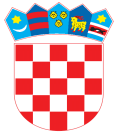 REPUBLIKA HRVATSKAZADARSKA ŽUPANIJAOPĆINA POSEDARJEOpćinski načelnikKLASA: 610-01/24-01-01URBROJ: 2197-7-02/24-1U Posedarju, 04. lipnja, 2024. Na temelju članka 35. Zakona o lokalnoj i područnoj (regionalnoj) samoupravi(„Narodne novine“ br. 33/01, 60/01, 129/05, 109/07, 125/08, 36/09, 150/11,144/12, 19/13, 137/15, 123/17, 98/19 i 144/20) i članka 31. Statuta Općine Posedarje ("Službeni glasnik Općine Posedarje" broj 3/18, 3/21), a vezano uz članak 57. st. 6. Zakona o trgovini („Narodne novine“ br.87/08, 96/08, 116/08, 76/09, 114/11, 68/13, 30/14, 32/19, 98/19, 32/20 i 33/23) Općinsko vijeće Općine Posedarje donosi, ODLUKUo proglašenju sajmenih dana na području Općine PosedarjeČlanak 1.U svrhu promidžbeno-turističkih aktivnosti i promocije autohtonih poljoprivrednih i drugih proizvoda, suvenira  i umjetničkih djela, sve nedjelje u mjesecu srpnju, sve nedjelje u mjesecu kolovozu te dani državnih blagdana: 05.08. 2024. (Dan pobjede i domovinske zahvalnosti i Dan hrvatskih branitelja) i 15.08. 2024. (Velika Gospa) proglašavaju se sajmenim danima na području Općine Posedarje. Članak 2.Prigodna prodaja na štandovima, kioscima i slično, na otvorenom i zatvorenom prostoru, kao sastavni dio sajmenog događanja i javne manifestacije, na dane iz članka 1. ove Odluke, može započeti u 8,00 sati i završiti do 23,00 sata.Članak 3.Ova Odluka stupa na snagu danom donošenja i bit će objavljena u Službenom glasniku Općine Posedarje. Predsjednik Općinskog vijeća Jurica Brkljača REPUBLIKA HRVATSKAZADARSKA ŽUPANIJAOPĆINA POSEDARJEOpćinsko vijeće KLASA: 335-02/24-01/02URBROJ: 2197-7-01-24-1Na temelju članka 9. Zakona o ugostiteljskoj djelatnosti (NN  85/15, 121/16, 99/18, 25/19, 98/19, 32/20, 42/20, 126/21) i članka 31. Statuta Općine Posedarje (Službeni glasnik Općine Posedarje broj 1/13, 2/18 i 3/21) Općinsko vijeće Općine Posedarje na sjednici održanoj ____ 2024. godine donosi ODLUKUo radnom vremenu ugostiteljskih objekataČlanak 1.Ovom Odlukom se uređuje radno vrijeme ugostiteljskih objekata na području Općine Posedarje te kriteriji za određivanje drugačijeg radnog vremena za pojedine ugostiteljske objekte. Članak 2.Ugostiteljski objekti iz skupine „Hoteli“ i kampovi iz skupine „Kampovi i druge vrste ugostiteljskih objekata za smještaj“ obvezno rade od 0.00 do 24.00 sata svaki dan. Članak 3.Ugostiteljski objekti iz skupina „Restorani“ i „Barovi“ mogu raditi od 6:00 do 24:00 sata. Ugostiteljski objekti iz st. 1. ovog članka mogu u dane vikenda (petak na subotu i subotu na nedjelju) i dan uoči državnih blagdana raditi do 2.00 sata tijekom cijele godine. U razdoblju od 1. lipnja do 30. rujna ugostiteljski objekti iz st.1. ovog članka mogu raditi do 1:00 sati. Članak 4.Ugostiteljski objekti iz skupine „Barovi“ koji ispunjavaju uvjete za rad noću sukladno posebnim propisima, mogu raditi samo u zatvorenim prostorima, od 21.00 do 6.00 sati. Članak 5.Ugostiteljski objekti iz skupina „Restorani“ i „Barovi“ koji se nalaze izvan naseljenog područja naselja mogu raditi od 0.00 do 24.00 sata. Lokacijom izvan naseljenog područja u smislu st.1. ovog članka smatra se lokacija ugostiteljskog objekta koja je udaljena najmanje 300 m od zadnje stambene građevine u naselju. Članak 6.Ugostiteljski objekti iz skupine „Objekti jednostavnih usluga“ mogu raditi od 6.00 do 02:00 sata uz smanjenu buku nakon 23:00 sati.. Članak 7.Ugostitelj je dužan u svom ugostiteljskom objektu pridržavati se propisanog radnog vremena. Ugostitelj određuje radno vrijeme ugostiteljskog objekta u okviru radnog vremena propisanog Zakonom i ovom Odlukom. Ugostitelj je dužan na ulazu u ugostiteljski objekt vidno istaknuti obavijest o radnom vremenu i radnim, odnosno neradnim danima i pridržavati se istaknutog radnog vremena. Članak 8.Ova Odluka stupa na snagu osmog dana od dana objave u „Službenom glasniku Općine Posedarje“. Predsjednik Općinskog vijeća Jurica Brkljača REPUBLIKA HRVATSKAZADARSKA ŽUPANIJAOPĆINA POSEDARJEOpćinsko vijećeKlasa: 400-01/24-01/02Urbroj: 2197-07-01-24-3Temeljem članka 74. Zakona o komunalnom gospodarstvu („Narodne novine“ broj 68/18, 110/18, 32/20), članka 47. Statuta Općine Posedarje („Službeni glasnik Općine Posedarje“ broj 3/18, 3/21) Općinsko vijeće Općine Posedarje, na svojoj 27. sjednici održanoj 25. lipnja 2024. godine, donijelo je:ODLUKU O USVAJANJU IZVJEŠTAJA O IZVRŠENJU PROGRAMA ODRŽAVANJA KOMUNALNE INFRASTRUKTURE ZA 2023.GODINUČlanak 1.Ovom odlukom usvaja se izvršenje Programa održavanja komunalne infrastrukture Općine Posedarje za 2023. godinu .Članak 2.Program iz članka 1. je izvršen kako slijedi:Članak 3. Ova odluka stupa na snagu osmog dana od dana objave u „Službenom glasniku Općine Posedarje“.Predsjednik Općinskog vijeća Jurica Brkljača REPUBLIKA HRVATSKAZADARSKA ŽUPANIJAOPĆINA POSEDARJEOpćinsko vijećeKlasa: 400-01/24-01/02Urbroj: 2197-07-01-24-4Temeljem članka 71. Zakona o komunalnom gospodarstvu („Narodne novine“ broj 68/18, 110/18, 32/20), članka 31. Statuta Općine Posedarje („Službeni glasnik Općine Posedarje“ broj 3/18, 3/21) Općinsko vijeće Općine Posedarje, na svojoj 27. sjednici održanoj 25. lipnja 2024. godine, donijelo je:ODLUKU O USVAJANJU IZVJEŠTAJA O IZVRŠENJU PROGRAMA GRADNJE KOMUNALNE INFRASTRUKTURE ZA 2023.GODINUČlanak 1.Ovom odlukom usvaja se izvršenje Programa gradnje komunalne infrastrukture Općine Posedarje za 2023. godinu .Članak 2.Program iz članka 1. je izvršen kako slijedi:Članak 3.Ova odluka stupa na snagu osmog dana od dana objave u „Službenom glasniku Općine Posedarje“.Predsjednik Općinskog vijeća Jurica Brkljača REPUBLIKA HRVATSKAZADARSKA ŽUPANIJAOPĆINA POSEDARJEOpćinsko vijeće Na temelju članka 89. Zakon o proračunu ("Narodne novine"broj NN 144/21), članka 16. Pravilnika o polugodišnjem i godišnjem izvještaju o izvršenju proračuna („Narodne novine“ br. 85/2023) i članka 31. Statuta Općine Posedarje („Službeni glasnik Općine Posedarje“ br 3/18, 3/21), Općinsko vijeće na svojoj 27. sjednici, održanoj 25. lipnja 2024. godine, donosi  : Odluku o usvajanju Godišnjeg izvještaja oizvršenju Proračuna Općine Posedarje za 2023. godinuČlanak 1.Usvaja se Godišnji izvještaj o izvršenju Proračuna Općine Posedarje za 2023. godinu.Članak 2.Godišnji izvještaj o izvršenju proračuna sadrži:Opći dio proračuna koji čini Račun prihoda i rashoda i Račun financiranja na razini odjeljka ekonomske klasifikacijePosebni dio proračuna po organizacijskoj , programskoj i ekonomskoj klasifikaciji Izvještaj o zaduživanju na domaćem i stranom tržištu novca i kapitalaIzvještaj o korištenju proračunske zaliheIzvještaj o danim jamstvima i izdatcima po jamstvimaObrazloženje izvršenja prihoda i primitaka, rashoda i izdatakaČlanak 3.Ova Odluka stupa na snagu osmog dana od objave u „Službenom glasniku Općine Posedarje“.KLASA: 400-01/24-01/02URBROJ: 2197-07-01-24-2Predsjednik Općinskog vijećaJurica Brkljača 3. OBRAZLOŽENJE IZVRŠENJA PLANA PRORAČUNA ZA RAZDOBLJE OD 01.01. DO 31.12.2023. GODINEObrazloženje godišnjeg izvještaja o izvršenju plana proračuna sastoji se od obrazloženja općeg dijela proračuna i obrazloženja posebnog dijela proračuna. Obrazloženje općeg dijela izvršenja proračuna jedinice lokalne i pdoručne (regionalne) samouprave sadrži:obrazloženje ostvarenja prihoda i rashoda, primitaka i izdataka, te prikaza ostvarenog manjka odnosno viška proračuna jedinice lokalne i područne (regionalne ) samouprave u izvještajnom razdoblju.Obrazloženje posebnog dijela izvještaja o izvršenju plana proračuna temelji se na obrazloženju proračuna i financijskog plana proračunskog korisnika, a sadrži obrazloženje izvršenja programa koji se daje kroz obrazloženje izvršenja aktivnosti i tekućih i kapitalnih projekata zajedno s ciljevima koji koji su ostvareni provedbom programa i pokazateljima uspješnosti tearlizacije tih ciljeva koji se sasoje od pokazatelja učinka o pokazatelja rezultata.U Proračun Općine Posedarje uključeni su vlastiti i namjenski  prihodi i primici proračunskog korisnika Dječjeg vrtića „Cvrčak Posedarje“  koji se uplaćuju na njihov poslovni žiro-račun, te rashodi i izdaci proračunskog korisnika  koji se financiraju iz tih prihoda i primitaka. Sukladno  Uputama Ministarstva financija za izradu Proračuna jedinica lokalne i područne (regionalne) samouprave za razdoblje od 2016. do 2018. godine obavezno se planiraju navedeni prihodi i rashodi proračunskog korisnika u proračunu Općine Posedarje., te se moraju uključiti u polugodišnje i godišnje izvršenje proračuna.Obrazloženje općeg dijela:Obrazloženje općeg dijela izvršenja plana proračuna jedinice lokalne i područne (regionalne) samouprave sadrži:obrazloženje ostvarenja prihoda i rashoda, primitaka i izdataka u izvještajnom razdoblju te ostvarenog manjka odnosno viška proračuna jedinice lokalne i područne (regionalne) samouprave u izvještajnom razdoblju.3.1. Prihodi i primiciTablica 1. Struktura planiranih i izvršenih prihoda/primitaka Proračuna Općine Posedarje                 		 za  2022. i  2023. godinu – ekonomska klasifikacija6.1. Prihodi i primiciUkupni prihodi i primici Proračuna općine Posedarje za razdoblje od 01.siječnja do 31.prosinca 2023.g. ostvareni su u iznosu od 3.786.556,88 eura. Prihodi poslovanja ostvareni su u iznosu od 2.821.344,46 eura a prihodi od prodaje nefinancijske imovine ostvareni su u iznosu od 965.212,42 eura.Indeks izvršenja prihoda poslovanja u odnosu na izvršenje 2022. godine je 168,16%, a indeks izvršenja 2023.godine u odnosu na planirane prihode 2023. godine je 111,56%. Prihodi od prodaje nefinancijske imovine 2023. godine izvršene su u  većem opsegu nego u 2022. godini radi toga što je Općina Posedarje u 2023. godini nastavila s  prodajom parcela u Poslovo poslovnoj zoni Posedarje-Slivnica i prodajom građevinskih parcela mladim obiteljima u Slivnici i građevinskih parcela u Ždrilu. Potrebno je naglasiti kako zbog zakonskih promjena načina iskazivanja, odnosno  obveze uključivanja vlastitih i namjenskih prihoda proračunskih korisnika iskazani su i prihodi i rashodi korisnika. Od ukupnih ostvarenih prihoda poslovanja namjenski prihodi Dječjeg vrtića Cvrčak Posedarje iznose 58.323,50 eura.6.1.1. Prihodi od poreza (grupa 61)Prihodi od poreza iznose 1.423.959,93 eura. Indeks izvršenja u odnosu na izvršenje 2022 godine je 111,87% a indeks izvšenja u odnosu na plan 2023. godine je 100,25%. Iz prikazanih podataka vidljivo je da su prihodi od poreza izvršeni u nešto većem iznosu nego u istom razdoblju 2022. godine, izvršenje 2023. godine je u skladu s zadnjim planom 2023. godine.Pomoći iz inozemstva i od subjekata unutar opće države (grupa 63) ostvarene su u iznosu od 623.889,98 eura. Prihodi po ovoj osnovi odnose se na tekuće i kapitalne pomoći iz državnog proračuna. U 2023. godini ostvarene su tekuće pomoći iz državnog proračuna (kompenzacijske mjere) u iznosu od 461.237,56 eura  i sredstva za fiskalnu održivost dječjih vrtića u iznosu od 18.339,00 eura.Kapitalne pomoći iz državnog proračuna ostvarene su z iznosu od 56.400,00 i to 21.400,00 za investgicijko održavanje središta Posedarja i 35.000,00 za izgradnju zgrade za ispraćaj u mjesnom groblju u Posedarju.Kapitalna pomoć iz županisjkog proračuna ostvarena je u iznosu od 9.300,00 eura za uređenje i opremanje cageball igrališta u Posedarju.Kapitalna pomoć od Fonda za zaštitu okoliša ostvarena je u iznosu od 76.901,86 eura a odnosi za za nabavku spremnika za odvojeno prikupljanje otpada.Tekuće pomoći proračunskim korisnicima iz proračuna koji im nije nadležan odnose se na  ostvarenu pomoć u iznosu od 1.911,56 eura od Ministarstva prosvjete za financiranje predškolskog odgoja. Prihodi od imovine (grupa 64) ostvareni su u iznosu od 74.019,99 eura i ostvareni su u većem iznosu nego u istom izvještajnom razdoblju prošle godine i u odnosu na plan 2023. godine. Te prihode čine prihodi od financijske imovine ostvareni u iznosu od 2.556,82 eura a odnose se na prihode od depozita po viđenju u iznosu od 43,97 eura i prihode od zateznih kamata ostvarenih u iznosu od 2.505,18 eura. Prihodi od nefinancijske imovine ostvareni u iznosu od 71.463,17 eura što je 68,60% više u odnosu na izvršenje 2022. godine. Te prihode čine prihodi od naknada za koncesije ostvareni u iznosu od 16.985,35 eura, prihodi od zakupa i iznajmljivanja imovine ostvarene u iznosu od 53.808,90 eura, naknada za korištenje nefinancijske imovine u iznosu od 9,27 eura te prihodi od nefinancijske imovine u iznosu od 659,65 eura.Prihodi od upravnih i administrativnih pristojbi, pristojbi po posebnim propisima i naknada  (grupa 65) ostvareni su u iznosu od 678.166,85 eura i ostvareni su u skladu s planiranim sredstvima a index izvršenja u donosu na izvršenje prošle godine je 148,73%. Navedene prihode čine upravne i administrativne pristojbe u iznosu od 46.344,45 eura, prihodi po posebnim propisima u iznosu od 73.467,46 eura. Prihodi po posebnim propisima ostvareni su u manjem opsegu nego u 2022. godini radi manjeg sufinanciranja građana potroška vode s hidranata iz razloga što je Vodovod Zadar preuzeo većinu mjesne mreže u  Vinjeracu i Slivnici.Prihodi od komunakne naknade i komunalnog doprinosa ostvareni su u iznosu od 558.354,94 eura i ostvareni su u većem opsegu nego u 2022. godini . Komunalni doprinos ostvaren je u iznosu od 211.544,60 eura  a prihodi od komunalne naknade ostvareni su u iznosu od 346.810,34 eura. Prihodi od prodaje proizvoda i robe te pruženih usluga i prihodi od donacija (grupa66) ostvareni su u iznosu od 11.964,96 eura. Prihodi od pruženih usluga iznose  odnose se na naplaćene materijalne troškove Hrvatskim vodama  i uplatu 10% od uplaćene slivne vodne naknade Hrvatskim voda.Kazne, upravne mjere i ostali prihodi (grupa 68) ostvareni su u iznosu od 9.342,75 eura a odnose se na prihode od ostalih kazni(nepropisno parkiranje) i ostalie prihoda.Proračunski korisnik Dječji vrtić „Cvrčak Posedarje ostvario je namjenske prihode u iznosu od 56.411,94 eura od sufinanciranja cijene boravka djece u dječjem vrtiću, prihode od tekućih pomoći iz proračuna koji im nije nadležan u iznosu od 1.911,56 eura. Prihodi od prodaje nefinancijske imovine (grupa 71) ostvareni su u iznosu od 965.212,42 eura. Prihode čine prihodi od prijašnjih obveza za prodaju poljoprivrednog zemljišta u iznosu od 132.722,80 eura, prihodi od prodaje građevinskih parcela u Poslovnoj zoni u Posedarju i građveinskih parcela u Slivnici u iznosu od 738.681,34 eura. Prihodi od dugogodišnjeg zakupa grobniva iznose 93.808,28 eura3.2. Rashodi i izdaciUkupni rashodi i izdaci u razdoblju od 01.01  do 31.12.2023.g. iznose 3.714.247,58 eura. Rashodi poslovanja iznose 2.590.292,73 eura , rashodi za nabvu nefinancijske imovine iznose 1.113.409,41 eura  i izdaci za financijsku imovinu i otplatu zajmova iznose 10.545,44 eura. 	Rashodi i izdaci  za  2022. i  2023. godinu – ekonomska klasifikacijaRashodi i izdaci proračunskog korisnika DV Cvrčak Posedarje ostvareni su u iznosu od 314.396,11 eura i to rashodi koji se financiraju iz proračuna Općine Posedarje u iznosu od 255.174,38 eura te rashodi financirani vlastitim sredstvima iz proračuna DV u iznosu od59.221,73 eura.3.2.1 Rashodi poslovanjaRashodi poslovanja ostvareni su u iznosu od 2.590.292,73 eura ili 98,91% od planiranih 2.618.857,58 eura.Rashodi za zaposlene (grupa 31) ostvareni su u iznosu od 558.234,08 eura. U te rashode uključene su bruto plaće zaposlenih djelatnika u JUO-a i djelatnika zaposlenih  u DV Cvrčak Posedarje, ostali rashodi za zaposlene i doprinosi na plaće. Rashodi JUO-a Općine Posedarje iznose 344.784,00 eura a rashodi Dječjeg vrtića Cvrčak iznose 213.450,08 eura . Rashodi za zaposlene ostvareni su u većem opsegu nego u 2022. godini radi potrebe zapošljavanja novih djelatnika i povratka djelatnika s bolovanja na teret HZZO-a.Materijalni rashodi (grupa 32)  iznose 1.470.407,17 eura a planirani su u iznosu od 1.531.258,53 eura   i čine najznačajniju stavku među rashodima proračuna. Materijalni rashodi JUO-a iznose 1.3952.995,68 eura a rashodi proračunskog korisnika iznose 74.411,49 eura.Rashodi obuhvaćaju naknade troškova zaposlenima u iznosu od 13.999,29 eura od čega su rashodi JUO-a 6.157,78 eura a rashodi PK Dječji vrić Cvrčak 7.841,51 eura.Rashodi za materijal i energiju iznose 249.300,07 eura od čega  troškovi JUO-a iznose 203.872,71 eura a troškovi PK vrtića 45.427,36 eura    (odnose se na uredski materijal i ostale materijalne rashode, matrijal i sriovine, energiju, materijal i djelovi za tekuće i investicijksko održavanje, sitni inventar i autogume, službenu i radnu odjeću).Rashodi za usluge  iznose 1.055.476,10 eura i bilježe značajan rast u odnosu na ostvarenje prošle godine. Razlog tog povećanja su novi zahvati u održavanju komunalne infrastruktue.  Navedene rashode čine rashodi za usluge pošte i telefona, usluge tekućeg i investicijskog održavanja, usluge promidžbe i informiranja, komunalne usluge, zakupnina i najamnina, zdravstvene i veterinarske usluge ,intelektualne i osobne usluge, računalne usluge i ostale usluge. Rashodi za usluge JUO-a iznose 1.037.716,64 eura a rashodi PK vrtića iznose 17.759,46 eura.Ostali nespomenuti rashodi poslovanja iznose 151.631,71 euro (odnose se na naknade članovima predstavničkih tijela,  premije osiguranja, reprezentacija, troškovi članarina, pristojbe i naknade i ostali nespomenuti rashodi poslovanja) i znatno su veći nego u istom izvještajnom razdoblju prošle godine. Na to povećanje su utjecali troškovi oko održavanja izbora za Mjesne odobore i troškovi sudskih postupaka iz prijašnjih godina.Rashodi JUO-a iznose 148.248,55 eura a troškvi PK vrtića iznose 3.383,16 eura. Troškovi se odnose na naknade članovima predstavničkih tijela,  premije osiguranja, reprezentacija, troškovi članarina, pristojbe i naknade i ostali nespomenuti rashodi poslovanja.Financijski rashodi (grupa 34) ostvareni su u iznosu od 7.406,89 eura i ostvareni su u razini prošlogodišnjih u u skladu s ovogodišnjim planom.Te rashode čine rashodi za  bankarske usluge i usluge platnog  prometa, zatezne kamate i ostali nespomenuti financijski rashodi. Rashodi JUO-a iznose 6.909,34 eura a rashodi PK iznose 497,55 eura.Pomoći dane u inozemstvo i unutar općeg proračuna (grupa 36) iznose 39.300,93 eura i ostvarene su u znatno većem iznosu nego prošlu godinu a u granicama su ovogodišnjeg plana. Te rashode čine pomoći dane proračunskim korisnicima drugih proračuna   a odnose se na pomoć DV Latica za boravak djece s poteškoćama i promoć dječjem vrtiću Ljubičica za boravak djece s područja Općine Posedarje.  Naknade građanima i kućanstvima (grupa 37) ostvareni su u iznosu od 150.106,23 eura što je u odnosu na izvršenje prošle godine 192,45% a izvršeni su u skladu s ovogodišnjim planom. Naknade se odnose na naknade građanima i kućanstvima iz proračuna u novcu i naknade građanima i kućanstvima u naravi. Naknade građanima u novcu ostvarne su z iznosu od 94.690,18 eura a odnose se na stipendije za studente u iznosu od 39.393,84 eura, naknade za novorođenu djecu u iznosu od 55.296,34 eura. Naknade građanima i kućanstvima u naravi iznose 55.416,05 eura a odnose se na sufinanciranje prijevoza za srednjoškolce u iznosu od 17.721,83 euro, troškovi stanovanja koji su izvršeni u iznosu od 3.814,11 eura a donse se na troškove stanovanja studentice u studentskom domu i troškove stanovanja za 6 štićenika Centra za socijalnu skrbi, sufinanciranje troškova za likovne kutije i radnih bilježnica za učenike osnovne škole u iznosu od 33.880,11 eura.Ostali rashodi (grupa 38) u 2023.godini iznose 364.837,43 eura i indeks ostvarenja u odnosu na izvršenje prošle godine je 173,50% a u odnosu na ovogodišnji plan izvršeni su u granicama planiranih. Ostali rashodi odnose se na pomoći i donacije dane na temelju programa javnih potreba u kulturi, sportu, predškolskom odgoju i školstvu i i socijalnoj skrbi. Općina Posedarje je u 2023.g. po prvi put isplaćivala pomoći svojim umirovljenicima za Božić.3.2.2. Rashodi za nabavu nefinancijske imovineRashodi za nabavu nefinancijske imovine ostvareni su u iznosu od 1.113.409,41 euro što je 134,49% u odnosu na izvršenje prošle godine a 119,04% u odnosu na plan 2023. godine u iznosu od 935.357,89 eura. Rashode za nabavu nefinancijske imovine čine rashodi za nabavu nematerijalne imovine u iznosu od 253.222,71 eura i ostvareni su iznad prošlogodišnjeg izvršenja i u znatno većem iznosu u odnosu na planirana sredstva. Najveći iznos od tih troškova odnosi se za ostalu nematerijalnu imovinu u iznosu od 227.185,72 eura (troškovi izmjene i dupune prostornog plana, troškovi izrade detaljnih urbanističkih planova te troškovi izrade projekata i studija).Rashodi za nabavu nefinancijske proizvedene imovine iznose 860.186,70 eura i izvršeni su u većem iznosu nego u 2022. godini a  u udnosu na planirana sredstva izvršena su u skladu s planom.Te rashode čine rashodi za građevinske objekte  u iznosu od 722.375,74 eura (odnose se na izgradnju ceta u Poslovnoj zoni u Posedarju, rashodi vezani za izgradnju i obnovu sportskih objekata u iznosu od 60.869,16 eura, ulaganje u obnovu vanjske rasvjete u iznosu od 125.858,24 eura, nastavak izgradnje novih grobnica u Posedarju u iznosu od 126.513,64 eura,  nastavak gradnje II faze  zgarde za ispraćaj u Posedarju u iznosu od 188.573,62 eura, maritivna dječja igrališta u iznosu od 83.041,64 euro, troškovi obnove trga na rivi u Posedarju u iznosu od 73.815,41 euro.)3.2.3 Izdaci za financijsku imovinu i otplate zajmovaOvi izdaci odnose se na otplatu glavnice financijskog leasinga u iznosu od 10.545,44 eura.3.3. Rezultat poslovanjaOpćina Posedarje je u 2023. godini ostvarila ukupne prihode u iznosu od 3.728.233,38 eura, ukupni rashodi za 2023. godinu iznosili su 3.655.025,75 eura . Rezultat poslovanja 2023 godine je ostvareni višak prihoda  u iznosu od 73.207,63 eura. Međutim, s obzirom na preneseni višak  iz prethodnih godina  koji iznosi 170.855,29 eura  u slijedeće razdoblje prenosi se proračunski višak u iznosu od 244.062,92 eura.Proračunski korisnik Dječji vrtić Cvrčak Posedarje u 2023. godini ostvario je 58.323,50 eura namjenskih prihoda i primitaka, te 59.221,73 euro rashoda i izdataka financiranih tim istim prihodima. Financijski rezultat Dv Cvrčak Posedarje je ostvareni manjak prihoda poslovanja u iznosu od 898,23 eura. S obzirom na preneseni višak iz prethodnih godina rezultat u naredno razdoblje prenosi se višak od 280,51 euro.Obrazloženje posebnog dijela:Obrazloženje posebnog dijela izvještaja o izvršenju proračuna za proračunsku godinu temeljis e na obrazloženju proračuna i financijskih planova proračunskih korisnika, a sadrži obrazložeenje izvršenja programa koje se daje kroz obrazloženje aktivnosti i projekata zajedno s coljevima i pokazateljima uspješnosti rtealizacije tih ciljeva koji se sastoje od pokazatelja učinka i pokazatelja rezultata.3.4 Izvršenje po programima iz Posebnog dijela izvršenje plana proračunaProgram rad općinskog vijeća obuhvaća naknade za rad predstavničkog tijela, potpore radu političkim strankama, izdatke za proslavu Dana općine Posedarje te troškove  raspisivanje/održavanje izbora za Vijeće mjesnih odbora. Planirani troškovi navedenog programa za 2023. godinu planirani su u iznosu od 35.252,19 eura a izvršeni su u iznosu od 32.003,16 eura. Općinsko vijeće predstavničko je tijelo građana i tijelo lokalne samouprave koje donosi odluke i akte u okviru prava i dužnosti Općine te obavlja i druge poslove u skladu sa Ustavom, zakonom i Statutom. Program 1002 Redovna djelatnost Jedinstvenog upravnog odjela sastoji se od slijedećih aktivnosti i projekata;Aktivnost A100201 Izvršna uprava i administracijaTroškovi navedene aktivnosti planirani su u iznosu od 461.392,91 euro a izvršei su u iznosu od 465.052,21 euro i index izvršenja je 100,79%.Aktivnost obuhvaća rashode za zaposlene, rashode za materijal i energiju, rashode za usluge, financijske rashode, uredsku opremu, računala i računalnu opremu i programe, telekomunikacijske uređaje i opremu. Ovim programom se osiguravaju materijalni uvjeti za rad, aktivnosti kojima se osiguravaju sredstva za redovno financiranje prava zaposlenika iz radnog odnosa, aktivnosti za podmirenje materijalnih rashoda i rashoda za usluge, te nabavu opreme i programa za stvaranje kvalitetnijih uvjeta za rad. Za obavljanje poslova iz samoupravnog djelokruga Općine te obavljanje poslova državne uprave koji su zakonom preneseni na Općinu, ustrojava  se Jedinstveni upravni odjel. Jedinstveni upravni odjel u okviru svoga djelokruga neposredno izvršava  i nadzire provođenje zakona i općih i pojedinačnih akata tijela Općine te poduzima propisane mjere: neposredno izvršava i osigurava provedbu zakona, odluka, općih i pojedinačnih akata Općinskog vijeća i Općinskog načelnika; neposredno izvršava poslove državne uprave prenijete u djelokrug Općine; prati stanje u područjima iz svog djelokruga i o tome izvještava Općinskog načelnika; priprema nacrte odluka i drugih općih akata koje donosi Općinsko viječe, nacrte akata koje donosi Općinski načelnik, te izvješća, analize i druge materijale iz svog djelokruga za potrebe Općinskog vijeća i Općinskog načelnika; pruža stručnu pomoć građanima u okviru prava i ovlasti Općine; podnosi izvješća Općinskom načelniku o svom radu; obavlja i druge poslove u skladu sa zakonom.Aktivnost A100208 Najam vozilaTroškovi navedene aktivnosti planirani su u iznosu od 11.128,83 eura a izvršeni su u iznosu od 11.979,84 eura. Navedena aktivnost obuhvaća troškove operativnog leasinga za dva osobna vozila,Aktivnost A100210 Financijski leasingTroškovi su planirani u iznosu od 11.160,63 eura izvršeni su u iznosu od 11.193,60 eura i odonose se na otplatu financijskof leasinga za nabavku traktora i malčera.Aktivnost A100213 Kapitalna pomoć trgovačkim društvimaTroškovi su planirani u iznosu od 12.048,92 eura i izvršeni su a odnose se na kapitalnu pomoć trgovačkom društvi Odovodnja Benkovac.Kapitalni projekt K100204 Nabava opreme(računalna i uredska)Kapitalni projekt je planiran u iznosu od 657,50 eura i u istom iznosu je i izvršen a donosi se za nabavku uredske opreme za JUO-a.Kapitalni projekt K100207 Nabavka ostale opremeKapitalni projekt planiran je u iznosu od 3.718,13 erua i u istom iznosu je i izvršen.Program 1003 Organiziranje i provođenje zaštite i spašavanja planiran je u iznosu od 100.877,67 eura a izvršen je u iznosu 101.727,67 eura te obuhvaća sredstva za sufinanciranje DVD-a Posedarje i funkcioniranje civilne zaštite. Sufinanciranje vatrogastva regulirano je Zakonom o vatrogastvu; za potrebe DVD Općine Posedarje planirano je izvojiti 100.877,67 eura a izvršeno je 101.027,67 eura. Aktivnost za Civilnu zaštitu temeljena je na Zakonu o zaštiti i spašavanju i Civilnoj zaštiti.  Izvršena je u iznosu od 700,00 eura a odnosi se na isplaćenu pomoć za Hrvatsku gorsku službu spašavanja.Program 1004 Promicanje turizma planiran je u iznosu od 101.685,52 eura a ostvaren je u iznosu od 99.593,46 eura.e obuhvaća aktivnosti usmjerene na organizaciju manifestacija ljetnih događanja. Program obuhvaća slijedeće aktivnosti;Aktivnost A100501 Organizacija manifestacija Posedaračkog i Vinjeračkog ljetaAktivnost je planirana u iznosu od 81.974,78 eura a izvršena u iznosu od 79.882,72 eura.Sredinom listopada 2022 godine, turističke zajednice koje imaju izlaz na Novigradsko more, odlučile su se ujediniti. Ovo je, nakon Ravnih kotara i turističkih zajednica otoka zadarskog arhipelaga, treće ujedinjenje malih turističkih zajednica koje su shvatile da je lakše i efikasnije provesti određene projekte ako su ujedinjene.Ugašene su tako TZ općine Novigrad, TZ općine Posedarje i TZ općine Poličnik pa je  osnovana nova Turističke zajednice područja Novigradsko more.Program 1005 Zaštita okoliša  obuhvaća aktivnosti i projekte koji su od općeg značaja i izravno utječu na zaštitu okoliša i poboljšanje uvjeta života.Cilj programa je unaprijediti stanje u okolišu, odnosno kvalitetu praćenja ili mjerenja pojedinih sastavnica okoliša. Ukupno planirana sredstva za relaizaciju ovog programa za 2023. godinu iznose 210.140,92 eura.Program obuhvaća slijedeće aktivnosti:Aktivnost A100601 Odvoz otpada i deratizacija planirana je u iznosu od 79.439,92 a izvršena u iznosu od 83.697,32 eura.Aktivnost obuhvaća usluge odvoza kućnog otpada, otpada koji se zbrinjava u kontejnerima, usluge redovite deratizacije i dezinsekcije.Aktivnost A100604 Sanacija nelegalnih odlagališta planirana je u iznosu od 52.900,00 eura a izvršena u iznoso od 46.617,32 eura. Nažalost, na području općine još uvijek postoje nelegalna odlagališta otpada koja se tijekom godine saniraju.Aktivnost A100605 Izrada elaborata za zaštitu okoliša planirana je u iznosu od 19.000,00 eura a izvršena u iznosu od 5.625,00 erua.Kapitalni projekt K100604 nabava spremnika za odvojeno prikupljanje otpada planiran u iznosu od 58.801,00 euro a izvršen u iznosu od 56.001,25 eura. Općina Posedarje je nabavila  spremnike  za potrebe svojih domaćinstava. Program 1007 Održavanje komunalne infrastrukture planiran je u iznosu od  725.265,35 eura a izvršen u iznosu od 779.423,32 eura. Programom održavanja komunalne infrastrukture određuju radovi na održavanju objekata i uređaja komunalne infrastrukture koji se razumijevaju obavljanjem komunalnih djelatnosti te obuhvaća slijedeće aktivnosti:Aaktivnost A100701 održavanje javnih površina  planiran je u  iznosu 92.848,36 eura a izvršen u iznosu od 86.679,02 eura.Pod održavanjem javnih  površina podrazumijeva se održavanje javnih zelenih površima koje se provodi  uređivanjem i održavanjem javnih zelenih površina. Aktivnost A100702 održavanje nerazvrstanih cesta (lokalnih puteva) planirana je u iznosu od 130.199,20 eura a izvršena u iznosu od 147.939,07 eura.Pod održavanjem nerazvrstanih cesta podrazumijeva se skup mjera i radnji koje se obavljaju tijekom cijele godine na nerazvrstanim cestama, uključujući i svu opremu, uređaje i instalacije, sa svrhom održavanja prohodnosti i tehničke ispravnosti cesta i prometne sigurnosti na njima (redovito održavanje), kao i mjestimičnog poboljšanja elemenata ceste, osiguravanja sigurnosti i trajnosti ceste i cestovnih objekata i povećanja sigurnosti prometa (izvanredno održavanje), a u skladu s propisima kojima je uređeno održavanje cesta.Aktivnost A100703 održavanje javne rasvjete planirana je u iznosu od 78.463,91 euro a izvršena u Pod održavanjem javne rasvjete podrazumijeva se upravljanje i održavanje instalacija javne rasvjete, uključujući podmirivanje troškova električne energije za rasvjetljavanje površina javne namjene.Aktivnost A100704 opskrba mještana vodom s hidranata  planirana je u iznosu od 9.731,02 eura a izvršena u iznosu od 9.731,02 eura.Pod ovom aktivnosti podrazumijeva se opskrba s vodom mještana Općine Posedarje koji nemaju pristup redovnoj opskrbi  s vodom s vodovodne mreže već im se voda toči s hidranata u spremnike (gusterne).Aktivnost A100705 održavanje groblja planirana je u iznosu od 12.197,46 erua a izvršena u iznosu od 12.844,96 eura.Pod održavanjem groblja podrazumijeva se održavanje groblja, uređivanje putova, zelenih i drugih površina unutar grobljaAktivnost A100706 održavanje plaža planirana je u iznosu od 40.707,81 euro a izvršena u iznosu od 38.529,22 eura.Pod održavanjem plaža podrazumijeva se uređenje nasipanje, strojno uređenje plaža, usluge najma opreme (plažni WC-a)Aktivnost A100709 ukrašavanje naselja općine povodom blagdanaukrašavanje planirana je u iznosu od 3.264,14 eura a izvršena u iznosu od 19.801,64 eura. Ta aktivnost obuhvaća ukrašavanje mjesta povodom božićnih i uslrsnih blagdana te drugih svečanosti koje se obilježavaju. Aktivnost A100710 Investicijsko održavanje puteva-postavljanje asfaltnog sloja planirana je u iznosu od 81.725,00 eura a izvršena u iznosu od 81.781,25 eura. Aktivnost A100711 investicijko održavanje postojećeg sustava fekalne odovodnje  planirana je u iznosu od 202.367,10 eura a izvršena u iznosu od 204.868,10 eura. Aktivnost se odnosi na radove oko postavljanja sustava biopročišćivača za potrebe dijela mjesta Posedarja.Aktivnost  A100712 legalizacija komunalne infrastrukture planirana je u iznosu od 15.000,00 eura a izvršena u iznosu od 13.461,70 eura i obuhvaća legalizaciju općinskih objekata. Aktivnost A100713 investicijko održavanje središta Posedarja planirana je u iznosu od 58.760,35 eura a izvršena u iznosu od 74.175,27 eura. Ta aktivnost se odnosi na uređenju središnjeg trga u mjestu Posedarje.Program 1008 izgradnje komunalne infrastrukture planiran je u iznosu od 691.825,40 eura a izvršen u iznosu od 857.489,17 eura. Program obuhvaća slijedeće projekte:Kapitalni projekt K100802 izgradnja vodovoda planiran je u iznosu od 1.000,00 a izvršen u iznosu od 663,61 euro.Kapitalni projekt K100804 Izgradnja dječjih igrališta planiran je u iznosu od 34.377,00 eura a izvršen u iznosu od 25.000,77 eura.Kapitalni projekt K100805 rekonstrukcija groblja planirana je u iznosu od 295.812,74 eura a izvršen je u iznosu od 318.750,87 eura a odnosi se na gradnju grobnica na novom mjesnom groblju u Posedarju i nastavak II faze gradnje zgrade za isprćaj na istom groblju.Kapitalni projekt K100806 Izrada urbanističkih planova i projektne dokumentacije planiran je u iznosu od 109.251,41 euro a izvršen je u iznosu od 229.132,52 eura. Projekti koji su izvršeni u 2023.g. su:projektna dokumetacija za uređenje Trga Ante Damira Klanca u Posedarju, projektna dokumentacija rekonstukcije zgrade DVD-a Posedarje, projektna dokumentacija za nove sportske objekte, projektna dokumentacija DPU-a Poslovne zone Poseadrje/Slivnica, projektna dokumentacija trajne regulacije prometa u Općini Posedarje, projektna dokumentacija za izmjene i dopune prostornog plana Općine Posedarje, projektna dokumentacija prometnica i rasvjete DTK, geotehnički elabirati glavni projekt projektna dokumentacija zas komunalnu infrastrukturu u dijelu Čelinka u Posedarju, projetna dokumentacija za izgradnju postrojenja za sortirnicu otpada, projektna dokumentacija novih vodovodnih ogranaka). Kapitalni projekt K100807 izgradnja prometnica planiran je u iznosu od 7.080,70 eura i izvršen je u istom iznosu.Kapitalni projekt K100811 Izgradnja autobusnih stajališta planiran je u iznosu od 7.297,50 eura u kojem je i izvršen a odnosi se na izgradnji novih autobusnih stajališta.Kapitalni projekt K100814 Izgradnja Poslovne zone Posedarje planiran je u iznosu 67.400,66 u kojem je i izvršen a odnosi se na izgradnju prometnica u zoni.Kapitalni projekt K100815 Izgradnja vanjske rasvjete planiran je u iznosu od 17.272,50 eura a  izvršene u iznosu od 46.833,25 eura i odnosi se na izgradnju novog sustava rasvjete .Kapitalni projekt K100822 Rekonstrukcija vanjske rasvjete planiran je u iznosu od 82.453,75 u kojem je i izvršen. Odnosi se na niovi sustav led rasvjete.Kapitalni projekt K100824 Mjera III Provedba strategije lokalnog razvoja planiran je u iznosu od 69.479,14 a izvršen u iznosu od 72.875,54 erua a odnosi se na gradnju maritivnih igrališta.Program 1009 Promicanje kulture planiran je u iznosu od 18.316,62 eura u kojem je i izvršen i obuhvaća slijedeće aktivnosti:Aktivnost A100901 kulturne manifestacije planirana u iznosu od 18.316,62 u kojem je i izvršena.  Troškovi vezani za ovu aktivnost odnose se na sufinanciranje bibliobusa u iznosu od 663,62 eura  te tekuće donacije udrugama u iznosu od 17.653,  eura koje su dodijljene udrugama  temeljem javnog natječaja. Program 1010 razvoj sporta i rekreacije planirano je u iznosu od 224.227,42 eura a izvršen je u iznosu od 220.214,81 euro te obuhvaća aktivnost i projekt i to:Aktivnost A101001 Financiranje sportskih udruga planirana je u iznosu od 159.345,64 eura u kojem je i izvršena. Aktivnost se odnosi na pomoći sportskim udrgama na temelju javnog natječaja udugama u sportu. Kapitalni projekt K101002  Izgradnja sportskih objekata planiran je u iznosu od 64.881,78 eura a izvršen je u iznosu od 60.869,17 eura (izgradnja malonogometnih igrališta na području općine, troškovi vezani za nogometno igralište u Posedarju, izgradnja cageball igrališta u Posedaju)Program 1011 Javne potrebe u školstvu planirano je u iznosu od 113.706,59 eura a izvršen je u iznosu od 115.609,61 euro te obuhvaća aktivnosti:Aktivnost A101101 Osnovno,srednjoškolsko i visoko obrazovanje planirano u iznosu od 113.706,59 eura a izvršena u iznosu od 115.609,61 euro.uAktivnost obuhvaća promoći proračunskim korisnicima dugih proračuna u iznosu od 37.071,15 a odnosi se na pomoć DV Latica i DV Ljubičica u Maslenici.Naknade građanima i kućanstvima odnose se na sufinanciranje prijevoza u DV latica, sufinanciranje prijevoza srednjiškolaca u zadar, stipendije studentima i sufinanciranje likovnih kutija i radnog materijala za osnovoškolce s područja Općine. Program 1012 općinski program socijalne skrbi planiran je u iznosu od 77.515,98 eura a izvršen 113.754,17 eura.Aktivnost A101201 Naknade građanima i kućanstvima  planirana je u iznosu od 77.515,98 eura a izvršena 113.754,17 eura.Izvršena je iznad plana jer su nehotičnom greškom iz zadnjih Izmjena i dopuna plana proračuna za 2023.g. izbrisana planirana sredstva za isplate pomoći umirovljenicima za božićne blagdane. Te pomoći umirovljenicima i potrebitim građanima  su isplaćene u iznosu od 43.603,13 eura. Redovito su isplaćivane naknade za novorođenu djecu u iznosu od 55.296,34 eura i zakonska obveza prema Crvenom križu Zadar u iznosu od 8.095,41 euro.Program Održavanje objekata u vlasništvu Općine Posedarje planiran je u iznosu od 84.387,19 eura a izvršen je u iznosu od 80.875,93 eura te  obuhvaća troškove održavanje općinskih  objekata koji nisu obuhvaćeni ostalim programima i aktivnostima.Program 1015 Djelatnost vlastitog komunalnog pogona planiran je u iznosu od 321.088,14 eura a izvršen u iznosu od 284.252,46 eura .Obuhvaća aktivnost i projekt i to:Aktivnost A101501 redovita djelatnost vlastitog komunalnog pogona  planirana je u iznosu od 238.564,61 euro a izvršena u iznosu od 218.618,00 eura a obuhvaća rashode za zaposlene, materijalne rashode.Aktivnost A101502 Naplata parkinga planirana je u iznosu od 24.397,00 eura a izvršena u iznosu od 18.390,36 eura te obuhvaća sve materijalne rashode oko organizacije naplate parkinga.Kapitalni projekt K101501 Opremanje vlastitog komunalnog pogona koji je planiran u iznosu od 60.851,77 euro a izvršen u iznosu od 48.252,99 eura i odnosi se na kupnju opreme za vlastiti komunalni pogon.Troškovi proračunskog korisnika 47070 Dječji vrtić Cvrčak Posedarje planiran je u iznosu od 360.365,00 eura a izvršen u iznosu 314.396,11 eura.Obuhvaća aktivnost:A101102 Financiranje dječjeg vrtića Cvrčak Posedarje planirana je u iznosu od 260.030,00 eura a izvršena u iznosu od 229.137,39 eura.Troškovi se odnose na bruto plaće, troškove nakade za prijevoz, troškove energije i računalne usluge..Aktivnost A101103 Financiranje dječjeg vrtića Cvrčak posedarje van riznice planirana je u iznosu od 74.298€  a izvršena je u iznosu od 59.221,783 eura iobuhvaća troškove vrtića koje vrtić financira iz svog proračuna.Kapitalni projekt K101105 Nabava biopročišćivača koji nije bio planiran proračunom ali sama situacija na terenu je zahtjevala nabavu. Sam  vrtić je samostalno odradio postupak nabave biopročišćivača koji je financiran iz nadležnog proračuna u iznosu od 26.036,99 eura.4. POSEBNI IZVJEŠTAJIPosebni izvještaj iz člkanka 4. Pravilnika o godišnjem izvještaju o izvršenju proračuna sadrži:izvještaj o korištenju proračunske zalihe,izvještaj o zaduživanju na domaćem i stranom tržištu novca i kapitala,izvještaj o danim jamstvima i plaćanjima po protestiranim jamstvima,izvještaj o korištenju sredstava EU,izvještaj o danim zajmovima i potraživanjima po danim zajmovima,izvještaj o stanju potraživanja i dospijelih obveza te stanje potencijalnih obveza po sudskim sporovima4.1. Izvještaj o korištenju proračunske zaliheSukladno članku 56. Stavku 2. Zakona o proračuni sredstva proračunske zalihe koriste se za nepredviđene  namjene za koje u proračunu nisu osigurana sredstva, ili za namjene za koje se tijekom godine pokaže da za njih  nisu osigurana dovoljna sredstva jer ih pri planiranju proračuna nije moguće predvidjeti. U izvještajnom razdoblju Općina Posedarje nije imala planiranu ni ostvarenu Proračunsku zalihu.4.2.  Izvještaj o zaduživanju na domaćem i stranom tržištu novca i kapitalaU 2023.g. nastavljena je otplata dugoročnog zajma za Financijski leasing  po Ugovoru br. 37586 na iznos od 13.179,25 EUR    i za Financijski leasing po Ugovoru br. 37584 na iznos od 36.242,94 EUR.  Financijski leasing  po oba ugovora sklopljen je na rok otplate od 5 godina . Mjesečna rata po ugovoru br. 37586 iznosi 247,72 EUR  a mjesečna rata po ugovoru br. 37584 iznosi 685,08 EUR.Pregled plaćanja po kreditu do 31.12.2023.4.3. Izvještaj o danim jamstvima i plaćanjima po protestiranim jamstvimaOpćina Posedarje nije davala ni primala jamstva.Izvještaj o korištenju sredstava EUIzvještaj o korištenju sredstava Europske unije sadži podatke o evidentiranim prihodima i primicima te rashodima i izacima iz fondova Europske unije. U 2023. godini Općina Posedarje nije ostvarlia prihode ni rashode s te osnove.Izvještaj o danim zajmovima i potraživanjima po danim zajmovimaU izvještajnom razdoblju Općina Posedarje ni proračunski korisnkik DV Cvrčak nije davala zajmove niti ima potraživanja po danim zajmovima.6.6.1. Stanje nenaplaćenih potraživanjaUkupna potraživanja Općine Posedarje na dan 31.12.2023. godine iznose 962.348,01 eura.  Stanje nenaplaćenih potraživanja proračunskog korisnika DV Cvrčak Posedarje iznose 2.802,03 eura.Člankom 37. Pravilnika o izmjenama i dopunama Pravilnika o proračunskom računovodstvu i računskom planu propisana je obveza provođenja ispravka vrijednosti potraživanja na kraju godine. Ispravak potraživanja u 2023. godini je proveden i iznosi 445.985,43 eura.U analitici saldaconta postoji analitička evidencija svih potraživanja po pojedinom dužniku.6.6.2.Stanje obvezaStanje obveza Općine Posedarje na dan 31.prosinca 2023. godine iznose  300.875,32 eura a stanje obveza proračunskog korisnika Dječjeg vrtića Cvrčak Posedarje iznose 21.889,80 eura. Stanje nedopsijelih obveza Općine Posedarje iznosi 234.140,65 eura a stanje nedospijelih obveza PK iznosi 21.889,80 eura. U analitici saldaconta postoji analitička evidencija svih obveza po pojedinom dobavljaču.6.4.3 Stanje potencijalnih obveza po osnovi sudskih sporovaNa izvanbilančnim zapisima nalazi se ukupna vrijednost potencijalnih obveza po sudskim sporovima koji mogu postati potencijalna obveza.. Popis sudskih sporova u tijeku-stanje na dan 31.12.2023. godine	Tužitelj: 				Poslovni broj		Opis			IznosMarijan Barićević			P-2669/15		Radi isplate		9.800,00Fratres d.o.o.				OVR 65509/2019	Radi isplate		9.000,00Branko Klanac				P-610/2023		Rješavanje vlasništva	1.146,00Branko Kaniški				P-321/2023		Rješavanje vlasnoštva	1.327,00Mladen Brala				P-2400/2016		Radi isplate		19.705,35	Proračunski korisnik DV Cvrčak Posedarje nema potencijalnih obveza po osnovi sudskih sporova.GODINA XXVIIPosedarje, 28.06.2024.gBROJ 05/24VRSTA RASHODA/IZDATAKA REBALANS 2023 €IZVRŠENJE 2023 €INDEKS2/1PROGRAM0100ODRŽAVANJE KOMUNALNE INFRASTRUKTURE 725.265,35779.423,32107,47%AKTIVNOSTA100701ODRŽAVANJE JAVNIH POVRŠINA92.848,3686.679,0293,36%Izvor 3.VLASTITI PRIHODI 11.516,0013.300,19115,49%Izvor 3.1.Vlastiti prihodi 11.516,0013.300,19115,49%Izvor 4.PRIHOD ZA POSEBNE NAMJENE 81.332,3673.378,8390,22%Izvor 4.3.Ostali prihodi za posebne namjene 81.332,3673.378,8390,22%AKTIVNOST A100702ODRŽAVANJE NERAZVRSTANIH CESTA 130.199,20147.939,07113,63%Izvor OPĆI PRIHODI I PRIMICI 37.373,9938.792,49103,80%Izvor 1.1Opći prihodi i primici 37.373,9938.792,49103,80%Izvor 4.PRIHODI ZA POSEBNE NAMJENE 92.825,21109.146,58117,58%Izvor 4.3.Ostali prihodi za posebne namjene 92.825,21109.146,58117,58%AKTIVNOST A100703ODRŽAVANJE JAVNE RASVJETE 78.463,9189.612,07114,21%Izvor 1.OPĆI PRIHODI I PRIMICI 25.483,0029.485,38115,71%Izvor 1.1.Opći prihodi i primici 25.483,0029.485,38115,71%Izvor 4.PRIHODI ZA POSEBNE NAMJENE 40.712,2143.434,13106,69%Izvor 4.3.Ostali prihodi za posebne namjene  40.712,2143.434,13106,69%Izvor 5.POMOĆI 12.268,7016.692,56136,06%Izvor 5.2.Ostale pomoći i darovnice – državni proračun 12.268,7016.692,56136,06%AKTIVNOST A100704OPSKRBA MJEŠTANA VODOM S HIDRANATA9.731,029.731,02100,00%Izvor 4.PRIHODI ZA POSEBNE NAMJENE 9.231,029.231,02100,00%Izvor 4.3.Ostali prihodi za posebne namjene 9.231,029.231,02100,00%Izvor 5.POMOĆI 500,00500,00100,00%Izvor 5.2.Ostale pomoći i darovnice – državni proračun 500,00500,00100,00%AKTIVNOST A100705ODRŽAVANJE GROBLJA 12.197,4612.844,96105,31%Izvor OPĆI PRIHODI I PRIMICI 12.197,4612.844,96105,31%Izvor 1.1.Opći prihodi i primici 12.197,4612.844,96105,31%AKTIVNOSTA100706ODRŽAVANJE PLAŽA 40.707,8138.529,2294,65%Izvor 4.PRIHODI ZA POSEBNE NAMJENE 40.707,8138.529,2294,65%Izvor 4.3.Ostali prihodi za posebne namjene 40.707,8138.529,2294,65%AKTIVNOST A100709UKRAŠAVANJE NASELJA OPĆINE POVODOM BLAGDANA 3.264,1419.801,64606,64%Izvor 5.POMOĆI 3.264,1419.801,64606,64%Izvor 5.2.Ostale pomoći i darovnice -državni proračun 3.264,1419.801,64606,64%AKTIVNOST A100710INVESTICIJSKO ODRŽAVANJE PUTEVA – POSTAVLJANJE ASFALTNOG SLOJA 81.725,0081.781,25100,07%Izvor 1.OPĆI PRIHODI I PRIMICI 81.725,0081.781,25100,07%Izvor 1.1.Opći prihodi i primici 81.725,0081.781,25100,07%AKTIVNOST A100711INVESTICIJSKO ODRŽAVANJE POSTOJEĆEG SUSTAVA FEKALNE ODVODNJE 202.368,10204.868,10101,24%Izvor        1.OPĆI PRIHODI I PRIMICI 32.868,10202.368,10615,70%Izvor 1.1.Opći prihodi i primici  32.868,10202.368,10615,70%Izvor 9.VIŠAK PRIHODA169.500,002.500,001,47%Izvor 9.1.Višak prihoda Općine Posedarje iz prethodnih godina 169.500,002.500,001,47%AKTIVNOST A100712LEGALIZACIJA KOMUNALNE INFRASTRUKTURE 15.000,0013.461,7089,74%Izvor 5.POMOĆI 15.000,0013.461,7089,74%Izvor 5.2.Ostale pomoći i darovnice – državni proračun 15.000,0013.461,7089,74%AKTIVNOST A100713INVESTICIJSKO ODRŽAVANJE SREDIŠTA POSEDARJA 58.760,3574.175,27126,23%Izvor 5.POMOĆI 58.760,3573.815,41125,62%Izvor 5.2.Ostale pomoći i darovnice – državni proračun 58.760,3573.815,41125,62%Izvor 9.VIŠAK PRIHODA 0,00359,86Izvor 9.2.Višak prihoda Općine Posedarje iz prethodnih godina 0,00359,86VRSTA RASHODA/IZDATAKAREBALANS 2023 € IZVRŠENJE 2023 €INDEKS2/1PROGRAM 0108IZGRADNJA OBJEKATA KOMUNALNE INFRASTRUKTURE 691.825,40857.489,17123,95%KAPITALNI PROJEKTK100802IZGRADNJA VODOVODA1.000,00663,6166,36%Izvor1.OPĆI PRIHODI I PRIMICI1.000,00663,6166,36%Izvor1.1Opći prihodi i primici1.000,00663,6166,36%KAPITALNI PROJEKTK100804IZGRADNJA DJEČJIH IGRALIŠTA34.777,0025.000,7771,89%Izvor 5. POMOĆI 34.777,0025.000,7771,89%Izvor 5.2.Ostale pomoći i darovnice – državni proračun 34.777,0025.000,7771,89%KAPITALNI PROJEKTK100805REKONSTRUKCIJA GROBLJA 295.812,74318.750,87107,75%Izvor1.OPĆI PRIHODI I PRIMICI130.177,25130.177,25100,00%Izvor1.1.Opći prihodi i primici130.177,25130.177,25100,00%KAPITALNI PROJEKTK100806IZRADA URBANISTIČKIH PLANOVA I PROJEKTNE DOKUMENTACIJE 109.251,41229.132,52209,73%Izvor 1.OPĆI PRIHODI I PRIMICI27.549,008.571,8031,11%Izvor1.1.Opći prihodi i primici8.511,006.625,0077,84%Izvor 1.3.Prihodi od financijske i nefinancijske imovine 19.038,001.946,8010,23%Izvor 5.POMOĆI 0,009.841,50Izvor 5.2.Ostale pomoći i darovnice – državni proračun 0,009.841,50Izvor 7.PRIHODI OD PRODAJE ILI ZAMJENE NEFIN. IMOVINE 81.702,41179.307,47219,46%Izvor 7.1.Prihodi od prodaje ili zamjene nefin. Imovine 81.702,41179.307,47219,46%Izvor 9.VIŠAK PRIHODA 0,0031.411,759.2.Višak prihoda Općine Posedarje iz prethodnih godina 31.411,75KAPITALNI PROJEKTK1008007IZGRADNJA PROMETNICA7.080,707.080,70100,00%Izvor1.OPĆI PRIHODI I PRIMICI1.375,001.375,00100,00%Izvor1.1.Opći prihodi i primici1.375,001.375,00100,00%Izvor 7.PRIHODI OD PRODAJE ILI ZAMJENE NEFIN. IMOVINE5.705,705.705,70100,00%Izvor 7.1.Prihodi od prodaje ili zamjene nefin.imovine 5.705,705.705,70100,00%KAPITALNI PROJEKT K100811IZGRADNJA AUTOBUSNIH STAJALIŠTA 7.297,507.297,50100,00%Izvor 7.PRIHODI OD PRODAJE ILI ZAMJENE NEFIN. IMOVINE7.297,507.297,50100,00%Izvor 7.1.Prihodi od prodaje ili zamjene nefin. Imovine 7.297,507.297,50100,00%KAPITALNI PROJEKT K100812UREĐENJE PARKINGA6.636,000,00Izvor 7. PRIHODI OD PRODAJE ILI ZAMJENE NEFIN. IMOVINE6.636,000KAPITALNI PROJEKT K100814IZGRADNJA POSLOVNE ZONE POSEDARJE/SLIVNICA67.400,6667.400,66100,00%Izvor 1.OPĆI PRIHODI I PRIMICI 1.637,351.637,35100,00%Izvor 1.1.Opći prihodi i primici 1.637,351.637,35100,00%Izvor 7.PRIHODI OD PRODAJE ILI ZAMJENE NEFIN. IMOVINE 65.763,3165.763,31100,00%Izvor 7.1.Prihodi od prodaje ili zamjene nefin.imovine 65.763,3165.763,31100,00%KAPITALNI PROJEKT K100815IZGRADNJA VANJSKE RASVJETE17.272,5046.833,25271,14%Izvor 4.PRIHODI ZA POSEBNE NAMJENE17.272,5046.833,25271,14%Izvor 4.3.Ostali prihodi za posebne namjene 17.272,5046.833,25271,14%KAPITALNI PROJEKT K100822REKONSTRUKCIJA VANJSKE RASVJETE 82.453,7582.453,75100,00%Izvor 1.OPĆI PRIHODI I PRIMICI 3.428,753.428,75100,00%Izvor 1.1Opći prihodi i primici 3.428,753.428,75100,00%Izvor 4.PRIHODI ZA POSEBNE NAMJENE 79.025,0079.025,00100,00%Izvor 4.3Ostali prihodi za posebne namjene 79.025,0079.025,00100,00%KAPITALNI PROJEKT K100816SANACIJA POTPORNOG ZIDA U TUNJARICAMA/POSEDARJE 13.272,000,00Izvor 7.PRIHODI OD PRODAJE ILI ZAMJENE NEFIN. IMOVINE 13.272,000,00KAPITALNI PROJEKT K100821IZGRADNJA KOMUNALNE INFRASTRUKTURE U IVANDIĆIMA 71.139,000,00Izvor 7.PRIHODI OD PRODAJE ILI ZAMJENE NEFIN. IMOVINE 71.139,000,00KAPITALNI PROJEKT K100823IZGRADNJA KRUŽNOG TOKA NA RASKRIŽJU SVETI DUH/POSEDARJE 13.272,000,00Izvor 7.PRIHODI OD PRODAJE ILI ZAMJENE NEFIN. IMOVINE 13.272,000,00KAPITALNI PROJEKT K100824IGRA VALOVA 69.479,1472.875,54104,89%Izvor 1.OPĆI PRIHODI I PRIMICI 1.500,004.896,40326,43%Izvor 1.1.Opći prihodi i primici 1.500,004.896,40326,43%Izvor 5.POMOĆI 57.902,5157.902,51100,00%Izvor 5.7.Kapitalna pomoć od neprofitnih organizacija 57.902,5157.902,51100,00%Izvor 7.PRIHOD OD PRODAJE ILI ZAMJENE NEFIN. IMOVINE 10.076,6310.076,63100,00%Izvor 7.1.Prihod od prodaje ili zamjene nefin. Imovine 10.076,6310.076,63100,00%Izvještaj o izvršenju proračunaIzvještaj o izvršenju proračunaIzvještaj o izvršenju proračunaIzvještaj o izvršenju proračunaIzvještaj o izvršenju proračunaIzvještaj o izvršenju proračunaIzvještaj o izvršenju proračunaIzvještaj o izvršenju proračunaIzvještaj o izvršenju proračunaIzvještaj o izvršenju proračunaIzvještaj o izvršenju proračunaIzvještaj o izvršenju proračunaIzvještaj o izvršenju proračunaIzvještaj o izvršenju proračunaIzvještaj o izvršenju proračunaIzvještaj o izvršenju proračunaIzvještaj o izvršenju proračunaIzvještaj o izvršenju proračunaIzvještaj o izvršenju proračunaIzvještaj o izvršenju proračunaZa razdoblje od 01.01.2023. do 31.12.2023.Za razdoblje od 01.01.2023. do 31.12.2023.Za razdoblje od 01.01.2023. do 31.12.2023.Za razdoblje od 01.01.2023. do 31.12.2023.Za razdoblje od 01.01.2023. do 31.12.2023.Za razdoblje od 01.01.2023. do 31.12.2023.Za razdoblje od 01.01.2023. do 31.12.2023.Za razdoblje od 01.01.2023. do 31.12.2023.Za razdoblje od 01.01.2023. do 31.12.2023.Za razdoblje od 01.01.2023. do 31.12.2023.Za razdoblje od 01.01.2023. do 31.12.2023.Za razdoblje od 01.01.2023. do 31.12.2023.Za razdoblje od 01.01.2023. do 31.12.2023.Za razdoblje od 01.01.2023. do 31.12.2023.Za razdoblje od 01.01.2023. do 31.12.2023.Za razdoblje od 01.01.2023. do 31.12.2023.Za razdoblje od 01.01.2023. do 31.12.2023.Za razdoblje od 01.01.2023. do 31.12.2023.Za razdoblje od 01.01.2023. do 31.12.2023.Za razdoblje od 01.01.2023. do 31.12.2023.1. OPĆI DIO1. OPĆI DIO1. OPĆI DIO1. OPĆI DIO1. OPĆI DIO1. OPĆI DIO1. OPĆI DIO1. OPĆI DIO1. OPĆI DIO1. OPĆI DIO1. OPĆI DIO1. OPĆI DIO1. OPĆI DIO1. OPĆI DIO1. OPĆI DIO1. OPĆI DIO1. OPĆI DIO1. OPĆI DIO1. OPĆI DIO1. OPĆI DIO1. OPĆI DIOSažetak računa prihoda i rashoda i Računa financiranjaSažetak računa prihoda i rashoda i Računa financiranjaSažetak računa prihoda i rashoda i Računa financiranjaSažetak računa prihoda i rashoda i Računa financiranjaSažetak računa prihoda i rashoda i Računa financiranjaSažetak računa prihoda i rashoda i Računa financiranjaSažetak računa prihoda i rashoda i Računa financiranjaSažetak računa prihoda i rashoda i Računa financiranjaSažetak računa prihoda i rashoda i Računa financiranjaSažetak računa prihoda i rashoda i Računa financiranjaSažetak računa prihoda i rashoda i Računa financiranjaSažetak računa prihoda i rashoda i Računa financiranjaSažetak računa prihoda i rashoda i Računa financiranjaSažetak računa prihoda i rashoda i Računa financiranjaSažetak računa prihoda i rashoda i Računa financiranjaSažetak računa prihoda i rashoda i Računa financiranjaSažetak računa prihoda i rashoda i Računa financiranjaSažetak računa prihoda i rashoda i Računa financiranjaSažetak računa prihoda i rashoda i Računa financiranjaSažetak računa prihoda i rashoda i Računa financiranjaSažetak računa prihoda i rashoda i Računa financiranjaRačun / opisRačun / opisRačun / opisRačun / opisRačun / opisRačun / opisRačun / opisRačun / opisRačun / opisRačun / opisRačun / opisIzvršenje 2022. €Izvršenje 2022. €Rebalans 2023. €Rebalans 2023. €Izvršenje 2023. €Izvršenje 2023. €Indeks  3/1Indeks  3/1Indeks  3/2Indeks  3/2A. RAČUN PRIHODA I RASHODAA. RAČUN PRIHODA I RASHODAA. RAČUN PRIHODA I RASHODAA. RAČUN PRIHODA I RASHODAA. RAČUN PRIHODA I RASHODAA. RAČUN PRIHODA I RASHODAA. RAČUN PRIHODA I RASHODAA. RAČUN PRIHODA I RASHODAA. RAČUN PRIHODA I RASHODAA. RAČUN PRIHODA I RASHODAA. RAČUN PRIHODA I RASHODA11223344556 Prihodi poslovanja6 Prihodi poslovanja6 Prihodi poslovanja6 Prihodi poslovanja6 Prihodi poslovanja6 Prihodi poslovanja6 Prihodi poslovanja6 Prihodi poslovanja6 Prihodi poslovanja6 Prihodi poslovanja6 Prihodi poslovanja2.150.657,142.150.657,142.809.351,112.809.351,112.821.344,462.821.344,46131,19%131,19%100,43%100,43%7 Prihodi od prodaje nefinancijske imovine7 Prihodi od prodaje nefinancijske imovine7 Prihodi od prodaje nefinancijske imovine7 Prihodi od prodaje nefinancijske imovine7 Prihodi od prodaje nefinancijske imovine7 Prihodi od prodaje nefinancijske imovine7 Prihodi od prodaje nefinancijske imovine7 Prihodi od prodaje nefinancijske imovine7 Prihodi od prodaje nefinancijske imovine7 Prihodi od prodaje nefinancijske imovine7 Prihodi od prodaje nefinancijske imovine573.980,51573.980,51584.730,80584.730,80965.212,42965.212,42168,16%168,16%165,07%165,07% UKUPNI PRIHODI UKUPNI PRIHODI UKUPNI PRIHODI UKUPNI PRIHODI UKUPNI PRIHODI UKUPNI PRIHODI UKUPNI PRIHODI UKUPNI PRIHODI UKUPNI PRIHODI UKUPNI PRIHODI UKUPNI PRIHODI2.724.637,652.724.637,653.394.081,913.394.081,913.786.556,883.786.556,88138,97%138,97%111,56%111,56%3 Rashodi poslovanja3 Rashodi poslovanja3 Rashodi poslovanja3 Rashodi poslovanja3 Rashodi poslovanja3 Rashodi poslovanja3 Rashodi poslovanja3 Rashodi poslovanja3 Rashodi poslovanja3 Rashodi poslovanja3 Rashodi poslovanja1.619.791,011.619.791,012.618.857,582.618.857,582.590.292,732.590.292,73159,92%159,92%98,91%98,91%4 Rashodi za nabavu nefinancijske imovine4 Rashodi za nabavu nefinancijske imovine4 Rashodi za nabavu nefinancijske imovine4 Rashodi za nabavu nefinancijske imovine4 Rashodi za nabavu nefinancijske imovine4 Rashodi za nabavu nefinancijske imovine4 Rashodi za nabavu nefinancijske imovine4 Rashodi za nabavu nefinancijske imovine4 Rashodi za nabavu nefinancijske imovine4 Rashodi za nabavu nefinancijske imovine4 Rashodi za nabavu nefinancijske imovine827.904,07827.904,07935.357,89935.357,891.113.409,411.113.409,41134,49%134,49%119,04%119,04% UKUPNI RASHODI UKUPNI RASHODI UKUPNI RASHODI UKUPNI RASHODI UKUPNI RASHODI UKUPNI RASHODI UKUPNI RASHODI UKUPNI RASHODI UKUPNI RASHODI UKUPNI RASHODI UKUPNI RASHODI2.447.695,082.447.695,083.554.215,473.554.215,473.703.702,143.703.702,14151,31%151,31%104,21%104,21% VIŠAK / MANJAK VIŠAK / MANJAK VIŠAK / MANJAK VIŠAK / MANJAK VIŠAK / MANJAK VIŠAK / MANJAK VIŠAK / MANJAK VIŠAK / MANJAK VIŠAK / MANJAK VIŠAK / MANJAK VIŠAK / MANJAK276.942,57276.942,57-160.133,56-160.133,5682.854,7482.854,7429,92%29,92%-51,74%-51,74%B. RAČUN ZADUŽIVANJA / FINANCIRANJAB. RAČUN ZADUŽIVANJA / FINANCIRANJAB. RAČUN ZADUŽIVANJA / FINANCIRANJAB. RAČUN ZADUŽIVANJA / FINANCIRANJAB. RAČUN ZADUŽIVANJA / FINANCIRANJAB. RAČUN ZADUŽIVANJA / FINANCIRANJAB. RAČUN ZADUŽIVANJA / FINANCIRANJAB. RAČUN ZADUŽIVANJA / FINANCIRANJAB. RAČUN ZADUŽIVANJA / FINANCIRANJAB. RAČUN ZADUŽIVANJA / FINANCIRANJAB. RAČUN ZADUŽIVANJA / FINANCIRANJA8 Primici od financijske imovine i zaduživanja8 Primici od financijske imovine i zaduživanja8 Primici od financijske imovine i zaduživanja8 Primici od financijske imovine i zaduživanja8 Primici od financijske imovine i zaduživanja8 Primici od financijske imovine i zaduživanja8 Primici od financijske imovine i zaduživanja8 Primici od financijske imovine i zaduživanja8 Primici od financijske imovine i zaduživanja8 Primici od financijske imovine i zaduživanja8 Primici od financijske imovine i zaduživanja0,000,000,000,000,000,000,00%0,00%0,00%0,00%5 Izdaci za financijsku imovinu i otplate zajmova5 Izdaci za financijsku imovinu i otplate zajmova5 Izdaci za financijsku imovinu i otplate zajmova5 Izdaci za financijsku imovinu i otplate zajmova5 Izdaci za financijsku imovinu i otplate zajmova5 Izdaci za financijsku imovinu i otplate zajmova5 Izdaci za financijsku imovinu i otplate zajmova5 Izdaci za financijsku imovinu i otplate zajmova5 Izdaci za financijsku imovinu i otplate zajmova5 Izdaci za financijsku imovinu i otplate zajmova5 Izdaci za financijsku imovinu i otplate zajmova53.439,9353.439,9310.545,4410.545,4410.545,4410.545,4419,73%19,73%100,00%100,00% NETO ZADUŽIVANJE NETO ZADUŽIVANJE NETO ZADUŽIVANJE NETO ZADUŽIVANJE NETO ZADUŽIVANJE NETO ZADUŽIVANJE NETO ZADUŽIVANJE NETO ZADUŽIVANJE NETO ZADUŽIVANJE NETO ZADUŽIVANJE NETO ZADUŽIVANJE-53.439,93-53.439,93-10.545,44-10.545,44-10.545,44-10.545,4419,73%19,73%100,00%100,00% UKUPNI DONOS VIŠKA / MANJKA IZ PRETHODNE(IH) GODINA UKUPNI DONOS VIŠKA / MANJKA IZ PRETHODNE(IH) GODINA UKUPNI DONOS VIŠKA / MANJKA IZ PRETHODNE(IH) GODINA UKUPNI DONOS VIŠKA / MANJKA IZ PRETHODNE(IH) GODINA UKUPNI DONOS VIŠKA / MANJKA IZ PRETHODNE(IH) GODINA UKUPNI DONOS VIŠKA / MANJKA IZ PRETHODNE(IH) GODINA UKUPNI DONOS VIŠKA / MANJKA IZ PRETHODNE(IH) GODINA UKUPNI DONOS VIŠKA / MANJKA IZ PRETHODNE(IH) GODINA UKUPNI DONOS VIŠKA / MANJKA IZ PRETHODNE(IH) GODINA UKUPNI DONOS VIŠKA / MANJKA IZ PRETHODNE(IH) GODINA UKUPNI DONOS VIŠKA / MANJKA IZ PRETHODNE(IH) GODINA0,000,000,000,00172.034,03172.034,03 VIŠAK / MANJAK IZ PRETHODNE(IH) GODINE KOJI ĆE SE POKRITI / RASPOREDITI VIŠAK / MANJAK IZ PRETHODNE(IH) GODINE KOJI ĆE SE POKRITI / RASPOREDITI VIŠAK / MANJAK IZ PRETHODNE(IH) GODINE KOJI ĆE SE POKRITI / RASPOREDITI VIŠAK / MANJAK IZ PRETHODNE(IH) GODINE KOJI ĆE SE POKRITI / RASPOREDITI VIŠAK / MANJAK IZ PRETHODNE(IH) GODINE KOJI ĆE SE POKRITI / RASPOREDITI VIŠAK / MANJAK IZ PRETHODNE(IH) GODINE KOJI ĆE SE POKRITI / RASPOREDITI VIŠAK / MANJAK IZ PRETHODNE(IH) GODINE KOJI ĆE SE POKRITI / RASPOREDITI VIŠAK / MANJAK IZ PRETHODNE(IH) GODINE KOJI ĆE SE POKRITI / RASPOREDITI VIŠAK / MANJAK IZ PRETHODNE(IH) GODINE KOJI ĆE SE POKRITI / RASPOREDITI VIŠAK / MANJAK IZ PRETHODNE(IH) GODINE KOJI ĆE SE POKRITI / RASPOREDITI VIŠAK / MANJAK IZ PRETHODNE(IH) GODINE KOJI ĆE SE POKRITI / RASPOREDITI0,000,00170.679,00170.679,00172.034,03172.034,030,00%0,00%0,00%0,00%VIŠAK / MANJAK + NETO ZADUŽIVANJE / FINANCIRANJE + KORIŠTENO U PRETHODNIM GODINAMAVIŠAK / MANJAK + NETO ZADUŽIVANJE / FINANCIRANJE + KORIŠTENO U PRETHODNIM GODINAMAVIŠAK / MANJAK + NETO ZADUŽIVANJE / FINANCIRANJE + KORIŠTENO U PRETHODNIM GODINAMAVIŠAK / MANJAK + NETO ZADUŽIVANJE / FINANCIRANJE + KORIŠTENO U PRETHODNIM GODINAMAVIŠAK / MANJAK + NETO ZADUŽIVANJE / FINANCIRANJE + KORIŠTENO U PRETHODNIM GODINAMAVIŠAK / MANJAK + NETO ZADUŽIVANJE / FINANCIRANJE + KORIŠTENO U PRETHODNIM GODINAMAVIŠAK / MANJAK + NETO ZADUŽIVANJE / FINANCIRANJE + KORIŠTENO U PRETHODNIM GODINAMAVIŠAK / MANJAK + NETO ZADUŽIVANJE / FINANCIRANJE + KORIŠTENO U PRETHODNIM GODINAMAVIŠAK / MANJAK + NETO ZADUŽIVANJE / FINANCIRANJE + KORIŠTENO U PRETHODNIM GODINAMAVIŠAK / MANJAK + NETO ZADUŽIVANJE / FINANCIRANJE + KORIŠTENO U PRETHODNIM GODINAMAVIŠAK / MANJAK + NETO ZADUŽIVANJE / FINANCIRANJE + KORIŠTENO U PRETHODNIM GODINAMA REZULTAT GODINE REZULTAT GODINE REZULTAT GODINE REZULTAT GODINE REZULTAT GODINE REZULTAT GODINE REZULTAT GODINE REZULTAT GODINE REZULTAT GODINE REZULTAT GODINE REZULTAT GODINE223.502,64223.502,640,000,0072.309,3072.309,3032,3532,350,00%0,00%Prihodi i rashodi prema ekonomskoj klasifikacijiPrihodi i rashodi prema ekonomskoj klasifikacijiPrihodi i rashodi prema ekonomskoj klasifikacijiPrihodi i rashodi prema ekonomskoj klasifikacijiPrihodi i rashodi prema ekonomskoj klasifikacijiPrihodi i rashodi prema ekonomskoj klasifikacijiPrihodi i rashodi prema ekonomskoj klasifikacijiPrihodi i rashodi prema ekonomskoj klasifikacijiPrihodi i rashodi prema ekonomskoj klasifikacijiPrihodi i rashodi prema ekonomskoj klasifikacijiPrihodi i rashodi prema ekonomskoj klasifikacijiPrihodi i rashodi prema ekonomskoj klasifikacijiPrihodi i rashodi prema ekonomskoj klasifikacijiPrihodi i rashodi prema ekonomskoj klasifikacijiPrihodi i rashodi prema ekonomskoj klasifikacijiPrihodi i rashodi prema ekonomskoj klasifikacijiPrihodi i rashodi prema ekonomskoj klasifikacijiPrihodi i rashodi prema ekonomskoj klasifikacijiZa razdoblje od 01.01.2023. do 31.12.2023.Za razdoblje od 01.01.2023. do 31.12.2023.Za razdoblje od 01.01.2023. do 31.12.2023.Za razdoblje od 01.01.2023. do 31.12.2023.Za razdoblje od 01.01.2023. do 31.12.2023.Za razdoblje od 01.01.2023. do 31.12.2023.Za razdoblje od 01.01.2023. do 31.12.2023.Za razdoblje od 01.01.2023. do 31.12.2023.Za razdoblje od 01.01.2023. do 31.12.2023.Za razdoblje od 01.01.2023. do 31.12.2023.Za razdoblje od 01.01.2023. do 31.12.2023.Za razdoblje od 01.01.2023. do 31.12.2023.Za razdoblje od 01.01.2023. do 31.12.2023.Za razdoblje od 01.01.2023. do 31.12.2023.Za razdoblje od 01.01.2023. do 31.12.2023.Za razdoblje od 01.01.2023. do 31.12.2023.Za razdoblje od 01.01.2023. do 31.12.2023.Za razdoblje od 01.01.2023. do 31.12.2023.A. RAČUN PRIHODA I RASHODAA. RAČUN PRIHODA I RASHODAA. RAČUN PRIHODA I RASHODAA. RAČUN PRIHODA I RASHODAA. RAČUN PRIHODA I RASHODAA. RAČUN PRIHODA I RASHODAA. RAČUN PRIHODA I RASHODAA. RAČUN PRIHODA I RASHODAA. RAČUN PRIHODA I RASHODAA. RAČUN PRIHODA I RASHODAA. RAČUN PRIHODA I RASHODAA. RAČUN PRIHODA I RASHODAA. RAČUN PRIHODA I RASHODAA. RAČUN PRIHODA I RASHODAA. RAČUN PRIHODA I RASHODAA. RAČUN PRIHODA I RASHODAA. RAČUN PRIHODA I RASHODAA. RAČUN PRIHODA I RASHODAA. RAČUN PRIHODA I RASHODAPrihodi i rashodi prema ekonomskoj klasifikacijiPrihodi i rashodi prema ekonomskoj klasifikacijiPrihodi i rashodi prema ekonomskoj klasifikacijiPrihodi i rashodi prema ekonomskoj klasifikacijiPrihodi i rashodi prema ekonomskoj klasifikacijiPrihodi i rashodi prema ekonomskoj klasifikacijiPrihodi i rashodi prema ekonomskoj klasifikacijiPrihodi i rashodi prema ekonomskoj klasifikacijiPrihodi i rashodi prema ekonomskoj klasifikacijiPrihodi i rashodi prema ekonomskoj klasifikacijiPrihodi i rashodi prema ekonomskoj klasifikacijiPrihodi i rashodi prema ekonomskoj klasifikacijiPrihodi i rashodi prema ekonomskoj klasifikacijiPrihodi i rashodi prema ekonomskoj klasifikacijiPrihodi i rashodi prema ekonomskoj klasifikacijiPrihodi i rashodi prema ekonomskoj klasifikacijiPrihodi i rashodi prema ekonomskoj klasifikacijiPrihodi i rashodi prema ekonomskoj klasifikacijiPrihodi i rashodi prema ekonomskoj klasifikacijiRačun / opisRačun / opisRačun / opisRačun / opisRačun / opisRačun / opisRačun / opisRačun / opisRačun / opisIzvršenje 2022. €Izvršenje 2022. €Rebalans 2023. €Rebalans 2023. €Izvršenje 2023. €Izvršenje 2023. €Indeks  3/1Indeks  3/1Indeks  3/2Indeks  3/2A. RAČUN PRIHODA I RASHODAA. RAČUN PRIHODA I RASHODAA. RAČUN PRIHODA I RASHODAA. RAČUN PRIHODA I RASHODAA. RAČUN PRIHODA I RASHODAA. RAČUN PRIHODA I RASHODAA. RAČUN PRIHODA I RASHODAA. RAČUN PRIHODA I RASHODAA. RAČUN PRIHODA I RASHODA11223344556 Prihodi poslovanja6 Prihodi poslovanja6 Prihodi poslovanja6 Prihodi poslovanja6 Prihodi poslovanja6 Prihodi poslovanja6 Prihodi poslovanja6 Prihodi poslovanja6 Prihodi poslovanja2.150.657,142.150.657,142.809.351,112.809.351,112.821.344,462.821.344,46131,19%131,19%100,43%100,43%61 Prihodi od poreza61 Prihodi od poreza61 Prihodi od poreza61 Prihodi od poreza61 Prihodi od poreza61 Prihodi od poreza61 Prihodi od poreza61 Prihodi od poreza61 Prihodi od poreza1.272.814,341.272.814,341.420.356,241.420.356,241.423.959,931.423.959,93111,87%111,87%100,25%100,25%611 Porez i prirez na dohodak611 Porez i prirez na dohodak611 Porez i prirez na dohodak611 Porez i prirez na dohodak611 Porez i prirez na dohodak611 Porez i prirez na dohodak611 Porez i prirez na dohodak611 Porez i prirez na dohodak611 Porez i prirez na dohodak732.873,80732.873,80943.578,81943.578,81128,75%128,75%0,00%0,00%6111 Porez i prirez na dohodak od nesamostalnog rada6111 Porez i prirez na dohodak od nesamostalnog rada6111 Porez i prirez na dohodak od nesamostalnog rada6111 Porez i prirez na dohodak od nesamostalnog rada6111 Porez i prirez na dohodak od nesamostalnog rada6111 Porez i prirez na dohodak od nesamostalnog rada6111 Porez i prirez na dohodak od nesamostalnog rada6111 Porez i prirez na dohodak od nesamostalnog rada6111 Porez i prirez na dohodak od nesamostalnog rada598.476,50598.476,50874.257,39874.257,39146,08%146,08%0,00%0,00%6112 Porez i prirez na dohodak od samostalnih djelatnosti6112 Porez i prirez na dohodak od samostalnih djelatnosti6112 Porez i prirez na dohodak od samostalnih djelatnosti6112 Porez i prirez na dohodak od samostalnih djelatnosti6112 Porez i prirez na dohodak od samostalnih djelatnosti6112 Porez i prirez na dohodak od samostalnih djelatnosti6112 Porez i prirez na dohodak od samostalnih djelatnosti6112 Porez i prirez na dohodak od samostalnih djelatnosti6112 Porez i prirez na dohodak od samostalnih djelatnosti43.552,1843.552,1867.369,5767.369,57154,69%154,69%0,00%0,00%6113 Porez i prirez na dohodak od imovine i imovinskih prava6113 Porez i prirez na dohodak od imovine i imovinskih prava6113 Porez i prirez na dohodak od imovine i imovinskih prava6113 Porez i prirez na dohodak od imovine i imovinskih prava6113 Porez i prirez na dohodak od imovine i imovinskih prava6113 Porez i prirez na dohodak od imovine i imovinskih prava6113 Porez i prirez na dohodak od imovine i imovinskih prava6113 Porez i prirez na dohodak od imovine i imovinskih prava6113 Porez i prirez na dohodak od imovine i imovinskih prava54.753,1254.753,1262.712,4762.712,47114,54%114,54%0,00%0,00%6114 Porez i prirez na dohodak od kapitala6114 Porez i prirez na dohodak od kapitala6114 Porez i prirez na dohodak od kapitala6114 Porez i prirez na dohodak od kapitala6114 Porez i prirez na dohodak od kapitala6114 Porez i prirez na dohodak od kapitala6114 Porez i prirez na dohodak od kapitala6114 Porez i prirez na dohodak od kapitala6114 Porez i prirez na dohodak od kapitala124.845,70124.845,7029.114,3229.114,3223,32%23,32%0,00%0,00%6115 Porez i prirez na dohodak po godišnjoj prijavi6115 Porez i prirez na dohodak po godišnjoj prijavi6115 Porez i prirez na dohodak po godišnjoj prijavi6115 Porez i prirez na dohodak po godišnjoj prijavi6115 Porez i prirez na dohodak po godišnjoj prijavi6115 Porez i prirez na dohodak po godišnjoj prijavi6115 Porez i prirez na dohodak po godišnjoj prijavi6115 Porez i prirez na dohodak po godišnjoj prijavi6115 Porez i prirez na dohodak po godišnjoj prijavi64.225,2664.225,260,00%0,00%0,00%0,00%6117 Povrat poreza i prireza na dohodak po godišnjoj prijavi6117 Povrat poreza i prireza na dohodak po godišnjoj prijavi6117 Povrat poreza i prireza na dohodak po godišnjoj prijavi6117 Povrat poreza i prireza na dohodak po godišnjoj prijavi6117 Povrat poreza i prireza na dohodak po godišnjoj prijavi6117 Povrat poreza i prireza na dohodak po godišnjoj prijavi6117 Povrat poreza i prireza na dohodak po godišnjoj prijavi6117 Povrat poreza i prireza na dohodak po godišnjoj prijavi6117 Povrat poreza i prireza na dohodak po godišnjoj prijavi-88.753,71-88.753,71-154.100,20-154.100,20173,63%173,63%0,00%0,00%613 Porezi na imovinu613 Porezi na imovinu613 Porezi na imovinu613 Porezi na imovinu613 Porezi na imovinu613 Porezi na imovinu613 Porezi na imovinu613 Porezi na imovinu613 Porezi na imovinu529.678,68529.678,68468.727,85468.727,8588,49%88,49%0,00%0,00%6131 Stalni porezi na nepokretnu imovinu (zemlju, zgrade, kuće i ostalo)6131 Stalni porezi na nepokretnu imovinu (zemlju, zgrade, kuće i ostalo)6131 Stalni porezi na nepokretnu imovinu (zemlju, zgrade, kuće i ostalo)6131 Stalni porezi na nepokretnu imovinu (zemlju, zgrade, kuće i ostalo)6131 Stalni porezi na nepokretnu imovinu (zemlju, zgrade, kuće i ostalo)6131 Stalni porezi na nepokretnu imovinu (zemlju, zgrade, kuće i ostalo)6131 Stalni porezi na nepokretnu imovinu (zemlju, zgrade, kuće i ostalo)6131 Stalni porezi na nepokretnu imovinu (zemlju, zgrade, kuće i ostalo)6131 Stalni porezi na nepokretnu imovinu (zemlju, zgrade, kuće i ostalo)86.152,5686.152,56111.610,40111.610,40129,55%129,55%0,00%0,00%6134 Povremeni porezi na imovinu6134 Povremeni porezi na imovinu6134 Povremeni porezi na imovinu6134 Povremeni porezi na imovinu6134 Povremeni porezi na imovinu6134 Povremeni porezi na imovinu6134 Povremeni porezi na imovinu6134 Povremeni porezi na imovinu6134 Povremeni porezi na imovinu443.526,13443.526,13357.117,45357.117,4580,52%80,52%0,00%0,00%614 Porezi na robu i usluge614 Porezi na robu i usluge614 Porezi na robu i usluge614 Porezi na robu i usluge614 Porezi na robu i usluge614 Porezi na robu i usluge614 Porezi na robu i usluge614 Porezi na robu i usluge614 Porezi na robu i usluge10.261,8610.261,8611.653,2711.653,27113,56%113,56%0,00%0,00%6142 Porez na promet6142 Porez na promet6142 Porez na promet6142 Porez na promet6142 Porez na promet6142 Porez na promet6142 Porez na promet6142 Porez na promet6142 Porez na promet10.261,8610.261,8611.653,2711.653,27113,56%113,56%0,00%0,00%63 Pomoći iz inozemstva i od subjekata unutar općeg proračuna63 Pomoći iz inozemstva i od subjekata unutar općeg proračuna63 Pomoći iz inozemstva i od subjekata unutar općeg proračuna63 Pomoći iz inozemstva i od subjekata unutar općeg proračuna63 Pomoći iz inozemstva i od subjekata unutar općeg proračuna63 Pomoći iz inozemstva i od subjekata unutar općeg proračuna63 Pomoći iz inozemstva i od subjekata unutar općeg proračuna63 Pomoći iz inozemstva i od subjekata unutar općeg proračuna63 Pomoći iz inozemstva i od subjekata unutar općeg proračuna366.821,15366.821,15654.022,53654.022,53623.889,98623.889,98170,08%170,08%95,39%95,39%633 Pomoći proračunu iz drugih proračuna633 Pomoći proračunu iz drugih proračuna633 Pomoći proračunu iz drugih proračuna633 Pomoći proračunu iz drugih proračuna633 Pomoći proračunu iz drugih proračuna633 Pomoći proračunu iz drugih proračuna633 Pomoći proračunu iz drugih proračuna633 Pomoći proračunu iz drugih proračuna633 Pomoći proračunu iz drugih proračuna363.970,26363.970,26545.276,56545.276,56149,81%149,81%0,00%0,00%6331 Tekuće pomoći proračunu iz drugih proračuna6331 Tekuće pomoći proračunu iz drugih proračuna6331 Tekuće pomoći proračunu iz drugih proračuna6331 Tekuće pomoći proračunu iz drugih proračuna6331 Tekuće pomoći proračunu iz drugih proračuna6331 Tekuće pomoći proračunu iz drugih proračuna6331 Tekuće pomoći proračunu iz drugih proračuna6331 Tekuće pomoći proračunu iz drugih proračuna6331 Tekuće pomoći proračunu iz drugih proračuna350.697,98350.697,98479.576,56479.576,56136,75%136,75%0,00%0,00%6332 Kapitalne pomoći proračunu iz drugih proračuna6332 Kapitalne pomoći proračunu iz drugih proračuna6332 Kapitalne pomoći proračunu iz drugih proračuna6332 Kapitalne pomoći proračunu iz drugih proračuna6332 Kapitalne pomoći proračunu iz drugih proračuna6332 Kapitalne pomoći proračunu iz drugih proračuna6332 Kapitalne pomoći proračunu iz drugih proračuna6332 Kapitalne pomoći proračunu iz drugih proračuna6332 Kapitalne pomoći proračunu iz drugih proračuna13.272,2813.272,2865.700,0065.700,00495,02%495,02%0,00%0,00%634 Pomoći od izvanproračunskih korisnika634 Pomoći od izvanproračunskih korisnika634 Pomoći od izvanproračunskih korisnika634 Pomoći od izvanproračunskih korisnika634 Pomoći od izvanproračunskih korisnika634 Pomoći od izvanproračunskih korisnika634 Pomoći od izvanproračunskih korisnika634 Pomoći od izvanproračunskih korisnika634 Pomoći od izvanproračunskih korisnika76.701,8676.701,860,00%0,00%0,00%0,00%6342 Kapitalne pomoći od izvanproračunskih korisnika6342 Kapitalne pomoći od izvanproračunskih korisnika6342 Kapitalne pomoći od izvanproračunskih korisnika6342 Kapitalne pomoći od izvanproračunskih korisnika6342 Kapitalne pomoći od izvanproračunskih korisnika6342 Kapitalne pomoći od izvanproračunskih korisnika6342 Kapitalne pomoći od izvanproračunskih korisnika6342 Kapitalne pomoći od izvanproračunskih korisnika6342 Kapitalne pomoći od izvanproračunskih korisnika76.701,8676.701,860,00%0,00%0,00%0,00%636 Pomoći proračunskim korisnicima iz proračuna koji im nije nadležan636 Pomoći proračunskim korisnicima iz proračuna koji im nije nadležan636 Pomoći proračunskim korisnicima iz proračuna koji im nije nadležan636 Pomoći proračunskim korisnicima iz proračuna koji im nije nadležan636 Pomoći proračunskim korisnicima iz proračuna koji im nije nadležan636 Pomoći proračunskim korisnicima iz proračuna koji im nije nadležan636 Pomoći proračunskim korisnicima iz proračuna koji im nije nadležan636 Pomoći proračunskim korisnicima iz proračuna koji im nije nadležan636 Pomoći proračunskim korisnicima iz proračuna koji im nije nadležan2.850,892.850,891.911,561.911,5667,05%67,05%0,00%0,00%6361 Tekuće pomoći proračunskim korisnicima iz proračuna koji im nije nadležan6361 Tekuće pomoći proračunskim korisnicima iz proračuna koji im nije nadležan6361 Tekuće pomoći proračunskim korisnicima iz proračuna koji im nije nadležan6361 Tekuće pomoći proračunskim korisnicima iz proračuna koji im nije nadležan6361 Tekuće pomoći proračunskim korisnicima iz proračuna koji im nije nadležan6361 Tekuće pomoći proračunskim korisnicima iz proračuna koji im nije nadležan6361 Tekuće pomoći proračunskim korisnicima iz proračuna koji im nije nadležan6361 Tekuće pomoći proračunskim korisnicima iz proračuna koji im nije nadležan6361 Tekuće pomoći proračunskim korisnicima iz proračuna koji im nije nadležan2.850,892.850,891.911,561.911,5667,05%67,05%0,00%0,00%64 Prihodi od imovine64 Prihodi od imovine64 Prihodi od imovine64 Prihodi od imovine64 Prihodi od imovine64 Prihodi od imovine64 Prihodi od imovine64 Prihodi od imovine64 Prihodi od imovine43.391,3043.391,3061.733,1761.733,1774.019,9974.019,99170,59%170,59%119,90%119,90%641 Prihodi od financijske imovine641 Prihodi od financijske imovine641 Prihodi od financijske imovine641 Prihodi od financijske imovine641 Prihodi od financijske imovine641 Prihodi od financijske imovine641 Prihodi od financijske imovine641 Prihodi od financijske imovine641 Prihodi od financijske imovine1.005,641.005,642.556,822.556,82254,25%254,25%0,00%0,00%6413 Kamate na oročena sredstva i depozite po viđenju6413 Kamate na oročena sredstva i depozite po viđenju6413 Kamate na oročena sredstva i depozite po viđenju6413 Kamate na oročena sredstva i depozite po viđenju6413 Kamate na oročena sredstva i depozite po viđenju6413 Kamate na oročena sredstva i depozite po viđenju6413 Kamate na oročena sredstva i depozite po viđenju6413 Kamate na oročena sredstva i depozite po viđenju6413 Kamate na oročena sredstva i depozite po viđenju5,275,2743,9743,97834,35%834,35%0,00%0,00%6414 Prihodi od zateznih kamata6414 Prihodi od zateznih kamata6414 Prihodi od zateznih kamata6414 Prihodi od zateznih kamata6414 Prihodi od zateznih kamata6414 Prihodi od zateznih kamata6414 Prihodi od zateznih kamata6414 Prihodi od zateznih kamata6414 Prihodi od zateznih kamata1.000,371.000,372.505,182.505,18250,43%250,43%0,00%0,00%6415 Prihodi od pozitivnih tečajnih razlika i razlika zbog primjene valutne klauzule6415 Prihodi od pozitivnih tečajnih razlika i razlika zbog primjene valutne klauzule6415 Prihodi od pozitivnih tečajnih razlika i razlika zbog primjene valutne klauzule6415 Prihodi od pozitivnih tečajnih razlika i razlika zbog primjene valutne klauzule6415 Prihodi od pozitivnih tečajnih razlika i razlika zbog primjene valutne klauzule6415 Prihodi od pozitivnih tečajnih razlika i razlika zbog primjene valutne klauzule6415 Prihodi od pozitivnih tečajnih razlika i razlika zbog primjene valutne klauzule6415 Prihodi od pozitivnih tečajnih razlika i razlika zbog primjene valutne klauzule6415 Prihodi od pozitivnih tečajnih razlika i razlika zbog primjene valutne klauzule7,677,670,00%0,00%0,00%0,00%642 Prihodi od nefinancijske imovine642 Prihodi od nefinancijske imovine642 Prihodi od nefinancijske imovine642 Prihodi od nefinancijske imovine642 Prihodi od nefinancijske imovine642 Prihodi od nefinancijske imovine642 Prihodi od nefinancijske imovine642 Prihodi od nefinancijske imovine642 Prihodi od nefinancijske imovine42.385,6642.385,6671.463,1771.463,17168,60%168,60%0,00%0,00%6421 Naknade za koncesije6421 Naknade za koncesije6421 Naknade za koncesije6421 Naknade za koncesije6421 Naknade za koncesije6421 Naknade za koncesije6421 Naknade za koncesije6421 Naknade za koncesije6421 Naknade za koncesije18.567,9218.567,9216.985,3516.985,3591,48%91,48%0,00%0,00%6422 Prihodi od zakupa i iznajmljivanja imovine6422 Prihodi od zakupa i iznajmljivanja imovine6422 Prihodi od zakupa i iznajmljivanja imovine6422 Prihodi od zakupa i iznajmljivanja imovine6422 Prihodi od zakupa i iznajmljivanja imovine6422 Prihodi od zakupa i iznajmljivanja imovine6422 Prihodi od zakupa i iznajmljivanja imovine6422 Prihodi od zakupa i iznajmljivanja imovine6422 Prihodi od zakupa i iznajmljivanja imovine23.212,4423.212,4453.808,9053.808,90231,81%231,81%0,00%0,00%6423 Naknada za korištenje nefinancijske imovine6423 Naknada za korištenje nefinancijske imovine6423 Naknada za korištenje nefinancijske imovine6423 Naknada za korištenje nefinancijske imovine6423 Naknada za korištenje nefinancijske imovine6423 Naknada za korištenje nefinancijske imovine6423 Naknada za korištenje nefinancijske imovine6423 Naknada za korištenje nefinancijske imovine6423 Naknada za korištenje nefinancijske imovine8,038,039,279,27115,44%115,44%0,00%0,00%6429 Ostali prihodi od nefinancijske imovine6429 Ostali prihodi od nefinancijske imovine6429 Ostali prihodi od nefinancijske imovine6429 Ostali prihodi od nefinancijske imovine6429 Ostali prihodi od nefinancijske imovine6429 Ostali prihodi od nefinancijske imovine6429 Ostali prihodi od nefinancijske imovine6429 Ostali prihodi od nefinancijske imovine6429 Ostali prihodi od nefinancijske imovine597,27597,27659,65659,65110,44%110,44%0,00%0,00%65 Prihodi od upravnih i administrativnih pristojbi, pristojbi po posebnim propisima i naknada65 Prihodi od upravnih i administrativnih pristojbi, pristojbi po posebnim propisima i naknada65 Prihodi od upravnih i administrativnih pristojbi, pristojbi po posebnim propisima i naknada65 Prihodi od upravnih i administrativnih pristojbi, pristojbi po posebnim propisima i naknada65 Prihodi od upravnih i administrativnih pristojbi, pristojbi po posebnim propisima i naknada65 Prihodi od upravnih i administrativnih pristojbi, pristojbi po posebnim propisima i naknada65 Prihodi od upravnih i administrativnih pristojbi, pristojbi po posebnim propisima i naknada65 Prihodi od upravnih i administrativnih pristojbi, pristojbi po posebnim propisima i naknada65 Prihodi od upravnih i administrativnih pristojbi, pristojbi po posebnim propisima i naknada455.959,35455.959,35596.930,66596.930,66678.166,85678.166,85148,73%148,73%113,61%113,61%651 Upravne i administrativne pristojbe651 Upravne i administrativne pristojbe651 Upravne i administrativne pristojbe651 Upravne i administrativne pristojbe651 Upravne i administrativne pristojbe651 Upravne i administrativne pristojbe651 Upravne i administrativne pristojbe651 Upravne i administrativne pristojbe651 Upravne i administrativne pristojbe73.450,0773.450,0746.344,4546.344,4563,10%63,10%0,00%0,00%6513 Ostale upravne pristojbe i naknade6513 Ostale upravne pristojbe i naknade6513 Ostale upravne pristojbe i naknade6513 Ostale upravne pristojbe i naknade6513 Ostale upravne pristojbe i naknade6513 Ostale upravne pristojbe i naknade6513 Ostale upravne pristojbe i naknade6513 Ostale upravne pristojbe i naknade6513 Ostale upravne pristojbe i naknade66,3566,3579,6579,65120,05%120,05%0,00%0,00%6514 Ostale pristojbe i naknade6514 Ostale pristojbe i naknade6514 Ostale pristojbe i naknade6514 Ostale pristojbe i naknade6514 Ostale pristojbe i naknade6514 Ostale pristojbe i naknade6514 Ostale pristojbe i naknade6514 Ostale pristojbe i naknade6514 Ostale pristojbe i naknade73.383,7173.383,7146.264,8046.264,8063,05%63,05%0,00%0,00%652 Prihodi po posebnim propisima652 Prihodi po posebnim propisima652 Prihodi po posebnim propisima652 Prihodi po posebnim propisima652 Prihodi po posebnim propisima652 Prihodi po posebnim propisima652 Prihodi po posebnim propisima652 Prihodi po posebnim propisima652 Prihodi po posebnim propisima169.462,81169.462,8173.467,4673.467,4643,35%43,35%0,00%0,00%6522 Prihodi vodnog gospodarstva6522 Prihodi vodnog gospodarstva6522 Prihodi vodnog gospodarstva6522 Prihodi vodnog gospodarstva6522 Prihodi vodnog gospodarstva6522 Prihodi vodnog gospodarstva6522 Prihodi vodnog gospodarstva6522 Prihodi vodnog gospodarstva6522 Prihodi vodnog gospodarstva225,72225,72442,56442,56196,07%196,07%0,00%0,00%6526 Ostali nespomenuti prihodi6526 Ostali nespomenuti prihodi6526 Ostali nespomenuti prihodi6526 Ostali nespomenuti prihodi6526 Ostali nespomenuti prihodi6526 Ostali nespomenuti prihodi6526 Ostali nespomenuti prihodi6526 Ostali nespomenuti prihodi6526 Ostali nespomenuti prihodi169.237,09169.237,0973.024,9073.024,9043,15%43,15%0,00%0,00%653 Komunalni doprinosi i naknade653 Komunalni doprinosi i naknade653 Komunalni doprinosi i naknade653 Komunalni doprinosi i naknade653 Komunalni doprinosi i naknade653 Komunalni doprinosi i naknade653 Komunalni doprinosi i naknade653 Komunalni doprinosi i naknade653 Komunalni doprinosi i naknade213.046,47213.046,47558.354,94558.354,94262,08%262,08%0,00%0,00%6531 Komunalni doprinosi6531 Komunalni doprinosi6531 Komunalni doprinosi6531 Komunalni doprinosi6531 Komunalni doprinosi6531 Komunalni doprinosi6531 Komunalni doprinosi6531 Komunalni doprinosi6531 Komunalni doprinosi32.146,1132.146,11211.544,60211.544,60658,07%658,07%0,00%0,00%6532 Komunalne naknade6532 Komunalne naknade6532 Komunalne naknade6532 Komunalne naknade6532 Komunalne naknade6532 Komunalne naknade6532 Komunalne naknade6532 Komunalne naknade6532 Komunalne naknade180.900,36180.900,36346.810,34346.810,34191,71%191,71%0,00%0,00%66 Prihodi od prodaje proizvoda i robe te pruženih usluga i prihodi od donacija66 Prihodi od prodaje proizvoda i robe te pruženih usluga i prihodi od donacija66 Prihodi od prodaje proizvoda i robe te pruženih usluga i prihodi od donacija66 Prihodi od prodaje proizvoda i robe te pruženih usluga i prihodi od donacija66 Prihodi od prodaje proizvoda i robe te pruženih usluga i prihodi od donacija66 Prihodi od prodaje proizvoda i robe te pruženih usluga i prihodi od donacija66 Prihodi od prodaje proizvoda i robe te pruženih usluga i prihodi od donacija66 Prihodi od prodaje proizvoda i robe te pruženih usluga i prihodi od donacija66 Prihodi od prodaje proizvoda i robe te pruženih usluga i prihodi od donacija9.830,929.830,9269.408,5169.408,5111.964,9611.964,96121,71%121,71%17,24%17,24%661 Prihodi od prodaje proizvoda i robe te pruženih usluga661 Prihodi od prodaje proizvoda i robe te pruženih usluga661 Prihodi od prodaje proizvoda i robe te pruženih usluga661 Prihodi od prodaje proizvoda i robe te pruženih usluga661 Prihodi od prodaje proizvoda i robe te pruženih usluga661 Prihodi od prodaje proizvoda i robe te pruženih usluga661 Prihodi od prodaje proizvoda i robe te pruženih usluga661 Prihodi od prodaje proizvoda i robe te pruženih usluga661 Prihodi od prodaje proizvoda i robe te pruženih usluga9.830,929.830,9211.964,9611.964,96121,71%121,71%0,00%0,00%6615 Prihodi od pruženih usluga6615 Prihodi od pruženih usluga6615 Prihodi od pruženih usluga6615 Prihodi od pruženih usluga6615 Prihodi od pruženih usluga6615 Prihodi od pruženih usluga6615 Prihodi od pruženih usluga6615 Prihodi od pruženih usluga6615 Prihodi od pruženih usluga9.830,929.830,9211.964,9611.964,96121,71%121,71%0,00%0,00%68 Kazne, upravne mjere i ostali prihodi68 Kazne, upravne mjere i ostali prihodi68 Kazne, upravne mjere i ostali prihodi68 Kazne, upravne mjere i ostali prihodi68 Kazne, upravne mjere i ostali prihodi68 Kazne, upravne mjere i ostali prihodi68 Kazne, upravne mjere i ostali prihodi68 Kazne, upravne mjere i ostali prihodi68 Kazne, upravne mjere i ostali prihodi1.840,081.840,086.900,006.900,009.342,759.342,75507,74%507,74%135,40%135,40%681 Kazne i upravne mjere681 Kazne i upravne mjere681 Kazne i upravne mjere681 Kazne i upravne mjere681 Kazne i upravne mjere681 Kazne i upravne mjere681 Kazne i upravne mjere681 Kazne i upravne mjere681 Kazne i upravne mjere1.574,631.574,63195,00195,0012,38%12,38%0,00%0,00%6819 Ostale kazne6819 Ostale kazne6819 Ostale kazne6819 Ostale kazne6819 Ostale kazne6819 Ostale kazne6819 Ostale kazne6819 Ostale kazne6819 Ostale kazne1.574,631.574,63195,00195,0012,38%12,38%0,00%0,00%683 Ostali prihodi683 Ostali prihodi683 Ostali prihodi683 Ostali prihodi683 Ostali prihodi683 Ostali prihodi683 Ostali prihodi683 Ostali prihodi683 Ostali prihodi265,45265,459.147,759.147,753446,13%3446,13%0,00%0,00%6831 Ostali prihodi6831 Ostali prihodi6831 Ostali prihodi6831 Ostali prihodi6831 Ostali prihodi6831 Ostali prihodi6831 Ostali prihodi6831 Ostali prihodi6831 Ostali prihodi265,45265,459.147,759.147,753446,13%3446,13%0,00%0,00%7 Prihodi od prodaje nefinancijske imovine7 Prihodi od prodaje nefinancijske imovine7 Prihodi od prodaje nefinancijske imovine7 Prihodi od prodaje nefinancijske imovine7 Prihodi od prodaje nefinancijske imovine7 Prihodi od prodaje nefinancijske imovine7 Prihodi od prodaje nefinancijske imovine7 Prihodi od prodaje nefinancijske imovine7 Prihodi od prodaje nefinancijske imovine573.980,51573.980,51584.730,80584.730,80965.212,42965.212,42168,16%168,16%165,07%165,07%71 Prihodi od prodaje neproizvedene dugotrajne imovine71 Prihodi od prodaje neproizvedene dugotrajne imovine71 Prihodi od prodaje neproizvedene dugotrajne imovine71 Prihodi od prodaje neproizvedene dugotrajne imovine71 Prihodi od prodaje neproizvedene dugotrajne imovine71 Prihodi od prodaje neproizvedene dugotrajne imovine71 Prihodi od prodaje neproizvedene dugotrajne imovine71 Prihodi od prodaje neproizvedene dugotrajne imovine71 Prihodi od prodaje neproizvedene dugotrajne imovine573.980,51573.980,51584.730,80584.730,80965.212,42965.212,42168,16%168,16%165,07%165,07%711 Prihodi od prodaje materijalne imovine - prirodnih bogatstava711 Prihodi od prodaje materijalne imovine - prirodnih bogatstava711 Prihodi od prodaje materijalne imovine - prirodnih bogatstava711 Prihodi od prodaje materijalne imovine - prirodnih bogatstava711 Prihodi od prodaje materijalne imovine - prirodnih bogatstava711 Prihodi od prodaje materijalne imovine - prirodnih bogatstava711 Prihodi od prodaje materijalne imovine - prirodnih bogatstava711 Prihodi od prodaje materijalne imovine - prirodnih bogatstava711 Prihodi od prodaje materijalne imovine - prirodnih bogatstava573.980,51573.980,51871.404,14871.404,14151,82%151,82%0,00%0,00%7111 Zemljište7111 Zemljište7111 Zemljište7111 Zemljište7111 Zemljište7111 Zemljište7111 Zemljište7111 Zemljište7111 Zemljište573.980,51573.980,51871.404,14871.404,14151,82%151,82%0,00%0,00%712 Prihodi od prodaje nematerijalne imovine712 Prihodi od prodaje nematerijalne imovine712 Prihodi od prodaje nematerijalne imovine712 Prihodi od prodaje nematerijalne imovine712 Prihodi od prodaje nematerijalne imovine712 Prihodi od prodaje nematerijalne imovine712 Prihodi od prodaje nematerijalne imovine712 Prihodi od prodaje nematerijalne imovine712 Prihodi od prodaje nematerijalne imovine93.808,2893.808,280,00%0,00%0,00%0,00%7124 Ostala prava7124 Ostala prava7124 Ostala prava7124 Ostala prava7124 Ostala prava7124 Ostala prava7124 Ostala prava7124 Ostala prava7124 Ostala prava93.808,2893.808,280,00%0,00%0,00%0,00%3 Rashodi poslovanja3 Rashodi poslovanja3 Rashodi poslovanja3 Rashodi poslovanja3 Rashodi poslovanja3 Rashodi poslovanja3 Rashodi poslovanja3 Rashodi poslovanja3 Rashodi poslovanja1.619.791,011.619.791,012.618.857,582.618.857,582.590.292,732.590.292,73159,92%159,92%98,91%98,91%31 Rashodi za zaposlene31 Rashodi za zaposlene31 Rashodi za zaposlene31 Rashodi za zaposlene31 Rashodi za zaposlene31 Rashodi za zaposlene31 Rashodi za zaposlene31 Rashodi za zaposlene31 Rashodi za zaposlene446.569,04446.569,04561.212,05561.212,05558.234,08558.234,08125,01%125,01%99,47%99,47%311 Plaće (Bruto)311 Plaće (Bruto)311 Plaće (Bruto)311 Plaće (Bruto)311 Plaće (Bruto)311 Plaće (Bruto)311 Plaće (Bruto)311 Plaće (Bruto)311 Plaće (Bruto)360.682,55360.682,55442.791,23442.791,23122,76%122,76%0,00%0,00%3111 Plaće za redovan rad3111 Plaće za redovan rad3111 Plaće za redovan rad3111 Plaće za redovan rad3111 Plaće za redovan rad3111 Plaće za redovan rad3111 Plaće za redovan rad3111 Plaće za redovan rad3111 Plaće za redovan rad360.682,55360.682,55442.791,23442.791,23122,76%122,76%0,00%0,00%312 Ostali rashodi za zaposlene312 Ostali rashodi za zaposlene312 Ostali rashodi za zaposlene312 Ostali rashodi za zaposlene312 Ostali rashodi za zaposlene312 Ostali rashodi za zaposlene312 Ostali rashodi za zaposlene312 Ostali rashodi za zaposlene312 Ostali rashodi za zaposlene26.373,4426.373,4442.382,2742.382,27160,70%160,70%0,00%0,00%3121 Ostali rashodi za zaposlene3121 Ostali rashodi za zaposlene3121 Ostali rashodi za zaposlene3121 Ostali rashodi za zaposlene3121 Ostali rashodi za zaposlene3121 Ostali rashodi za zaposlene3121 Ostali rashodi za zaposlene3121 Ostali rashodi za zaposlene3121 Ostali rashodi za zaposlene26.373,4426.373,4442.382,2742.382,27160,70%160,70%0,00%0,00%313 Doprinosi na plaće313 Doprinosi na plaće313 Doprinosi na plaće313 Doprinosi na plaće313 Doprinosi na plaće313 Doprinosi na plaće313 Doprinosi na plaće313 Doprinosi na plaće313 Doprinosi na plaće59.513,0459.513,0473.060,5873.060,58122,76%122,76%0,00%0,00%3132 Doprinosi za obvezno zdravstveno osiguranje3132 Doprinosi za obvezno zdravstveno osiguranje3132 Doprinosi za obvezno zdravstveno osiguranje3132 Doprinosi za obvezno zdravstveno osiguranje3132 Doprinosi za obvezno zdravstveno osiguranje3132 Doprinosi za obvezno zdravstveno osiguranje3132 Doprinosi za obvezno zdravstveno osiguranje3132 Doprinosi za obvezno zdravstveno osiguranje3132 Doprinosi za obvezno zdravstveno osiguranje59.513,0459.513,0473.060,5873.060,58122,76%122,76%0,00%0,00%32 Materijalni rashodi32 Materijalni rashodi32 Materijalni rashodi32 Materijalni rashodi32 Materijalni rashodi32 Materijalni rashodi32 Materijalni rashodi32 Materijalni rashodi32 Materijalni rashodi873.559,34873.559,341.531.258,531.531.258,531.470.407,171.470.407,17168,32%168,32%96,03%96,03%321 Naknade troškova zaposlenima321 Naknade troškova zaposlenima321 Naknade troškova zaposlenima321 Naknade troškova zaposlenima321 Naknade troškova zaposlenima321 Naknade troškova zaposlenima321 Naknade troškova zaposlenima321 Naknade troškova zaposlenima321 Naknade troškova zaposlenima13.252,2713.252,2713.999,2913.999,29105,64%105,64%0,00%0,00%3211 Službena putovanja3211 Službena putovanja3211 Službena putovanja3211 Službena putovanja3211 Službena putovanja3211 Službena putovanja3211 Službena putovanja3211 Službena putovanja3211 Službena putovanja1.257,251.257,251.517,981.517,98120,74%120,74%0,00%0,00%3212 Naknade za prijevoz, za rad na terenu i odvojeni život3212 Naknade za prijevoz, za rad na terenu i odvojeni život3212 Naknade za prijevoz, za rad na terenu i odvojeni život3212 Naknade za prijevoz, za rad na terenu i odvojeni život3212 Naknade za prijevoz, za rad na terenu i odvojeni život3212 Naknade za prijevoz, za rad na terenu i odvojeni život3212 Naknade za prijevoz, za rad na terenu i odvojeni život3212 Naknade za prijevoz, za rad na terenu i odvojeni život3212 Naknade za prijevoz, za rad na terenu i odvojeni život9.904,249.904,2410.197,7110.197,71102,96%102,96%0,00%0,00%3213 Stručno usavršavanje zaposlenika3213 Stručno usavršavanje zaposlenika3213 Stručno usavršavanje zaposlenika3213 Stručno usavršavanje zaposlenika3213 Stručno usavršavanje zaposlenika3213 Stručno usavršavanje zaposlenika3213 Stručno usavršavanje zaposlenika3213 Stručno usavršavanje zaposlenika3213 Stručno usavršavanje zaposlenika1.529,631.529,632.283,602.283,60149,29%149,29%0,00%0,00%3214 Ostale naknade troškova zaposlenima3214 Ostale naknade troškova zaposlenima3214 Ostale naknade troškova zaposlenima3214 Ostale naknade troškova zaposlenima3214 Ostale naknade troškova zaposlenima3214 Ostale naknade troškova zaposlenima3214 Ostale naknade troškova zaposlenima3214 Ostale naknade troškova zaposlenima3214 Ostale naknade troškova zaposlenima561,15561,150,00%0,00%0,00%0,00%322 Rashodi za materijal i energiju322 Rashodi za materijal i energiju322 Rashodi za materijal i energiju322 Rashodi za materijal i energiju322 Rashodi za materijal i energiju322 Rashodi za materijal i energiju322 Rashodi za materijal i energiju322 Rashodi za materijal i energiju322 Rashodi za materijal i energiju278.913,91278.913,91249.300,07249.300,0789,38%89,38%0,00%0,00%3221 Uredski materijal i ostali materijalni rashodi3221 Uredski materijal i ostali materijalni rashodi3221 Uredski materijal i ostali materijalni rashodi3221 Uredski materijal i ostali materijalni rashodi3221 Uredski materijal i ostali materijalni rashodi3221 Uredski materijal i ostali materijalni rashodi3221 Uredski materijal i ostali materijalni rashodi3221 Uredski materijal i ostali materijalni rashodi3221 Uredski materijal i ostali materijalni rashodi30.365,5530.365,5536.397,2836.397,28119,86%119,86%0,00%0,00%3222 Materijal i sirovine3222 Materijal i sirovine3222 Materijal i sirovine3222 Materijal i sirovine3222 Materijal i sirovine3222 Materijal i sirovine3222 Materijal i sirovine3222 Materijal i sirovine3222 Materijal i sirovine16.013,8816.013,8819.039,9319.039,93118,90%118,90%0,00%0,00%3223 Energija3223 Energija3223 Energija3223 Energija3223 Energija3223 Energija3223 Energija3223 Energija3223 Energija157.211,78157.211,78101.253,02101.253,0264,41%64,41%0,00%0,00%3224 Materijal i dijelovi za tekuće i investicijsko održavanje3224 Materijal i dijelovi za tekuće i investicijsko održavanje3224 Materijal i dijelovi za tekuće i investicijsko održavanje3224 Materijal i dijelovi za tekuće i investicijsko održavanje3224 Materijal i dijelovi za tekuće i investicijsko održavanje3224 Materijal i dijelovi za tekuće i investicijsko održavanje3224 Materijal i dijelovi za tekuće i investicijsko održavanje3224 Materijal i dijelovi za tekuće i investicijsko održavanje3224 Materijal i dijelovi za tekuće i investicijsko održavanje69.198,7569.198,7585.506,0185.506,01123,57%123,57%0,00%0,00%3225 Sitni inventar i auto gume3225 Sitni inventar i auto gume3225 Sitni inventar i auto gume3225 Sitni inventar i auto gume3225 Sitni inventar i auto gume3225 Sitni inventar i auto gume3225 Sitni inventar i auto gume3225 Sitni inventar i auto gume3225 Sitni inventar i auto gume3.330,483.330,482.518,182.518,1875,61%75,61%0,00%0,00%3227 Službena, radna i zaštitna odjeća i obuća3227 Službena, radna i zaštitna odjeća i obuća3227 Službena, radna i zaštitna odjeća i obuća3227 Službena, radna i zaštitna odjeća i obuća3227 Službena, radna i zaštitna odjeća i obuća3227 Službena, radna i zaštitna odjeća i obuća3227 Službena, radna i zaštitna odjeća i obuća3227 Službena, radna i zaštitna odjeća i obuća3227 Službena, radna i zaštitna odjeća i obuća2.793,482.793,484.585,654.585,65164,16%164,16%0,00%0,00%323 Rashodi za usluge323 Rashodi za usluge323 Rashodi za usluge323 Rashodi za usluge323 Rashodi za usluge323 Rashodi za usluge323 Rashodi za usluge323 Rashodi za usluge323 Rashodi za usluge529.338,86529.338,861.055.476,101.055.476,10199,40%199,40%0,00%0,00%3231 Usluge telefona, pošte i prijevoza3231 Usluge telefona, pošte i prijevoza3231 Usluge telefona, pošte i prijevoza3231 Usluge telefona, pošte i prijevoza3231 Usluge telefona, pošte i prijevoza3231 Usluge telefona, pošte i prijevoza3231 Usluge telefona, pošte i prijevoza3231 Usluge telefona, pošte i prijevoza3231 Usluge telefona, pošte i prijevoza22.987,5622.987,5634.693,0134.693,01150,92%150,92%0,00%0,00%3232 Usluge tekućeg i investicijskog održavanja3232 Usluge tekućeg i investicijskog održavanja3232 Usluge tekućeg i investicijskog održavanja3232 Usluge tekućeg i investicijskog održavanja3232 Usluge tekućeg i investicijskog održavanja3232 Usluge tekućeg i investicijskog održavanja3232 Usluge tekućeg i investicijskog održavanja3232 Usluge tekućeg i investicijskog održavanja3232 Usluge tekućeg i investicijskog održavanja177.657,04177.657,04634.255,64634.255,64357,01%357,01%0,00%0,00%3233 Usluge promidžbe i informiranja3233 Usluge promidžbe i informiranja3233 Usluge promidžbe i informiranja3233 Usluge promidžbe i informiranja3233 Usluge promidžbe i informiranja3233 Usluge promidžbe i informiranja3233 Usluge promidžbe i informiranja3233 Usluge promidžbe i informiranja3233 Usluge promidžbe i informiranja12.341,2112.341,2113.730,8613.730,86111,26%111,26%0,00%0,00%3234 Komunalne usluge3234 Komunalne usluge3234 Komunalne usluge3234 Komunalne usluge3234 Komunalne usluge3234 Komunalne usluge3234 Komunalne usluge3234 Komunalne usluge3234 Komunalne usluge122.652,41122.652,41123.816,26123.816,26100,95%100,95%0,00%0,00%3235 Zakupnine i najamnine3235 Zakupnine i najamnine3235 Zakupnine i najamnine3235 Zakupnine i najamnine3235 Zakupnine i najamnine3235 Zakupnine i najamnine3235 Zakupnine i najamnine3235 Zakupnine i najamnine3235 Zakupnine i najamnine19.269,6119.269,6129.308,2629.308,26152,10%152,10%0,00%0,00%3236 Zdravstvene i veterinarske usluge3236 Zdravstvene i veterinarske usluge3236 Zdravstvene i veterinarske usluge3236 Zdravstvene i veterinarske usluge3236 Zdravstvene i veterinarske usluge3236 Zdravstvene i veterinarske usluge3236 Zdravstvene i veterinarske usluge3236 Zdravstvene i veterinarske usluge3236 Zdravstvene i veterinarske usluge11.521,3011.521,306.996,286.996,2860,72%60,72%0,00%0,00%3237 Intelektualne i osobne usluge3237 Intelektualne i osobne usluge3237 Intelektualne i osobne usluge3237 Intelektualne i osobne usluge3237 Intelektualne i osobne usluge3237 Intelektualne i osobne usluge3237 Intelektualne i osobne usluge3237 Intelektualne i osobne usluge3237 Intelektualne i osobne usluge68.423,0868.423,0884.064,6984.064,69122,86%122,86%0,00%0,00%3238 Računalne usluge3238 Računalne usluge3238 Računalne usluge3238 Računalne usluge3238 Računalne usluge3238 Računalne usluge3238 Računalne usluge3238 Računalne usluge3238 Računalne usluge34.816,6234.816,6239.361,3839.361,38113,05%113,05%0,00%0,00%3239 Ostale usluge3239 Ostale usluge3239 Ostale usluge3239 Ostale usluge3239 Ostale usluge3239 Ostale usluge3239 Ostale usluge3239 Ostale usluge3239 Ostale usluge59.670,0259.670,0289.249,7289.249,72149,57%149,57%0,00%0,00%329 Ostali nespomenuti rashodi poslovanja329 Ostali nespomenuti rashodi poslovanja329 Ostali nespomenuti rashodi poslovanja329 Ostali nespomenuti rashodi poslovanja329 Ostali nespomenuti rashodi poslovanja329 Ostali nespomenuti rashodi poslovanja329 Ostali nespomenuti rashodi poslovanja329 Ostali nespomenuti rashodi poslovanja329 Ostali nespomenuti rashodi poslovanja52.054,3052.054,30151.631,71151.631,71291,30%291,30%0,00%0,00%3291 Naknade za rad predstavničkih i izvršnih tijela, povjerenstava i slično3291 Naknade za rad predstavničkih i izvršnih tijela, povjerenstava i slično3291 Naknade za rad predstavničkih i izvršnih tijela, povjerenstava i slično3291 Naknade za rad predstavničkih i izvršnih tijela, povjerenstava i slično3291 Naknade za rad predstavničkih i izvršnih tijela, povjerenstava i slično3291 Naknade za rad predstavničkih i izvršnih tijela, povjerenstava i slično3291 Naknade za rad predstavničkih i izvršnih tijela, povjerenstava i slično3291 Naknade za rad predstavničkih i izvršnih tijela, povjerenstava i slično3291 Naknade za rad predstavničkih i izvršnih tijela, povjerenstava i slično9.561,339.561,3320.640,8720.640,87215,88%215,88%0,00%0,00%3292 Premije osiguranja3292 Premije osiguranja3292 Premije osiguranja3292 Premije osiguranja3292 Premije osiguranja3292 Premije osiguranja3292 Premije osiguranja3292 Premije osiguranja3292 Premije osiguranja8.206,458.206,4511.924,2111.924,21145,30%145,30%0,00%0,00%3293 Reprezentacija3293 Reprezentacija3293 Reprezentacija3293 Reprezentacija3293 Reprezentacija3293 Reprezentacija3293 Reprezentacija3293 Reprezentacija3293 Reprezentacija13.658,3613.658,3623.912,0523.912,05175,07%175,07%0,00%0,00%3294 Članarine i norme3294 Članarine i norme3294 Članarine i norme3294 Članarine i norme3294 Članarine i norme3294 Članarine i norme3294 Članarine i norme3294 Članarine i norme3294 Članarine i norme3.055,433.055,430,00%0,00%0,00%0,00%3295 Pristojbe i naknade3295 Pristojbe i naknade3295 Pristojbe i naknade3295 Pristojbe i naknade3295 Pristojbe i naknade3295 Pristojbe i naknade3295 Pristojbe i naknade3295 Pristojbe i naknade3295 Pristojbe i naknade4.994,534.994,534.670,894.670,8993,52%93,52%0,00%0,00%3296 Troškovi sudskih postupaka3296 Troškovi sudskih postupaka3296 Troškovi sudskih postupaka3296 Troškovi sudskih postupaka3296 Troškovi sudskih postupaka3296 Troškovi sudskih postupaka3296 Troškovi sudskih postupaka3296 Troškovi sudskih postupaka3296 Troškovi sudskih postupaka65.034,1865.034,180,00%0,00%0,00%0,00%3299 Ostali nespomenuti rashodi poslovanja3299 Ostali nespomenuti rashodi poslovanja3299 Ostali nespomenuti rashodi poslovanja3299 Ostali nespomenuti rashodi poslovanja3299 Ostali nespomenuti rashodi poslovanja3299 Ostali nespomenuti rashodi poslovanja3299 Ostali nespomenuti rashodi poslovanja3299 Ostali nespomenuti rashodi poslovanja3299 Ostali nespomenuti rashodi poslovanja15.633,6415.633,6422.394,0822.394,08143,24%143,24%0,00%0,00%34 Financijski rashodi34 Financijski rashodi34 Financijski rashodi34 Financijski rashodi34 Financijski rashodi34 Financijski rashodi34 Financijski rashodi34 Financijski rashodi34 Financijski rashodi6.791,866.791,867.243,797.243,797.406,897.406,89109,06%109,06%102,25%102,25%343 Ostali financijski rashodi343 Ostali financijski rashodi343 Ostali financijski rashodi343 Ostali financijski rashodi343 Ostali financijski rashodi343 Ostali financijski rashodi343 Ostali financijski rashodi343 Ostali financijski rashodi343 Ostali financijski rashodi6.791,866.791,867.406,897.406,89109,06%109,06%0,00%0,00%3431 Bankarske usluge i usluge platnog prometa3431 Bankarske usluge i usluge platnog prometa3431 Bankarske usluge i usluge platnog prometa3431 Bankarske usluge i usluge platnog prometa3431 Bankarske usluge i usluge platnog prometa3431 Bankarske usluge i usluge platnog prometa3431 Bankarske usluge i usluge platnog prometa3431 Bankarske usluge i usluge platnog prometa3431 Bankarske usluge i usluge platnog prometa4.395,054.395,055.435,695.435,69123,68%123,68%0,00%0,00%3433 Zatezne kamate3433 Zatezne kamate3433 Zatezne kamate3433 Zatezne kamate3433 Zatezne kamate3433 Zatezne kamate3433 Zatezne kamate3433 Zatezne kamate3433 Zatezne kamate1.682,421.682,421.499,301.499,3089,12%89,12%0,00%0,00%3434 Ostali nespomenuti financijski rashodi3434 Ostali nespomenuti financijski rashodi3434 Ostali nespomenuti financijski rashodi3434 Ostali nespomenuti financijski rashodi3434 Ostali nespomenuti financijski rashodi3434 Ostali nespomenuti financijski rashodi3434 Ostali nespomenuti financijski rashodi3434 Ostali nespomenuti financijski rashodi3434 Ostali nespomenuti financijski rashodi714,38714,38471,90471,9066,06%66,06%0,00%0,00%36 Pomoći dane u inozemstvo i unutar općeg proračuna36 Pomoći dane u inozemstvo i unutar općeg proračuna36 Pomoći dane u inozemstvo i unutar općeg proračuna36 Pomoći dane u inozemstvo i unutar općeg proračuna36 Pomoći dane u inozemstvo i unutar općeg proračuna36 Pomoći dane u inozemstvo i unutar općeg proračuna36 Pomoći dane u inozemstvo i unutar općeg proračuna36 Pomoći dane u inozemstvo i unutar općeg proračuna36 Pomoći dane u inozemstvo i unutar općeg proračuna4.592,214.592,2136.809,9136.809,9139.300,9339.300,93855,82%855,82%106,77%106,77%366 Pomoći proračunskim korisnicima drugih proračuna366 Pomoći proračunskim korisnicima drugih proračuna366 Pomoći proračunskim korisnicima drugih proračuna366 Pomoći proračunskim korisnicima drugih proračuna366 Pomoći proračunskim korisnicima drugih proračuna366 Pomoći proračunskim korisnicima drugih proračuna366 Pomoći proračunskim korisnicima drugih proračuna366 Pomoći proračunskim korisnicima drugih proračuna366 Pomoći proračunskim korisnicima drugih proračuna4.592,214.592,2139.300,9339.300,93855,82%855,82%0,00%0,00%3661 Tekuće pomoći proračunskim korisnicima drugih proračuna3661 Tekuće pomoći proračunskim korisnicima drugih proračuna3661 Tekuće pomoći proračunskim korisnicima drugih proračuna3661 Tekuće pomoći proračunskim korisnicima drugih proračuna3661 Tekuće pomoći proračunskim korisnicima drugih proračuna3661 Tekuće pomoći proračunskim korisnicima drugih proračuna3661 Tekuće pomoći proračunskim korisnicima drugih proračuna3661 Tekuće pomoći proračunskim korisnicima drugih proračuna3661 Tekuće pomoći proračunskim korisnicima drugih proračuna1.274,141.274,1439.300,9339.300,933084,51%3084,51%0,00%0,00%3662 Kapitalne pomoći proračunskim korisnicima drugih proračuna3662 Kapitalne pomoći proračunskim korisnicima drugih proračuna3662 Kapitalne pomoći proračunskim korisnicima drugih proračuna3662 Kapitalne pomoći proračunskim korisnicima drugih proračuna3662 Kapitalne pomoći proračunskim korisnicima drugih proračuna3662 Kapitalne pomoći proračunskim korisnicima drugih proračuna3662 Kapitalne pomoći proračunskim korisnicima drugih proračuna3662 Kapitalne pomoći proračunskim korisnicima drugih proračuna3662 Kapitalne pomoći proračunskim korisnicima drugih proračuna3.318,073.318,070,00%0,00%0,00%0,00%37 Naknade građanima i kućanstvima na temelju osiguranja i druge naknade37 Naknade građanima i kućanstvima na temelju osiguranja i druge naknade37 Naknade građanima i kućanstvima na temelju osiguranja i druge naknade37 Naknade građanima i kućanstvima na temelju osiguranja i druge naknade37 Naknade građanima i kućanstvima na temelju osiguranja i druge naknade37 Naknade građanima i kućanstvima na temelju osiguranja i druge naknade37 Naknade građanima i kućanstvima na temelju osiguranja i druge naknade37 Naknade građanima i kućanstvima na temelju osiguranja i druge naknade37 Naknade građanima i kućanstvima na temelju osiguranja i druge naknade77.995,8977.995,89147.329,28147.329,28150.106,23150.106,23192,45%192,45%101,88%101,88%372 Ostale naknade građanima i kućanstvima iz proračuna372 Ostale naknade građanima i kućanstvima iz proračuna372 Ostale naknade građanima i kućanstvima iz proračuna372 Ostale naknade građanima i kućanstvima iz proračuna372 Ostale naknade građanima i kućanstvima iz proračuna372 Ostale naknade građanima i kućanstvima iz proračuna372 Ostale naknade građanima i kućanstvima iz proračuna372 Ostale naknade građanima i kućanstvima iz proračuna372 Ostale naknade građanima i kućanstvima iz proračuna77.995,8977.995,89150.106,23150.106,23192,45%192,45%0,00%0,00%3721 Naknade građanima i kućanstvima u novcu3721 Naknade građanima i kućanstvima u novcu3721 Naknade građanima i kućanstvima u novcu3721 Naknade građanima i kućanstvima u novcu3721 Naknade građanima i kućanstvima u novcu3721 Naknade građanima i kućanstvima u novcu3721 Naknade građanima i kućanstvima u novcu3721 Naknade građanima i kućanstvima u novcu3721 Naknade građanima i kućanstvima u novcu30.141,3530.141,3594.690,1894.690,18314,15%314,15%0,00%0,00%3722 Naknade građanima i kućanstvima u naravi3722 Naknade građanima i kućanstvima u naravi3722 Naknade građanima i kućanstvima u naravi3722 Naknade građanima i kućanstvima u naravi3722 Naknade građanima i kućanstvima u naravi3722 Naknade građanima i kućanstvima u naravi3722 Naknade građanima i kućanstvima u naravi3722 Naknade građanima i kućanstvima u naravi3722 Naknade građanima i kućanstvima u naravi47.854,5447.854,5455.416,0555.416,05115,80%115,80%0,00%0,00%38 Ostali rashodi38 Ostali rashodi38 Ostali rashodi38 Ostali rashodi38 Ostali rashodi38 Ostali rashodi38 Ostali rashodi38 Ostali rashodi38 Ostali rashodi210.282,68210.282,68335.004,02335.004,02364.837,43364.837,43173,50%173,50%108,91%108,91%381 Tekuće donacije381 Tekuće donacije381 Tekuće donacije381 Tekuće donacije381 Tekuće donacije381 Tekuće donacije381 Tekuće donacije381 Tekuće donacije381 Tekuće donacije208.558,77208.558,77352.788,51352.788,51169,16%169,16%0,00%0,00%3811 Tekuće donacije u novcu3811 Tekuće donacije u novcu3811 Tekuće donacije u novcu3811 Tekuće donacije u novcu3811 Tekuće donacije u novcu3811 Tekuće donacije u novcu3811 Tekuće donacije u novcu3811 Tekuće donacije u novcu3811 Tekuće donacije u novcu208.558,77208.558,77352.788,51352.788,51169,16%169,16%0,00%0,00%386 Kapitalne pomoći386 Kapitalne pomoći386 Kapitalne pomoći386 Kapitalne pomoći386 Kapitalne pomoći386 Kapitalne pomoći386 Kapitalne pomoći386 Kapitalne pomoći386 Kapitalne pomoći1.723,911.723,9112.048,9212.048,92698,93%698,93%0,00%0,00%3861 Kapitalne pomoći kreditnim i ostalim financijskim institucijama te trgovačkim društvima u javnom sek3861 Kapitalne pomoći kreditnim i ostalim financijskim institucijama te trgovačkim društvima u javnom sek3861 Kapitalne pomoći kreditnim i ostalim financijskim institucijama te trgovačkim društvima u javnom sek3861 Kapitalne pomoći kreditnim i ostalim financijskim institucijama te trgovačkim društvima u javnom sek3861 Kapitalne pomoći kreditnim i ostalim financijskim institucijama te trgovačkim društvima u javnom sek3861 Kapitalne pomoći kreditnim i ostalim financijskim institucijama te trgovačkim društvima u javnom sek3861 Kapitalne pomoći kreditnim i ostalim financijskim institucijama te trgovačkim društvima u javnom sek3861 Kapitalne pomoći kreditnim i ostalim financijskim institucijama te trgovačkim društvima u javnom sek3861 Kapitalne pomoći kreditnim i ostalim financijskim institucijama te trgovačkim društvima u javnom sek12.048,9212.048,920,00%0,00%0,00%0,00%3862 Kapitalne pomoći kreditnim i ostalim financijskim institucijama te trgovačkim društvima i zadrugama 3862 Kapitalne pomoći kreditnim i ostalim financijskim institucijama te trgovačkim društvima i zadrugama 3862 Kapitalne pomoći kreditnim i ostalim financijskim institucijama te trgovačkim društvima i zadrugama 3862 Kapitalne pomoći kreditnim i ostalim financijskim institucijama te trgovačkim društvima i zadrugama 3862 Kapitalne pomoći kreditnim i ostalim financijskim institucijama te trgovačkim društvima i zadrugama 3862 Kapitalne pomoći kreditnim i ostalim financijskim institucijama te trgovačkim društvima i zadrugama 3862 Kapitalne pomoći kreditnim i ostalim financijskim institucijama te trgovačkim društvima i zadrugama 3862 Kapitalne pomoći kreditnim i ostalim financijskim institucijama te trgovačkim društvima i zadrugama 3862 Kapitalne pomoći kreditnim i ostalim financijskim institucijama te trgovačkim društvima i zadrugama 1.723,911.723,910,00%0,00%0,00%0,00%4 Rashodi za nabavu nefinancijske imovine4 Rashodi za nabavu nefinancijske imovine4 Rashodi za nabavu nefinancijske imovine4 Rashodi za nabavu nefinancijske imovine4 Rashodi za nabavu nefinancijske imovine4 Rashodi za nabavu nefinancijske imovine4 Rashodi za nabavu nefinancijske imovine4 Rashodi za nabavu nefinancijske imovine4 Rashodi za nabavu nefinancijske imovine827.904,07827.904,07935.357,89935.357,891.113.409,411.113.409,41134,49%134,49%119,04%119,04%41 Rashodi za nabavu neproizvedene dugotrajne imovine41 Rashodi za nabavu neproizvedene dugotrajne imovine41 Rashodi za nabavu neproizvedene dugotrajne imovine41 Rashodi za nabavu neproizvedene dugotrajne imovine41 Rashodi za nabavu neproizvedene dugotrajne imovine41 Rashodi za nabavu neproizvedene dugotrajne imovine41 Rashodi za nabavu neproizvedene dugotrajne imovine41 Rashodi za nabavu neproizvedene dugotrajne imovine41 Rashodi za nabavu neproizvedene dugotrajne imovine185.643,51185.643,51116.250,41116.250,41253.222,71253.222,71136,40%136,40%217,83%217,83%412 Nematerijalna imovina412 Nematerijalna imovina412 Nematerijalna imovina412 Nematerijalna imovina412 Nematerijalna imovina412 Nematerijalna imovina412 Nematerijalna imovina412 Nematerijalna imovina412 Nematerijalna imovina185.643,51185.643,51253.222,71253.222,71136,40%136,40%0,00%0,00%4124 Ostala prava4124 Ostala prava4124 Ostala prava4124 Ostala prava4124 Ostala prava4124 Ostala prava4124 Ostala prava4124 Ostala prava4124 Ostala prava151.566,93151.566,9326.036,9926.036,9917,18%17,18%0,00%0,00%4126 Ostala nematerijalna imovina4126 Ostala nematerijalna imovina4126 Ostala nematerijalna imovina4126 Ostala nematerijalna imovina4126 Ostala nematerijalna imovina4126 Ostala nematerijalna imovina4126 Ostala nematerijalna imovina4126 Ostala nematerijalna imovina4126 Ostala nematerijalna imovina34.076,5834.076,58227.185,72227.185,72666,69%666,69%0,00%0,00%42 Rashodi za nabavu proizvedene dugotrajne imovine42 Rashodi za nabavu proizvedene dugotrajne imovine42 Rashodi za nabavu proizvedene dugotrajne imovine42 Rashodi za nabavu proizvedene dugotrajne imovine42 Rashodi za nabavu proizvedene dugotrajne imovine42 Rashodi za nabavu proizvedene dugotrajne imovine42 Rashodi za nabavu proizvedene dugotrajne imovine42 Rashodi za nabavu proizvedene dugotrajne imovine42 Rashodi za nabavu proizvedene dugotrajne imovine642.260,56642.260,56819.107,48819.107,48860.186,70860.186,70133,93%133,93%105,02%105,02%421 Građevinski objekti421 Građevinski objekti421 Građevinski objekti421 Građevinski objekti421 Građevinski objekti421 Građevinski objekti421 Građevinski objekti421 Građevinski objekti421 Građevinski objekti618.524,42618.524,42722.375,74722.375,74116,79%116,79%0,00%0,00%4212 Poslovni objekti4212 Poslovni objekti4212 Poslovni objekti4212 Poslovni objekti4212 Poslovni objekti4212 Poslovni objekti4212 Poslovni objekti4212 Poslovni objekti4212 Poslovni objekti60.869,1760.869,170,00%0,00%0,00%0,00%4213 Ceste, željeznice i ostali prometni objekti4213 Ceste, željeznice i ostali prometni objekti4213 Ceste, željeznice i ostali prometni objekti4213 Ceste, željeznice i ostali prometni objekti4213 Ceste, željeznice i ostali prometni objekti4213 Ceste, željeznice i ostali prometni objekti4213 Ceste, željeznice i ostali prometni objekti4213 Ceste, željeznice i ostali prometni objekti4213 Ceste, željeznice i ostali prometni objekti32.339,0732.339,0771.469,0171.469,01221,00%221,00%0,00%0,00%4214 Ostali građevinski objekti4214 Ostali građevinski objekti4214 Ostali građevinski objekti4214 Ostali građevinski objekti4214 Ostali građevinski objekti4214 Ostali građevinski objekti4214 Ostali građevinski objekti4214 Ostali građevinski objekti4214 Ostali građevinski objekti586.185,35586.185,35590.037,56590.037,56100,66%100,66%0,00%0,00%422 Postrojenja i oprema422 Postrojenja i oprema422 Postrojenja i oprema422 Postrojenja i oprema422 Postrojenja i oprema422 Postrojenja i oprema422 Postrojenja i oprema422 Postrojenja i oprema422 Postrojenja i oprema23.736,1423.736,14133.026,75133.026,75560,44%560,44%0,00%0,00%4221 Uredska oprema i namještaj4221 Uredska oprema i namještaj4221 Uredska oprema i namještaj4221 Uredska oprema i namještaj4221 Uredska oprema i namještaj4221 Uredska oprema i namještaj4221 Uredska oprema i namještaj4221 Uredska oprema i namještaj4221 Uredska oprema i namještaj7.726,517.726,51657,50657,508,51%8,51%0,00%0,00%4222 Komunikacijska oprema4222 Komunikacijska oprema4222 Komunikacijska oprema4222 Komunikacijska oprema4222 Komunikacijska oprema4222 Komunikacijska oprema4222 Komunikacijska oprema4222 Komunikacijska oprema4222 Komunikacijska oprema2.003,052.003,050,00%0,00%0,00%0,00%4223 Oprema za održavanje i zaštitu4223 Oprema za održavanje i zaštitu4223 Oprema za održavanje i zaštitu4223 Oprema za održavanje i zaštitu4223 Oprema za održavanje i zaštitu4223 Oprema za održavanje i zaštitu4223 Oprema za održavanje i zaštitu4223 Oprema za održavanje i zaštitu4223 Oprema za održavanje i zaštitu12.235,3812.235,3863.266,6163.266,61517,08%517,08%0,00%0,00%4225 Instrumenti, uređaji i strojevi4225 Instrumenti, uređaji i strojevi4225 Instrumenti, uređaji i strojevi4225 Instrumenti, uređaji i strojevi4225 Instrumenti, uređaji i strojevi4225 Instrumenti, uređaji i strojevi4225 Instrumenti, uređaji i strojevi4225 Instrumenti, uređaji i strojevi4225 Instrumenti, uređaji i strojevi40.987,6340.987,630,00%0,00%0,00%0,00%4226 Sportska i glazbena oprema4226 Sportska i glazbena oprema4226 Sportska i glazbena oprema4226 Sportska i glazbena oprema4226 Sportska i glazbena oprema4226 Sportska i glazbena oprema4226 Sportska i glazbena oprema4226 Sportska i glazbena oprema4226 Sportska i glazbena oprema3.718,133.718,130,00%0,00%0,00%0,00%4227 Uređaji, strojevi i oprema za ostale namjene4227 Uređaji, strojevi i oprema za ostale namjene4227 Uređaji, strojevi i oprema za ostale namjene4227 Uređaji, strojevi i oprema za ostale namjene4227 Uređaji, strojevi i oprema za ostale namjene4227 Uređaji, strojevi i oprema za ostale namjene4227 Uređaji, strojevi i oprema za ostale namjene4227 Uređaji, strojevi i oprema za ostale namjene4227 Uređaji, strojevi i oprema za ostale namjene1.771,191.771,1924.396,8824.396,881377,43%1377,43%0,00%0,00%423 Prijevozna sredstva423 Prijevozna sredstva423 Prijevozna sredstva423 Prijevozna sredstva423 Prijevozna sredstva423 Prijevozna sredstva423 Prijevozna sredstva423 Prijevozna sredstva423 Prijevozna sredstva4.784,214.784,210,00%0,00%0,00%0,00%4231 Prijevozna sredstva u cestovnom prometu4231 Prijevozna sredstva u cestovnom prometu4231 Prijevozna sredstva u cestovnom prometu4231 Prijevozna sredstva u cestovnom prometu4231 Prijevozna sredstva u cestovnom prometu4231 Prijevozna sredstva u cestovnom prometu4231 Prijevozna sredstva u cestovnom prometu4231 Prijevozna sredstva u cestovnom prometu4231 Prijevozna sredstva u cestovnom prometu4.784,214.784,210,00%0,00%0,00%0,00%Prihodi i rashodi prema izvorimaPrihodi i rashodi prema izvorimaPrihodi i rashodi prema izvorimaPrihodi i rashodi prema izvorimaPrihodi i rashodi prema izvorimaPrihodi i rashodi prema izvorimaPrihodi i rashodi prema izvorimaPrihodi i rashodi prema izvorimaPrihodi i rashodi prema izvorimaPrihodi i rashodi prema izvorimaPrihodi i rashodi prema izvorimaPrihodi i rashodi prema izvorimaPrihodi i rashodi prema izvorimaPrihodi i rashodi prema izvorimaPrihodi i rashodi prema izvorimaPrihodi i rashodi prema izvorimaPrihodi i rashodi prema izvorimaPrihodi i rashodi prema izvorimaPrihodi i rashodi prema izvorimaPrihodi i rashodi prema izvorimaPrihodi i rashodi prema izvorimaPrihodi i rashodi prema izvorimaPrihodi i rashodi prema izvorimaPrihodi i rashodi prema izvorimaPrihodi i rashodi prema izvorimaPrihodi i rashodi prema izvorimaPrihodi i rashodi prema izvorimaPrihodi i rashodi prema izvorimaPrihodi i rashodi prema izvorimaPrihodi i rashodi prema izvorimaPrihodi i rashodi prema izvorimaPrihodi i rashodi prema izvorimaPrihodi i rashodi prema izvorimaPrihodi i rashodi prema izvorimaPrihodi i rashodi prema izvorimaPrihodi i rashodi prema izvorimaPrihodi i rashodi prema izvorimaPrihodi i rashodi prema izvorimaPrihodi i rashodi prema izvorimaPrihodi i rashodi prema izvorimaPrihodi i rashodi prema izvorimaPrihodi i rashodi prema izvorimaPrihodi i rashodi prema izvorimaPrihodi i rashodi prema izvorimaPrihodi i rashodi prema izvorimaPrihodi i rashodi prema izvorimaPrihodi i rashodi prema izvorimaPrihodi i rashodi prema izvorimaPrihodi i rashodi prema izvorimaPrihodi i rashodi prema izvorimaPrihodi i rashodi prema izvorimaPrihodi i rashodi prema izvorimaPrihodi i rashodi prema izvorimaZa razdoblje od 01.01.2023. do 31.12.2023.Za razdoblje od 01.01.2023. do 31.12.2023.Za razdoblje od 01.01.2023. do 31.12.2023.Za razdoblje od 01.01.2023. do 31.12.2023.Za razdoblje od 01.01.2023. do 31.12.2023.Za razdoblje od 01.01.2023. do 31.12.2023.Za razdoblje od 01.01.2023. do 31.12.2023.Za razdoblje od 01.01.2023. do 31.12.2023.Za razdoblje od 01.01.2023. do 31.12.2023.Za razdoblje od 01.01.2023. do 31.12.2023.Za razdoblje od 01.01.2023. do 31.12.2023.Za razdoblje od 01.01.2023. do 31.12.2023.Za razdoblje od 01.01.2023. do 31.12.2023.Za razdoblje od 01.01.2023. do 31.12.2023.Za razdoblje od 01.01.2023. do 31.12.2023.Za razdoblje od 01.01.2023. do 31.12.2023.Za razdoblje od 01.01.2023. do 31.12.2023.Za razdoblje od 01.01.2023. do 31.12.2023.Za razdoblje od 01.01.2023. do 31.12.2023.Za razdoblje od 01.01.2023. do 31.12.2023.Za razdoblje od 01.01.2023. do 31.12.2023.Za razdoblje od 01.01.2023. do 31.12.2023.Za razdoblje od 01.01.2023. do 31.12.2023.Za razdoblje od 01.01.2023. do 31.12.2023.Za razdoblje od 01.01.2023. do 31.12.2023.Za razdoblje od 01.01.2023. do 31.12.2023.Za razdoblje od 01.01.2023. do 31.12.2023.Za razdoblje od 01.01.2023. do 31.12.2023.Za razdoblje od 01.01.2023. do 31.12.2023.Za razdoblje od 01.01.2023. do 31.12.2023.Za razdoblje od 01.01.2023. do 31.12.2023.Za razdoblje od 01.01.2023. do 31.12.2023.Za razdoblje od 01.01.2023. do 31.12.2023.Za razdoblje od 01.01.2023. do 31.12.2023.Za razdoblje od 01.01.2023. do 31.12.2023.Za razdoblje od 01.01.2023. do 31.12.2023.Za razdoblje od 01.01.2023. do 31.12.2023.Za razdoblje od 01.01.2023. do 31.12.2023.Za razdoblje od 01.01.2023. do 31.12.2023.Za razdoblje od 01.01.2023. do 31.12.2023.Za razdoblje od 01.01.2023. do 31.12.2023.Za razdoblje od 01.01.2023. do 31.12.2023.Za razdoblje od 01.01.2023. do 31.12.2023.Za razdoblje od 01.01.2023. do 31.12.2023.Za razdoblje od 01.01.2023. do 31.12.2023.Za razdoblje od 01.01.2023. do 31.12.2023.Za razdoblje od 01.01.2023. do 31.12.2023.Za razdoblje od 01.01.2023. do 31.12.2023.Za razdoblje od 01.01.2023. do 31.12.2023.Za razdoblje od 01.01.2023. do 31.12.2023.Za razdoblje od 01.01.2023. do 31.12.2023.Za razdoblje od 01.01.2023. do 31.12.2023.Za razdoblje od 01.01.2023. do 31.12.2023.Račun / opisRačun / opisRačun / opisRačun / opisRačun / opisRačun / opisRačun / opisRačun / opisRačun / opisRačun / opisRačun / opisRačun / opisRačun / opisRačun / opisRačun / opisRačun / opisRačun / opisRačun / opisRačun / opisIzvršenje 2022. €Izvršenje 2022. €Izvršenje 2022. €Izvršenje 2022. €Rebalans  2023. €Rebalans  2023. €Rebalans  2023. €Rebalans  2023. €Rebalans  2023. €Rebalans  2023. €Rebalans  2023. €Rebalans  2023. €Izvršenje 2023. €Izvršenje 2023. €Izvršenje 2023. €Izvršenje 2023. €Izvršenje 2023. €Izvršenje 2023. €Izvršenje 2023. €Indeks  3/1Indeks  3/1Indeks  3/1Indeks  3/1Indeks  3/1Indeks  3/1Indeks  3/1Indeks  3/1Indeks  3/1Indeks  3/2Indeks  3/2Indeks  3/2Indeks  3/2Indeks  3/2Indeks  3/2Indeks  3/2Indeks  3/2PRIHODI I RASHODI PREMA IZVORIMA FINANCIRANJAPRIHODI I RASHODI PREMA IZVORIMA FINANCIRANJAPRIHODI I RASHODI PREMA IZVORIMA FINANCIRANJAPRIHODI I RASHODI PREMA IZVORIMA FINANCIRANJAPRIHODI I RASHODI PREMA IZVORIMA FINANCIRANJAPRIHODI I RASHODI PREMA IZVORIMA FINANCIRANJAPRIHODI I RASHODI PREMA IZVORIMA FINANCIRANJAPRIHODI I RASHODI PREMA IZVORIMA FINANCIRANJAPRIHODI I RASHODI PREMA IZVORIMA FINANCIRANJAPRIHODI I RASHODI PREMA IZVORIMA FINANCIRANJAPRIHODI I RASHODI PREMA IZVORIMA FINANCIRANJAPRIHODI I RASHODI PREMA IZVORIMA FINANCIRANJAPRIHODI I RASHODI PREMA IZVORIMA FINANCIRANJAPRIHODI I RASHODI PREMA IZVORIMA FINANCIRANJAPRIHODI I RASHODI PREMA IZVORIMA FINANCIRANJAPRIHODI I RASHODI PREMA IZVORIMA FINANCIRANJAPRIHODI I RASHODI PREMA IZVORIMA FINANCIRANJAPRIHODI I RASHODI PREMA IZVORIMA FINANCIRANJAPRIHODI I RASHODI PREMA IZVORIMA FINANCIRANJA111122222222333333344444444455555555 SVEUKUPNI PRIHODI SVEUKUPNI PRIHODI SVEUKUPNI PRIHODI SVEUKUPNI PRIHODI SVEUKUPNI PRIHODI SVEUKUPNI PRIHODI SVEUKUPNI PRIHODI SVEUKUPNI PRIHODI SVEUKUPNI PRIHODI SVEUKUPNI PRIHODI SVEUKUPNI PRIHODI SVEUKUPNI PRIHODI SVEUKUPNI PRIHODI SVEUKUPNI PRIHODI SVEUKUPNI PRIHODI SVEUKUPNI PRIHODI SVEUKUPNI PRIHODI SVEUKUPNI PRIHODI SVEUKUPNI PRIHODI2.724.637,652.724.637,652.724.637,652.724.637,653.394.081,913.394.081,913.394.081,913.394.081,913.394.081,913.394.081,913.394.081,913.394.081,913.786.556,883.786.556,883.786.556,883.786.556,883.786.556,883.786.556,883.786.556,88138,97%138,97%138,97%138,97%138,97%138,97%138,97%138,97%138,97%111,56%111,56%111,56%111,56%111,56%111,56%111,56%111,56%Izvor 1. OPĆI PRIHODI I PRIMICIIzvor 1. OPĆI PRIHODI I PRIMICIIzvor 1. OPĆI PRIHODI I PRIMICIIzvor 1. OPĆI PRIHODI I PRIMICIIzvor 1. OPĆI PRIHODI I PRIMICIIzvor 1. OPĆI PRIHODI I PRIMICIIzvor 1. OPĆI PRIHODI I PRIMICIIzvor 1. OPĆI PRIHODI I PRIMICIIzvor 1. OPĆI PRIHODI I PRIMICIIzvor 1. OPĆI PRIHODI I PRIMICIIzvor 1. OPĆI PRIHODI I PRIMICIIzvor 1. OPĆI PRIHODI I PRIMICIIzvor 1. OPĆI PRIHODI I PRIMICIIzvor 1. OPĆI PRIHODI I PRIMICIIzvor 1. OPĆI PRIHODI I PRIMICIIzvor 1. OPĆI PRIHODI I PRIMICIIzvor 1. OPĆI PRIHODI I PRIMICIIzvor 1. OPĆI PRIHODI I PRIMICIIzvor 1. OPĆI PRIHODI I PRIMICI1.399.229,201.399.229,201.399.229,201.399.229,201.641.888,351.641.888,351.641.888,351.641.888,351.641.888,351.641.888,351.641.888,351.641.888,351.634.660,261.634.660,261.634.660,261.634.660,261.634.660,261.634.660,261.634.660,26116,83%116,83%116,83%116,83%116,83%116,83%116,83%116,83%116,83%99,56%99,56%99,56%99,56%99,56%99,56%99,56%99,56%Izvor 1.1. Opći prihodi i primiciIzvor 1.1. Opći prihodi i primiciIzvor 1.1. Opći prihodi i primiciIzvor 1.1. Opći prihodi i primiciIzvor 1.1. Opći prihodi i primiciIzvor 1.1. Opći prihodi i primiciIzvor 1.1. Opći prihodi i primiciIzvor 1.1. Opći prihodi i primiciIzvor 1.1. Opći prihodi i primiciIzvor 1.1. Opći prihodi i primiciIzvor 1.1. Opći prihodi i primiciIzvor 1.1. Opći prihodi i primiciIzvor 1.1. Opći prihodi i primiciIzvor 1.1. Opći prihodi i primiciIzvor 1.1. Opći prihodi i primiciIzvor 1.1. Opći prihodi i primiciIzvor 1.1. Opći prihodi i primiciIzvor 1.1. Opći prihodi i primiciIzvor 1.1. Opći prihodi i primici1.350.542,141.350.542,141.350.542,141.350.542,141.601.178,591.601.178,591.601.178,591.601.178,591.601.178,591.601.178,591.601.178,591.601.178,591.574.849,011.574.849,011.574.849,011.574.849,011.574.849,011.574.849,011.574.849,01116,61%116,61%116,61%116,61%116,61%116,61%116,61%116,61%116,61%98,36%98,36%98,36%98,36%98,36%98,36%98,36%98,36%Izvor 1.3. Prihodi od financijske i nefinancijske imovineIzvor 1.3. Prihodi od financijske i nefinancijske imovineIzvor 1.3. Prihodi od financijske i nefinancijske imovineIzvor 1.3. Prihodi od financijske i nefinancijske imovineIzvor 1.3. Prihodi od financijske i nefinancijske imovineIzvor 1.3. Prihodi od financijske i nefinancijske imovineIzvor 1.3. Prihodi od financijske i nefinancijske imovineIzvor 1.3. Prihodi od financijske i nefinancijske imovineIzvor 1.3. Prihodi od financijske i nefinancijske imovineIzvor 1.3. Prihodi od financijske i nefinancijske imovineIzvor 1.3. Prihodi od financijske i nefinancijske imovineIzvor 1.3. Prihodi od financijske i nefinancijske imovineIzvor 1.3. Prihodi od financijske i nefinancijske imovineIzvor 1.3. Prihodi od financijske i nefinancijske imovineIzvor 1.3. Prihodi od financijske i nefinancijske imovineIzvor 1.3. Prihodi od financijske i nefinancijske imovineIzvor 1.3. Prihodi od financijske i nefinancijske imovineIzvor 1.3. Prihodi od financijske i nefinancijske imovineIzvor 1.3. Prihodi od financijske i nefinancijske imovine48.687,0648.687,0648.687,0648.687,0640.709,7640.709,7640.709,7640.709,7640.709,7640.709,7640.709,7640.709,7659.811,2559.811,2559.811,2559.811,2559.811,2559.811,2559.811,25122,85%122,85%122,85%122,85%122,85%122,85%122,85%122,85%122,85%146,92%146,92%146,92%146,92%146,92%146,92%146,92%146,92%Izvor 3. VLASTITI PRIHODIIzvor 3. VLASTITI PRIHODIIzvor 3. VLASTITI PRIHODIIzvor 3. VLASTITI PRIHODIIzvor 3. VLASTITI PRIHODIIzvor 3. VLASTITI PRIHODIIzvor 3. VLASTITI PRIHODIIzvor 3. VLASTITI PRIHODIIzvor 3. VLASTITI PRIHODIIzvor 3. VLASTITI PRIHODIIzvor 3. VLASTITI PRIHODIIzvor 3. VLASTITI PRIHODIIzvor 3. VLASTITI PRIHODIIzvor 3. VLASTITI PRIHODIIzvor 3. VLASTITI PRIHODIIzvor 3. VLASTITI PRIHODIIzvor 3. VLASTITI PRIHODIIzvor 3. VLASTITI PRIHODIIzvor 3. VLASTITI PRIHODI-15.643,70-15.643,70-15.643,70-15.643,7011.516,0011.516,0011.516,0011.516,0011.516,0011.516,0011.516,0011.516,005.970,285.970,285.970,285.970,285.970,285.970,285.970,28-38,16%-38,16%-38,16%-38,16%-38,16%-38,16%-38,16%-38,16%-38,16%51,84%51,84%51,84%51,84%51,84%51,84%51,84%51,84%Izvor 3.1. Vlastiti prihodiIzvor 3.1. Vlastiti prihodiIzvor 3.1. Vlastiti prihodiIzvor 3.1. Vlastiti prihodiIzvor 3.1. Vlastiti prihodiIzvor 3.1. Vlastiti prihodiIzvor 3.1. Vlastiti prihodiIzvor 3.1. Vlastiti prihodiIzvor 3.1. Vlastiti prihodiIzvor 3.1. Vlastiti prihodiIzvor 3.1. Vlastiti prihodiIzvor 3.1. Vlastiti prihodiIzvor 3.1. Vlastiti prihodiIzvor 3.1. Vlastiti prihodiIzvor 3.1. Vlastiti prihodiIzvor 3.1. Vlastiti prihodiIzvor 3.1. Vlastiti prihodiIzvor 3.1. Vlastiti prihodiIzvor 3.1. Vlastiti prihodi-15.643,70-15.643,70-15.643,70-15.643,7011.516,0011.516,0011.516,0011.516,0011.516,0011.516,0011.516,0011.516,005.970,285.970,285.970,285.970,285.970,285.970,285.970,28-38,16%-38,16%-38,16%-38,16%-38,16%-38,16%-38,16%-38,16%-38,16%51,84%51,84%51,84%51,84%51,84%51,84%51,84%51,84%Izvor 4. PRIHODI ZA POSEBNE NAMJENEIzvor 4. PRIHODI ZA POSEBNE NAMJENEIzvor 4. PRIHODI ZA POSEBNE NAMJENEIzvor 4. PRIHODI ZA POSEBNE NAMJENEIzvor 4. PRIHODI ZA POSEBNE NAMJENEIzvor 4. PRIHODI ZA POSEBNE NAMJENEIzvor 4. PRIHODI ZA POSEBNE NAMJENEIzvor 4. PRIHODI ZA POSEBNE NAMJENEIzvor 4. PRIHODI ZA POSEBNE NAMJENEIzvor 4. PRIHODI ZA POSEBNE NAMJENEIzvor 4. PRIHODI ZA POSEBNE NAMJENEIzvor 4. PRIHODI ZA POSEBNE NAMJENEIzvor 4. PRIHODI ZA POSEBNE NAMJENEIzvor 4. PRIHODI ZA POSEBNE NAMJENEIzvor 4. PRIHODI ZA POSEBNE NAMJENEIzvor 4. PRIHODI ZA POSEBNE NAMJENEIzvor 4. PRIHODI ZA POSEBNE NAMJENEIzvor 4. PRIHODI ZA POSEBNE NAMJENEIzvor 4. PRIHODI ZA POSEBNE NAMJENE400.250,49400.250,49400.250,49400.250,49570.108,72570.108,72570.108,72570.108,72570.108,72570.108,72570.108,72570.108,72650.632,22650.632,22650.632,22650.632,22650.632,22650.632,22650.632,22162,56%162,56%162,56%162,56%162,56%162,56%162,56%162,56%162,56%114,12%114,12%114,12%114,12%114,12%114,12%114,12%114,12%Izvor 4.2. Prihodi od spomeničke renteIzvor 4.2. Prihodi od spomeničke renteIzvor 4.2. Prihodi od spomeničke renteIzvor 4.2. Prihodi od spomeničke renteIzvor 4.2. Prihodi od spomeničke renteIzvor 4.2. Prihodi od spomeničke renteIzvor 4.2. Prihodi od spomeničke renteIzvor 4.2. Prihodi od spomeničke renteIzvor 4.2. Prihodi od spomeničke renteIzvor 4.2. Prihodi od spomeničke renteIzvor 4.2. Prihodi od spomeničke renteIzvor 4.2. Prihodi od spomeničke renteIzvor 4.2. Prihodi od spomeničke renteIzvor 4.2. Prihodi od spomeničke renteIzvor 4.2. Prihodi od spomeničke renteIzvor 4.2. Prihodi od spomeničke renteIzvor 4.2. Prihodi od spomeničke renteIzvor 4.2. Prihodi od spomeničke renteIzvor 4.2. Prihodi od spomeničke rente8,038,038,038,030,000,000,000,000,000,000,000,009,279,279,279,279,279,279,27115,44%115,44%115,44%115,44%115,44%115,44%115,44%115,44%115,44%0,00%0,00%0,00%0,00%0,00%0,00%0,00%0,00%Izvor 4.3. Ostali prihodi za posebne namjeneIzvor 4.3. Ostali prihodi za posebne namjeneIzvor 4.3. Ostali prihodi za posebne namjeneIzvor 4.3. Ostali prihodi za posebne namjeneIzvor 4.3. Ostali prihodi za posebne namjeneIzvor 4.3. Ostali prihodi za posebne namjeneIzvor 4.3. Ostali prihodi za posebne namjeneIzvor 4.3. Ostali prihodi za posebne namjeneIzvor 4.3. Ostali prihodi za posebne namjeneIzvor 4.3. Ostali prihodi za posebne namjeneIzvor 4.3. Ostali prihodi za posebne namjeneIzvor 4.3. Ostali prihodi za posebne namjeneIzvor 4.3. Ostali prihodi za posebne namjeneIzvor 4.3. Ostali prihodi za posebne namjeneIzvor 4.3. Ostali prihodi za posebne namjeneIzvor 4.3. Ostali prihodi za posebne namjeneIzvor 4.3. Ostali prihodi za posebne namjeneIzvor 4.3. Ostali prihodi za posebne namjeneIzvor 4.3. Ostali prihodi za posebne namjene400.242,46400.242,46400.242,46400.242,46570.108,72570.108,72570.108,72570.108,72570.108,72570.108,72570.108,72570.108,72650.622,95650.622,95650.622,95650.622,95650.622,95650.622,95650.622,95162,56%162,56%162,56%162,56%162,56%162,56%162,56%162,56%162,56%114,12%114,12%114,12%114,12%114,12%114,12%114,12%114,12%Izvor 5. POMOĆIIzvor 5. POMOĆIIzvor 5. POMOĆIIzvor 5. POMOĆIIzvor 5. POMOĆIIzvor 5. POMOĆIIzvor 5. POMOĆIIzvor 5. POMOĆIIzvor 5. POMOĆIIzvor 5. POMOĆIIzvor 5. POMOĆIIzvor 5. POMOĆIIzvor 5. POMOĆIIzvor 5. POMOĆIIzvor 5. POMOĆIIzvor 5. POMOĆIIzvor 5. POMOĆIIzvor 5. POMOĆIIzvor 5. POMOĆI366.821,15366.821,15366.821,15366.821,15711.925,04711.925,04711.925,04711.925,04711.925,04711.925,04711.925,04711.925,04623.889,98623.889,98623.889,98623.889,98623.889,98623.889,98623.889,98170,08%170,08%170,08%170,08%170,08%170,08%170,08%170,08%170,08%87,63%87,63%87,63%87,63%87,63%87,63%87,63%87,63%Izvor 5.2. Ostale pomoći i darovnice-državni proračunIzvor 5.2. Ostale pomoći i darovnice-državni proračunIzvor 5.2. Ostale pomoći i darovnice-državni proračunIzvor 5.2. Ostale pomoći i darovnice-državni proračunIzvor 5.2. Ostale pomoći i darovnice-državni proračunIzvor 5.2. Ostale pomoći i darovnice-državni proračunIzvor 5.2. Ostale pomoći i darovnice-državni proračunIzvor 5.2. Ostale pomoći i darovnice-državni proračunIzvor 5.2. Ostale pomoći i darovnice-državni proračunIzvor 5.2. Ostale pomoći i darovnice-državni proračunIzvor 5.2. Ostale pomoći i darovnice-državni proračunIzvor 5.2. Ostale pomoći i darovnice-državni proračunIzvor 5.2. Ostale pomoći i darovnice-državni proračunIzvor 5.2. Ostale pomoći i darovnice-državni proračunIzvor 5.2. Ostale pomoći i darovnice-državni proračunIzvor 5.2. Ostale pomoći i darovnice-državni proračunIzvor 5.2. Ostale pomoći i darovnice-državni proračunIzvor 5.2. Ostale pomoći i darovnice-državni proračunIzvor 5.2. Ostale pomoći i darovnice-državni proračun353.548,87353.548,87353.548,87353.548,87561.129,53561.129,53561.129,53561.129,53561.129,53561.129,53561.129,53561.129,53596.250,98596.250,98596.250,98596.250,98596.250,98596.250,98596.250,98168,65%168,65%168,65%168,65%168,65%168,65%168,65%168,65%168,65%106,26%106,26%106,26%106,26%106,26%106,26%106,26%106,26%Izvor 5.4. Kapitalne pomoći iz državnog proračunaIzvor 5.4. Kapitalne pomoći iz državnog proračunaIzvor 5.4. Kapitalne pomoći iz državnog proračunaIzvor 5.4. Kapitalne pomoći iz državnog proračunaIzvor 5.4. Kapitalne pomoći iz državnog proračunaIzvor 5.4. Kapitalne pomoći iz državnog proračunaIzvor 5.4. Kapitalne pomoći iz državnog proračunaIzvor 5.4. Kapitalne pomoći iz državnog proračunaIzvor 5.4. Kapitalne pomoći iz državnog proračunaIzvor 5.4. Kapitalne pomoći iz državnog proračunaIzvor 5.4. Kapitalne pomoći iz državnog proračunaIzvor 5.4. Kapitalne pomoći iz državnog proračunaIzvor 5.4. Kapitalne pomoći iz državnog proračunaIzvor 5.4. Kapitalne pomoći iz državnog proračunaIzvor 5.4. Kapitalne pomoći iz državnog proračunaIzvor 5.4. Kapitalne pomoći iz državnog proračunaIzvor 5.4. Kapitalne pomoći iz državnog proračunaIzvor 5.4. Kapitalne pomoći iz državnog proračunaIzvor 5.4. Kapitalne pomoći iz državnog proračuna13.272,2813.272,2813.272,2813.272,280,000,000,000,000,000,000,000,000,00%0,00%0,00%0,00%0,00%0,00%0,00%0,00%0,00%0,00%0,00%0,00%0,00%0,00%0,00%0,00%0,00%Izvor 5.5. Kapitalna pomoć iz županijskog proračunaIzvor 5.5. Kapitalna pomoć iz županijskog proračunaIzvor 5.5. Kapitalna pomoć iz županijskog proračunaIzvor 5.5. Kapitalna pomoć iz županijskog proračunaIzvor 5.5. Kapitalna pomoć iz županijskog proračunaIzvor 5.5. Kapitalna pomoć iz županijskog proračunaIzvor 5.5. Kapitalna pomoć iz županijskog proračunaIzvor 5.5. Kapitalna pomoć iz županijskog proračunaIzvor 5.5. Kapitalna pomoć iz županijskog proračunaIzvor 5.5. Kapitalna pomoć iz županijskog proračunaIzvor 5.5. Kapitalna pomoć iz županijskog proračunaIzvor 5.5. Kapitalna pomoć iz županijskog proračunaIzvor 5.5. Kapitalna pomoć iz županijskog proračunaIzvor 5.5. Kapitalna pomoć iz županijskog proračunaIzvor 5.5. Kapitalna pomoć iz županijskog proračunaIzvor 5.5. Kapitalna pomoć iz županijskog proračunaIzvor 5.5. Kapitalna pomoć iz županijskog proračunaIzvor 5.5. Kapitalna pomoć iz županijskog proračunaIzvor 5.5. Kapitalna pomoć iz županijskog proračuna9.300,009.300,009.300,009.300,009.300,009.300,009.300,009.300,009.300,009.300,009.300,009.300,009.300,009.300,009.300,000,00%0,00%0,00%0,00%0,00%0,00%0,00%0,00%0,00%100,00%100,00%100,00%100,00%100,00%100,00%100,00%100,00%Izvor 5.6. Kapitalne pomoći od izvanproračunskih korisnikaIzvor 5.6. Kapitalne pomoći od izvanproračunskih korisnikaIzvor 5.6. Kapitalne pomoći od izvanproračunskih korisnikaIzvor 5.6. Kapitalne pomoći od izvanproračunskih korisnikaIzvor 5.6. Kapitalne pomoći od izvanproračunskih korisnikaIzvor 5.6. Kapitalne pomoći od izvanproračunskih korisnikaIzvor 5.6. Kapitalne pomoći od izvanproračunskih korisnikaIzvor 5.6. Kapitalne pomoći od izvanproračunskih korisnikaIzvor 5.6. Kapitalne pomoći od izvanproračunskih korisnikaIzvor 5.6. Kapitalne pomoći od izvanproračunskih korisnikaIzvor 5.6. Kapitalne pomoći od izvanproračunskih korisnikaIzvor 5.6. Kapitalne pomoći od izvanproračunskih korisnikaIzvor 5.6. Kapitalne pomoći od izvanproračunskih korisnikaIzvor 5.6. Kapitalne pomoći od izvanproračunskih korisnikaIzvor 5.6. Kapitalne pomoći od izvanproračunskih korisnikaIzvor 5.6. Kapitalne pomoći od izvanproračunskih korisnikaIzvor 5.6. Kapitalne pomoći od izvanproračunskih korisnikaIzvor 5.6. Kapitalne pomoći od izvanproračunskih korisnikaIzvor 5.6. Kapitalne pomoći od izvanproračunskih korisnika83.593,0083.593,0083.593,0083.593,0083.593,0083.593,0083.593,0083.593,000,00%0,00%0,00%0,00%0,00%0,00%0,00%0,00%0,00%0,00%0,00%0,00%0,00%0,00%0,00%0,00%0,00%Izvor 5.7. Kapitalna pomoć od neprofitnih organizacijaIzvor 5.7. Kapitalna pomoć od neprofitnih organizacijaIzvor 5.7. Kapitalna pomoć od neprofitnih organizacijaIzvor 5.7. Kapitalna pomoć od neprofitnih organizacijaIzvor 5.7. Kapitalna pomoć od neprofitnih organizacijaIzvor 5.7. Kapitalna pomoć od neprofitnih organizacijaIzvor 5.7. Kapitalna pomoć od neprofitnih organizacijaIzvor 5.7. Kapitalna pomoć od neprofitnih organizacijaIzvor 5.7. Kapitalna pomoć od neprofitnih organizacijaIzvor 5.7. Kapitalna pomoć od neprofitnih organizacijaIzvor 5.7. Kapitalna pomoć od neprofitnih organizacijaIzvor 5.7. Kapitalna pomoć od neprofitnih organizacijaIzvor 5.7. Kapitalna pomoć od neprofitnih organizacijaIzvor 5.7. Kapitalna pomoć od neprofitnih organizacijaIzvor 5.7. Kapitalna pomoć od neprofitnih organizacijaIzvor 5.7. Kapitalna pomoć od neprofitnih organizacijaIzvor 5.7. Kapitalna pomoć od neprofitnih organizacijaIzvor 5.7. Kapitalna pomoć od neprofitnih organizacijaIzvor 5.7. Kapitalna pomoć od neprofitnih organizacija57.902,5157.902,5157.902,5157.902,5157.902,5157.902,5157.902,5157.902,510,00%0,00%0,00%0,00%0,00%0,00%0,00%0,00%0,00%0,00%0,00%0,00%0,00%0,00%0,00%0,00%0,00%Izvor 5.9. Pomoć za fiskalnu održivost dječjih vrtićaIzvor 5.9. Pomoć za fiskalnu održivost dječjih vrtićaIzvor 5.9. Pomoć za fiskalnu održivost dječjih vrtićaIzvor 5.9. Pomoć za fiskalnu održivost dječjih vrtićaIzvor 5.9. Pomoć za fiskalnu održivost dječjih vrtićaIzvor 5.9. Pomoć za fiskalnu održivost dječjih vrtićaIzvor 5.9. Pomoć za fiskalnu održivost dječjih vrtićaIzvor 5.9. Pomoć za fiskalnu održivost dječjih vrtićaIzvor 5.9. Pomoć za fiskalnu održivost dječjih vrtićaIzvor 5.9. Pomoć za fiskalnu održivost dječjih vrtićaIzvor 5.9. Pomoć za fiskalnu održivost dječjih vrtićaIzvor 5.9. Pomoć za fiskalnu održivost dječjih vrtićaIzvor 5.9. Pomoć za fiskalnu održivost dječjih vrtićaIzvor 5.9. Pomoć za fiskalnu održivost dječjih vrtićaIzvor 5.9. Pomoć za fiskalnu održivost dječjih vrtićaIzvor 5.9. Pomoć za fiskalnu održivost dječjih vrtićaIzvor 5.9. Pomoć za fiskalnu održivost dječjih vrtićaIzvor 5.9. Pomoć za fiskalnu održivost dječjih vrtićaIzvor 5.9. Pomoć za fiskalnu održivost dječjih vrtića0,000,000,000,000,000,000,000,0018.339,0018.339,0018.339,0018.339,0018.339,0018.339,0018.339,000,00%0,00%0,00%0,00%0,00%0,00%0,00%0,00%0,00%0,00%0,00%0,00%0,00%0,00%0,00%0,00%0,00%Izvor 7. PRIHODI OD PRODAJE ILI ZAMJENE NEF.IMOVINE Izvor 7. PRIHODI OD PRODAJE ILI ZAMJENE NEF.IMOVINE Izvor 7. PRIHODI OD PRODAJE ILI ZAMJENE NEF.IMOVINE Izvor 7. PRIHODI OD PRODAJE ILI ZAMJENE NEF.IMOVINE Izvor 7. PRIHODI OD PRODAJE ILI ZAMJENE NEF.IMOVINE Izvor 7. PRIHODI OD PRODAJE ILI ZAMJENE NEF.IMOVINE Izvor 7. PRIHODI OD PRODAJE ILI ZAMJENE NEF.IMOVINE Izvor 7. PRIHODI OD PRODAJE ILI ZAMJENE NEF.IMOVINE Izvor 7. PRIHODI OD PRODAJE ILI ZAMJENE NEF.IMOVINE Izvor 7. PRIHODI OD PRODAJE ILI ZAMJENE NEF.IMOVINE Izvor 7. PRIHODI OD PRODAJE ILI ZAMJENE NEF.IMOVINE Izvor 7. PRIHODI OD PRODAJE ILI ZAMJENE NEF.IMOVINE Izvor 7. PRIHODI OD PRODAJE ILI ZAMJENE NEF.IMOVINE Izvor 7. PRIHODI OD PRODAJE ILI ZAMJENE NEF.IMOVINE Izvor 7. PRIHODI OD PRODAJE ILI ZAMJENE NEF.IMOVINE Izvor 7. PRIHODI OD PRODAJE ILI ZAMJENE NEF.IMOVINE Izvor 7. PRIHODI OD PRODAJE ILI ZAMJENE NEF.IMOVINE Izvor 7. PRIHODI OD PRODAJE ILI ZAMJENE NEF.IMOVINE Izvor 7. PRIHODI OD PRODAJE ILI ZAMJENE NEF.IMOVINE 573.980,51573.980,51573.980,51573.980,51458.643,80458.643,80458.643,80458.643,80458.643,80458.643,80458.643,80458.643,80871.404,14871.404,14871.404,14871.404,14871.404,14871.404,14871.404,14151,82%151,82%151,82%151,82%151,82%151,82%151,82%151,82%151,82%190,00%190,00%190,00%190,00%190,00%190,00%190,00%190,00%Izvor 7.1. Prihodi od prodaje ili zamjene nefin.imovineIzvor 7.1. Prihodi od prodaje ili zamjene nefin.imovineIzvor 7.1. Prihodi od prodaje ili zamjene nefin.imovineIzvor 7.1. Prihodi od prodaje ili zamjene nefin.imovineIzvor 7.1. Prihodi od prodaje ili zamjene nefin.imovineIzvor 7.1. Prihodi od prodaje ili zamjene nefin.imovineIzvor 7.1. Prihodi od prodaje ili zamjene nefin.imovineIzvor 7.1. Prihodi od prodaje ili zamjene nefin.imovineIzvor 7.1. Prihodi od prodaje ili zamjene nefin.imovineIzvor 7.1. Prihodi od prodaje ili zamjene nefin.imovineIzvor 7.1. Prihodi od prodaje ili zamjene nefin.imovineIzvor 7.1. Prihodi od prodaje ili zamjene nefin.imovineIzvor 7.1. Prihodi od prodaje ili zamjene nefin.imovineIzvor 7.1. Prihodi od prodaje ili zamjene nefin.imovineIzvor 7.1. Prihodi od prodaje ili zamjene nefin.imovineIzvor 7.1. Prihodi od prodaje ili zamjene nefin.imovineIzvor 7.1. Prihodi od prodaje ili zamjene nefin.imovineIzvor 7.1. Prihodi od prodaje ili zamjene nefin.imovineIzvor 7.1. Prihodi od prodaje ili zamjene nefin.imovine573.980,51573.980,51573.980,51573.980,51458.643,80458.643,80458.643,80458.643,80458.643,80458.643,80458.643,80458.643,80871.404,14871.404,14871.404,14871.404,14871.404,14871.404,14871.404,14151,82%151,82%151,82%151,82%151,82%151,82%151,82%151,82%151,82%190,00%190,00%190,00%190,00%190,00%190,00%190,00%190,00% SVEUKUPNI RASHODI SVEUKUPNI RASHODI SVEUKUPNI RASHODI SVEUKUPNI RASHODI SVEUKUPNI RASHODI SVEUKUPNI RASHODI SVEUKUPNI RASHODI SVEUKUPNI RASHODI SVEUKUPNI RASHODI SVEUKUPNI RASHODI SVEUKUPNI RASHODI SVEUKUPNI RASHODI SVEUKUPNI RASHODI SVEUKUPNI RASHODI SVEUKUPNI RASHODI SVEUKUPNI RASHODI SVEUKUPNI RASHODI SVEUKUPNI RASHODI SVEUKUPNI RASHODI2.447.695,072.447.695,072.447.695,072.447.695,073.554.215,473.554.215,473.554.215,473.554.215,473.554.215,473.554.215,473.554.215,473.554.215,473.703.702,143.703.702,143.703.702,143.703.702,143.703.702,143.703.702,143.703.702,14151,31%151,31%151,31%151,31%151,31%151,31%151,31%151,31%151,31%104,21%104,21%104,21%104,21%104,21%104,21%104,21%104,21%Izvor 1. OPĆI PRIHODI I PRIMICIIzvor 1. OPĆI PRIHODI I PRIMICIIzvor 1. OPĆI PRIHODI I PRIMICIIzvor 1. OPĆI PRIHODI I PRIMICIIzvor 1. OPĆI PRIHODI I PRIMICIIzvor 1. OPĆI PRIHODI I PRIMICIIzvor 1. OPĆI PRIHODI I PRIMICIIzvor 1. OPĆI PRIHODI I PRIMICIIzvor 1. OPĆI PRIHODI I PRIMICIIzvor 1. OPĆI PRIHODI I PRIMICIIzvor 1. OPĆI PRIHODI I PRIMICIIzvor 1. OPĆI PRIHODI I PRIMICIIzvor 1. OPĆI PRIHODI I PRIMICIIzvor 1. OPĆI PRIHODI I PRIMICIIzvor 1. OPĆI PRIHODI I PRIMICIIzvor 1. OPĆI PRIHODI I PRIMICIIzvor 1. OPĆI PRIHODI I PRIMICIIzvor 1. OPĆI PRIHODI I PRIMICIIzvor 1. OPĆI PRIHODI I PRIMICI1.151.799,581.151.799,581.151.799,581.151.799,581.631.342,911.631.342,911.631.342,911.631.342,911.631.342,911.631.342,911.631.342,911.631.342,911.783.641,891.783.641,891.783.641,891.783.641,891.783.641,891.783.641,891.783.641,89154,86%154,86%154,86%154,86%154,86%154,86%154,86%154,86%154,86%109,34%109,34%109,34%109,34%109,34%109,34%109,34%109,34%Izvor 1.1. Opći prihodi i primiciIzvor 1.1. Opći prihodi i primiciIzvor 1.1. Opći prihodi i primiciIzvor 1.1. Opći prihodi i primiciIzvor 1.1. Opći prihodi i primiciIzvor 1.1. Opći prihodi i primiciIzvor 1.1. Opći prihodi i primiciIzvor 1.1. Opći prihodi i primiciIzvor 1.1. Opći prihodi i primiciIzvor 1.1. Opći prihodi i primiciIzvor 1.1. Opći prihodi i primiciIzvor 1.1. Opći prihodi i primiciIzvor 1.1. Opći prihodi i primiciIzvor 1.1. Opći prihodi i primiciIzvor 1.1. Opći prihodi i primiciIzvor 1.1. Opći prihodi i primiciIzvor 1.1. Opći prihodi i primiciIzvor 1.1. Opći prihodi i primiciIzvor 1.1. Opći prihodi i primici1.117.794,771.117.794,771.117.794,771.117.794,771.590.633,151.590.633,151.590.633,151.590.633,151.590.633,151.590.633,151.590.633,151.590.633,151.764.313,621.764.313,621.764.313,621.764.313,621.764.313,621.764.313,621.764.313,62157,84%157,84%157,84%157,84%157,84%157,84%157,84%157,84%157,84%110,92%110,92%110,92%110,92%110,92%110,92%110,92%110,92%Izvor 1.3. Prihodi od financijske i nefinancijske imovineIzvor 1.3. Prihodi od financijske i nefinancijske imovineIzvor 1.3. Prihodi od financijske i nefinancijske imovineIzvor 1.3. Prihodi od financijske i nefinancijske imovineIzvor 1.3. Prihodi od financijske i nefinancijske imovineIzvor 1.3. Prihodi od financijske i nefinancijske imovineIzvor 1.3. Prihodi od financijske i nefinancijske imovineIzvor 1.3. Prihodi od financijske i nefinancijske imovineIzvor 1.3. Prihodi od financijske i nefinancijske imovineIzvor 1.3. Prihodi od financijske i nefinancijske imovineIzvor 1.3. Prihodi od financijske i nefinancijske imovineIzvor 1.3. Prihodi od financijske i nefinancijske imovineIzvor 1.3. Prihodi od financijske i nefinancijske imovineIzvor 1.3. Prihodi od financijske i nefinancijske imovineIzvor 1.3. Prihodi od financijske i nefinancijske imovineIzvor 1.3. Prihodi od financijske i nefinancijske imovineIzvor 1.3. Prihodi od financijske i nefinancijske imovineIzvor 1.3. Prihodi od financijske i nefinancijske imovineIzvor 1.3. Prihodi od financijske i nefinancijske imovine34.004,8034.004,8034.004,8034.004,8040.709,7640.709,7640.709,7640.709,7640.709,7640.709,7640.709,7640.709,7619.328,2719.328,2719.328,2719.328,2719.328,2719.328,2719.328,2756,84%56,84%56,84%56,84%56,84%56,84%56,84%56,84%56,84%47,48%47,48%47,48%47,48%47,48%47,48%47,48%47,48%Izvor 3. VLASTITI PRIHODIIzvor 3. VLASTITI PRIHODIIzvor 3. VLASTITI PRIHODIIzvor 3. VLASTITI PRIHODIIzvor 3. VLASTITI PRIHODIIzvor 3. VLASTITI PRIHODIIzvor 3. VLASTITI PRIHODIIzvor 3. VLASTITI PRIHODIIzvor 3. VLASTITI PRIHODIIzvor 3. VLASTITI PRIHODIIzvor 3. VLASTITI PRIHODIIzvor 3. VLASTITI PRIHODIIzvor 3. VLASTITI PRIHODIIzvor 3. VLASTITI PRIHODIIzvor 3. VLASTITI PRIHODIIzvor 3. VLASTITI PRIHODIIzvor 3. VLASTITI PRIHODIIzvor 3. VLASTITI PRIHODIIzvor 3. VLASTITI PRIHODI11.516,0011.516,0011.516,0011.516,0011.516,0011.516,0011.516,0011.516,0013.300,1913.300,1913.300,1913.300,1913.300,1913.300,1913.300,190,00%0,00%0,00%0,00%0,00%0,00%0,00%0,00%0,00%115,49%115,49%115,49%115,49%115,49%115,49%115,49%115,49%Izvor 3.1. Vlastiti prihodiIzvor 3.1. Vlastiti prihodiIzvor 3.1. Vlastiti prihodiIzvor 3.1. Vlastiti prihodiIzvor 3.1. Vlastiti prihodiIzvor 3.1. Vlastiti prihodiIzvor 3.1. Vlastiti prihodiIzvor 3.1. Vlastiti prihodiIzvor 3.1. Vlastiti prihodiIzvor 3.1. Vlastiti prihodiIzvor 3.1. Vlastiti prihodiIzvor 3.1. Vlastiti prihodiIzvor 3.1. Vlastiti prihodiIzvor 3.1. Vlastiti prihodiIzvor 3.1. Vlastiti prihodiIzvor 3.1. Vlastiti prihodiIzvor 3.1. Vlastiti prihodiIzvor 3.1. Vlastiti prihodiIzvor 3.1. Vlastiti prihodi11.516,0011.516,0011.516,0011.516,0011.516,0011.516,0011.516,0011.516,0013.300,1913.300,1913.300,1913.300,1913.300,1913.300,1913.300,190,00%0,00%0,00%0,00%0,00%0,00%0,00%0,00%0,00%115,49%115,49%115,49%115,49%115,49%115,49%115,49%115,49%Izvor 4. PRIHODI ZA POSEBNE NAMJENEIzvor 4. PRIHODI ZA POSEBNE NAMJENEIzvor 4. PRIHODI ZA POSEBNE NAMJENEIzvor 4. PRIHODI ZA POSEBNE NAMJENEIzvor 4. PRIHODI ZA POSEBNE NAMJENEIzvor 4. PRIHODI ZA POSEBNE NAMJENEIzvor 4. PRIHODI ZA POSEBNE NAMJENEIzvor 4. PRIHODI ZA POSEBNE NAMJENEIzvor 4. PRIHODI ZA POSEBNE NAMJENEIzvor 4. PRIHODI ZA POSEBNE NAMJENEIzvor 4. PRIHODI ZA POSEBNE NAMJENEIzvor 4. PRIHODI ZA POSEBNE NAMJENEIzvor 4. PRIHODI ZA POSEBNE NAMJENEIzvor 4. PRIHODI ZA POSEBNE NAMJENEIzvor 4. PRIHODI ZA POSEBNE NAMJENEIzvor 4. PRIHODI ZA POSEBNE NAMJENEIzvor 4. PRIHODI ZA POSEBNE NAMJENEIzvor 4. PRIHODI ZA POSEBNE NAMJENEIzvor 4. PRIHODI ZA POSEBNE NAMJENE531.297,29531.297,29531.297,29531.297,29570.108,72570.108,72570.108,72570.108,72570.108,72570.108,72570.108,72570.108,72585.945,97585.945,97585.945,97585.945,97585.945,97585.945,97585.945,97110,29%110,29%110,29%110,29%110,29%110,29%110,29%110,29%110,29%102,78%102,78%102,78%102,78%102,78%102,78%102,78%102,78%Izvor 4.3. Ostali prihodi za posebne namjeneIzvor 4.3. Ostali prihodi za posebne namjeneIzvor 4.3. Ostali prihodi za posebne namjeneIzvor 4.3. Ostali prihodi za posebne namjeneIzvor 4.3. Ostali prihodi za posebne namjeneIzvor 4.3. Ostali prihodi za posebne namjeneIzvor 4.3. Ostali prihodi za posebne namjeneIzvor 4.3. Ostali prihodi za posebne namjeneIzvor 4.3. Ostali prihodi za posebne namjeneIzvor 4.3. Ostali prihodi za posebne namjeneIzvor 4.3. Ostali prihodi za posebne namjeneIzvor 4.3. Ostali prihodi za posebne namjeneIzvor 4.3. Ostali prihodi za posebne namjeneIzvor 4.3. Ostali prihodi za posebne namjeneIzvor 4.3. Ostali prihodi za posebne namjeneIzvor 4.3. Ostali prihodi za posebne namjeneIzvor 4.3. Ostali prihodi za posebne namjeneIzvor 4.3. Ostali prihodi za posebne namjeneIzvor 4.3. Ostali prihodi za posebne namjene531.297,29531.297,29531.297,29531.297,29570.108,72570.108,72570.108,72570.108,72570.108,72570.108,72570.108,72570.108,72585.945,97585.945,97585.945,97585.945,97585.945,97585.945,97585.945,97110,29%110,29%110,29%110,29%110,29%110,29%110,29%110,29%110,29%102,78%102,78%102,78%102,78%102,78%102,78%102,78%102,78%Izvor 5. POMOĆIIzvor 5. POMOĆIIzvor 5. POMOĆIIzvor 5. POMOĆIIzvor 5. POMOĆIIzvor 5. POMOĆIIzvor 5. POMOĆIIzvor 5. POMOĆIIzvor 5. POMOĆIIzvor 5. POMOĆIIzvor 5. POMOĆIIzvor 5. POMOĆIIzvor 5. POMOĆIIzvor 5. POMOĆIIzvor 5. POMOĆIIzvor 5. POMOĆIIzvor 5. POMOĆIIzvor 5. POMOĆIIzvor 5. POMOĆI253.771,47253.771,47253.771,47253.771,47711.925,04711.925,04711.925,04711.925,04711.925,04711.925,04711.925,04711.925,04719.077,52719.077,52719.077,52719.077,52719.077,52719.077,52719.077,52283,36%283,36%283,36%283,36%283,36%283,36%283,36%283,36%283,36%101,00%101,00%101,00%101,00%101,00%101,00%101,00%101,00%Izvor 5.2. Ostale pomoći i darovnice-državni proračunIzvor 5.2. Ostale pomoći i darovnice-državni proračunIzvor 5.2. Ostale pomoći i darovnice-državni proračunIzvor 5.2. Ostale pomoći i darovnice-državni proračunIzvor 5.2. Ostale pomoći i darovnice-državni proračunIzvor 5.2. Ostale pomoći i darovnice-državni proračunIzvor 5.2. Ostale pomoći i darovnice-državni proračunIzvor 5.2. Ostale pomoći i darovnice-državni proračunIzvor 5.2. Ostale pomoći i darovnice-državni proračunIzvor 5.2. Ostale pomoći i darovnice-državni proračunIzvor 5.2. Ostale pomoći i darovnice-državni proračunIzvor 5.2. Ostale pomoći i darovnice-državni proračunIzvor 5.2. Ostale pomoći i darovnice-državni proračunIzvor 5.2. Ostale pomoći i darovnice-državni proračunIzvor 5.2. Ostale pomoći i darovnice-državni proračunIzvor 5.2. Ostale pomoći i darovnice-državni proračunIzvor 5.2. Ostale pomoći i darovnice-državni proračunIzvor 5.2. Ostale pomoći i darovnice-državni proračunIzvor 5.2. Ostale pomoći i darovnice-državni proračun183.976,66183.976,66183.976,66183.976,66561.129,53561.129,53561.129,53561.129,53561.129,53561.129,53561.129,53561.129,53574.874,15574.874,15574.874,15574.874,15574.874,15574.874,15574.874,15312,47%312,47%312,47%312,47%312,47%312,47%312,47%312,47%312,47%102,45%102,45%102,45%102,45%102,45%102,45%102,45%102,45%Izvor 5.4. Kapitalne pomoći iz državnog proračunaIzvor 5.4. Kapitalne pomoći iz državnog proračunaIzvor 5.4. Kapitalne pomoći iz državnog proračunaIzvor 5.4. Kapitalne pomoći iz državnog proračunaIzvor 5.4. Kapitalne pomoći iz državnog proračunaIzvor 5.4. Kapitalne pomoći iz državnog proračunaIzvor 5.4. Kapitalne pomoći iz državnog proračunaIzvor 5.4. Kapitalne pomoći iz državnog proračunaIzvor 5.4. Kapitalne pomoći iz državnog proračunaIzvor 5.4. Kapitalne pomoći iz državnog proračunaIzvor 5.4. Kapitalne pomoći iz državnog proračunaIzvor 5.4. Kapitalne pomoći iz državnog proračunaIzvor 5.4. Kapitalne pomoći iz državnog proračunaIzvor 5.4. Kapitalne pomoći iz državnog proračunaIzvor 5.4. Kapitalne pomoći iz državnog proračunaIzvor 5.4. Kapitalne pomoći iz državnog proračunaIzvor 5.4. Kapitalne pomoći iz državnog proračunaIzvor 5.4. Kapitalne pomoći iz državnog proračunaIzvor 5.4. Kapitalne pomoći iz državnog proračuna69.794,8169.794,8169.794,8169.794,810,000,000,000,000,000,000,000,000,00%0,00%0,00%0,00%0,00%0,00%0,00%0,00%0,00%0,00%0,00%0,00%0,00%0,00%0,00%0,00%0,00%Izvor 5.5. Kapitalna pomoć iz županijskog proračunaIzvor 5.5. Kapitalna pomoć iz županijskog proračunaIzvor 5.5. Kapitalna pomoć iz županijskog proračunaIzvor 5.5. Kapitalna pomoć iz županijskog proračunaIzvor 5.5. Kapitalna pomoć iz županijskog proračunaIzvor 5.5. Kapitalna pomoć iz županijskog proračunaIzvor 5.5. Kapitalna pomoć iz županijskog proračunaIzvor 5.5. Kapitalna pomoć iz županijskog proračunaIzvor 5.5. Kapitalna pomoć iz županijskog proračunaIzvor 5.5. Kapitalna pomoć iz županijskog proračunaIzvor 5.5. Kapitalna pomoć iz županijskog proračunaIzvor 5.5. Kapitalna pomoć iz županijskog proračunaIzvor 5.5. Kapitalna pomoć iz županijskog proračunaIzvor 5.5. Kapitalna pomoć iz županijskog proračunaIzvor 5.5. Kapitalna pomoć iz županijskog proračunaIzvor 5.5. Kapitalna pomoć iz županijskog proračunaIzvor 5.5. Kapitalna pomoć iz županijskog proračunaIzvor 5.5. Kapitalna pomoć iz županijskog proračunaIzvor 5.5. Kapitalna pomoć iz županijskog proračuna9.300,009.300,009.300,009.300,009.300,009.300,009.300,009.300,009.300,009.300,009.300,009.300,009.300,009.300,009.300,000,00%0,00%0,00%0,00%0,00%0,00%0,00%0,00%0,00%100,00%100,00%100,00%100,00%100,00%100,00%100,00%100,00%Izvor 5.6. Kapitalne pomoći od izvanproračunskih korisnikaIzvor 5.6. Kapitalne pomoći od izvanproračunskih korisnikaIzvor 5.6. Kapitalne pomoći od izvanproračunskih korisnikaIzvor 5.6. Kapitalne pomoći od izvanproračunskih korisnikaIzvor 5.6. Kapitalne pomoći od izvanproračunskih korisnikaIzvor 5.6. Kapitalne pomoći od izvanproračunskih korisnikaIzvor 5.6. Kapitalne pomoći od izvanproračunskih korisnikaIzvor 5.6. Kapitalne pomoći od izvanproračunskih korisnikaIzvor 5.6. Kapitalne pomoći od izvanproračunskih korisnikaIzvor 5.6. Kapitalne pomoći od izvanproračunskih korisnikaIzvor 5.6. Kapitalne pomoći od izvanproračunskih korisnikaIzvor 5.6. Kapitalne pomoći od izvanproračunskih korisnikaIzvor 5.6. Kapitalne pomoći od izvanproračunskih korisnikaIzvor 5.6. Kapitalne pomoći od izvanproračunskih korisnikaIzvor 5.6. Kapitalne pomoći od izvanproračunskih korisnikaIzvor 5.6. Kapitalne pomoći od izvanproračunskih korisnikaIzvor 5.6. Kapitalne pomoći od izvanproračunskih korisnikaIzvor 5.6. Kapitalne pomoći od izvanproračunskih korisnikaIzvor 5.6. Kapitalne pomoći od izvanproračunskih korisnika83.593,0083.593,0083.593,0083.593,0083.593,0083.593,0083.593,0083.593,0077.000,8677.000,8677.000,8677.000,8677.000,8677.000,8677.000,860,00%0,00%0,00%0,00%0,00%0,00%0,00%0,00%0,00%92,11%92,11%92,11%92,11%92,11%92,11%92,11%92,11%Izvor 5.7. Kapitalna pomoć od neprofitnih organizacijaIzvor 5.7. Kapitalna pomoć od neprofitnih organizacijaIzvor 5.7. Kapitalna pomoć od neprofitnih organizacijaIzvor 5.7. Kapitalna pomoć od neprofitnih organizacijaIzvor 5.7. Kapitalna pomoć od neprofitnih organizacijaIzvor 5.7. Kapitalna pomoć od neprofitnih organizacijaIzvor 5.7. Kapitalna pomoć od neprofitnih organizacijaIzvor 5.7. Kapitalna pomoć od neprofitnih organizacijaIzvor 5.7. Kapitalna pomoć od neprofitnih organizacijaIzvor 5.7. Kapitalna pomoć od neprofitnih organizacijaIzvor 5.7. Kapitalna pomoć od neprofitnih organizacijaIzvor 5.7. Kapitalna pomoć od neprofitnih organizacijaIzvor 5.7. Kapitalna pomoć od neprofitnih organizacijaIzvor 5.7. Kapitalna pomoć od neprofitnih organizacijaIzvor 5.7. Kapitalna pomoć od neprofitnih organizacijaIzvor 5.7. Kapitalna pomoć od neprofitnih organizacijaIzvor 5.7. Kapitalna pomoć od neprofitnih organizacijaIzvor 5.7. Kapitalna pomoć od neprofitnih organizacijaIzvor 5.7. Kapitalna pomoć od neprofitnih organizacija57.902,5157.902,5157.902,5157.902,5157.902,5157.902,5157.902,5157.902,5157.902,5157.902,5157.902,5157.902,5157.902,5157.902,5157.902,510,00%0,00%0,00%0,00%0,00%0,00%0,00%0,00%0,00%100,00%100,00%100,00%100,00%100,00%100,00%100,00%100,00%Izvor 7. PRIHODI OD PRODAJE ILI ZAMJENE NEF.IMOVINE Izvor 7. PRIHODI OD PRODAJE ILI ZAMJENE NEF.IMOVINE Izvor 7. PRIHODI OD PRODAJE ILI ZAMJENE NEF.IMOVINE Izvor 7. PRIHODI OD PRODAJE ILI ZAMJENE NEF.IMOVINE Izvor 7. PRIHODI OD PRODAJE ILI ZAMJENE NEF.IMOVINE Izvor 7. PRIHODI OD PRODAJE ILI ZAMJENE NEF.IMOVINE Izvor 7. PRIHODI OD PRODAJE ILI ZAMJENE NEF.IMOVINE Izvor 7. PRIHODI OD PRODAJE ILI ZAMJENE NEF.IMOVINE Izvor 7. PRIHODI OD PRODAJE ILI ZAMJENE NEF.IMOVINE Izvor 7. PRIHODI OD PRODAJE ILI ZAMJENE NEF.IMOVINE Izvor 7. PRIHODI OD PRODAJE ILI ZAMJENE NEF.IMOVINE Izvor 7. PRIHODI OD PRODAJE ILI ZAMJENE NEF.IMOVINE Izvor 7. PRIHODI OD PRODAJE ILI ZAMJENE NEF.IMOVINE Izvor 7. PRIHODI OD PRODAJE ILI ZAMJENE NEF.IMOVINE Izvor 7. PRIHODI OD PRODAJE ILI ZAMJENE NEF.IMOVINE Izvor 7. PRIHODI OD PRODAJE ILI ZAMJENE NEF.IMOVINE Izvor 7. PRIHODI OD PRODAJE ILI ZAMJENE NEF.IMOVINE Izvor 7. PRIHODI OD PRODAJE ILI ZAMJENE NEF.IMOVINE Izvor 7. PRIHODI OD PRODAJE ILI ZAMJENE NEF.IMOVINE 164.651,64164.651,64164.651,64164.651,64458.643,80458.643,80458.643,80458.643,80458.643,80458.643,80458.643,80458.643,80566.367,98566.367,98566.367,98566.367,98566.367,98566.367,98566.367,98343,98%343,98%343,98%343,98%343,98%343,98%343,98%343,98%343,98%123,49%123,49%123,49%123,49%123,49%123,49%123,49%123,49%Izvor 7.1. Prihodi od prodaje ili zamjene nefin.imovineIzvor 7.1. Prihodi od prodaje ili zamjene nefin.imovineIzvor 7.1. Prihodi od prodaje ili zamjene nefin.imovineIzvor 7.1. Prihodi od prodaje ili zamjene nefin.imovineIzvor 7.1. Prihodi od prodaje ili zamjene nefin.imovineIzvor 7.1. Prihodi od prodaje ili zamjene nefin.imovineIzvor 7.1. Prihodi od prodaje ili zamjene nefin.imovineIzvor 7.1. Prihodi od prodaje ili zamjene nefin.imovineIzvor 7.1. Prihodi od prodaje ili zamjene nefin.imovineIzvor 7.1. Prihodi od prodaje ili zamjene nefin.imovineIzvor 7.1. Prihodi od prodaje ili zamjene nefin.imovineIzvor 7.1. Prihodi od prodaje ili zamjene nefin.imovineIzvor 7.1. Prihodi od prodaje ili zamjene nefin.imovineIzvor 7.1. Prihodi od prodaje ili zamjene nefin.imovineIzvor 7.1. Prihodi od prodaje ili zamjene nefin.imovineIzvor 7.1. Prihodi od prodaje ili zamjene nefin.imovineIzvor 7.1. Prihodi od prodaje ili zamjene nefin.imovineIzvor 7.1. Prihodi od prodaje ili zamjene nefin.imovineIzvor 7.1. Prihodi od prodaje ili zamjene nefin.imovine164.651,64164.651,64164.651,64164.651,64458.643,80458.643,80458.643,80458.643,80458.643,80458.643,80458.643,80458.643,80566.367,98566.367,98566.367,98566.367,98566.367,98566.367,98566.367,98343,98%343,98%343,98%343,98%343,98%343,98%343,98%343,98%343,98%123,49%123,49%123,49%123,49%123,49%123,49%123,49%123,49%Izvor 8. NAMJENSKI PRIMICIIzvor 8. NAMJENSKI PRIMICIIzvor 8. NAMJENSKI PRIMICIIzvor 8. NAMJENSKI PRIMICIIzvor 8. NAMJENSKI PRIMICIIzvor 8. NAMJENSKI PRIMICIIzvor 8. NAMJENSKI PRIMICIIzvor 8. NAMJENSKI PRIMICIIzvor 8. NAMJENSKI PRIMICIIzvor 8. NAMJENSKI PRIMICIIzvor 8. NAMJENSKI PRIMICIIzvor 8. NAMJENSKI PRIMICIIzvor 8. NAMJENSKI PRIMICIIzvor 8. NAMJENSKI PRIMICIIzvor 8. NAMJENSKI PRIMICIIzvor 8. NAMJENSKI PRIMICIIzvor 8. NAMJENSKI PRIMICIIzvor 8. NAMJENSKI PRIMICIIzvor 8. NAMJENSKI PRIMICI344.649,25344.649,25344.649,25344.649,250,000,000,000,000,000,000,000,000,00%0,00%0,00%0,00%0,00%0,00%0,00%0,00%0,00%0,00%0,00%0,00%0,00%0,00%0,00%0,00%0,00%Izvor 8.1. namjenski primici od zaduživanjaIzvor 8.1. namjenski primici od zaduživanjaIzvor 8.1. namjenski primici od zaduživanjaIzvor 8.1. namjenski primici od zaduživanjaIzvor 8.1. namjenski primici od zaduživanjaIzvor 8.1. namjenski primici od zaduživanjaIzvor 8.1. namjenski primici od zaduživanjaIzvor 8.1. namjenski primici od zaduživanjaIzvor 8.1. namjenski primici od zaduživanjaIzvor 8.1. namjenski primici od zaduživanjaIzvor 8.1. namjenski primici od zaduživanjaIzvor 8.1. namjenski primici od zaduživanjaIzvor 8.1. namjenski primici od zaduživanjaIzvor 8.1. namjenski primici od zaduživanjaIzvor 8.1. namjenski primici od zaduživanjaIzvor 8.1. namjenski primici od zaduživanjaIzvor 8.1. namjenski primici od zaduživanjaIzvor 8.1. namjenski primici od zaduživanjaIzvor 8.1. namjenski primici od zaduživanja344.649,25344.649,25344.649,25344.649,250,000,000,000,000,000,000,000,000,00%0,00%0,00%0,00%0,00%0,00%0,00%0,00%0,00%0,00%0,00%0,00%0,00%0,00%0,00%0,00%0,00%Izvor 9. VIŠAK PRIHODAIzvor 9. VIŠAK PRIHODAIzvor 9. VIŠAK PRIHODAIzvor 9. VIŠAK PRIHODAIzvor 9. VIŠAK PRIHODAIzvor 9. VIŠAK PRIHODAIzvor 9. VIŠAK PRIHODAIzvor 9. VIŠAK PRIHODAIzvor 9. VIŠAK PRIHODAIzvor 9. VIŠAK PRIHODAIzvor 9. VIŠAK PRIHODAIzvor 9. VIŠAK PRIHODAIzvor 9. VIŠAK PRIHODAIzvor 9. VIŠAK PRIHODAIzvor 9. VIŠAK PRIHODAIzvor 9. VIŠAK PRIHODAIzvor 9. VIŠAK PRIHODAIzvor 9. VIŠAK PRIHODAIzvor 9. VIŠAK PRIHODA1.525,861.525,861.525,861.525,86170.679,00170.679,00170.679,00170.679,00170.679,00170.679,00170.679,00170.679,0035.368,5935.368,5935.368,5935.368,5935.368,5935.368,5935.368,592317,94%2317,94%2317,94%2317,94%2317,94%2317,94%2317,94%2317,94%2317,94%20,72%20,72%20,72%20,72%20,72%20,72%20,72%20,72%Izvor 9.1. VIŠAK PRIHODA IZ PRETHODNE GODINE-PKIzvor 9.1. VIŠAK PRIHODA IZ PRETHODNE GODINE-PKIzvor 9.1. VIŠAK PRIHODA IZ PRETHODNE GODINE-PKIzvor 9.1. VIŠAK PRIHODA IZ PRETHODNE GODINE-PKIzvor 9.1. VIŠAK PRIHODA IZ PRETHODNE GODINE-PKIzvor 9.1. VIŠAK PRIHODA IZ PRETHODNE GODINE-PKIzvor 9.1. VIŠAK PRIHODA IZ PRETHODNE GODINE-PKIzvor 9.1. VIŠAK PRIHODA IZ PRETHODNE GODINE-PKIzvor 9.1. VIŠAK PRIHODA IZ PRETHODNE GODINE-PKIzvor 9.1. VIŠAK PRIHODA IZ PRETHODNE GODINE-PKIzvor 9.1. VIŠAK PRIHODA IZ PRETHODNE GODINE-PKIzvor 9.1. VIŠAK PRIHODA IZ PRETHODNE GODINE-PKIzvor 9.1. VIŠAK PRIHODA IZ PRETHODNE GODINE-PKIzvor 9.1. VIŠAK PRIHODA IZ PRETHODNE GODINE-PKIzvor 9.1. VIŠAK PRIHODA IZ PRETHODNE GODINE-PKIzvor 9.1. VIŠAK PRIHODA IZ PRETHODNE GODINE-PKIzvor 9.1. VIŠAK PRIHODA IZ PRETHODNE GODINE-PKIzvor 9.1. VIŠAK PRIHODA IZ PRETHODNE GODINE-PKIzvor 9.1. VIŠAK PRIHODA IZ PRETHODNE GODINE-PK1.525,861.525,861.525,861.525,861.179,001.179,001.179,001.179,001.179,001.179,001.179,001.179,001.096,981.096,981.096,981.096,981.096,981.096,981.096,9871,89%71,89%71,89%71,89%71,89%71,89%71,89%71,89%71,89%93,04%93,04%93,04%93,04%93,04%93,04%93,04%93,04%Izvor 9.2. Višak prihoda Općine Posedarje iz prethodnih godinaIzvor 9.2. Višak prihoda Općine Posedarje iz prethodnih godinaIzvor 9.2. Višak prihoda Općine Posedarje iz prethodnih godinaIzvor 9.2. Višak prihoda Općine Posedarje iz prethodnih godinaIzvor 9.2. Višak prihoda Općine Posedarje iz prethodnih godinaIzvor 9.2. Višak prihoda Općine Posedarje iz prethodnih godinaIzvor 9.2. Višak prihoda Općine Posedarje iz prethodnih godinaIzvor 9.2. Višak prihoda Općine Posedarje iz prethodnih godinaIzvor 9.2. Višak prihoda Općine Posedarje iz prethodnih godinaIzvor 9.2. Višak prihoda Općine Posedarje iz prethodnih godinaIzvor 9.2. Višak prihoda Općine Posedarje iz prethodnih godinaIzvor 9.2. Višak prihoda Općine Posedarje iz prethodnih godinaIzvor 9.2. Višak prihoda Općine Posedarje iz prethodnih godinaIzvor 9.2. Višak prihoda Općine Posedarje iz prethodnih godinaIzvor 9.2. Višak prihoda Općine Posedarje iz prethodnih godinaIzvor 9.2. Višak prihoda Općine Posedarje iz prethodnih godinaIzvor 9.2. Višak prihoda Općine Posedarje iz prethodnih godinaIzvor 9.2. Višak prihoda Općine Posedarje iz prethodnih godinaIzvor 9.2. Višak prihoda Općine Posedarje iz prethodnih godina169.500,00169.500,00169.500,00169.500,00169.500,00169.500,00169.500,00169.500,0034.271,6134.271,6134.271,6134.271,6134.271,6134.271,6134.271,610,00%0,00%0,00%0,00%0,00%0,00%0,00%0,00%0,00%20,22%20,22%20,22%20,22%20,22%20,22%20,22%20,22%Rashodi prema funkcijskoj klasifikacijiRashodi prema funkcijskoj klasifikacijiRashodi prema funkcijskoj klasifikacijiRashodi prema funkcijskoj klasifikacijiRashodi prema funkcijskoj klasifikacijiRashodi prema funkcijskoj klasifikacijiRashodi prema funkcijskoj klasifikacijiRashodi prema funkcijskoj klasifikacijiRashodi prema funkcijskoj klasifikacijiRashodi prema funkcijskoj klasifikacijiRashodi prema funkcijskoj klasifikacijiRashodi prema funkcijskoj klasifikacijiRashodi prema funkcijskoj klasifikacijiRashodi prema funkcijskoj klasifikacijiRashodi prema funkcijskoj klasifikacijiRashodi prema funkcijskoj klasifikacijiRashodi prema funkcijskoj klasifikacijiRashodi prema funkcijskoj klasifikacijiRashodi prema funkcijskoj klasifikacijiRashodi prema funkcijskoj klasifikacijiRashodi prema funkcijskoj klasifikacijiRashodi prema funkcijskoj klasifikacijiRashodi prema funkcijskoj klasifikacijiRashodi prema funkcijskoj klasifikacijiRashodi prema funkcijskoj klasifikacijiRashodi prema funkcijskoj klasifikacijiRashodi prema funkcijskoj klasifikacijiRashodi prema funkcijskoj klasifikacijiRashodi prema funkcijskoj klasifikacijiRashodi prema funkcijskoj klasifikacijiRashodi prema funkcijskoj klasifikacijiRashodi prema funkcijskoj klasifikacijiRashodi prema funkcijskoj klasifikacijiRashodi prema funkcijskoj klasifikacijiRashodi prema funkcijskoj klasifikacijiRashodi prema funkcijskoj klasifikacijiRashodi prema funkcijskoj klasifikacijiRashodi prema funkcijskoj klasifikacijiRashodi prema funkcijskoj klasifikacijiRashodi prema funkcijskoj klasifikacijiRashodi prema funkcijskoj klasifikacijiRashodi prema funkcijskoj klasifikacijiRashodi prema funkcijskoj klasifikacijiRashodi prema funkcijskoj klasifikacijiRashodi prema funkcijskoj klasifikacijiRashodi prema funkcijskoj klasifikacijiRashodi prema funkcijskoj klasifikacijiRashodi prema funkcijskoj klasifikacijiRashodi prema funkcijskoj klasifikacijiRashodi prema funkcijskoj klasifikacijiRashodi prema funkcijskoj klasifikacijiRashodi prema funkcijskoj klasifikacijiRashodi prema funkcijskoj klasifikacijiRashodi prema funkcijskoj klasifikacijiRashodi prema funkcijskoj klasifikacijiRashodi prema funkcijskoj klasifikacijiRashodi prema funkcijskoj klasifikacijiRashodi prema funkcijskoj klasifikacijiRashodi prema funkcijskoj klasifikacijiZa razdoblje od 01.01.2023. do 31.12.2023.Za razdoblje od 01.01.2023. do 31.12.2023.Za razdoblje od 01.01.2023. do 31.12.2023.Za razdoblje od 01.01.2023. do 31.12.2023.Za razdoblje od 01.01.2023. do 31.12.2023.Za razdoblje od 01.01.2023. do 31.12.2023.Za razdoblje od 01.01.2023. do 31.12.2023.Za razdoblje od 01.01.2023. do 31.12.2023.Za razdoblje od 01.01.2023. do 31.12.2023.Za razdoblje od 01.01.2023. do 31.12.2023.Za razdoblje od 01.01.2023. do 31.12.2023.Za razdoblje od 01.01.2023. do 31.12.2023.Za razdoblje od 01.01.2023. do 31.12.2023.Za razdoblje od 01.01.2023. do 31.12.2023.Za razdoblje od 01.01.2023. do 31.12.2023.Za razdoblje od 01.01.2023. do 31.12.2023.Za razdoblje od 01.01.2023. do 31.12.2023.Za razdoblje od 01.01.2023. do 31.12.2023.Za razdoblje od 01.01.2023. do 31.12.2023.Za razdoblje od 01.01.2023. do 31.12.2023.Za razdoblje od 01.01.2023. do 31.12.2023.Za razdoblje od 01.01.2023. do 31.12.2023.Za razdoblje od 01.01.2023. do 31.12.2023.Za razdoblje od 01.01.2023. do 31.12.2023.Za razdoblje od 01.01.2023. do 31.12.2023.Za razdoblje od 01.01.2023. do 31.12.2023.Za razdoblje od 01.01.2023. do 31.12.2023.Za razdoblje od 01.01.2023. do 31.12.2023.Za razdoblje od 01.01.2023. do 31.12.2023.Za razdoblje od 01.01.2023. do 31.12.2023.Za razdoblje od 01.01.2023. do 31.12.2023.Za razdoblje od 01.01.2023. do 31.12.2023.Za razdoblje od 01.01.2023. do 31.12.2023.Za razdoblje od 01.01.2023. do 31.12.2023.Za razdoblje od 01.01.2023. do 31.12.2023.Za razdoblje od 01.01.2023. do 31.12.2023.Za razdoblje od 01.01.2023. do 31.12.2023.Za razdoblje od 01.01.2023. do 31.12.2023.Za razdoblje od 01.01.2023. do 31.12.2023.Za razdoblje od 01.01.2023. do 31.12.2023.Za razdoblje od 01.01.2023. do 31.12.2023.Za razdoblje od 01.01.2023. do 31.12.2023.Za razdoblje od 01.01.2023. do 31.12.2023.Za razdoblje od 01.01.2023. do 31.12.2023.Za razdoblje od 01.01.2023. do 31.12.2023.Za razdoblje od 01.01.2023. do 31.12.2023.Za razdoblje od 01.01.2023. do 31.12.2023.Za razdoblje od 01.01.2023. do 31.12.2023.Za razdoblje od 01.01.2023. do 31.12.2023.Za razdoblje od 01.01.2023. do 31.12.2023.Za razdoblje od 01.01.2023. do 31.12.2023.Za razdoblje od 01.01.2023. do 31.12.2023.Za razdoblje od 01.01.2023. do 31.12.2023.Za razdoblje od 01.01.2023. do 31.12.2023.Za razdoblje od 01.01.2023. do 31.12.2023.Za razdoblje od 01.01.2023. do 31.12.2023.Za razdoblje od 01.01.2023. do 31.12.2023.Za razdoblje od 01.01.2023. do 31.12.2023.Za razdoblje od 01.01.2023. do 31.12.2023.Račun/OpisRačun/OpisRačun/OpisRačun/OpisRačun/OpisRačun/OpisRačun/OpisRačun/OpisRačun/OpisRačun/OpisRačun/OpisRačun/OpisRačun/OpisRačun/OpisRačun/OpisRačun/OpisRačun/OpisRačun/OpisRačun/OpisRačun/OpisRačun/OpisRačun/OpisRačun/OpisRačun/OpisRačun/OpisRačun/OpisIzvršenje 2022 €Izvršenje 2022 €Izvršenje 2022 €Izvršenje 2022 €Izvršenje 2022 €Izvršenje 2022 €Rebalans  2023 €Rebalans  2023 €Rebalans  2023 €Rebalans  2023 €Rebalans  2023 €Rebalans  2023 €Rebalans  2023 €Rebalans  2023 €Izvršenje 2023 €Izvršenje 2023 €Izvršenje 2023 €Izvršenje 2023 €Izvršenje 2023 €Izvršenje 2023 €Izvršenje 2023 €Izvršenje 2023 €Indeks 3/1Indeks 3/1Indeks 3/1Indeks 3/1Indeks 3/1Indeks 3/1Indeks 3/2Indeks 3/2Indeks 3/2Indeks 3/2Indeks 3/2111111222222223333333344444455555Funkcijska klasifikacija  SVEUKUPNI RASHODIFunkcijska klasifikacija  SVEUKUPNI RASHODIFunkcijska klasifikacija  SVEUKUPNI RASHODIFunkcijska klasifikacija  SVEUKUPNI RASHODIFunkcijska klasifikacija  SVEUKUPNI RASHODIFunkcijska klasifikacija  SVEUKUPNI RASHODIFunkcijska klasifikacija  SVEUKUPNI RASHODIFunkcijska klasifikacija  SVEUKUPNI RASHODIFunkcijska klasifikacija  SVEUKUPNI RASHODIFunkcijska klasifikacija  SVEUKUPNI RASHODIFunkcijska klasifikacija  SVEUKUPNI RASHODIFunkcijska klasifikacija  SVEUKUPNI RASHODIFunkcijska klasifikacija  SVEUKUPNI RASHODIFunkcijska klasifikacija  SVEUKUPNI RASHODIFunkcijska klasifikacija  SVEUKUPNI RASHODIFunkcijska klasifikacija  SVEUKUPNI RASHODIFunkcijska klasifikacija  SVEUKUPNI RASHODIFunkcijska klasifikacija  SVEUKUPNI RASHODIFunkcijska klasifikacija  SVEUKUPNI RASHODIFunkcijska klasifikacija  SVEUKUPNI RASHODIFunkcijska klasifikacija  SVEUKUPNI RASHODIFunkcijska klasifikacija  SVEUKUPNI RASHODIFunkcijska klasifikacija  SVEUKUPNI RASHODIFunkcijska klasifikacija  SVEUKUPNI RASHODIFunkcijska klasifikacija  SVEUKUPNI RASHODIFunkcijska klasifikacija  SVEUKUPNI RASHODI2.447.695,072.447.695,072.447.695,072.447.695,072.447.695,072.447.695,073.554.215,473.554.215,473.554.215,473.554.215,473.554.215,473.554.215,473.554.215,473.554.215,473.703.702,143.703.702,143.703.702,143.703.702,143.703.702,143.703.702,143.703.702,143.703.702,14151,31%151,31%151,31%151,31%151,31%151,31%104,21%104,21%104,21%104,21%104,21%Funkcijska klasifikacija 01 Opće javne uslugeFunkcijska klasifikacija 01 Opće javne uslugeFunkcijska klasifikacija 01 Opće javne uslugeFunkcijska klasifikacija 01 Opće javne uslugeFunkcijska klasifikacija 01 Opće javne uslugeFunkcijska klasifikacija 01 Opće javne uslugeFunkcijska klasifikacija 01 Opće javne uslugeFunkcijska klasifikacija 01 Opće javne uslugeFunkcijska klasifikacija 01 Opće javne uslugeFunkcijska klasifikacija 01 Opće javne uslugeFunkcijska klasifikacija 01 Opće javne uslugeFunkcijska klasifikacija 01 Opće javne uslugeFunkcijska klasifikacija 01 Opće javne uslugeFunkcijska klasifikacija 01 Opće javne uslugeFunkcijska klasifikacija 01 Opće javne uslugeFunkcijska klasifikacija 01 Opće javne uslugeFunkcijska klasifikacija 01 Opće javne uslugeFunkcijska klasifikacija 01 Opće javne uslugeFunkcijska klasifikacija 01 Opće javne uslugeFunkcijska klasifikacija 01 Opće javne uslugeFunkcijska klasifikacija 01 Opće javne uslugeFunkcijska klasifikacija 01 Opće javne uslugeFunkcijska klasifikacija 01 Opće javne uslugeFunkcijska klasifikacija 01 Opće javne uslugeFunkcijska klasifikacija 01 Opće javne uslugeFunkcijska klasifikacija 01 Opće javne usluge325.454,65325.454,65325.454,65325.454,65325.454,65325.454,65501.664,75501.664,75501.664,75501.664,75501.664,75501.664,75501.664,75501.664,75502.980,70502.980,70502.980,70502.980,70502.980,70502.980,70502.980,70502.980,70154,55%154,55%154,55%154,55%154,55%154,55%100,26%100,26%100,26%100,26%100,26%Funkcijska klasifikacija 011 Izvršna  i zakonodavna tijela, financijski i fiskalni poslovi, vanjski posloviFunkcijska klasifikacija 011 Izvršna  i zakonodavna tijela, financijski i fiskalni poslovi, vanjski posloviFunkcijska klasifikacija 011 Izvršna  i zakonodavna tijela, financijski i fiskalni poslovi, vanjski posloviFunkcijska klasifikacija 011 Izvršna  i zakonodavna tijela, financijski i fiskalni poslovi, vanjski posloviFunkcijska klasifikacija 011 Izvršna  i zakonodavna tijela, financijski i fiskalni poslovi, vanjski posloviFunkcijska klasifikacija 011 Izvršna  i zakonodavna tijela, financijski i fiskalni poslovi, vanjski posloviFunkcijska klasifikacija 011 Izvršna  i zakonodavna tijela, financijski i fiskalni poslovi, vanjski posloviFunkcijska klasifikacija 011 Izvršna  i zakonodavna tijela, financijski i fiskalni poslovi, vanjski posloviFunkcijska klasifikacija 011 Izvršna  i zakonodavna tijela, financijski i fiskalni poslovi, vanjski posloviFunkcijska klasifikacija 011 Izvršna  i zakonodavna tijela, financijski i fiskalni poslovi, vanjski posloviFunkcijska klasifikacija 011 Izvršna  i zakonodavna tijela, financijski i fiskalni poslovi, vanjski posloviFunkcijska klasifikacija 011 Izvršna  i zakonodavna tijela, financijski i fiskalni poslovi, vanjski posloviFunkcijska klasifikacija 011 Izvršna  i zakonodavna tijela, financijski i fiskalni poslovi, vanjski posloviFunkcijska klasifikacija 011 Izvršna  i zakonodavna tijela, financijski i fiskalni poslovi, vanjski posloviFunkcijska klasifikacija 011 Izvršna  i zakonodavna tijela, financijski i fiskalni poslovi, vanjski posloviFunkcijska klasifikacija 011 Izvršna  i zakonodavna tijela, financijski i fiskalni poslovi, vanjski posloviFunkcijska klasifikacija 011 Izvršna  i zakonodavna tijela, financijski i fiskalni poslovi, vanjski posloviFunkcijska klasifikacija 011 Izvršna  i zakonodavna tijela, financijski i fiskalni poslovi, vanjski posloviFunkcijska klasifikacija 011 Izvršna  i zakonodavna tijela, financijski i fiskalni poslovi, vanjski posloviFunkcijska klasifikacija 011 Izvršna  i zakonodavna tijela, financijski i fiskalni poslovi, vanjski posloviFunkcijska klasifikacija 011 Izvršna  i zakonodavna tijela, financijski i fiskalni poslovi, vanjski posloviFunkcijska klasifikacija 011 Izvršna  i zakonodavna tijela, financijski i fiskalni poslovi, vanjski posloviFunkcijska klasifikacija 011 Izvršna  i zakonodavna tijela, financijski i fiskalni poslovi, vanjski posloviFunkcijska klasifikacija 011 Izvršna  i zakonodavna tijela, financijski i fiskalni poslovi, vanjski posloviFunkcijska klasifikacija 011 Izvršna  i zakonodavna tijela, financijski i fiskalni poslovi, vanjski posloviFunkcijska klasifikacija 011 Izvršna  i zakonodavna tijela, financijski i fiskalni poslovi, vanjski poslovi325.166,59325.166,59325.166,59325.166,59325.166,59325.166,59501.664,75501.664,75501.664,75501.664,75501.664,75501.664,75501.664,75501.664,75502.980,70502.980,70502.980,70502.980,70502.980,70502.980,70502.980,70502.980,70154,68%154,68%154,68%154,68%154,68%154,68%100,26%100,26%100,26%100,26%100,26%Funkcijska klasifikacija 03 Javni red i sigurnostFunkcijska klasifikacija 03 Javni red i sigurnostFunkcijska klasifikacija 03 Javni red i sigurnostFunkcijska klasifikacija 03 Javni red i sigurnostFunkcijska klasifikacija 03 Javni red i sigurnostFunkcijska klasifikacija 03 Javni red i sigurnostFunkcijska klasifikacija 03 Javni red i sigurnostFunkcijska klasifikacija 03 Javni red i sigurnostFunkcijska klasifikacija 03 Javni red i sigurnostFunkcijska klasifikacija 03 Javni red i sigurnostFunkcijska klasifikacija 03 Javni red i sigurnostFunkcijska klasifikacija 03 Javni red i sigurnostFunkcijska klasifikacija 03 Javni red i sigurnostFunkcijska klasifikacija 03 Javni red i sigurnostFunkcijska klasifikacija 03 Javni red i sigurnostFunkcijska klasifikacija 03 Javni red i sigurnostFunkcijska klasifikacija 03 Javni red i sigurnostFunkcijska klasifikacija 03 Javni red i sigurnostFunkcijska klasifikacija 03 Javni red i sigurnostFunkcijska klasifikacija 03 Javni red i sigurnostFunkcijska klasifikacija 03 Javni red i sigurnostFunkcijska klasifikacija 03 Javni red i sigurnostFunkcijska klasifikacija 03 Javni red i sigurnostFunkcijska klasifikacija 03 Javni red i sigurnostFunkcijska klasifikacija 03 Javni red i sigurnostFunkcijska klasifikacija 03 Javni red i sigurnost48.329,9948.329,9948.329,9948.329,9948.329,9948.329,99100.877,67100.877,67100.877,67100.877,67100.877,67100.877,67100.877,67100.877,67101.027,67101.027,67101.027,67101.027,67101.027,67101.027,67101.027,67101.027,67209,04%209,04%209,04%209,04%209,04%209,04%100,15%100,15%100,15%100,15%100,15%Funkcijska klasifikacija 032 Usluge protupožarne zaštiteFunkcijska klasifikacija 032 Usluge protupožarne zaštiteFunkcijska klasifikacija 032 Usluge protupožarne zaštiteFunkcijska klasifikacija 032 Usluge protupožarne zaštiteFunkcijska klasifikacija 032 Usluge protupožarne zaštiteFunkcijska klasifikacija 032 Usluge protupožarne zaštiteFunkcijska klasifikacija 032 Usluge protupožarne zaštiteFunkcijska klasifikacija 032 Usluge protupožarne zaštiteFunkcijska klasifikacija 032 Usluge protupožarne zaštiteFunkcijska klasifikacija 032 Usluge protupožarne zaštiteFunkcijska klasifikacija 032 Usluge protupožarne zaštiteFunkcijska klasifikacija 032 Usluge protupožarne zaštiteFunkcijska klasifikacija 032 Usluge protupožarne zaštiteFunkcijska klasifikacija 032 Usluge protupožarne zaštiteFunkcijska klasifikacija 032 Usluge protupožarne zaštiteFunkcijska klasifikacija 032 Usluge protupožarne zaštiteFunkcijska klasifikacija 032 Usluge protupožarne zaštiteFunkcijska klasifikacija 032 Usluge protupožarne zaštiteFunkcijska klasifikacija 032 Usluge protupožarne zaštiteFunkcijska klasifikacija 032 Usluge protupožarne zaštiteFunkcijska klasifikacija 032 Usluge protupožarne zaštiteFunkcijska klasifikacija 032 Usluge protupožarne zaštiteFunkcijska klasifikacija 032 Usluge protupožarne zaštiteFunkcijska klasifikacija 032 Usluge protupožarne zaštiteFunkcijska klasifikacija 032 Usluge protupožarne zaštiteFunkcijska klasifikacija 032 Usluge protupožarne zaštite48.329,9948.329,9948.329,9948.329,9948.329,9948.329,99100.877,67100.877,67100.877,67100.877,67100.877,67100.877,67100.877,67100.877,67101.027,67101.027,67101.027,67101.027,67101.027,67101.027,67101.027,67101.027,67209,04%209,04%209,04%209,04%209,04%209,04%100,15%100,15%100,15%100,15%100,15%Funkcijska klasifikacija 04 Ekonomski posloviFunkcijska klasifikacija 04 Ekonomski posloviFunkcijska klasifikacija 04 Ekonomski posloviFunkcijska klasifikacija 04 Ekonomski posloviFunkcijska klasifikacija 04 Ekonomski posloviFunkcijska klasifikacija 04 Ekonomski posloviFunkcijska klasifikacija 04 Ekonomski posloviFunkcijska klasifikacija 04 Ekonomski posloviFunkcijska klasifikacija 04 Ekonomski posloviFunkcijska klasifikacija 04 Ekonomski posloviFunkcijska klasifikacija 04 Ekonomski posloviFunkcijska klasifikacija 04 Ekonomski posloviFunkcijska klasifikacija 04 Ekonomski posloviFunkcijska klasifikacija 04 Ekonomski posloviFunkcijska klasifikacija 04 Ekonomski posloviFunkcijska klasifikacija 04 Ekonomski posloviFunkcijska klasifikacija 04 Ekonomski posloviFunkcijska klasifikacija 04 Ekonomski posloviFunkcijska klasifikacija 04 Ekonomski posloviFunkcijska klasifikacija 04 Ekonomski posloviFunkcijska klasifikacija 04 Ekonomski posloviFunkcijska klasifikacija 04 Ekonomski posloviFunkcijska klasifikacija 04 Ekonomski posloviFunkcijska klasifikacija 04 Ekonomski posloviFunkcijska klasifikacija 04 Ekonomski posloviFunkcijska klasifikacija 04 Ekonomski poslovi64.316,5864.316,5864.316,5864.316,5864.316,5864.316,58113.734,44113.734,44113.734,44113.734,44113.734,44113.734,44113.734,44113.734,44111.642,38111.642,38111.642,38111.642,38111.642,38111.642,38111.642,38111.642,38173,58%173,58%173,58%173,58%173,58%173,58%98,16%98,16%98,16%98,16%98,16%Funkcijska klasifikacija 045 PrometFunkcijska klasifikacija 045 PrometFunkcijska klasifikacija 045 PrometFunkcijska klasifikacija 045 PrometFunkcijska klasifikacija 045 PrometFunkcijska klasifikacija 045 PrometFunkcijska klasifikacija 045 PrometFunkcijska klasifikacija 045 PrometFunkcijska klasifikacija 045 PrometFunkcijska klasifikacija 045 PrometFunkcijska klasifikacija 045 PrometFunkcijska klasifikacija 045 PrometFunkcijska klasifikacija 045 PrometFunkcijska klasifikacija 045 PrometFunkcijska klasifikacija 045 PrometFunkcijska klasifikacija 045 PrometFunkcijska klasifikacija 045 PrometFunkcijska klasifikacija 045 PrometFunkcijska klasifikacija 045 PrometFunkcijska klasifikacija 045 PrometFunkcijska klasifikacija 045 PrometFunkcijska klasifikacija 045 PrometFunkcijska klasifikacija 045 PrometFunkcijska klasifikacija 045 PrometFunkcijska klasifikacija 045 PrometFunkcijska klasifikacija 045 Promet12.048,9212.048,9212.048,9212.048,9212.048,9212.048,9212.048,9212.048,9212.048,9212.048,9212.048,9212.048,9212.048,9212.048,9212.048,9212.048,92100,00%100,00%100,00%100,00%100,00%Funkcijska klasifikacija 047 Ostale industrijeFunkcijska klasifikacija 047 Ostale industrijeFunkcijska klasifikacija 047 Ostale industrijeFunkcijska klasifikacija 047 Ostale industrijeFunkcijska klasifikacija 047 Ostale industrijeFunkcijska klasifikacija 047 Ostale industrijeFunkcijska klasifikacija 047 Ostale industrijeFunkcijska klasifikacija 047 Ostale industrijeFunkcijska klasifikacija 047 Ostale industrijeFunkcijska klasifikacija 047 Ostale industrijeFunkcijska klasifikacija 047 Ostale industrijeFunkcijska klasifikacija 047 Ostale industrijeFunkcijska klasifikacija 047 Ostale industrijeFunkcijska klasifikacija 047 Ostale industrijeFunkcijska klasifikacija 047 Ostale industrijeFunkcijska klasifikacija 047 Ostale industrijeFunkcijska klasifikacija 047 Ostale industrijeFunkcijska klasifikacija 047 Ostale industrijeFunkcijska klasifikacija 047 Ostale industrijeFunkcijska klasifikacija 047 Ostale industrijeFunkcijska klasifikacija 047 Ostale industrijeFunkcijska klasifikacija 047 Ostale industrijeFunkcijska klasifikacija 047 Ostale industrijeFunkcijska klasifikacija 047 Ostale industrijeFunkcijska klasifikacija 047 Ostale industrijeFunkcijska klasifikacija 047 Ostale industrije64.316,5864.316,5864.316,5864.316,5864.316,5864.316,58101.685,52101.685,52101.685,52101.685,52101.685,52101.685,52101.685,52101.685,5299.593,4699.593,4699.593,4699.593,4699.593,4699.593,4699.593,4699.593,46154,85%154,85%154,85%154,85%154,85%154,85%97,94%97,94%97,94%97,94%97,94%Funkcijska klasifikacija 05 Zaštita okolišaFunkcijska klasifikacija 05 Zaštita okolišaFunkcijska klasifikacija 05 Zaštita okolišaFunkcijska klasifikacija 05 Zaštita okolišaFunkcijska klasifikacija 05 Zaštita okolišaFunkcijska klasifikacija 05 Zaštita okolišaFunkcijska klasifikacija 05 Zaštita okolišaFunkcijska klasifikacija 05 Zaštita okolišaFunkcijska klasifikacija 05 Zaštita okolišaFunkcijska klasifikacija 05 Zaštita okolišaFunkcijska klasifikacija 05 Zaštita okolišaFunkcijska klasifikacija 05 Zaštita okolišaFunkcijska klasifikacija 05 Zaštita okolišaFunkcijska klasifikacija 05 Zaštita okolišaFunkcijska klasifikacija 05 Zaštita okolišaFunkcijska klasifikacija 05 Zaštita okolišaFunkcijska klasifikacija 05 Zaštita okolišaFunkcijska klasifikacija 05 Zaštita okolišaFunkcijska klasifikacija 05 Zaštita okolišaFunkcijska klasifikacija 05 Zaštita okolišaFunkcijska klasifikacija 05 Zaštita okolišaFunkcijska klasifikacija 05 Zaštita okolišaFunkcijska klasifikacija 05 Zaštita okolišaFunkcijska klasifikacija 05 Zaštita okolišaFunkcijska klasifikacija 05 Zaštita okolišaFunkcijska klasifikacija 05 Zaštita okoliša93.294,7593.294,7593.294,7593.294,7593.294,7593.294,75210.140,92210.140,92210.140,92210.140,92210.140,92210.140,92210.140,92210.140,92191.940,89191.940,89191.940,89191.940,89191.940,89191.940,89191.940,89191.940,89205,74%205,74%205,74%205,74%205,74%205,74%91,34%91,34%91,34%91,34%91,34%Funkcijska klasifikacija 051 Gospodarenje otpadomFunkcijska klasifikacija 051 Gospodarenje otpadomFunkcijska klasifikacija 051 Gospodarenje otpadomFunkcijska klasifikacija 051 Gospodarenje otpadomFunkcijska klasifikacija 051 Gospodarenje otpadomFunkcijska klasifikacija 051 Gospodarenje otpadomFunkcijska klasifikacija 051 Gospodarenje otpadomFunkcijska klasifikacija 051 Gospodarenje otpadomFunkcijska klasifikacija 051 Gospodarenje otpadomFunkcijska klasifikacija 051 Gospodarenje otpadomFunkcijska klasifikacija 051 Gospodarenje otpadomFunkcijska klasifikacija 051 Gospodarenje otpadomFunkcijska klasifikacija 051 Gospodarenje otpadomFunkcijska klasifikacija 051 Gospodarenje otpadomFunkcijska klasifikacija 051 Gospodarenje otpadomFunkcijska klasifikacija 051 Gospodarenje otpadomFunkcijska klasifikacija 051 Gospodarenje otpadomFunkcijska klasifikacija 051 Gospodarenje otpadomFunkcijska klasifikacija 051 Gospodarenje otpadomFunkcijska klasifikacija 051 Gospodarenje otpadomFunkcijska klasifikacija 051 Gospodarenje otpadomFunkcijska klasifikacija 051 Gospodarenje otpadomFunkcijska klasifikacija 051 Gospodarenje otpadomFunkcijska klasifikacija 051 Gospodarenje otpadomFunkcijska klasifikacija 051 Gospodarenje otpadomFunkcijska klasifikacija 051 Gospodarenje otpadom93.294,7593.294,7593.294,7593.294,7593.294,7593.294,75191.140,92191.140,92191.140,92191.140,92191.140,92191.140,92191.140,92191.140,92186.315,89186.315,89186.315,89186.315,89186.315,89186.315,89186.315,89186.315,89199,71%199,71%199,71%199,71%199,71%199,71%97,48%97,48%97,48%97,48%97,48%Funkcijska klasifikacija 055 Istraživanje i razvoj: Zaštita okolišaFunkcijska klasifikacija 055 Istraživanje i razvoj: Zaštita okolišaFunkcijska klasifikacija 055 Istraživanje i razvoj: Zaštita okolišaFunkcijska klasifikacija 055 Istraživanje i razvoj: Zaštita okolišaFunkcijska klasifikacija 055 Istraživanje i razvoj: Zaštita okolišaFunkcijska klasifikacija 055 Istraživanje i razvoj: Zaštita okolišaFunkcijska klasifikacija 055 Istraživanje i razvoj: Zaštita okolišaFunkcijska klasifikacija 055 Istraživanje i razvoj: Zaštita okolišaFunkcijska klasifikacija 055 Istraživanje i razvoj: Zaštita okolišaFunkcijska klasifikacija 055 Istraživanje i razvoj: Zaštita okolišaFunkcijska klasifikacija 055 Istraživanje i razvoj: Zaštita okolišaFunkcijska klasifikacija 055 Istraživanje i razvoj: Zaštita okolišaFunkcijska klasifikacija 055 Istraživanje i razvoj: Zaštita okolišaFunkcijska klasifikacija 055 Istraživanje i razvoj: Zaštita okolišaFunkcijska klasifikacija 055 Istraživanje i razvoj: Zaštita okolišaFunkcijska klasifikacija 055 Istraživanje i razvoj: Zaštita okolišaFunkcijska klasifikacija 055 Istraživanje i razvoj: Zaštita okolišaFunkcijska klasifikacija 055 Istraživanje i razvoj: Zaštita okolišaFunkcijska klasifikacija 055 Istraživanje i razvoj: Zaštita okolišaFunkcijska klasifikacija 055 Istraživanje i razvoj: Zaštita okolišaFunkcijska klasifikacija 055 Istraživanje i razvoj: Zaštita okolišaFunkcijska klasifikacija 055 Istraživanje i razvoj: Zaštita okolišaFunkcijska klasifikacija 055 Istraživanje i razvoj: Zaštita okolišaFunkcijska klasifikacija 055 Istraživanje i razvoj: Zaštita okolišaFunkcijska klasifikacija 055 Istraživanje i razvoj: Zaštita okolišaFunkcijska klasifikacija 055 Istraživanje i razvoj: Zaštita okoliša19.000,0019.000,0019.000,0019.000,0019.000,0019.000,0019.000,0019.000,005.625,005.625,005.625,005.625,005.625,005.625,005.625,005.625,0029,61%29,61%29,61%29,61%29,61%Funkcijska klasifikacija 06 Usluge unapređenja stanovanja i zajedniceFunkcijska klasifikacija 06 Usluge unapređenja stanovanja i zajedniceFunkcijska klasifikacija 06 Usluge unapređenja stanovanja i zajedniceFunkcijska klasifikacija 06 Usluge unapređenja stanovanja i zajedniceFunkcijska klasifikacija 06 Usluge unapređenja stanovanja i zajedniceFunkcijska klasifikacija 06 Usluge unapređenja stanovanja i zajedniceFunkcijska klasifikacija 06 Usluge unapređenja stanovanja i zajedniceFunkcijska klasifikacija 06 Usluge unapređenja stanovanja i zajedniceFunkcijska klasifikacija 06 Usluge unapređenja stanovanja i zajedniceFunkcijska klasifikacija 06 Usluge unapređenja stanovanja i zajedniceFunkcijska klasifikacija 06 Usluge unapređenja stanovanja i zajedniceFunkcijska klasifikacija 06 Usluge unapređenja stanovanja i zajedniceFunkcijska klasifikacija 06 Usluge unapređenja stanovanja i zajedniceFunkcijska klasifikacija 06 Usluge unapređenja stanovanja i zajedniceFunkcijska klasifikacija 06 Usluge unapređenja stanovanja i zajedniceFunkcijska klasifikacija 06 Usluge unapređenja stanovanja i zajedniceFunkcijska klasifikacija 06 Usluge unapređenja stanovanja i zajedniceFunkcijska klasifikacija 06 Usluge unapređenja stanovanja i zajedniceFunkcijska klasifikacija 06 Usluge unapređenja stanovanja i zajedniceFunkcijska klasifikacija 06 Usluge unapređenja stanovanja i zajedniceFunkcijska klasifikacija 06 Usluge unapređenja stanovanja i zajedniceFunkcijska klasifikacija 06 Usluge unapređenja stanovanja i zajedniceFunkcijska klasifikacija 06 Usluge unapređenja stanovanja i zajedniceFunkcijska klasifikacija 06 Usluge unapređenja stanovanja i zajedniceFunkcijska klasifikacija 06 Usluge unapređenja stanovanja i zajedniceFunkcijska klasifikacija 06 Usluge unapređenja stanovanja i zajednice1.166.273,491.166.273,491.166.273,491.166.273,491.166.273,491.166.273,491.833.666,081.833.666,081.833.666,081.833.666,081.833.666,081.833.666,081.833.666,081.833.666,082.013.819,182.013.819,182.013.819,182.013.819,182.013.819,182.013.819,182.013.819,182.013.819,18172,67%172,67%172,67%172,67%172,67%172,67%109,82%109,82%109,82%109,82%109,82%Funkcijska klasifikacija 062 Razvoj zajedniceFunkcijska klasifikacija 062 Razvoj zajedniceFunkcijska klasifikacija 062 Razvoj zajedniceFunkcijska klasifikacija 062 Razvoj zajedniceFunkcijska klasifikacija 062 Razvoj zajedniceFunkcijska klasifikacija 062 Razvoj zajedniceFunkcijska klasifikacija 062 Razvoj zajedniceFunkcijska klasifikacija 062 Razvoj zajedniceFunkcijska klasifikacija 062 Razvoj zajedniceFunkcijska klasifikacija 062 Razvoj zajedniceFunkcijska klasifikacija 062 Razvoj zajedniceFunkcijska klasifikacija 062 Razvoj zajedniceFunkcijska klasifikacija 062 Razvoj zajedniceFunkcijska klasifikacija 062 Razvoj zajedniceFunkcijska klasifikacija 062 Razvoj zajedniceFunkcijska klasifikacija 062 Razvoj zajedniceFunkcijska klasifikacija 062 Razvoj zajedniceFunkcijska klasifikacija 062 Razvoj zajedniceFunkcijska klasifikacija 062 Razvoj zajedniceFunkcijska klasifikacija 062 Razvoj zajedniceFunkcijska klasifikacija 062 Razvoj zajedniceFunkcijska klasifikacija 062 Razvoj zajedniceFunkcijska klasifikacija 062 Razvoj zajedniceFunkcijska klasifikacija 062 Razvoj zajedniceFunkcijska klasifikacija 062 Razvoj zajedniceFunkcijska klasifikacija 062 Razvoj zajednice877.449,46877.449,46877.449,46877.449,46877.449,46877.449,461.687.891,671.687.891,671.687.891,671.687.891,671.687.891,671.687.891,671.687.891,671.687.891,671.747.160,251.747.160,251.747.160,251.747.160,251.747.160,251.747.160,251.747.160,251.747.160,25199,12%199,12%199,12%199,12%199,12%199,12%103,51%103,51%103,51%103,51%103,51%Funkcijska klasifikacija 064 Ulična rasvjetaFunkcijska klasifikacija 064 Ulična rasvjetaFunkcijska klasifikacija 064 Ulična rasvjetaFunkcijska klasifikacija 064 Ulična rasvjetaFunkcijska klasifikacija 064 Ulična rasvjetaFunkcijska klasifikacija 064 Ulična rasvjetaFunkcijska klasifikacija 064 Ulična rasvjetaFunkcijska klasifikacija 064 Ulična rasvjetaFunkcijska klasifikacija 064 Ulična rasvjetaFunkcijska klasifikacija 064 Ulična rasvjetaFunkcijska klasifikacija 064 Ulična rasvjetaFunkcijska klasifikacija 064 Ulična rasvjetaFunkcijska klasifikacija 064 Ulična rasvjetaFunkcijska klasifikacija 064 Ulična rasvjetaFunkcijska klasifikacija 064 Ulična rasvjetaFunkcijska klasifikacija 064 Ulična rasvjetaFunkcijska klasifikacija 064 Ulična rasvjetaFunkcijska klasifikacija 064 Ulična rasvjetaFunkcijska klasifikacija 064 Ulična rasvjetaFunkcijska klasifikacija 064 Ulična rasvjetaFunkcijska klasifikacija 064 Ulična rasvjetaFunkcijska klasifikacija 064 Ulična rasvjetaFunkcijska klasifikacija 064 Ulična rasvjetaFunkcijska klasifikacija 064 Ulična rasvjetaFunkcijska klasifikacija 064 Ulična rasvjetaFunkcijska klasifikacija 064 Ulična rasvjeta275.819,85275.819,85275.819,85275.819,85275.819,85275.819,8595.736,4195.736,4195.736,4195.736,4195.736,4195.736,4195.736,4195.736,41136.445,32136.445,32136.445,32136.445,32136.445,32136.445,32136.445,32136.445,3249,47%49,47%49,47%49,47%49,47%49,47%142,52%142,52%142,52%142,52%142,52%Funkcijska klasifikacija 066 Rashodi vezani za stanovanje i kom. pogodnosti koji nisu drugdje svrstaniFunkcijska klasifikacija 066 Rashodi vezani za stanovanje i kom. pogodnosti koji nisu drugdje svrstaniFunkcijska klasifikacija 066 Rashodi vezani za stanovanje i kom. pogodnosti koji nisu drugdje svrstaniFunkcijska klasifikacija 066 Rashodi vezani za stanovanje i kom. pogodnosti koji nisu drugdje svrstaniFunkcijska klasifikacija 066 Rashodi vezani za stanovanje i kom. pogodnosti koji nisu drugdje svrstaniFunkcijska klasifikacija 066 Rashodi vezani za stanovanje i kom. pogodnosti koji nisu drugdje svrstaniFunkcijska klasifikacija 066 Rashodi vezani za stanovanje i kom. pogodnosti koji nisu drugdje svrstaniFunkcijska klasifikacija 066 Rashodi vezani za stanovanje i kom. pogodnosti koji nisu drugdje svrstaniFunkcijska klasifikacija 066 Rashodi vezani za stanovanje i kom. pogodnosti koji nisu drugdje svrstaniFunkcijska klasifikacija 066 Rashodi vezani za stanovanje i kom. pogodnosti koji nisu drugdje svrstaniFunkcijska klasifikacija 066 Rashodi vezani za stanovanje i kom. pogodnosti koji nisu drugdje svrstaniFunkcijska klasifikacija 066 Rashodi vezani za stanovanje i kom. pogodnosti koji nisu drugdje svrstaniFunkcijska klasifikacija 066 Rashodi vezani za stanovanje i kom. pogodnosti koji nisu drugdje svrstaniFunkcijska klasifikacija 066 Rashodi vezani za stanovanje i kom. pogodnosti koji nisu drugdje svrstaniFunkcijska klasifikacija 066 Rashodi vezani za stanovanje i kom. pogodnosti koji nisu drugdje svrstaniFunkcijska klasifikacija 066 Rashodi vezani za stanovanje i kom. pogodnosti koji nisu drugdje svrstaniFunkcijska klasifikacija 066 Rashodi vezani za stanovanje i kom. pogodnosti koji nisu drugdje svrstaniFunkcijska klasifikacija 066 Rashodi vezani za stanovanje i kom. pogodnosti koji nisu drugdje svrstaniFunkcijska klasifikacija 066 Rashodi vezani za stanovanje i kom. pogodnosti koji nisu drugdje svrstaniFunkcijska klasifikacija 066 Rashodi vezani za stanovanje i kom. pogodnosti koji nisu drugdje svrstaniFunkcijska klasifikacija 066 Rashodi vezani za stanovanje i kom. pogodnosti koji nisu drugdje svrstaniFunkcijska klasifikacija 066 Rashodi vezani za stanovanje i kom. pogodnosti koji nisu drugdje svrstaniFunkcijska klasifikacija 066 Rashodi vezani za stanovanje i kom. pogodnosti koji nisu drugdje svrstaniFunkcijska klasifikacija 066 Rashodi vezani za stanovanje i kom. pogodnosti koji nisu drugdje svrstaniFunkcijska klasifikacija 066 Rashodi vezani za stanovanje i kom. pogodnosti koji nisu drugdje svrstaniFunkcijska klasifikacija 066 Rashodi vezani za stanovanje i kom. pogodnosti koji nisu drugdje svrstani13.004,1813.004,1813.004,1813.004,1813.004,1813.004,1850.038,0050.038,0050.038,0050.038,0050.038,0050.038,0050.038,0050.038,00130.213,61130.213,61130.213,61130.213,61130.213,61130.213,61130.213,61130.213,611001,32%1001,32%1001,32%1001,32%1001,32%1001,32%260,23%260,23%260,23%260,23%260,23%Funkcijska klasifikacija 08 Rekreacija, kultura i religijaFunkcijska klasifikacija 08 Rekreacija, kultura i religijaFunkcijska klasifikacija 08 Rekreacija, kultura i religijaFunkcijska klasifikacija 08 Rekreacija, kultura i religijaFunkcijska klasifikacija 08 Rekreacija, kultura i religijaFunkcijska klasifikacija 08 Rekreacija, kultura i religijaFunkcijska klasifikacija 08 Rekreacija, kultura i religijaFunkcijska klasifikacija 08 Rekreacija, kultura i religijaFunkcijska klasifikacija 08 Rekreacija, kultura i religijaFunkcijska klasifikacija 08 Rekreacija, kultura i religijaFunkcijska klasifikacija 08 Rekreacija, kultura i religijaFunkcijska klasifikacija 08 Rekreacija, kultura i religijaFunkcijska klasifikacija 08 Rekreacija, kultura i religijaFunkcijska klasifikacija 08 Rekreacija, kultura i religijaFunkcijska klasifikacija 08 Rekreacija, kultura i religijaFunkcijska klasifikacija 08 Rekreacija, kultura i religijaFunkcijska klasifikacija 08 Rekreacija, kultura i religijaFunkcijska klasifikacija 08 Rekreacija, kultura i religijaFunkcijska klasifikacija 08 Rekreacija, kultura i religijaFunkcijska klasifikacija 08 Rekreacija, kultura i religijaFunkcijska klasifikacija 08 Rekreacija, kultura i religijaFunkcijska klasifikacija 08 Rekreacija, kultura i religijaFunkcijska klasifikacija 08 Rekreacija, kultura i religijaFunkcijska klasifikacija 08 Rekreacija, kultura i religijaFunkcijska klasifikacija 08 Rekreacija, kultura i religijaFunkcijska klasifikacija 08 Rekreacija, kultura i religija403.613,55403.613,55403.613,55403.613,55403.613,55403.613,55242.544,04242.544,04242.544,04242.544,04242.544,04242.544,04242.544,04242.544,04238.531,43238.531,43238.531,43238.531,43238.531,43238.531,43238.531,43238.531,4359,10%59,10%59,10%59,10%59,10%59,10%98,35%98,35%98,35%98,35%98,35%Funkcijska klasifikacija 082 Službe kultureFunkcijska klasifikacija 082 Službe kultureFunkcijska klasifikacija 082 Službe kultureFunkcijska klasifikacija 082 Službe kultureFunkcijska klasifikacija 082 Službe kultureFunkcijska klasifikacija 082 Službe kultureFunkcijska klasifikacija 082 Službe kultureFunkcijska klasifikacija 082 Službe kultureFunkcijska klasifikacija 082 Službe kultureFunkcijska klasifikacija 082 Službe kultureFunkcijska klasifikacija 082 Službe kultureFunkcijska klasifikacija 082 Službe kultureFunkcijska klasifikacija 082 Službe kultureFunkcijska klasifikacija 082 Službe kultureFunkcijska klasifikacija 082 Službe kultureFunkcijska klasifikacija 082 Službe kultureFunkcijska klasifikacija 082 Službe kultureFunkcijska klasifikacija 082 Službe kultureFunkcijska klasifikacija 082 Službe kultureFunkcijska klasifikacija 082 Službe kultureFunkcijska klasifikacija 082 Službe kultureFunkcijska klasifikacija 082 Službe kultureFunkcijska klasifikacija 082 Službe kultureFunkcijska klasifikacija 082 Službe kultureFunkcijska klasifikacija 082 Službe kultureFunkcijska klasifikacija 082 Službe kulture5.972,535.972,535.972,535.972,535.972,535.972,5318.316,6218.316,6218.316,6218.316,6218.316,6218.316,6218.316,6218.316,6218.316,6218.316,6218.316,6218.316,6218.316,6218.316,6218.316,6218.316,62306,68%306,68%306,68%306,68%306,68%306,68%100,00%100,00%100,00%100,00%100,00%Funkcijska klasifikacija 084 Religijske i druge službe zajedniceFunkcijska klasifikacija 084 Religijske i druge službe zajedniceFunkcijska klasifikacija 084 Religijske i druge službe zajedniceFunkcijska klasifikacija 084 Religijske i druge službe zajedniceFunkcijska klasifikacija 084 Religijske i druge službe zajedniceFunkcijska klasifikacija 084 Religijske i druge službe zajedniceFunkcijska klasifikacija 084 Religijske i druge službe zajedniceFunkcijska klasifikacija 084 Religijske i druge službe zajedniceFunkcijska klasifikacija 084 Religijske i druge službe zajedniceFunkcijska klasifikacija 084 Religijske i druge službe zajedniceFunkcijska klasifikacija 084 Religijske i druge službe zajedniceFunkcijska klasifikacija 084 Religijske i druge službe zajedniceFunkcijska klasifikacija 084 Religijske i druge službe zajedniceFunkcijska klasifikacija 084 Religijske i druge službe zajedniceFunkcijska klasifikacija 084 Religijske i druge službe zajedniceFunkcijska klasifikacija 084 Religijske i druge službe zajedniceFunkcijska klasifikacija 084 Religijske i druge službe zajedniceFunkcijska klasifikacija 084 Religijske i druge službe zajedniceFunkcijska klasifikacija 084 Religijske i druge službe zajedniceFunkcijska klasifikacija 084 Religijske i druge službe zajedniceFunkcijska klasifikacija 084 Religijske i druge službe zajedniceFunkcijska klasifikacija 084 Religijske i druge službe zajedniceFunkcijska klasifikacija 084 Religijske i druge službe zajedniceFunkcijska klasifikacija 084 Religijske i druge službe zajedniceFunkcijska klasifikacija 084 Religijske i druge službe zajedniceFunkcijska klasifikacija 084 Religijske i druge službe zajednice6.583,056.583,056.583,056.583,056.583,056.583,050,000,000,000,000,000,000,000,00Funkcijska klasifikacija 086 Rashodi za rekreaciju, kulturu i religiju koji nisu drugdje svrstaniFunkcijska klasifikacija 086 Rashodi za rekreaciju, kulturu i religiju koji nisu drugdje svrstaniFunkcijska klasifikacija 086 Rashodi za rekreaciju, kulturu i religiju koji nisu drugdje svrstaniFunkcijska klasifikacija 086 Rashodi za rekreaciju, kulturu i religiju koji nisu drugdje svrstaniFunkcijska klasifikacija 086 Rashodi za rekreaciju, kulturu i religiju koji nisu drugdje svrstaniFunkcijska klasifikacija 086 Rashodi za rekreaciju, kulturu i religiju koji nisu drugdje svrstaniFunkcijska klasifikacija 086 Rashodi za rekreaciju, kulturu i religiju koji nisu drugdje svrstaniFunkcijska klasifikacija 086 Rashodi za rekreaciju, kulturu i religiju koji nisu drugdje svrstaniFunkcijska klasifikacija 086 Rashodi za rekreaciju, kulturu i religiju koji nisu drugdje svrstaniFunkcijska klasifikacija 086 Rashodi za rekreaciju, kulturu i religiju koji nisu drugdje svrstaniFunkcijska klasifikacija 086 Rashodi za rekreaciju, kulturu i religiju koji nisu drugdje svrstaniFunkcijska klasifikacija 086 Rashodi za rekreaciju, kulturu i religiju koji nisu drugdje svrstaniFunkcijska klasifikacija 086 Rashodi za rekreaciju, kulturu i religiju koji nisu drugdje svrstaniFunkcijska klasifikacija 086 Rashodi za rekreaciju, kulturu i religiju koji nisu drugdje svrstaniFunkcijska klasifikacija 086 Rashodi za rekreaciju, kulturu i religiju koji nisu drugdje svrstaniFunkcijska klasifikacija 086 Rashodi za rekreaciju, kulturu i religiju koji nisu drugdje svrstaniFunkcijska klasifikacija 086 Rashodi za rekreaciju, kulturu i religiju koji nisu drugdje svrstaniFunkcijska klasifikacija 086 Rashodi za rekreaciju, kulturu i religiju koji nisu drugdje svrstaniFunkcijska klasifikacija 086 Rashodi za rekreaciju, kulturu i religiju koji nisu drugdje svrstaniFunkcijska klasifikacija 086 Rashodi za rekreaciju, kulturu i religiju koji nisu drugdje svrstaniFunkcijska klasifikacija 086 Rashodi za rekreaciju, kulturu i religiju koji nisu drugdje svrstaniFunkcijska klasifikacija 086 Rashodi za rekreaciju, kulturu i religiju koji nisu drugdje svrstaniFunkcijska klasifikacija 086 Rashodi za rekreaciju, kulturu i religiju koji nisu drugdje svrstaniFunkcijska klasifikacija 086 Rashodi za rekreaciju, kulturu i religiju koji nisu drugdje svrstaniFunkcijska klasifikacija 086 Rashodi za rekreaciju, kulturu i religiju koji nisu drugdje svrstaniFunkcijska klasifikacija 086 Rashodi za rekreaciju, kulturu i religiju koji nisu drugdje svrstani391.057,97391.057,97391.057,97391.057,97391.057,97391.057,97224.227,42224.227,42224.227,42224.227,42224.227,42224.227,42224.227,42224.227,42220.214,81220.214,81220.214,81220.214,81220.214,81220.214,81220.214,81220.214,8156,31%56,31%56,31%56,31%56,31%56,31%98,21%98,21%98,21%98,21%98,21%Funkcijska klasifikacija 09 ObrazovanjeFunkcijska klasifikacija 09 ObrazovanjeFunkcijska klasifikacija 09 ObrazovanjeFunkcijska klasifikacija 09 ObrazovanjeFunkcijska klasifikacija 09 ObrazovanjeFunkcijska klasifikacija 09 ObrazovanjeFunkcijska klasifikacija 09 ObrazovanjeFunkcijska klasifikacija 09 ObrazovanjeFunkcijska klasifikacija 09 ObrazovanjeFunkcijska klasifikacija 09 ObrazovanjeFunkcijska klasifikacija 09 ObrazovanjeFunkcijska klasifikacija 09 ObrazovanjeFunkcijska klasifikacija 09 ObrazovanjeFunkcijska klasifikacija 09 ObrazovanjeFunkcijska klasifikacija 09 ObrazovanjeFunkcijska klasifikacija 09 ObrazovanjeFunkcijska klasifikacija 09 ObrazovanjeFunkcijska klasifikacija 09 ObrazovanjeFunkcijska klasifikacija 09 ObrazovanjeFunkcijska klasifikacija 09 ObrazovanjeFunkcijska klasifikacija 09 ObrazovanjeFunkcijska klasifikacija 09 ObrazovanjeFunkcijska klasifikacija 09 ObrazovanjeFunkcijska klasifikacija 09 ObrazovanjeFunkcijska klasifikacija 09 ObrazovanjeFunkcijska klasifikacija 09 Obrazovanje316.619,60316.619,60316.619,60316.619,60316.619,60316.619,60474.071,59474.071,59474.071,59474.071,59474.071,59474.071,59474.071,59474.071,59430.005,72430.005,72430.005,72430.005,72430.005,72430.005,72430.005,72430.005,72135,81%135,81%135,81%135,81%135,81%135,81%90,70%90,70%90,70%90,70%90,70%Funkcijska klasifikacija 091 Predškolsko i osnovno obrazovanjeFunkcijska klasifikacija 091 Predškolsko i osnovno obrazovanjeFunkcijska klasifikacija 091 Predškolsko i osnovno obrazovanjeFunkcijska klasifikacija 091 Predškolsko i osnovno obrazovanjeFunkcijska klasifikacija 091 Predškolsko i osnovno obrazovanjeFunkcijska klasifikacija 091 Predškolsko i osnovno obrazovanjeFunkcijska klasifikacija 091 Predškolsko i osnovno obrazovanjeFunkcijska klasifikacija 091 Predškolsko i osnovno obrazovanjeFunkcijska klasifikacija 091 Predškolsko i osnovno obrazovanjeFunkcijska klasifikacija 091 Predškolsko i osnovno obrazovanjeFunkcijska klasifikacija 091 Predškolsko i osnovno obrazovanjeFunkcijska klasifikacija 091 Predškolsko i osnovno obrazovanjeFunkcijska klasifikacija 091 Predškolsko i osnovno obrazovanjeFunkcijska klasifikacija 091 Predškolsko i osnovno obrazovanjeFunkcijska klasifikacija 091 Predškolsko i osnovno obrazovanjeFunkcijska klasifikacija 091 Predškolsko i osnovno obrazovanjeFunkcijska klasifikacija 091 Predškolsko i osnovno obrazovanjeFunkcijska klasifikacija 091 Predškolsko i osnovno obrazovanjeFunkcijska klasifikacija 091 Predškolsko i osnovno obrazovanjeFunkcijska klasifikacija 091 Predškolsko i osnovno obrazovanjeFunkcijska klasifikacija 091 Predškolsko i osnovno obrazovanjeFunkcijska klasifikacija 091 Predškolsko i osnovno obrazovanjeFunkcijska klasifikacija 091 Predškolsko i osnovno obrazovanjeFunkcijska klasifikacija 091 Predškolsko i osnovno obrazovanjeFunkcijska klasifikacija 091 Predškolsko i osnovno obrazovanjeFunkcijska klasifikacija 091 Predškolsko i osnovno obrazovanje291.263,15291.263,15291.263,15291.263,15291.263,15291.263,15393.495,36393.495,36393.495,36393.495,36393.495,36393.495,36393.495,36393.495,36348.276,22348.276,22348.276,22348.276,22348.276,22348.276,22348.276,22348.276,22119,57%119,57%119,57%119,57%119,57%119,57%88,51%88,51%88,51%88,51%88,51%Funkcijska klasifikacija 092 Srednjoškolsko  obrazovanjeFunkcijska klasifikacija 092 Srednjoškolsko  obrazovanjeFunkcijska klasifikacija 092 Srednjoškolsko  obrazovanjeFunkcijska klasifikacija 092 Srednjoškolsko  obrazovanjeFunkcijska klasifikacija 092 Srednjoškolsko  obrazovanjeFunkcijska klasifikacija 092 Srednjoškolsko  obrazovanjeFunkcijska klasifikacija 092 Srednjoškolsko  obrazovanjeFunkcijska klasifikacija 092 Srednjoškolsko  obrazovanjeFunkcijska klasifikacija 092 Srednjoškolsko  obrazovanjeFunkcijska klasifikacija 092 Srednjoškolsko  obrazovanjeFunkcijska klasifikacija 092 Srednjoškolsko  obrazovanjeFunkcijska klasifikacija 092 Srednjoškolsko  obrazovanjeFunkcijska klasifikacija 092 Srednjoškolsko  obrazovanjeFunkcijska klasifikacija 092 Srednjoškolsko  obrazovanjeFunkcijska klasifikacija 092 Srednjoškolsko  obrazovanjeFunkcijska klasifikacija 092 Srednjoškolsko  obrazovanjeFunkcijska klasifikacija 092 Srednjoškolsko  obrazovanjeFunkcijska klasifikacija 092 Srednjoškolsko  obrazovanjeFunkcijska klasifikacija 092 Srednjoškolsko  obrazovanjeFunkcijska klasifikacija 092 Srednjoškolsko  obrazovanjeFunkcijska klasifikacija 092 Srednjoškolsko  obrazovanjeFunkcijska klasifikacija 092 Srednjoškolsko  obrazovanjeFunkcijska klasifikacija 092 Srednjoškolsko  obrazovanjeFunkcijska klasifikacija 092 Srednjoškolsko  obrazovanjeFunkcijska klasifikacija 092 Srednjoškolsko  obrazovanjeFunkcijska klasifikacija 092 Srednjoškolsko  obrazovanje5.766,575.766,575.766,575.766,575.766,575.766,576.443,006.443,006.443,006.443,006.443,006.443,006.443,006.443,005.264,515.264,515.264,515.264,515.264,515.264,515.264,515.264,5191,29%91,29%91,29%91,29%91,29%91,29%81,71%81,71%81,71%81,71%81,71%Funkcijska klasifikacija 094 Visoka naobrazbaFunkcijska klasifikacija 094 Visoka naobrazbaFunkcijska klasifikacija 094 Visoka naobrazbaFunkcijska klasifikacija 094 Visoka naobrazbaFunkcijska klasifikacija 094 Visoka naobrazbaFunkcijska klasifikacija 094 Visoka naobrazbaFunkcijska klasifikacija 094 Visoka naobrazbaFunkcijska klasifikacija 094 Visoka naobrazbaFunkcijska klasifikacija 094 Visoka naobrazbaFunkcijska klasifikacija 094 Visoka naobrazbaFunkcijska klasifikacija 094 Visoka naobrazbaFunkcijska klasifikacija 094 Visoka naobrazbaFunkcijska klasifikacija 094 Visoka naobrazbaFunkcijska klasifikacija 094 Visoka naobrazbaFunkcijska klasifikacija 094 Visoka naobrazbaFunkcijska klasifikacija 094 Visoka naobrazbaFunkcijska klasifikacija 094 Visoka naobrazbaFunkcijska klasifikacija 094 Visoka naobrazbaFunkcijska klasifikacija 094 Visoka naobrazbaFunkcijska klasifikacija 094 Visoka naobrazbaFunkcijska klasifikacija 094 Visoka naobrazbaFunkcijska klasifikacija 094 Visoka naobrazbaFunkcijska klasifikacija 094 Visoka naobrazbaFunkcijska klasifikacija 094 Visoka naobrazbaFunkcijska klasifikacija 094 Visoka naobrazbaFunkcijska klasifikacija 094 Visoka naobrazba19.589,8919.589,8919.589,8919.589,8919.589,8919.589,8939.393,8439.393,8439.393,8439.393,8439.393,8439.393,8439.393,8439.393,8439.393,8439.393,8439.393,8439.393,8439.393,8439.393,8439.393,8439.393,84201,09%201,09%201,09%201,09%201,09%201,09%100,00%100,00%100,00%100,00%100,00%Funkcijska klasifikacija 098 Usluge obrazovanja koje nisu drugdje svrstaneFunkcijska klasifikacija 098 Usluge obrazovanja koje nisu drugdje svrstaneFunkcijska klasifikacija 098 Usluge obrazovanja koje nisu drugdje svrstaneFunkcijska klasifikacija 098 Usluge obrazovanja koje nisu drugdje svrstaneFunkcijska klasifikacija 098 Usluge obrazovanja koje nisu drugdje svrstaneFunkcijska klasifikacija 098 Usluge obrazovanja koje nisu drugdje svrstaneFunkcijska klasifikacija 098 Usluge obrazovanja koje nisu drugdje svrstaneFunkcijska klasifikacija 098 Usluge obrazovanja koje nisu drugdje svrstaneFunkcijska klasifikacija 098 Usluge obrazovanja koje nisu drugdje svrstaneFunkcijska klasifikacija 098 Usluge obrazovanja koje nisu drugdje svrstaneFunkcijska klasifikacija 098 Usluge obrazovanja koje nisu drugdje svrstaneFunkcijska klasifikacija 098 Usluge obrazovanja koje nisu drugdje svrstaneFunkcijska klasifikacija 098 Usluge obrazovanja koje nisu drugdje svrstaneFunkcijska klasifikacija 098 Usluge obrazovanja koje nisu drugdje svrstaneFunkcijska klasifikacija 098 Usluge obrazovanja koje nisu drugdje svrstaneFunkcijska klasifikacija 098 Usluge obrazovanja koje nisu drugdje svrstaneFunkcijska klasifikacija 098 Usluge obrazovanja koje nisu drugdje svrstaneFunkcijska klasifikacija 098 Usluge obrazovanja koje nisu drugdje svrstaneFunkcijska klasifikacija 098 Usluge obrazovanja koje nisu drugdje svrstaneFunkcijska klasifikacija 098 Usluge obrazovanja koje nisu drugdje svrstaneFunkcijska klasifikacija 098 Usluge obrazovanja koje nisu drugdje svrstaneFunkcijska klasifikacija 098 Usluge obrazovanja koje nisu drugdje svrstaneFunkcijska klasifikacija 098 Usluge obrazovanja koje nisu drugdje svrstaneFunkcijska klasifikacija 098 Usluge obrazovanja koje nisu drugdje svrstaneFunkcijska klasifikacija 098 Usluge obrazovanja koje nisu drugdje svrstaneFunkcijska klasifikacija 098 Usluge obrazovanja koje nisu drugdje svrstane34.739,3934.739,3934.739,3934.739,3934.739,3934.739,3934.739,3934.739,3937.071,1537.071,1537.071,1537.071,1537.071,1537.071,1537.071,1537.071,15106,71%106,71%106,71%106,71%106,71%Funkcijska klasifikacija 10 Socijalna zaštitaFunkcijska klasifikacija 10 Socijalna zaštitaFunkcijska klasifikacija 10 Socijalna zaštitaFunkcijska klasifikacija 10 Socijalna zaštitaFunkcijska klasifikacija 10 Socijalna zaštitaFunkcijska klasifikacija 10 Socijalna zaštitaFunkcijska klasifikacija 10 Socijalna zaštitaFunkcijska klasifikacija 10 Socijalna zaštitaFunkcijska klasifikacija 10 Socijalna zaštitaFunkcijska klasifikacija 10 Socijalna zaštitaFunkcijska klasifikacija 10 Socijalna zaštitaFunkcijska klasifikacija 10 Socijalna zaštitaFunkcijska klasifikacija 10 Socijalna zaštitaFunkcijska klasifikacija 10 Socijalna zaštitaFunkcijska klasifikacija 10 Socijalna zaštitaFunkcijska klasifikacija 10 Socijalna zaštitaFunkcijska klasifikacija 10 Socijalna zaštitaFunkcijska klasifikacija 10 Socijalna zaštitaFunkcijska klasifikacija 10 Socijalna zaštitaFunkcijska klasifikacija 10 Socijalna zaštitaFunkcijska klasifikacija 10 Socijalna zaštitaFunkcijska klasifikacija 10 Socijalna zaštitaFunkcijska klasifikacija 10 Socijalna zaštitaFunkcijska klasifikacija 10 Socijalna zaštitaFunkcijska klasifikacija 10 Socijalna zaštitaFunkcijska klasifikacija 10 Socijalna zaštita29.936,5029.936,5029.936,5029.936,5029.936,5029.936,5077.515,9877.515,9877.515,9877.515,9877.515,9877.515,9877.515,9877.515,98113.754,17113.754,17113.754,17113.754,17113.754,17113.754,17113.754,17113.754,17379,98%379,98%379,98%379,98%379,98%379,98%146,75%146,75%146,75%146,75%146,75%Funkcijska klasifikacija 101 Bolest i invaliditetFunkcijska klasifikacija 101 Bolest i invaliditetFunkcijska klasifikacija 101 Bolest i invaliditetFunkcijska klasifikacija 101 Bolest i invaliditetFunkcijska klasifikacija 101 Bolest i invaliditetFunkcijska klasifikacija 101 Bolest i invaliditetFunkcijska klasifikacija 101 Bolest i invaliditetFunkcijska klasifikacija 101 Bolest i invaliditetFunkcijska klasifikacija 101 Bolest i invaliditetFunkcijska klasifikacija 101 Bolest i invaliditetFunkcijska klasifikacija 101 Bolest i invaliditetFunkcijska klasifikacija 101 Bolest i invaliditetFunkcijska klasifikacija 101 Bolest i invaliditetFunkcijska klasifikacija 101 Bolest i invaliditetFunkcijska klasifikacija 101 Bolest i invaliditetFunkcijska klasifikacija 101 Bolest i invaliditetFunkcijska klasifikacija 101 Bolest i invaliditetFunkcijska klasifikacija 101 Bolest i invaliditetFunkcijska klasifikacija 101 Bolest i invaliditetFunkcijska klasifikacija 101 Bolest i invaliditetFunkcijska klasifikacija 101 Bolest i invaliditetFunkcijska klasifikacija 101 Bolest i invaliditetFunkcijska klasifikacija 101 Bolest i invaliditetFunkcijska klasifikacija 101 Bolest i invaliditetFunkcijska klasifikacija 101 Bolest i invaliditetFunkcijska klasifikacija 101 Bolest i invaliditet1.274,141.274,141.274,141.274,141.274,141.274,142.070,522.070,522.070,522.070,522.070,522.070,522.070,522.070,522.229,782.229,782.229,782.229,782.229,782.229,782.229,782.229,78175,00%175,00%175,00%175,00%175,00%175,00%107,69%107,69%107,69%107,69%107,69%Funkcijska klasifikacija 104 Obitelj i djecaFunkcijska klasifikacija 104 Obitelj i djecaFunkcijska klasifikacija 104 Obitelj i djecaFunkcijska klasifikacija 104 Obitelj i djecaFunkcijska klasifikacija 104 Obitelj i djecaFunkcijska klasifikacija 104 Obitelj i djecaFunkcijska klasifikacija 104 Obitelj i djecaFunkcijska klasifikacija 104 Obitelj i djecaFunkcijska klasifikacija 104 Obitelj i djecaFunkcijska klasifikacija 104 Obitelj i djecaFunkcijska klasifikacija 104 Obitelj i djecaFunkcijska klasifikacija 104 Obitelj i djecaFunkcijska klasifikacija 104 Obitelj i djecaFunkcijska klasifikacija 104 Obitelj i djecaFunkcijska klasifikacija 104 Obitelj i djecaFunkcijska klasifikacija 104 Obitelj i djecaFunkcijska klasifikacija 104 Obitelj i djecaFunkcijska klasifikacija 104 Obitelj i djecaFunkcijska klasifikacija 104 Obitelj i djecaFunkcijska klasifikacija 104 Obitelj i djecaFunkcijska klasifikacija 104 Obitelj i djecaFunkcijska klasifikacija 104 Obitelj i djecaFunkcijska klasifikacija 104 Obitelj i djecaFunkcijska klasifikacija 104 Obitelj i djecaFunkcijska klasifikacija 104 Obitelj i djecaFunkcijska klasifikacija 104 Obitelj i djeca28.662,3628.662,3628.662,3628.662,3628.662,3628.662,3675.445,4675.445,4675.445,4675.445,4675.445,4675.445,4675.445,4675.445,46111.524,39111.524,39111.524,39111.524,39111.524,39111.524,39111.524,39111.524,39389,10%389,10%389,10%389,10%389,10%389,10%147,82%147,82%147,82%147,82%147,82%Račun financiranja prema ekonomskoj klasifikacijiRačun financiranja prema ekonomskoj klasifikacijiRačun financiranja prema ekonomskoj klasifikacijiRačun financiranja prema ekonomskoj klasifikacijiRačun financiranja prema ekonomskoj klasifikacijiRačun financiranja prema ekonomskoj klasifikacijiRačun financiranja prema ekonomskoj klasifikacijiRačun financiranja prema ekonomskoj klasifikacijiRačun financiranja prema ekonomskoj klasifikacijiRačun financiranja prema ekonomskoj klasifikacijiRačun financiranja prema ekonomskoj klasifikacijiRačun financiranja prema ekonomskoj klasifikacijiRačun financiranja prema ekonomskoj klasifikacijiRačun financiranja prema ekonomskoj klasifikacijiRačun financiranja prema ekonomskoj klasifikacijiRačun financiranja prema ekonomskoj klasifikacijiRačun financiranja prema ekonomskoj klasifikacijiRačun financiranja prema ekonomskoj klasifikacijiRačun financiranja prema ekonomskoj klasifikacijiRačun financiranja prema ekonomskoj klasifikacijiRačun financiranja prema ekonomskoj klasifikacijiRačun financiranja prema ekonomskoj klasifikacijiRačun financiranja prema ekonomskoj klasifikacijiRačun financiranja prema ekonomskoj klasifikacijiRačun financiranja prema ekonomskoj klasifikacijiRačun financiranja prema ekonomskoj klasifikacijiRačun financiranja prema ekonomskoj klasifikacijiRačun financiranja prema ekonomskoj klasifikacijiRačun financiranja prema ekonomskoj klasifikacijiRačun financiranja prema ekonomskoj klasifikacijiRačun financiranja prema ekonomskoj klasifikacijiRačun financiranja prema ekonomskoj klasifikacijiRačun financiranja prema ekonomskoj klasifikacijiRačun financiranja prema ekonomskoj klasifikacijiRačun financiranja prema ekonomskoj klasifikacijiRačun financiranja prema ekonomskoj klasifikacijiRačun financiranja prema ekonomskoj klasifikacijiRačun financiranja prema ekonomskoj klasifikacijiRačun financiranja prema ekonomskoj klasifikacijiRačun financiranja prema ekonomskoj klasifikacijiRačun financiranja prema ekonomskoj klasifikacijiRačun financiranja prema ekonomskoj klasifikacijiRačun financiranja prema ekonomskoj klasifikacijiRačun financiranja prema ekonomskoj klasifikacijiRačun financiranja prema ekonomskoj klasifikacijiRačun financiranja prema ekonomskoj klasifikacijiRačun financiranja prema ekonomskoj klasifikacijiRačun financiranja prema ekonomskoj klasifikacijiRačun financiranja prema ekonomskoj klasifikacijiRačun financiranja prema ekonomskoj klasifikacijiRačun financiranja prema ekonomskoj klasifikacijiRačun financiranja prema ekonomskoj klasifikacijiRačun financiranja prema ekonomskoj klasifikacijiRačun financiranja prema ekonomskoj klasifikacijiRačun financiranja prema ekonomskoj klasifikacijiRačun financiranja prema ekonomskoj klasifikacijiZa razdoblje od 01.01.2023. do 31.12.2023.Za razdoblje od 01.01.2023. do 31.12.2023.Za razdoblje od 01.01.2023. do 31.12.2023.Za razdoblje od 01.01.2023. do 31.12.2023.Za razdoblje od 01.01.2023. do 31.12.2023.Za razdoblje od 01.01.2023. do 31.12.2023.Za razdoblje od 01.01.2023. do 31.12.2023.Za razdoblje od 01.01.2023. do 31.12.2023.Za razdoblje od 01.01.2023. do 31.12.2023.Za razdoblje od 01.01.2023. do 31.12.2023.Za razdoblje od 01.01.2023. do 31.12.2023.Za razdoblje od 01.01.2023. do 31.12.2023.Za razdoblje od 01.01.2023. do 31.12.2023.Za razdoblje od 01.01.2023. do 31.12.2023.Za razdoblje od 01.01.2023. do 31.12.2023.Za razdoblje od 01.01.2023. do 31.12.2023.Za razdoblje od 01.01.2023. do 31.12.2023.Za razdoblje od 01.01.2023. do 31.12.2023.Za razdoblje od 01.01.2023. do 31.12.2023.Za razdoblje od 01.01.2023. do 31.12.2023.Za razdoblje od 01.01.2023. do 31.12.2023.Za razdoblje od 01.01.2023. do 31.12.2023.Za razdoblje od 01.01.2023. do 31.12.2023.Za razdoblje od 01.01.2023. do 31.12.2023.Za razdoblje od 01.01.2023. do 31.12.2023.Za razdoblje od 01.01.2023. do 31.12.2023.Za razdoblje od 01.01.2023. do 31.12.2023.Za razdoblje od 01.01.2023. do 31.12.2023.Za razdoblje od 01.01.2023. do 31.12.2023.Za razdoblje od 01.01.2023. do 31.12.2023.Za razdoblje od 01.01.2023. do 31.12.2023.Za razdoblje od 01.01.2023. do 31.12.2023.Za razdoblje od 01.01.2023. do 31.12.2023.Za razdoblje od 01.01.2023. do 31.12.2023.Za razdoblje od 01.01.2023. do 31.12.2023.Za razdoblje od 01.01.2023. do 31.12.2023.Za razdoblje od 01.01.2023. do 31.12.2023.Za razdoblje od 01.01.2023. do 31.12.2023.Za razdoblje od 01.01.2023. do 31.12.2023.Za razdoblje od 01.01.2023. do 31.12.2023.Za razdoblje od 01.01.2023. do 31.12.2023.Za razdoblje od 01.01.2023. do 31.12.2023.Za razdoblje od 01.01.2023. do 31.12.2023.Za razdoblje od 01.01.2023. do 31.12.2023.Za razdoblje od 01.01.2023. do 31.12.2023.Za razdoblje od 01.01.2023. do 31.12.2023.Za razdoblje od 01.01.2023. do 31.12.2023.Za razdoblje od 01.01.2023. do 31.12.2023.Za razdoblje od 01.01.2023. do 31.12.2023.Za razdoblje od 01.01.2023. do 31.12.2023.Za razdoblje od 01.01.2023. do 31.12.2023.Za razdoblje od 01.01.2023. do 31.12.2023.Za razdoblje od 01.01.2023. do 31.12.2023.Za razdoblje od 01.01.2023. do 31.12.2023.Za razdoblje od 01.01.2023. do 31.12.2023.Za razdoblje od 01.01.2023. do 31.12.2023.Racun/OpisRacun/OpisRacun/OpisRacun/OpisRacun/OpisRacun/OpisRacun/OpisRacun/OpisRacun/OpisRacun/OpisRacun/OpisRacun/OpisRacun/OpisRacun/OpisRacun/OpisRacun/OpisRacun/OpisRacun/OpisRacun/OpisRacun/OpisRacun/OpisRacun/OpisRacun/OpisRacun/OpisRacun/OpisIzvršenje 2022Izvršenje 2022Izvršenje 2022Izvršenje 2022Rebalans  2023. €Rebalans  2023. €Rebalans  2023. €Rebalans  2023. €Rebalans  2023. €Rebalans  2023. €Rebalans  2023. €Rebalans  2023. €Izvršenje 2023 €Izvršenje 2023 €Izvršenje 2023 €Izvršenje 2023 €Izvršenje 2023 €Izvršenje 2023 €Izvršenje 2023 €Izvršenje 2023 €Indeks 3/1Indeks 3/1Indeks 3/1Indeks 3/1Indeks 3/2Indeks 3/2Indeks 3/2Indeks 3/2Indeks 3/2Indeks 3/2Indeks 3/2B. RAČUN ZADUŽIVANJA FINANCIRANJAB. RAČUN ZADUŽIVANJA FINANCIRANJAB. RAČUN ZADUŽIVANJA FINANCIRANJAB. RAČUN ZADUŽIVANJA FINANCIRANJAB. RAČUN ZADUŽIVANJA FINANCIRANJAB. RAČUN ZADUŽIVANJA FINANCIRANJAB. RAČUN ZADUŽIVANJA FINANCIRANJAB. RAČUN ZADUŽIVANJA FINANCIRANJAB. RAČUN ZADUŽIVANJA FINANCIRANJAB. RAČUN ZADUŽIVANJA FINANCIRANJAB. RAČUN ZADUŽIVANJA FINANCIRANJAB. RAČUN ZADUŽIVANJA FINANCIRANJAB. RAČUN ZADUŽIVANJA FINANCIRANJAB. RAČUN ZADUŽIVANJA FINANCIRANJAB. RAČUN ZADUŽIVANJA FINANCIRANJAB. RAČUN ZADUŽIVANJA FINANCIRANJAB. RAČUN ZADUŽIVANJA FINANCIRANJAB. RAČUN ZADUŽIVANJA FINANCIRANJAB. RAČUN ZADUŽIVANJA FINANCIRANJAB. RAČUN ZADUŽIVANJA FINANCIRANJAB. RAČUN ZADUŽIVANJA FINANCIRANJAB. RAČUN ZADUŽIVANJA FINANCIRANJAB. RAČUN ZADUŽIVANJA FINANCIRANJAB. RAČUN ZADUŽIVANJA FINANCIRANJAB. RAČUN ZADUŽIVANJA FINANCIRANJA11112222222233333333444455555555 Izdaci za financijsku imovinu i otplate zajmova5 Izdaci za financijsku imovinu i otplate zajmova5 Izdaci za financijsku imovinu i otplate zajmova5 Izdaci za financijsku imovinu i otplate zajmova5 Izdaci za financijsku imovinu i otplate zajmova5 Izdaci za financijsku imovinu i otplate zajmova5 Izdaci za financijsku imovinu i otplate zajmova5 Izdaci za financijsku imovinu i otplate zajmova5 Izdaci za financijsku imovinu i otplate zajmova5 Izdaci za financijsku imovinu i otplate zajmova5 Izdaci za financijsku imovinu i otplate zajmova5 Izdaci za financijsku imovinu i otplate zajmova5 Izdaci za financijsku imovinu i otplate zajmova5 Izdaci za financijsku imovinu i otplate zajmova5 Izdaci za financijsku imovinu i otplate zajmova5 Izdaci za financijsku imovinu i otplate zajmova5 Izdaci za financijsku imovinu i otplate zajmova5 Izdaci za financijsku imovinu i otplate zajmova5 Izdaci za financijsku imovinu i otplate zajmova5 Izdaci za financijsku imovinu i otplate zajmova5 Izdaci za financijsku imovinu i otplate zajmova5 Izdaci za financijsku imovinu i otplate zajmova5 Izdaci za financijsku imovinu i otplate zajmova5 Izdaci za financijsku imovinu i otplate zajmova5 Izdaci za financijsku imovinu i otplate zajmova53.439,9353.439,9353.439,9353.439,9310.545,4410.545,4410.545,4410.545,4410.545,4410.545,4410.545,4410.545,4410.545,4410.545,4410.545,4410.545,4410.545,4410.545,4410.545,4410.545,4419,73%19,73%19,73%19,73%100,00%100,00%100,00%100,00%100,00%100,00%100,00%54 Izdaci za otplatu glavnice primljenih kredita i zajmova54 Izdaci za otplatu glavnice primljenih kredita i zajmova54 Izdaci za otplatu glavnice primljenih kredita i zajmova54 Izdaci za otplatu glavnice primljenih kredita i zajmova54 Izdaci za otplatu glavnice primljenih kredita i zajmova54 Izdaci za otplatu glavnice primljenih kredita i zajmova54 Izdaci za otplatu glavnice primljenih kredita i zajmova54 Izdaci za otplatu glavnice primljenih kredita i zajmova54 Izdaci za otplatu glavnice primljenih kredita i zajmova54 Izdaci za otplatu glavnice primljenih kredita i zajmova54 Izdaci za otplatu glavnice primljenih kredita i zajmova54 Izdaci za otplatu glavnice primljenih kredita i zajmova54 Izdaci za otplatu glavnice primljenih kredita i zajmova54 Izdaci za otplatu glavnice primljenih kredita i zajmova54 Izdaci za otplatu glavnice primljenih kredita i zajmova54 Izdaci za otplatu glavnice primljenih kredita i zajmova54 Izdaci za otplatu glavnice primljenih kredita i zajmova54 Izdaci za otplatu glavnice primljenih kredita i zajmova54 Izdaci za otplatu glavnice primljenih kredita i zajmova54 Izdaci za otplatu glavnice primljenih kredita i zajmova54 Izdaci za otplatu glavnice primljenih kredita i zajmova54 Izdaci za otplatu glavnice primljenih kredita i zajmova54 Izdaci za otplatu glavnice primljenih kredita i zajmova54 Izdaci za otplatu glavnice primljenih kredita i zajmova54 Izdaci za otplatu glavnice primljenih kredita i zajmova53.439,9353.439,9353.439,9353.439,9310.545,4410.545,4410.545,4410.545,4410.545,4410.545,4410.545,4410.545,4410.545,4410.545,4410.545,4410.545,4410.545,4410.545,4410.545,4410.545,4419,73%19,73%19,73%19,73%100,00%100,00%100,00%100,00%100,00%100,00%100,00%544 Otplata glavnice primljenih kredita i zajmova od kreditnih i ostalih financijskih institucija izvan 544 Otplata glavnice primljenih kredita i zajmova od kreditnih i ostalih financijskih institucija izvan 544 Otplata glavnice primljenih kredita i zajmova od kreditnih i ostalih financijskih institucija izvan 544 Otplata glavnice primljenih kredita i zajmova od kreditnih i ostalih financijskih institucija izvan 544 Otplata glavnice primljenih kredita i zajmova od kreditnih i ostalih financijskih institucija izvan 544 Otplata glavnice primljenih kredita i zajmova od kreditnih i ostalih financijskih institucija izvan 544 Otplata glavnice primljenih kredita i zajmova od kreditnih i ostalih financijskih institucija izvan 544 Otplata glavnice primljenih kredita i zajmova od kreditnih i ostalih financijskih institucija izvan 544 Otplata glavnice primljenih kredita i zajmova od kreditnih i ostalih financijskih institucija izvan 544 Otplata glavnice primljenih kredita i zajmova od kreditnih i ostalih financijskih institucija izvan 544 Otplata glavnice primljenih kredita i zajmova od kreditnih i ostalih financijskih institucija izvan 544 Otplata glavnice primljenih kredita i zajmova od kreditnih i ostalih financijskih institucija izvan 544 Otplata glavnice primljenih kredita i zajmova od kreditnih i ostalih financijskih institucija izvan 544 Otplata glavnice primljenih kredita i zajmova od kreditnih i ostalih financijskih institucija izvan 544 Otplata glavnice primljenih kredita i zajmova od kreditnih i ostalih financijskih institucija izvan 544 Otplata glavnice primljenih kredita i zajmova od kreditnih i ostalih financijskih institucija izvan 544 Otplata glavnice primljenih kredita i zajmova od kreditnih i ostalih financijskih institucija izvan 544 Otplata glavnice primljenih kredita i zajmova od kreditnih i ostalih financijskih institucija izvan 544 Otplata glavnice primljenih kredita i zajmova od kreditnih i ostalih financijskih institucija izvan 544 Otplata glavnice primljenih kredita i zajmova od kreditnih i ostalih financijskih institucija izvan 544 Otplata glavnice primljenih kredita i zajmova od kreditnih i ostalih financijskih institucija izvan 544 Otplata glavnice primljenih kredita i zajmova od kreditnih i ostalih financijskih institucija izvan 544 Otplata glavnice primljenih kredita i zajmova od kreditnih i ostalih financijskih institucija izvan 544 Otplata glavnice primljenih kredita i zajmova od kreditnih i ostalih financijskih institucija izvan 544 Otplata glavnice primljenih kredita i zajmova od kreditnih i ostalih financijskih institucija izvan 10.011,6510.011,6510.011,6510.011,6510.545,4410.545,4410.545,4410.545,4410.545,4410.545,4410.545,4410.545,44105,33%105,33%105,33%105,33%5443 Otplata glavnice primljenih kredita od tuzemnih kreditnih institucija izvan javnog sektora5443 Otplata glavnice primljenih kredita od tuzemnih kreditnih institucija izvan javnog sektora5443 Otplata glavnice primljenih kredita od tuzemnih kreditnih institucija izvan javnog sektora5443 Otplata glavnice primljenih kredita od tuzemnih kreditnih institucija izvan javnog sektora5443 Otplata glavnice primljenih kredita od tuzemnih kreditnih institucija izvan javnog sektora5443 Otplata glavnice primljenih kredita od tuzemnih kreditnih institucija izvan javnog sektora5443 Otplata glavnice primljenih kredita od tuzemnih kreditnih institucija izvan javnog sektora5443 Otplata glavnice primljenih kredita od tuzemnih kreditnih institucija izvan javnog sektora5443 Otplata glavnice primljenih kredita od tuzemnih kreditnih institucija izvan javnog sektora5443 Otplata glavnice primljenih kredita od tuzemnih kreditnih institucija izvan javnog sektora5443 Otplata glavnice primljenih kredita od tuzemnih kreditnih institucija izvan javnog sektora5443 Otplata glavnice primljenih kredita od tuzemnih kreditnih institucija izvan javnog sektora5443 Otplata glavnice primljenih kredita od tuzemnih kreditnih institucija izvan javnog sektora5443 Otplata glavnice primljenih kredita od tuzemnih kreditnih institucija izvan javnog sektora5443 Otplata glavnice primljenih kredita od tuzemnih kreditnih institucija izvan javnog sektora5443 Otplata glavnice primljenih kredita od tuzemnih kreditnih institucija izvan javnog sektora5443 Otplata glavnice primljenih kredita od tuzemnih kreditnih institucija izvan javnog sektora5443 Otplata glavnice primljenih kredita od tuzemnih kreditnih institucija izvan javnog sektora5443 Otplata glavnice primljenih kredita od tuzemnih kreditnih institucija izvan javnog sektora5443 Otplata glavnice primljenih kredita od tuzemnih kreditnih institucija izvan javnog sektora5443 Otplata glavnice primljenih kredita od tuzemnih kreditnih institucija izvan javnog sektora5443 Otplata glavnice primljenih kredita od tuzemnih kreditnih institucija izvan javnog sektora5443 Otplata glavnice primljenih kredita od tuzemnih kreditnih institucija izvan javnog sektora5443 Otplata glavnice primljenih kredita od tuzemnih kreditnih institucija izvan javnog sektora5443 Otplata glavnice primljenih kredita od tuzemnih kreditnih institucija izvan javnog sektora10.011,6510.011,6510.011,6510.011,6510.545,4410.545,4410.545,4410.545,4410.545,4410.545,4410.545,4410.545,44105,33%105,33%105,33%105,33%547 Otplata glavnice primljenih zajmova od drugih razina vlasti547 Otplata glavnice primljenih zajmova od drugih razina vlasti547 Otplata glavnice primljenih zajmova od drugih razina vlasti547 Otplata glavnice primljenih zajmova od drugih razina vlasti547 Otplata glavnice primljenih zajmova od drugih razina vlasti547 Otplata glavnice primljenih zajmova od drugih razina vlasti547 Otplata glavnice primljenih zajmova od drugih razina vlasti547 Otplata glavnice primljenih zajmova od drugih razina vlasti547 Otplata glavnice primljenih zajmova od drugih razina vlasti547 Otplata glavnice primljenih zajmova od drugih razina vlasti547 Otplata glavnice primljenih zajmova od drugih razina vlasti547 Otplata glavnice primljenih zajmova od drugih razina vlasti547 Otplata glavnice primljenih zajmova od drugih razina vlasti547 Otplata glavnice primljenih zajmova od drugih razina vlasti547 Otplata glavnice primljenih zajmova od drugih razina vlasti547 Otplata glavnice primljenih zajmova od drugih razina vlasti547 Otplata glavnice primljenih zajmova od drugih razina vlasti547 Otplata glavnice primljenih zajmova od drugih razina vlasti547 Otplata glavnice primljenih zajmova od drugih razina vlasti547 Otplata glavnice primljenih zajmova od drugih razina vlasti547 Otplata glavnice primljenih zajmova od drugih razina vlasti547 Otplata glavnice primljenih zajmova od drugih razina vlasti547 Otplata glavnice primljenih zajmova od drugih razina vlasti547 Otplata glavnice primljenih zajmova od drugih razina vlasti547 Otplata glavnice primljenih zajmova od drugih razina vlasti43.428,2843.428,2843.428,2843.428,285471 Otplata glavnice primljenih zajmova od državnog proračuna5471 Otplata glavnice primljenih zajmova od državnog proračuna5471 Otplata glavnice primljenih zajmova od državnog proračuna5471 Otplata glavnice primljenih zajmova od državnog proračuna5471 Otplata glavnice primljenih zajmova od državnog proračuna5471 Otplata glavnice primljenih zajmova od državnog proračuna5471 Otplata glavnice primljenih zajmova od državnog proračuna5471 Otplata glavnice primljenih zajmova od državnog proračuna5471 Otplata glavnice primljenih zajmova od državnog proračuna5471 Otplata glavnice primljenih zajmova od državnog proračuna5471 Otplata glavnice primljenih zajmova od državnog proračuna5471 Otplata glavnice primljenih zajmova od državnog proračuna5471 Otplata glavnice primljenih zajmova od državnog proračuna5471 Otplata glavnice primljenih zajmova od državnog proračuna5471 Otplata glavnice primljenih zajmova od državnog proračuna5471 Otplata glavnice primljenih zajmova od državnog proračuna5471 Otplata glavnice primljenih zajmova od državnog proračuna5471 Otplata glavnice primljenih zajmova od državnog proračuna5471 Otplata glavnice primljenih zajmova od državnog proračuna5471 Otplata glavnice primljenih zajmova od državnog proračuna5471 Otplata glavnice primljenih zajmova od državnog proračuna5471 Otplata glavnice primljenih zajmova od državnog proračuna5471 Otplata glavnice primljenih zajmova od državnog proračuna5471 Otplata glavnice primljenih zajmova od državnog proračuna5471 Otplata glavnice primljenih zajmova od državnog proračuna43.428,2843.428,2843.428,2843.428,28 NETO FINANCIRANJE NETO FINANCIRANJE NETO FINANCIRANJE NETO FINANCIRANJE NETO FINANCIRANJE NETO FINANCIRANJE NETO FINANCIRANJE NETO FINANCIRANJE NETO FINANCIRANJE NETO FINANCIRANJE NETO FINANCIRANJE NETO FINANCIRANJE NETO FINANCIRANJE NETO FINANCIRANJE NETO FINANCIRANJE NETO FINANCIRANJE NETO FINANCIRANJE NETO FINANCIRANJE NETO FINANCIRANJE NETO FINANCIRANJE NETO FINANCIRANJE NETO FINANCIRANJE NETO FINANCIRANJE NETO FINANCIRANJE NETO FINANCIRANJE-53.439,93-53.439,93-53.439,93-53.439,93160.133,56160.133,56160.133,56160.133,56160.133,56160.133,56160.133,56160.133,56-10.545,44-10.545,44-10.545,44-10.545,44-10.545,44-10.545,44-10.545,44-10.545,4419,73%19,73%19,73%19,73%-6,59%-6,59%-6,59%-6,59%-6,59%-6,59%-6,59%9 Vlastiti izvori9 Vlastiti izvori9 Vlastiti izvori9 Vlastiti izvori9 Vlastiti izvori9 Vlastiti izvori9 Vlastiti izvori9 Vlastiti izvori9 Vlastiti izvori9 Vlastiti izvori9 Vlastiti izvori9 Vlastiti izvori9 Vlastiti izvori9 Vlastiti izvori9 Vlastiti izvori9 Vlastiti izvori9 Vlastiti izvori9 Vlastiti izvori9 Vlastiti izvori9 Vlastiti izvori9 Vlastiti izvori9 Vlastiti izvori9 Vlastiti izvori9 Vlastiti izvori9 Vlastiti izvori170.679,00170.679,00170.679,00170.679,00170.679,00170.679,00170.679,00170.679,0092 Rezultat poslovanja92 Rezultat poslovanja92 Rezultat poslovanja92 Rezultat poslovanja92 Rezultat poslovanja92 Rezultat poslovanja92 Rezultat poslovanja92 Rezultat poslovanja92 Rezultat poslovanja92 Rezultat poslovanja92 Rezultat poslovanja92 Rezultat poslovanja92 Rezultat poslovanja92 Rezultat poslovanja92 Rezultat poslovanja92 Rezultat poslovanja92 Rezultat poslovanja92 Rezultat poslovanja92 Rezultat poslovanja92 Rezultat poslovanja92 Rezultat poslovanja92 Rezultat poslovanja92 Rezultat poslovanja92 Rezultat poslovanja92 Rezultat poslovanja170.679,00170.679,00170.679,00170.679,00170.679,00170.679,00170.679,00170.679,00 KORIŠTENJE SREDSTAVA IZ PRETHODNIH GODINA KORIŠTENJE SREDSTAVA IZ PRETHODNIH GODINA KORIŠTENJE SREDSTAVA IZ PRETHODNIH GODINA KORIŠTENJE SREDSTAVA IZ PRETHODNIH GODINA KORIŠTENJE SREDSTAVA IZ PRETHODNIH GODINA KORIŠTENJE SREDSTAVA IZ PRETHODNIH GODINA KORIŠTENJE SREDSTAVA IZ PRETHODNIH GODINA KORIŠTENJE SREDSTAVA IZ PRETHODNIH GODINA KORIŠTENJE SREDSTAVA IZ PRETHODNIH GODINA KORIŠTENJE SREDSTAVA IZ PRETHODNIH GODINA KORIŠTENJE SREDSTAVA IZ PRETHODNIH GODINA KORIŠTENJE SREDSTAVA IZ PRETHODNIH GODINA KORIŠTENJE SREDSTAVA IZ PRETHODNIH GODINA KORIŠTENJE SREDSTAVA IZ PRETHODNIH GODINA KORIŠTENJE SREDSTAVA IZ PRETHODNIH GODINA KORIŠTENJE SREDSTAVA IZ PRETHODNIH GODINA KORIŠTENJE SREDSTAVA IZ PRETHODNIH GODINA KORIŠTENJE SREDSTAVA IZ PRETHODNIH GODINA KORIŠTENJE SREDSTAVA IZ PRETHODNIH GODINA KORIŠTENJE SREDSTAVA IZ PRETHODNIH GODINA KORIŠTENJE SREDSTAVA IZ PRETHODNIH GODINA KORIŠTENJE SREDSTAVA IZ PRETHODNIH GODINA KORIŠTENJE SREDSTAVA IZ PRETHODNIH GODINA KORIŠTENJE SREDSTAVA IZ PRETHODNIH GODINA KORIŠTENJE SREDSTAVA IZ PRETHODNIH GODINA170.679,00170.679,00170.679,00170.679,00170.679,00170.679,00170.679,00170.679,00Račun financiranja prema izvorimaRačun financiranja prema izvorimaRačun financiranja prema izvorimaRačun financiranja prema izvorimaRačun financiranja prema izvorimaRačun financiranja prema izvorimaRačun financiranja prema izvorimaRačun financiranja prema izvorimaRačun financiranja prema izvorimaRačun financiranja prema izvorimaRačun financiranja prema izvorimaRačun financiranja prema izvorimaRačun financiranja prema izvorimaRačun financiranja prema izvorimaRačun financiranja prema izvorimaRačun financiranja prema izvorimaRačun financiranja prema izvorimaRačun financiranja prema izvorimaRačun financiranja prema izvorimaRačun financiranja prema izvorimaRačun financiranja prema izvorimaRačun financiranja prema izvorimaRačun financiranja prema izvorimaRačun financiranja prema izvorimaRačun financiranja prema izvorimaRačun financiranja prema izvorimaRačun financiranja prema izvorimaRačun financiranja prema izvorimaRačun financiranja prema izvorimaRačun financiranja prema izvorimaRačun financiranja prema izvorimaRačun financiranja prema izvorimaRačun financiranja prema izvorimaRačun financiranja prema izvorimaRačun financiranja prema izvorimaRačun financiranja prema izvorimaRačun financiranja prema izvorimaRačun financiranja prema izvorimaRačun financiranja prema izvorimaRačun financiranja prema izvorimaRačun financiranja prema izvorimaRačun financiranja prema izvorimaRačun financiranja prema izvorimaRačun financiranja prema izvorimaRačun financiranja prema izvorimaRačun financiranja prema izvorimaRačun financiranja prema izvorimaRačun financiranja prema izvorimaRačun financiranja prema izvorimaRačun financiranja prema izvorimaRačun financiranja prema izvorimaZa razdoblje od 01.01.2023. do 31.12.2023.Za razdoblje od 01.01.2023. do 31.12.2023.Za razdoblje od 01.01.2023. do 31.12.2023.Za razdoblje od 01.01.2023. do 31.12.2023.Za razdoblje od 01.01.2023. do 31.12.2023.Za razdoblje od 01.01.2023. do 31.12.2023.Za razdoblje od 01.01.2023. do 31.12.2023.Za razdoblje od 01.01.2023. do 31.12.2023.Za razdoblje od 01.01.2023. do 31.12.2023.Za razdoblje od 01.01.2023. do 31.12.2023.Za razdoblje od 01.01.2023. do 31.12.2023.Za razdoblje od 01.01.2023. do 31.12.2023.Za razdoblje od 01.01.2023. do 31.12.2023.Za razdoblje od 01.01.2023. do 31.12.2023.Za razdoblje od 01.01.2023. do 31.12.2023.Za razdoblje od 01.01.2023. do 31.12.2023.Za razdoblje od 01.01.2023. do 31.12.2023.Za razdoblje od 01.01.2023. do 31.12.2023.Za razdoblje od 01.01.2023. do 31.12.2023.Za razdoblje od 01.01.2023. do 31.12.2023.Za razdoblje od 01.01.2023. do 31.12.2023.Za razdoblje od 01.01.2023. do 31.12.2023.Za razdoblje od 01.01.2023. do 31.12.2023.Za razdoblje od 01.01.2023. do 31.12.2023.Za razdoblje od 01.01.2023. do 31.12.2023.Za razdoblje od 01.01.2023. do 31.12.2023.Za razdoblje od 01.01.2023. do 31.12.2023.Za razdoblje od 01.01.2023. do 31.12.2023.Za razdoblje od 01.01.2023. do 31.12.2023.Za razdoblje od 01.01.2023. do 31.12.2023.Za razdoblje od 01.01.2023. do 31.12.2023.Za razdoblje od 01.01.2023. do 31.12.2023.Za razdoblje od 01.01.2023. do 31.12.2023.Za razdoblje od 01.01.2023. do 31.12.2023.Za razdoblje od 01.01.2023. do 31.12.2023.Za razdoblje od 01.01.2023. do 31.12.2023.Za razdoblje od 01.01.2023. do 31.12.2023.Za razdoblje od 01.01.2023. do 31.12.2023.Za razdoblje od 01.01.2023. do 31.12.2023.Za razdoblje od 01.01.2023. do 31.12.2023.Za razdoblje od 01.01.2023. do 31.12.2023.Za razdoblje od 01.01.2023. do 31.12.2023.Za razdoblje od 01.01.2023. do 31.12.2023.Za razdoblje od 01.01.2023. do 31.12.2023.Za razdoblje od 01.01.2023. do 31.12.2023.Za razdoblje od 01.01.2023. do 31.12.2023.Za razdoblje od 01.01.2023. do 31.12.2023.Za razdoblje od 01.01.2023. do 31.12.2023.Za razdoblje od 01.01.2023. do 31.12.2023.Za razdoblje od 01.01.2023. do 31.12.2023.Za razdoblje od 01.01.2023. do 31.12.2023.Račun / opisRačun / opisRačun / opisRačun / opisRačun / opisRačun / opisRačun / opisRačun / opisRačun / opisRačun / opisRačun / opisRačun / opisRačun / opisRačun / opisRačun / opisRačun / opisRačun / opisRačun / opisIzvršenje 2022. €Izvršenje 2022. €Izvršenje 2022. €Izvršenje 2022. €Rebalans  2023. €Rebalans  2023. €Rebalans  2023. €Rebalans  2023. €Rebalans  2023. €Rebalans  2023. €Rebalans  2023. €Rebalans  2023. €Izvršenje 2023. €Izvršenje 2023. €Izvršenje 2023. €Izvršenje 2023. €Izvršenje 2023. €Izvršenje 2023. €Izvršenje 2023. €Izvršenje 2023. €Izvršenje 2023. €Indeks  3/1Indeks  3/1Indeks  3/1Indeks  3/1Indeks  3/1Indeks  3/1Indeks  3/1Indeks  3/2Indeks  3/2Indeks  3/2Indeks  3/2Indeks  3/2Indeks  3/2Indeks  3/2Indeks  3/2Indeks  3/2Indeks  3/2Indeks  3/2B. RAČUN ZADUŽIVANJA FINANCIRANJAB. RAČUN ZADUŽIVANJA FINANCIRANJAB. RAČUN ZADUŽIVANJA FINANCIRANJAB. RAČUN ZADUŽIVANJA FINANCIRANJAB. RAČUN ZADUŽIVANJA FINANCIRANJAB. RAČUN ZADUŽIVANJA FINANCIRANJAB. RAČUN ZADUŽIVANJA FINANCIRANJAB. RAČUN ZADUŽIVANJA FINANCIRANJAB. RAČUN ZADUŽIVANJA FINANCIRANJAB. RAČUN ZADUŽIVANJA FINANCIRANJAB. RAČUN ZADUŽIVANJA FINANCIRANJAB. RAČUN ZADUŽIVANJA FINANCIRANJAB. RAČUN ZADUŽIVANJA FINANCIRANJAB. RAČUN ZADUŽIVANJA FINANCIRANJAB. RAČUN ZADUŽIVANJA FINANCIRANJAB. RAČUN ZADUŽIVANJA FINANCIRANJAB. RAČUN ZADUŽIVANJA FINANCIRANJAB. RAČUN ZADUŽIVANJA FINANCIRANJA111122222222333333333444444455555555555 UKUPNI IZDACI UKUPNI IZDACI UKUPNI IZDACI UKUPNI IZDACI UKUPNI IZDACI UKUPNI IZDACI UKUPNI IZDACI UKUPNI IZDACI UKUPNI IZDACI UKUPNI IZDACI UKUPNI IZDACI UKUPNI IZDACI UKUPNI IZDACI UKUPNI IZDACI UKUPNI IZDACI UKUPNI IZDACI UKUPNI IZDACI UKUPNI IZDACI53.439,9353.439,9353.439,9353.439,9310.545,4410.545,4410.545,4410.545,4410.545,4410.545,4410.545,4410.545,4410.545,4410.545,4410.545,4410.545,4410.545,4410.545,4410.545,4410.545,4410.545,4419,73%19,73%19,73%19,73%19,73%19,73%19,73%100,00%100,00%100,00%100,00%100,00%100,00%100,00%100,00%100,00%100,00%100,00%1. OPĆI PRIHODI I PRIMICI1. OPĆI PRIHODI I PRIMICI1. OPĆI PRIHODI I PRIMICI1. OPĆI PRIHODI I PRIMICI1. OPĆI PRIHODI I PRIMICI1. OPĆI PRIHODI I PRIMICI1. OPĆI PRIHODI I PRIMICI1. OPĆI PRIHODI I PRIMICI1. OPĆI PRIHODI I PRIMICI1. OPĆI PRIHODI I PRIMICI1. OPĆI PRIHODI I PRIMICI1. OPĆI PRIHODI I PRIMICI1. OPĆI PRIHODI I PRIMICI1. OPĆI PRIHODI I PRIMICI1. OPĆI PRIHODI I PRIMICI1. OPĆI PRIHODI I PRIMICI1. OPĆI PRIHODI I PRIMICI1. OPĆI PRIHODI I PRIMICI53.439,9353.439,9353.439,9353.439,9310.545,4410.545,4410.545,4410.545,4410.545,4410.545,4410.545,4410.545,4410.545,4410.545,4410.545,4410.545,4410.545,4410.545,4410.545,4410.545,4410.545,4419,73%19,73%19,73%19,73%19,73%19,73%19,73%100,00%100,00%100,00%100,00%100,00%100,00%100,00%100,00%100,00%100,00%100,00%1.1. Opći prihodi i primici1.1. Opći prihodi i primici1.1. Opći prihodi i primici1.1. Opći prihodi i primici1.1. Opći prihodi i primici1.1. Opći prihodi i primici1.1. Opći prihodi i primici1.1. Opći prihodi i primici1.1. Opći prihodi i primici1.1. Opći prihodi i primici1.1. Opći prihodi i primici1.1. Opći prihodi i primici1.1. Opći prihodi i primici1.1. Opći prihodi i primici1.1. Opći prihodi i primici1.1. Opći prihodi i primici1.1. Opći prihodi i primici1.1. Opći prihodi i primici53.439,9353.439,9353.439,9353.439,9310.545,4410.545,4410.545,4410.545,4410.545,4410.545,4410.545,4410.545,4410.545,4410.545,4410.545,4410.545,4410.545,4410.545,4410.545,4410.545,4410.545,4419,73%19,73%19,73%19,73%19,73%19,73%19,73%100,00%100,00%100,00%100,00%100,00%100,00%100,00%100,00%100,00%100,00%100,00% NETO FINANCIRANJE NETO FINANCIRANJE NETO FINANCIRANJE NETO FINANCIRANJE NETO FINANCIRANJE NETO FINANCIRANJE NETO FINANCIRANJE NETO FINANCIRANJE NETO FINANCIRANJE NETO FINANCIRANJE NETO FINANCIRANJE NETO FINANCIRANJE NETO FINANCIRANJE NETO FINANCIRANJE NETO FINANCIRANJE NETO FINANCIRANJE NETO FINANCIRANJE NETO FINANCIRANJE-53.439,93-53.439,93-53.439,93-53.439,93-10.545,44-10.545,44-10.545,44-10.545,44-10.545,44-10.545,44-10.545,44-10.545,44-10.545,44-10.545,44-10.545,44-10.545,44-10.545,44-10.545,44-10.545,44-10.545,44-10.545,44 KORIŠTENJE SREDSTAVA IZ PRETHODNIH GODINA KORIŠTENJE SREDSTAVA IZ PRETHODNIH GODINA KORIŠTENJE SREDSTAVA IZ PRETHODNIH GODINA KORIŠTENJE SREDSTAVA IZ PRETHODNIH GODINA KORIŠTENJE SREDSTAVA IZ PRETHODNIH GODINA KORIŠTENJE SREDSTAVA IZ PRETHODNIH GODINA KORIŠTENJE SREDSTAVA IZ PRETHODNIH GODINA KORIŠTENJE SREDSTAVA IZ PRETHODNIH GODINA KORIŠTENJE SREDSTAVA IZ PRETHODNIH GODINA KORIŠTENJE SREDSTAVA IZ PRETHODNIH GODINA KORIŠTENJE SREDSTAVA IZ PRETHODNIH GODINA KORIŠTENJE SREDSTAVA IZ PRETHODNIH GODINA KORIŠTENJE SREDSTAVA IZ PRETHODNIH GODINA KORIŠTENJE SREDSTAVA IZ PRETHODNIH GODINA KORIŠTENJE SREDSTAVA IZ PRETHODNIH GODINA KORIŠTENJE SREDSTAVA IZ PRETHODNIH GODINA KORIŠTENJE SREDSTAVA IZ PRETHODNIH GODINA KORIŠTENJE SREDSTAVA IZ PRETHODNIH GODINA170.679,00170.679,00170.679,00170.679,00170.679,00170.679,00170.679,00170.679,009. VIŠAK PRIHODA9. VIŠAK PRIHODA9. VIŠAK PRIHODA9. VIŠAK PRIHODA9. VIŠAK PRIHODA9. VIŠAK PRIHODA9. VIŠAK PRIHODA9. VIŠAK PRIHODA9. VIŠAK PRIHODA9. VIŠAK PRIHODA9. VIŠAK PRIHODA9. VIŠAK PRIHODA9. VIŠAK PRIHODA9. VIŠAK PRIHODA9. VIŠAK PRIHODA9. VIŠAK PRIHODA9. VIŠAK PRIHODA9. VIŠAK PRIHODA170.679,00170.679,00170.679,00170.679,00170.679,00170.679,00170.679,00170.679,009.1. VIŠAK PRIHODA IZ PRETHODNE GODINE-PK9.1. VIŠAK PRIHODA IZ PRETHODNE GODINE-PK9.1. VIŠAK PRIHODA IZ PRETHODNE GODINE-PK9.1. VIŠAK PRIHODA IZ PRETHODNE GODINE-PK9.1. VIŠAK PRIHODA IZ PRETHODNE GODINE-PK9.1. VIŠAK PRIHODA IZ PRETHODNE GODINE-PK9.1. VIŠAK PRIHODA IZ PRETHODNE GODINE-PK9.1. VIŠAK PRIHODA IZ PRETHODNE GODINE-PK9.1. VIŠAK PRIHODA IZ PRETHODNE GODINE-PK9.1. VIŠAK PRIHODA IZ PRETHODNE GODINE-PK9.1. VIŠAK PRIHODA IZ PRETHODNE GODINE-PK9.1. VIŠAK PRIHODA IZ PRETHODNE GODINE-PK9.1. VIŠAK PRIHODA IZ PRETHODNE GODINE-PK9.1. VIŠAK PRIHODA IZ PRETHODNE GODINE-PK9.1. VIŠAK PRIHODA IZ PRETHODNE GODINE-PK9.1. VIŠAK PRIHODA IZ PRETHODNE GODINE-PK9.1. VIŠAK PRIHODA IZ PRETHODNE GODINE-PK9.1. VIŠAK PRIHODA IZ PRETHODNE GODINE-PK1.179,001.179,001.179,001.179,001.179,001.179,001.179,001.179,009.2. Višak prihoda Općine Posedarje iz prethodnih godina9.2. Višak prihoda Općine Posedarje iz prethodnih godina9.2. Višak prihoda Općine Posedarje iz prethodnih godina9.2. Višak prihoda Općine Posedarje iz prethodnih godina9.2. Višak prihoda Općine Posedarje iz prethodnih godina9.2. Višak prihoda Općine Posedarje iz prethodnih godina9.2. Višak prihoda Općine Posedarje iz prethodnih godina9.2. Višak prihoda Općine Posedarje iz prethodnih godina9.2. Višak prihoda Općine Posedarje iz prethodnih godina9.2. Višak prihoda Općine Posedarje iz prethodnih godina9.2. Višak prihoda Općine Posedarje iz prethodnih godina9.2. Višak prihoda Općine Posedarje iz prethodnih godina9.2. Višak prihoda Općine Posedarje iz prethodnih godina9.2. Višak prihoda Općine Posedarje iz prethodnih godina9.2. Višak prihoda Općine Posedarje iz prethodnih godina9.2. Višak prihoda Općine Posedarje iz prethodnih godina9.2. Višak prihoda Općine Posedarje iz prethodnih godina9.2. Višak prihoda Općine Posedarje iz prethodnih godina169.500,00169.500,00169.500,00169.500,00169.500,00169.500,00169.500,00169.500,00Izvršenje po organizacijskoj klasifikacijiIzvršenje po organizacijskoj klasifikacijiIzvršenje po organizacijskoj klasifikacijiIzvršenje po organizacijskoj klasifikacijiIzvršenje po organizacijskoj klasifikacijiIzvršenje po organizacijskoj klasifikacijiIzvršenje po organizacijskoj klasifikacijiIzvršenje po organizacijskoj klasifikacijiIzvršenje po organizacijskoj klasifikacijiIzvršenje po organizacijskoj klasifikacijiIzvršenje po organizacijskoj klasifikacijiIzvršenje po organizacijskoj klasifikacijiIzvršenje po organizacijskoj klasifikacijiIzvršenje po organizacijskoj klasifikacijiIzvršenje po organizacijskoj klasifikacijiIzvršenje po organizacijskoj klasifikacijiIzvršenje po organizacijskoj klasifikacijiIzvršenje po organizacijskoj klasifikacijiIzvršenje po organizacijskoj klasifikacijiIzvršenje po organizacijskoj klasifikacijiIzvršenje po organizacijskoj klasifikacijiIzvršenje po organizacijskoj klasifikacijiIzvršenje po organizacijskoj klasifikacijiIzvršenje po organizacijskoj klasifikacijiIzvršenje po organizacijskoj klasifikacijiIzvršenje po organizacijskoj klasifikacijiIzvršenje po organizacijskoj klasifikacijiIzvršenje po organizacijskoj klasifikacijiIzvršenje po organizacijskoj klasifikacijiIzvršenje po organizacijskoj klasifikacijiIzvršenje po organizacijskoj klasifikacijiIzvršenje po organizacijskoj klasifikacijiIzvršenje po organizacijskoj klasifikacijiIzvršenje po organizacijskoj klasifikacijiIzvršenje po organizacijskoj klasifikacijiIzvršenje po organizacijskoj klasifikacijiIzvršenje po organizacijskoj klasifikacijiIzvršenje po organizacijskoj klasifikacijiIzvršenje po organizacijskoj klasifikacijiIzvršenje po organizacijskoj klasifikacijiIzvršenje po organizacijskoj klasifikacijiIzvršenje po organizacijskoj klasifikacijiIzvršenje po organizacijskoj klasifikacijiIzvršenje po organizacijskoj klasifikacijiIzvršenje po organizacijskoj klasifikacijiIzvršenje po organizacijskoj klasifikacijiIzvršenje po organizacijskoj klasifikacijiIzvršenje po organizacijskoj klasifikacijiIzvršenje po organizacijskoj klasifikacijiIzvršenje po organizacijskoj klasifikacijiIzvršenje po organizacijskoj klasifikacijiIzvršenje po organizacijskoj klasifikacijiZa razdoblje od 01.01.2023. do 31.12.2023.Za razdoblje od 01.01.2023. do 31.12.2023.Za razdoblje od 01.01.2023. do 31.12.2023.Za razdoblje od 01.01.2023. do 31.12.2023.Za razdoblje od 01.01.2023. do 31.12.2023.Za razdoblje od 01.01.2023. do 31.12.2023.Za razdoblje od 01.01.2023. do 31.12.2023.Za razdoblje od 01.01.2023. do 31.12.2023.Za razdoblje od 01.01.2023. do 31.12.2023.Za razdoblje od 01.01.2023. do 31.12.2023.Za razdoblje od 01.01.2023. do 31.12.2023.Za razdoblje od 01.01.2023. do 31.12.2023.Za razdoblje od 01.01.2023. do 31.12.2023.Za razdoblje od 01.01.2023. do 31.12.2023.Za razdoblje od 01.01.2023. do 31.12.2023.Za razdoblje od 01.01.2023. do 31.12.2023.Za razdoblje od 01.01.2023. do 31.12.2023.Za razdoblje od 01.01.2023. do 31.12.2023.Za razdoblje od 01.01.2023. do 31.12.2023.Za razdoblje od 01.01.2023. do 31.12.2023.Za razdoblje od 01.01.2023. do 31.12.2023.Za razdoblje od 01.01.2023. do 31.12.2023.Za razdoblje od 01.01.2023. do 31.12.2023.Za razdoblje od 01.01.2023. do 31.12.2023.Za razdoblje od 01.01.2023. do 31.12.2023.Za razdoblje od 01.01.2023. do 31.12.2023.Za razdoblje od 01.01.2023. do 31.12.2023.Za razdoblje od 01.01.2023. do 31.12.2023.Za razdoblje od 01.01.2023. do 31.12.2023.Za razdoblje od 01.01.2023. do 31.12.2023.Za razdoblje od 01.01.2023. do 31.12.2023.Za razdoblje od 01.01.2023. do 31.12.2023.Za razdoblje od 01.01.2023. do 31.12.2023.Za razdoblje od 01.01.2023. do 31.12.2023.Za razdoblje od 01.01.2023. do 31.12.2023.Za razdoblje od 01.01.2023. do 31.12.2023.Za razdoblje od 01.01.2023. do 31.12.2023.Za razdoblje od 01.01.2023. do 31.12.2023.Za razdoblje od 01.01.2023. do 31.12.2023.Za razdoblje od 01.01.2023. do 31.12.2023.Za razdoblje od 01.01.2023. do 31.12.2023.Za razdoblje od 01.01.2023. do 31.12.2023.Za razdoblje od 01.01.2023. do 31.12.2023.Za razdoblje od 01.01.2023. do 31.12.2023.Za razdoblje od 01.01.2023. do 31.12.2023.Za razdoblje od 01.01.2023. do 31.12.2023.Za razdoblje od 01.01.2023. do 31.12.2023.Za razdoblje od 01.01.2023. do 31.12.2023.Za razdoblje od 01.01.2023. do 31.12.2023.Za razdoblje od 01.01.2023. do 31.12.2023.Za razdoblje od 01.01.2023. do 31.12.2023.Za razdoblje od 01.01.2023. do 31.12.2023.RGPRGPRGPRGPRGPRGPRGPRGPRGPRGPRGPOpisOpisOpisOpisOpisOpisOpisOpisOpisOpisOpisOpisOpisRebalans  2023 €Rebalans  2023 €Rebalans  2023 €Rebalans  2023 €Rebalans  2023 €Rebalans  2023 €Rebalans  2023 €Rebalans  2023 €Rebalans  2023 €Izvršenje 2023 €Izvršenje 2023 €Izvršenje 2023 €Izvršenje 2023 €Izvršenje 2023 €Izvršenje 2023 €Izvršenje 2023 €Izvršenje 2023 €Izvršenje 2023 €Izvršenje 2023 €Izvršenje 2023 €Indeks 2/1Indeks 2/1Indeks 2/1Indeks 2/1Indeks 2/1Indeks 2/1Indeks 2/1Indeks 2/11111111112222222222233333333UKUPNO RASHODI I IZDATCIUKUPNO RASHODI I IZDATCIUKUPNO RASHODI I IZDATCIUKUPNO RASHODI I IZDATCIUKUPNO RASHODI I IZDATCIUKUPNO RASHODI I IZDATCIUKUPNO RASHODI I IZDATCIUKUPNO RASHODI I IZDATCIUKUPNO RASHODI I IZDATCIUKUPNO RASHODI I IZDATCIUKUPNO RASHODI I IZDATCIUKUPNO RASHODI I IZDATCIUKUPNO RASHODI I IZDATCI3.564.760,913.564.760,913.564.760,913.564.760,913.564.760,913.564.760,913.564.760,913.564.760,913.564.760,913.714.247,583.714.247,583.714.247,583.714.247,583.714.247,583.714.247,583.714.247,583.714.247,583.714.247,583.714.247,583.714.247,58104,19%104,19%104,19%104,19%104,19%104,19%104,19%104,19%RazdjelRazdjelRazdjelRazdjelRazdjelRazdjelRazdjelRazdjel001001001OPĆINSKO VIJEĆEOPĆINSKO VIJEĆEOPĆINSKO VIJEĆEOPĆINSKO VIJEĆEOPĆINSKO VIJEĆEOPĆINSKO VIJEĆEOPĆINSKO VIJEĆEOPĆINSKO VIJEĆEOPĆINSKO VIJEĆEOPĆINSKO VIJEĆEOPĆINSKO VIJEĆEOPĆINSKO VIJEĆEOPĆINSKO VIJEĆE35.252,1935.252,1935.252,1935.252,1935.252,1935.252,1935.252,1935.252,1935.252,1932.003,1632.003,1632.003,1632.003,1632.003,1632.003,1632.003,1632.003,1632.003,1632.003,1632.003,1690,78%90,78%90,78%90,78%90,78%90,78%90,78%90,78%GlavaGlavaGlavaGlavaGlavaGlavaGlavaGlava001010010100101OPĆINSKO VIJEĆEOPĆINSKO VIJEĆEOPĆINSKO VIJEĆEOPĆINSKO VIJEĆEOPĆINSKO VIJEĆEOPĆINSKO VIJEĆEOPĆINSKO VIJEĆEOPĆINSKO VIJEĆEOPĆINSKO VIJEĆEOPĆINSKO VIJEĆEOPĆINSKO VIJEĆEOPĆINSKO VIJEĆEOPĆINSKO VIJEĆE35.252,1935.252,1935.252,1935.252,1935.252,1935.252,1935.252,1935.252,1935.252,1932.003,1632.003,1632.003,1632.003,1632.003,1632.003,1632.003,1632.003,1632.003,1632.003,1632.003,1690,78%90,78%90,78%90,78%90,78%90,78%90,78%90,78%RazdjelRazdjelRazdjelRazdjelRazdjelRazdjelRazdjelRazdjel002002002JEDINSTVENI UPRAVNI ODJELJEDINSTVENI UPRAVNI ODJELJEDINSTVENI UPRAVNI ODJELJEDINSTVENI UPRAVNI ODJELJEDINSTVENI UPRAVNI ODJELJEDINSTVENI UPRAVNI ODJELJEDINSTVENI UPRAVNI ODJELJEDINSTVENI UPRAVNI ODJELJEDINSTVENI UPRAVNI ODJELJEDINSTVENI UPRAVNI ODJELJEDINSTVENI UPRAVNI ODJELJEDINSTVENI UPRAVNI ODJELJEDINSTVENI UPRAVNI ODJEL3.529.508,723.529.508,723.529.508,723.529.508,723.529.508,723.529.508,723.529.508,723.529.508,723.529.508,723.682.244,423.682.244,423.682.244,423.682.244,423.682.244,423.682.244,423.682.244,423.682.244,423.682.244,423.682.244,423.682.244,42104,33%104,33%104,33%104,33%104,33%104,33%104,33%104,33%GlavaGlavaGlavaGlavaGlavaGlavaGlavaGlava002010020100201JEDINSTVENI UPRAVNI ODJELJEDINSTVENI UPRAVNI ODJELJEDINSTVENI UPRAVNI ODJELJEDINSTVENI UPRAVNI ODJELJEDINSTVENI UPRAVNI ODJELJEDINSTVENI UPRAVNI ODJELJEDINSTVENI UPRAVNI ODJELJEDINSTVENI UPRAVNI ODJELJEDINSTVENI UPRAVNI ODJELJEDINSTVENI UPRAVNI ODJELJEDINSTVENI UPRAVNI ODJELJEDINSTVENI UPRAVNI ODJELJEDINSTVENI UPRAVNI ODJEL2.884.510,352.884.510,352.884.510,352.884.510,352.884.510,352.884.510,352.884.510,352.884.510,352.884.510,353.113.458,483.113.458,483.113.458,483.113.458,483.113.458,483.113.458,483.113.458,483.113.458,483.113.458,483.113.458,483.113.458,48107,94%107,94%107,94%107,94%107,94%107,94%107,94%107,94%GlavaGlavaGlavaGlavaGlavaGlavaGlavaGlava002080020800208PREDŠKOLSKI ODGOJ I OSTALO ŠKOLSTVOPREDŠKOLSKI ODGOJ I OSTALO ŠKOLSTVOPREDŠKOLSKI ODGOJ I OSTALO ŠKOLSTVOPREDŠKOLSKI ODGOJ I OSTALO ŠKOLSTVOPREDŠKOLSKI ODGOJ I OSTALO ŠKOLSTVOPREDŠKOLSKI ODGOJ I OSTALO ŠKOLSTVOPREDŠKOLSKI ODGOJ I OSTALO ŠKOLSTVOPREDŠKOLSKI ODGOJ I OSTALO ŠKOLSTVOPREDŠKOLSKI ODGOJ I OSTALO ŠKOLSTVOPREDŠKOLSKI ODGOJ I OSTALO ŠKOLSTVOPREDŠKOLSKI ODGOJ I OSTALO ŠKOLSTVOPREDŠKOLSKI ODGOJ I OSTALO ŠKOLSTVOPREDŠKOLSKI ODGOJ I OSTALO ŠKOLSTVO360.365,00360.365,00360.365,00360.365,00360.365,00360.365,00360.365,00360.365,00360.365,00314.396,11314.396,11314.396,11314.396,11314.396,11314.396,11314.396,11314.396,11314.396,11314.396,11314.396,1187,24%87,24%87,24%87,24%87,24%87,24%87,24%87,24%Proračunski korisnikProračunski korisnikProračunski korisnikProračunski korisnikProračunski korisnikProračunski korisnikProračunski korisnikProračunski korisnik470704707047070DJEČJI VRTIĆ CVRČAK POSEDARJEDJEČJI VRTIĆ CVRČAK POSEDARJEDJEČJI VRTIĆ CVRČAK POSEDARJEDJEČJI VRTIĆ CVRČAK POSEDARJEDJEČJI VRTIĆ CVRČAK POSEDARJEDJEČJI VRTIĆ CVRČAK POSEDARJEDJEČJI VRTIĆ CVRČAK POSEDARJEDJEČJI VRTIĆ CVRČAK POSEDARJEDJEČJI VRTIĆ CVRČAK POSEDARJEDJEČJI VRTIĆ CVRČAK POSEDARJEDJEČJI VRTIĆ CVRČAK POSEDARJEDJEČJI VRTIĆ CVRČAK POSEDARJEDJEČJI VRTIĆ CVRČAK POSEDARJE360.365,00360.365,00360.365,00360.365,00360.365,00360.365,00360.365,00360.365,00360.365,00314.396,11314.396,11314.396,11314.396,11314.396,11314.396,11314.396,11314.396,11314.396,11314.396,11314.396,1187,24%87,24%87,24%87,24%87,24%87,24%87,24%87,24%GlavaGlavaGlavaGlavaGlavaGlavaGlavaGlava002100021000210VLASTITI KOMUNALNI POGONVLASTITI KOMUNALNI POGONVLASTITI KOMUNALNI POGONVLASTITI KOMUNALNI POGONVLASTITI KOMUNALNI POGONVLASTITI KOMUNALNI POGONVLASTITI KOMUNALNI POGONVLASTITI KOMUNALNI POGONVLASTITI KOMUNALNI POGONVLASTITI KOMUNALNI POGONVLASTITI KOMUNALNI POGONVLASTITI KOMUNALNI POGONVLASTITI KOMUNALNI POGON284.633,37284.633,37284.633,37284.633,37284.633,37284.633,37284.633,37284.633,37284.633,37254.389,83254.389,83254.389,83254.389,83254.389,83254.389,83254.389,83254.389,83254.389,83254.389,83254.389,8389,37%89,37%89,37%89,37%89,37%89,37%89,37%89,37%Izvršenje po programskoj klasifikacijiIzvršenje po programskoj klasifikacijiIzvršenje po programskoj klasifikacijiIzvršenje po programskoj klasifikacijiIzvršenje po programskoj klasifikacijiIzvršenje po programskoj klasifikacijiIzvršenje po programskoj klasifikacijiIzvršenje po programskoj klasifikacijiIzvršenje po programskoj klasifikacijiIzvršenje po programskoj klasifikacijiIzvršenje po programskoj klasifikacijiIzvršenje po programskoj klasifikacijiIzvršenje po programskoj klasifikacijiIzvršenje po programskoj klasifikacijiIzvršenje po programskoj klasifikacijiIzvršenje po programskoj klasifikacijiIzvršenje po programskoj klasifikacijiIzvršenje po programskoj klasifikacijiIzvršenje po programskoj klasifikacijiIzvršenje po programskoj klasifikacijiIzvršenje po programskoj klasifikacijiIzvršenje po programskoj klasifikacijiIzvršenje po programskoj klasifikacijiIzvršenje po programskoj klasifikacijiIzvršenje po programskoj klasifikacijiIzvršenje po programskoj klasifikacijiIzvršenje po programskoj klasifikacijiIzvršenje po programskoj klasifikacijiIzvršenje po programskoj klasifikacijiIzvršenje po programskoj klasifikacijiIzvršenje po programskoj klasifikacijiIzvršenje po programskoj klasifikacijiIzvršenje po programskoj klasifikacijiIzvršenje po programskoj klasifikacijiIzvršenje po programskoj klasifikacijiIzvršenje po programskoj klasifikacijiIzvršenje po programskoj klasifikacijiIzvršenje po programskoj klasifikacijiIzvršenje po programskoj klasifikacijiIzvršenje po programskoj klasifikacijiIzvršenje po programskoj klasifikacijiIzvršenje po programskoj klasifikacijiIzvršenje po programskoj klasifikacijiIzvršenje po programskoj klasifikacijiIzvršenje po programskoj klasifikacijiIzvršenje po programskoj klasifikacijiIzvršenje po programskoj klasifikacijiIzvršenje po programskoj klasifikacijiIzvršenje po programskoj klasifikacijiIzvršenje po programskoj klasifikacijiIzvršenje po programskoj klasifikacijiIzvršenje po programskoj klasifikacijiIzvršenje po programskoj klasifikacijiIzvršenje po programskoj klasifikacijiIzvršenje po programskoj klasifikacijiIzvršenje po programskoj klasifikacijiIzvršenje po programskoj klasifikacijiIzvršenje po programskoj klasifikacijiZa razdoblje od 01.01.2023. do 31.12.2023.Za razdoblje od 01.01.2023. do 31.12.2023.Za razdoblje od 01.01.2023. do 31.12.2023.Za razdoblje od 01.01.2023. do 31.12.2023.Za razdoblje od 01.01.2023. do 31.12.2023.Za razdoblje od 01.01.2023. do 31.12.2023.Za razdoblje od 01.01.2023. do 31.12.2023.Za razdoblje od 01.01.2023. do 31.12.2023.Za razdoblje od 01.01.2023. do 31.12.2023.Za razdoblje od 01.01.2023. do 31.12.2023.Za razdoblje od 01.01.2023. do 31.12.2023.Za razdoblje od 01.01.2023. do 31.12.2023.Za razdoblje od 01.01.2023. do 31.12.2023.Za razdoblje od 01.01.2023. do 31.12.2023.Za razdoblje od 01.01.2023. do 31.12.2023.Za razdoblje od 01.01.2023. do 31.12.2023.Za razdoblje od 01.01.2023. do 31.12.2023.Za razdoblje od 01.01.2023. do 31.12.2023.Za razdoblje od 01.01.2023. do 31.12.2023.Za razdoblje od 01.01.2023. do 31.12.2023.Za razdoblje od 01.01.2023. do 31.12.2023.Za razdoblje od 01.01.2023. do 31.12.2023.Za razdoblje od 01.01.2023. do 31.12.2023.Za razdoblje od 01.01.2023. do 31.12.2023.Za razdoblje od 01.01.2023. do 31.12.2023.Za razdoblje od 01.01.2023. do 31.12.2023.Za razdoblje od 01.01.2023. do 31.12.2023.Za razdoblje od 01.01.2023. do 31.12.2023.Za razdoblje od 01.01.2023. do 31.12.2023.Za razdoblje od 01.01.2023. do 31.12.2023.Za razdoblje od 01.01.2023. do 31.12.2023.Za razdoblje od 01.01.2023. do 31.12.2023.Za razdoblje od 01.01.2023. do 31.12.2023.Za razdoblje od 01.01.2023. do 31.12.2023.Za razdoblje od 01.01.2023. do 31.12.2023.Za razdoblje od 01.01.2023. do 31.12.2023.Za razdoblje od 01.01.2023. do 31.12.2023.Za razdoblje od 01.01.2023. do 31.12.2023.Za razdoblje od 01.01.2023. do 31.12.2023.Za razdoblje od 01.01.2023. do 31.12.2023.Za razdoblje od 01.01.2023. do 31.12.2023.Za razdoblje od 01.01.2023. do 31.12.2023.Za razdoblje od 01.01.2023. do 31.12.2023.Za razdoblje od 01.01.2023. do 31.12.2023.Za razdoblje od 01.01.2023. do 31.12.2023.Za razdoblje od 01.01.2023. do 31.12.2023.Za razdoblje od 01.01.2023. do 31.12.2023.Za razdoblje od 01.01.2023. do 31.12.2023.Za razdoblje od 01.01.2023. do 31.12.2023.Za razdoblje od 01.01.2023. do 31.12.2023.Za razdoblje od 01.01.2023. do 31.12.2023.Za razdoblje od 01.01.2023. do 31.12.2023.Za razdoblje od 01.01.2023. do 31.12.2023.Za razdoblje od 01.01.2023. do 31.12.2023.Za razdoblje od 01.01.2023. do 31.12.2023.Za razdoblje od 01.01.2023. do 31.12.2023.Za razdoblje od 01.01.2023. do 31.12.2023.Za razdoblje od 01.01.2023. do 31.12.2023.Organizacijska klasifikacijaOrganizacijska klasifikacijaOrganizacijska klasifikacijaOrganizacijska klasifikacijaOrganizacijska klasifikacijaOrganizacijska klasifikacijaOrganizacijska klasifikacijaOrganizacijska klasifikacijaOrganizacijska klasifikacijaOrganizacijska klasifikacijaOrganizacijska klasifikacijaOrganizacijska klasifikacijaOrganizacijska klasifikacijaOrganizacijska klasifikacijaOrganizacijska klasifikacijaOrganizacijska klasifikacijaOrganizacijska klasifikacijaOrganizacijska klasifikacijaOrganizacijska klasifikacijaOrganizacijska klasifikacijaOrganizacijska klasifikacijaOrganizacijska klasifikacijaOrganizacijska klasifikacijaOrganizacijska klasifikacijaOrganizacijska klasifikacijaOrganizacijska klasifikacijaOrganizacijska klasifikacijaOrganizacijska klasifikacijaOrganizacijska klasifikacijaOrganizacijska klasifikacijaOrganizacijska klasifikacijaOrganizacijska klasifikacijaOrganizacijska klasifikacijaOrganizacijska klasifikacijaOrganizacijska klasifikacijaIzvoriIzvoriIzvoriIzvoriIzvoriIzvoriIzvoriIzvoriIzvoriIzvoriIzvoriIzvoriIzvoriIzvoriIzvoriIzvoriIzvoriIzvoriIzvoriIzvoriIzvoriIzvoriIzvoriIzvoriIzvoriIzvoriIzvoriIzvoriIzvoriIzvoriIzvoriIzvoriIzvoriIzvoriIzvoriProjekt/AktivnostProjekt/AktivnostProjekt/AktivnostProjekt/AktivnostVRSTA RASHODA I IZDATAKAVRSTA RASHODA I IZDATAKAVRSTA RASHODA I IZDATAKAVRSTA RASHODA I IZDATAKAVRSTA RASHODA I IZDATAKAVRSTA RASHODA I IZDATAKAVRSTA RASHODA I IZDATAKAVRSTA RASHODA I IZDATAKAVRSTA RASHODA I IZDATAKAVRSTA RASHODA I IZDATAKAVRSTA RASHODA I IZDATAKAVRSTA RASHODA I IZDATAKAVRSTA RASHODA I IZDATAKAVRSTA RASHODA I IZDATAKAVRSTA RASHODA I IZDATAKAVRSTA RASHODA I IZDATAKAVRSTA RASHODA I IZDATAKAVRSTA RASHODA I IZDATAKAVRSTA RASHODA I IZDATAKAVRSTA RASHODA I IZDATAKAVRSTA RASHODA I IZDATAKAVRSTA RASHODA I IZDATAKAVRSTA RASHODA I IZDATAKAVRSTA RASHODA I IZDATAKAVRSTA RASHODA I IZDATAKAVRSTA RASHODA I IZDATAKAVRSTA RASHODA I IZDATAKAVRSTA RASHODA I IZDATAKAVRSTA RASHODA I IZDATAKAVRSTA RASHODA I IZDATAKAVRSTA RASHODA I IZDATAKARebalans 2023 €Rebalans 2023 €Rebalans 2023 €Rebalans 2023 €Rebalans 2023 €Izvršenje 2023 €Izvršenje 2023 €Izvršenje 2023 €Izvršenje 2023 €Izvršenje 2023 €Izvršenje 2023 €Izvršenje 2023 €Izvršenje 2023 €Izvršenje 2023 €Indeks 2/1Indeks 2/1Indeks 2/1Indeks 2/1Indeks 2/1Indeks 2/1Indeks 2/1Indeks 2/11111122222222233333333UKUPNO RASHODI I IZDATCIUKUPNO RASHODI I IZDATCIUKUPNO RASHODI I IZDATCIUKUPNO RASHODI I IZDATCIUKUPNO RASHODI I IZDATCIUKUPNO RASHODI I IZDATCIUKUPNO RASHODI I IZDATCIUKUPNO RASHODI I IZDATCIUKUPNO RASHODI I IZDATCIUKUPNO RASHODI I IZDATCIUKUPNO RASHODI I IZDATCIUKUPNO RASHODI I IZDATCIUKUPNO RASHODI I IZDATCIUKUPNO RASHODI I IZDATCIUKUPNO RASHODI I IZDATCIUKUPNO RASHODI I IZDATCIUKUPNO RASHODI I IZDATCIUKUPNO RASHODI I IZDATCIUKUPNO RASHODI I IZDATCIUKUPNO RASHODI I IZDATCIUKUPNO RASHODI I IZDATCIUKUPNO RASHODI I IZDATCIUKUPNO RASHODI I IZDATCIUKUPNO RASHODI I IZDATCIUKUPNO RASHODI I IZDATCIUKUPNO RASHODI I IZDATCIUKUPNO RASHODI I IZDATCIUKUPNO RASHODI I IZDATCIUKUPNO RASHODI I IZDATCIUKUPNO RASHODI I IZDATCIUKUPNO RASHODI I IZDATCIUKUPNO RASHODI I IZDATCIUKUPNO RASHODI I IZDATCIUKUPNO RASHODI I IZDATCIUKUPNO RASHODI I IZDATCI3.564.760,913.564.760,913.564.760,913.564.760,913.564.760,913.714.247,583.714.247,583.714.247,583.714.247,583.714.247,583.714.247,583.714.247,583.714.247,583.714.247,58104,19%104,19%104,19%104,19%104,19%104,19%104,19%104,19%RAZDJEL 001 OPĆINSKO VIJEĆERAZDJEL 001 OPĆINSKO VIJEĆERAZDJEL 001 OPĆINSKO VIJEĆERAZDJEL 001 OPĆINSKO VIJEĆERAZDJEL 001 OPĆINSKO VIJEĆERAZDJEL 001 OPĆINSKO VIJEĆERAZDJEL 001 OPĆINSKO VIJEĆERAZDJEL 001 OPĆINSKO VIJEĆERAZDJEL 001 OPĆINSKO VIJEĆERAZDJEL 001 OPĆINSKO VIJEĆERAZDJEL 001 OPĆINSKO VIJEĆERAZDJEL 001 OPĆINSKO VIJEĆERAZDJEL 001 OPĆINSKO VIJEĆERAZDJEL 001 OPĆINSKO VIJEĆERAZDJEL 001 OPĆINSKO VIJEĆERAZDJEL 001 OPĆINSKO VIJEĆERAZDJEL 001 OPĆINSKO VIJEĆERAZDJEL 001 OPĆINSKO VIJEĆERAZDJEL 001 OPĆINSKO VIJEĆERAZDJEL 001 OPĆINSKO VIJEĆERAZDJEL 001 OPĆINSKO VIJEĆERAZDJEL 001 OPĆINSKO VIJEĆERAZDJEL 001 OPĆINSKO VIJEĆERAZDJEL 001 OPĆINSKO VIJEĆERAZDJEL 001 OPĆINSKO VIJEĆERAZDJEL 001 OPĆINSKO VIJEĆERAZDJEL 001 OPĆINSKO VIJEĆERAZDJEL 001 OPĆINSKO VIJEĆERAZDJEL 001 OPĆINSKO VIJEĆERAZDJEL 001 OPĆINSKO VIJEĆERAZDJEL 001 OPĆINSKO VIJEĆERAZDJEL 001 OPĆINSKO VIJEĆERAZDJEL 001 OPĆINSKO VIJEĆERAZDJEL 001 OPĆINSKO VIJEĆERAZDJEL 001 OPĆINSKO VIJEĆE35.252,1935.252,1935.252,1935.252,1935.252,1932.003,1632.003,1632.003,1632.003,1632.003,1632.003,1632.003,1632.003,1632.003,1690,78%90,78%90,78%90,78%90,78%90,78%90,78%90,78%GLAVA 00101 OPĆINSKO VIJEĆEGLAVA 00101 OPĆINSKO VIJEĆEGLAVA 00101 OPĆINSKO VIJEĆEGLAVA 00101 OPĆINSKO VIJEĆEGLAVA 00101 OPĆINSKO VIJEĆEGLAVA 00101 OPĆINSKO VIJEĆEGLAVA 00101 OPĆINSKO VIJEĆEGLAVA 00101 OPĆINSKO VIJEĆEGLAVA 00101 OPĆINSKO VIJEĆEGLAVA 00101 OPĆINSKO VIJEĆEGLAVA 00101 OPĆINSKO VIJEĆEGLAVA 00101 OPĆINSKO VIJEĆEGLAVA 00101 OPĆINSKO VIJEĆEGLAVA 00101 OPĆINSKO VIJEĆEGLAVA 00101 OPĆINSKO VIJEĆEGLAVA 00101 OPĆINSKO VIJEĆEGLAVA 00101 OPĆINSKO VIJEĆEGLAVA 00101 OPĆINSKO VIJEĆEGLAVA 00101 OPĆINSKO VIJEĆEGLAVA 00101 OPĆINSKO VIJEĆEGLAVA 00101 OPĆINSKO VIJEĆEGLAVA 00101 OPĆINSKO VIJEĆEGLAVA 00101 OPĆINSKO VIJEĆEGLAVA 00101 OPĆINSKO VIJEĆEGLAVA 00101 OPĆINSKO VIJEĆEGLAVA 00101 OPĆINSKO VIJEĆEGLAVA 00101 OPĆINSKO VIJEĆEGLAVA 00101 OPĆINSKO VIJEĆEGLAVA 00101 OPĆINSKO VIJEĆEGLAVA 00101 OPĆINSKO VIJEĆEGLAVA 00101 OPĆINSKO VIJEĆEGLAVA 00101 OPĆINSKO VIJEĆEGLAVA 00101 OPĆINSKO VIJEĆEGLAVA 00101 OPĆINSKO VIJEĆEGLAVA 00101 OPĆINSKO VIJEĆE35.252,1935.252,1935.252,1935.252,1935.252,1932.003,1632.003,1632.003,1632.003,1632.003,1632.003,1632.003,1632.003,1632.003,1690,78%90,78%90,78%90,78%90,78%90,78%90,78%90,78%Izvor 1. OPĆI PRIHODI I PRIMICIIzvor 1. OPĆI PRIHODI I PRIMICIIzvor 1. OPĆI PRIHODI I PRIMICIIzvor 1. OPĆI PRIHODI I PRIMICIIzvor 1. OPĆI PRIHODI I PRIMICIIzvor 1. OPĆI PRIHODI I PRIMICIIzvor 1. OPĆI PRIHODI I PRIMICIIzvor 1. OPĆI PRIHODI I PRIMICIIzvor 1. OPĆI PRIHODI I PRIMICIIzvor 1. OPĆI PRIHODI I PRIMICIIzvor 1. OPĆI PRIHODI I PRIMICIIzvor 1. OPĆI PRIHODI I PRIMICIIzvor 1. OPĆI PRIHODI I PRIMICIIzvor 1. OPĆI PRIHODI I PRIMICIIzvor 1. OPĆI PRIHODI I PRIMICIIzvor 1. OPĆI PRIHODI I PRIMICIIzvor 1. OPĆI PRIHODI I PRIMICIIzvor 1. OPĆI PRIHODI I PRIMICIIzvor 1. OPĆI PRIHODI I PRIMICIIzvor 1. OPĆI PRIHODI I PRIMICIIzvor 1. OPĆI PRIHODI I PRIMICIIzvor 1. OPĆI PRIHODI I PRIMICIIzvor 1. OPĆI PRIHODI I PRIMICIIzvor 1. OPĆI PRIHODI I PRIMICIIzvor 1. OPĆI PRIHODI I PRIMICIIzvor 1. OPĆI PRIHODI I PRIMICIIzvor 1. OPĆI PRIHODI I PRIMICIIzvor 1. OPĆI PRIHODI I PRIMICIIzvor 1. OPĆI PRIHODI I PRIMICIIzvor 1. OPĆI PRIHODI I PRIMICIIzvor 1. OPĆI PRIHODI I PRIMICIIzvor 1. OPĆI PRIHODI I PRIMICIIzvor 1. OPĆI PRIHODI I PRIMICIIzvor 1. OPĆI PRIHODI I PRIMICIIzvor 1. OPĆI PRIHODI I PRIMICI35.252,1935.252,1935.252,1935.252,1935.252,1932.003,1632.003,1632.003,1632.003,1632.003,1632.003,1632.003,1632.003,1632.003,1690,78%90,78%90,78%90,78%90,78%90,78%90,78%90,78%Izvor 1.1. Opći prihodi i primiciIzvor 1.1. Opći prihodi i primiciIzvor 1.1. Opći prihodi i primiciIzvor 1.1. Opći prihodi i primiciIzvor 1.1. Opći prihodi i primiciIzvor 1.1. Opći prihodi i primiciIzvor 1.1. Opći prihodi i primiciIzvor 1.1. Opći prihodi i primiciIzvor 1.1. Opći prihodi i primiciIzvor 1.1. Opći prihodi i primiciIzvor 1.1. Opći prihodi i primiciIzvor 1.1. Opći prihodi i primiciIzvor 1.1. Opći prihodi i primiciIzvor 1.1. Opći prihodi i primiciIzvor 1.1. Opći prihodi i primiciIzvor 1.1. Opći prihodi i primiciIzvor 1.1. Opći prihodi i primiciIzvor 1.1. Opći prihodi i primiciIzvor 1.1. Opći prihodi i primiciIzvor 1.1. Opći prihodi i primiciIzvor 1.1. Opći prihodi i primiciIzvor 1.1. Opći prihodi i primiciIzvor 1.1. Opći prihodi i primiciIzvor 1.1. Opći prihodi i primiciIzvor 1.1. Opći prihodi i primiciIzvor 1.1. Opći prihodi i primiciIzvor 1.1. Opći prihodi i primiciIzvor 1.1. Opći prihodi i primiciIzvor 1.1. Opći prihodi i primiciIzvor 1.1. Opći prihodi i primiciIzvor 1.1. Opći prihodi i primiciIzvor 1.1. Opći prihodi i primiciIzvor 1.1. Opći prihodi i primiciIzvor 1.1. Opći prihodi i primiciIzvor 1.1. Opći prihodi i primici35.252,1935.252,1935.252,1935.252,1935.252,1932.003,1632.003,1632.003,1632.003,1632.003,1632.003,1632.003,1632.003,1632.003,1690,78%90,78%90,78%90,78%90,78%90,78%90,78%90,78%1001100110011001Program: Rad općinskog vijećaProgram: Rad općinskog vijećaProgram: Rad općinskog vijećaProgram: Rad općinskog vijećaProgram: Rad općinskog vijećaProgram: Rad općinskog vijećaProgram: Rad općinskog vijećaProgram: Rad općinskog vijećaProgram: Rad općinskog vijećaProgram: Rad općinskog vijećaProgram: Rad općinskog vijećaProgram: Rad općinskog vijećaProgram: Rad općinskog vijećaProgram: Rad općinskog vijećaProgram: Rad općinskog vijećaProgram: Rad općinskog vijećaProgram: Rad općinskog vijećaProgram: Rad općinskog vijećaProgram: Rad općinskog vijećaProgram: Rad općinskog vijećaProgram: Rad općinskog vijećaProgram: Rad općinskog vijećaProgram: Rad općinskog vijećaProgram: Rad općinskog vijećaProgram: Rad općinskog vijećaProgram: Rad općinskog vijećaProgram: Rad općinskog vijećaProgram: Rad općinskog vijećaProgram: Rad općinskog vijećaProgram: Rad općinskog vijećaProgram: Rad općinskog vijeća35.252,1935.252,1935.252,1935.252,1935.252,1932.003,1632.003,1632.003,1632.003,1632.003,1632.003,1632.003,1632.003,1632.003,1690,78%90,78%90,78%90,78%90,78%90,78%90,78%90,78%A100101A100101A100101A100101Aktivnost: Naknade za članove vijeća Aktivnost: Naknade za članove vijeća Aktivnost: Naknade za članove vijeća Aktivnost: Naknade za članove vijeća Aktivnost: Naknade za članove vijeća Aktivnost: Naknade za članove vijeća Aktivnost: Naknade za članove vijeća Aktivnost: Naknade za članove vijeća Aktivnost: Naknade za članove vijeća Aktivnost: Naknade za članove vijeća Aktivnost: Naknade za članove vijeća Aktivnost: Naknade za članove vijeća Aktivnost: Naknade za članove vijeća Aktivnost: Naknade za članove vijeća Aktivnost: Naknade za članove vijeća Aktivnost: Naknade za članove vijeća Aktivnost: Naknade za članove vijeća Aktivnost: Naknade za članove vijeća Aktivnost: Naknade za članove vijeća Aktivnost: Naknade za članove vijeća Aktivnost: Naknade za članove vijeća Aktivnost: Naknade za članove vijeća Aktivnost: Naknade za članove vijeća Aktivnost: Naknade za članove vijeća Aktivnost: Naknade za članove vijeća Aktivnost: Naknade za članove vijeća Aktivnost: Naknade za članove vijeća Aktivnost: Naknade za članove vijeća Aktivnost: Naknade za članove vijeća Aktivnost: Naknade za članove vijeća Aktivnost: Naknade za članove vijeća 12.000,0012.000,0012.000,0012.000,0012.000,009.730,219.730,219.730,219.730,219.730,219.730,219.730,219.730,219.730,2181,09%81,09%81,09%81,09%81,09%81,09%81,09%81,09%Izvor 1. OPĆI PRIHODI I PRIMICIIzvor 1. OPĆI PRIHODI I PRIMICIIzvor 1. OPĆI PRIHODI I PRIMICIIzvor 1. OPĆI PRIHODI I PRIMICIIzvor 1. OPĆI PRIHODI I PRIMICIIzvor 1. OPĆI PRIHODI I PRIMICIIzvor 1. OPĆI PRIHODI I PRIMICIIzvor 1. OPĆI PRIHODI I PRIMICIIzvor 1. OPĆI PRIHODI I PRIMICIIzvor 1. OPĆI PRIHODI I PRIMICIIzvor 1. OPĆI PRIHODI I PRIMICIIzvor 1. OPĆI PRIHODI I PRIMICIIzvor 1. OPĆI PRIHODI I PRIMICIIzvor 1. OPĆI PRIHODI I PRIMICIIzvor 1. OPĆI PRIHODI I PRIMICIIzvor 1. OPĆI PRIHODI I PRIMICIIzvor 1. OPĆI PRIHODI I PRIMICIIzvor 1. OPĆI PRIHODI I PRIMICIIzvor 1. OPĆI PRIHODI I PRIMICIIzvor 1. OPĆI PRIHODI I PRIMICIIzvor 1. OPĆI PRIHODI I PRIMICIIzvor 1. OPĆI PRIHODI I PRIMICIIzvor 1. OPĆI PRIHODI I PRIMICIIzvor 1. OPĆI PRIHODI I PRIMICIIzvor 1. OPĆI PRIHODI I PRIMICIIzvor 1. OPĆI PRIHODI I PRIMICIIzvor 1. OPĆI PRIHODI I PRIMICIIzvor 1. OPĆI PRIHODI I PRIMICIIzvor 1. OPĆI PRIHODI I PRIMICIIzvor 1. OPĆI PRIHODI I PRIMICIIzvor 1. OPĆI PRIHODI I PRIMICIIzvor 1. OPĆI PRIHODI I PRIMICIIzvor 1. OPĆI PRIHODI I PRIMICIIzvor 1. OPĆI PRIHODI I PRIMICIIzvor 1. OPĆI PRIHODI I PRIMICI12.000,0012.000,0012.000,0012.000,0012.000,009.730,219.730,219.730,219.730,219.730,219.730,219.730,219.730,219.730,2181,09%81,09%81,09%81,09%81,09%81,09%81,09%81,09%Izvor 1.1. Opći prihodi i primiciIzvor 1.1. Opći prihodi i primiciIzvor 1.1. Opći prihodi i primiciIzvor 1.1. Opći prihodi i primiciIzvor 1.1. Opći prihodi i primiciIzvor 1.1. Opći prihodi i primiciIzvor 1.1. Opći prihodi i primiciIzvor 1.1. Opći prihodi i primiciIzvor 1.1. Opći prihodi i primiciIzvor 1.1. Opći prihodi i primiciIzvor 1.1. Opći prihodi i primiciIzvor 1.1. Opći prihodi i primiciIzvor 1.1. Opći prihodi i primiciIzvor 1.1. Opći prihodi i primiciIzvor 1.1. Opći prihodi i primiciIzvor 1.1. Opći prihodi i primiciIzvor 1.1. Opći prihodi i primiciIzvor 1.1. Opći prihodi i primiciIzvor 1.1. Opći prihodi i primiciIzvor 1.1. Opći prihodi i primiciIzvor 1.1. Opći prihodi i primiciIzvor 1.1. Opći prihodi i primiciIzvor 1.1. Opći prihodi i primiciIzvor 1.1. Opći prihodi i primiciIzvor 1.1. Opći prihodi i primiciIzvor 1.1. Opći prihodi i primiciIzvor 1.1. Opći prihodi i primiciIzvor 1.1. Opći prihodi i primiciIzvor 1.1. Opći prihodi i primiciIzvor 1.1. Opći prihodi i primiciIzvor 1.1. Opći prihodi i primiciIzvor 1.1. Opći prihodi i primiciIzvor 1.1. Opći prihodi i primiciIzvor 1.1. Opći prihodi i primiciIzvor 1.1. Opći prihodi i primici12.000,0012.000,0012.000,0012.000,0012.000,009.730,219.730,219.730,219.730,219.730,219.730,219.730,219.730,219.730,2181,09%81,09%81,09%81,09%81,09%81,09%81,09%81,09%32323232Materijalni rashodiMaterijalni rashodiMaterijalni rashodiMaterijalni rashodiMaterijalni rashodiMaterijalni rashodiMaterijalni rashodiMaterijalni rashodiMaterijalni rashodiMaterijalni rashodiMaterijalni rashodiMaterijalni rashodiMaterijalni rashodiMaterijalni rashodiMaterijalni rashodiMaterijalni rashodiMaterijalni rashodiMaterijalni rashodiMaterijalni rashodiMaterijalni rashodiMaterijalni rashodiMaterijalni rashodiMaterijalni rashodiMaterijalni rashodiMaterijalni rashodiMaterijalni rashodiMaterijalni rashodiMaterijalni rashodiMaterijalni rashodiMaterijalni rashodiMaterijalni rashodi12.000,0012.000,0012.000,0012.000,0012.000,009.730,219.730,219.730,219.730,219.730,219.730,219.730,219.730,219.730,2181,09%81,09%81,09%81,09%81,09%81,09%81,09%81,09%3291329132913291Naknade za rad predstavničkih i izvršnih tijela, povjerenstava i sličnoNaknade za rad predstavničkih i izvršnih tijela, povjerenstava i sličnoNaknade za rad predstavničkih i izvršnih tijela, povjerenstava i sličnoNaknade za rad predstavničkih i izvršnih tijela, povjerenstava i sličnoNaknade za rad predstavničkih i izvršnih tijela, povjerenstava i sličnoNaknade za rad predstavničkih i izvršnih tijela, povjerenstava i sličnoNaknade za rad predstavničkih i izvršnih tijela, povjerenstava i sličnoNaknade za rad predstavničkih i izvršnih tijela, povjerenstava i sličnoNaknade za rad predstavničkih i izvršnih tijela, povjerenstava i sličnoNaknade za rad predstavničkih i izvršnih tijela, povjerenstava i sličnoNaknade za rad predstavničkih i izvršnih tijela, povjerenstava i sličnoNaknade za rad predstavničkih i izvršnih tijela, povjerenstava i sličnoNaknade za rad predstavničkih i izvršnih tijela, povjerenstava i sličnoNaknade za rad predstavničkih i izvršnih tijela, povjerenstava i sličnoNaknade za rad predstavničkih i izvršnih tijela, povjerenstava i sličnoNaknade za rad predstavničkih i izvršnih tijela, povjerenstava i sličnoNaknade za rad predstavničkih i izvršnih tijela, povjerenstava i sličnoNaknade za rad predstavničkih i izvršnih tijela, povjerenstava i sličnoNaknade za rad predstavničkih i izvršnih tijela, povjerenstava i sličnoNaknade za rad predstavničkih i izvršnih tijela, povjerenstava i sličnoNaknade za rad predstavničkih i izvršnih tijela, povjerenstava i sličnoNaknade za rad predstavničkih i izvršnih tijela, povjerenstava i sličnoNaknade za rad predstavničkih i izvršnih tijela, povjerenstava i sličnoNaknade za rad predstavničkih i izvršnih tijela, povjerenstava i sličnoNaknade za rad predstavničkih i izvršnih tijela, povjerenstava i sličnoNaknade za rad predstavničkih i izvršnih tijela, povjerenstava i sličnoNaknade za rad predstavničkih i izvršnih tijela, povjerenstava i sličnoNaknade za rad predstavničkih i izvršnih tijela, povjerenstava i sličnoNaknade za rad predstavničkih i izvršnih tijela, povjerenstava i sličnoNaknade za rad predstavničkih i izvršnih tijela, povjerenstava i sličnoNaknade za rad predstavničkih i izvršnih tijela, povjerenstava i slično9.730,219.730,219.730,219.730,219.730,219.730,219.730,219.730,219.730,21A100102A100102A100102A100102Aktivnost: Potpora radu političkim strankamaAktivnost: Potpora radu političkim strankamaAktivnost: Potpora radu političkim strankamaAktivnost: Potpora radu političkim strankamaAktivnost: Potpora radu političkim strankamaAktivnost: Potpora radu političkim strankamaAktivnost: Potpora radu političkim strankamaAktivnost: Potpora radu političkim strankamaAktivnost: Potpora radu političkim strankamaAktivnost: Potpora radu političkim strankamaAktivnost: Potpora radu političkim strankamaAktivnost: Potpora radu političkim strankamaAktivnost: Potpora radu političkim strankamaAktivnost: Potpora radu političkim strankamaAktivnost: Potpora radu političkim strankamaAktivnost: Potpora radu političkim strankamaAktivnost: Potpora radu političkim strankamaAktivnost: Potpora radu političkim strankamaAktivnost: Potpora radu političkim strankamaAktivnost: Potpora radu političkim strankamaAktivnost: Potpora radu političkim strankamaAktivnost: Potpora radu političkim strankamaAktivnost: Potpora radu političkim strankamaAktivnost: Potpora radu političkim strankamaAktivnost: Potpora radu političkim strankamaAktivnost: Potpora radu političkim strankamaAktivnost: Potpora radu političkim strankamaAktivnost: Potpora radu političkim strankamaAktivnost: Potpora radu političkim strankamaAktivnost: Potpora radu političkim strankamaAktivnost: Potpora radu političkim strankama5.680,595.680,595.680,595.680,595.680,595.680,595.680,595.680,595.680,595.680,595.680,595.680,595.680,595.680,59100,00%100,00%100,00%100,00%100,00%100,00%100,00%100,00%Izvor 1. OPĆI PRIHODI I PRIMICIIzvor 1. OPĆI PRIHODI I PRIMICIIzvor 1. OPĆI PRIHODI I PRIMICIIzvor 1. OPĆI PRIHODI I PRIMICIIzvor 1. OPĆI PRIHODI I PRIMICIIzvor 1. OPĆI PRIHODI I PRIMICIIzvor 1. OPĆI PRIHODI I PRIMICIIzvor 1. OPĆI PRIHODI I PRIMICIIzvor 1. OPĆI PRIHODI I PRIMICIIzvor 1. OPĆI PRIHODI I PRIMICIIzvor 1. OPĆI PRIHODI I PRIMICIIzvor 1. OPĆI PRIHODI I PRIMICIIzvor 1. OPĆI PRIHODI I PRIMICIIzvor 1. OPĆI PRIHODI I PRIMICIIzvor 1. OPĆI PRIHODI I PRIMICIIzvor 1. OPĆI PRIHODI I PRIMICIIzvor 1. OPĆI PRIHODI I PRIMICIIzvor 1. OPĆI PRIHODI I PRIMICIIzvor 1. OPĆI PRIHODI I PRIMICIIzvor 1. OPĆI PRIHODI I PRIMICIIzvor 1. OPĆI PRIHODI I PRIMICIIzvor 1. OPĆI PRIHODI I PRIMICIIzvor 1. OPĆI PRIHODI I PRIMICIIzvor 1. OPĆI PRIHODI I PRIMICIIzvor 1. OPĆI PRIHODI I PRIMICIIzvor 1. OPĆI PRIHODI I PRIMICIIzvor 1. OPĆI PRIHODI I PRIMICIIzvor 1. OPĆI PRIHODI I PRIMICIIzvor 1. OPĆI PRIHODI I PRIMICIIzvor 1. OPĆI PRIHODI I PRIMICIIzvor 1. OPĆI PRIHODI I PRIMICIIzvor 1. OPĆI PRIHODI I PRIMICIIzvor 1. OPĆI PRIHODI I PRIMICIIzvor 1. OPĆI PRIHODI I PRIMICIIzvor 1. OPĆI PRIHODI I PRIMICI5.680,595.680,595.680,595.680,595.680,595.680,595.680,595.680,595.680,595.680,595.680,595.680,595.680,595.680,59100,00%100,00%100,00%100,00%100,00%100,00%100,00%100,00%Izvor 1.1. Opći prihodi i primiciIzvor 1.1. Opći prihodi i primiciIzvor 1.1. Opći prihodi i primiciIzvor 1.1. Opći prihodi i primiciIzvor 1.1. Opći prihodi i primiciIzvor 1.1. Opći prihodi i primiciIzvor 1.1. Opći prihodi i primiciIzvor 1.1. Opći prihodi i primiciIzvor 1.1. Opći prihodi i primiciIzvor 1.1. Opći prihodi i primiciIzvor 1.1. Opći prihodi i primiciIzvor 1.1. Opći prihodi i primiciIzvor 1.1. Opći prihodi i primiciIzvor 1.1. Opći prihodi i primiciIzvor 1.1. Opći prihodi i primiciIzvor 1.1. Opći prihodi i primiciIzvor 1.1. Opći prihodi i primiciIzvor 1.1. Opći prihodi i primiciIzvor 1.1. Opći prihodi i primiciIzvor 1.1. Opći prihodi i primiciIzvor 1.1. Opći prihodi i primiciIzvor 1.1. Opći prihodi i primiciIzvor 1.1. Opći prihodi i primiciIzvor 1.1. Opći prihodi i primiciIzvor 1.1. Opći prihodi i primiciIzvor 1.1. Opći prihodi i primiciIzvor 1.1. Opći prihodi i primiciIzvor 1.1. Opći prihodi i primiciIzvor 1.1. Opći prihodi i primiciIzvor 1.1. Opći prihodi i primiciIzvor 1.1. Opći prihodi i primiciIzvor 1.1. Opći prihodi i primiciIzvor 1.1. Opći prihodi i primiciIzvor 1.1. Opći prihodi i primiciIzvor 1.1. Opći prihodi i primici5.680,595.680,595.680,595.680,595.680,595.680,595.680,595.680,595.680,595.680,595.680,595.680,595.680,595.680,59100,00%100,00%100,00%100,00%100,00%100,00%100,00%100,00%38383838Ostali rashodiOstali rashodiOstali rashodiOstali rashodiOstali rashodiOstali rashodiOstali rashodiOstali rashodiOstali rashodiOstali rashodiOstali rashodiOstali rashodiOstali rashodiOstali rashodiOstali rashodiOstali rashodiOstali rashodiOstali rashodiOstali rashodiOstali rashodiOstali rashodiOstali rashodiOstali rashodiOstali rashodiOstali rashodiOstali rashodiOstali rashodiOstali rashodiOstali rashodiOstali rashodiOstali rashodi5.680,595.680,595.680,595.680,595.680,595.680,595.680,595.680,595.680,595.680,595.680,595.680,595.680,595.680,59100,00%100,00%100,00%100,00%100,00%100,00%100,00%100,00%3811381138113811Tekuće donacije u novcuTekuće donacije u novcuTekuće donacije u novcuTekuće donacije u novcuTekuće donacije u novcuTekuće donacije u novcuTekuće donacije u novcuTekuće donacije u novcuTekuće donacije u novcuTekuće donacije u novcuTekuće donacije u novcuTekuće donacije u novcuTekuće donacije u novcuTekuće donacije u novcuTekuće donacije u novcuTekuće donacije u novcuTekuće donacije u novcuTekuće donacije u novcuTekuće donacije u novcuTekuće donacije u novcuTekuće donacije u novcuTekuće donacije u novcuTekuće donacije u novcuTekuće donacije u novcuTekuće donacije u novcuTekuće donacije u novcuTekuće donacije u novcuTekuće donacije u novcuTekuće donacije u novcuTekuće donacije u novcuTekuće donacije u novcu5.680,595.680,595.680,595.680,595.680,595.680,595.680,595.680,595.680,59A100103A100103A100103A100103Aktivnost: Obilježavanje proslave dana OpćineAktivnost: Obilježavanje proslave dana OpćineAktivnost: Obilježavanje proslave dana OpćineAktivnost: Obilježavanje proslave dana OpćineAktivnost: Obilježavanje proslave dana OpćineAktivnost: Obilježavanje proslave dana OpćineAktivnost: Obilježavanje proslave dana OpćineAktivnost: Obilježavanje proslave dana OpćineAktivnost: Obilježavanje proslave dana OpćineAktivnost: Obilježavanje proslave dana OpćineAktivnost: Obilježavanje proslave dana OpćineAktivnost: Obilježavanje proslave dana OpćineAktivnost: Obilježavanje proslave dana OpćineAktivnost: Obilježavanje proslave dana OpćineAktivnost: Obilježavanje proslave dana OpćineAktivnost: Obilježavanje proslave dana OpćineAktivnost: Obilježavanje proslave dana OpćineAktivnost: Obilježavanje proslave dana OpćineAktivnost: Obilježavanje proslave dana OpćineAktivnost: Obilježavanje proslave dana OpćineAktivnost: Obilježavanje proslave dana OpćineAktivnost: Obilježavanje proslave dana OpćineAktivnost: Obilježavanje proslave dana OpćineAktivnost: Obilježavanje proslave dana OpćineAktivnost: Obilježavanje proslave dana OpćineAktivnost: Obilježavanje proslave dana OpćineAktivnost: Obilježavanje proslave dana OpćineAktivnost: Obilježavanje proslave dana OpćineAktivnost: Obilježavanje proslave dana OpćineAktivnost: Obilježavanje proslave dana OpćineAktivnost: Obilježavanje proslave dana Općine5.454,585.454,585.454,585.454,585.454,584.803,614.803,614.803,614.803,614.803,614.803,614.803,614.803,614.803,6188,07%88,07%88,07%88,07%88,07%88,07%88,07%88,07%Izvor 1. OPĆI PRIHODI I PRIMICIIzvor 1. OPĆI PRIHODI I PRIMICIIzvor 1. OPĆI PRIHODI I PRIMICIIzvor 1. OPĆI PRIHODI I PRIMICIIzvor 1. OPĆI PRIHODI I PRIMICIIzvor 1. OPĆI PRIHODI I PRIMICIIzvor 1. OPĆI PRIHODI I PRIMICIIzvor 1. OPĆI PRIHODI I PRIMICIIzvor 1. OPĆI PRIHODI I PRIMICIIzvor 1. OPĆI PRIHODI I PRIMICIIzvor 1. OPĆI PRIHODI I PRIMICIIzvor 1. OPĆI PRIHODI I PRIMICIIzvor 1. OPĆI PRIHODI I PRIMICIIzvor 1. OPĆI PRIHODI I PRIMICIIzvor 1. OPĆI PRIHODI I PRIMICIIzvor 1. OPĆI PRIHODI I PRIMICIIzvor 1. OPĆI PRIHODI I PRIMICIIzvor 1. OPĆI PRIHODI I PRIMICIIzvor 1. OPĆI PRIHODI I PRIMICIIzvor 1. OPĆI PRIHODI I PRIMICIIzvor 1. OPĆI PRIHODI I PRIMICIIzvor 1. OPĆI PRIHODI I PRIMICIIzvor 1. OPĆI PRIHODI I PRIMICIIzvor 1. OPĆI PRIHODI I PRIMICIIzvor 1. OPĆI PRIHODI I PRIMICIIzvor 1. OPĆI PRIHODI I PRIMICIIzvor 1. OPĆI PRIHODI I PRIMICIIzvor 1. OPĆI PRIHODI I PRIMICIIzvor 1. OPĆI PRIHODI I PRIMICIIzvor 1. OPĆI PRIHODI I PRIMICIIzvor 1. OPĆI PRIHODI I PRIMICIIzvor 1. OPĆI PRIHODI I PRIMICIIzvor 1. OPĆI PRIHODI I PRIMICIIzvor 1. OPĆI PRIHODI I PRIMICIIzvor 1. OPĆI PRIHODI I PRIMICI5.454,585.454,585.454,585.454,585.454,584.803,614.803,614.803,614.803,614.803,614.803,614.803,614.803,614.803,6188,07%88,07%88,07%88,07%88,07%88,07%88,07%88,07%Izvor 1.1. Opći prihodi i primiciIzvor 1.1. Opći prihodi i primiciIzvor 1.1. Opći prihodi i primiciIzvor 1.1. Opći prihodi i primiciIzvor 1.1. Opći prihodi i primiciIzvor 1.1. Opći prihodi i primiciIzvor 1.1. Opći prihodi i primiciIzvor 1.1. Opći prihodi i primiciIzvor 1.1. Opći prihodi i primiciIzvor 1.1. Opći prihodi i primiciIzvor 1.1. Opći prihodi i primiciIzvor 1.1. Opći prihodi i primiciIzvor 1.1. Opći prihodi i primiciIzvor 1.1. Opći prihodi i primiciIzvor 1.1. Opći prihodi i primiciIzvor 1.1. Opći prihodi i primiciIzvor 1.1. Opći prihodi i primiciIzvor 1.1. Opći prihodi i primiciIzvor 1.1. Opći prihodi i primiciIzvor 1.1. Opći prihodi i primiciIzvor 1.1. Opći prihodi i primiciIzvor 1.1. Opći prihodi i primiciIzvor 1.1. Opći prihodi i primiciIzvor 1.1. Opći prihodi i primiciIzvor 1.1. Opći prihodi i primiciIzvor 1.1. Opći prihodi i primiciIzvor 1.1. Opći prihodi i primiciIzvor 1.1. Opći prihodi i primiciIzvor 1.1. Opći prihodi i primiciIzvor 1.1. Opći prihodi i primiciIzvor 1.1. Opći prihodi i primiciIzvor 1.1. Opći prihodi i primiciIzvor 1.1. Opći prihodi i primiciIzvor 1.1. Opći prihodi i primiciIzvor 1.1. Opći prihodi i primici5.454,585.454,585.454,585.454,585.454,584.803,614.803,614.803,614.803,614.803,614.803,614.803,614.803,614.803,6188,07%88,07%88,07%88,07%88,07%88,07%88,07%88,07%32323232Materijalni rashodiMaterijalni rashodiMaterijalni rashodiMaterijalni rashodiMaterijalni rashodiMaterijalni rashodiMaterijalni rashodiMaterijalni rashodiMaterijalni rashodiMaterijalni rashodiMaterijalni rashodiMaterijalni rashodiMaterijalni rashodiMaterijalni rashodiMaterijalni rashodiMaterijalni rashodiMaterijalni rashodiMaterijalni rashodiMaterijalni rashodiMaterijalni rashodiMaterijalni rashodiMaterijalni rashodiMaterijalni rashodiMaterijalni rashodiMaterijalni rashodiMaterijalni rashodiMaterijalni rashodiMaterijalni rashodiMaterijalni rashodiMaterijalni rashodiMaterijalni rashodi5.454,585.454,585.454,585.454,585.454,584.803,614.803,614.803,614.803,614.803,614.803,614.803,614.803,614.803,6188,07%88,07%88,07%88,07%88,07%88,07%88,07%88,07%3233323332333233Usluge promidžbe i informiranjaUsluge promidžbe i informiranjaUsluge promidžbe i informiranjaUsluge promidžbe i informiranjaUsluge promidžbe i informiranjaUsluge promidžbe i informiranjaUsluge promidžbe i informiranjaUsluge promidžbe i informiranjaUsluge promidžbe i informiranjaUsluge promidžbe i informiranjaUsluge promidžbe i informiranjaUsluge promidžbe i informiranjaUsluge promidžbe i informiranjaUsluge promidžbe i informiranjaUsluge promidžbe i informiranjaUsluge promidžbe i informiranjaUsluge promidžbe i informiranjaUsluge promidžbe i informiranjaUsluge promidžbe i informiranjaUsluge promidžbe i informiranjaUsluge promidžbe i informiranjaUsluge promidžbe i informiranjaUsluge promidžbe i informiranjaUsluge promidžbe i informiranjaUsluge promidžbe i informiranjaUsluge promidžbe i informiranjaUsluge promidžbe i informiranjaUsluge promidžbe i informiranjaUsluge promidžbe i informiranjaUsluge promidžbe i informiranjaUsluge promidžbe i informiranja946,92946,92946,92946,92946,92946,92946,92946,92946,923239323932393239Ostale uslugeOstale uslugeOstale uslugeOstale uslugeOstale uslugeOstale uslugeOstale uslugeOstale uslugeOstale uslugeOstale uslugeOstale uslugeOstale uslugeOstale uslugeOstale uslugeOstale uslugeOstale uslugeOstale uslugeOstale uslugeOstale uslugeOstale uslugeOstale uslugeOstale uslugeOstale uslugeOstale uslugeOstale uslugeOstale uslugeOstale uslugeOstale uslugeOstale uslugeOstale uslugeOstale usluge610,16610,16610,16610,16610,16610,16610,16610,16610,163293329332933293ReprezentacijaReprezentacijaReprezentacijaReprezentacijaReprezentacijaReprezentacijaReprezentacijaReprezentacijaReprezentacijaReprezentacijaReprezentacijaReprezentacijaReprezentacijaReprezentacijaReprezentacijaReprezentacijaReprezentacijaReprezentacijaReprezentacijaReprezentacijaReprezentacijaReprezentacijaReprezentacijaReprezentacijaReprezentacijaReprezentacijaReprezentacijaReprezentacijaReprezentacijaReprezentacijaReprezentacija2.149,032.149,032.149,032.149,032.149,032.149,032.149,032.149,032.149,033299329932993299Ostali nespomenuti rashodi poslovanjaOstali nespomenuti rashodi poslovanjaOstali nespomenuti rashodi poslovanjaOstali nespomenuti rashodi poslovanjaOstali nespomenuti rashodi poslovanjaOstali nespomenuti rashodi poslovanjaOstali nespomenuti rashodi poslovanjaOstali nespomenuti rashodi poslovanjaOstali nespomenuti rashodi poslovanjaOstali nespomenuti rashodi poslovanjaOstali nespomenuti rashodi poslovanjaOstali nespomenuti rashodi poslovanjaOstali nespomenuti rashodi poslovanjaOstali nespomenuti rashodi poslovanjaOstali nespomenuti rashodi poslovanjaOstali nespomenuti rashodi poslovanjaOstali nespomenuti rashodi poslovanjaOstali nespomenuti rashodi poslovanjaOstali nespomenuti rashodi poslovanjaOstali nespomenuti rashodi poslovanjaOstali nespomenuti rashodi poslovanjaOstali nespomenuti rashodi poslovanjaOstali nespomenuti rashodi poslovanjaOstali nespomenuti rashodi poslovanjaOstali nespomenuti rashodi poslovanjaOstali nespomenuti rashodi poslovanjaOstali nespomenuti rashodi poslovanjaOstali nespomenuti rashodi poslovanjaOstali nespomenuti rashodi poslovanjaOstali nespomenuti rashodi poslovanjaOstali nespomenuti rashodi poslovanja1.097,501.097,501.097,501.097,501.097,501.097,501.097,501.097,501.097,50A100105A100105A100105A100105Aktivnost: Izbori za Vijeće mjesnih odboraAktivnost: Izbori za Vijeće mjesnih odboraAktivnost: Izbori za Vijeće mjesnih odboraAktivnost: Izbori za Vijeće mjesnih odboraAktivnost: Izbori za Vijeće mjesnih odboraAktivnost: Izbori za Vijeće mjesnih odboraAktivnost: Izbori za Vijeće mjesnih odboraAktivnost: Izbori za Vijeće mjesnih odboraAktivnost: Izbori za Vijeće mjesnih odboraAktivnost: Izbori za Vijeće mjesnih odboraAktivnost: Izbori za Vijeće mjesnih odboraAktivnost: Izbori za Vijeće mjesnih odboraAktivnost: Izbori za Vijeće mjesnih odboraAktivnost: Izbori za Vijeće mjesnih odboraAktivnost: Izbori za Vijeće mjesnih odboraAktivnost: Izbori za Vijeće mjesnih odboraAktivnost: Izbori za Vijeće mjesnih odboraAktivnost: Izbori za Vijeće mjesnih odboraAktivnost: Izbori za Vijeće mjesnih odboraAktivnost: Izbori za Vijeće mjesnih odboraAktivnost: Izbori za Vijeće mjesnih odboraAktivnost: Izbori za Vijeće mjesnih odboraAktivnost: Izbori za Vijeće mjesnih odboraAktivnost: Izbori za Vijeće mjesnih odboraAktivnost: Izbori za Vijeće mjesnih odboraAktivnost: Izbori za Vijeće mjesnih odboraAktivnost: Izbori za Vijeće mjesnih odboraAktivnost: Izbori za Vijeće mjesnih odboraAktivnost: Izbori za Vijeće mjesnih odboraAktivnost: Izbori za Vijeće mjesnih odboraAktivnost: Izbori za Vijeće mjesnih odbora12.117,0212.117,0212.117,0212.117,0212.117,0211.788,7511.788,7511.788,7511.788,7511.788,7511.788,7511.788,7511.788,7511.788,7597,29%97,29%97,29%97,29%97,29%97,29%97,29%97,29%Izvor 1. OPĆI PRIHODI I PRIMICIIzvor 1. OPĆI PRIHODI I PRIMICIIzvor 1. OPĆI PRIHODI I PRIMICIIzvor 1. OPĆI PRIHODI I PRIMICIIzvor 1. OPĆI PRIHODI I PRIMICIIzvor 1. OPĆI PRIHODI I PRIMICIIzvor 1. OPĆI PRIHODI I PRIMICIIzvor 1. OPĆI PRIHODI I PRIMICIIzvor 1. OPĆI PRIHODI I PRIMICIIzvor 1. OPĆI PRIHODI I PRIMICIIzvor 1. OPĆI PRIHODI I PRIMICIIzvor 1. OPĆI PRIHODI I PRIMICIIzvor 1. OPĆI PRIHODI I PRIMICIIzvor 1. OPĆI PRIHODI I PRIMICIIzvor 1. OPĆI PRIHODI I PRIMICIIzvor 1. OPĆI PRIHODI I PRIMICIIzvor 1. OPĆI PRIHODI I PRIMICIIzvor 1. OPĆI PRIHODI I PRIMICIIzvor 1. OPĆI PRIHODI I PRIMICIIzvor 1. OPĆI PRIHODI I PRIMICIIzvor 1. OPĆI PRIHODI I PRIMICIIzvor 1. OPĆI PRIHODI I PRIMICIIzvor 1. OPĆI PRIHODI I PRIMICIIzvor 1. OPĆI PRIHODI I PRIMICIIzvor 1. OPĆI PRIHODI I PRIMICIIzvor 1. OPĆI PRIHODI I PRIMICIIzvor 1. OPĆI PRIHODI I PRIMICIIzvor 1. OPĆI PRIHODI I PRIMICIIzvor 1. OPĆI PRIHODI I PRIMICIIzvor 1. OPĆI PRIHODI I PRIMICIIzvor 1. OPĆI PRIHODI I PRIMICIIzvor 1. OPĆI PRIHODI I PRIMICIIzvor 1. OPĆI PRIHODI I PRIMICIIzvor 1. OPĆI PRIHODI I PRIMICIIzvor 1. OPĆI PRIHODI I PRIMICI12.117,0212.117,0212.117,0212.117,0212.117,0211.788,7511.788,7511.788,7511.788,7511.788,7511.788,7511.788,7511.788,7511.788,7597,29%97,29%97,29%97,29%97,29%97,29%97,29%97,29%Izvor 1.1. Opći prihodi i primiciIzvor 1.1. Opći prihodi i primiciIzvor 1.1. Opći prihodi i primiciIzvor 1.1. Opći prihodi i primiciIzvor 1.1. Opći prihodi i primiciIzvor 1.1. Opći prihodi i primiciIzvor 1.1. Opći prihodi i primiciIzvor 1.1. Opći prihodi i primiciIzvor 1.1. Opći prihodi i primiciIzvor 1.1. Opći prihodi i primiciIzvor 1.1. Opći prihodi i primiciIzvor 1.1. Opći prihodi i primiciIzvor 1.1. Opći prihodi i primiciIzvor 1.1. Opći prihodi i primiciIzvor 1.1. Opći prihodi i primiciIzvor 1.1. Opći prihodi i primiciIzvor 1.1. Opći prihodi i primiciIzvor 1.1. Opći prihodi i primiciIzvor 1.1. Opći prihodi i primiciIzvor 1.1. Opći prihodi i primiciIzvor 1.1. Opći prihodi i primiciIzvor 1.1. Opći prihodi i primiciIzvor 1.1. Opći prihodi i primiciIzvor 1.1. Opći prihodi i primiciIzvor 1.1. Opći prihodi i primiciIzvor 1.1. Opći prihodi i primiciIzvor 1.1. Opći prihodi i primiciIzvor 1.1. Opći prihodi i primiciIzvor 1.1. Opći prihodi i primiciIzvor 1.1. Opći prihodi i primiciIzvor 1.1. Opći prihodi i primiciIzvor 1.1. Opći prihodi i primiciIzvor 1.1. Opći prihodi i primiciIzvor 1.1. Opći prihodi i primiciIzvor 1.1. Opći prihodi i primici12.117,0212.117,0212.117,0212.117,0212.117,0211.788,7511.788,7511.788,7511.788,7511.788,7511.788,7511.788,7511.788,7511.788,7597,29%97,29%97,29%97,29%97,29%97,29%97,29%97,29%32323232Materijalni rashodiMaterijalni rashodiMaterijalni rashodiMaterijalni rashodiMaterijalni rashodiMaterijalni rashodiMaterijalni rashodiMaterijalni rashodiMaterijalni rashodiMaterijalni rashodiMaterijalni rashodiMaterijalni rashodiMaterijalni rashodiMaterijalni rashodiMaterijalni rashodiMaterijalni rashodiMaterijalni rashodiMaterijalni rashodiMaterijalni rashodiMaterijalni rashodiMaterijalni rashodiMaterijalni rashodiMaterijalni rashodiMaterijalni rashodiMaterijalni rashodiMaterijalni rashodiMaterijalni rashodiMaterijalni rashodiMaterijalni rashodiMaterijalni rashodiMaterijalni rashodi12.117,0212.117,0212.117,0212.117,0212.117,0211.788,7511.788,7511.788,7511.788,7511.788,7511.788,7511.788,7511.788,7511.788,7597,29%97,29%97,29%97,29%97,29%97,29%97,29%97,29%3221322132213221Uredski materijal i ostali materijalni rashodiUredski materijal i ostali materijalni rashodiUredski materijal i ostali materijalni rashodiUredski materijal i ostali materijalni rashodiUredski materijal i ostali materijalni rashodiUredski materijal i ostali materijalni rashodiUredski materijal i ostali materijalni rashodiUredski materijal i ostali materijalni rashodiUredski materijal i ostali materijalni rashodiUredski materijal i ostali materijalni rashodiUredski materijal i ostali materijalni rashodiUredski materijal i ostali materijalni rashodiUredski materijal i ostali materijalni rashodiUredski materijal i ostali materijalni rashodiUredski materijal i ostali materijalni rashodiUredski materijal i ostali materijalni rashodiUredski materijal i ostali materijalni rashodiUredski materijal i ostali materijalni rashodiUredski materijal i ostali materijalni rashodiUredski materijal i ostali materijalni rashodiUredski materijal i ostali materijalni rashodiUredski materijal i ostali materijalni rashodiUredski materijal i ostali materijalni rashodiUredski materijal i ostali materijalni rashodiUredski materijal i ostali materijalni rashodiUredski materijal i ostali materijalni rashodiUredski materijal i ostali materijalni rashodiUredski materijal i ostali materijalni rashodiUredski materijal i ostali materijalni rashodiUredski materijal i ostali materijalni rashodiUredski materijal i ostali materijalni rashodi878,09878,09878,09878,09878,09878,09878,09878,09878,093291329132913291Naknade za rad predstavničkih i izvršnih tijela, povjerenstava i sličnoNaknade za rad predstavničkih i izvršnih tijela, povjerenstava i sličnoNaknade za rad predstavničkih i izvršnih tijela, povjerenstava i sličnoNaknade za rad predstavničkih i izvršnih tijela, povjerenstava i sličnoNaknade za rad predstavničkih i izvršnih tijela, povjerenstava i sličnoNaknade za rad predstavničkih i izvršnih tijela, povjerenstava i sličnoNaknade za rad predstavničkih i izvršnih tijela, povjerenstava i sličnoNaknade za rad predstavničkih i izvršnih tijela, povjerenstava i sličnoNaknade za rad predstavničkih i izvršnih tijela, povjerenstava i sličnoNaknade za rad predstavničkih i izvršnih tijela, povjerenstava i sličnoNaknade za rad predstavničkih i izvršnih tijela, povjerenstava i sličnoNaknade za rad predstavničkih i izvršnih tijela, povjerenstava i sličnoNaknade za rad predstavničkih i izvršnih tijela, povjerenstava i sličnoNaknade za rad predstavničkih i izvršnih tijela, povjerenstava i sličnoNaknade za rad predstavničkih i izvršnih tijela, povjerenstava i sličnoNaknade za rad predstavničkih i izvršnih tijela, povjerenstava i sličnoNaknade za rad predstavničkih i izvršnih tijela, povjerenstava i sličnoNaknade za rad predstavničkih i izvršnih tijela, povjerenstava i sličnoNaknade za rad predstavničkih i izvršnih tijela, povjerenstava i sličnoNaknade za rad predstavničkih i izvršnih tijela, povjerenstava i sličnoNaknade za rad predstavničkih i izvršnih tijela, povjerenstava i sličnoNaknade za rad predstavničkih i izvršnih tijela, povjerenstava i sličnoNaknade za rad predstavničkih i izvršnih tijela, povjerenstava i sličnoNaknade za rad predstavničkih i izvršnih tijela, povjerenstava i sličnoNaknade za rad predstavničkih i izvršnih tijela, povjerenstava i sličnoNaknade za rad predstavničkih i izvršnih tijela, povjerenstava i sličnoNaknade za rad predstavničkih i izvršnih tijela, povjerenstava i sličnoNaknade za rad predstavničkih i izvršnih tijela, povjerenstava i sličnoNaknade za rad predstavničkih i izvršnih tijela, povjerenstava i sličnoNaknade za rad predstavničkih i izvršnih tijela, povjerenstava i sličnoNaknade za rad predstavničkih i izvršnih tijela, povjerenstava i slično10.910,6610.910,6610.910,6610.910,6610.910,6610.910,6610.910,6610.910,6610.910,66RAZDJEL 002 JEDINSTVENI UPRAVNI ODJELRAZDJEL 002 JEDINSTVENI UPRAVNI ODJELRAZDJEL 002 JEDINSTVENI UPRAVNI ODJELRAZDJEL 002 JEDINSTVENI UPRAVNI ODJELRAZDJEL 002 JEDINSTVENI UPRAVNI ODJELRAZDJEL 002 JEDINSTVENI UPRAVNI ODJELRAZDJEL 002 JEDINSTVENI UPRAVNI ODJELRAZDJEL 002 JEDINSTVENI UPRAVNI ODJELRAZDJEL 002 JEDINSTVENI UPRAVNI ODJELRAZDJEL 002 JEDINSTVENI UPRAVNI ODJELRAZDJEL 002 JEDINSTVENI UPRAVNI ODJELRAZDJEL 002 JEDINSTVENI UPRAVNI ODJELRAZDJEL 002 JEDINSTVENI UPRAVNI ODJELRAZDJEL 002 JEDINSTVENI UPRAVNI ODJELRAZDJEL 002 JEDINSTVENI UPRAVNI ODJELRAZDJEL 002 JEDINSTVENI UPRAVNI ODJELRAZDJEL 002 JEDINSTVENI UPRAVNI ODJELRAZDJEL 002 JEDINSTVENI UPRAVNI ODJELRAZDJEL 002 JEDINSTVENI UPRAVNI ODJELRAZDJEL 002 JEDINSTVENI UPRAVNI ODJELRAZDJEL 002 JEDINSTVENI UPRAVNI ODJELRAZDJEL 002 JEDINSTVENI UPRAVNI ODJELRAZDJEL 002 JEDINSTVENI UPRAVNI ODJELRAZDJEL 002 JEDINSTVENI UPRAVNI ODJELRAZDJEL 002 JEDINSTVENI UPRAVNI ODJELRAZDJEL 002 JEDINSTVENI UPRAVNI ODJELRAZDJEL 002 JEDINSTVENI UPRAVNI ODJELRAZDJEL 002 JEDINSTVENI UPRAVNI ODJELRAZDJEL 002 JEDINSTVENI UPRAVNI ODJELRAZDJEL 002 JEDINSTVENI UPRAVNI ODJELRAZDJEL 002 JEDINSTVENI UPRAVNI ODJELRAZDJEL 002 JEDINSTVENI UPRAVNI ODJELRAZDJEL 002 JEDINSTVENI UPRAVNI ODJELRAZDJEL 002 JEDINSTVENI UPRAVNI ODJELRAZDJEL 002 JEDINSTVENI UPRAVNI ODJEL3.529.508,723.529.508,723.529.508,723.529.508,723.529.508,723.682.244,423.682.244,423.682.244,423.682.244,423.682.244,423.682.244,423.682.244,423.682.244,423.682.244,42104,33%104,33%104,33%104,33%104,33%104,33%104,33%104,33%GLAVA 00201 JEDINSTVENI UPRAVNI ODJELGLAVA 00201 JEDINSTVENI UPRAVNI ODJELGLAVA 00201 JEDINSTVENI UPRAVNI ODJELGLAVA 00201 JEDINSTVENI UPRAVNI ODJELGLAVA 00201 JEDINSTVENI UPRAVNI ODJELGLAVA 00201 JEDINSTVENI UPRAVNI ODJELGLAVA 00201 JEDINSTVENI UPRAVNI ODJELGLAVA 00201 JEDINSTVENI UPRAVNI ODJELGLAVA 00201 JEDINSTVENI UPRAVNI ODJELGLAVA 00201 JEDINSTVENI UPRAVNI ODJELGLAVA 00201 JEDINSTVENI UPRAVNI ODJELGLAVA 00201 JEDINSTVENI UPRAVNI ODJELGLAVA 00201 JEDINSTVENI UPRAVNI ODJELGLAVA 00201 JEDINSTVENI UPRAVNI ODJELGLAVA 00201 JEDINSTVENI UPRAVNI ODJELGLAVA 00201 JEDINSTVENI UPRAVNI ODJELGLAVA 00201 JEDINSTVENI UPRAVNI ODJELGLAVA 00201 JEDINSTVENI UPRAVNI ODJELGLAVA 00201 JEDINSTVENI UPRAVNI ODJELGLAVA 00201 JEDINSTVENI UPRAVNI ODJELGLAVA 00201 JEDINSTVENI UPRAVNI ODJELGLAVA 00201 JEDINSTVENI UPRAVNI ODJELGLAVA 00201 JEDINSTVENI UPRAVNI ODJELGLAVA 00201 JEDINSTVENI UPRAVNI ODJELGLAVA 00201 JEDINSTVENI UPRAVNI ODJELGLAVA 00201 JEDINSTVENI UPRAVNI ODJELGLAVA 00201 JEDINSTVENI UPRAVNI ODJELGLAVA 00201 JEDINSTVENI UPRAVNI ODJELGLAVA 00201 JEDINSTVENI UPRAVNI ODJELGLAVA 00201 JEDINSTVENI UPRAVNI ODJELGLAVA 00201 JEDINSTVENI UPRAVNI ODJELGLAVA 00201 JEDINSTVENI UPRAVNI ODJELGLAVA 00201 JEDINSTVENI UPRAVNI ODJELGLAVA 00201 JEDINSTVENI UPRAVNI ODJELGLAVA 00201 JEDINSTVENI UPRAVNI ODJEL2.884.510,352.884.510,352.884.510,352.884.510,352.884.510,353.113.458,483.113.458,483.113.458,483.113.458,483.113.458,483.113.458,483.113.458,483.113.458,483.113.458,48107,94%107,94%107,94%107,94%107,94%107,94%107,94%107,94%Izvor 1. OPĆI PRIHODI I PRIMICIIzvor 1. OPĆI PRIHODI I PRIMICIIzvor 1. OPĆI PRIHODI I PRIMICIIzvor 1. OPĆI PRIHODI I PRIMICIIzvor 1. OPĆI PRIHODI I PRIMICIIzvor 1. OPĆI PRIHODI I PRIMICIIzvor 1. OPĆI PRIHODI I PRIMICIIzvor 1. OPĆI PRIHODI I PRIMICIIzvor 1. OPĆI PRIHODI I PRIMICIIzvor 1. OPĆI PRIHODI I PRIMICIIzvor 1. OPĆI PRIHODI I PRIMICIIzvor 1. OPĆI PRIHODI I PRIMICIIzvor 1. OPĆI PRIHODI I PRIMICIIzvor 1. OPĆI PRIHODI I PRIMICIIzvor 1. OPĆI PRIHODI I PRIMICIIzvor 1. OPĆI PRIHODI I PRIMICIIzvor 1. OPĆI PRIHODI I PRIMICIIzvor 1. OPĆI PRIHODI I PRIMICIIzvor 1. OPĆI PRIHODI I PRIMICIIzvor 1. OPĆI PRIHODI I PRIMICIIzvor 1. OPĆI PRIHODI I PRIMICIIzvor 1. OPĆI PRIHODI I PRIMICIIzvor 1. OPĆI PRIHODI I PRIMICIIzvor 1. OPĆI PRIHODI I PRIMICIIzvor 1. OPĆI PRIHODI I PRIMICIIzvor 1. OPĆI PRIHODI I PRIMICIIzvor 1. OPĆI PRIHODI I PRIMICIIzvor 1. OPĆI PRIHODI I PRIMICIIzvor 1. OPĆI PRIHODI I PRIMICIIzvor 1. OPĆI PRIHODI I PRIMICIIzvor 1. OPĆI PRIHODI I PRIMICIIzvor 1. OPĆI PRIHODI I PRIMICIIzvor 1. OPĆI PRIHODI I PRIMICIIzvor 1. OPĆI PRIHODI I PRIMICIIzvor 1. OPĆI PRIHODI I PRIMICI1.163.798,221.163.798,221.163.798,221.163.798,221.163.798,221.345.896,351.345.896,351.345.896,351.345.896,351.345.896,351.345.896,351.345.896,351.345.896,351.345.896,35115,65%115,65%115,65%115,65%115,65%115,65%115,65%115,65%Izvor 1.1. Opći prihodi i primiciIzvor 1.1. Opći prihodi i primiciIzvor 1.1. Opći prihodi i primiciIzvor 1.1. Opći prihodi i primiciIzvor 1.1. Opći prihodi i primiciIzvor 1.1. Opći prihodi i primiciIzvor 1.1. Opći prihodi i primiciIzvor 1.1. Opći prihodi i primiciIzvor 1.1. Opći prihodi i primiciIzvor 1.1. Opći prihodi i primiciIzvor 1.1. Opći prihodi i primiciIzvor 1.1. Opći prihodi i primiciIzvor 1.1. Opći prihodi i primiciIzvor 1.1. Opći prihodi i primiciIzvor 1.1. Opći prihodi i primiciIzvor 1.1. Opći prihodi i primiciIzvor 1.1. Opći prihodi i primiciIzvor 1.1. Opći prihodi i primiciIzvor 1.1. Opći prihodi i primiciIzvor 1.1. Opći prihodi i primiciIzvor 1.1. Opći prihodi i primiciIzvor 1.1. Opći prihodi i primiciIzvor 1.1. Opći prihodi i primiciIzvor 1.1. Opći prihodi i primiciIzvor 1.1. Opći prihodi i primiciIzvor 1.1. Opći prihodi i primiciIzvor 1.1. Opći prihodi i primiciIzvor 1.1. Opći prihodi i primiciIzvor 1.1. Opći prihodi i primiciIzvor 1.1. Opći prihodi i primiciIzvor 1.1. Opći prihodi i primiciIzvor 1.1. Opći prihodi i primiciIzvor 1.1. Opći prihodi i primiciIzvor 1.1. Opći prihodi i primiciIzvor 1.1. Opći prihodi i primici1.144.760,221.144.760,221.144.760,221.144.760,221.144.760,221.343.949,551.343.949,551.343.949,551.343.949,551.343.949,551.343.949,551.343.949,551.343.949,551.343.949,55117,40%117,40%117,40%117,40%117,40%117,40%117,40%117,40%Izvor 1.3. Prihodi od financijske i nefinancijske imovineIzvor 1.3. Prihodi od financijske i nefinancijske imovineIzvor 1.3. Prihodi od financijske i nefinancijske imovineIzvor 1.3. Prihodi od financijske i nefinancijske imovineIzvor 1.3. Prihodi od financijske i nefinancijske imovineIzvor 1.3. Prihodi od financijske i nefinancijske imovineIzvor 1.3. Prihodi od financijske i nefinancijske imovineIzvor 1.3. Prihodi od financijske i nefinancijske imovineIzvor 1.3. Prihodi od financijske i nefinancijske imovineIzvor 1.3. Prihodi od financijske i nefinancijske imovineIzvor 1.3. Prihodi od financijske i nefinancijske imovineIzvor 1.3. Prihodi od financijske i nefinancijske imovineIzvor 1.3. Prihodi od financijske i nefinancijske imovineIzvor 1.3. Prihodi od financijske i nefinancijske imovineIzvor 1.3. Prihodi od financijske i nefinancijske imovineIzvor 1.3. Prihodi od financijske i nefinancijske imovineIzvor 1.3. Prihodi od financijske i nefinancijske imovineIzvor 1.3. Prihodi od financijske i nefinancijske imovineIzvor 1.3. Prihodi od financijske i nefinancijske imovineIzvor 1.3. Prihodi od financijske i nefinancijske imovineIzvor 1.3. Prihodi od financijske i nefinancijske imovineIzvor 1.3. Prihodi od financijske i nefinancijske imovineIzvor 1.3. Prihodi od financijske i nefinancijske imovineIzvor 1.3. Prihodi od financijske i nefinancijske imovineIzvor 1.3. Prihodi od financijske i nefinancijske imovineIzvor 1.3. Prihodi od financijske i nefinancijske imovineIzvor 1.3. Prihodi od financijske i nefinancijske imovineIzvor 1.3. Prihodi od financijske i nefinancijske imovineIzvor 1.3. Prihodi od financijske i nefinancijske imovineIzvor 1.3. Prihodi od financijske i nefinancijske imovineIzvor 1.3. Prihodi od financijske i nefinancijske imovineIzvor 1.3. Prihodi od financijske i nefinancijske imovineIzvor 1.3. Prihodi od financijske i nefinancijske imovineIzvor 1.3. Prihodi od financijske i nefinancijske imovineIzvor 1.3. Prihodi od financijske i nefinancijske imovine19.038,0019.038,0019.038,0019.038,0019.038,001.946,801.946,801.946,801.946,801.946,801.946,801.946,801.946,801.946,8010,23%10,23%10,23%10,23%10,23%10,23%10,23%10,23%Izvor 3. VLASTITI PRIHODIIzvor 3. VLASTITI PRIHODIIzvor 3. VLASTITI PRIHODIIzvor 3. VLASTITI PRIHODIIzvor 3. VLASTITI PRIHODIIzvor 3. VLASTITI PRIHODIIzvor 3. VLASTITI PRIHODIIzvor 3. VLASTITI PRIHODIIzvor 3. VLASTITI PRIHODIIzvor 3. VLASTITI PRIHODIIzvor 3. VLASTITI PRIHODIIzvor 3. VLASTITI PRIHODIIzvor 3. VLASTITI PRIHODIIzvor 3. VLASTITI PRIHODIIzvor 3. VLASTITI PRIHODIIzvor 3. VLASTITI PRIHODIIzvor 3. VLASTITI PRIHODIIzvor 3. VLASTITI PRIHODIIzvor 3. VLASTITI PRIHODIIzvor 3. VLASTITI PRIHODIIzvor 3. VLASTITI PRIHODIIzvor 3. VLASTITI PRIHODIIzvor 3. VLASTITI PRIHODIIzvor 3. VLASTITI PRIHODIIzvor 3. VLASTITI PRIHODIIzvor 3. VLASTITI PRIHODIIzvor 3. VLASTITI PRIHODIIzvor 3. VLASTITI PRIHODIIzvor 3. VLASTITI PRIHODIIzvor 3. VLASTITI PRIHODIIzvor 3. VLASTITI PRIHODIIzvor 3. VLASTITI PRIHODIIzvor 3. VLASTITI PRIHODIIzvor 3. VLASTITI PRIHODIIzvor 3. VLASTITI PRIHODI11.516,0011.516,0011.516,0011.516,0011.516,0013.300,1913.300,1913.300,1913.300,1913.300,1913.300,1913.300,1913.300,1913.300,19115,49%115,49%115,49%115,49%115,49%115,49%115,49%115,49%Izvor 3.1. Vlastiti prihodiIzvor 3.1. Vlastiti prihodiIzvor 3.1. Vlastiti prihodiIzvor 3.1. Vlastiti prihodiIzvor 3.1. Vlastiti prihodiIzvor 3.1. Vlastiti prihodiIzvor 3.1. Vlastiti prihodiIzvor 3.1. Vlastiti prihodiIzvor 3.1. Vlastiti prihodiIzvor 3.1. Vlastiti prihodiIzvor 3.1. Vlastiti prihodiIzvor 3.1. Vlastiti prihodiIzvor 3.1. Vlastiti prihodiIzvor 3.1. Vlastiti prihodiIzvor 3.1. Vlastiti prihodiIzvor 3.1. Vlastiti prihodiIzvor 3.1. Vlastiti prihodiIzvor 3.1. Vlastiti prihodiIzvor 3.1. Vlastiti prihodiIzvor 3.1. Vlastiti prihodiIzvor 3.1. Vlastiti prihodiIzvor 3.1. Vlastiti prihodiIzvor 3.1. Vlastiti prihodiIzvor 3.1. Vlastiti prihodiIzvor 3.1. Vlastiti prihodiIzvor 3.1. Vlastiti prihodiIzvor 3.1. Vlastiti prihodiIzvor 3.1. Vlastiti prihodiIzvor 3.1. Vlastiti prihodiIzvor 3.1. Vlastiti prihodiIzvor 3.1. Vlastiti prihodiIzvor 3.1. Vlastiti prihodiIzvor 3.1. Vlastiti prihodiIzvor 3.1. Vlastiti prihodiIzvor 3.1. Vlastiti prihodi11.516,0011.516,0011.516,0011.516,0011.516,0013.300,1913.300,1913.300,1913.300,1913.300,1913.300,1913.300,1913.300,1913.300,19115,49%115,49%115,49%115,49%115,49%115,49%115,49%115,49%Izvor 4. PRIHODI ZA POSEBNE NAMJENEIzvor 4. PRIHODI ZA POSEBNE NAMJENEIzvor 4. PRIHODI ZA POSEBNE NAMJENEIzvor 4. PRIHODI ZA POSEBNE NAMJENEIzvor 4. PRIHODI ZA POSEBNE NAMJENEIzvor 4. PRIHODI ZA POSEBNE NAMJENEIzvor 4. PRIHODI ZA POSEBNE NAMJENEIzvor 4. PRIHODI ZA POSEBNE NAMJENEIzvor 4. PRIHODI ZA POSEBNE NAMJENEIzvor 4. PRIHODI ZA POSEBNE NAMJENEIzvor 4. PRIHODI ZA POSEBNE NAMJENEIzvor 4. PRIHODI ZA POSEBNE NAMJENEIzvor 4. PRIHODI ZA POSEBNE NAMJENEIzvor 4. PRIHODI ZA POSEBNE NAMJENEIzvor 4. PRIHODI ZA POSEBNE NAMJENEIzvor 4. PRIHODI ZA POSEBNE NAMJENEIzvor 4. PRIHODI ZA POSEBNE NAMJENEIzvor 4. PRIHODI ZA POSEBNE NAMJENEIzvor 4. PRIHODI ZA POSEBNE NAMJENEIzvor 4. PRIHODI ZA POSEBNE NAMJENEIzvor 4. PRIHODI ZA POSEBNE NAMJENEIzvor 4. PRIHODI ZA POSEBNE NAMJENEIzvor 4. PRIHODI ZA POSEBNE NAMJENEIzvor 4. PRIHODI ZA POSEBNE NAMJENEIzvor 4. PRIHODI ZA POSEBNE NAMJENEIzvor 4. PRIHODI ZA POSEBNE NAMJENEIzvor 4. PRIHODI ZA POSEBNE NAMJENEIzvor 4. PRIHODI ZA POSEBNE NAMJENEIzvor 4. PRIHODI ZA POSEBNE NAMJENEIzvor 4. PRIHODI ZA POSEBNE NAMJENEIzvor 4. PRIHODI ZA POSEBNE NAMJENEIzvor 4. PRIHODI ZA POSEBNE NAMJENEIzvor 4. PRIHODI ZA POSEBNE NAMJENEIzvor 4. PRIHODI ZA POSEBNE NAMJENEIzvor 4. PRIHODI ZA POSEBNE NAMJENE480.224,72480.224,72480.224,72480.224,72480.224,72517.476,05517.476,05517.476,05517.476,05517.476,05517.476,05517.476,05517.476,05517.476,05107,76%107,76%107,76%107,76%107,76%107,76%107,76%107,76%Izvor 4.3. Ostali prihodi za posebne namjeneIzvor 4.3. Ostali prihodi za posebne namjeneIzvor 4.3. Ostali prihodi za posebne namjeneIzvor 4.3. Ostali prihodi za posebne namjeneIzvor 4.3. Ostali prihodi za posebne namjeneIzvor 4.3. Ostali prihodi za posebne namjeneIzvor 4.3. Ostali prihodi za posebne namjeneIzvor 4.3. Ostali prihodi za posebne namjeneIzvor 4.3. Ostali prihodi za posebne namjeneIzvor 4.3. Ostali prihodi za posebne namjeneIzvor 4.3. Ostali prihodi za posebne namjeneIzvor 4.3. Ostali prihodi za posebne namjeneIzvor 4.3. Ostali prihodi za posebne namjeneIzvor 4.3. Ostali prihodi za posebne namjeneIzvor 4.3. Ostali prihodi za posebne namjeneIzvor 4.3. Ostali prihodi za posebne namjeneIzvor 4.3. Ostali prihodi za posebne namjeneIzvor 4.3. Ostali prihodi za posebne namjeneIzvor 4.3. Ostali prihodi za posebne namjeneIzvor 4.3. Ostali prihodi za posebne namjeneIzvor 4.3. Ostali prihodi za posebne namjeneIzvor 4.3. Ostali prihodi za posebne namjeneIzvor 4.3. Ostali prihodi za posebne namjeneIzvor 4.3. Ostali prihodi za posebne namjeneIzvor 4.3. Ostali prihodi za posebne namjeneIzvor 4.3. Ostali prihodi za posebne namjeneIzvor 4.3. Ostali prihodi za posebne namjeneIzvor 4.3. Ostali prihodi za posebne namjeneIzvor 4.3. Ostali prihodi za posebne namjeneIzvor 4.3. Ostali prihodi za posebne namjeneIzvor 4.3. Ostali prihodi za posebne namjeneIzvor 4.3. Ostali prihodi za posebne namjeneIzvor 4.3. Ostali prihodi za posebne namjeneIzvor 4.3. Ostali prihodi za posebne namjeneIzvor 4.3. Ostali prihodi za posebne namjene480.224,72480.224,72480.224,72480.224,72480.224,72517.476,05517.476,05517.476,05517.476,05517.476,05517.476,05517.476,05517.476,05517.476,05107,76%107,76%107,76%107,76%107,76%107,76%107,76%107,76%Izvor 5. POMOĆIIzvor 5. POMOĆIIzvor 5. POMOĆIIzvor 5. POMOĆIIzvor 5. POMOĆIIzvor 5. POMOĆIIzvor 5. POMOĆIIzvor 5. POMOĆIIzvor 5. POMOĆIIzvor 5. POMOĆIIzvor 5. POMOĆIIzvor 5. POMOĆIIzvor 5. POMOĆIIzvor 5. POMOĆIIzvor 5. POMOĆIIzvor 5. POMOĆIIzvor 5. POMOĆIIzvor 5. POMOĆIIzvor 5. POMOĆIIzvor 5. POMOĆIIzvor 5. POMOĆIIzvor 5. POMOĆIIzvor 5. POMOĆIIzvor 5. POMOĆIIzvor 5. POMOĆIIzvor 5. POMOĆIIzvor 5. POMOĆIIzvor 5. POMOĆIIzvor 5. POMOĆIIzvor 5. POMOĆIIzvor 5. POMOĆIIzvor 5. POMOĆIIzvor 5. POMOĆIIzvor 5. POMOĆIIzvor 5. POMOĆI642.361,61642.361,61642.361,61642.361,61642.361,61671.673,65671.673,65671.673,65671.673,65671.673,65671.673,65671.673,65671.673,65671.673,65104,56%104,56%104,56%104,56%104,56%104,56%104,56%104,56%Izvor 5.2. Ostale pomoći i darovnice-državni proračunIzvor 5.2. Ostale pomoći i darovnice-državni proračunIzvor 5.2. Ostale pomoći i darovnice-državni proračunIzvor 5.2. Ostale pomoći i darovnice-državni proračunIzvor 5.2. Ostale pomoći i darovnice-državni proračunIzvor 5.2. Ostale pomoći i darovnice-državni proračunIzvor 5.2. Ostale pomoći i darovnice-državni proračunIzvor 5.2. Ostale pomoći i darovnice-državni proračunIzvor 5.2. Ostale pomoći i darovnice-državni proračunIzvor 5.2. Ostale pomoći i darovnice-državni proračunIzvor 5.2. Ostale pomoći i darovnice-državni proračunIzvor 5.2. Ostale pomoći i darovnice-državni proračunIzvor 5.2. Ostale pomoći i darovnice-državni proračunIzvor 5.2. Ostale pomoći i darovnice-državni proračunIzvor 5.2. Ostale pomoći i darovnice-državni proračunIzvor 5.2. Ostale pomoći i darovnice-državni proračunIzvor 5.2. Ostale pomoći i darovnice-državni proračunIzvor 5.2. Ostale pomoći i darovnice-državni proračunIzvor 5.2. Ostale pomoći i darovnice-državni proračunIzvor 5.2. Ostale pomoći i darovnice-državni proračunIzvor 5.2. Ostale pomoći i darovnice-državni proračunIzvor 5.2. Ostale pomoći i darovnice-državni proračunIzvor 5.2. Ostale pomoći i darovnice-državni proračunIzvor 5.2. Ostale pomoći i darovnice-državni proračunIzvor 5.2. Ostale pomoći i darovnice-državni proračunIzvor 5.2. Ostale pomoći i darovnice-državni proračunIzvor 5.2. Ostale pomoći i darovnice-državni proračunIzvor 5.2. Ostale pomoći i darovnice-državni proračunIzvor 5.2. Ostale pomoći i darovnice-državni proračunIzvor 5.2. Ostale pomoći i darovnice-državni proračunIzvor 5.2. Ostale pomoći i darovnice-državni proračunIzvor 5.2. Ostale pomoći i darovnice-državni proračunIzvor 5.2. Ostale pomoći i darovnice-državni proračunIzvor 5.2. Ostale pomoći i darovnice-državni proračunIzvor 5.2. Ostale pomoći i darovnice-državni proračun500.466,10500.466,10500.466,10500.466,10500.466,10536.370,28536.370,28536.370,28536.370,28536.370,28536.370,28536.370,28536.370,28536.370,28107,17%107,17%107,17%107,17%107,17%107,17%107,17%107,17%Izvor 5.5. Kapitalna pomoć iz županijskog proračunaIzvor 5.5. Kapitalna pomoć iz županijskog proračunaIzvor 5.5. Kapitalna pomoć iz županijskog proračunaIzvor 5.5. Kapitalna pomoć iz županijskog proračunaIzvor 5.5. Kapitalna pomoć iz županijskog proračunaIzvor 5.5. Kapitalna pomoć iz županijskog proračunaIzvor 5.5. Kapitalna pomoć iz županijskog proračunaIzvor 5.5. Kapitalna pomoć iz županijskog proračunaIzvor 5.5. Kapitalna pomoć iz županijskog proračunaIzvor 5.5. Kapitalna pomoć iz županijskog proračunaIzvor 5.5. Kapitalna pomoć iz županijskog proračunaIzvor 5.5. Kapitalna pomoć iz županijskog proračunaIzvor 5.5. Kapitalna pomoć iz županijskog proračunaIzvor 5.5. Kapitalna pomoć iz županijskog proračunaIzvor 5.5. Kapitalna pomoć iz županijskog proračunaIzvor 5.5. Kapitalna pomoć iz županijskog proračunaIzvor 5.5. Kapitalna pomoć iz županijskog proračunaIzvor 5.5. Kapitalna pomoć iz županijskog proračunaIzvor 5.5. Kapitalna pomoć iz županijskog proračunaIzvor 5.5. Kapitalna pomoć iz županijskog proračunaIzvor 5.5. Kapitalna pomoć iz županijskog proračunaIzvor 5.5. Kapitalna pomoć iz županijskog proračunaIzvor 5.5. Kapitalna pomoć iz županijskog proračunaIzvor 5.5. Kapitalna pomoć iz županijskog proračunaIzvor 5.5. Kapitalna pomoć iz županijskog proračunaIzvor 5.5. Kapitalna pomoć iz županijskog proračunaIzvor 5.5. Kapitalna pomoć iz županijskog proračunaIzvor 5.5. Kapitalna pomoć iz županijskog proračunaIzvor 5.5. Kapitalna pomoć iz županijskog proračunaIzvor 5.5. Kapitalna pomoć iz županijskog proračunaIzvor 5.5. Kapitalna pomoć iz županijskog proračunaIzvor 5.5. Kapitalna pomoć iz županijskog proračunaIzvor 5.5. Kapitalna pomoć iz županijskog proračunaIzvor 5.5. Kapitalna pomoć iz županijskog proračunaIzvor 5.5. Kapitalna pomoć iz županijskog proračuna9.300,009.300,009.300,009.300,009.300,009.300,009.300,009.300,009.300,009.300,009.300,009.300,009.300,009.300,00100,00%100,00%100,00%100,00%100,00%100,00%100,00%100,00%Izvor 5.6. Kapitalne pomoći od izvanproračunskih korisnikaIzvor 5.6. Kapitalne pomoći od izvanproračunskih korisnikaIzvor 5.6. Kapitalne pomoći od izvanproračunskih korisnikaIzvor 5.6. Kapitalne pomoći od izvanproračunskih korisnikaIzvor 5.6. Kapitalne pomoći od izvanproračunskih korisnikaIzvor 5.6. Kapitalne pomoći od izvanproračunskih korisnikaIzvor 5.6. Kapitalne pomoći od izvanproračunskih korisnikaIzvor 5.6. Kapitalne pomoći od izvanproračunskih korisnikaIzvor 5.6. Kapitalne pomoći od izvanproračunskih korisnikaIzvor 5.6. Kapitalne pomoći od izvanproračunskih korisnikaIzvor 5.6. Kapitalne pomoći od izvanproračunskih korisnikaIzvor 5.6. Kapitalne pomoći od izvanproračunskih korisnikaIzvor 5.6. Kapitalne pomoći od izvanproračunskih korisnikaIzvor 5.6. Kapitalne pomoći od izvanproračunskih korisnikaIzvor 5.6. Kapitalne pomoći od izvanproračunskih korisnikaIzvor 5.6. Kapitalne pomoći od izvanproračunskih korisnikaIzvor 5.6. Kapitalne pomoći od izvanproračunskih korisnikaIzvor 5.6. Kapitalne pomoći od izvanproračunskih korisnikaIzvor 5.6. Kapitalne pomoći od izvanproračunskih korisnikaIzvor 5.6. Kapitalne pomoći od izvanproračunskih korisnikaIzvor 5.6. Kapitalne pomoći od izvanproračunskih korisnikaIzvor 5.6. Kapitalne pomoći od izvanproračunskih korisnikaIzvor 5.6. Kapitalne pomoći od izvanproračunskih korisnikaIzvor 5.6. Kapitalne pomoći od izvanproračunskih korisnikaIzvor 5.6. Kapitalne pomoći od izvanproračunskih korisnikaIzvor 5.6. Kapitalne pomoći od izvanproračunskih korisnikaIzvor 5.6. Kapitalne pomoći od izvanproračunskih korisnikaIzvor 5.6. Kapitalne pomoći od izvanproračunskih korisnikaIzvor 5.6. Kapitalne pomoći od izvanproračunskih korisnikaIzvor 5.6. Kapitalne pomoći od izvanproračunskih korisnikaIzvor 5.6. Kapitalne pomoći od izvanproračunskih korisnikaIzvor 5.6. Kapitalne pomoći od izvanproračunskih korisnikaIzvor 5.6. Kapitalne pomoći od izvanproračunskih korisnikaIzvor 5.6. Kapitalne pomoći od izvanproračunskih korisnikaIzvor 5.6. Kapitalne pomoći od izvanproračunskih korisnika74.693,0074.693,0074.693,0074.693,0074.693,0068.100,8668.100,8668.100,8668.100,8668.100,8668.100,8668.100,8668.100,8668.100,8691,17%91,17%91,17%91,17%91,17%91,17%91,17%91,17%Izvor 5.7. Kapitalna pomoć od neprofitnih organizacijaIzvor 5.7. Kapitalna pomoć od neprofitnih organizacijaIzvor 5.7. Kapitalna pomoć od neprofitnih organizacijaIzvor 5.7. Kapitalna pomoć od neprofitnih organizacijaIzvor 5.7. Kapitalna pomoć od neprofitnih organizacijaIzvor 5.7. Kapitalna pomoć od neprofitnih organizacijaIzvor 5.7. Kapitalna pomoć od neprofitnih organizacijaIzvor 5.7. Kapitalna pomoć od neprofitnih organizacijaIzvor 5.7. Kapitalna pomoć od neprofitnih organizacijaIzvor 5.7. Kapitalna pomoć od neprofitnih organizacijaIzvor 5.7. Kapitalna pomoć od neprofitnih organizacijaIzvor 5.7. Kapitalna pomoć od neprofitnih organizacijaIzvor 5.7. Kapitalna pomoć od neprofitnih organizacijaIzvor 5.7. Kapitalna pomoć od neprofitnih organizacijaIzvor 5.7. Kapitalna pomoć od neprofitnih organizacijaIzvor 5.7. Kapitalna pomoć od neprofitnih organizacijaIzvor 5.7. Kapitalna pomoć od neprofitnih organizacijaIzvor 5.7. Kapitalna pomoć od neprofitnih organizacijaIzvor 5.7. Kapitalna pomoć od neprofitnih organizacijaIzvor 5.7. Kapitalna pomoć od neprofitnih organizacijaIzvor 5.7. Kapitalna pomoć od neprofitnih organizacijaIzvor 5.7. Kapitalna pomoć od neprofitnih organizacijaIzvor 5.7. Kapitalna pomoć od neprofitnih organizacijaIzvor 5.7. Kapitalna pomoć od neprofitnih organizacijaIzvor 5.7. Kapitalna pomoć od neprofitnih organizacijaIzvor 5.7. Kapitalna pomoć od neprofitnih organizacijaIzvor 5.7. Kapitalna pomoć od neprofitnih organizacijaIzvor 5.7. Kapitalna pomoć od neprofitnih organizacijaIzvor 5.7. Kapitalna pomoć od neprofitnih organizacijaIzvor 5.7. Kapitalna pomoć od neprofitnih organizacijaIzvor 5.7. Kapitalna pomoć od neprofitnih organizacijaIzvor 5.7. Kapitalna pomoć od neprofitnih organizacijaIzvor 5.7. Kapitalna pomoć od neprofitnih organizacijaIzvor 5.7. Kapitalna pomoć od neprofitnih organizacijaIzvor 5.7. Kapitalna pomoć od neprofitnih organizacija57.902,5157.902,5157.902,5157.902,5157.902,5157.902,5157.902,5157.902,5157.902,5157.902,5157.902,5157.902,5157.902,5157.902,51100,00%100,00%100,00%100,00%100,00%100,00%100,00%100,00%Izvor 7. PRIHODI OD PRODAJE ILI ZAMJENE NEF.IMOVINE Izvor 7. PRIHODI OD PRODAJE ILI ZAMJENE NEF.IMOVINE Izvor 7. PRIHODI OD PRODAJE ILI ZAMJENE NEF.IMOVINE Izvor 7. PRIHODI OD PRODAJE ILI ZAMJENE NEF.IMOVINE Izvor 7. PRIHODI OD PRODAJE ILI ZAMJENE NEF.IMOVINE Izvor 7. PRIHODI OD PRODAJE ILI ZAMJENE NEF.IMOVINE Izvor 7. PRIHODI OD PRODAJE ILI ZAMJENE NEF.IMOVINE Izvor 7. PRIHODI OD PRODAJE ILI ZAMJENE NEF.IMOVINE Izvor 7. PRIHODI OD PRODAJE ILI ZAMJENE NEF.IMOVINE Izvor 7. PRIHODI OD PRODAJE ILI ZAMJENE NEF.IMOVINE Izvor 7. PRIHODI OD PRODAJE ILI ZAMJENE NEF.IMOVINE Izvor 7. PRIHODI OD PRODAJE ILI ZAMJENE NEF.IMOVINE Izvor 7. PRIHODI OD PRODAJE ILI ZAMJENE NEF.IMOVINE Izvor 7. PRIHODI OD PRODAJE ILI ZAMJENE NEF.IMOVINE Izvor 7. PRIHODI OD PRODAJE ILI ZAMJENE NEF.IMOVINE Izvor 7. PRIHODI OD PRODAJE ILI ZAMJENE NEF.IMOVINE Izvor 7. PRIHODI OD PRODAJE ILI ZAMJENE NEF.IMOVINE Izvor 7. PRIHODI OD PRODAJE ILI ZAMJENE NEF.IMOVINE Izvor 7. PRIHODI OD PRODAJE ILI ZAMJENE NEF.IMOVINE Izvor 7. PRIHODI OD PRODAJE ILI ZAMJENE NEF.IMOVINE Izvor 7. PRIHODI OD PRODAJE ILI ZAMJENE NEF.IMOVINE Izvor 7. PRIHODI OD PRODAJE ILI ZAMJENE NEF.IMOVINE Izvor 7. PRIHODI OD PRODAJE ILI ZAMJENE NEF.IMOVINE Izvor 7. PRIHODI OD PRODAJE ILI ZAMJENE NEF.IMOVINE Izvor 7. PRIHODI OD PRODAJE ILI ZAMJENE NEF.IMOVINE Izvor 7. PRIHODI OD PRODAJE ILI ZAMJENE NEF.IMOVINE Izvor 7. PRIHODI OD PRODAJE ILI ZAMJENE NEF.IMOVINE Izvor 7. PRIHODI OD PRODAJE ILI ZAMJENE NEF.IMOVINE Izvor 7. PRIHODI OD PRODAJE ILI ZAMJENE NEF.IMOVINE Izvor 7. PRIHODI OD PRODAJE ILI ZAMJENE NEF.IMOVINE Izvor 7. PRIHODI OD PRODAJE ILI ZAMJENE NEF.IMOVINE Izvor 7. PRIHODI OD PRODAJE ILI ZAMJENE NEF.IMOVINE Izvor 7. PRIHODI OD PRODAJE ILI ZAMJENE NEF.IMOVINE Izvor 7. PRIHODI OD PRODAJE ILI ZAMJENE NEF.IMOVINE Izvor 7. PRIHODI OD PRODAJE ILI ZAMJENE NEF.IMOVINE 417.109,80417.109,80417.109,80417.109,80417.109,80530.840,63530.840,63530.840,63530.840,63530.840,63530.840,63530.840,63530.840,63530.840,63127,27%127,27%127,27%127,27%127,27%127,27%127,27%127,27%Izvor 7.1. Prihodi od prodaje ili zamjene nefin.imovineIzvor 7.1. Prihodi od prodaje ili zamjene nefin.imovineIzvor 7.1. Prihodi od prodaje ili zamjene nefin.imovineIzvor 7.1. Prihodi od prodaje ili zamjene nefin.imovineIzvor 7.1. Prihodi od prodaje ili zamjene nefin.imovineIzvor 7.1. Prihodi od prodaje ili zamjene nefin.imovineIzvor 7.1. Prihodi od prodaje ili zamjene nefin.imovineIzvor 7.1. Prihodi od prodaje ili zamjene nefin.imovineIzvor 7.1. Prihodi od prodaje ili zamjene nefin.imovineIzvor 7.1. Prihodi od prodaje ili zamjene nefin.imovineIzvor 7.1. Prihodi od prodaje ili zamjene nefin.imovineIzvor 7.1. Prihodi od prodaje ili zamjene nefin.imovineIzvor 7.1. Prihodi od prodaje ili zamjene nefin.imovineIzvor 7.1. Prihodi od prodaje ili zamjene nefin.imovineIzvor 7.1. Prihodi od prodaje ili zamjene nefin.imovineIzvor 7.1. Prihodi od prodaje ili zamjene nefin.imovineIzvor 7.1. Prihodi od prodaje ili zamjene nefin.imovineIzvor 7.1. Prihodi od prodaje ili zamjene nefin.imovineIzvor 7.1. Prihodi od prodaje ili zamjene nefin.imovineIzvor 7.1. Prihodi od prodaje ili zamjene nefin.imovineIzvor 7.1. Prihodi od prodaje ili zamjene nefin.imovineIzvor 7.1. Prihodi od prodaje ili zamjene nefin.imovineIzvor 7.1. Prihodi od prodaje ili zamjene nefin.imovineIzvor 7.1. Prihodi od prodaje ili zamjene nefin.imovineIzvor 7.1. Prihodi od prodaje ili zamjene nefin.imovineIzvor 7.1. Prihodi od prodaje ili zamjene nefin.imovineIzvor 7.1. Prihodi od prodaje ili zamjene nefin.imovineIzvor 7.1. Prihodi od prodaje ili zamjene nefin.imovineIzvor 7.1. Prihodi od prodaje ili zamjene nefin.imovineIzvor 7.1. Prihodi od prodaje ili zamjene nefin.imovineIzvor 7.1. Prihodi od prodaje ili zamjene nefin.imovineIzvor 7.1. Prihodi od prodaje ili zamjene nefin.imovineIzvor 7.1. Prihodi od prodaje ili zamjene nefin.imovineIzvor 7.1. Prihodi od prodaje ili zamjene nefin.imovineIzvor 7.1. Prihodi od prodaje ili zamjene nefin.imovine417.109,80417.109,80417.109,80417.109,80417.109,80530.840,63530.840,63530.840,63530.840,63530.840,63530.840,63530.840,63530.840,63530.840,63127,27%127,27%127,27%127,27%127,27%127,27%127,27%127,27%Izvor 9. VIŠAK PRIHODAIzvor 9. VIŠAK PRIHODAIzvor 9. VIŠAK PRIHODAIzvor 9. VIŠAK PRIHODAIzvor 9. VIŠAK PRIHODAIzvor 9. VIŠAK PRIHODAIzvor 9. VIŠAK PRIHODAIzvor 9. VIŠAK PRIHODAIzvor 9. VIŠAK PRIHODAIzvor 9. VIŠAK PRIHODAIzvor 9. VIŠAK PRIHODAIzvor 9. VIŠAK PRIHODAIzvor 9. VIŠAK PRIHODAIzvor 9. VIŠAK PRIHODAIzvor 9. VIŠAK PRIHODAIzvor 9. VIŠAK PRIHODAIzvor 9. VIŠAK PRIHODAIzvor 9. VIŠAK PRIHODAIzvor 9. VIŠAK PRIHODAIzvor 9. VIŠAK PRIHODAIzvor 9. VIŠAK PRIHODAIzvor 9. VIŠAK PRIHODAIzvor 9. VIŠAK PRIHODAIzvor 9. VIŠAK PRIHODAIzvor 9. VIŠAK PRIHODAIzvor 9. VIŠAK PRIHODAIzvor 9. VIŠAK PRIHODAIzvor 9. VIŠAK PRIHODAIzvor 9. VIŠAK PRIHODAIzvor 9. VIŠAK PRIHODAIzvor 9. VIŠAK PRIHODAIzvor 9. VIŠAK PRIHODAIzvor 9. VIŠAK PRIHODAIzvor 9. VIŠAK PRIHODAIzvor 9. VIŠAK PRIHODA169.500,00169.500,00169.500,00169.500,00169.500,0034.271,6134.271,6134.271,6134.271,6134.271,6134.271,6134.271,6134.271,6134.271,6120,22%20,22%20,22%20,22%20,22%20,22%20,22%20,22%Izvor 9.2. Višak prihoda Općine Posedarje iz prethodnih godinaIzvor 9.2. Višak prihoda Općine Posedarje iz prethodnih godinaIzvor 9.2. Višak prihoda Općine Posedarje iz prethodnih godinaIzvor 9.2. Višak prihoda Općine Posedarje iz prethodnih godinaIzvor 9.2. Višak prihoda Općine Posedarje iz prethodnih godinaIzvor 9.2. Višak prihoda Općine Posedarje iz prethodnih godinaIzvor 9.2. Višak prihoda Općine Posedarje iz prethodnih godinaIzvor 9.2. Višak prihoda Općine Posedarje iz prethodnih godinaIzvor 9.2. Višak prihoda Općine Posedarje iz prethodnih godinaIzvor 9.2. Višak prihoda Općine Posedarje iz prethodnih godinaIzvor 9.2. Višak prihoda Općine Posedarje iz prethodnih godinaIzvor 9.2. Višak prihoda Općine Posedarje iz prethodnih godinaIzvor 9.2. Višak prihoda Općine Posedarje iz prethodnih godinaIzvor 9.2. Višak prihoda Općine Posedarje iz prethodnih godinaIzvor 9.2. Višak prihoda Općine Posedarje iz prethodnih godinaIzvor 9.2. Višak prihoda Općine Posedarje iz prethodnih godinaIzvor 9.2. Višak prihoda Općine Posedarje iz prethodnih godinaIzvor 9.2. Višak prihoda Općine Posedarje iz prethodnih godinaIzvor 9.2. Višak prihoda Općine Posedarje iz prethodnih godinaIzvor 9.2. Višak prihoda Općine Posedarje iz prethodnih godinaIzvor 9.2. Višak prihoda Općine Posedarje iz prethodnih godinaIzvor 9.2. Višak prihoda Općine Posedarje iz prethodnih godinaIzvor 9.2. Višak prihoda Općine Posedarje iz prethodnih godinaIzvor 9.2. Višak prihoda Općine Posedarje iz prethodnih godinaIzvor 9.2. Višak prihoda Općine Posedarje iz prethodnih godinaIzvor 9.2. Višak prihoda Općine Posedarje iz prethodnih godinaIzvor 9.2. Višak prihoda Općine Posedarje iz prethodnih godinaIzvor 9.2. Višak prihoda Općine Posedarje iz prethodnih godinaIzvor 9.2. Višak prihoda Općine Posedarje iz prethodnih godinaIzvor 9.2. Višak prihoda Općine Posedarje iz prethodnih godinaIzvor 9.2. Višak prihoda Općine Posedarje iz prethodnih godinaIzvor 9.2. Višak prihoda Općine Posedarje iz prethodnih godinaIzvor 9.2. Višak prihoda Općine Posedarje iz prethodnih godinaIzvor 9.2. Višak prihoda Općine Posedarje iz prethodnih godinaIzvor 9.2. Višak prihoda Općine Posedarje iz prethodnih godina169.500,00169.500,00169.500,00169.500,00169.500,0034.271,6134.271,6134.271,6134.271,6134.271,6134.271,6134.271,6134.271,6134.271,6120,22%20,22%20,22%20,22%20,22%20,22%20,22%20,22%1002100210021002Program: Redovna djelatnost upraveProgram: Redovna djelatnost upraveProgram: Redovna djelatnost upraveProgram: Redovna djelatnost upraveProgram: Redovna djelatnost upraveProgram: Redovna djelatnost upraveProgram: Redovna djelatnost upraveProgram: Redovna djelatnost upraveProgram: Redovna djelatnost upraveProgram: Redovna djelatnost upraveProgram: Redovna djelatnost upraveProgram: Redovna djelatnost upraveProgram: Redovna djelatnost upraveProgram: Redovna djelatnost upraveProgram: Redovna djelatnost upraveProgram: Redovna djelatnost upraveProgram: Redovna djelatnost upraveProgram: Redovna djelatnost upraveProgram: Redovna djelatnost upraveProgram: Redovna djelatnost upraveProgram: Redovna djelatnost upraveProgram: Redovna djelatnost upraveProgram: Redovna djelatnost upraveProgram: Redovna djelatnost upraveProgram: Redovna djelatnost upraveProgram: Redovna djelatnost upraveProgram: Redovna djelatnost upraveProgram: Redovna djelatnost upraveProgram: Redovna djelatnost upraveProgram: Redovna djelatnost upraveProgram: Redovna djelatnost uprave500.106,92500.106,92500.106,92500.106,92500.106,92504.650,20504.650,20504.650,20504.650,20504.650,20504.650,20504.650,20504.650,20504.650,20100,91%100,91%100,91%100,91%100,91%100,91%100,91%100,91%A100201A100201A100201A100201Aktivnost: Izvršna uprava i administracijaAktivnost: Izvršna uprava i administracijaAktivnost: Izvršna uprava i administracijaAktivnost: Izvršna uprava i administracijaAktivnost: Izvršna uprava i administracijaAktivnost: Izvršna uprava i administracijaAktivnost: Izvršna uprava i administracijaAktivnost: Izvršna uprava i administracijaAktivnost: Izvršna uprava i administracijaAktivnost: Izvršna uprava i administracijaAktivnost: Izvršna uprava i administracijaAktivnost: Izvršna uprava i administracijaAktivnost: Izvršna uprava i administracijaAktivnost: Izvršna uprava i administracijaAktivnost: Izvršna uprava i administracijaAktivnost: Izvršna uprava i administracijaAktivnost: Izvršna uprava i administracijaAktivnost: Izvršna uprava i administracijaAktivnost: Izvršna uprava i administracijaAktivnost: Izvršna uprava i administracijaAktivnost: Izvršna uprava i administracijaAktivnost: Izvršna uprava i administracijaAktivnost: Izvršna uprava i administracijaAktivnost: Izvršna uprava i administracijaAktivnost: Izvršna uprava i administracijaAktivnost: Izvršna uprava i administracijaAktivnost: Izvršna uprava i administracijaAktivnost: Izvršna uprava i administracijaAktivnost: Izvršna uprava i administracijaAktivnost: Izvršna uprava i administracijaAktivnost: Izvršna uprava i administracija461.392,91461.392,91461.392,91461.392,91461.392,91465.052,21465.052,21465.052,21465.052,21465.052,21465.052,21465.052,21465.052,21465.052,21100,79%100,79%100,79%100,79%100,79%100,79%100,79%100,79%Izvor 1. OPĆI PRIHODI I PRIMICIIzvor 1. OPĆI PRIHODI I PRIMICIIzvor 1. OPĆI PRIHODI I PRIMICIIzvor 1. OPĆI PRIHODI I PRIMICIIzvor 1. OPĆI PRIHODI I PRIMICIIzvor 1. OPĆI PRIHODI I PRIMICIIzvor 1. OPĆI PRIHODI I PRIMICIIzvor 1. OPĆI PRIHODI I PRIMICIIzvor 1. OPĆI PRIHODI I PRIMICIIzvor 1. OPĆI PRIHODI I PRIMICIIzvor 1. OPĆI PRIHODI I PRIMICIIzvor 1. OPĆI PRIHODI I PRIMICIIzvor 1. OPĆI PRIHODI I PRIMICIIzvor 1. OPĆI PRIHODI I PRIMICIIzvor 1. OPĆI PRIHODI I PRIMICIIzvor 1. OPĆI PRIHODI I PRIMICIIzvor 1. OPĆI PRIHODI I PRIMICIIzvor 1. OPĆI PRIHODI I PRIMICIIzvor 1. OPĆI PRIHODI I PRIMICIIzvor 1. OPĆI PRIHODI I PRIMICIIzvor 1. OPĆI PRIHODI I PRIMICIIzvor 1. OPĆI PRIHODI I PRIMICIIzvor 1. OPĆI PRIHODI I PRIMICIIzvor 1. OPĆI PRIHODI I PRIMICIIzvor 1. OPĆI PRIHODI I PRIMICIIzvor 1. OPĆI PRIHODI I PRIMICIIzvor 1. OPĆI PRIHODI I PRIMICIIzvor 1. OPĆI PRIHODI I PRIMICIIzvor 1. OPĆI PRIHODI I PRIMICIIzvor 1. OPĆI PRIHODI I PRIMICIIzvor 1. OPĆI PRIHODI I PRIMICIIzvor 1. OPĆI PRIHODI I PRIMICIIzvor 1. OPĆI PRIHODI I PRIMICIIzvor 1. OPĆI PRIHODI I PRIMICIIzvor 1. OPĆI PRIHODI I PRIMICI345.860,57345.860,57345.860,57345.860,57345.860,57349.929,01349.929,01349.929,01349.929,01349.929,01349.929,01349.929,01349.929,01349.929,01101,18%101,18%101,18%101,18%101,18%101,18%101,18%101,18%Izvor 1.1. Opći prihodi i primiciIzvor 1.1. Opći prihodi i primiciIzvor 1.1. Opći prihodi i primiciIzvor 1.1. Opći prihodi i primiciIzvor 1.1. Opći prihodi i primiciIzvor 1.1. Opći prihodi i primiciIzvor 1.1. Opći prihodi i primiciIzvor 1.1. Opći prihodi i primiciIzvor 1.1. Opći prihodi i primiciIzvor 1.1. Opći prihodi i primiciIzvor 1.1. Opći prihodi i primiciIzvor 1.1. Opći prihodi i primiciIzvor 1.1. Opći prihodi i primiciIzvor 1.1. Opći prihodi i primiciIzvor 1.1. Opći prihodi i primiciIzvor 1.1. Opći prihodi i primiciIzvor 1.1. Opći prihodi i primiciIzvor 1.1. Opći prihodi i primiciIzvor 1.1. Opći prihodi i primiciIzvor 1.1. Opći prihodi i primiciIzvor 1.1. Opći prihodi i primiciIzvor 1.1. Opći prihodi i primiciIzvor 1.1. Opći prihodi i primiciIzvor 1.1. Opći prihodi i primiciIzvor 1.1. Opći prihodi i primiciIzvor 1.1. Opći prihodi i primiciIzvor 1.1. Opći prihodi i primiciIzvor 1.1. Opći prihodi i primiciIzvor 1.1. Opći prihodi i primiciIzvor 1.1. Opći prihodi i primiciIzvor 1.1. Opći prihodi i primiciIzvor 1.1. Opći prihodi i primiciIzvor 1.1. Opći prihodi i primiciIzvor 1.1. Opći prihodi i primiciIzvor 1.1. Opći prihodi i primici345.860,57345.860,57345.860,57345.860,57345.860,57349.929,01349.929,01349.929,01349.929,01349.929,01349.929,01349.929,01349.929,01349.929,01101,18%101,18%101,18%101,18%101,18%101,18%101,18%101,18%31313131Rashodi za zaposleneRashodi za zaposleneRashodi za zaposleneRashodi za zaposleneRashodi za zaposleneRashodi za zaposleneRashodi za zaposleneRashodi za zaposleneRashodi za zaposleneRashodi za zaposleneRashodi za zaposleneRashodi za zaposleneRashodi za zaposleneRashodi za zaposleneRashodi za zaposleneRashodi za zaposleneRashodi za zaposleneRashodi za zaposleneRashodi za zaposleneRashodi za zaposleneRashodi za zaposleneRashodi za zaposleneRashodi za zaposleneRashodi za zaposleneRashodi za zaposleneRashodi za zaposleneRashodi za zaposleneRashodi za zaposleneRashodi za zaposleneRashodi za zaposleneRashodi za zaposlene91.654,5291.654,5291.654,5291.654,5291.654,5294.843,2794.843,2794.843,2794.843,2794.843,2794.843,2794.843,2794.843,2794.843,27103,48%103,48%103,48%103,48%103,48%103,48%103,48%103,48%3111311131113111Plaće za redovan radPlaće za redovan radPlaće za redovan radPlaće za redovan radPlaće za redovan radPlaće za redovan radPlaće za redovan radPlaće za redovan radPlaće za redovan radPlaće za redovan radPlaće za redovan radPlaće za redovan radPlaće za redovan radPlaće za redovan radPlaće za redovan radPlaće za redovan radPlaće za redovan radPlaće za redovan radPlaće za redovan radPlaće za redovan radPlaće za redovan radPlaće za redovan radPlaće za redovan radPlaće za redovan radPlaće za redovan radPlaće za redovan radPlaće za redovan radPlaće za redovan radPlaće za redovan radPlaće za redovan radPlaće za redovan rad66.955,5266.955,5266.955,5266.955,5266.955,5266.955,5266.955,5266.955,5266.955,523121312131213121Ostali rashodi za zaposleneOstali rashodi za zaposleneOstali rashodi za zaposleneOstali rashodi za zaposleneOstali rashodi za zaposleneOstali rashodi za zaposleneOstali rashodi za zaposleneOstali rashodi za zaposleneOstali rashodi za zaposleneOstali rashodi za zaposleneOstali rashodi za zaposleneOstali rashodi za zaposleneOstali rashodi za zaposleneOstali rashodi za zaposleneOstali rashodi za zaposleneOstali rashodi za zaposleneOstali rashodi za zaposleneOstali rashodi za zaposleneOstali rashodi za zaposleneOstali rashodi za zaposleneOstali rashodi za zaposleneOstali rashodi za zaposleneOstali rashodi za zaposleneOstali rashodi za zaposleneOstali rashodi za zaposleneOstali rashodi za zaposleneOstali rashodi za zaposleneOstali rashodi za zaposleneOstali rashodi za zaposleneOstali rashodi za zaposleneOstali rashodi za zaposlene9.829,599.829,599.829,599.829,599.829,599.829,599.829,599.829,599.829,593132313231323132Doprinosi za obvezno zdravstveno osiguranjeDoprinosi za obvezno zdravstveno osiguranjeDoprinosi za obvezno zdravstveno osiguranjeDoprinosi za obvezno zdravstveno osiguranjeDoprinosi za obvezno zdravstveno osiguranjeDoprinosi za obvezno zdravstveno osiguranjeDoprinosi za obvezno zdravstveno osiguranjeDoprinosi za obvezno zdravstveno osiguranjeDoprinosi za obvezno zdravstveno osiguranjeDoprinosi za obvezno zdravstveno osiguranjeDoprinosi za obvezno zdravstveno osiguranjeDoprinosi za obvezno zdravstveno osiguranjeDoprinosi za obvezno zdravstveno osiguranjeDoprinosi za obvezno zdravstveno osiguranjeDoprinosi za obvezno zdravstveno osiguranjeDoprinosi za obvezno zdravstveno osiguranjeDoprinosi za obvezno zdravstveno osiguranjeDoprinosi za obvezno zdravstveno osiguranjeDoprinosi za obvezno zdravstveno osiguranjeDoprinosi za obvezno zdravstveno osiguranjeDoprinosi za obvezno zdravstveno osiguranjeDoprinosi za obvezno zdravstveno osiguranjeDoprinosi za obvezno zdravstveno osiguranjeDoprinosi za obvezno zdravstveno osiguranjeDoprinosi za obvezno zdravstveno osiguranjeDoprinosi za obvezno zdravstveno osiguranjeDoprinosi za obvezno zdravstveno osiguranjeDoprinosi za obvezno zdravstveno osiguranjeDoprinosi za obvezno zdravstveno osiguranjeDoprinosi za obvezno zdravstveno osiguranjeDoprinosi za obvezno zdravstveno osiguranje18.058,1618.058,1618.058,1618.058,1618.058,1618.058,1618.058,1618.058,1618.058,1632323232Materijalni rashodiMaterijalni rashodiMaterijalni rashodiMaterijalni rashodiMaterijalni rashodiMaterijalni rashodiMaterijalni rashodiMaterijalni rashodiMaterijalni rashodiMaterijalni rashodiMaterijalni rashodiMaterijalni rashodiMaterijalni rashodiMaterijalni rashodiMaterijalni rashodiMaterijalni rashodiMaterijalni rashodiMaterijalni rashodiMaterijalni rashodiMaterijalni rashodiMaterijalni rashodiMaterijalni rashodiMaterijalni rashodiMaterijalni rashodiMaterijalni rashodiMaterijalni rashodiMaterijalni rashodiMaterijalni rashodiMaterijalni rashodiMaterijalni rashodiMaterijalni rashodi237.077,45237.077,45237.077,45237.077,45237.077,45237.746,26237.746,26237.746,26237.746,26237.746,26237.746,26237.746,26237.746,26237.746,26100,28%100,28%100,28%100,28%100,28%100,28%100,28%100,28%3211321132113211Službena putovanjaSlužbena putovanjaSlužbena putovanjaSlužbena putovanjaSlužbena putovanjaSlužbena putovanjaSlužbena putovanjaSlužbena putovanjaSlužbena putovanjaSlužbena putovanjaSlužbena putovanjaSlužbena putovanjaSlužbena putovanjaSlužbena putovanjaSlužbena putovanjaSlužbena putovanjaSlužbena putovanjaSlužbena putovanjaSlužbena putovanjaSlužbena putovanjaSlužbena putovanjaSlužbena putovanjaSlužbena putovanjaSlužbena putovanjaSlužbena putovanjaSlužbena putovanjaSlužbena putovanjaSlužbena putovanjaSlužbena putovanjaSlužbena putovanjaSlužbena putovanja1.152,981.152,981.152,981.152,981.152,981.152,981.152,981.152,981.152,983212321232123212Naknade za prijevoz, za rad na terenu i odvojeni životNaknade za prijevoz, za rad na terenu i odvojeni životNaknade za prijevoz, za rad na terenu i odvojeni životNaknade za prijevoz, za rad na terenu i odvojeni životNaknade za prijevoz, za rad na terenu i odvojeni životNaknade za prijevoz, za rad na terenu i odvojeni životNaknade za prijevoz, za rad na terenu i odvojeni životNaknade za prijevoz, za rad na terenu i odvojeni životNaknade za prijevoz, za rad na terenu i odvojeni životNaknade za prijevoz, za rad na terenu i odvojeni životNaknade za prijevoz, za rad na terenu i odvojeni životNaknade za prijevoz, za rad na terenu i odvojeni životNaknade za prijevoz, za rad na terenu i odvojeni životNaknade za prijevoz, za rad na terenu i odvojeni životNaknade za prijevoz, za rad na terenu i odvojeni životNaknade za prijevoz, za rad na terenu i odvojeni životNaknade za prijevoz, za rad na terenu i odvojeni životNaknade za prijevoz, za rad na terenu i odvojeni životNaknade za prijevoz, za rad na terenu i odvojeni životNaknade za prijevoz, za rad na terenu i odvojeni životNaknade za prijevoz, za rad na terenu i odvojeni životNaknade za prijevoz, za rad na terenu i odvojeni životNaknade za prijevoz, za rad na terenu i odvojeni životNaknade za prijevoz, za rad na terenu i odvojeni životNaknade za prijevoz, za rad na terenu i odvojeni životNaknade za prijevoz, za rad na terenu i odvojeni životNaknade za prijevoz, za rad na terenu i odvojeni životNaknade za prijevoz, za rad na terenu i odvojeni životNaknade za prijevoz, za rad na terenu i odvojeni životNaknade za prijevoz, za rad na terenu i odvojeni životNaknade za prijevoz, za rad na terenu i odvojeni život3.088,763.088,763.088,763.088,763.088,763.088,763.088,763.088,763.088,763213321332133213Stručno usavršavanje zaposlenikaStručno usavršavanje zaposlenikaStručno usavršavanje zaposlenikaStručno usavršavanje zaposlenikaStručno usavršavanje zaposlenikaStručno usavršavanje zaposlenikaStručno usavršavanje zaposlenikaStručno usavršavanje zaposlenikaStručno usavršavanje zaposlenikaStručno usavršavanje zaposlenikaStručno usavršavanje zaposlenikaStručno usavršavanje zaposlenikaStručno usavršavanje zaposlenikaStručno usavršavanje zaposlenikaStručno usavršavanje zaposlenikaStručno usavršavanje zaposlenikaStručno usavršavanje zaposlenikaStručno usavršavanje zaposlenikaStručno usavršavanje zaposlenikaStručno usavršavanje zaposlenikaStručno usavršavanje zaposlenikaStručno usavršavanje zaposlenikaStručno usavršavanje zaposlenikaStručno usavršavanje zaposlenikaStručno usavršavanje zaposlenikaStručno usavršavanje zaposlenikaStručno usavršavanje zaposlenikaStručno usavršavanje zaposlenikaStručno usavršavanje zaposlenikaStručno usavršavanje zaposlenikaStručno usavršavanje zaposlenika1.492,791.492,791.492,791.492,791.492,791.492,791.492,791.492,791.492,793221322132213221Uredski materijal i ostali materijalni rashodiUredski materijal i ostali materijalni rashodiUredski materijal i ostali materijalni rashodiUredski materijal i ostali materijalni rashodiUredski materijal i ostali materijalni rashodiUredski materijal i ostali materijalni rashodiUredski materijal i ostali materijalni rashodiUredski materijal i ostali materijalni rashodiUredski materijal i ostali materijalni rashodiUredski materijal i ostali materijalni rashodiUredski materijal i ostali materijalni rashodiUredski materijal i ostali materijalni rashodiUredski materijal i ostali materijalni rashodiUredski materijal i ostali materijalni rashodiUredski materijal i ostali materijalni rashodiUredski materijal i ostali materijalni rashodiUredski materijal i ostali materijalni rashodiUredski materijal i ostali materijalni rashodiUredski materijal i ostali materijalni rashodiUredski materijal i ostali materijalni rashodiUredski materijal i ostali materijalni rashodiUredski materijal i ostali materijalni rashodiUredski materijal i ostali materijalni rashodiUredski materijal i ostali materijalni rashodiUredski materijal i ostali materijalni rashodiUredski materijal i ostali materijalni rashodiUredski materijal i ostali materijalni rashodiUredski materijal i ostali materijalni rashodiUredski materijal i ostali materijalni rashodiUredski materijal i ostali materijalni rashodiUredski materijal i ostali materijalni rashodi9.838,949.838,949.838,949.838,949.838,949.838,949.838,949.838,949.838,943223322332233223EnergijaEnergijaEnergijaEnergijaEnergijaEnergijaEnergijaEnergijaEnergijaEnergijaEnergijaEnergijaEnergijaEnergijaEnergijaEnergijaEnergijaEnergijaEnergijaEnergijaEnergijaEnergijaEnergijaEnergijaEnergijaEnergijaEnergijaEnergijaEnergijaEnergijaEnergija5.388,105.388,105.388,105.388,105.388,105.388,105.388,105.388,105.388,103225322532253225Sitni inventar i auto gumeSitni inventar i auto gumeSitni inventar i auto gumeSitni inventar i auto gumeSitni inventar i auto gumeSitni inventar i auto gumeSitni inventar i auto gumeSitni inventar i auto gumeSitni inventar i auto gumeSitni inventar i auto gumeSitni inventar i auto gumeSitni inventar i auto gumeSitni inventar i auto gumeSitni inventar i auto gumeSitni inventar i auto gumeSitni inventar i auto gumeSitni inventar i auto gumeSitni inventar i auto gumeSitni inventar i auto gumeSitni inventar i auto gumeSitni inventar i auto gumeSitni inventar i auto gumeSitni inventar i auto gumeSitni inventar i auto gumeSitni inventar i auto gumeSitni inventar i auto gumeSitni inventar i auto gumeSitni inventar i auto gumeSitni inventar i auto gumeSitni inventar i auto gumeSitni inventar i auto gume541,03541,03541,03541,03541,03541,03541,03541,03541,033231323132313231Usluge telefona, pošte i prijevozaUsluge telefona, pošte i prijevozaUsluge telefona, pošte i prijevozaUsluge telefona, pošte i prijevozaUsluge telefona, pošte i prijevozaUsluge telefona, pošte i prijevozaUsluge telefona, pošte i prijevozaUsluge telefona, pošte i prijevozaUsluge telefona, pošte i prijevozaUsluge telefona, pošte i prijevozaUsluge telefona, pošte i prijevozaUsluge telefona, pošte i prijevozaUsluge telefona, pošte i prijevozaUsluge telefona, pošte i prijevozaUsluge telefona, pošte i prijevozaUsluge telefona, pošte i prijevozaUsluge telefona, pošte i prijevozaUsluge telefona, pošte i prijevozaUsluge telefona, pošte i prijevozaUsluge telefona, pošte i prijevozaUsluge telefona, pošte i prijevozaUsluge telefona, pošte i prijevozaUsluge telefona, pošte i prijevozaUsluge telefona, pošte i prijevozaUsluge telefona, pošte i prijevozaUsluge telefona, pošte i prijevozaUsluge telefona, pošte i prijevozaUsluge telefona, pošte i prijevozaUsluge telefona, pošte i prijevozaUsluge telefona, pošte i prijevozaUsluge telefona, pošte i prijevoza32.927,1732.927,1732.927,1732.927,1732.927,1732.927,1732.927,1732.927,1732.927,173232323232323232Usluge tekućeg i investicijskog održavanjaUsluge tekućeg i investicijskog održavanjaUsluge tekućeg i investicijskog održavanjaUsluge tekućeg i investicijskog održavanjaUsluge tekućeg i investicijskog održavanjaUsluge tekućeg i investicijskog održavanjaUsluge tekućeg i investicijskog održavanjaUsluge tekućeg i investicijskog održavanjaUsluge tekućeg i investicijskog održavanjaUsluge tekućeg i investicijskog održavanjaUsluge tekućeg i investicijskog održavanjaUsluge tekućeg i investicijskog održavanjaUsluge tekućeg i investicijskog održavanjaUsluge tekućeg i investicijskog održavanjaUsluge tekućeg i investicijskog održavanjaUsluge tekućeg i investicijskog održavanjaUsluge tekućeg i investicijskog održavanjaUsluge tekućeg i investicijskog održavanjaUsluge tekućeg i investicijskog održavanjaUsluge tekućeg i investicijskog održavanjaUsluge tekućeg i investicijskog održavanjaUsluge tekućeg i investicijskog održavanjaUsluge tekućeg i investicijskog održavanjaUsluge tekućeg i investicijskog održavanjaUsluge tekućeg i investicijskog održavanjaUsluge tekućeg i investicijskog održavanjaUsluge tekućeg i investicijskog održavanjaUsluge tekućeg i investicijskog održavanjaUsluge tekućeg i investicijskog održavanjaUsluge tekućeg i investicijskog održavanjaUsluge tekućeg i investicijskog održavanja3.853,983.853,983.853,983.853,983.853,983.853,983.853,983.853,983.853,983233323332333233Usluge promidžbe i informiranjaUsluge promidžbe i informiranjaUsluge promidžbe i informiranjaUsluge promidžbe i informiranjaUsluge promidžbe i informiranjaUsluge promidžbe i informiranjaUsluge promidžbe i informiranjaUsluge promidžbe i informiranjaUsluge promidžbe i informiranjaUsluge promidžbe i informiranjaUsluge promidžbe i informiranjaUsluge promidžbe i informiranjaUsluge promidžbe i informiranjaUsluge promidžbe i informiranjaUsluge promidžbe i informiranjaUsluge promidžbe i informiranjaUsluge promidžbe i informiranjaUsluge promidžbe i informiranjaUsluge promidžbe i informiranjaUsluge promidžbe i informiranjaUsluge promidžbe i informiranjaUsluge promidžbe i informiranjaUsluge promidžbe i informiranjaUsluge promidžbe i informiranjaUsluge promidžbe i informiranjaUsluge promidžbe i informiranjaUsluge promidžbe i informiranjaUsluge promidžbe i informiranjaUsluge promidžbe i informiranjaUsluge promidžbe i informiranjaUsluge promidžbe i informiranja12.428,2412.428,2412.428,2412.428,2412.428,2412.428,2412.428,2412.428,2412.428,243234323432343234Komunalne uslugeKomunalne uslugeKomunalne uslugeKomunalne uslugeKomunalne uslugeKomunalne uslugeKomunalne uslugeKomunalne uslugeKomunalne uslugeKomunalne uslugeKomunalne uslugeKomunalne uslugeKomunalne uslugeKomunalne uslugeKomunalne uslugeKomunalne uslugeKomunalne uslugeKomunalne uslugeKomunalne uslugeKomunalne uslugeKomunalne uslugeKomunalne uslugeKomunalne uslugeKomunalne uslugeKomunalne uslugeKomunalne uslugeKomunalne uslugeKomunalne uslugeKomunalne uslugeKomunalne uslugeKomunalne usluge1.471,971.471,971.471,971.471,971.471,971.471,971.471,971.471,971.471,973235323532353235Zakupnine i najamnineZakupnine i najamnineZakupnine i najamnineZakupnine i najamnineZakupnine i najamnineZakupnine i najamnineZakupnine i najamnineZakupnine i najamnineZakupnine i najamnineZakupnine i najamnineZakupnine i najamnineZakupnine i najamnineZakupnine i najamnineZakupnine i najamnineZakupnine i najamnineZakupnine i najamnineZakupnine i najamnineZakupnine i najamnineZakupnine i najamnineZakupnine i najamnineZakupnine i najamnineZakupnine i najamnineZakupnine i najamnineZakupnine i najamnineZakupnine i najamnineZakupnine i najamnineZakupnine i najamnineZakupnine i najamnineZakupnine i najamnineZakupnine i najamnineZakupnine i najamnine1.814,681.814,681.814,681.814,681.814,681.814,681.814,681.814,681.814,683237323732373237Intelektualne i osobne uslugeIntelektualne i osobne uslugeIntelektualne i osobne uslugeIntelektualne i osobne uslugeIntelektualne i osobne uslugeIntelektualne i osobne uslugeIntelektualne i osobne uslugeIntelektualne i osobne uslugeIntelektualne i osobne uslugeIntelektualne i osobne uslugeIntelektualne i osobne uslugeIntelektualne i osobne uslugeIntelektualne i osobne uslugeIntelektualne i osobne uslugeIntelektualne i osobne uslugeIntelektualne i osobne uslugeIntelektualne i osobne uslugeIntelektualne i osobne uslugeIntelektualne i osobne uslugeIntelektualne i osobne uslugeIntelektualne i osobne uslugeIntelektualne i osobne uslugeIntelektualne i osobne uslugeIntelektualne i osobne uslugeIntelektualne i osobne uslugeIntelektualne i osobne uslugeIntelektualne i osobne uslugeIntelektualne i osobne uslugeIntelektualne i osobne uslugeIntelektualne i osobne uslugeIntelektualne i osobne usluge31.522,4231.522,4231.522,4231.522,4231.522,4231.522,4231.522,4231.522,4231.522,423238323832383238Računalne uslugeRačunalne uslugeRačunalne uslugeRačunalne uslugeRačunalne uslugeRačunalne uslugeRačunalne uslugeRačunalne uslugeRačunalne uslugeRačunalne uslugeRačunalne uslugeRačunalne uslugeRačunalne uslugeRačunalne uslugeRačunalne uslugeRačunalne uslugeRačunalne uslugeRačunalne uslugeRačunalne uslugeRačunalne uslugeRačunalne uslugeRačunalne uslugeRačunalne uslugeRačunalne uslugeRačunalne uslugeRačunalne uslugeRačunalne uslugeRačunalne uslugeRačunalne uslugeRačunalne uslugeRačunalne usluge23.057,5923.057,5923.057,5923.057,5923.057,5923.057,5923.057,5923.057,5923.057,593239323932393239Ostale uslugeOstale uslugeOstale uslugeOstale uslugeOstale uslugeOstale uslugeOstale uslugeOstale uslugeOstale uslugeOstale uslugeOstale uslugeOstale uslugeOstale uslugeOstale uslugeOstale uslugeOstale uslugeOstale uslugeOstale uslugeOstale uslugeOstale uslugeOstale uslugeOstale uslugeOstale uslugeOstale uslugeOstale uslugeOstale uslugeOstale uslugeOstale uslugeOstale uslugeOstale uslugeOstale usluge14.880,2714.880,2714.880,2714.880,2714.880,2714.880,2714.880,2714.880,2714.880,273292329232923292Premije osiguranjaPremije osiguranjaPremije osiguranjaPremije osiguranjaPremije osiguranjaPremije osiguranjaPremije osiguranjaPremije osiguranjaPremije osiguranjaPremije osiguranjaPremije osiguranjaPremije osiguranjaPremije osiguranjaPremije osiguranjaPremije osiguranjaPremije osiguranjaPremije osiguranjaPremije osiguranjaPremije osiguranjaPremije osiguranjaPremije osiguranjaPremije osiguranjaPremije osiguranjaPremije osiguranjaPremije osiguranjaPremije osiguranjaPremije osiguranjaPremije osiguranjaPremije osiguranjaPremije osiguranjaPremije osiguranja8.364,628.364,628.364,628.364,628.364,628.364,628.364,628.364,628.364,623293329332933293ReprezentacijaReprezentacijaReprezentacijaReprezentacijaReprezentacijaReprezentacijaReprezentacijaReprezentacijaReprezentacijaReprezentacijaReprezentacijaReprezentacijaReprezentacijaReprezentacijaReprezentacijaReprezentacijaReprezentacijaReprezentacijaReprezentacijaReprezentacijaReprezentacijaReprezentacijaReprezentacijaReprezentacijaReprezentacijaReprezentacijaReprezentacijaReprezentacijaReprezentacijaReprezentacijaReprezentacija11.821,0811.821,0811.821,0811.821,0811.821,0811.821,0811.821,0811.821,0811.821,083294329432943294Članarine i normeČlanarine i normeČlanarine i normeČlanarine i normeČlanarine i normeČlanarine i normeČlanarine i normeČlanarine i normeČlanarine i normeČlanarine i normeČlanarine i normeČlanarine i normeČlanarine i normeČlanarine i normeČlanarine i normeČlanarine i normeČlanarine i normeČlanarine i normeČlanarine i normeČlanarine i normeČlanarine i normeČlanarine i normeČlanarine i normeČlanarine i normeČlanarine i normeČlanarine i normeČlanarine i normeČlanarine i normeČlanarine i normeČlanarine i normeČlanarine i norme2.995,432.995,432.995,432.995,432.995,432.995,432.995,432.995,432.995,433295329532953295Pristojbe i naknadePristojbe i naknadePristojbe i naknadePristojbe i naknadePristojbe i naknadePristojbe i naknadePristojbe i naknadePristojbe i naknadePristojbe i naknadePristojbe i naknadePristojbe i naknadePristojbe i naknadePristojbe i naknadePristojbe i naknadePristojbe i naknadePristojbe i naknadePristojbe i naknadePristojbe i naknadePristojbe i naknadePristojbe i naknadePristojbe i naknadePristojbe i naknadePristojbe i naknadePristojbe i naknadePristojbe i naknadePristojbe i naknadePristojbe i naknadePristojbe i naknadePristojbe i naknadePristojbe i naknadePristojbe i naknade4.532,954.532,954.532,954.532,954.532,954.532,954.532,954.532,954.532,953296329632963296Troškovi sudskih postupakaTroškovi sudskih postupakaTroškovi sudskih postupakaTroškovi sudskih postupakaTroškovi sudskih postupakaTroškovi sudskih postupakaTroškovi sudskih postupakaTroškovi sudskih postupakaTroškovi sudskih postupakaTroškovi sudskih postupakaTroškovi sudskih postupakaTroškovi sudskih postupakaTroškovi sudskih postupakaTroškovi sudskih postupakaTroškovi sudskih postupakaTroškovi sudskih postupakaTroškovi sudskih postupakaTroškovi sudskih postupakaTroškovi sudskih postupakaTroškovi sudskih postupakaTroškovi sudskih postupakaTroškovi sudskih postupakaTroškovi sudskih postupakaTroškovi sudskih postupakaTroškovi sudskih postupakaTroškovi sudskih postupakaTroškovi sudskih postupakaTroškovi sudskih postupakaTroškovi sudskih postupakaTroškovi sudskih postupakaTroškovi sudskih postupaka65.034,1865.034,1865.034,1865.034,1865.034,1865.034,1865.034,1865.034,1865.034,183299329932993299Ostali nespomenuti rashodi poslovanjaOstali nespomenuti rashodi poslovanjaOstali nespomenuti rashodi poslovanjaOstali nespomenuti rashodi poslovanjaOstali nespomenuti rashodi poslovanjaOstali nespomenuti rashodi poslovanjaOstali nespomenuti rashodi poslovanjaOstali nespomenuti rashodi poslovanjaOstali nespomenuti rashodi poslovanjaOstali nespomenuti rashodi poslovanjaOstali nespomenuti rashodi poslovanjaOstali nespomenuti rashodi poslovanjaOstali nespomenuti rashodi poslovanjaOstali nespomenuti rashodi poslovanjaOstali nespomenuti rashodi poslovanjaOstali nespomenuti rashodi poslovanjaOstali nespomenuti rashodi poslovanjaOstali nespomenuti rashodi poslovanjaOstali nespomenuti rashodi poslovanjaOstali nespomenuti rashodi poslovanjaOstali nespomenuti rashodi poslovanjaOstali nespomenuti rashodi poslovanjaOstali nespomenuti rashodi poslovanjaOstali nespomenuti rashodi poslovanjaOstali nespomenuti rashodi poslovanjaOstali nespomenuti rashodi poslovanjaOstali nespomenuti rashodi poslovanjaOstali nespomenuti rashodi poslovanjaOstali nespomenuti rashodi poslovanjaOstali nespomenuti rashodi poslovanjaOstali nespomenuti rashodi poslovanja1.539,081.539,081.539,081.539,081.539,081.539,081.539,081.539,081.539,0834343434Financijski rashodiFinancijski rashodiFinancijski rashodiFinancijski rashodiFinancijski rashodiFinancijski rashodiFinancijski rashodiFinancijski rashodiFinancijski rashodiFinancijski rashodiFinancijski rashodiFinancijski rashodiFinancijski rashodiFinancijski rashodiFinancijski rashodiFinancijski rashodiFinancijski rashodiFinancijski rashodiFinancijski rashodiFinancijski rashodiFinancijski rashodiFinancijski rashodiFinancijski rashodiFinancijski rashodiFinancijski rashodiFinancijski rashodiFinancijski rashodiFinancijski rashodiFinancijski rashodiFinancijski rashodiFinancijski rashodi6.028,606.028,606.028,606.028,606.028,606.261,186.261,186.261,186.261,186.261,186.261,186.261,186.261,186.261,18103,86%103,86%103,86%103,86%103,86%103,86%103,86%103,86%3431343134313431Bankarske usluge i usluge platnog prometaBankarske usluge i usluge platnog prometaBankarske usluge i usluge platnog prometaBankarske usluge i usluge platnog prometaBankarske usluge i usluge platnog prometaBankarske usluge i usluge platnog prometaBankarske usluge i usluge platnog prometaBankarske usluge i usluge platnog prometaBankarske usluge i usluge platnog prometaBankarske usluge i usluge platnog prometaBankarske usluge i usluge platnog prometaBankarske usluge i usluge platnog prometaBankarske usluge i usluge platnog prometaBankarske usluge i usluge platnog prometaBankarske usluge i usluge platnog prometaBankarske usluge i usluge platnog prometaBankarske usluge i usluge platnog prometaBankarske usluge i usluge platnog prometaBankarske usluge i usluge platnog prometaBankarske usluge i usluge platnog prometaBankarske usluge i usluge platnog prometaBankarske usluge i usluge platnog prometaBankarske usluge i usluge platnog prometaBankarske usluge i usluge platnog prometaBankarske usluge i usluge platnog prometaBankarske usluge i usluge platnog prometaBankarske usluge i usluge platnog prometaBankarske usluge i usluge platnog prometaBankarske usluge i usluge platnog prometaBankarske usluge i usluge platnog prometaBankarske usluge i usluge platnog prometa4.938,144.938,144.938,144.938,144.938,144.938,144.938,144.938,144.938,143433343334333433Zatezne kamateZatezne kamateZatezne kamateZatezne kamateZatezne kamateZatezne kamateZatezne kamateZatezne kamateZatezne kamateZatezne kamateZatezne kamateZatezne kamateZatezne kamateZatezne kamateZatezne kamateZatezne kamateZatezne kamateZatezne kamateZatezne kamateZatezne kamateZatezne kamateZatezne kamateZatezne kamateZatezne kamateZatezne kamateZatezne kamateZatezne kamateZatezne kamateZatezne kamateZatezne kamateZatezne kamate851,14851,14851,14851,14851,14851,14851,14851,14851,143434343434343434Ostali nespomenuti financijski rashodiOstali nespomenuti financijski rashodiOstali nespomenuti financijski rashodiOstali nespomenuti financijski rashodiOstali nespomenuti financijski rashodiOstali nespomenuti financijski rashodiOstali nespomenuti financijski rashodiOstali nespomenuti financijski rashodiOstali nespomenuti financijski rashodiOstali nespomenuti financijski rashodiOstali nespomenuti financijski rashodiOstali nespomenuti financijski rashodiOstali nespomenuti financijski rashodiOstali nespomenuti financijski rashodiOstali nespomenuti financijski rashodiOstali nespomenuti financijski rashodiOstali nespomenuti financijski rashodiOstali nespomenuti financijski rashodiOstali nespomenuti financijski rashodiOstali nespomenuti financijski rashodiOstali nespomenuti financijski rashodiOstali nespomenuti financijski rashodiOstali nespomenuti financijski rashodiOstali nespomenuti financijski rashodiOstali nespomenuti financijski rashodiOstali nespomenuti financijski rashodiOstali nespomenuti financijski rashodiOstali nespomenuti financijski rashodiOstali nespomenuti financijski rashodiOstali nespomenuti financijski rashodiOstali nespomenuti financijski rashodi471,90471,90471,90471,90471,90471,90471,90471,90471,9037373737Naknade građanima i kućanstvima na temelju osiguranja i druge naknadeNaknade građanima i kućanstvima na temelju osiguranja i druge naknadeNaknade građanima i kućanstvima na temelju osiguranja i druge naknadeNaknade građanima i kućanstvima na temelju osiguranja i druge naknadeNaknade građanima i kućanstvima na temelju osiguranja i druge naknadeNaknade građanima i kućanstvima na temelju osiguranja i druge naknadeNaknade građanima i kućanstvima na temelju osiguranja i druge naknadeNaknade građanima i kućanstvima na temelju osiguranja i druge naknadeNaknade građanima i kućanstvima na temelju osiguranja i druge naknadeNaknade građanima i kućanstvima na temelju osiguranja i druge naknadeNaknade građanima i kućanstvima na temelju osiguranja i druge naknadeNaknade građanima i kućanstvima na temelju osiguranja i druge naknadeNaknade građanima i kućanstvima na temelju osiguranja i druge naknadeNaknade građanima i kućanstvima na temelju osiguranja i druge naknadeNaknade građanima i kućanstvima na temelju osiguranja i druge naknadeNaknade građanima i kućanstvima na temelju osiguranja i druge naknadeNaknade građanima i kućanstvima na temelju osiguranja i druge naknadeNaknade građanima i kućanstvima na temelju osiguranja i druge naknadeNaknade građanima i kućanstvima na temelju osiguranja i druge naknadeNaknade građanima i kućanstvima na temelju osiguranja i druge naknadeNaknade građanima i kućanstvima na temelju osiguranja i druge naknadeNaknade građanima i kućanstvima na temelju osiguranja i druge naknadeNaknade građanima i kućanstvima na temelju osiguranja i druge naknadeNaknade građanima i kućanstvima na temelju osiguranja i druge naknadeNaknade građanima i kućanstvima na temelju osiguranja i druge naknadeNaknade građanima i kućanstvima na temelju osiguranja i druge naknadeNaknade građanima i kućanstvima na temelju osiguranja i druge naknadeNaknade građanima i kućanstvima na temelju osiguranja i druge naknadeNaknade građanima i kućanstvima na temelju osiguranja i druge naknadeNaknade građanima i kućanstvima na temelju osiguranja i druge naknadeNaknade građanima i kućanstvima na temelju osiguranja i druge naknade11.100,0011.100,0011.100,0011.100,0011.100,0011.078,3011.078,3011.078,3011.078,3011.078,3011.078,3011.078,3011.078,3011.078,3099,80%99,80%99,80%99,80%99,80%99,80%99,80%99,80%3722372237223722Naknade građanima i kućanstvima u naraviNaknade građanima i kućanstvima u naraviNaknade građanima i kućanstvima u naraviNaknade građanima i kućanstvima u naraviNaknade građanima i kućanstvima u naraviNaknade građanima i kućanstvima u naraviNaknade građanima i kućanstvima u naraviNaknade građanima i kućanstvima u naraviNaknade građanima i kućanstvima u naraviNaknade građanima i kućanstvima u naraviNaknade građanima i kućanstvima u naraviNaknade građanima i kućanstvima u naraviNaknade građanima i kućanstvima u naraviNaknade građanima i kućanstvima u naraviNaknade građanima i kućanstvima u naraviNaknade građanima i kućanstvima u naraviNaknade građanima i kućanstvima u naraviNaknade građanima i kućanstvima u naraviNaknade građanima i kućanstvima u naraviNaknade građanima i kućanstvima u naraviNaknade građanima i kućanstvima u naraviNaknade građanima i kućanstvima u naraviNaknade građanima i kućanstvima u naraviNaknade građanima i kućanstvima u naraviNaknade građanima i kućanstvima u naraviNaknade građanima i kućanstvima u naraviNaknade građanima i kućanstvima u naraviNaknade građanima i kućanstvima u naraviNaknade građanima i kućanstvima u naraviNaknade građanima i kućanstvima u naraviNaknade građanima i kućanstvima u naravi11.078,3011.078,3011.078,3011.078,3011.078,3011.078,3011.078,3011.078,3011.078,30Izvor 5. POMOĆIIzvor 5. POMOĆIIzvor 5. POMOĆIIzvor 5. POMOĆIIzvor 5. POMOĆIIzvor 5. POMOĆIIzvor 5. POMOĆIIzvor 5. POMOĆIIzvor 5. POMOĆIIzvor 5. POMOĆIIzvor 5. POMOĆIIzvor 5. POMOĆIIzvor 5. POMOĆIIzvor 5. POMOĆIIzvor 5. POMOĆIIzvor 5. POMOĆIIzvor 5. POMOĆIIzvor 5. POMOĆIIzvor 5. POMOĆIIzvor 5. POMOĆIIzvor 5. POMOĆIIzvor 5. POMOĆIIzvor 5. POMOĆIIzvor 5. POMOĆIIzvor 5. POMOĆIIzvor 5. POMOĆIIzvor 5. POMOĆIIzvor 5. POMOĆIIzvor 5. POMOĆIIzvor 5. POMOĆIIzvor 5. POMOĆIIzvor 5. POMOĆIIzvor 5. POMOĆIIzvor 5. POMOĆIIzvor 5. POMOĆI115.532,34115.532,34115.532,34115.532,34115.532,34115.123,20115.123,20115.123,20115.123,20115.123,20115.123,20115.123,20115.123,20115.123,2099,65%99,65%99,65%99,65%99,65%99,65%99,65%99,65%Izvor 5.2. Ostale pomoći i darovnice-državni proračunIzvor 5.2. Ostale pomoći i darovnice-državni proračunIzvor 5.2. Ostale pomoći i darovnice-državni proračunIzvor 5.2. Ostale pomoći i darovnice-državni proračunIzvor 5.2. Ostale pomoći i darovnice-državni proračunIzvor 5.2. Ostale pomoći i darovnice-državni proračunIzvor 5.2. Ostale pomoći i darovnice-državni proračunIzvor 5.2. Ostale pomoći i darovnice-državni proračunIzvor 5.2. Ostale pomoći i darovnice-državni proračunIzvor 5.2. Ostale pomoći i darovnice-državni proračunIzvor 5.2. Ostale pomoći i darovnice-državni proračunIzvor 5.2. Ostale pomoći i darovnice-državni proračunIzvor 5.2. Ostale pomoći i darovnice-državni proračunIzvor 5.2. Ostale pomoći i darovnice-državni proračunIzvor 5.2. Ostale pomoći i darovnice-državni proračunIzvor 5.2. Ostale pomoći i darovnice-državni proračunIzvor 5.2. Ostale pomoći i darovnice-državni proračunIzvor 5.2. Ostale pomoći i darovnice-državni proračunIzvor 5.2. Ostale pomoći i darovnice-državni proračunIzvor 5.2. Ostale pomoći i darovnice-državni proračunIzvor 5.2. Ostale pomoći i darovnice-državni proračunIzvor 5.2. Ostale pomoći i darovnice-državni proračunIzvor 5.2. Ostale pomoći i darovnice-državni proračunIzvor 5.2. Ostale pomoći i darovnice-državni proračunIzvor 5.2. Ostale pomoći i darovnice-državni proračunIzvor 5.2. Ostale pomoći i darovnice-državni proračunIzvor 5.2. Ostale pomoći i darovnice-državni proračunIzvor 5.2. Ostale pomoći i darovnice-državni proračunIzvor 5.2. Ostale pomoći i darovnice-državni proračunIzvor 5.2. Ostale pomoći i darovnice-državni proračunIzvor 5.2. Ostale pomoći i darovnice-državni proračunIzvor 5.2. Ostale pomoći i darovnice-državni proračunIzvor 5.2. Ostale pomoći i darovnice-državni proračunIzvor 5.2. Ostale pomoći i darovnice-državni proračunIzvor 5.2. Ostale pomoći i darovnice-državni proračun115.532,34115.532,34115.532,34115.532,34115.532,34115.123,20115.123,20115.123,20115.123,20115.123,20115.123,20115.123,20115.123,20115.123,2099,65%99,65%99,65%99,65%99,65%99,65%99,65%99,65%31313131Rashodi za zaposleneRashodi za zaposleneRashodi za zaposleneRashodi za zaposleneRashodi za zaposleneRashodi za zaposleneRashodi za zaposleneRashodi za zaposleneRashodi za zaposleneRashodi za zaposleneRashodi za zaposleneRashodi za zaposleneRashodi za zaposleneRashodi za zaposleneRashodi za zaposleneRashodi za zaposleneRashodi za zaposleneRashodi za zaposleneRashodi za zaposleneRashodi za zaposleneRashodi za zaposleneRashodi za zaposleneRashodi za zaposleneRashodi za zaposleneRashodi za zaposleneRashodi za zaposleneRashodi za zaposleneRashodi za zaposleneRashodi za zaposleneRashodi za zaposleneRashodi za zaposlene115.532,34115.532,34115.532,34115.532,34115.532,34115.123,20115.123,20115.123,20115.123,20115.123,20115.123,20115.123,20115.123,20115.123,2099,65%99,65%99,65%99,65%99,65%99,65%99,65%99,65%3111311131113111Plaće za redovan radPlaće za redovan radPlaće za redovan radPlaće za redovan radPlaće za redovan radPlaće za redovan radPlaće za redovan radPlaće za redovan radPlaće za redovan radPlaće za redovan radPlaće za redovan radPlaće za redovan radPlaće za redovan radPlaće za redovan radPlaće za redovan radPlaće za redovan radPlaće za redovan radPlaće za redovan radPlaće za redovan radPlaće za redovan radPlaće za redovan radPlaće za redovan radPlaće za redovan radPlaće za redovan radPlaće za redovan radPlaće za redovan radPlaće za redovan radPlaće za redovan radPlaće za redovan radPlaće za redovan radPlaće za redovan rad99.898,7599.898,7599.898,7599.898,7599.898,7599.898,7599.898,7599.898,7599.898,753121312131213121Ostali rashodi za zaposleneOstali rashodi za zaposleneOstali rashodi za zaposleneOstali rashodi za zaposleneOstali rashodi za zaposleneOstali rashodi za zaposleneOstali rashodi za zaposleneOstali rashodi za zaposleneOstali rashodi za zaposleneOstali rashodi za zaposleneOstali rashodi za zaposleneOstali rashodi za zaposleneOstali rashodi za zaposleneOstali rashodi za zaposleneOstali rashodi za zaposleneOstali rashodi za zaposleneOstali rashodi za zaposleneOstali rashodi za zaposleneOstali rashodi za zaposleneOstali rashodi za zaposleneOstali rashodi za zaposleneOstali rashodi za zaposleneOstali rashodi za zaposleneOstali rashodi za zaposleneOstali rashodi za zaposleneOstali rashodi za zaposleneOstali rashodi za zaposleneOstali rashodi za zaposleneOstali rashodi za zaposleneOstali rashodi za zaposleneOstali rashodi za zaposlene5.503,205.503,205.503,205.503,205.503,205.503,205.503,205.503,205.503,203132313231323132Doprinosi za obvezno zdravstveno osiguranjeDoprinosi za obvezno zdravstveno osiguranjeDoprinosi za obvezno zdravstveno osiguranjeDoprinosi za obvezno zdravstveno osiguranjeDoprinosi za obvezno zdravstveno osiguranjeDoprinosi za obvezno zdravstveno osiguranjeDoprinosi za obvezno zdravstveno osiguranjeDoprinosi za obvezno zdravstveno osiguranjeDoprinosi za obvezno zdravstveno osiguranjeDoprinosi za obvezno zdravstveno osiguranjeDoprinosi za obvezno zdravstveno osiguranjeDoprinosi za obvezno zdravstveno osiguranjeDoprinosi za obvezno zdravstveno osiguranjeDoprinosi za obvezno zdravstveno osiguranjeDoprinosi za obvezno zdravstveno osiguranjeDoprinosi za obvezno zdravstveno osiguranjeDoprinosi za obvezno zdravstveno osiguranjeDoprinosi za obvezno zdravstveno osiguranjeDoprinosi za obvezno zdravstveno osiguranjeDoprinosi za obvezno zdravstveno osiguranjeDoprinosi za obvezno zdravstveno osiguranjeDoprinosi za obvezno zdravstveno osiguranjeDoprinosi za obvezno zdravstveno osiguranjeDoprinosi za obvezno zdravstveno osiguranjeDoprinosi za obvezno zdravstveno osiguranjeDoprinosi za obvezno zdravstveno osiguranjeDoprinosi za obvezno zdravstveno osiguranjeDoprinosi za obvezno zdravstveno osiguranjeDoprinosi za obvezno zdravstveno osiguranjeDoprinosi za obvezno zdravstveno osiguranjeDoprinosi za obvezno zdravstveno osiguranje9.721,259.721,259.721,259.721,259.721,259.721,259.721,259.721,259.721,25A100208A100208A100208A100208Aktivnost: Najam vozila Aktivnost: Najam vozila Aktivnost: Najam vozila Aktivnost: Najam vozila Aktivnost: Najam vozila Aktivnost: Najam vozila Aktivnost: Najam vozila Aktivnost: Najam vozila Aktivnost: Najam vozila Aktivnost: Najam vozila Aktivnost: Najam vozila Aktivnost: Najam vozila Aktivnost: Najam vozila Aktivnost: Najam vozila Aktivnost: Najam vozila Aktivnost: Najam vozila Aktivnost: Najam vozila Aktivnost: Najam vozila Aktivnost: Najam vozila Aktivnost: Najam vozila Aktivnost: Najam vozila Aktivnost: Najam vozila Aktivnost: Najam vozila Aktivnost: Najam vozila Aktivnost: Najam vozila Aktivnost: Najam vozila Aktivnost: Najam vozila Aktivnost: Najam vozila Aktivnost: Najam vozila Aktivnost: Najam vozila Aktivnost: Najam vozila 11.128,8311.128,8311.128,8311.128,8311.128,8311.979,8411.979,8411.979,8411.979,8411.979,8411.979,8411.979,8411.979,8411.979,84107,65%107,65%107,65%107,65%107,65%107,65%107,65%107,65%Izvor 1. OPĆI PRIHODI I PRIMICIIzvor 1. OPĆI PRIHODI I PRIMICIIzvor 1. OPĆI PRIHODI I PRIMICIIzvor 1. OPĆI PRIHODI I PRIMICIIzvor 1. OPĆI PRIHODI I PRIMICIIzvor 1. OPĆI PRIHODI I PRIMICIIzvor 1. OPĆI PRIHODI I PRIMICIIzvor 1. OPĆI PRIHODI I PRIMICIIzvor 1. OPĆI PRIHODI I PRIMICIIzvor 1. OPĆI PRIHODI I PRIMICIIzvor 1. OPĆI PRIHODI I PRIMICIIzvor 1. OPĆI PRIHODI I PRIMICIIzvor 1. OPĆI PRIHODI I PRIMICIIzvor 1. OPĆI PRIHODI I PRIMICIIzvor 1. OPĆI PRIHODI I PRIMICIIzvor 1. OPĆI PRIHODI I PRIMICIIzvor 1. OPĆI PRIHODI I PRIMICIIzvor 1. OPĆI PRIHODI I PRIMICIIzvor 1. OPĆI PRIHODI I PRIMICIIzvor 1. OPĆI PRIHODI I PRIMICIIzvor 1. OPĆI PRIHODI I PRIMICIIzvor 1. OPĆI PRIHODI I PRIMICIIzvor 1. OPĆI PRIHODI I PRIMICIIzvor 1. OPĆI PRIHODI I PRIMICIIzvor 1. OPĆI PRIHODI I PRIMICIIzvor 1. OPĆI PRIHODI I PRIMICIIzvor 1. OPĆI PRIHODI I PRIMICIIzvor 1. OPĆI PRIHODI I PRIMICIIzvor 1. OPĆI PRIHODI I PRIMICIIzvor 1. OPĆI PRIHODI I PRIMICIIzvor 1. OPĆI PRIHODI I PRIMICIIzvor 1. OPĆI PRIHODI I PRIMICIIzvor 1. OPĆI PRIHODI I PRIMICIIzvor 1. OPĆI PRIHODI I PRIMICIIzvor 1. OPĆI PRIHODI I PRIMICI6.344,626.344,626.344,626.344,626.344,627.195,637.195,637.195,637.195,637.195,637.195,637.195,637.195,637.195,63113,41%113,41%113,41%113,41%113,41%113,41%113,41%113,41%Izvor 1.1. Opći prihodi i primiciIzvor 1.1. Opći prihodi i primiciIzvor 1.1. Opći prihodi i primiciIzvor 1.1. Opći prihodi i primiciIzvor 1.1. Opći prihodi i primiciIzvor 1.1. Opći prihodi i primiciIzvor 1.1. Opći prihodi i primiciIzvor 1.1. Opći prihodi i primiciIzvor 1.1. Opći prihodi i primiciIzvor 1.1. Opći prihodi i primiciIzvor 1.1. Opći prihodi i primiciIzvor 1.1. Opći prihodi i primiciIzvor 1.1. Opći prihodi i primiciIzvor 1.1. Opći prihodi i primiciIzvor 1.1. Opći prihodi i primiciIzvor 1.1. Opći prihodi i primiciIzvor 1.1. Opći prihodi i primiciIzvor 1.1. Opći prihodi i primiciIzvor 1.1. Opći prihodi i primiciIzvor 1.1. Opći prihodi i primiciIzvor 1.1. Opći prihodi i primiciIzvor 1.1. Opći prihodi i primiciIzvor 1.1. Opći prihodi i primiciIzvor 1.1. Opći prihodi i primiciIzvor 1.1. Opći prihodi i primiciIzvor 1.1. Opći prihodi i primiciIzvor 1.1. Opći prihodi i primiciIzvor 1.1. Opći prihodi i primiciIzvor 1.1. Opći prihodi i primiciIzvor 1.1. Opći prihodi i primiciIzvor 1.1. Opći prihodi i primiciIzvor 1.1. Opći prihodi i primiciIzvor 1.1. Opći prihodi i primiciIzvor 1.1. Opći prihodi i primiciIzvor 1.1. Opći prihodi i primici6.344,626.344,626.344,626.344,626.344,627.195,637.195,637.195,637.195,637.195,637.195,637.195,637.195,637.195,63113,41%113,41%113,41%113,41%113,41%113,41%113,41%113,41%32323232Materijalni rashodiMaterijalni rashodiMaterijalni rashodiMaterijalni rashodiMaterijalni rashodiMaterijalni rashodiMaterijalni rashodiMaterijalni rashodiMaterijalni rashodiMaterijalni rashodiMaterijalni rashodiMaterijalni rashodiMaterijalni rashodiMaterijalni rashodiMaterijalni rashodiMaterijalni rashodiMaterijalni rashodiMaterijalni rashodiMaterijalni rashodiMaterijalni rashodiMaterijalni rashodiMaterijalni rashodiMaterijalni rashodiMaterijalni rashodiMaterijalni rashodiMaterijalni rashodiMaterijalni rashodiMaterijalni rashodiMaterijalni rashodiMaterijalni rashodiMaterijalni rashodi6.344,626.344,626.344,626.344,626.344,627.195,637.195,637.195,637.195,637.195,637.195,637.195,637.195,637.195,63113,41%113,41%113,41%113,41%113,41%113,41%113,41%113,41%3235323532353235Zakupnine i najamnineZakupnine i najamnineZakupnine i najamnineZakupnine i najamnineZakupnine i najamnineZakupnine i najamnineZakupnine i najamnineZakupnine i najamnineZakupnine i najamnineZakupnine i najamnineZakupnine i najamnineZakupnine i najamnineZakupnine i najamnineZakupnine i najamnineZakupnine i najamnineZakupnine i najamnineZakupnine i najamnineZakupnine i najamnineZakupnine i najamnineZakupnine i najamnineZakupnine i najamnineZakupnine i najamnineZakupnine i najamnineZakupnine i najamnineZakupnine i najamnineZakupnine i najamnineZakupnine i najamnineZakupnine i najamnineZakupnine i najamnineZakupnine i najamnineZakupnine i najamnine7.195,637.195,637.195,637.195,637.195,637.195,637.195,637.195,637.195,63Izvor 7. PRIHODI OD PRODAJE ILI ZAMJENE NEF.IMOVINE Izvor 7. PRIHODI OD PRODAJE ILI ZAMJENE NEF.IMOVINE Izvor 7. PRIHODI OD PRODAJE ILI ZAMJENE NEF.IMOVINE Izvor 7. PRIHODI OD PRODAJE ILI ZAMJENE NEF.IMOVINE Izvor 7. PRIHODI OD PRODAJE ILI ZAMJENE NEF.IMOVINE Izvor 7. PRIHODI OD PRODAJE ILI ZAMJENE NEF.IMOVINE Izvor 7. PRIHODI OD PRODAJE ILI ZAMJENE NEF.IMOVINE Izvor 7. PRIHODI OD PRODAJE ILI ZAMJENE NEF.IMOVINE Izvor 7. PRIHODI OD PRODAJE ILI ZAMJENE NEF.IMOVINE Izvor 7. PRIHODI OD PRODAJE ILI ZAMJENE NEF.IMOVINE Izvor 7. PRIHODI OD PRODAJE ILI ZAMJENE NEF.IMOVINE Izvor 7. PRIHODI OD PRODAJE ILI ZAMJENE NEF.IMOVINE Izvor 7. PRIHODI OD PRODAJE ILI ZAMJENE NEF.IMOVINE Izvor 7. PRIHODI OD PRODAJE ILI ZAMJENE NEF.IMOVINE Izvor 7. PRIHODI OD PRODAJE ILI ZAMJENE NEF.IMOVINE Izvor 7. PRIHODI OD PRODAJE ILI ZAMJENE NEF.IMOVINE Izvor 7. PRIHODI OD PRODAJE ILI ZAMJENE NEF.IMOVINE Izvor 7. PRIHODI OD PRODAJE ILI ZAMJENE NEF.IMOVINE Izvor 7. PRIHODI OD PRODAJE ILI ZAMJENE NEF.IMOVINE Izvor 7. PRIHODI OD PRODAJE ILI ZAMJENE NEF.IMOVINE Izvor 7. PRIHODI OD PRODAJE ILI ZAMJENE NEF.IMOVINE Izvor 7. PRIHODI OD PRODAJE ILI ZAMJENE NEF.IMOVINE Izvor 7. PRIHODI OD PRODAJE ILI ZAMJENE NEF.IMOVINE Izvor 7. PRIHODI OD PRODAJE ILI ZAMJENE NEF.IMOVINE Izvor 7. PRIHODI OD PRODAJE ILI ZAMJENE NEF.IMOVINE Izvor 7. PRIHODI OD PRODAJE ILI ZAMJENE NEF.IMOVINE Izvor 7. PRIHODI OD PRODAJE ILI ZAMJENE NEF.IMOVINE Izvor 7. PRIHODI OD PRODAJE ILI ZAMJENE NEF.IMOVINE Izvor 7. PRIHODI OD PRODAJE ILI ZAMJENE NEF.IMOVINE Izvor 7. PRIHODI OD PRODAJE ILI ZAMJENE NEF.IMOVINE Izvor 7. PRIHODI OD PRODAJE ILI ZAMJENE NEF.IMOVINE Izvor 7. PRIHODI OD PRODAJE ILI ZAMJENE NEF.IMOVINE Izvor 7. PRIHODI OD PRODAJE ILI ZAMJENE NEF.IMOVINE Izvor 7. PRIHODI OD PRODAJE ILI ZAMJENE NEF.IMOVINE Izvor 7. PRIHODI OD PRODAJE ILI ZAMJENE NEF.IMOVINE 4.784,214.784,214.784,214.784,214.784,214.784,214.784,214.784,214.784,214.784,214.784,214.784,214.784,214.784,21100,00%100,00%100,00%100,00%100,00%100,00%100,00%100,00%Izvor 7.1. Prihodi od prodaje ili zamjene nefin.imovineIzvor 7.1. Prihodi od prodaje ili zamjene nefin.imovineIzvor 7.1. Prihodi od prodaje ili zamjene nefin.imovineIzvor 7.1. Prihodi od prodaje ili zamjene nefin.imovineIzvor 7.1. Prihodi od prodaje ili zamjene nefin.imovineIzvor 7.1. Prihodi od prodaje ili zamjene nefin.imovineIzvor 7.1. Prihodi od prodaje ili zamjene nefin.imovineIzvor 7.1. Prihodi od prodaje ili zamjene nefin.imovineIzvor 7.1. Prihodi od prodaje ili zamjene nefin.imovineIzvor 7.1. Prihodi od prodaje ili zamjene nefin.imovineIzvor 7.1. Prihodi od prodaje ili zamjene nefin.imovineIzvor 7.1. Prihodi od prodaje ili zamjene nefin.imovineIzvor 7.1. Prihodi od prodaje ili zamjene nefin.imovineIzvor 7.1. Prihodi od prodaje ili zamjene nefin.imovineIzvor 7.1. Prihodi od prodaje ili zamjene nefin.imovineIzvor 7.1. Prihodi od prodaje ili zamjene nefin.imovineIzvor 7.1. Prihodi od prodaje ili zamjene nefin.imovineIzvor 7.1. Prihodi od prodaje ili zamjene nefin.imovineIzvor 7.1. Prihodi od prodaje ili zamjene nefin.imovineIzvor 7.1. Prihodi od prodaje ili zamjene nefin.imovineIzvor 7.1. Prihodi od prodaje ili zamjene nefin.imovineIzvor 7.1. Prihodi od prodaje ili zamjene nefin.imovineIzvor 7.1. Prihodi od prodaje ili zamjene nefin.imovineIzvor 7.1. Prihodi od prodaje ili zamjene nefin.imovineIzvor 7.1. Prihodi od prodaje ili zamjene nefin.imovineIzvor 7.1. Prihodi od prodaje ili zamjene nefin.imovineIzvor 7.1. Prihodi od prodaje ili zamjene nefin.imovineIzvor 7.1. Prihodi od prodaje ili zamjene nefin.imovineIzvor 7.1. Prihodi od prodaje ili zamjene nefin.imovineIzvor 7.1. Prihodi od prodaje ili zamjene nefin.imovineIzvor 7.1. Prihodi od prodaje ili zamjene nefin.imovineIzvor 7.1. Prihodi od prodaje ili zamjene nefin.imovineIzvor 7.1. Prihodi od prodaje ili zamjene nefin.imovineIzvor 7.1. Prihodi od prodaje ili zamjene nefin.imovineIzvor 7.1. Prihodi od prodaje ili zamjene nefin.imovine4.784,214.784,214.784,214.784,214.784,214.784,214.784,214.784,214.784,214.784,214.784,214.784,214.784,214.784,21100,00%100,00%100,00%100,00%100,00%100,00%100,00%100,00%42424242Rashodi za nabavu proizvedene dugotrajne imovineRashodi za nabavu proizvedene dugotrajne imovineRashodi za nabavu proizvedene dugotrajne imovineRashodi za nabavu proizvedene dugotrajne imovineRashodi za nabavu proizvedene dugotrajne imovineRashodi za nabavu proizvedene dugotrajne imovineRashodi za nabavu proizvedene dugotrajne imovineRashodi za nabavu proizvedene dugotrajne imovineRashodi za nabavu proizvedene dugotrajne imovineRashodi za nabavu proizvedene dugotrajne imovineRashodi za nabavu proizvedene dugotrajne imovineRashodi za nabavu proizvedene dugotrajne imovineRashodi za nabavu proizvedene dugotrajne imovineRashodi za nabavu proizvedene dugotrajne imovineRashodi za nabavu proizvedene dugotrajne imovineRashodi za nabavu proizvedene dugotrajne imovineRashodi za nabavu proizvedene dugotrajne imovineRashodi za nabavu proizvedene dugotrajne imovineRashodi za nabavu proizvedene dugotrajne imovineRashodi za nabavu proizvedene dugotrajne imovineRashodi za nabavu proizvedene dugotrajne imovineRashodi za nabavu proizvedene dugotrajne imovineRashodi za nabavu proizvedene dugotrajne imovineRashodi za nabavu proizvedene dugotrajne imovineRashodi za nabavu proizvedene dugotrajne imovineRashodi za nabavu proizvedene dugotrajne imovineRashodi za nabavu proizvedene dugotrajne imovineRashodi za nabavu proizvedene dugotrajne imovineRashodi za nabavu proizvedene dugotrajne imovineRashodi za nabavu proizvedene dugotrajne imovineRashodi za nabavu proizvedene dugotrajne imovine4.784,214.784,214.784,214.784,214.784,214.784,214.784,214.784,214.784,214.784,214.784,214.784,214.784,214.784,21100,00%100,00%100,00%100,00%100,00%100,00%100,00%100,00%4231423142314231Prijevozna sredstva u cestovnom prometuPrijevozna sredstva u cestovnom prometuPrijevozna sredstva u cestovnom prometuPrijevozna sredstva u cestovnom prometuPrijevozna sredstva u cestovnom prometuPrijevozna sredstva u cestovnom prometuPrijevozna sredstva u cestovnom prometuPrijevozna sredstva u cestovnom prometuPrijevozna sredstva u cestovnom prometuPrijevozna sredstva u cestovnom prometuPrijevozna sredstva u cestovnom prometuPrijevozna sredstva u cestovnom prometuPrijevozna sredstva u cestovnom prometuPrijevozna sredstva u cestovnom prometuPrijevozna sredstva u cestovnom prometuPrijevozna sredstva u cestovnom prometuPrijevozna sredstva u cestovnom prometuPrijevozna sredstva u cestovnom prometuPrijevozna sredstva u cestovnom prometuPrijevozna sredstva u cestovnom prometuPrijevozna sredstva u cestovnom prometuPrijevozna sredstva u cestovnom prometuPrijevozna sredstva u cestovnom prometuPrijevozna sredstva u cestovnom prometuPrijevozna sredstva u cestovnom prometuPrijevozna sredstva u cestovnom prometuPrijevozna sredstva u cestovnom prometuPrijevozna sredstva u cestovnom prometuPrijevozna sredstva u cestovnom prometuPrijevozna sredstva u cestovnom prometuPrijevozna sredstva u cestovnom prometu4.784,214.784,214.784,214.784,214.784,214.784,214.784,214.784,214.784,21A100210A100210A100210A100210Aktivnost: Financijski leasingAktivnost: Financijski leasingAktivnost: Financijski leasingAktivnost: Financijski leasingAktivnost: Financijski leasingAktivnost: Financijski leasingAktivnost: Financijski leasingAktivnost: Financijski leasingAktivnost: Financijski leasingAktivnost: Financijski leasingAktivnost: Financijski leasingAktivnost: Financijski leasingAktivnost: Financijski leasingAktivnost: Financijski leasingAktivnost: Financijski leasingAktivnost: Financijski leasingAktivnost: Financijski leasingAktivnost: Financijski leasingAktivnost: Financijski leasingAktivnost: Financijski leasingAktivnost: Financijski leasingAktivnost: Financijski leasingAktivnost: Financijski leasingAktivnost: Financijski leasingAktivnost: Financijski leasingAktivnost: Financijski leasingAktivnost: Financijski leasingAktivnost: Financijski leasingAktivnost: Financijski leasingAktivnost: Financijski leasingAktivnost: Financijski leasing11.160,6311.160,6311.160,6311.160,6311.160,6311.193,6011.193,6011.193,6011.193,6011.193,6011.193,6011.193,6011.193,6011.193,60100,30%100,30%100,30%100,30%100,30%100,30%100,30%100,30%Izvor 1. OPĆI PRIHODI I PRIMICIIzvor 1. OPĆI PRIHODI I PRIMICIIzvor 1. OPĆI PRIHODI I PRIMICIIzvor 1. OPĆI PRIHODI I PRIMICIIzvor 1. OPĆI PRIHODI I PRIMICIIzvor 1. OPĆI PRIHODI I PRIMICIIzvor 1. OPĆI PRIHODI I PRIMICIIzvor 1. OPĆI PRIHODI I PRIMICIIzvor 1. OPĆI PRIHODI I PRIMICIIzvor 1. OPĆI PRIHODI I PRIMICIIzvor 1. OPĆI PRIHODI I PRIMICIIzvor 1. OPĆI PRIHODI I PRIMICIIzvor 1. OPĆI PRIHODI I PRIMICIIzvor 1. OPĆI PRIHODI I PRIMICIIzvor 1. OPĆI PRIHODI I PRIMICIIzvor 1. OPĆI PRIHODI I PRIMICIIzvor 1. OPĆI PRIHODI I PRIMICIIzvor 1. OPĆI PRIHODI I PRIMICIIzvor 1. OPĆI PRIHODI I PRIMICIIzvor 1. OPĆI PRIHODI I PRIMICIIzvor 1. OPĆI PRIHODI I PRIMICIIzvor 1. OPĆI PRIHODI I PRIMICIIzvor 1. OPĆI PRIHODI I PRIMICIIzvor 1. OPĆI PRIHODI I PRIMICIIzvor 1. OPĆI PRIHODI I PRIMICIIzvor 1. OPĆI PRIHODI I PRIMICIIzvor 1. OPĆI PRIHODI I PRIMICIIzvor 1. OPĆI PRIHODI I PRIMICIIzvor 1. OPĆI PRIHODI I PRIMICIIzvor 1. OPĆI PRIHODI I PRIMICIIzvor 1. OPĆI PRIHODI I PRIMICIIzvor 1. OPĆI PRIHODI I PRIMICIIzvor 1. OPĆI PRIHODI I PRIMICIIzvor 1. OPĆI PRIHODI I PRIMICIIzvor 1. OPĆI PRIHODI I PRIMICI11.160,6311.160,6311.160,6311.160,6311.160,6311.193,6011.193,6011.193,6011.193,6011.193,6011.193,6011.193,6011.193,6011.193,60100,30%100,30%100,30%100,30%100,30%100,30%100,30%100,30%Izvor 1.1. Opći prihodi i primiciIzvor 1.1. Opći prihodi i primiciIzvor 1.1. Opći prihodi i primiciIzvor 1.1. Opći prihodi i primiciIzvor 1.1. Opći prihodi i primiciIzvor 1.1. Opći prihodi i primiciIzvor 1.1. Opći prihodi i primiciIzvor 1.1. Opći prihodi i primiciIzvor 1.1. Opći prihodi i primiciIzvor 1.1. Opći prihodi i primiciIzvor 1.1. Opći prihodi i primiciIzvor 1.1. Opći prihodi i primiciIzvor 1.1. Opći prihodi i primiciIzvor 1.1. Opći prihodi i primiciIzvor 1.1. Opći prihodi i primiciIzvor 1.1. Opći prihodi i primiciIzvor 1.1. Opći prihodi i primiciIzvor 1.1. Opći prihodi i primiciIzvor 1.1. Opći prihodi i primiciIzvor 1.1. Opći prihodi i primiciIzvor 1.1. Opći prihodi i primiciIzvor 1.1. Opći prihodi i primiciIzvor 1.1. Opći prihodi i primiciIzvor 1.1. Opći prihodi i primiciIzvor 1.1. Opći prihodi i primiciIzvor 1.1. Opći prihodi i primiciIzvor 1.1. Opći prihodi i primiciIzvor 1.1. Opći prihodi i primiciIzvor 1.1. Opći prihodi i primiciIzvor 1.1. Opći prihodi i primiciIzvor 1.1. Opći prihodi i primiciIzvor 1.1. Opći prihodi i primiciIzvor 1.1. Opći prihodi i primiciIzvor 1.1. Opći prihodi i primiciIzvor 1.1. Opći prihodi i primici11.160,6311.160,6311.160,6311.160,6311.160,6311.193,6011.193,6011.193,6011.193,6011.193,6011.193,6011.193,6011.193,6011.193,60100,30%100,30%100,30%100,30%100,30%100,30%100,30%100,30%34343434Financijski rashodiFinancijski rashodiFinancijski rashodiFinancijski rashodiFinancijski rashodiFinancijski rashodiFinancijski rashodiFinancijski rashodiFinancijski rashodiFinancijski rashodiFinancijski rashodiFinancijski rashodiFinancijski rashodiFinancijski rashodiFinancijski rashodiFinancijski rashodiFinancijski rashodiFinancijski rashodiFinancijski rashodiFinancijski rashodiFinancijski rashodiFinancijski rashodiFinancijski rashodiFinancijski rashodiFinancijski rashodiFinancijski rashodiFinancijski rashodiFinancijski rashodiFinancijski rashodiFinancijski rashodiFinancijski rashodi615,19615,19615,19615,19615,19648,16648,16648,16648,16648,16648,16648,16648,16648,16105,36%105,36%105,36%105,36%105,36%105,36%105,36%105,36%3433343334333433Zatezne kamateZatezne kamateZatezne kamateZatezne kamateZatezne kamateZatezne kamateZatezne kamateZatezne kamateZatezne kamateZatezne kamateZatezne kamateZatezne kamateZatezne kamateZatezne kamateZatezne kamateZatezne kamateZatezne kamateZatezne kamateZatezne kamateZatezne kamateZatezne kamateZatezne kamateZatezne kamateZatezne kamateZatezne kamateZatezne kamateZatezne kamateZatezne kamateZatezne kamateZatezne kamateZatezne kamate648,16648,16648,16648,16648,16648,16648,16648,16648,1654545454Izdaci za otplatu glavnice primljenih kredita i zajmovaIzdaci za otplatu glavnice primljenih kredita i zajmovaIzdaci za otplatu glavnice primljenih kredita i zajmovaIzdaci za otplatu glavnice primljenih kredita i zajmovaIzdaci za otplatu glavnice primljenih kredita i zajmovaIzdaci za otplatu glavnice primljenih kredita i zajmovaIzdaci za otplatu glavnice primljenih kredita i zajmovaIzdaci za otplatu glavnice primljenih kredita i zajmovaIzdaci za otplatu glavnice primljenih kredita i zajmovaIzdaci za otplatu glavnice primljenih kredita i zajmovaIzdaci za otplatu glavnice primljenih kredita i zajmovaIzdaci za otplatu glavnice primljenih kredita i zajmovaIzdaci za otplatu glavnice primljenih kredita i zajmovaIzdaci za otplatu glavnice primljenih kredita i zajmovaIzdaci za otplatu glavnice primljenih kredita i zajmovaIzdaci za otplatu glavnice primljenih kredita i zajmovaIzdaci za otplatu glavnice primljenih kredita i zajmovaIzdaci za otplatu glavnice primljenih kredita i zajmovaIzdaci za otplatu glavnice primljenih kredita i zajmovaIzdaci za otplatu glavnice primljenih kredita i zajmovaIzdaci za otplatu glavnice primljenih kredita i zajmovaIzdaci za otplatu glavnice primljenih kredita i zajmovaIzdaci za otplatu glavnice primljenih kredita i zajmovaIzdaci za otplatu glavnice primljenih kredita i zajmovaIzdaci za otplatu glavnice primljenih kredita i zajmovaIzdaci za otplatu glavnice primljenih kredita i zajmovaIzdaci za otplatu glavnice primljenih kredita i zajmovaIzdaci za otplatu glavnice primljenih kredita i zajmovaIzdaci za otplatu glavnice primljenih kredita i zajmovaIzdaci za otplatu glavnice primljenih kredita i zajmovaIzdaci za otplatu glavnice primljenih kredita i zajmova10.545,4410.545,4410.545,4410.545,4410.545,4410.545,4410.545,4410.545,4410.545,4410.545,4410.545,4410.545,4410.545,4410.545,44100,00%100,00%100,00%100,00%100,00%100,00%100,00%100,00%5443544354435443Otplata glavnice primljenih kredita od tuzemnih kreditnih institucija izvan javnog sektoraOtplata glavnice primljenih kredita od tuzemnih kreditnih institucija izvan javnog sektoraOtplata glavnice primljenih kredita od tuzemnih kreditnih institucija izvan javnog sektoraOtplata glavnice primljenih kredita od tuzemnih kreditnih institucija izvan javnog sektoraOtplata glavnice primljenih kredita od tuzemnih kreditnih institucija izvan javnog sektoraOtplata glavnice primljenih kredita od tuzemnih kreditnih institucija izvan javnog sektoraOtplata glavnice primljenih kredita od tuzemnih kreditnih institucija izvan javnog sektoraOtplata glavnice primljenih kredita od tuzemnih kreditnih institucija izvan javnog sektoraOtplata glavnice primljenih kredita od tuzemnih kreditnih institucija izvan javnog sektoraOtplata glavnice primljenih kredita od tuzemnih kreditnih institucija izvan javnog sektoraOtplata glavnice primljenih kredita od tuzemnih kreditnih institucija izvan javnog sektoraOtplata glavnice primljenih kredita od tuzemnih kreditnih institucija izvan javnog sektoraOtplata glavnice primljenih kredita od tuzemnih kreditnih institucija izvan javnog sektoraOtplata glavnice primljenih kredita od tuzemnih kreditnih institucija izvan javnog sektoraOtplata glavnice primljenih kredita od tuzemnih kreditnih institucija izvan javnog sektoraOtplata glavnice primljenih kredita od tuzemnih kreditnih institucija izvan javnog sektoraOtplata glavnice primljenih kredita od tuzemnih kreditnih institucija izvan javnog sektoraOtplata glavnice primljenih kredita od tuzemnih kreditnih institucija izvan javnog sektoraOtplata glavnice primljenih kredita od tuzemnih kreditnih institucija izvan javnog sektoraOtplata glavnice primljenih kredita od tuzemnih kreditnih institucija izvan javnog sektoraOtplata glavnice primljenih kredita od tuzemnih kreditnih institucija izvan javnog sektoraOtplata glavnice primljenih kredita od tuzemnih kreditnih institucija izvan javnog sektoraOtplata glavnice primljenih kredita od tuzemnih kreditnih institucija izvan javnog sektoraOtplata glavnice primljenih kredita od tuzemnih kreditnih institucija izvan javnog sektoraOtplata glavnice primljenih kredita od tuzemnih kreditnih institucija izvan javnog sektoraOtplata glavnice primljenih kredita od tuzemnih kreditnih institucija izvan javnog sektoraOtplata glavnice primljenih kredita od tuzemnih kreditnih institucija izvan javnog sektoraOtplata glavnice primljenih kredita od tuzemnih kreditnih institucija izvan javnog sektoraOtplata glavnice primljenih kredita od tuzemnih kreditnih institucija izvan javnog sektoraOtplata glavnice primljenih kredita od tuzemnih kreditnih institucija izvan javnog sektoraOtplata glavnice primljenih kredita od tuzemnih kreditnih institucija izvan javnog sektora10.545,4410.545,4410.545,4410.545,4410.545,4410.545,4410.545,4410.545,4410.545,44A100213A100213A100213A100213Aktivnost: Kapitalna pomoć trgovačkim društivma Aktivnost: Kapitalna pomoć trgovačkim društivma Aktivnost: Kapitalna pomoć trgovačkim društivma Aktivnost: Kapitalna pomoć trgovačkim društivma Aktivnost: Kapitalna pomoć trgovačkim društivma Aktivnost: Kapitalna pomoć trgovačkim društivma Aktivnost: Kapitalna pomoć trgovačkim društivma Aktivnost: Kapitalna pomoć trgovačkim društivma Aktivnost: Kapitalna pomoć trgovačkim društivma Aktivnost: Kapitalna pomoć trgovačkim društivma Aktivnost: Kapitalna pomoć trgovačkim društivma Aktivnost: Kapitalna pomoć trgovačkim društivma Aktivnost: Kapitalna pomoć trgovačkim društivma Aktivnost: Kapitalna pomoć trgovačkim društivma Aktivnost: Kapitalna pomoć trgovačkim društivma Aktivnost: Kapitalna pomoć trgovačkim društivma Aktivnost: Kapitalna pomoć trgovačkim društivma Aktivnost: Kapitalna pomoć trgovačkim društivma Aktivnost: Kapitalna pomoć trgovačkim društivma Aktivnost: Kapitalna pomoć trgovačkim društivma Aktivnost: Kapitalna pomoć trgovačkim društivma Aktivnost: Kapitalna pomoć trgovačkim društivma Aktivnost: Kapitalna pomoć trgovačkim društivma Aktivnost: Kapitalna pomoć trgovačkim društivma Aktivnost: Kapitalna pomoć trgovačkim društivma Aktivnost: Kapitalna pomoć trgovačkim društivma Aktivnost: Kapitalna pomoć trgovačkim društivma Aktivnost: Kapitalna pomoć trgovačkim društivma Aktivnost: Kapitalna pomoć trgovačkim društivma Aktivnost: Kapitalna pomoć trgovačkim društivma Aktivnost: Kapitalna pomoć trgovačkim društivma 12.048,9212.048,9212.048,9212.048,9212.048,9212.048,9212.048,9212.048,9212.048,9212.048,9212.048,9212.048,9212.048,9212.048,92100,00%100,00%100,00%100,00%100,00%100,00%100,00%100,00%Izvor 1. OPĆI PRIHODI I PRIMICIIzvor 1. OPĆI PRIHODI I PRIMICIIzvor 1. OPĆI PRIHODI I PRIMICIIzvor 1. OPĆI PRIHODI I PRIMICIIzvor 1. OPĆI PRIHODI I PRIMICIIzvor 1. OPĆI PRIHODI I PRIMICIIzvor 1. OPĆI PRIHODI I PRIMICIIzvor 1. OPĆI PRIHODI I PRIMICIIzvor 1. OPĆI PRIHODI I PRIMICIIzvor 1. OPĆI PRIHODI I PRIMICIIzvor 1. OPĆI PRIHODI I PRIMICIIzvor 1. OPĆI PRIHODI I PRIMICIIzvor 1. OPĆI PRIHODI I PRIMICIIzvor 1. OPĆI PRIHODI I PRIMICIIzvor 1. OPĆI PRIHODI I PRIMICIIzvor 1. OPĆI PRIHODI I PRIMICIIzvor 1. OPĆI PRIHODI I PRIMICIIzvor 1. OPĆI PRIHODI I PRIMICIIzvor 1. OPĆI PRIHODI I PRIMICIIzvor 1. OPĆI PRIHODI I PRIMICIIzvor 1. OPĆI PRIHODI I PRIMICIIzvor 1. OPĆI PRIHODI I PRIMICIIzvor 1. OPĆI PRIHODI I PRIMICIIzvor 1. OPĆI PRIHODI I PRIMICIIzvor 1. OPĆI PRIHODI I PRIMICIIzvor 1. OPĆI PRIHODI I PRIMICIIzvor 1. OPĆI PRIHODI I PRIMICIIzvor 1. OPĆI PRIHODI I PRIMICIIzvor 1. OPĆI PRIHODI I PRIMICIIzvor 1. OPĆI PRIHODI I PRIMICIIzvor 1. OPĆI PRIHODI I PRIMICIIzvor 1. OPĆI PRIHODI I PRIMICIIzvor 1. OPĆI PRIHODI I PRIMICIIzvor 1. OPĆI PRIHODI I PRIMICIIzvor 1. OPĆI PRIHODI I PRIMICI12.048,9212.048,9212.048,9212.048,9212.048,9212.048,9212.048,9212.048,9212.048,9212.048,9212.048,9212.048,9212.048,9212.048,92100,00%100,00%100,00%100,00%100,00%100,00%100,00%100,00%Izvor 1.1. Opći prihodi i primiciIzvor 1.1. Opći prihodi i primiciIzvor 1.1. Opći prihodi i primiciIzvor 1.1. Opći prihodi i primiciIzvor 1.1. Opći prihodi i primiciIzvor 1.1. Opći prihodi i primiciIzvor 1.1. Opći prihodi i primiciIzvor 1.1. Opći prihodi i primiciIzvor 1.1. Opći prihodi i primiciIzvor 1.1. Opći prihodi i primiciIzvor 1.1. Opći prihodi i primiciIzvor 1.1. Opći prihodi i primiciIzvor 1.1. Opći prihodi i primiciIzvor 1.1. Opći prihodi i primiciIzvor 1.1. Opći prihodi i primiciIzvor 1.1. Opći prihodi i primiciIzvor 1.1. Opći prihodi i primiciIzvor 1.1. Opći prihodi i primiciIzvor 1.1. Opći prihodi i primiciIzvor 1.1. Opći prihodi i primiciIzvor 1.1. Opći prihodi i primiciIzvor 1.1. Opći prihodi i primiciIzvor 1.1. Opći prihodi i primiciIzvor 1.1. Opći prihodi i primiciIzvor 1.1. Opći prihodi i primiciIzvor 1.1. Opći prihodi i primiciIzvor 1.1. Opći prihodi i primiciIzvor 1.1. Opći prihodi i primiciIzvor 1.1. Opći prihodi i primiciIzvor 1.1. Opći prihodi i primiciIzvor 1.1. Opći prihodi i primiciIzvor 1.1. Opći prihodi i primiciIzvor 1.1. Opći prihodi i primiciIzvor 1.1. Opći prihodi i primiciIzvor 1.1. Opći prihodi i primici12.048,9212.048,9212.048,9212.048,9212.048,9212.048,9212.048,9212.048,9212.048,9212.048,9212.048,9212.048,9212.048,9212.048,92100,00%100,00%100,00%100,00%100,00%100,00%100,00%100,00%38383838Ostali rashodiOstali rashodiOstali rashodiOstali rashodiOstali rashodiOstali rashodiOstali rashodiOstali rashodiOstali rashodiOstali rashodiOstali rashodiOstali rashodiOstali rashodiOstali rashodiOstali rashodiOstali rashodiOstali rashodiOstali rashodiOstali rashodiOstali rashodiOstali rashodiOstali rashodiOstali rashodiOstali rashodiOstali rashodiOstali rashodiOstali rashodiOstali rashodiOstali rashodiOstali rashodiOstali rashodi12.048,9212.048,9212.048,9212.048,9212.048,9212.048,9212.048,9212.048,9212.048,9212.048,9212.048,9212.048,9212.048,9212.048,92100,00%100,00%100,00%100,00%100,00%100,00%100,00%100,00%3861386138613861Kapitalne pomoći kreditnim i ostalim financijskim institucijama te trgovačkim društvima u javnom sekKapitalne pomoći kreditnim i ostalim financijskim institucijama te trgovačkim društvima u javnom sekKapitalne pomoći kreditnim i ostalim financijskim institucijama te trgovačkim društvima u javnom sekKapitalne pomoći kreditnim i ostalim financijskim institucijama te trgovačkim društvima u javnom sekKapitalne pomoći kreditnim i ostalim financijskim institucijama te trgovačkim društvima u javnom sekKapitalne pomoći kreditnim i ostalim financijskim institucijama te trgovačkim društvima u javnom sekKapitalne pomoći kreditnim i ostalim financijskim institucijama te trgovačkim društvima u javnom sekKapitalne pomoći kreditnim i ostalim financijskim institucijama te trgovačkim društvima u javnom sekKapitalne pomoći kreditnim i ostalim financijskim institucijama te trgovačkim društvima u javnom sekKapitalne pomoći kreditnim i ostalim financijskim institucijama te trgovačkim društvima u javnom sekKapitalne pomoći kreditnim i ostalim financijskim institucijama te trgovačkim društvima u javnom sekKapitalne pomoći kreditnim i ostalim financijskim institucijama te trgovačkim društvima u javnom sekKapitalne pomoći kreditnim i ostalim financijskim institucijama te trgovačkim društvima u javnom sekKapitalne pomoći kreditnim i ostalim financijskim institucijama te trgovačkim društvima u javnom sekKapitalne pomoći kreditnim i ostalim financijskim institucijama te trgovačkim društvima u javnom sekKapitalne pomoći kreditnim i ostalim financijskim institucijama te trgovačkim društvima u javnom sekKapitalne pomoći kreditnim i ostalim financijskim institucijama te trgovačkim društvima u javnom sekKapitalne pomoći kreditnim i ostalim financijskim institucijama te trgovačkim društvima u javnom sekKapitalne pomoći kreditnim i ostalim financijskim institucijama te trgovačkim društvima u javnom sekKapitalne pomoći kreditnim i ostalim financijskim institucijama te trgovačkim društvima u javnom sekKapitalne pomoći kreditnim i ostalim financijskim institucijama te trgovačkim društvima u javnom sekKapitalne pomoći kreditnim i ostalim financijskim institucijama te trgovačkim društvima u javnom sekKapitalne pomoći kreditnim i ostalim financijskim institucijama te trgovačkim društvima u javnom sekKapitalne pomoći kreditnim i ostalim financijskim institucijama te trgovačkim društvima u javnom sekKapitalne pomoći kreditnim i ostalim financijskim institucijama te trgovačkim društvima u javnom sekKapitalne pomoći kreditnim i ostalim financijskim institucijama te trgovačkim društvima u javnom sekKapitalne pomoći kreditnim i ostalim financijskim institucijama te trgovačkim društvima u javnom sekKapitalne pomoći kreditnim i ostalim financijskim institucijama te trgovačkim društvima u javnom sekKapitalne pomoći kreditnim i ostalim financijskim institucijama te trgovačkim društvima u javnom sekKapitalne pomoći kreditnim i ostalim financijskim institucijama te trgovačkim društvima u javnom sekKapitalne pomoći kreditnim i ostalim financijskim institucijama te trgovačkim društvima u javnom sek12.048,9212.048,9212.048,9212.048,9212.048,9212.048,9212.048,9212.048,9212.048,92K100204K100204K100204K100204Kapitalni projekt: Nabava opreme (računalna oprema i uredska oprema)Kapitalni projekt: Nabava opreme (računalna oprema i uredska oprema)Kapitalni projekt: Nabava opreme (računalna oprema i uredska oprema)Kapitalni projekt: Nabava opreme (računalna oprema i uredska oprema)Kapitalni projekt: Nabava opreme (računalna oprema i uredska oprema)Kapitalni projekt: Nabava opreme (računalna oprema i uredska oprema)Kapitalni projekt: Nabava opreme (računalna oprema i uredska oprema)Kapitalni projekt: Nabava opreme (računalna oprema i uredska oprema)Kapitalni projekt: Nabava opreme (računalna oprema i uredska oprema)Kapitalni projekt: Nabava opreme (računalna oprema i uredska oprema)Kapitalni projekt: Nabava opreme (računalna oprema i uredska oprema)Kapitalni projekt: Nabava opreme (računalna oprema i uredska oprema)Kapitalni projekt: Nabava opreme (računalna oprema i uredska oprema)Kapitalni projekt: Nabava opreme (računalna oprema i uredska oprema)Kapitalni projekt: Nabava opreme (računalna oprema i uredska oprema)Kapitalni projekt: Nabava opreme (računalna oprema i uredska oprema)Kapitalni projekt: Nabava opreme (računalna oprema i uredska oprema)Kapitalni projekt: Nabava opreme (računalna oprema i uredska oprema)Kapitalni projekt: Nabava opreme (računalna oprema i uredska oprema)Kapitalni projekt: Nabava opreme (računalna oprema i uredska oprema)Kapitalni projekt: Nabava opreme (računalna oprema i uredska oprema)Kapitalni projekt: Nabava opreme (računalna oprema i uredska oprema)Kapitalni projekt: Nabava opreme (računalna oprema i uredska oprema)Kapitalni projekt: Nabava opreme (računalna oprema i uredska oprema)Kapitalni projekt: Nabava opreme (računalna oprema i uredska oprema)Kapitalni projekt: Nabava opreme (računalna oprema i uredska oprema)Kapitalni projekt: Nabava opreme (računalna oprema i uredska oprema)Kapitalni projekt: Nabava opreme (računalna oprema i uredska oprema)Kapitalni projekt: Nabava opreme (računalna oprema i uredska oprema)Kapitalni projekt: Nabava opreme (računalna oprema i uredska oprema)Kapitalni projekt: Nabava opreme (računalna oprema i uredska oprema)657,50657,50657,50657,50657,50657,50657,50657,50657,50657,50657,50657,50657,50657,50100,00%100,00%100,00%100,00%100,00%100,00%100,00%100,00%Izvor 5. POMOĆIIzvor 5. POMOĆIIzvor 5. POMOĆIIzvor 5. POMOĆIIzvor 5. POMOĆIIzvor 5. POMOĆIIzvor 5. POMOĆIIzvor 5. POMOĆIIzvor 5. POMOĆIIzvor 5. POMOĆIIzvor 5. POMOĆIIzvor 5. POMOĆIIzvor 5. POMOĆIIzvor 5. POMOĆIIzvor 5. POMOĆIIzvor 5. POMOĆIIzvor 5. POMOĆIIzvor 5. POMOĆIIzvor 5. POMOĆIIzvor 5. POMOĆIIzvor 5. POMOĆIIzvor 5. POMOĆIIzvor 5. POMOĆIIzvor 5. POMOĆIIzvor 5. POMOĆIIzvor 5. POMOĆIIzvor 5. POMOĆIIzvor 5. POMOĆIIzvor 5. POMOĆIIzvor 5. POMOĆIIzvor 5. POMOĆIIzvor 5. POMOĆIIzvor 5. POMOĆIIzvor 5. POMOĆIIzvor 5. POMOĆI657,50657,50657,50657,50657,50657,50657,50657,50657,50657,50657,50657,50657,50657,50100,00%100,00%100,00%100,00%100,00%100,00%100,00%100,00%Izvor 5.2. Ostale pomoći i darovnice-državni proračunIzvor 5.2. Ostale pomoći i darovnice-državni proračunIzvor 5.2. Ostale pomoći i darovnice-državni proračunIzvor 5.2. Ostale pomoći i darovnice-državni proračunIzvor 5.2. Ostale pomoći i darovnice-državni proračunIzvor 5.2. Ostale pomoći i darovnice-državni proračunIzvor 5.2. Ostale pomoći i darovnice-državni proračunIzvor 5.2. Ostale pomoći i darovnice-državni proračunIzvor 5.2. Ostale pomoći i darovnice-državni proračunIzvor 5.2. Ostale pomoći i darovnice-državni proračunIzvor 5.2. Ostale pomoći i darovnice-državni proračunIzvor 5.2. Ostale pomoći i darovnice-državni proračunIzvor 5.2. Ostale pomoći i darovnice-državni proračunIzvor 5.2. Ostale pomoći i darovnice-državni proračunIzvor 5.2. Ostale pomoći i darovnice-državni proračunIzvor 5.2. Ostale pomoći i darovnice-državni proračunIzvor 5.2. Ostale pomoći i darovnice-državni proračunIzvor 5.2. Ostale pomoći i darovnice-državni proračunIzvor 5.2. Ostale pomoći i darovnice-državni proračunIzvor 5.2. Ostale pomoći i darovnice-državni proračunIzvor 5.2. Ostale pomoći i darovnice-državni proračunIzvor 5.2. Ostale pomoći i darovnice-državni proračunIzvor 5.2. Ostale pomoći i darovnice-državni proračunIzvor 5.2. Ostale pomoći i darovnice-državni proračunIzvor 5.2. Ostale pomoći i darovnice-državni proračunIzvor 5.2. Ostale pomoći i darovnice-državni proračunIzvor 5.2. Ostale pomoći i darovnice-državni proračunIzvor 5.2. Ostale pomoći i darovnice-državni proračunIzvor 5.2. Ostale pomoći i darovnice-državni proračunIzvor 5.2. Ostale pomoći i darovnice-državni proračunIzvor 5.2. Ostale pomoći i darovnice-državni proračunIzvor 5.2. Ostale pomoći i darovnice-državni proračunIzvor 5.2. Ostale pomoći i darovnice-državni proračunIzvor 5.2. Ostale pomoći i darovnice-državni proračunIzvor 5.2. Ostale pomoći i darovnice-državni proračun657,50657,50657,50657,50657,50657,50657,50657,50657,50657,50657,50657,50657,50657,50100,00%100,00%100,00%100,00%100,00%100,00%100,00%100,00%42424242Rashodi za nabavu proizvedene dugotrajne imovineRashodi za nabavu proizvedene dugotrajne imovineRashodi za nabavu proizvedene dugotrajne imovineRashodi za nabavu proizvedene dugotrajne imovineRashodi za nabavu proizvedene dugotrajne imovineRashodi za nabavu proizvedene dugotrajne imovineRashodi za nabavu proizvedene dugotrajne imovineRashodi za nabavu proizvedene dugotrajne imovineRashodi za nabavu proizvedene dugotrajne imovineRashodi za nabavu proizvedene dugotrajne imovineRashodi za nabavu proizvedene dugotrajne imovineRashodi za nabavu proizvedene dugotrajne imovineRashodi za nabavu proizvedene dugotrajne imovineRashodi za nabavu proizvedene dugotrajne imovineRashodi za nabavu proizvedene dugotrajne imovineRashodi za nabavu proizvedene dugotrajne imovineRashodi za nabavu proizvedene dugotrajne imovineRashodi za nabavu proizvedene dugotrajne imovineRashodi za nabavu proizvedene dugotrajne imovineRashodi za nabavu proizvedene dugotrajne imovineRashodi za nabavu proizvedene dugotrajne imovineRashodi za nabavu proizvedene dugotrajne imovineRashodi za nabavu proizvedene dugotrajne imovineRashodi za nabavu proizvedene dugotrajne imovineRashodi za nabavu proizvedene dugotrajne imovineRashodi za nabavu proizvedene dugotrajne imovineRashodi za nabavu proizvedene dugotrajne imovineRashodi za nabavu proizvedene dugotrajne imovineRashodi za nabavu proizvedene dugotrajne imovineRashodi za nabavu proizvedene dugotrajne imovineRashodi za nabavu proizvedene dugotrajne imovine657,50657,50657,50657,50657,50657,50657,50657,50657,50657,50657,50657,50657,50657,50100,00%100,00%100,00%100,00%100,00%100,00%100,00%100,00%4221422142214221Uredska oprema i namještajUredska oprema i namještajUredska oprema i namještajUredska oprema i namještajUredska oprema i namještajUredska oprema i namještajUredska oprema i namještajUredska oprema i namještajUredska oprema i namještajUredska oprema i namještajUredska oprema i namještajUredska oprema i namještajUredska oprema i namještajUredska oprema i namještajUredska oprema i namještajUredska oprema i namještajUredska oprema i namještajUredska oprema i namještajUredska oprema i namještajUredska oprema i namještajUredska oprema i namještajUredska oprema i namještajUredska oprema i namještajUredska oprema i namještajUredska oprema i namještajUredska oprema i namještajUredska oprema i namještajUredska oprema i namještajUredska oprema i namještajUredska oprema i namještajUredska oprema i namještaj657,50657,50657,50657,50657,50657,50657,50657,50657,50K100207K100207K100207K100207Kapitalni projekt: Nabava ostale opreme Kapitalni projekt: Nabava ostale opreme Kapitalni projekt: Nabava ostale opreme Kapitalni projekt: Nabava ostale opreme Kapitalni projekt: Nabava ostale opreme Kapitalni projekt: Nabava ostale opreme Kapitalni projekt: Nabava ostale opreme Kapitalni projekt: Nabava ostale opreme Kapitalni projekt: Nabava ostale opreme Kapitalni projekt: Nabava ostale opreme Kapitalni projekt: Nabava ostale opreme Kapitalni projekt: Nabava ostale opreme Kapitalni projekt: Nabava ostale opreme Kapitalni projekt: Nabava ostale opreme Kapitalni projekt: Nabava ostale opreme Kapitalni projekt: Nabava ostale opreme Kapitalni projekt: Nabava ostale opreme Kapitalni projekt: Nabava ostale opreme Kapitalni projekt: Nabava ostale opreme Kapitalni projekt: Nabava ostale opreme Kapitalni projekt: Nabava ostale opreme Kapitalni projekt: Nabava ostale opreme Kapitalni projekt: Nabava ostale opreme Kapitalni projekt: Nabava ostale opreme Kapitalni projekt: Nabava ostale opreme Kapitalni projekt: Nabava ostale opreme Kapitalni projekt: Nabava ostale opreme Kapitalni projekt: Nabava ostale opreme Kapitalni projekt: Nabava ostale opreme Kapitalni projekt: Nabava ostale opreme Kapitalni projekt: Nabava ostale opreme 3.718,133.718,133.718,133.718,133.718,133.718,133.718,133.718,133.718,133.718,133.718,133.718,133.718,133.718,13100,00%100,00%100,00%100,00%100,00%100,00%100,00%100,00%Izvor 1. OPĆI PRIHODI I PRIMICIIzvor 1. OPĆI PRIHODI I PRIMICIIzvor 1. OPĆI PRIHODI I PRIMICIIzvor 1. OPĆI PRIHODI I PRIMICIIzvor 1. OPĆI PRIHODI I PRIMICIIzvor 1. OPĆI PRIHODI I PRIMICIIzvor 1. OPĆI PRIHODI I PRIMICIIzvor 1. OPĆI PRIHODI I PRIMICIIzvor 1. OPĆI PRIHODI I PRIMICIIzvor 1. OPĆI PRIHODI I PRIMICIIzvor 1. OPĆI PRIHODI I PRIMICIIzvor 1. OPĆI PRIHODI I PRIMICIIzvor 1. OPĆI PRIHODI I PRIMICIIzvor 1. OPĆI PRIHODI I PRIMICIIzvor 1. OPĆI PRIHODI I PRIMICIIzvor 1. OPĆI PRIHODI I PRIMICIIzvor 1. OPĆI PRIHODI I PRIMICIIzvor 1. OPĆI PRIHODI I PRIMICIIzvor 1. OPĆI PRIHODI I PRIMICIIzvor 1. OPĆI PRIHODI I PRIMICIIzvor 1. OPĆI PRIHODI I PRIMICIIzvor 1. OPĆI PRIHODI I PRIMICIIzvor 1. OPĆI PRIHODI I PRIMICIIzvor 1. OPĆI PRIHODI I PRIMICIIzvor 1. OPĆI PRIHODI I PRIMICIIzvor 1. OPĆI PRIHODI I PRIMICIIzvor 1. OPĆI PRIHODI I PRIMICIIzvor 1. OPĆI PRIHODI I PRIMICIIzvor 1. OPĆI PRIHODI I PRIMICIIzvor 1. OPĆI PRIHODI I PRIMICIIzvor 1. OPĆI PRIHODI I PRIMICIIzvor 1. OPĆI PRIHODI I PRIMICIIzvor 1. OPĆI PRIHODI I PRIMICIIzvor 1. OPĆI PRIHODI I PRIMICIIzvor 1. OPĆI PRIHODI I PRIMICI3.718,133.718,133.718,133.718,133.718,133.718,133.718,133.718,133.718,133.718,133.718,133.718,133.718,133.718,13100,00%100,00%100,00%100,00%100,00%100,00%100,00%100,00%Izvor 1.1. Opći prihodi i primiciIzvor 1.1. Opći prihodi i primiciIzvor 1.1. Opći prihodi i primiciIzvor 1.1. Opći prihodi i primiciIzvor 1.1. Opći prihodi i primiciIzvor 1.1. Opći prihodi i primiciIzvor 1.1. Opći prihodi i primiciIzvor 1.1. Opći prihodi i primiciIzvor 1.1. Opći prihodi i primiciIzvor 1.1. Opći prihodi i primiciIzvor 1.1. Opći prihodi i primiciIzvor 1.1. Opći prihodi i primiciIzvor 1.1. Opći prihodi i primiciIzvor 1.1. Opći prihodi i primiciIzvor 1.1. Opći prihodi i primiciIzvor 1.1. Opći prihodi i primiciIzvor 1.1. Opći prihodi i primiciIzvor 1.1. Opći prihodi i primiciIzvor 1.1. Opći prihodi i primiciIzvor 1.1. Opći prihodi i primiciIzvor 1.1. Opći prihodi i primiciIzvor 1.1. Opći prihodi i primiciIzvor 1.1. Opći prihodi i primiciIzvor 1.1. Opći prihodi i primiciIzvor 1.1. Opći prihodi i primiciIzvor 1.1. Opći prihodi i primiciIzvor 1.1. Opći prihodi i primiciIzvor 1.1. Opći prihodi i primiciIzvor 1.1. Opći prihodi i primiciIzvor 1.1. Opći prihodi i primiciIzvor 1.1. Opći prihodi i primiciIzvor 1.1. Opći prihodi i primiciIzvor 1.1. Opći prihodi i primiciIzvor 1.1. Opći prihodi i primiciIzvor 1.1. Opći prihodi i primici3.718,133.718,133.718,133.718,133.718,133.718,133.718,133.718,133.718,133.718,133.718,133.718,133.718,133.718,13100,00%100,00%100,00%100,00%100,00%100,00%100,00%100,00%38383838Ostali rashodiOstali rashodiOstali rashodiOstali rashodiOstali rashodiOstali rashodiOstali rashodiOstali rashodiOstali rashodiOstali rashodiOstali rashodiOstali rashodiOstali rashodiOstali rashodiOstali rashodiOstali rashodiOstali rashodiOstali rashodiOstali rashodiOstali rashodiOstali rashodiOstali rashodiOstali rashodiOstali rashodiOstali rashodiOstali rashodiOstali rashodiOstali rashodiOstali rashodiOstali rashodiOstali rashodi3.718,133.718,133.718,133.718,133.718,130,000,000,000,000,000,000,000,000,000,00%0,00%0,00%0,00%0,00%0,00%0,00%0,00%3811381138113811Tekuće donacije u novcuTekuće donacije u novcuTekuće donacije u novcuTekuće donacije u novcuTekuće donacije u novcuTekuće donacije u novcuTekuće donacije u novcuTekuće donacije u novcuTekuće donacije u novcuTekuće donacije u novcuTekuće donacije u novcuTekuće donacije u novcuTekuće donacije u novcuTekuće donacije u novcuTekuće donacije u novcuTekuće donacije u novcuTekuće donacije u novcuTekuće donacije u novcuTekuće donacije u novcuTekuće donacije u novcuTekuće donacije u novcuTekuće donacije u novcuTekuće donacije u novcuTekuće donacije u novcuTekuće donacije u novcuTekuće donacije u novcuTekuće donacije u novcuTekuće donacije u novcuTekuće donacije u novcuTekuće donacije u novcuTekuće donacije u novcu0,000,000,000,000,000,000,000,000,0042424242Rashodi za nabavu proizvedene dugotrajne imovineRashodi za nabavu proizvedene dugotrajne imovineRashodi za nabavu proizvedene dugotrajne imovineRashodi za nabavu proizvedene dugotrajne imovineRashodi za nabavu proizvedene dugotrajne imovineRashodi za nabavu proizvedene dugotrajne imovineRashodi za nabavu proizvedene dugotrajne imovineRashodi za nabavu proizvedene dugotrajne imovineRashodi za nabavu proizvedene dugotrajne imovineRashodi za nabavu proizvedene dugotrajne imovineRashodi za nabavu proizvedene dugotrajne imovineRashodi za nabavu proizvedene dugotrajne imovineRashodi za nabavu proizvedene dugotrajne imovineRashodi za nabavu proizvedene dugotrajne imovineRashodi za nabavu proizvedene dugotrajne imovineRashodi za nabavu proizvedene dugotrajne imovineRashodi za nabavu proizvedene dugotrajne imovineRashodi za nabavu proizvedene dugotrajne imovineRashodi za nabavu proizvedene dugotrajne imovineRashodi za nabavu proizvedene dugotrajne imovineRashodi za nabavu proizvedene dugotrajne imovineRashodi za nabavu proizvedene dugotrajne imovineRashodi za nabavu proizvedene dugotrajne imovineRashodi za nabavu proizvedene dugotrajne imovineRashodi za nabavu proizvedene dugotrajne imovineRashodi za nabavu proizvedene dugotrajne imovineRashodi za nabavu proizvedene dugotrajne imovineRashodi za nabavu proizvedene dugotrajne imovineRashodi za nabavu proizvedene dugotrajne imovineRashodi za nabavu proizvedene dugotrajne imovineRashodi za nabavu proizvedene dugotrajne imovine0,000,000,000,000,003.718,133.718,133.718,133.718,133.718,133.718,133.718,133.718,133.718,134226422642264226Sportska i glazbena opremaSportska i glazbena opremaSportska i glazbena opremaSportska i glazbena opremaSportska i glazbena opremaSportska i glazbena opremaSportska i glazbena opremaSportska i glazbena opremaSportska i glazbena opremaSportska i glazbena opremaSportska i glazbena opremaSportska i glazbena opremaSportska i glazbena opremaSportska i glazbena opremaSportska i glazbena opremaSportska i glazbena opremaSportska i glazbena opremaSportska i glazbena opremaSportska i glazbena opremaSportska i glazbena opremaSportska i glazbena opremaSportska i glazbena opremaSportska i glazbena opremaSportska i glazbena opremaSportska i glazbena opremaSportska i glazbena opremaSportska i glazbena opremaSportska i glazbena opremaSportska i glazbena opremaSportska i glazbena opremaSportska i glazbena oprema3.718,133.718,133.718,133.718,133.718,133.718,133.718,133.718,133.718,131003100310031003Program: Organiziranje i provođenje zaštite i spašavanjaProgram: Organiziranje i provođenje zaštite i spašavanjaProgram: Organiziranje i provođenje zaštite i spašavanjaProgram: Organiziranje i provođenje zaštite i spašavanjaProgram: Organiziranje i provođenje zaštite i spašavanjaProgram: Organiziranje i provođenje zaštite i spašavanjaProgram: Organiziranje i provođenje zaštite i spašavanjaProgram: Organiziranje i provođenje zaštite i spašavanjaProgram: Organiziranje i provođenje zaštite i spašavanjaProgram: Organiziranje i provođenje zaštite i spašavanjaProgram: Organiziranje i provođenje zaštite i spašavanjaProgram: Organiziranje i provođenje zaštite i spašavanjaProgram: Organiziranje i provođenje zaštite i spašavanjaProgram: Organiziranje i provođenje zaštite i spašavanjaProgram: Organiziranje i provođenje zaštite i spašavanjaProgram: Organiziranje i provođenje zaštite i spašavanjaProgram: Organiziranje i provođenje zaštite i spašavanjaProgram: Organiziranje i provođenje zaštite i spašavanjaProgram: Organiziranje i provođenje zaštite i spašavanjaProgram: Organiziranje i provođenje zaštite i spašavanjaProgram: Organiziranje i provođenje zaštite i spašavanjaProgram: Organiziranje i provođenje zaštite i spašavanjaProgram: Organiziranje i provođenje zaštite i spašavanjaProgram: Organiziranje i provođenje zaštite i spašavanjaProgram: Organiziranje i provođenje zaštite i spašavanjaProgram: Organiziranje i provođenje zaštite i spašavanjaProgram: Organiziranje i provođenje zaštite i spašavanjaProgram: Organiziranje i provođenje zaštite i spašavanjaProgram: Organiziranje i provođenje zaštite i spašavanjaProgram: Organiziranje i provođenje zaštite i spašavanjaProgram: Organiziranje i provođenje zaštite i spašavanja100.877,67100.877,67100.877,67100.877,67100.877,67101.727,67101.727,67101.727,67101.727,67101.727,67101.727,67101.727,67101.727,67101.727,67100,84%100,84%100,84%100,84%100,84%100,84%100,84%100,84%A100301A100301A100301A100301Aktivnost: Funkcioniranje DVD-a PoseadrjeAktivnost: Funkcioniranje DVD-a PoseadrjeAktivnost: Funkcioniranje DVD-a PoseadrjeAktivnost: Funkcioniranje DVD-a PoseadrjeAktivnost: Funkcioniranje DVD-a PoseadrjeAktivnost: Funkcioniranje DVD-a PoseadrjeAktivnost: Funkcioniranje DVD-a PoseadrjeAktivnost: Funkcioniranje DVD-a PoseadrjeAktivnost: Funkcioniranje DVD-a PoseadrjeAktivnost: Funkcioniranje DVD-a PoseadrjeAktivnost: Funkcioniranje DVD-a PoseadrjeAktivnost: Funkcioniranje DVD-a PoseadrjeAktivnost: Funkcioniranje DVD-a PoseadrjeAktivnost: Funkcioniranje DVD-a PoseadrjeAktivnost: Funkcioniranje DVD-a PoseadrjeAktivnost: Funkcioniranje DVD-a PoseadrjeAktivnost: Funkcioniranje DVD-a PoseadrjeAktivnost: Funkcioniranje DVD-a PoseadrjeAktivnost: Funkcioniranje DVD-a PoseadrjeAktivnost: Funkcioniranje DVD-a PoseadrjeAktivnost: Funkcioniranje DVD-a PoseadrjeAktivnost: Funkcioniranje DVD-a PoseadrjeAktivnost: Funkcioniranje DVD-a PoseadrjeAktivnost: Funkcioniranje DVD-a PoseadrjeAktivnost: Funkcioniranje DVD-a PoseadrjeAktivnost: Funkcioniranje DVD-a PoseadrjeAktivnost: Funkcioniranje DVD-a PoseadrjeAktivnost: Funkcioniranje DVD-a PoseadrjeAktivnost: Funkcioniranje DVD-a PoseadrjeAktivnost: Funkcioniranje DVD-a PoseadrjeAktivnost: Funkcioniranje DVD-a Poseadrje100.877,67100.877,67100.877,67100.877,67100.877,67101.027,67101.027,67101.027,67101.027,67101.027,67101.027,67101.027,67101.027,67101.027,67100,15%100,15%100,15%100,15%100,15%100,15%100,15%100,15%Izvor 1. OPĆI PRIHODI I PRIMICIIzvor 1. OPĆI PRIHODI I PRIMICIIzvor 1. OPĆI PRIHODI I PRIMICIIzvor 1. OPĆI PRIHODI I PRIMICIIzvor 1. OPĆI PRIHODI I PRIMICIIzvor 1. OPĆI PRIHODI I PRIMICIIzvor 1. OPĆI PRIHODI I PRIMICIIzvor 1. OPĆI PRIHODI I PRIMICIIzvor 1. OPĆI PRIHODI I PRIMICIIzvor 1. OPĆI PRIHODI I PRIMICIIzvor 1. OPĆI PRIHODI I PRIMICIIzvor 1. OPĆI PRIHODI I PRIMICIIzvor 1. OPĆI PRIHODI I PRIMICIIzvor 1. OPĆI PRIHODI I PRIMICIIzvor 1. OPĆI PRIHODI I PRIMICIIzvor 1. OPĆI PRIHODI I PRIMICIIzvor 1. OPĆI PRIHODI I PRIMICIIzvor 1. OPĆI PRIHODI I PRIMICIIzvor 1. OPĆI PRIHODI I PRIMICIIzvor 1. OPĆI PRIHODI I PRIMICIIzvor 1. OPĆI PRIHODI I PRIMICIIzvor 1. OPĆI PRIHODI I PRIMICIIzvor 1. OPĆI PRIHODI I PRIMICIIzvor 1. OPĆI PRIHODI I PRIMICIIzvor 1. OPĆI PRIHODI I PRIMICIIzvor 1. OPĆI PRIHODI I PRIMICIIzvor 1. OPĆI PRIHODI I PRIMICIIzvor 1. OPĆI PRIHODI I PRIMICIIzvor 1. OPĆI PRIHODI I PRIMICIIzvor 1. OPĆI PRIHODI I PRIMICIIzvor 1. OPĆI PRIHODI I PRIMICIIzvor 1. OPĆI PRIHODI I PRIMICIIzvor 1. OPĆI PRIHODI I PRIMICIIzvor 1. OPĆI PRIHODI I PRIMICIIzvor 1. OPĆI PRIHODI I PRIMICI100.877,67100.877,67100.877,67100.877,67100.877,67101.027,67101.027,67101.027,67101.027,67101.027,67101.027,67101.027,67101.027,67101.027,67100,15%100,15%100,15%100,15%100,15%100,15%100,15%100,15%Izvor 1.1. Opći prihodi i primiciIzvor 1.1. Opći prihodi i primiciIzvor 1.1. Opći prihodi i primiciIzvor 1.1. Opći prihodi i primiciIzvor 1.1. Opći prihodi i primiciIzvor 1.1. Opći prihodi i primiciIzvor 1.1. Opći prihodi i primiciIzvor 1.1. Opći prihodi i primiciIzvor 1.1. Opći prihodi i primiciIzvor 1.1. Opći prihodi i primiciIzvor 1.1. Opći prihodi i primiciIzvor 1.1. Opći prihodi i primiciIzvor 1.1. Opći prihodi i primiciIzvor 1.1. Opći prihodi i primiciIzvor 1.1. Opći prihodi i primiciIzvor 1.1. Opći prihodi i primiciIzvor 1.1. Opći prihodi i primiciIzvor 1.1. Opći prihodi i primiciIzvor 1.1. Opći prihodi i primiciIzvor 1.1. Opći prihodi i primiciIzvor 1.1. Opći prihodi i primiciIzvor 1.1. Opći prihodi i primiciIzvor 1.1. Opći prihodi i primiciIzvor 1.1. Opći prihodi i primiciIzvor 1.1. Opći prihodi i primiciIzvor 1.1. Opći prihodi i primiciIzvor 1.1. Opći prihodi i primiciIzvor 1.1. Opći prihodi i primiciIzvor 1.1. Opći prihodi i primiciIzvor 1.1. Opći prihodi i primiciIzvor 1.1. Opći prihodi i primiciIzvor 1.1. Opći prihodi i primiciIzvor 1.1. Opći prihodi i primiciIzvor 1.1. Opći prihodi i primiciIzvor 1.1. Opći prihodi i primici100.877,67100.877,67100.877,67100.877,67100.877,67101.027,67101.027,67101.027,67101.027,67101.027,67101.027,67101.027,67101.027,67101.027,67100,15%100,15%100,15%100,15%100,15%100,15%100,15%100,15%32323232Materijalni rashodiMaterijalni rashodiMaterijalni rashodiMaterijalni rashodiMaterijalni rashodiMaterijalni rashodiMaterijalni rashodiMaterijalni rashodiMaterijalni rashodiMaterijalni rashodiMaterijalni rashodiMaterijalni rashodiMaterijalni rashodiMaterijalni rashodiMaterijalni rashodiMaterijalni rashodiMaterijalni rashodiMaterijalni rashodiMaterijalni rashodiMaterijalni rashodiMaterijalni rashodiMaterijalni rashodiMaterijalni rashodiMaterijalni rashodiMaterijalni rashodiMaterijalni rashodiMaterijalni rashodiMaterijalni rashodiMaterijalni rashodiMaterijalni rashodiMaterijalni rashodi2.877,672.877,672.877,672.877,672.877,673.027,673.027,673.027,673.027,673.027,673.027,673.027,673.027,673.027,67105,21%105,21%105,21%105,21%105,21%105,21%105,21%105,21%3237323732373237Intelektualne i osobne uslugeIntelektualne i osobne uslugeIntelektualne i osobne uslugeIntelektualne i osobne uslugeIntelektualne i osobne uslugeIntelektualne i osobne uslugeIntelektualne i osobne uslugeIntelektualne i osobne uslugeIntelektualne i osobne uslugeIntelektualne i osobne uslugeIntelektualne i osobne uslugeIntelektualne i osobne uslugeIntelektualne i osobne uslugeIntelektualne i osobne uslugeIntelektualne i osobne uslugeIntelektualne i osobne uslugeIntelektualne i osobne uslugeIntelektualne i osobne uslugeIntelektualne i osobne uslugeIntelektualne i osobne uslugeIntelektualne i osobne uslugeIntelektualne i osobne uslugeIntelektualne i osobne uslugeIntelektualne i osobne uslugeIntelektualne i osobne uslugeIntelektualne i osobne uslugeIntelektualne i osobne uslugeIntelektualne i osobne uslugeIntelektualne i osobne uslugeIntelektualne i osobne uslugeIntelektualne i osobne usluge3.027,673.027,673.027,673.027,673.027,673.027,673.027,673.027,673.027,6738383838Ostali rashodiOstali rashodiOstali rashodiOstali rashodiOstali rashodiOstali rashodiOstali rashodiOstali rashodiOstali rashodiOstali rashodiOstali rashodiOstali rashodiOstali rashodiOstali rashodiOstali rashodiOstali rashodiOstali rashodiOstali rashodiOstali rashodiOstali rashodiOstali rashodiOstali rashodiOstali rashodiOstali rashodiOstali rashodiOstali rashodiOstali rashodiOstali rashodiOstali rashodiOstali rashodiOstali rashodi98.000,0098.000,0098.000,0098.000,0098.000,0098.000,0098.000,0098.000,0098.000,0098.000,0098.000,0098.000,0098.000,0098.000,00100,00%100,00%100,00%100,00%100,00%100,00%100,00%100,00%3811381138113811Tekuće donacije u novcuTekuće donacije u novcuTekuće donacije u novcuTekuće donacije u novcuTekuće donacije u novcuTekuće donacije u novcuTekuće donacije u novcuTekuće donacije u novcuTekuće donacije u novcuTekuće donacije u novcuTekuće donacije u novcuTekuće donacije u novcuTekuće donacije u novcuTekuće donacije u novcuTekuće donacije u novcuTekuće donacije u novcuTekuće donacije u novcuTekuće donacije u novcuTekuće donacije u novcuTekuće donacije u novcuTekuće donacije u novcuTekuće donacije u novcuTekuće donacije u novcuTekuće donacije u novcuTekuće donacije u novcuTekuće donacije u novcuTekuće donacije u novcuTekuće donacije u novcuTekuće donacije u novcuTekuće donacije u novcuTekuće donacije u novcu98.000,0098.000,0098.000,0098.000,0098.000,0098.000,0098.000,0098.000,0098.000,00A100302A100302A100302A100302Aktivnost: Funkcioniranje Civilne zaštiteAktivnost: Funkcioniranje Civilne zaštiteAktivnost: Funkcioniranje Civilne zaštiteAktivnost: Funkcioniranje Civilne zaštiteAktivnost: Funkcioniranje Civilne zaštiteAktivnost: Funkcioniranje Civilne zaštiteAktivnost: Funkcioniranje Civilne zaštiteAktivnost: Funkcioniranje Civilne zaštiteAktivnost: Funkcioniranje Civilne zaštiteAktivnost: Funkcioniranje Civilne zaštiteAktivnost: Funkcioniranje Civilne zaštiteAktivnost: Funkcioniranje Civilne zaštiteAktivnost: Funkcioniranje Civilne zaštiteAktivnost: Funkcioniranje Civilne zaštiteAktivnost: Funkcioniranje Civilne zaštiteAktivnost: Funkcioniranje Civilne zaštiteAktivnost: Funkcioniranje Civilne zaštiteAktivnost: Funkcioniranje Civilne zaštiteAktivnost: Funkcioniranje Civilne zaštiteAktivnost: Funkcioniranje Civilne zaštiteAktivnost: Funkcioniranje Civilne zaštiteAktivnost: Funkcioniranje Civilne zaštiteAktivnost: Funkcioniranje Civilne zaštiteAktivnost: Funkcioniranje Civilne zaštiteAktivnost: Funkcioniranje Civilne zaštiteAktivnost: Funkcioniranje Civilne zaštiteAktivnost: Funkcioniranje Civilne zaštiteAktivnost: Funkcioniranje Civilne zaštiteAktivnost: Funkcioniranje Civilne zaštiteAktivnost: Funkcioniranje Civilne zaštiteAktivnost: Funkcioniranje Civilne zaštite0,000,000,000,000,00700,00700,00700,00700,00700,00700,00700,00700,00700,00Izvor 1. OPĆI PRIHODI I PRIMICIIzvor 1. OPĆI PRIHODI I PRIMICIIzvor 1. OPĆI PRIHODI I PRIMICIIzvor 1. OPĆI PRIHODI I PRIMICIIzvor 1. OPĆI PRIHODI I PRIMICIIzvor 1. OPĆI PRIHODI I PRIMICIIzvor 1. OPĆI PRIHODI I PRIMICIIzvor 1. OPĆI PRIHODI I PRIMICIIzvor 1. OPĆI PRIHODI I PRIMICIIzvor 1. OPĆI PRIHODI I PRIMICIIzvor 1. OPĆI PRIHODI I PRIMICIIzvor 1. OPĆI PRIHODI I PRIMICIIzvor 1. OPĆI PRIHODI I PRIMICIIzvor 1. OPĆI PRIHODI I PRIMICIIzvor 1. OPĆI PRIHODI I PRIMICIIzvor 1. OPĆI PRIHODI I PRIMICIIzvor 1. OPĆI PRIHODI I PRIMICIIzvor 1. OPĆI PRIHODI I PRIMICIIzvor 1. OPĆI PRIHODI I PRIMICIIzvor 1. OPĆI PRIHODI I PRIMICIIzvor 1. OPĆI PRIHODI I PRIMICIIzvor 1. OPĆI PRIHODI I PRIMICIIzvor 1. OPĆI PRIHODI I PRIMICIIzvor 1. OPĆI PRIHODI I PRIMICIIzvor 1. OPĆI PRIHODI I PRIMICIIzvor 1. OPĆI PRIHODI I PRIMICIIzvor 1. OPĆI PRIHODI I PRIMICIIzvor 1. OPĆI PRIHODI I PRIMICIIzvor 1. OPĆI PRIHODI I PRIMICIIzvor 1. OPĆI PRIHODI I PRIMICIIzvor 1. OPĆI PRIHODI I PRIMICIIzvor 1. OPĆI PRIHODI I PRIMICIIzvor 1. OPĆI PRIHODI I PRIMICIIzvor 1. OPĆI PRIHODI I PRIMICIIzvor 1. OPĆI PRIHODI I PRIMICI0,000,000,000,000,00700,00700,00700,00700,00700,00700,00700,00700,00700,00Izvor 1.1. Opći prihodi i primiciIzvor 1.1. Opći prihodi i primiciIzvor 1.1. Opći prihodi i primiciIzvor 1.1. Opći prihodi i primiciIzvor 1.1. Opći prihodi i primiciIzvor 1.1. Opći prihodi i primiciIzvor 1.1. Opći prihodi i primiciIzvor 1.1. Opći prihodi i primiciIzvor 1.1. Opći prihodi i primiciIzvor 1.1. Opći prihodi i primiciIzvor 1.1. Opći prihodi i primiciIzvor 1.1. Opći prihodi i primiciIzvor 1.1. Opći prihodi i primiciIzvor 1.1. Opći prihodi i primiciIzvor 1.1. Opći prihodi i primiciIzvor 1.1. Opći prihodi i primiciIzvor 1.1. Opći prihodi i primiciIzvor 1.1. Opći prihodi i primiciIzvor 1.1. Opći prihodi i primiciIzvor 1.1. Opći prihodi i primiciIzvor 1.1. Opći prihodi i primiciIzvor 1.1. Opći prihodi i primiciIzvor 1.1. Opći prihodi i primiciIzvor 1.1. Opći prihodi i primiciIzvor 1.1. Opći prihodi i primiciIzvor 1.1. Opći prihodi i primiciIzvor 1.1. Opći prihodi i primiciIzvor 1.1. Opći prihodi i primiciIzvor 1.1. Opći prihodi i primiciIzvor 1.1. Opći prihodi i primiciIzvor 1.1. Opći prihodi i primiciIzvor 1.1. Opći prihodi i primiciIzvor 1.1. Opći prihodi i primiciIzvor 1.1. Opći prihodi i primiciIzvor 1.1. Opći prihodi i primici0,000,000,000,000,00700,00700,00700,00700,00700,00700,00700,00700,00700,0038383838Ostali rashodiOstali rashodiOstali rashodiOstali rashodiOstali rashodiOstali rashodiOstali rashodiOstali rashodiOstali rashodiOstali rashodiOstali rashodiOstali rashodiOstali rashodiOstali rashodiOstali rashodiOstali rashodiOstali rashodiOstali rashodiOstali rashodiOstali rashodiOstali rashodiOstali rashodiOstali rashodiOstali rashodiOstali rashodiOstali rashodiOstali rashodiOstali rashodiOstali rashodiOstali rashodiOstali rashodi0,000,000,000,000,00700,00700,00700,00700,00700,00700,00700,00700,00700,003811381138113811Tekuće donacije u novcuTekuće donacije u novcuTekuće donacije u novcuTekuće donacije u novcuTekuće donacije u novcuTekuće donacije u novcuTekuće donacije u novcuTekuće donacije u novcuTekuće donacije u novcuTekuće donacije u novcuTekuće donacije u novcuTekuće donacije u novcuTekuće donacije u novcuTekuće donacije u novcuTekuće donacije u novcuTekuće donacije u novcuTekuće donacije u novcuTekuće donacije u novcuTekuće donacije u novcuTekuće donacije u novcuTekuće donacije u novcuTekuće donacije u novcuTekuće donacije u novcuTekuće donacije u novcuTekuće donacije u novcuTekuće donacije u novcuTekuće donacije u novcuTekuće donacije u novcuTekuće donacije u novcuTekuće donacije u novcuTekuće donacije u novcu700,00700,00700,00700,00700,00700,00700,00700,00700,001005100510051005Program: Poticanje razvoja turizmaProgram: Poticanje razvoja turizmaProgram: Poticanje razvoja turizmaProgram: Poticanje razvoja turizmaProgram: Poticanje razvoja turizmaProgram: Poticanje razvoja turizmaProgram: Poticanje razvoja turizmaProgram: Poticanje razvoja turizmaProgram: Poticanje razvoja turizmaProgram: Poticanje razvoja turizmaProgram: Poticanje razvoja turizmaProgram: Poticanje razvoja turizmaProgram: Poticanje razvoja turizmaProgram: Poticanje razvoja turizmaProgram: Poticanje razvoja turizmaProgram: Poticanje razvoja turizmaProgram: Poticanje razvoja turizmaProgram: Poticanje razvoja turizmaProgram: Poticanje razvoja turizmaProgram: Poticanje razvoja turizmaProgram: Poticanje razvoja turizmaProgram: Poticanje razvoja turizmaProgram: Poticanje razvoja turizmaProgram: Poticanje razvoja turizmaProgram: Poticanje razvoja turizmaProgram: Poticanje razvoja turizmaProgram: Poticanje razvoja turizmaProgram: Poticanje razvoja turizmaProgram: Poticanje razvoja turizmaProgram: Poticanje razvoja turizmaProgram: Poticanje razvoja turizma101.685,52101.685,52101.685,52101.685,52101.685,5299.593,4699.593,4699.593,4699.593,4699.593,4699.593,4699.593,4699.593,4699.593,4697,94%97,94%97,94%97,94%97,94%97,94%97,94%97,94%A100501A100501A100501A100501Aktivnost: Organizacija manifestacija Posedaračkog i Vinjeračkog ljetaAktivnost: Organizacija manifestacija Posedaračkog i Vinjeračkog ljetaAktivnost: Organizacija manifestacija Posedaračkog i Vinjeračkog ljetaAktivnost: Organizacija manifestacija Posedaračkog i Vinjeračkog ljetaAktivnost: Organizacija manifestacija Posedaračkog i Vinjeračkog ljetaAktivnost: Organizacija manifestacija Posedaračkog i Vinjeračkog ljetaAktivnost: Organizacija manifestacija Posedaračkog i Vinjeračkog ljetaAktivnost: Organizacija manifestacija Posedaračkog i Vinjeračkog ljetaAktivnost: Organizacija manifestacija Posedaračkog i Vinjeračkog ljetaAktivnost: Organizacija manifestacija Posedaračkog i Vinjeračkog ljetaAktivnost: Organizacija manifestacija Posedaračkog i Vinjeračkog ljetaAktivnost: Organizacija manifestacija Posedaračkog i Vinjeračkog ljetaAktivnost: Organizacija manifestacija Posedaračkog i Vinjeračkog ljetaAktivnost: Organizacija manifestacija Posedaračkog i Vinjeračkog ljetaAktivnost: Organizacija manifestacija Posedaračkog i Vinjeračkog ljetaAktivnost: Organizacija manifestacija Posedaračkog i Vinjeračkog ljetaAktivnost: Organizacija manifestacija Posedaračkog i Vinjeračkog ljetaAktivnost: Organizacija manifestacija Posedaračkog i Vinjeračkog ljetaAktivnost: Organizacija manifestacija Posedaračkog i Vinjeračkog ljetaAktivnost: Organizacija manifestacija Posedaračkog i Vinjeračkog ljetaAktivnost: Organizacija manifestacija Posedaračkog i Vinjeračkog ljetaAktivnost: Organizacija manifestacija Posedaračkog i Vinjeračkog ljetaAktivnost: Organizacija manifestacija Posedaračkog i Vinjeračkog ljetaAktivnost: Organizacija manifestacija Posedaračkog i Vinjeračkog ljetaAktivnost: Organizacija manifestacija Posedaračkog i Vinjeračkog ljetaAktivnost: Organizacija manifestacija Posedaračkog i Vinjeračkog ljetaAktivnost: Organizacija manifestacija Posedaračkog i Vinjeračkog ljetaAktivnost: Organizacija manifestacija Posedaračkog i Vinjeračkog ljetaAktivnost: Organizacija manifestacija Posedaračkog i Vinjeračkog ljetaAktivnost: Organizacija manifestacija Posedaračkog i Vinjeračkog ljetaAktivnost: Organizacija manifestacija Posedaračkog i Vinjeračkog ljeta81.974,7881.974,7881.974,7881.974,7881.974,7879.882,7279.882,7279.882,7279.882,7279.882,7279.882,7279.882,7279.882,7279.882,7297,45%97,45%97,45%97,45%97,45%97,45%97,45%97,45%Izvor 1. OPĆI PRIHODI I PRIMICIIzvor 1. OPĆI PRIHODI I PRIMICIIzvor 1. OPĆI PRIHODI I PRIMICIIzvor 1. OPĆI PRIHODI I PRIMICIIzvor 1. OPĆI PRIHODI I PRIMICIIzvor 1. OPĆI PRIHODI I PRIMICIIzvor 1. OPĆI PRIHODI I PRIMICIIzvor 1. OPĆI PRIHODI I PRIMICIIzvor 1. OPĆI PRIHODI I PRIMICIIzvor 1. OPĆI PRIHODI I PRIMICIIzvor 1. OPĆI PRIHODI I PRIMICIIzvor 1. OPĆI PRIHODI I PRIMICIIzvor 1. OPĆI PRIHODI I PRIMICIIzvor 1. OPĆI PRIHODI I PRIMICIIzvor 1. OPĆI PRIHODI I PRIMICIIzvor 1. OPĆI PRIHODI I PRIMICIIzvor 1. OPĆI PRIHODI I PRIMICIIzvor 1. OPĆI PRIHODI I PRIMICIIzvor 1. OPĆI PRIHODI I PRIMICIIzvor 1. OPĆI PRIHODI I PRIMICIIzvor 1. OPĆI PRIHODI I PRIMICIIzvor 1. OPĆI PRIHODI I PRIMICIIzvor 1. OPĆI PRIHODI I PRIMICIIzvor 1. OPĆI PRIHODI I PRIMICIIzvor 1. OPĆI PRIHODI I PRIMICIIzvor 1. OPĆI PRIHODI I PRIMICIIzvor 1. OPĆI PRIHODI I PRIMICIIzvor 1. OPĆI PRIHODI I PRIMICIIzvor 1. OPĆI PRIHODI I PRIMICIIzvor 1. OPĆI PRIHODI I PRIMICIIzvor 1. OPĆI PRIHODI I PRIMICIIzvor 1. OPĆI PRIHODI I PRIMICIIzvor 1. OPĆI PRIHODI I PRIMICIIzvor 1. OPĆI PRIHODI I PRIMICIIzvor 1. OPĆI PRIHODI I PRIMICI28.743,1728.743,1728.743,1728.743,1728.743,1728.743,1728.743,1728.743,1728.743,1728.743,1728.743,1728.743,1728.743,1728.743,17100,00%100,00%100,00%100,00%100,00%100,00%100,00%100,00%Izvor 1.1. Opći prihodi i primiciIzvor 1.1. Opći prihodi i primiciIzvor 1.1. Opći prihodi i primiciIzvor 1.1. Opći prihodi i primiciIzvor 1.1. Opći prihodi i primiciIzvor 1.1. Opći prihodi i primiciIzvor 1.1. Opći prihodi i primiciIzvor 1.1. Opći prihodi i primiciIzvor 1.1. Opći prihodi i primiciIzvor 1.1. Opći prihodi i primiciIzvor 1.1. Opći prihodi i primiciIzvor 1.1. Opći prihodi i primiciIzvor 1.1. Opći prihodi i primiciIzvor 1.1. Opći prihodi i primiciIzvor 1.1. Opći prihodi i primiciIzvor 1.1. Opći prihodi i primiciIzvor 1.1. Opći prihodi i primiciIzvor 1.1. Opći prihodi i primiciIzvor 1.1. Opći prihodi i primiciIzvor 1.1. Opći prihodi i primiciIzvor 1.1. Opći prihodi i primiciIzvor 1.1. Opći prihodi i primiciIzvor 1.1. Opći prihodi i primiciIzvor 1.1. Opći prihodi i primiciIzvor 1.1. Opći prihodi i primiciIzvor 1.1. Opći prihodi i primiciIzvor 1.1. Opći prihodi i primiciIzvor 1.1. Opći prihodi i primiciIzvor 1.1. Opći prihodi i primiciIzvor 1.1. Opći prihodi i primiciIzvor 1.1. Opći prihodi i primiciIzvor 1.1. Opći prihodi i primiciIzvor 1.1. Opći prihodi i primiciIzvor 1.1. Opći prihodi i primiciIzvor 1.1. Opći prihodi i primici28.743,1728.743,1728.743,1728.743,1728.743,1728.743,1728.743,1728.743,1728.743,1728.743,1728.743,1728.743,1728.743,1728.743,17100,00%100,00%100,00%100,00%100,00%100,00%100,00%100,00%32323232Materijalni rashodiMaterijalni rashodiMaterijalni rashodiMaterijalni rashodiMaterijalni rashodiMaterijalni rashodiMaterijalni rashodiMaterijalni rashodiMaterijalni rashodiMaterijalni rashodiMaterijalni rashodiMaterijalni rashodiMaterijalni rashodiMaterijalni rashodiMaterijalni rashodiMaterijalni rashodiMaterijalni rashodiMaterijalni rashodiMaterijalni rashodiMaterijalni rashodiMaterijalni rashodiMaterijalni rashodiMaterijalni rashodiMaterijalni rashodiMaterijalni rashodiMaterijalni rashodiMaterijalni rashodiMaterijalni rashodiMaterijalni rashodiMaterijalni rashodiMaterijalni rashodi28.743,1728.743,1728.743,1728.743,1728.743,1728.743,1728.743,1728.743,1728.743,1728.743,1728.743,1728.743,1728.743,1728.743,17100,00%100,00%100,00%100,00%100,00%100,00%100,00%100,00%3233323332333233Usluge promidžbe i informiranjaUsluge promidžbe i informiranjaUsluge promidžbe i informiranjaUsluge promidžbe i informiranjaUsluge promidžbe i informiranjaUsluge promidžbe i informiranjaUsluge promidžbe i informiranjaUsluge promidžbe i informiranjaUsluge promidžbe i informiranjaUsluge promidžbe i informiranjaUsluge promidžbe i informiranjaUsluge promidžbe i informiranjaUsluge promidžbe i informiranjaUsluge promidžbe i informiranjaUsluge promidžbe i informiranjaUsluge promidžbe i informiranjaUsluge promidžbe i informiranjaUsluge promidžbe i informiranjaUsluge promidžbe i informiranjaUsluge promidžbe i informiranjaUsluge promidžbe i informiranjaUsluge promidžbe i informiranjaUsluge promidžbe i informiranjaUsluge promidžbe i informiranjaUsluge promidžbe i informiranjaUsluge promidžbe i informiranjaUsluge promidžbe i informiranjaUsluge promidžbe i informiranjaUsluge promidžbe i informiranjaUsluge promidžbe i informiranjaUsluge promidžbe i informiranja355,70355,70355,70355,70355,70355,70355,70355,70355,703235323532353235Zakupnine i najamnineZakupnine i najamnineZakupnine i najamnineZakupnine i najamnineZakupnine i najamnineZakupnine i najamnineZakupnine i najamnineZakupnine i najamnineZakupnine i najamnineZakupnine i najamnineZakupnine i najamnineZakupnine i najamnineZakupnine i najamnineZakupnine i najamnineZakupnine i najamnineZakupnine i najamnineZakupnine i najamnineZakupnine i najamnineZakupnine i najamnineZakupnine i najamnineZakupnine i najamnineZakupnine i najamnineZakupnine i najamnineZakupnine i najamnineZakupnine i najamnineZakupnine i najamnineZakupnine i najamnineZakupnine i najamnineZakupnine i najamnineZakupnine i najamnineZakupnine i najamnine448,40448,40448,40448,40448,40448,40448,40448,40448,403239323932393239Ostale uslugeOstale uslugeOstale uslugeOstale uslugeOstale uslugeOstale uslugeOstale uslugeOstale uslugeOstale uslugeOstale uslugeOstale uslugeOstale uslugeOstale uslugeOstale uslugeOstale uslugeOstale uslugeOstale uslugeOstale uslugeOstale uslugeOstale uslugeOstale uslugeOstale uslugeOstale uslugeOstale uslugeOstale uslugeOstale uslugeOstale uslugeOstale uslugeOstale uslugeOstale uslugeOstale usluge27.939,0727.939,0727.939,0727.939,0727.939,0727.939,0727.939,0727.939,0727.939,07Izvor 4. PRIHODI ZA POSEBNE NAMJENEIzvor 4. PRIHODI ZA POSEBNE NAMJENEIzvor 4. PRIHODI ZA POSEBNE NAMJENEIzvor 4. PRIHODI ZA POSEBNE NAMJENEIzvor 4. PRIHODI ZA POSEBNE NAMJENEIzvor 4. PRIHODI ZA POSEBNE NAMJENEIzvor 4. PRIHODI ZA POSEBNE NAMJENEIzvor 4. PRIHODI ZA POSEBNE NAMJENEIzvor 4. PRIHODI ZA POSEBNE NAMJENEIzvor 4. PRIHODI ZA POSEBNE NAMJENEIzvor 4. PRIHODI ZA POSEBNE NAMJENEIzvor 4. PRIHODI ZA POSEBNE NAMJENEIzvor 4. PRIHODI ZA POSEBNE NAMJENEIzvor 4. PRIHODI ZA POSEBNE NAMJENEIzvor 4. PRIHODI ZA POSEBNE NAMJENEIzvor 4. PRIHODI ZA POSEBNE NAMJENEIzvor 4. PRIHODI ZA POSEBNE NAMJENEIzvor 4. PRIHODI ZA POSEBNE NAMJENEIzvor 4. PRIHODI ZA POSEBNE NAMJENEIzvor 4. PRIHODI ZA POSEBNE NAMJENEIzvor 4. PRIHODI ZA POSEBNE NAMJENEIzvor 4. PRIHODI ZA POSEBNE NAMJENEIzvor 4. PRIHODI ZA POSEBNE NAMJENEIzvor 4. PRIHODI ZA POSEBNE NAMJENEIzvor 4. PRIHODI ZA POSEBNE NAMJENEIzvor 4. PRIHODI ZA POSEBNE NAMJENEIzvor 4. PRIHODI ZA POSEBNE NAMJENEIzvor 4. PRIHODI ZA POSEBNE NAMJENEIzvor 4. PRIHODI ZA POSEBNE NAMJENEIzvor 4. PRIHODI ZA POSEBNE NAMJENEIzvor 4. PRIHODI ZA POSEBNE NAMJENEIzvor 4. PRIHODI ZA POSEBNE NAMJENEIzvor 4. PRIHODI ZA POSEBNE NAMJENEIzvor 4. PRIHODI ZA POSEBNE NAMJENEIzvor 4. PRIHODI ZA POSEBNE NAMJENE53.231,6153.231,6153.231,6153.231,6153.231,6151.139,5551.139,5551.139,5551.139,5551.139,5551.139,5551.139,5551.139,5551.139,5596,07%96,07%96,07%96,07%96,07%96,07%96,07%96,07%Izvor 4.3. Ostali prihodi za posebne namjeneIzvor 4.3. Ostali prihodi za posebne namjeneIzvor 4.3. Ostali prihodi za posebne namjeneIzvor 4.3. Ostali prihodi za posebne namjeneIzvor 4.3. Ostali prihodi za posebne namjeneIzvor 4.3. Ostali prihodi za posebne namjeneIzvor 4.3. Ostali prihodi za posebne namjeneIzvor 4.3. Ostali prihodi za posebne namjeneIzvor 4.3. Ostali prihodi za posebne namjeneIzvor 4.3. Ostali prihodi za posebne namjeneIzvor 4.3. Ostali prihodi za posebne namjeneIzvor 4.3. Ostali prihodi za posebne namjeneIzvor 4.3. Ostali prihodi za posebne namjeneIzvor 4.3. Ostali prihodi za posebne namjeneIzvor 4.3. Ostali prihodi za posebne namjeneIzvor 4.3. Ostali prihodi za posebne namjeneIzvor 4.3. Ostali prihodi za posebne namjeneIzvor 4.3. Ostali prihodi za posebne namjeneIzvor 4.3. Ostali prihodi za posebne namjeneIzvor 4.3. Ostali prihodi za posebne namjeneIzvor 4.3. Ostali prihodi za posebne namjeneIzvor 4.3. Ostali prihodi za posebne namjeneIzvor 4.3. Ostali prihodi za posebne namjeneIzvor 4.3. Ostali prihodi za posebne namjeneIzvor 4.3. Ostali prihodi za posebne namjeneIzvor 4.3. Ostali prihodi za posebne namjeneIzvor 4.3. Ostali prihodi za posebne namjeneIzvor 4.3. Ostali prihodi za posebne namjeneIzvor 4.3. Ostali prihodi za posebne namjeneIzvor 4.3. Ostali prihodi za posebne namjeneIzvor 4.3. Ostali prihodi za posebne namjeneIzvor 4.3. Ostali prihodi za posebne namjeneIzvor 4.3. Ostali prihodi za posebne namjeneIzvor 4.3. Ostali prihodi za posebne namjeneIzvor 4.3. Ostali prihodi za posebne namjene53.231,6153.231,6153.231,6153.231,6153.231,6151.139,5551.139,5551.139,5551.139,5551.139,5551.139,5551.139,5551.139,5551.139,5596,07%96,07%96,07%96,07%96,07%96,07%96,07%96,07%32323232Materijalni rashodiMaterijalni rashodiMaterijalni rashodiMaterijalni rashodiMaterijalni rashodiMaterijalni rashodiMaterijalni rashodiMaterijalni rashodiMaterijalni rashodiMaterijalni rashodiMaterijalni rashodiMaterijalni rashodiMaterijalni rashodiMaterijalni rashodiMaterijalni rashodiMaterijalni rashodiMaterijalni rashodiMaterijalni rashodiMaterijalni rashodiMaterijalni rashodiMaterijalni rashodiMaterijalni rashodiMaterijalni rashodiMaterijalni rashodiMaterijalni rashodiMaterijalni rashodiMaterijalni rashodiMaterijalni rashodiMaterijalni rashodiMaterijalni rashodiMaterijalni rashodi53.231,6153.231,6153.231,6153.231,6153.231,6151.139,5551.139,5551.139,5551.139,5551.139,5551.139,5551.139,5551.139,5551.139,5596,07%96,07%96,07%96,07%96,07%96,07%96,07%96,07%3239323932393239Ostale uslugeOstale uslugeOstale uslugeOstale uslugeOstale uslugeOstale uslugeOstale uslugeOstale uslugeOstale uslugeOstale uslugeOstale uslugeOstale uslugeOstale uslugeOstale uslugeOstale uslugeOstale uslugeOstale uslugeOstale uslugeOstale uslugeOstale uslugeOstale uslugeOstale uslugeOstale uslugeOstale uslugeOstale uslugeOstale uslugeOstale uslugeOstale uslugeOstale uslugeOstale uslugeOstale usluge41.596,6141.596,6141.596,6141.596,6141.596,6141.596,6141.596,6141.596,6141.596,613293329332933293ReprezentacijaReprezentacijaReprezentacijaReprezentacijaReprezentacijaReprezentacijaReprezentacijaReprezentacijaReprezentacijaReprezentacijaReprezentacijaReprezentacijaReprezentacijaReprezentacijaReprezentacijaReprezentacijaReprezentacijaReprezentacijaReprezentacijaReprezentacijaReprezentacijaReprezentacijaReprezentacijaReprezentacijaReprezentacijaReprezentacijaReprezentacijaReprezentacijaReprezentacijaReprezentacijaReprezentacija9.542,949.542,949.542,949.542,949.542,949.542,949.542,949.542,949.542,94A100504A100504A100504A100504Aktivnost: Pomoć Turističkoj zajednici područje novigradsko moreAktivnost: Pomoć Turističkoj zajednici područje novigradsko moreAktivnost: Pomoć Turističkoj zajednici područje novigradsko moreAktivnost: Pomoć Turističkoj zajednici područje novigradsko moreAktivnost: Pomoć Turističkoj zajednici područje novigradsko moreAktivnost: Pomoć Turističkoj zajednici područje novigradsko moreAktivnost: Pomoć Turističkoj zajednici područje novigradsko moreAktivnost: Pomoć Turističkoj zajednici područje novigradsko moreAktivnost: Pomoć Turističkoj zajednici područje novigradsko moreAktivnost: Pomoć Turističkoj zajednici područje novigradsko moreAktivnost: Pomoć Turističkoj zajednici područje novigradsko moreAktivnost: Pomoć Turističkoj zajednici područje novigradsko moreAktivnost: Pomoć Turističkoj zajednici područje novigradsko moreAktivnost: Pomoć Turističkoj zajednici područje novigradsko moreAktivnost: Pomoć Turističkoj zajednici područje novigradsko moreAktivnost: Pomoć Turističkoj zajednici područje novigradsko moreAktivnost: Pomoć Turističkoj zajednici područje novigradsko moreAktivnost: Pomoć Turističkoj zajednici područje novigradsko moreAktivnost: Pomoć Turističkoj zajednici područje novigradsko moreAktivnost: Pomoć Turističkoj zajednici područje novigradsko moreAktivnost: Pomoć Turističkoj zajednici područje novigradsko moreAktivnost: Pomoć Turističkoj zajednici područje novigradsko moreAktivnost: Pomoć Turističkoj zajednici područje novigradsko moreAktivnost: Pomoć Turističkoj zajednici područje novigradsko moreAktivnost: Pomoć Turističkoj zajednici područje novigradsko moreAktivnost: Pomoć Turističkoj zajednici područje novigradsko moreAktivnost: Pomoć Turističkoj zajednici područje novigradsko moreAktivnost: Pomoć Turističkoj zajednici područje novigradsko moreAktivnost: Pomoć Turističkoj zajednici područje novigradsko moreAktivnost: Pomoć Turističkoj zajednici područje novigradsko moreAktivnost: Pomoć Turističkoj zajednici područje novigradsko more19.710,7419.710,7419.710,7419.710,7419.710,7419.710,7419.710,7419.710,7419.710,7419.710,7419.710,7419.710,7419.710,7419.710,74100,00%100,00%100,00%100,00%100,00%100,00%100,00%100,00%Izvor 1. OPĆI PRIHODI I PRIMICIIzvor 1. OPĆI PRIHODI I PRIMICIIzvor 1. OPĆI PRIHODI I PRIMICIIzvor 1. OPĆI PRIHODI I PRIMICIIzvor 1. OPĆI PRIHODI I PRIMICIIzvor 1. OPĆI PRIHODI I PRIMICIIzvor 1. OPĆI PRIHODI I PRIMICIIzvor 1. OPĆI PRIHODI I PRIMICIIzvor 1. OPĆI PRIHODI I PRIMICIIzvor 1. OPĆI PRIHODI I PRIMICIIzvor 1. OPĆI PRIHODI I PRIMICIIzvor 1. OPĆI PRIHODI I PRIMICIIzvor 1. OPĆI PRIHODI I PRIMICIIzvor 1. OPĆI PRIHODI I PRIMICIIzvor 1. OPĆI PRIHODI I PRIMICIIzvor 1. OPĆI PRIHODI I PRIMICIIzvor 1. OPĆI PRIHODI I PRIMICIIzvor 1. OPĆI PRIHODI I PRIMICIIzvor 1. OPĆI PRIHODI I PRIMICIIzvor 1. OPĆI PRIHODI I PRIMICIIzvor 1. OPĆI PRIHODI I PRIMICIIzvor 1. OPĆI PRIHODI I PRIMICIIzvor 1. OPĆI PRIHODI I PRIMICIIzvor 1. OPĆI PRIHODI I PRIMICIIzvor 1. OPĆI PRIHODI I PRIMICIIzvor 1. OPĆI PRIHODI I PRIMICIIzvor 1. OPĆI PRIHODI I PRIMICIIzvor 1. OPĆI PRIHODI I PRIMICIIzvor 1. OPĆI PRIHODI I PRIMICIIzvor 1. OPĆI PRIHODI I PRIMICIIzvor 1. OPĆI PRIHODI I PRIMICIIzvor 1. OPĆI PRIHODI I PRIMICIIzvor 1. OPĆI PRIHODI I PRIMICIIzvor 1. OPĆI PRIHODI I PRIMICIIzvor 1. OPĆI PRIHODI I PRIMICI19.710,7419.710,7419.710,7419.710,7419.710,7419.710,7419.710,7419.710,7419.710,7419.710,7419.710,7419.710,7419.710,7419.710,74100,00%100,00%100,00%100,00%100,00%100,00%100,00%100,00%Izvor 1.1. Opći prihodi i primiciIzvor 1.1. Opći prihodi i primiciIzvor 1.1. Opći prihodi i primiciIzvor 1.1. Opći prihodi i primiciIzvor 1.1. Opći prihodi i primiciIzvor 1.1. Opći prihodi i primiciIzvor 1.1. Opći prihodi i primiciIzvor 1.1. Opći prihodi i primiciIzvor 1.1. Opći prihodi i primiciIzvor 1.1. Opći prihodi i primiciIzvor 1.1. Opći prihodi i primiciIzvor 1.1. Opći prihodi i primiciIzvor 1.1. Opći prihodi i primiciIzvor 1.1. Opći prihodi i primiciIzvor 1.1. Opći prihodi i primiciIzvor 1.1. Opći prihodi i primiciIzvor 1.1. Opći prihodi i primiciIzvor 1.1. Opći prihodi i primiciIzvor 1.1. Opći prihodi i primiciIzvor 1.1. Opći prihodi i primiciIzvor 1.1. Opći prihodi i primiciIzvor 1.1. Opći prihodi i primiciIzvor 1.1. Opći prihodi i primiciIzvor 1.1. Opći prihodi i primiciIzvor 1.1. Opći prihodi i primiciIzvor 1.1. Opći prihodi i primiciIzvor 1.1. Opći prihodi i primiciIzvor 1.1. Opći prihodi i primiciIzvor 1.1. Opći prihodi i primiciIzvor 1.1. Opći prihodi i primiciIzvor 1.1. Opći prihodi i primiciIzvor 1.1. Opći prihodi i primiciIzvor 1.1. Opći prihodi i primiciIzvor 1.1. Opći prihodi i primiciIzvor 1.1. Opći prihodi i primici19.710,7419.710,7419.710,7419.710,7419.710,7419.710,7419.710,7419.710,7419.710,7419.710,7419.710,7419.710,7419.710,7419.710,74100,00%100,00%100,00%100,00%100,00%100,00%100,00%100,00%38383838Ostali rashodiOstali rashodiOstali rashodiOstali rashodiOstali rashodiOstali rashodiOstali rashodiOstali rashodiOstali rashodiOstali rashodiOstali rashodiOstali rashodiOstali rashodiOstali rashodiOstali rashodiOstali rashodiOstali rashodiOstali rashodiOstali rashodiOstali rashodiOstali rashodiOstali rashodiOstali rashodiOstali rashodiOstali rashodiOstali rashodiOstali rashodiOstali rashodiOstali rashodiOstali rashodiOstali rashodi19.710,7419.710,7419.710,7419.710,7419.710,7419.710,7419.710,7419.710,7419.710,7419.710,7419.710,7419.710,7419.710,7419.710,74100,00%100,00%100,00%100,00%100,00%100,00%100,00%100,00%3811381138113811Tekuće donacije u novcuTekuće donacije u novcuTekuće donacije u novcuTekuće donacije u novcuTekuće donacije u novcuTekuće donacije u novcuTekuće donacije u novcuTekuće donacije u novcuTekuće donacije u novcuTekuće donacije u novcuTekuće donacije u novcuTekuće donacije u novcuTekuće donacije u novcuTekuće donacije u novcuTekuće donacije u novcuTekuće donacije u novcuTekuće donacije u novcuTekuće donacije u novcuTekuće donacije u novcuTekuće donacije u novcuTekuće donacije u novcuTekuće donacije u novcuTekuće donacije u novcuTekuće donacije u novcuTekuće donacije u novcuTekuće donacije u novcuTekuće donacije u novcuTekuće donacije u novcuTekuće donacije u novcuTekuće donacije u novcuTekuće donacije u novcu19.710,7419.710,7419.710,7419.710,7419.710,7419.710,7419.710,7419.710,7419.710,741006100610061006Program: Zaštita okolišaProgram: Zaštita okolišaProgram: Zaštita okolišaProgram: Zaštita okolišaProgram: Zaštita okolišaProgram: Zaštita okolišaProgram: Zaštita okolišaProgram: Zaštita okolišaProgram: Zaštita okolišaProgram: Zaštita okolišaProgram: Zaštita okolišaProgram: Zaštita okolišaProgram: Zaštita okolišaProgram: Zaštita okolišaProgram: Zaštita okolišaProgram: Zaštita okolišaProgram: Zaštita okolišaProgram: Zaštita okolišaProgram: Zaštita okolišaProgram: Zaštita okolišaProgram: Zaštita okolišaProgram: Zaštita okolišaProgram: Zaštita okolišaProgram: Zaštita okolišaProgram: Zaštita okolišaProgram: Zaštita okolišaProgram: Zaštita okolišaProgram: Zaštita okolišaProgram: Zaštita okolišaProgram: Zaštita okolišaProgram: Zaštita okoliša210.140,92210.140,92210.140,92210.140,92210.140,92191.940,89191.940,89191.940,89191.940,89191.940,89191.940,89191.940,89191.940,89191.940,8991,34%91,34%91,34%91,34%91,34%91,34%91,34%91,34%A100601A100601A100601A100601Aktivnost: Odvoz otpada, deratizacijaAktivnost: Odvoz otpada, deratizacijaAktivnost: Odvoz otpada, deratizacijaAktivnost: Odvoz otpada, deratizacijaAktivnost: Odvoz otpada, deratizacijaAktivnost: Odvoz otpada, deratizacijaAktivnost: Odvoz otpada, deratizacijaAktivnost: Odvoz otpada, deratizacijaAktivnost: Odvoz otpada, deratizacijaAktivnost: Odvoz otpada, deratizacijaAktivnost: Odvoz otpada, deratizacijaAktivnost: Odvoz otpada, deratizacijaAktivnost: Odvoz otpada, deratizacijaAktivnost: Odvoz otpada, deratizacijaAktivnost: Odvoz otpada, deratizacijaAktivnost: Odvoz otpada, deratizacijaAktivnost: Odvoz otpada, deratizacijaAktivnost: Odvoz otpada, deratizacijaAktivnost: Odvoz otpada, deratizacijaAktivnost: Odvoz otpada, deratizacijaAktivnost: Odvoz otpada, deratizacijaAktivnost: Odvoz otpada, deratizacijaAktivnost: Odvoz otpada, deratizacijaAktivnost: Odvoz otpada, deratizacijaAktivnost: Odvoz otpada, deratizacijaAktivnost: Odvoz otpada, deratizacijaAktivnost: Odvoz otpada, deratizacijaAktivnost: Odvoz otpada, deratizacijaAktivnost: Odvoz otpada, deratizacijaAktivnost: Odvoz otpada, deratizacijaAktivnost: Odvoz otpada, deratizacija79.439,9279.439,9279.439,9279.439,9279.439,9283.697,3283.697,3283.697,3283.697,3283.697,3283.697,3283.697,3283.697,3283.697,32105,36%105,36%105,36%105,36%105,36%105,36%105,36%105,36%Izvor 1. OPĆI PRIHODI I PRIMICIIzvor 1. OPĆI PRIHODI I PRIMICIIzvor 1. OPĆI PRIHODI I PRIMICIIzvor 1. OPĆI PRIHODI I PRIMICIIzvor 1. OPĆI PRIHODI I PRIMICIIzvor 1. OPĆI PRIHODI I PRIMICIIzvor 1. OPĆI PRIHODI I PRIMICIIzvor 1. OPĆI PRIHODI I PRIMICIIzvor 1. OPĆI PRIHODI I PRIMICIIzvor 1. OPĆI PRIHODI I PRIMICIIzvor 1. OPĆI PRIHODI I PRIMICIIzvor 1. OPĆI PRIHODI I PRIMICIIzvor 1. OPĆI PRIHODI I PRIMICIIzvor 1. OPĆI PRIHODI I PRIMICIIzvor 1. OPĆI PRIHODI I PRIMICIIzvor 1. OPĆI PRIHODI I PRIMICIIzvor 1. OPĆI PRIHODI I PRIMICIIzvor 1. OPĆI PRIHODI I PRIMICIIzvor 1. OPĆI PRIHODI I PRIMICIIzvor 1. OPĆI PRIHODI I PRIMICIIzvor 1. OPĆI PRIHODI I PRIMICIIzvor 1. OPĆI PRIHODI I PRIMICIIzvor 1. OPĆI PRIHODI I PRIMICIIzvor 1. OPĆI PRIHODI I PRIMICIIzvor 1. OPĆI PRIHODI I PRIMICIIzvor 1. OPĆI PRIHODI I PRIMICIIzvor 1. OPĆI PRIHODI I PRIMICIIzvor 1. OPĆI PRIHODI I PRIMICIIzvor 1. OPĆI PRIHODI I PRIMICIIzvor 1. OPĆI PRIHODI I PRIMICIIzvor 1. OPĆI PRIHODI I PRIMICIIzvor 1. OPĆI PRIHODI I PRIMICIIzvor 1. OPĆI PRIHODI I PRIMICIIzvor 1. OPĆI PRIHODI I PRIMICIIzvor 1. OPĆI PRIHODI I PRIMICI36.452,9236.452,9236.452,9236.452,9236.452,9237.377,8137.377,8137.377,8137.377,8137.377,8137.377,8137.377,8137.377,8137.377,81102,54%102,54%102,54%102,54%102,54%102,54%102,54%102,54%Izvor 1.1. Opći prihodi i primiciIzvor 1.1. Opći prihodi i primiciIzvor 1.1. Opći prihodi i primiciIzvor 1.1. Opći prihodi i primiciIzvor 1.1. Opći prihodi i primiciIzvor 1.1. Opći prihodi i primiciIzvor 1.1. Opći prihodi i primiciIzvor 1.1. Opći prihodi i primiciIzvor 1.1. Opći prihodi i primiciIzvor 1.1. Opći prihodi i primiciIzvor 1.1. Opći prihodi i primiciIzvor 1.1. Opći prihodi i primiciIzvor 1.1. Opći prihodi i primiciIzvor 1.1. Opći prihodi i primiciIzvor 1.1. Opći prihodi i primiciIzvor 1.1. Opći prihodi i primiciIzvor 1.1. Opći prihodi i primiciIzvor 1.1. Opći prihodi i primiciIzvor 1.1. Opći prihodi i primiciIzvor 1.1. Opći prihodi i primiciIzvor 1.1. Opći prihodi i primiciIzvor 1.1. Opći prihodi i primiciIzvor 1.1. Opći prihodi i primiciIzvor 1.1. Opći prihodi i primiciIzvor 1.1. Opći prihodi i primiciIzvor 1.1. Opći prihodi i primiciIzvor 1.1. Opći prihodi i primiciIzvor 1.1. Opći prihodi i primiciIzvor 1.1. Opći prihodi i primiciIzvor 1.1. Opći prihodi i primiciIzvor 1.1. Opći prihodi i primiciIzvor 1.1. Opći prihodi i primiciIzvor 1.1. Opći prihodi i primiciIzvor 1.1. Opći prihodi i primiciIzvor 1.1. Opći prihodi i primici36.452,9236.452,9236.452,9236.452,9236.452,9237.377,8137.377,8137.377,8137.377,8137.377,8137.377,8137.377,8137.377,8137.377,81102,54%102,54%102,54%102,54%102,54%102,54%102,54%102,54%32323232Materijalni rashodiMaterijalni rashodiMaterijalni rashodiMaterijalni rashodiMaterijalni rashodiMaterijalni rashodiMaterijalni rashodiMaterijalni rashodiMaterijalni rashodiMaterijalni rashodiMaterijalni rashodiMaterijalni rashodiMaterijalni rashodiMaterijalni rashodiMaterijalni rashodiMaterijalni rashodiMaterijalni rashodiMaterijalni rashodiMaterijalni rashodiMaterijalni rashodiMaterijalni rashodiMaterijalni rashodiMaterijalni rashodiMaterijalni rashodiMaterijalni rashodiMaterijalni rashodiMaterijalni rashodiMaterijalni rashodiMaterijalni rashodiMaterijalni rashodiMaterijalni rashodi36.452,9236.452,9236.452,9236.452,9236.452,9237.377,8137.377,8137.377,8137.377,8137.377,8137.377,8137.377,8137.377,8137.377,81102,54%102,54%102,54%102,54%102,54%102,54%102,54%102,54%3234323432343234Komunalne uslugeKomunalne uslugeKomunalne uslugeKomunalne uslugeKomunalne uslugeKomunalne uslugeKomunalne uslugeKomunalne uslugeKomunalne uslugeKomunalne uslugeKomunalne uslugeKomunalne uslugeKomunalne uslugeKomunalne uslugeKomunalne uslugeKomunalne uslugeKomunalne uslugeKomunalne uslugeKomunalne uslugeKomunalne uslugeKomunalne uslugeKomunalne uslugeKomunalne uslugeKomunalne uslugeKomunalne uslugeKomunalne uslugeKomunalne uslugeKomunalne uslugeKomunalne uslugeKomunalne uslugeKomunalne usluge14.223,0214.223,0214.223,0214.223,0214.223,0214.223,0214.223,0214.223,0214.223,023236323632363236Zdravstvene i veterinarske uslugeZdravstvene i veterinarske uslugeZdravstvene i veterinarske uslugeZdravstvene i veterinarske uslugeZdravstvene i veterinarske uslugeZdravstvene i veterinarske uslugeZdravstvene i veterinarske uslugeZdravstvene i veterinarske uslugeZdravstvene i veterinarske uslugeZdravstvene i veterinarske uslugeZdravstvene i veterinarske uslugeZdravstvene i veterinarske uslugeZdravstvene i veterinarske uslugeZdravstvene i veterinarske uslugeZdravstvene i veterinarske uslugeZdravstvene i veterinarske uslugeZdravstvene i veterinarske uslugeZdravstvene i veterinarske uslugeZdravstvene i veterinarske uslugeZdravstvene i veterinarske uslugeZdravstvene i veterinarske uslugeZdravstvene i veterinarske uslugeZdravstvene i veterinarske uslugeZdravstvene i veterinarske uslugeZdravstvene i veterinarske uslugeZdravstvene i veterinarske uslugeZdravstvene i veterinarske uslugeZdravstvene i veterinarske uslugeZdravstvene i veterinarske uslugeZdravstvene i veterinarske uslugeZdravstvene i veterinarske usluge3.597,293.597,293.597,293.597,293.597,293.597,293.597,293.597,293.597,293299329932993299Ostali nespomenuti rashodi poslovanjaOstali nespomenuti rashodi poslovanjaOstali nespomenuti rashodi poslovanjaOstali nespomenuti rashodi poslovanjaOstali nespomenuti rashodi poslovanjaOstali nespomenuti rashodi poslovanjaOstali nespomenuti rashodi poslovanjaOstali nespomenuti rashodi poslovanjaOstali nespomenuti rashodi poslovanjaOstali nespomenuti rashodi poslovanjaOstali nespomenuti rashodi poslovanjaOstali nespomenuti rashodi poslovanjaOstali nespomenuti rashodi poslovanjaOstali nespomenuti rashodi poslovanjaOstali nespomenuti rashodi poslovanjaOstali nespomenuti rashodi poslovanjaOstali nespomenuti rashodi poslovanjaOstali nespomenuti rashodi poslovanjaOstali nespomenuti rashodi poslovanjaOstali nespomenuti rashodi poslovanjaOstali nespomenuti rashodi poslovanjaOstali nespomenuti rashodi poslovanjaOstali nespomenuti rashodi poslovanjaOstali nespomenuti rashodi poslovanjaOstali nespomenuti rashodi poslovanjaOstali nespomenuti rashodi poslovanjaOstali nespomenuti rashodi poslovanjaOstali nespomenuti rashodi poslovanjaOstali nespomenuti rashodi poslovanjaOstali nespomenuti rashodi poslovanjaOstali nespomenuti rashodi poslovanja19.557,5019.557,5019.557,5019.557,5019.557,5019.557,5019.557,5019.557,5019.557,50Izvor 4. PRIHODI ZA POSEBNE NAMJENEIzvor 4. PRIHODI ZA POSEBNE NAMJENEIzvor 4. PRIHODI ZA POSEBNE NAMJENEIzvor 4. PRIHODI ZA POSEBNE NAMJENEIzvor 4. PRIHODI ZA POSEBNE NAMJENEIzvor 4. PRIHODI ZA POSEBNE NAMJENEIzvor 4. PRIHODI ZA POSEBNE NAMJENEIzvor 4. PRIHODI ZA POSEBNE NAMJENEIzvor 4. PRIHODI ZA POSEBNE NAMJENEIzvor 4. PRIHODI ZA POSEBNE NAMJENEIzvor 4. PRIHODI ZA POSEBNE NAMJENEIzvor 4. PRIHODI ZA POSEBNE NAMJENEIzvor 4. PRIHODI ZA POSEBNE NAMJENEIzvor 4. PRIHODI ZA POSEBNE NAMJENEIzvor 4. PRIHODI ZA POSEBNE NAMJENEIzvor 4. PRIHODI ZA POSEBNE NAMJENEIzvor 4. PRIHODI ZA POSEBNE NAMJENEIzvor 4. PRIHODI ZA POSEBNE NAMJENEIzvor 4. PRIHODI ZA POSEBNE NAMJENEIzvor 4. PRIHODI ZA POSEBNE NAMJENEIzvor 4. PRIHODI ZA POSEBNE NAMJENEIzvor 4. PRIHODI ZA POSEBNE NAMJENEIzvor 4. PRIHODI ZA POSEBNE NAMJENEIzvor 4. PRIHODI ZA POSEBNE NAMJENEIzvor 4. PRIHODI ZA POSEBNE NAMJENEIzvor 4. PRIHODI ZA POSEBNE NAMJENEIzvor 4. PRIHODI ZA POSEBNE NAMJENEIzvor 4. PRIHODI ZA POSEBNE NAMJENEIzvor 4. PRIHODI ZA POSEBNE NAMJENEIzvor 4. PRIHODI ZA POSEBNE NAMJENEIzvor 4. PRIHODI ZA POSEBNE NAMJENEIzvor 4. PRIHODI ZA POSEBNE NAMJENEIzvor 4. PRIHODI ZA POSEBNE NAMJENEIzvor 4. PRIHODI ZA POSEBNE NAMJENEIzvor 4. PRIHODI ZA POSEBNE NAMJENE42.987,0042.987,0042.987,0042.987,0042.987,0046.319,5146.319,5146.319,5146.319,5146.319,5146.319,5146.319,5146.319,5146.319,51107,75%107,75%107,75%107,75%107,75%107,75%107,75%107,75%Izvor 4.3. Ostali prihodi za posebne namjeneIzvor 4.3. Ostali prihodi za posebne namjeneIzvor 4.3. Ostali prihodi za posebne namjeneIzvor 4.3. Ostali prihodi za posebne namjeneIzvor 4.3. Ostali prihodi za posebne namjeneIzvor 4.3. Ostali prihodi za posebne namjeneIzvor 4.3. Ostali prihodi za posebne namjeneIzvor 4.3. Ostali prihodi za posebne namjeneIzvor 4.3. Ostali prihodi za posebne namjeneIzvor 4.3. Ostali prihodi za posebne namjeneIzvor 4.3. Ostali prihodi za posebne namjeneIzvor 4.3. Ostali prihodi za posebne namjeneIzvor 4.3. Ostali prihodi za posebne namjeneIzvor 4.3. Ostali prihodi za posebne namjeneIzvor 4.3. Ostali prihodi za posebne namjeneIzvor 4.3. Ostali prihodi za posebne namjeneIzvor 4.3. Ostali prihodi za posebne namjeneIzvor 4.3. Ostali prihodi za posebne namjeneIzvor 4.3. Ostali prihodi za posebne namjeneIzvor 4.3. Ostali prihodi za posebne namjeneIzvor 4.3. Ostali prihodi za posebne namjeneIzvor 4.3. Ostali prihodi za posebne namjeneIzvor 4.3. Ostali prihodi za posebne namjeneIzvor 4.3. Ostali prihodi za posebne namjeneIzvor 4.3. Ostali prihodi za posebne namjeneIzvor 4.3. Ostali prihodi za posebne namjeneIzvor 4.3. Ostali prihodi za posebne namjeneIzvor 4.3. Ostali prihodi za posebne namjeneIzvor 4.3. Ostali prihodi za posebne namjeneIzvor 4.3. Ostali prihodi za posebne namjeneIzvor 4.3. Ostali prihodi za posebne namjeneIzvor 4.3. Ostali prihodi za posebne namjeneIzvor 4.3. Ostali prihodi za posebne namjeneIzvor 4.3. Ostali prihodi za posebne namjeneIzvor 4.3. Ostali prihodi za posebne namjene42.987,0042.987,0042.987,0042.987,0042.987,0046.319,5146.319,5146.319,5146.319,5146.319,5146.319,5146.319,5146.319,5146.319,51107,75%107,75%107,75%107,75%107,75%107,75%107,75%107,75%32323232Materijalni rashodiMaterijalni rashodiMaterijalni rashodiMaterijalni rashodiMaterijalni rashodiMaterijalni rashodiMaterijalni rashodiMaterijalni rashodiMaterijalni rashodiMaterijalni rashodiMaterijalni rashodiMaterijalni rashodiMaterijalni rashodiMaterijalni rashodiMaterijalni rashodiMaterijalni rashodiMaterijalni rashodiMaterijalni rashodiMaterijalni rashodiMaterijalni rashodiMaterijalni rashodiMaterijalni rashodiMaterijalni rashodiMaterijalni rashodiMaterijalni rashodiMaterijalni rashodiMaterijalni rashodiMaterijalni rashodiMaterijalni rashodiMaterijalni rashodiMaterijalni rashodi42.987,0042.987,0042.987,0042.987,0042.987,0046.319,5146.319,5146.319,5146.319,5146.319,5146.319,5146.319,5146.319,5146.319,51107,75%107,75%107,75%107,75%107,75%107,75%107,75%107,75%3234323432343234Komunalne uslugeKomunalne uslugeKomunalne uslugeKomunalne uslugeKomunalne uslugeKomunalne uslugeKomunalne uslugeKomunalne uslugeKomunalne uslugeKomunalne uslugeKomunalne uslugeKomunalne uslugeKomunalne uslugeKomunalne uslugeKomunalne uslugeKomunalne uslugeKomunalne uslugeKomunalne uslugeKomunalne uslugeKomunalne uslugeKomunalne uslugeKomunalne uslugeKomunalne uslugeKomunalne uslugeKomunalne uslugeKomunalne uslugeKomunalne uslugeKomunalne uslugeKomunalne uslugeKomunalne uslugeKomunalne usluge46.319,5146.319,5146.319,5146.319,5146.319,5146.319,5146.319,5146.319,5146.319,51A100604A100604A100604A100604Aktivnost: Sanacija nelegalnih odlagališta otpadaAktivnost: Sanacija nelegalnih odlagališta otpadaAktivnost: Sanacija nelegalnih odlagališta otpadaAktivnost: Sanacija nelegalnih odlagališta otpadaAktivnost: Sanacija nelegalnih odlagališta otpadaAktivnost: Sanacija nelegalnih odlagališta otpadaAktivnost: Sanacija nelegalnih odlagališta otpadaAktivnost: Sanacija nelegalnih odlagališta otpadaAktivnost: Sanacija nelegalnih odlagališta otpadaAktivnost: Sanacija nelegalnih odlagališta otpadaAktivnost: Sanacija nelegalnih odlagališta otpadaAktivnost: Sanacija nelegalnih odlagališta otpadaAktivnost: Sanacija nelegalnih odlagališta otpadaAktivnost: Sanacija nelegalnih odlagališta otpadaAktivnost: Sanacija nelegalnih odlagališta otpadaAktivnost: Sanacija nelegalnih odlagališta otpadaAktivnost: Sanacija nelegalnih odlagališta otpadaAktivnost: Sanacija nelegalnih odlagališta otpadaAktivnost: Sanacija nelegalnih odlagališta otpadaAktivnost: Sanacija nelegalnih odlagališta otpadaAktivnost: Sanacija nelegalnih odlagališta otpadaAktivnost: Sanacija nelegalnih odlagališta otpadaAktivnost: Sanacija nelegalnih odlagališta otpadaAktivnost: Sanacija nelegalnih odlagališta otpadaAktivnost: Sanacija nelegalnih odlagališta otpadaAktivnost: Sanacija nelegalnih odlagališta otpadaAktivnost: Sanacija nelegalnih odlagališta otpadaAktivnost: Sanacija nelegalnih odlagališta otpadaAktivnost: Sanacija nelegalnih odlagališta otpadaAktivnost: Sanacija nelegalnih odlagališta otpadaAktivnost: Sanacija nelegalnih odlagališta otpada52.900,0052.900,0052.900,0052.900,0052.900,0046.617,3246.617,3246.617,3246.617,3246.617,3246.617,3246.617,3246.617,3246.617,3288,12%88,12%88,12%88,12%88,12%88,12%88,12%88,12%Izvor 1. OPĆI PRIHODI I PRIMICIIzvor 1. OPĆI PRIHODI I PRIMICIIzvor 1. OPĆI PRIHODI I PRIMICIIzvor 1. OPĆI PRIHODI I PRIMICIIzvor 1. OPĆI PRIHODI I PRIMICIIzvor 1. OPĆI PRIHODI I PRIMICIIzvor 1. OPĆI PRIHODI I PRIMICIIzvor 1. OPĆI PRIHODI I PRIMICIIzvor 1. OPĆI PRIHODI I PRIMICIIzvor 1. OPĆI PRIHODI I PRIMICIIzvor 1. OPĆI PRIHODI I PRIMICIIzvor 1. OPĆI PRIHODI I PRIMICIIzvor 1. OPĆI PRIHODI I PRIMICIIzvor 1. OPĆI PRIHODI I PRIMICIIzvor 1. OPĆI PRIHODI I PRIMICIIzvor 1. OPĆI PRIHODI I PRIMICIIzvor 1. OPĆI PRIHODI I PRIMICIIzvor 1. OPĆI PRIHODI I PRIMICIIzvor 1. OPĆI PRIHODI I PRIMICIIzvor 1. OPĆI PRIHODI I PRIMICIIzvor 1. OPĆI PRIHODI I PRIMICIIzvor 1. OPĆI PRIHODI I PRIMICIIzvor 1. OPĆI PRIHODI I PRIMICIIzvor 1. OPĆI PRIHODI I PRIMICIIzvor 1. OPĆI PRIHODI I PRIMICIIzvor 1. OPĆI PRIHODI I PRIMICIIzvor 1. OPĆI PRIHODI I PRIMICIIzvor 1. OPĆI PRIHODI I PRIMICIIzvor 1. OPĆI PRIHODI I PRIMICIIzvor 1. OPĆI PRIHODI I PRIMICIIzvor 1. OPĆI PRIHODI I PRIMICIIzvor 1. OPĆI PRIHODI I PRIMICIIzvor 1. OPĆI PRIHODI I PRIMICIIzvor 1. OPĆI PRIHODI I PRIMICIIzvor 1. OPĆI PRIHODI I PRIMICI30.000,0030.000,0030.000,0030.000,0030.000,0026.178,3626.178,3626.178,3626.178,3626.178,3626.178,3626.178,3626.178,3626.178,3687,26%87,26%87,26%87,26%87,26%87,26%87,26%87,26%Izvor 1.1. Opći prihodi i primiciIzvor 1.1. Opći prihodi i primiciIzvor 1.1. Opći prihodi i primiciIzvor 1.1. Opći prihodi i primiciIzvor 1.1. Opći prihodi i primiciIzvor 1.1. Opći prihodi i primiciIzvor 1.1. Opći prihodi i primiciIzvor 1.1. Opći prihodi i primiciIzvor 1.1. Opći prihodi i primiciIzvor 1.1. Opći prihodi i primiciIzvor 1.1. Opći prihodi i primiciIzvor 1.1. Opći prihodi i primiciIzvor 1.1. Opći prihodi i primiciIzvor 1.1. Opći prihodi i primiciIzvor 1.1. Opći prihodi i primiciIzvor 1.1. Opći prihodi i primiciIzvor 1.1. Opći prihodi i primiciIzvor 1.1. Opći prihodi i primiciIzvor 1.1. Opći prihodi i primiciIzvor 1.1. Opći prihodi i primiciIzvor 1.1. Opći prihodi i primiciIzvor 1.1. Opći prihodi i primiciIzvor 1.1. Opći prihodi i primiciIzvor 1.1. Opći prihodi i primiciIzvor 1.1. Opći prihodi i primiciIzvor 1.1. Opći prihodi i primiciIzvor 1.1. Opći prihodi i primiciIzvor 1.1. Opći prihodi i primiciIzvor 1.1. Opći prihodi i primiciIzvor 1.1. Opći prihodi i primiciIzvor 1.1. Opći prihodi i primiciIzvor 1.1. Opći prihodi i primiciIzvor 1.1. Opći prihodi i primiciIzvor 1.1. Opći prihodi i primiciIzvor 1.1. Opći prihodi i primici30.000,0030.000,0030.000,0030.000,0030.000,0026.178,3626.178,3626.178,3626.178,3626.178,3626.178,3626.178,3626.178,3626.178,3687,26%87,26%87,26%87,26%87,26%87,26%87,26%87,26%32323232Materijalni rashodiMaterijalni rashodiMaterijalni rashodiMaterijalni rashodiMaterijalni rashodiMaterijalni rashodiMaterijalni rashodiMaterijalni rashodiMaterijalni rashodiMaterijalni rashodiMaterijalni rashodiMaterijalni rashodiMaterijalni rashodiMaterijalni rashodiMaterijalni rashodiMaterijalni rashodiMaterijalni rashodiMaterijalni rashodiMaterijalni rashodiMaterijalni rashodiMaterijalni rashodiMaterijalni rashodiMaterijalni rashodiMaterijalni rashodiMaterijalni rashodiMaterijalni rashodiMaterijalni rashodiMaterijalni rashodiMaterijalni rashodiMaterijalni rashodiMaterijalni rashodi30.000,0030.000,0030.000,0030.000,0030.000,0026.178,3626.178,3626.178,3626.178,3626.178,3626.178,3626.178,3626.178,3626.178,3687,26%87,26%87,26%87,26%87,26%87,26%87,26%87,26%3232323232323232Usluge tekućeg i investicijskog održavanjaUsluge tekućeg i investicijskog održavanjaUsluge tekućeg i investicijskog održavanjaUsluge tekućeg i investicijskog održavanjaUsluge tekućeg i investicijskog održavanjaUsluge tekućeg i investicijskog održavanjaUsluge tekućeg i investicijskog održavanjaUsluge tekućeg i investicijskog održavanjaUsluge tekućeg i investicijskog održavanjaUsluge tekućeg i investicijskog održavanjaUsluge tekućeg i investicijskog održavanjaUsluge tekućeg i investicijskog održavanjaUsluge tekućeg i investicijskog održavanjaUsluge tekućeg i investicijskog održavanjaUsluge tekućeg i investicijskog održavanjaUsluge tekućeg i investicijskog održavanjaUsluge tekućeg i investicijskog održavanjaUsluge tekućeg i investicijskog održavanjaUsluge tekućeg i investicijskog održavanjaUsluge tekućeg i investicijskog održavanjaUsluge tekućeg i investicijskog održavanjaUsluge tekućeg i investicijskog održavanjaUsluge tekućeg i investicijskog održavanjaUsluge tekućeg i investicijskog održavanjaUsluge tekućeg i investicijskog održavanjaUsluge tekućeg i investicijskog održavanjaUsluge tekućeg i investicijskog održavanjaUsluge tekućeg i investicijskog održavanjaUsluge tekućeg i investicijskog održavanjaUsluge tekućeg i investicijskog održavanjaUsluge tekućeg i investicijskog održavanja26.178,3626.178,3626.178,3626.178,3626.178,3626.178,3626.178,3626.178,3626.178,36Izvor 4. PRIHODI ZA POSEBNE NAMJENEIzvor 4. PRIHODI ZA POSEBNE NAMJENEIzvor 4. PRIHODI ZA POSEBNE NAMJENEIzvor 4. PRIHODI ZA POSEBNE NAMJENEIzvor 4. PRIHODI ZA POSEBNE NAMJENEIzvor 4. PRIHODI ZA POSEBNE NAMJENEIzvor 4. PRIHODI ZA POSEBNE NAMJENEIzvor 4. PRIHODI ZA POSEBNE NAMJENEIzvor 4. PRIHODI ZA POSEBNE NAMJENEIzvor 4. PRIHODI ZA POSEBNE NAMJENEIzvor 4. PRIHODI ZA POSEBNE NAMJENEIzvor 4. PRIHODI ZA POSEBNE NAMJENEIzvor 4. PRIHODI ZA POSEBNE NAMJENEIzvor 4. PRIHODI ZA POSEBNE NAMJENEIzvor 4. PRIHODI ZA POSEBNE NAMJENEIzvor 4. PRIHODI ZA POSEBNE NAMJENEIzvor 4. PRIHODI ZA POSEBNE NAMJENEIzvor 4. PRIHODI ZA POSEBNE NAMJENEIzvor 4. PRIHODI ZA POSEBNE NAMJENEIzvor 4. PRIHODI ZA POSEBNE NAMJENEIzvor 4. PRIHODI ZA POSEBNE NAMJENEIzvor 4. PRIHODI ZA POSEBNE NAMJENEIzvor 4. PRIHODI ZA POSEBNE NAMJENEIzvor 4. PRIHODI ZA POSEBNE NAMJENEIzvor 4. PRIHODI ZA POSEBNE NAMJENEIzvor 4. PRIHODI ZA POSEBNE NAMJENEIzvor 4. PRIHODI ZA POSEBNE NAMJENEIzvor 4. PRIHODI ZA POSEBNE NAMJENEIzvor 4. PRIHODI ZA POSEBNE NAMJENEIzvor 4. PRIHODI ZA POSEBNE NAMJENEIzvor 4. PRIHODI ZA POSEBNE NAMJENEIzvor 4. PRIHODI ZA POSEBNE NAMJENEIzvor 4. PRIHODI ZA POSEBNE NAMJENEIzvor 4. PRIHODI ZA POSEBNE NAMJENEIzvor 4. PRIHODI ZA POSEBNE NAMJENE22.900,0022.900,0022.900,0022.900,0022.900,0020.438,9620.438,9620.438,9620.438,9620.438,9620.438,9620.438,9620.438,9620.438,9689,25%89,25%89,25%89,25%89,25%89,25%89,25%89,25%Izvor 4.3. Ostali prihodi za posebne namjeneIzvor 4.3. Ostali prihodi za posebne namjeneIzvor 4.3. Ostali prihodi za posebne namjeneIzvor 4.3. Ostali prihodi za posebne namjeneIzvor 4.3. Ostali prihodi za posebne namjeneIzvor 4.3. Ostali prihodi za posebne namjeneIzvor 4.3. Ostali prihodi za posebne namjeneIzvor 4.3. Ostali prihodi za posebne namjeneIzvor 4.3. Ostali prihodi za posebne namjeneIzvor 4.3. Ostali prihodi za posebne namjeneIzvor 4.3. Ostali prihodi za posebne namjeneIzvor 4.3. Ostali prihodi za posebne namjeneIzvor 4.3. Ostali prihodi za posebne namjeneIzvor 4.3. Ostali prihodi za posebne namjeneIzvor 4.3. Ostali prihodi za posebne namjeneIzvor 4.3. Ostali prihodi za posebne namjeneIzvor 4.3. Ostali prihodi za posebne namjeneIzvor 4.3. Ostali prihodi za posebne namjeneIzvor 4.3. Ostali prihodi za posebne namjeneIzvor 4.3. Ostali prihodi za posebne namjeneIzvor 4.3. Ostali prihodi za posebne namjeneIzvor 4.3. Ostali prihodi za posebne namjeneIzvor 4.3. Ostali prihodi za posebne namjeneIzvor 4.3. Ostali prihodi za posebne namjeneIzvor 4.3. Ostali prihodi za posebne namjeneIzvor 4.3. Ostali prihodi za posebne namjeneIzvor 4.3. Ostali prihodi za posebne namjeneIzvor 4.3. Ostali prihodi za posebne namjeneIzvor 4.3. Ostali prihodi za posebne namjeneIzvor 4.3. Ostali prihodi za posebne namjeneIzvor 4.3. Ostali prihodi za posebne namjeneIzvor 4.3. Ostali prihodi za posebne namjeneIzvor 4.3. Ostali prihodi za posebne namjeneIzvor 4.3. Ostali prihodi za posebne namjeneIzvor 4.3. Ostali prihodi za posebne namjene22.900,0022.900,0022.900,0022.900,0022.900,0020.438,9620.438,9620.438,9620.438,9620.438,9620.438,9620.438,9620.438,9620.438,9689,25%89,25%89,25%89,25%89,25%89,25%89,25%89,25%32323232Materijalni rashodiMaterijalni rashodiMaterijalni rashodiMaterijalni rashodiMaterijalni rashodiMaterijalni rashodiMaterijalni rashodiMaterijalni rashodiMaterijalni rashodiMaterijalni rashodiMaterijalni rashodiMaterijalni rashodiMaterijalni rashodiMaterijalni rashodiMaterijalni rashodiMaterijalni rashodiMaterijalni rashodiMaterijalni rashodiMaterijalni rashodiMaterijalni rashodiMaterijalni rashodiMaterijalni rashodiMaterijalni rashodiMaterijalni rashodiMaterijalni rashodiMaterijalni rashodiMaterijalni rashodiMaterijalni rashodiMaterijalni rashodiMaterijalni rashodiMaterijalni rashodi22.900,0022.900,0022.900,0022.900,0022.900,0020.438,9620.438,9620.438,9620.438,9620.438,9620.438,9620.438,9620.438,9620.438,9689,25%89,25%89,25%89,25%89,25%89,25%89,25%89,25%3232323232323232Usluge tekućeg i investicijskog održavanjaUsluge tekućeg i investicijskog održavanjaUsluge tekućeg i investicijskog održavanjaUsluge tekućeg i investicijskog održavanjaUsluge tekućeg i investicijskog održavanjaUsluge tekućeg i investicijskog održavanjaUsluge tekućeg i investicijskog održavanjaUsluge tekućeg i investicijskog održavanjaUsluge tekućeg i investicijskog održavanjaUsluge tekućeg i investicijskog održavanjaUsluge tekućeg i investicijskog održavanjaUsluge tekućeg i investicijskog održavanjaUsluge tekućeg i investicijskog održavanjaUsluge tekućeg i investicijskog održavanjaUsluge tekućeg i investicijskog održavanjaUsluge tekućeg i investicijskog održavanjaUsluge tekućeg i investicijskog održavanjaUsluge tekućeg i investicijskog održavanjaUsluge tekućeg i investicijskog održavanjaUsluge tekućeg i investicijskog održavanjaUsluge tekućeg i investicijskog održavanjaUsluge tekućeg i investicijskog održavanjaUsluge tekućeg i investicijskog održavanjaUsluge tekućeg i investicijskog održavanjaUsluge tekućeg i investicijskog održavanjaUsluge tekućeg i investicijskog održavanjaUsluge tekućeg i investicijskog održavanjaUsluge tekućeg i investicijskog održavanjaUsluge tekućeg i investicijskog održavanjaUsluge tekućeg i investicijskog održavanjaUsluge tekućeg i investicijskog održavanja20.438,9620.438,9620.438,9620.438,9620.438,9620.438,9620.438,9620.438,9620.438,96A100605A100605A100605A100605Aktivnost: Elaborati za zaštitu okolišaAktivnost: Elaborati za zaštitu okolišaAktivnost: Elaborati za zaštitu okolišaAktivnost: Elaborati za zaštitu okolišaAktivnost: Elaborati za zaštitu okolišaAktivnost: Elaborati za zaštitu okolišaAktivnost: Elaborati za zaštitu okolišaAktivnost: Elaborati za zaštitu okolišaAktivnost: Elaborati za zaštitu okolišaAktivnost: Elaborati za zaštitu okolišaAktivnost: Elaborati za zaštitu okolišaAktivnost: Elaborati za zaštitu okolišaAktivnost: Elaborati za zaštitu okolišaAktivnost: Elaborati za zaštitu okolišaAktivnost: Elaborati za zaštitu okolišaAktivnost: Elaborati za zaštitu okolišaAktivnost: Elaborati za zaštitu okolišaAktivnost: Elaborati za zaštitu okolišaAktivnost: Elaborati za zaštitu okolišaAktivnost: Elaborati za zaštitu okolišaAktivnost: Elaborati za zaštitu okolišaAktivnost: Elaborati za zaštitu okolišaAktivnost: Elaborati za zaštitu okolišaAktivnost: Elaborati za zaštitu okolišaAktivnost: Elaborati za zaštitu okolišaAktivnost: Elaborati za zaštitu okolišaAktivnost: Elaborati za zaštitu okolišaAktivnost: Elaborati za zaštitu okolišaAktivnost: Elaborati za zaštitu okolišaAktivnost: Elaborati za zaštitu okolišaAktivnost: Elaborati za zaštitu okoliša19.000,0019.000,0019.000,0019.000,0019.000,005.625,005.625,005.625,005.625,005.625,005.625,005.625,005.625,005.625,0029,61%29,61%29,61%29,61%29,61%29,61%29,61%29,61%Izvor 1. OPĆI PRIHODI I PRIMICIIzvor 1. OPĆI PRIHODI I PRIMICIIzvor 1. OPĆI PRIHODI I PRIMICIIzvor 1. OPĆI PRIHODI I PRIMICIIzvor 1. OPĆI PRIHODI I PRIMICIIzvor 1. OPĆI PRIHODI I PRIMICIIzvor 1. OPĆI PRIHODI I PRIMICIIzvor 1. OPĆI PRIHODI I PRIMICIIzvor 1. OPĆI PRIHODI I PRIMICIIzvor 1. OPĆI PRIHODI I PRIMICIIzvor 1. OPĆI PRIHODI I PRIMICIIzvor 1. OPĆI PRIHODI I PRIMICIIzvor 1. OPĆI PRIHODI I PRIMICIIzvor 1. OPĆI PRIHODI I PRIMICIIzvor 1. OPĆI PRIHODI I PRIMICIIzvor 1. OPĆI PRIHODI I PRIMICIIzvor 1. OPĆI PRIHODI I PRIMICIIzvor 1. OPĆI PRIHODI I PRIMICIIzvor 1. OPĆI PRIHODI I PRIMICIIzvor 1. OPĆI PRIHODI I PRIMICIIzvor 1. OPĆI PRIHODI I PRIMICIIzvor 1. OPĆI PRIHODI I PRIMICIIzvor 1. OPĆI PRIHODI I PRIMICIIzvor 1. OPĆI PRIHODI I PRIMICIIzvor 1. OPĆI PRIHODI I PRIMICIIzvor 1. OPĆI PRIHODI I PRIMICIIzvor 1. OPĆI PRIHODI I PRIMICIIzvor 1. OPĆI PRIHODI I PRIMICIIzvor 1. OPĆI PRIHODI I PRIMICIIzvor 1. OPĆI PRIHODI I PRIMICIIzvor 1. OPĆI PRIHODI I PRIMICIIzvor 1. OPĆI PRIHODI I PRIMICIIzvor 1. OPĆI PRIHODI I PRIMICIIzvor 1. OPĆI PRIHODI I PRIMICIIzvor 1. OPĆI PRIHODI I PRIMICI19.000,0019.000,0019.000,0019.000,0019.000,005.625,005.625,005.625,005.625,005.625,005.625,005.625,005.625,005.625,0029,61%29,61%29,61%29,61%29,61%29,61%29,61%29,61%Izvor 1.1. Opći prihodi i primiciIzvor 1.1. Opći prihodi i primiciIzvor 1.1. Opći prihodi i primiciIzvor 1.1. Opći prihodi i primiciIzvor 1.1. Opći prihodi i primiciIzvor 1.1. Opći prihodi i primiciIzvor 1.1. Opći prihodi i primiciIzvor 1.1. Opći prihodi i primiciIzvor 1.1. Opći prihodi i primiciIzvor 1.1. Opći prihodi i primiciIzvor 1.1. Opći prihodi i primiciIzvor 1.1. Opći prihodi i primiciIzvor 1.1. Opći prihodi i primiciIzvor 1.1. Opći prihodi i primiciIzvor 1.1. Opći prihodi i primiciIzvor 1.1. Opći prihodi i primiciIzvor 1.1. Opći prihodi i primiciIzvor 1.1. Opći prihodi i primiciIzvor 1.1. Opći prihodi i primiciIzvor 1.1. Opći prihodi i primiciIzvor 1.1. Opći prihodi i primiciIzvor 1.1. Opći prihodi i primiciIzvor 1.1. Opći prihodi i primiciIzvor 1.1. Opći prihodi i primiciIzvor 1.1. Opći prihodi i primiciIzvor 1.1. Opći prihodi i primiciIzvor 1.1. Opći prihodi i primiciIzvor 1.1. Opći prihodi i primiciIzvor 1.1. Opći prihodi i primiciIzvor 1.1. Opći prihodi i primiciIzvor 1.1. Opći prihodi i primiciIzvor 1.1. Opći prihodi i primiciIzvor 1.1. Opći prihodi i primiciIzvor 1.1. Opći prihodi i primiciIzvor 1.1. Opći prihodi i primici19.000,0019.000,0019.000,0019.000,0019.000,005.625,005.625,005.625,005.625,005.625,005.625,005.625,005.625,005.625,0029,61%29,61%29,61%29,61%29,61%29,61%29,61%29,61%32323232Materijalni rashodiMaterijalni rashodiMaterijalni rashodiMaterijalni rashodiMaterijalni rashodiMaterijalni rashodiMaterijalni rashodiMaterijalni rashodiMaterijalni rashodiMaterijalni rashodiMaterijalni rashodiMaterijalni rashodiMaterijalni rashodiMaterijalni rashodiMaterijalni rashodiMaterijalni rashodiMaterijalni rashodiMaterijalni rashodiMaterijalni rashodiMaterijalni rashodiMaterijalni rashodiMaterijalni rashodiMaterijalni rashodiMaterijalni rashodiMaterijalni rashodiMaterijalni rashodiMaterijalni rashodiMaterijalni rashodiMaterijalni rashodiMaterijalni rashodiMaterijalni rashodi19.000,0019.000,0019.000,0019.000,0019.000,005.625,005.625,005.625,005.625,005.625,005.625,005.625,005.625,005.625,0029,61%29,61%29,61%29,61%29,61%29,61%29,61%29,61%3237323732373237Intelektualne i osobne uslugeIntelektualne i osobne uslugeIntelektualne i osobne uslugeIntelektualne i osobne uslugeIntelektualne i osobne uslugeIntelektualne i osobne uslugeIntelektualne i osobne uslugeIntelektualne i osobne uslugeIntelektualne i osobne uslugeIntelektualne i osobne uslugeIntelektualne i osobne uslugeIntelektualne i osobne uslugeIntelektualne i osobne uslugeIntelektualne i osobne uslugeIntelektualne i osobne uslugeIntelektualne i osobne uslugeIntelektualne i osobne uslugeIntelektualne i osobne uslugeIntelektualne i osobne uslugeIntelektualne i osobne uslugeIntelektualne i osobne uslugeIntelektualne i osobne uslugeIntelektualne i osobne uslugeIntelektualne i osobne uslugeIntelektualne i osobne uslugeIntelektualne i osobne uslugeIntelektualne i osobne uslugeIntelektualne i osobne uslugeIntelektualne i osobne uslugeIntelektualne i osobne uslugeIntelektualne i osobne usluge5.625,005.625,005.625,005.625,005.625,005.625,005.625,005.625,005.625,00K100604K100604K100604K100604Kapitalni projekt: Nabava spremnika za odvojeno prikupljanje otpadaKapitalni projekt: Nabava spremnika za odvojeno prikupljanje otpadaKapitalni projekt: Nabava spremnika za odvojeno prikupljanje otpadaKapitalni projekt: Nabava spremnika za odvojeno prikupljanje otpadaKapitalni projekt: Nabava spremnika za odvojeno prikupljanje otpadaKapitalni projekt: Nabava spremnika za odvojeno prikupljanje otpadaKapitalni projekt: Nabava spremnika za odvojeno prikupljanje otpadaKapitalni projekt: Nabava spremnika za odvojeno prikupljanje otpadaKapitalni projekt: Nabava spremnika za odvojeno prikupljanje otpadaKapitalni projekt: Nabava spremnika za odvojeno prikupljanje otpadaKapitalni projekt: Nabava spremnika za odvojeno prikupljanje otpadaKapitalni projekt: Nabava spremnika za odvojeno prikupljanje otpadaKapitalni projekt: Nabava spremnika za odvojeno prikupljanje otpadaKapitalni projekt: Nabava spremnika za odvojeno prikupljanje otpadaKapitalni projekt: Nabava spremnika za odvojeno prikupljanje otpadaKapitalni projekt: Nabava spremnika za odvojeno prikupljanje otpadaKapitalni projekt: Nabava spremnika za odvojeno prikupljanje otpadaKapitalni projekt: Nabava spremnika za odvojeno prikupljanje otpadaKapitalni projekt: Nabava spremnika za odvojeno prikupljanje otpadaKapitalni projekt: Nabava spremnika za odvojeno prikupljanje otpadaKapitalni projekt: Nabava spremnika za odvojeno prikupljanje otpadaKapitalni projekt: Nabava spremnika za odvojeno prikupljanje otpadaKapitalni projekt: Nabava spremnika za odvojeno prikupljanje otpadaKapitalni projekt: Nabava spremnika za odvojeno prikupljanje otpadaKapitalni projekt: Nabava spremnika za odvojeno prikupljanje otpadaKapitalni projekt: Nabava spremnika za odvojeno prikupljanje otpadaKapitalni projekt: Nabava spremnika za odvojeno prikupljanje otpadaKapitalni projekt: Nabava spremnika za odvojeno prikupljanje otpadaKapitalni projekt: Nabava spremnika za odvojeno prikupljanje otpadaKapitalni projekt: Nabava spremnika za odvojeno prikupljanje otpadaKapitalni projekt: Nabava spremnika za odvojeno prikupljanje otpada58.801,0058.801,0058.801,0058.801,0058.801,0056.001,2556.001,2556.001,2556.001,2556.001,2556.001,2556.001,2556.001,2556.001,2595,24%95,24%95,24%95,24%95,24%95,24%95,24%95,24%Izvor 5. POMOĆIIzvor 5. POMOĆIIzvor 5. POMOĆIIzvor 5. POMOĆIIzvor 5. POMOĆIIzvor 5. POMOĆIIzvor 5. POMOĆIIzvor 5. POMOĆIIzvor 5. POMOĆIIzvor 5. POMOĆIIzvor 5. POMOĆIIzvor 5. POMOĆIIzvor 5. POMOĆIIzvor 5. POMOĆIIzvor 5. POMOĆIIzvor 5. POMOĆIIzvor 5. POMOĆIIzvor 5. POMOĆIIzvor 5. POMOĆIIzvor 5. POMOĆIIzvor 5. POMOĆIIzvor 5. POMOĆIIzvor 5. POMOĆIIzvor 5. POMOĆIIzvor 5. POMOĆIIzvor 5. POMOĆIIzvor 5. POMOĆIIzvor 5. POMOĆIIzvor 5. POMOĆIIzvor 5. POMOĆIIzvor 5. POMOĆIIzvor 5. POMOĆIIzvor 5. POMOĆIIzvor 5. POMOĆIIzvor 5. POMOĆI44.801,0044.801,0044.801,0044.801,0044.801,0044.801,0044.801,0044.801,0044.801,0044.801,0044.801,0044.801,0044.801,0044.801,00100,00%100,00%100,00%100,00%100,00%100,00%100,00%100,00%Izvor 5.6. Kapitalne pomoći od izvanproračunskih korisnikaIzvor 5.6. Kapitalne pomoći od izvanproračunskih korisnikaIzvor 5.6. Kapitalne pomoći od izvanproračunskih korisnikaIzvor 5.6. Kapitalne pomoći od izvanproračunskih korisnikaIzvor 5.6. Kapitalne pomoći od izvanproračunskih korisnikaIzvor 5.6. Kapitalne pomoći od izvanproračunskih korisnikaIzvor 5.6. Kapitalne pomoći od izvanproračunskih korisnikaIzvor 5.6. Kapitalne pomoći od izvanproračunskih korisnikaIzvor 5.6. Kapitalne pomoći od izvanproračunskih korisnikaIzvor 5.6. Kapitalne pomoći od izvanproračunskih korisnikaIzvor 5.6. Kapitalne pomoći od izvanproračunskih korisnikaIzvor 5.6. Kapitalne pomoći od izvanproračunskih korisnikaIzvor 5.6. Kapitalne pomoći od izvanproračunskih korisnikaIzvor 5.6. Kapitalne pomoći od izvanproračunskih korisnikaIzvor 5.6. Kapitalne pomoći od izvanproračunskih korisnikaIzvor 5.6. Kapitalne pomoći od izvanproračunskih korisnikaIzvor 5.6. Kapitalne pomoći od izvanproračunskih korisnikaIzvor 5.6. Kapitalne pomoći od izvanproračunskih korisnikaIzvor 5.6. Kapitalne pomoći od izvanproračunskih korisnikaIzvor 5.6. Kapitalne pomoći od izvanproračunskih korisnikaIzvor 5.6. Kapitalne pomoći od izvanproračunskih korisnikaIzvor 5.6. Kapitalne pomoći od izvanproračunskih korisnikaIzvor 5.6. Kapitalne pomoći od izvanproračunskih korisnikaIzvor 5.6. Kapitalne pomoći od izvanproračunskih korisnikaIzvor 5.6. Kapitalne pomoći od izvanproračunskih korisnikaIzvor 5.6. Kapitalne pomoći od izvanproračunskih korisnikaIzvor 5.6. Kapitalne pomoći od izvanproračunskih korisnikaIzvor 5.6. Kapitalne pomoći od izvanproračunskih korisnikaIzvor 5.6. Kapitalne pomoći od izvanproračunskih korisnikaIzvor 5.6. Kapitalne pomoći od izvanproračunskih korisnikaIzvor 5.6. Kapitalne pomoći od izvanproračunskih korisnikaIzvor 5.6. Kapitalne pomoći od izvanproračunskih korisnikaIzvor 5.6. Kapitalne pomoći od izvanproračunskih korisnikaIzvor 5.6. Kapitalne pomoći od izvanproračunskih korisnikaIzvor 5.6. Kapitalne pomoći od izvanproračunskih korisnika44.801,0044.801,0044.801,0044.801,0044.801,0044.801,0044.801,0044.801,0044.801,0044.801,0044.801,0044.801,0044.801,0044.801,00100,00%100,00%100,00%100,00%100,00%100,00%100,00%100,00%42424242Rashodi za nabavu proizvedene dugotrajne imovineRashodi za nabavu proizvedene dugotrajne imovineRashodi za nabavu proizvedene dugotrajne imovineRashodi za nabavu proizvedene dugotrajne imovineRashodi za nabavu proizvedene dugotrajne imovineRashodi za nabavu proizvedene dugotrajne imovineRashodi za nabavu proizvedene dugotrajne imovineRashodi za nabavu proizvedene dugotrajne imovineRashodi za nabavu proizvedene dugotrajne imovineRashodi za nabavu proizvedene dugotrajne imovineRashodi za nabavu proizvedene dugotrajne imovineRashodi za nabavu proizvedene dugotrajne imovineRashodi za nabavu proizvedene dugotrajne imovineRashodi za nabavu proizvedene dugotrajne imovineRashodi za nabavu proizvedene dugotrajne imovineRashodi za nabavu proizvedene dugotrajne imovineRashodi za nabavu proizvedene dugotrajne imovineRashodi za nabavu proizvedene dugotrajne imovineRashodi za nabavu proizvedene dugotrajne imovineRashodi za nabavu proizvedene dugotrajne imovineRashodi za nabavu proizvedene dugotrajne imovineRashodi za nabavu proizvedene dugotrajne imovineRashodi za nabavu proizvedene dugotrajne imovineRashodi za nabavu proizvedene dugotrajne imovineRashodi za nabavu proizvedene dugotrajne imovineRashodi za nabavu proizvedene dugotrajne imovineRashodi za nabavu proizvedene dugotrajne imovineRashodi za nabavu proizvedene dugotrajne imovineRashodi za nabavu proizvedene dugotrajne imovineRashodi za nabavu proizvedene dugotrajne imovineRashodi za nabavu proizvedene dugotrajne imovine44.801,0044.801,0044.801,0044.801,0044.801,0044.801,0044.801,0044.801,0044.801,0044.801,0044.801,0044.801,0044.801,0044.801,00100,00%100,00%100,00%100,00%100,00%100,00%100,00%100,00%4223422342234223Oprema za održavanje i zaštituOprema za održavanje i zaštituOprema za održavanje i zaštituOprema za održavanje i zaštituOprema za održavanje i zaštituOprema za održavanje i zaštituOprema za održavanje i zaštituOprema za održavanje i zaštituOprema za održavanje i zaštituOprema za održavanje i zaštituOprema za održavanje i zaštituOprema za održavanje i zaštituOprema za održavanje i zaštituOprema za održavanje i zaštituOprema za održavanje i zaštituOprema za održavanje i zaštituOprema za održavanje i zaštituOprema za održavanje i zaštituOprema za održavanje i zaštituOprema za održavanje i zaštituOprema za održavanje i zaštituOprema za održavanje i zaštituOprema za održavanje i zaštituOprema za održavanje i zaštituOprema za održavanje i zaštituOprema za održavanje i zaštituOprema za održavanje i zaštituOprema za održavanje i zaštituOprema za održavanje i zaštituOprema za održavanje i zaštituOprema za održavanje i zaštitu44.801,0044.801,0044.801,0044.801,0044.801,0044.801,0044.801,0044.801,0044.801,00Izvor 7. PRIHODI OD PRODAJE ILI ZAMJENE NEF.IMOVINE Izvor 7. PRIHODI OD PRODAJE ILI ZAMJENE NEF.IMOVINE Izvor 7. PRIHODI OD PRODAJE ILI ZAMJENE NEF.IMOVINE Izvor 7. PRIHODI OD PRODAJE ILI ZAMJENE NEF.IMOVINE Izvor 7. PRIHODI OD PRODAJE ILI ZAMJENE NEF.IMOVINE Izvor 7. PRIHODI OD PRODAJE ILI ZAMJENE NEF.IMOVINE Izvor 7. PRIHODI OD PRODAJE ILI ZAMJENE NEF.IMOVINE Izvor 7. PRIHODI OD PRODAJE ILI ZAMJENE NEF.IMOVINE Izvor 7. PRIHODI OD PRODAJE ILI ZAMJENE NEF.IMOVINE Izvor 7. PRIHODI OD PRODAJE ILI ZAMJENE NEF.IMOVINE Izvor 7. PRIHODI OD PRODAJE ILI ZAMJENE NEF.IMOVINE Izvor 7. PRIHODI OD PRODAJE ILI ZAMJENE NEF.IMOVINE Izvor 7. PRIHODI OD PRODAJE ILI ZAMJENE NEF.IMOVINE Izvor 7. PRIHODI OD PRODAJE ILI ZAMJENE NEF.IMOVINE Izvor 7. PRIHODI OD PRODAJE ILI ZAMJENE NEF.IMOVINE Izvor 7. PRIHODI OD PRODAJE ILI ZAMJENE NEF.IMOVINE Izvor 7. PRIHODI OD PRODAJE ILI ZAMJENE NEF.IMOVINE Izvor 7. PRIHODI OD PRODAJE ILI ZAMJENE NEF.IMOVINE Izvor 7. PRIHODI OD PRODAJE ILI ZAMJENE NEF.IMOVINE Izvor 7. PRIHODI OD PRODAJE ILI ZAMJENE NEF.IMOVINE Izvor 7. PRIHODI OD PRODAJE ILI ZAMJENE NEF.IMOVINE Izvor 7. PRIHODI OD PRODAJE ILI ZAMJENE NEF.IMOVINE Izvor 7. PRIHODI OD PRODAJE ILI ZAMJENE NEF.IMOVINE Izvor 7. PRIHODI OD PRODAJE ILI ZAMJENE NEF.IMOVINE Izvor 7. PRIHODI OD PRODAJE ILI ZAMJENE NEF.IMOVINE Izvor 7. PRIHODI OD PRODAJE ILI ZAMJENE NEF.IMOVINE Izvor 7. PRIHODI OD PRODAJE ILI ZAMJENE NEF.IMOVINE Izvor 7. PRIHODI OD PRODAJE ILI ZAMJENE NEF.IMOVINE Izvor 7. PRIHODI OD PRODAJE ILI ZAMJENE NEF.IMOVINE Izvor 7. PRIHODI OD PRODAJE ILI ZAMJENE NEF.IMOVINE Izvor 7. PRIHODI OD PRODAJE ILI ZAMJENE NEF.IMOVINE Izvor 7. PRIHODI OD PRODAJE ILI ZAMJENE NEF.IMOVINE Izvor 7. PRIHODI OD PRODAJE ILI ZAMJENE NEF.IMOVINE Izvor 7. PRIHODI OD PRODAJE ILI ZAMJENE NEF.IMOVINE Izvor 7. PRIHODI OD PRODAJE ILI ZAMJENE NEF.IMOVINE 14.000,0014.000,0014.000,0014.000,0014.000,0011.200,2511.200,2511.200,2511.200,2511.200,2511.200,2511.200,2511.200,2511.200,2580,00%80,00%80,00%80,00%80,00%80,00%80,00%80,00%Izvor 7.1. Prihodi od prodaje ili zamjene nefin.imovineIzvor 7.1. Prihodi od prodaje ili zamjene nefin.imovineIzvor 7.1. Prihodi od prodaje ili zamjene nefin.imovineIzvor 7.1. Prihodi od prodaje ili zamjene nefin.imovineIzvor 7.1. Prihodi od prodaje ili zamjene nefin.imovineIzvor 7.1. Prihodi od prodaje ili zamjene nefin.imovineIzvor 7.1. Prihodi od prodaje ili zamjene nefin.imovineIzvor 7.1. Prihodi od prodaje ili zamjene nefin.imovineIzvor 7.1. Prihodi od prodaje ili zamjene nefin.imovineIzvor 7.1. Prihodi od prodaje ili zamjene nefin.imovineIzvor 7.1. Prihodi od prodaje ili zamjene nefin.imovineIzvor 7.1. Prihodi od prodaje ili zamjene nefin.imovineIzvor 7.1. Prihodi od prodaje ili zamjene nefin.imovineIzvor 7.1. Prihodi od prodaje ili zamjene nefin.imovineIzvor 7.1. Prihodi od prodaje ili zamjene nefin.imovineIzvor 7.1. Prihodi od prodaje ili zamjene nefin.imovineIzvor 7.1. Prihodi od prodaje ili zamjene nefin.imovineIzvor 7.1. Prihodi od prodaje ili zamjene nefin.imovineIzvor 7.1. Prihodi od prodaje ili zamjene nefin.imovineIzvor 7.1. Prihodi od prodaje ili zamjene nefin.imovineIzvor 7.1. Prihodi od prodaje ili zamjene nefin.imovineIzvor 7.1. Prihodi od prodaje ili zamjene nefin.imovineIzvor 7.1. Prihodi od prodaje ili zamjene nefin.imovineIzvor 7.1. Prihodi od prodaje ili zamjene nefin.imovineIzvor 7.1. Prihodi od prodaje ili zamjene nefin.imovineIzvor 7.1. Prihodi od prodaje ili zamjene nefin.imovineIzvor 7.1. Prihodi od prodaje ili zamjene nefin.imovineIzvor 7.1. Prihodi od prodaje ili zamjene nefin.imovineIzvor 7.1. Prihodi od prodaje ili zamjene nefin.imovineIzvor 7.1. Prihodi od prodaje ili zamjene nefin.imovineIzvor 7.1. Prihodi od prodaje ili zamjene nefin.imovineIzvor 7.1. Prihodi od prodaje ili zamjene nefin.imovineIzvor 7.1. Prihodi od prodaje ili zamjene nefin.imovineIzvor 7.1. Prihodi od prodaje ili zamjene nefin.imovineIzvor 7.1. Prihodi od prodaje ili zamjene nefin.imovine14.000,0014.000,0014.000,0014.000,0014.000,0011.200,2511.200,2511.200,2511.200,2511.200,2511.200,2511.200,2511.200,2511.200,2580,00%80,00%80,00%80,00%80,00%80,00%80,00%80,00%42424242Rashodi za nabavu proizvedene dugotrajne imovineRashodi za nabavu proizvedene dugotrajne imovineRashodi za nabavu proizvedene dugotrajne imovineRashodi za nabavu proizvedene dugotrajne imovineRashodi za nabavu proizvedene dugotrajne imovineRashodi za nabavu proizvedene dugotrajne imovineRashodi za nabavu proizvedene dugotrajne imovineRashodi za nabavu proizvedene dugotrajne imovineRashodi za nabavu proizvedene dugotrajne imovineRashodi za nabavu proizvedene dugotrajne imovineRashodi za nabavu proizvedene dugotrajne imovineRashodi za nabavu proizvedene dugotrajne imovineRashodi za nabavu proizvedene dugotrajne imovineRashodi za nabavu proizvedene dugotrajne imovineRashodi za nabavu proizvedene dugotrajne imovineRashodi za nabavu proizvedene dugotrajne imovineRashodi za nabavu proizvedene dugotrajne imovineRashodi za nabavu proizvedene dugotrajne imovineRashodi za nabavu proizvedene dugotrajne imovineRashodi za nabavu proizvedene dugotrajne imovineRashodi za nabavu proizvedene dugotrajne imovineRashodi za nabavu proizvedene dugotrajne imovineRashodi za nabavu proizvedene dugotrajne imovineRashodi za nabavu proizvedene dugotrajne imovineRashodi za nabavu proizvedene dugotrajne imovineRashodi za nabavu proizvedene dugotrajne imovineRashodi za nabavu proizvedene dugotrajne imovineRashodi za nabavu proizvedene dugotrajne imovineRashodi za nabavu proizvedene dugotrajne imovineRashodi za nabavu proizvedene dugotrajne imovineRashodi za nabavu proizvedene dugotrajne imovine14.000,0014.000,0014.000,0014.000,0014.000,0011.200,2511.200,2511.200,2511.200,2511.200,2511.200,2511.200,2511.200,2511.200,2580,00%80,00%80,00%80,00%80,00%80,00%80,00%80,00%4223422342234223Oprema za održavanje i zaštituOprema za održavanje i zaštituOprema za održavanje i zaštituOprema za održavanje i zaštituOprema za održavanje i zaštituOprema za održavanje i zaštituOprema za održavanje i zaštituOprema za održavanje i zaštituOprema za održavanje i zaštituOprema za održavanje i zaštituOprema za održavanje i zaštituOprema za održavanje i zaštituOprema za održavanje i zaštituOprema za održavanje i zaštituOprema za održavanje i zaštituOprema za održavanje i zaštituOprema za održavanje i zaštituOprema za održavanje i zaštituOprema za održavanje i zaštituOprema za održavanje i zaštituOprema za održavanje i zaštituOprema za održavanje i zaštituOprema za održavanje i zaštituOprema za održavanje i zaštituOprema za održavanje i zaštituOprema za održavanje i zaštituOprema za održavanje i zaštituOprema za održavanje i zaštituOprema za održavanje i zaštituOprema za održavanje i zaštituOprema za održavanje i zaštitu11.200,2511.200,2511.200,2511.200,2511.200,2511.200,2511.200,2511.200,2511.200,251007100710071007Program: Održavanje komunalne infrastruktureProgram: Održavanje komunalne infrastruktureProgram: Održavanje komunalne infrastruktureProgram: Održavanje komunalne infrastruktureProgram: Održavanje komunalne infrastruktureProgram: Održavanje komunalne infrastruktureProgram: Održavanje komunalne infrastruktureProgram: Održavanje komunalne infrastruktureProgram: Održavanje komunalne infrastruktureProgram: Održavanje komunalne infrastruktureProgram: Održavanje komunalne infrastruktureProgram: Održavanje komunalne infrastruktureProgram: Održavanje komunalne infrastruktureProgram: Održavanje komunalne infrastruktureProgram: Održavanje komunalne infrastruktureProgram: Održavanje komunalne infrastruktureProgram: Održavanje komunalne infrastruktureProgram: Održavanje komunalne infrastruktureProgram: Održavanje komunalne infrastruktureProgram: Održavanje komunalne infrastruktureProgram: Održavanje komunalne infrastruktureProgram: Održavanje komunalne infrastruktureProgram: Održavanje komunalne infrastruktureProgram: Održavanje komunalne infrastruktureProgram: Održavanje komunalne infrastruktureProgram: Održavanje komunalne infrastruktureProgram: Održavanje komunalne infrastruktureProgram: Održavanje komunalne infrastruktureProgram: Održavanje komunalne infrastruktureProgram: Održavanje komunalne infrastruktureProgram: Održavanje komunalne infrastrukture725.265,35725.265,35725.265,35725.265,35725.265,35779.423,32779.423,32779.423,32779.423,32779.423,32779.423,32779.423,32779.423,32779.423,32107,47%107,47%107,47%107,47%107,47%107,47%107,47%107,47%A100701A100701A100701A100701Aktivnost: Održavanje javnih površinaAktivnost: Održavanje javnih površinaAktivnost: Održavanje javnih površinaAktivnost: Održavanje javnih površinaAktivnost: Održavanje javnih površinaAktivnost: Održavanje javnih površinaAktivnost: Održavanje javnih površinaAktivnost: Održavanje javnih površinaAktivnost: Održavanje javnih površinaAktivnost: Održavanje javnih površinaAktivnost: Održavanje javnih površinaAktivnost: Održavanje javnih površinaAktivnost: Održavanje javnih površinaAktivnost: Održavanje javnih površinaAktivnost: Održavanje javnih površinaAktivnost: Održavanje javnih površinaAktivnost: Održavanje javnih površinaAktivnost: Održavanje javnih površinaAktivnost: Održavanje javnih površinaAktivnost: Održavanje javnih površinaAktivnost: Održavanje javnih površinaAktivnost: Održavanje javnih površinaAktivnost: Održavanje javnih površinaAktivnost: Održavanje javnih površinaAktivnost: Održavanje javnih površinaAktivnost: Održavanje javnih površinaAktivnost: Održavanje javnih površinaAktivnost: Održavanje javnih površinaAktivnost: Održavanje javnih površinaAktivnost: Održavanje javnih površinaAktivnost: Održavanje javnih površina92.848,3692.848,3692.848,3692.848,3692.848,3686.679,0286.679,0286.679,0286.679,0286.679,0286.679,0286.679,0286.679,0286.679,0293,36%93,36%93,36%93,36%93,36%93,36%93,36%93,36%Izvor 3. VLASTITI PRIHODIIzvor 3. VLASTITI PRIHODIIzvor 3. VLASTITI PRIHODIIzvor 3. VLASTITI PRIHODIIzvor 3. VLASTITI PRIHODIIzvor 3. VLASTITI PRIHODIIzvor 3. VLASTITI PRIHODIIzvor 3. VLASTITI PRIHODIIzvor 3. VLASTITI PRIHODIIzvor 3. VLASTITI PRIHODIIzvor 3. VLASTITI PRIHODIIzvor 3. VLASTITI PRIHODIIzvor 3. VLASTITI PRIHODIIzvor 3. VLASTITI PRIHODIIzvor 3. VLASTITI PRIHODIIzvor 3. VLASTITI PRIHODIIzvor 3. VLASTITI PRIHODIIzvor 3. VLASTITI PRIHODIIzvor 3. VLASTITI PRIHODIIzvor 3. VLASTITI PRIHODIIzvor 3. VLASTITI PRIHODIIzvor 3. VLASTITI PRIHODIIzvor 3. VLASTITI PRIHODIIzvor 3. VLASTITI PRIHODIIzvor 3. VLASTITI PRIHODIIzvor 3. VLASTITI PRIHODIIzvor 3. VLASTITI PRIHODIIzvor 3. VLASTITI PRIHODIIzvor 3. VLASTITI PRIHODIIzvor 3. VLASTITI PRIHODIIzvor 3. VLASTITI PRIHODIIzvor 3. VLASTITI PRIHODIIzvor 3. VLASTITI PRIHODIIzvor 3. VLASTITI PRIHODIIzvor 3. VLASTITI PRIHODI11.516,0011.516,0011.516,0011.516,0011.516,0013.300,1913.300,1913.300,1913.300,1913.300,1913.300,1913.300,1913.300,1913.300,19115,49%115,49%115,49%115,49%115,49%115,49%115,49%115,49%Izvor 3.1. Vlastiti prihodiIzvor 3.1. Vlastiti prihodiIzvor 3.1. Vlastiti prihodiIzvor 3.1. Vlastiti prihodiIzvor 3.1. Vlastiti prihodiIzvor 3.1. Vlastiti prihodiIzvor 3.1. Vlastiti prihodiIzvor 3.1. Vlastiti prihodiIzvor 3.1. Vlastiti prihodiIzvor 3.1. Vlastiti prihodiIzvor 3.1. Vlastiti prihodiIzvor 3.1. Vlastiti prihodiIzvor 3.1. Vlastiti prihodiIzvor 3.1. Vlastiti prihodiIzvor 3.1. Vlastiti prihodiIzvor 3.1. Vlastiti prihodiIzvor 3.1. Vlastiti prihodiIzvor 3.1. Vlastiti prihodiIzvor 3.1. Vlastiti prihodiIzvor 3.1. Vlastiti prihodiIzvor 3.1. Vlastiti prihodiIzvor 3.1. Vlastiti prihodiIzvor 3.1. Vlastiti prihodiIzvor 3.1. Vlastiti prihodiIzvor 3.1. Vlastiti prihodiIzvor 3.1. Vlastiti prihodiIzvor 3.1. Vlastiti prihodiIzvor 3.1. Vlastiti prihodiIzvor 3.1. Vlastiti prihodiIzvor 3.1. Vlastiti prihodiIzvor 3.1. Vlastiti prihodiIzvor 3.1. Vlastiti prihodiIzvor 3.1. Vlastiti prihodiIzvor 3.1. Vlastiti prihodiIzvor 3.1. Vlastiti prihodi11.516,0011.516,0011.516,0011.516,0011.516,0013.300,1913.300,1913.300,1913.300,1913.300,1913.300,1913.300,1913.300,1913.300,19115,49%115,49%115,49%115,49%115,49%115,49%115,49%115,49%32323232Materijalni rashodiMaterijalni rashodiMaterijalni rashodiMaterijalni rashodiMaterijalni rashodiMaterijalni rashodiMaterijalni rashodiMaterijalni rashodiMaterijalni rashodiMaterijalni rashodiMaterijalni rashodiMaterijalni rashodiMaterijalni rashodiMaterijalni rashodiMaterijalni rashodiMaterijalni rashodiMaterijalni rashodiMaterijalni rashodiMaterijalni rashodiMaterijalni rashodiMaterijalni rashodiMaterijalni rashodiMaterijalni rashodiMaterijalni rashodiMaterijalni rashodiMaterijalni rashodiMaterijalni rashodiMaterijalni rashodiMaterijalni rashodiMaterijalni rashodiMaterijalni rashodi11.516,0011.516,0011.516,0011.516,0011.516,0013.300,1913.300,1913.300,1913.300,1913.300,1913.300,1913.300,1913.300,1913.300,19115,49%115,49%115,49%115,49%115,49%115,49%115,49%115,49%3234323432343234Komunalne uslugeKomunalne uslugeKomunalne uslugeKomunalne uslugeKomunalne uslugeKomunalne uslugeKomunalne uslugeKomunalne uslugeKomunalne uslugeKomunalne uslugeKomunalne uslugeKomunalne uslugeKomunalne uslugeKomunalne uslugeKomunalne uslugeKomunalne uslugeKomunalne uslugeKomunalne uslugeKomunalne uslugeKomunalne uslugeKomunalne uslugeKomunalne uslugeKomunalne uslugeKomunalne uslugeKomunalne uslugeKomunalne uslugeKomunalne uslugeKomunalne uslugeKomunalne uslugeKomunalne uslugeKomunalne usluge13.300,1913.300,1913.300,1913.300,1913.300,1913.300,1913.300,1913.300,1913.300,19Izvor 4. PRIHODI ZA POSEBNE NAMJENEIzvor 4. PRIHODI ZA POSEBNE NAMJENEIzvor 4. PRIHODI ZA POSEBNE NAMJENEIzvor 4. PRIHODI ZA POSEBNE NAMJENEIzvor 4. PRIHODI ZA POSEBNE NAMJENEIzvor 4. PRIHODI ZA POSEBNE NAMJENEIzvor 4. PRIHODI ZA POSEBNE NAMJENEIzvor 4. PRIHODI ZA POSEBNE NAMJENEIzvor 4. PRIHODI ZA POSEBNE NAMJENEIzvor 4. PRIHODI ZA POSEBNE NAMJENEIzvor 4. PRIHODI ZA POSEBNE NAMJENEIzvor 4. PRIHODI ZA POSEBNE NAMJENEIzvor 4. PRIHODI ZA POSEBNE NAMJENEIzvor 4. PRIHODI ZA POSEBNE NAMJENEIzvor 4. PRIHODI ZA POSEBNE NAMJENEIzvor 4. PRIHODI ZA POSEBNE NAMJENEIzvor 4. PRIHODI ZA POSEBNE NAMJENEIzvor 4. PRIHODI ZA POSEBNE NAMJENEIzvor 4. PRIHODI ZA POSEBNE NAMJENEIzvor 4. PRIHODI ZA POSEBNE NAMJENEIzvor 4. PRIHODI ZA POSEBNE NAMJENEIzvor 4. PRIHODI ZA POSEBNE NAMJENEIzvor 4. PRIHODI ZA POSEBNE NAMJENEIzvor 4. PRIHODI ZA POSEBNE NAMJENEIzvor 4. PRIHODI ZA POSEBNE NAMJENEIzvor 4. PRIHODI ZA POSEBNE NAMJENEIzvor 4. PRIHODI ZA POSEBNE NAMJENEIzvor 4. PRIHODI ZA POSEBNE NAMJENEIzvor 4. PRIHODI ZA POSEBNE NAMJENEIzvor 4. PRIHODI ZA POSEBNE NAMJENEIzvor 4. PRIHODI ZA POSEBNE NAMJENEIzvor 4. PRIHODI ZA POSEBNE NAMJENEIzvor 4. PRIHODI ZA POSEBNE NAMJENEIzvor 4. PRIHODI ZA POSEBNE NAMJENEIzvor 4. PRIHODI ZA POSEBNE NAMJENE81.332,3681.332,3681.332,3681.332,3681.332,3673.378,8373.378,8373.378,8373.378,8373.378,8373.378,8373.378,8373.378,8373.378,8390,22%90,22%90,22%90,22%90,22%90,22%90,22%90,22%Izvor 4.3. Ostali prihodi za posebne namjeneIzvor 4.3. Ostali prihodi za posebne namjeneIzvor 4.3. Ostali prihodi za posebne namjeneIzvor 4.3. Ostali prihodi za posebne namjeneIzvor 4.3. Ostali prihodi za posebne namjeneIzvor 4.3. Ostali prihodi za posebne namjeneIzvor 4.3. Ostali prihodi za posebne namjeneIzvor 4.3. Ostali prihodi za posebne namjeneIzvor 4.3. Ostali prihodi za posebne namjeneIzvor 4.3. Ostali prihodi za posebne namjeneIzvor 4.3. Ostali prihodi za posebne namjeneIzvor 4.3. Ostali prihodi za posebne namjeneIzvor 4.3. Ostali prihodi za posebne namjeneIzvor 4.3. Ostali prihodi za posebne namjeneIzvor 4.3. Ostali prihodi za posebne namjeneIzvor 4.3. Ostali prihodi za posebne namjeneIzvor 4.3. Ostali prihodi za posebne namjeneIzvor 4.3. Ostali prihodi za posebne namjeneIzvor 4.3. Ostali prihodi za posebne namjeneIzvor 4.3. Ostali prihodi za posebne namjeneIzvor 4.3. Ostali prihodi za posebne namjeneIzvor 4.3. Ostali prihodi za posebne namjeneIzvor 4.3. Ostali prihodi za posebne namjeneIzvor 4.3. Ostali prihodi za posebne namjeneIzvor 4.3. Ostali prihodi za posebne namjeneIzvor 4.3. Ostali prihodi za posebne namjeneIzvor 4.3. Ostali prihodi za posebne namjeneIzvor 4.3. Ostali prihodi za posebne namjeneIzvor 4.3. Ostali prihodi za posebne namjeneIzvor 4.3. Ostali prihodi za posebne namjeneIzvor 4.3. Ostali prihodi za posebne namjeneIzvor 4.3. Ostali prihodi za posebne namjeneIzvor 4.3. Ostali prihodi za posebne namjeneIzvor 4.3. Ostali prihodi za posebne namjeneIzvor 4.3. Ostali prihodi za posebne namjene81.332,3681.332,3681.332,3681.332,3681.332,3673.378,8373.378,8373.378,8373.378,8373.378,8373.378,8373.378,8373.378,8373.378,8390,22%90,22%90,22%90,22%90,22%90,22%90,22%90,22%32323232Materijalni rashodiMaterijalni rashodiMaterijalni rashodiMaterijalni rashodiMaterijalni rashodiMaterijalni rashodiMaterijalni rashodiMaterijalni rashodiMaterijalni rashodiMaterijalni rashodiMaterijalni rashodiMaterijalni rashodiMaterijalni rashodiMaterijalni rashodiMaterijalni rashodiMaterijalni rashodiMaterijalni rashodiMaterijalni rashodiMaterijalni rashodiMaterijalni rashodiMaterijalni rashodiMaterijalni rashodiMaterijalni rashodiMaterijalni rashodiMaterijalni rashodiMaterijalni rashodiMaterijalni rashodiMaterijalni rashodiMaterijalni rashodiMaterijalni rashodiMaterijalni rashodi81.332,3681.332,3681.332,3681.332,3681.332,3673.378,8373.378,8373.378,8373.378,8373.378,8373.378,8373.378,8373.378,8373.378,8390,22%90,22%90,22%90,22%90,22%90,22%90,22%90,22%3224322432243224Materijal i dijelovi za tekuće i investicijsko održavanjeMaterijal i dijelovi za tekuće i investicijsko održavanjeMaterijal i dijelovi za tekuće i investicijsko održavanjeMaterijal i dijelovi za tekuće i investicijsko održavanjeMaterijal i dijelovi za tekuće i investicijsko održavanjeMaterijal i dijelovi za tekuće i investicijsko održavanjeMaterijal i dijelovi za tekuće i investicijsko održavanjeMaterijal i dijelovi za tekuće i investicijsko održavanjeMaterijal i dijelovi za tekuće i investicijsko održavanjeMaterijal i dijelovi za tekuće i investicijsko održavanjeMaterijal i dijelovi za tekuće i investicijsko održavanjeMaterijal i dijelovi za tekuće i investicijsko održavanjeMaterijal i dijelovi za tekuće i investicijsko održavanjeMaterijal i dijelovi za tekuće i investicijsko održavanjeMaterijal i dijelovi za tekuće i investicijsko održavanjeMaterijal i dijelovi za tekuće i investicijsko održavanjeMaterijal i dijelovi za tekuće i investicijsko održavanjeMaterijal i dijelovi za tekuće i investicijsko održavanjeMaterijal i dijelovi za tekuće i investicijsko održavanjeMaterijal i dijelovi za tekuće i investicijsko održavanjeMaterijal i dijelovi za tekuće i investicijsko održavanjeMaterijal i dijelovi za tekuće i investicijsko održavanjeMaterijal i dijelovi za tekuće i investicijsko održavanjeMaterijal i dijelovi za tekuće i investicijsko održavanjeMaterijal i dijelovi za tekuće i investicijsko održavanjeMaterijal i dijelovi za tekuće i investicijsko održavanjeMaterijal i dijelovi za tekuće i investicijsko održavanjeMaterijal i dijelovi za tekuće i investicijsko održavanjeMaterijal i dijelovi za tekuće i investicijsko održavanjeMaterijal i dijelovi za tekuće i investicijsko održavanjeMaterijal i dijelovi za tekuće i investicijsko održavanje11.305,4711.305,4711.305,4711.305,4711.305,4711.305,4711.305,4711.305,4711.305,473232323232323232Usluge tekućeg i investicijskog održavanjaUsluge tekućeg i investicijskog održavanjaUsluge tekućeg i investicijskog održavanjaUsluge tekućeg i investicijskog održavanjaUsluge tekućeg i investicijskog održavanjaUsluge tekućeg i investicijskog održavanjaUsluge tekućeg i investicijskog održavanjaUsluge tekućeg i investicijskog održavanjaUsluge tekućeg i investicijskog održavanjaUsluge tekućeg i investicijskog održavanjaUsluge tekućeg i investicijskog održavanjaUsluge tekućeg i investicijskog održavanjaUsluge tekućeg i investicijskog održavanjaUsluge tekućeg i investicijskog održavanjaUsluge tekućeg i investicijskog održavanjaUsluge tekućeg i investicijskog održavanjaUsluge tekućeg i investicijskog održavanjaUsluge tekućeg i investicijskog održavanjaUsluge tekućeg i investicijskog održavanjaUsluge tekućeg i investicijskog održavanjaUsluge tekućeg i investicijskog održavanjaUsluge tekućeg i investicijskog održavanjaUsluge tekućeg i investicijskog održavanjaUsluge tekućeg i investicijskog održavanjaUsluge tekućeg i investicijskog održavanjaUsluge tekućeg i investicijskog održavanjaUsluge tekućeg i investicijskog održavanjaUsluge tekućeg i investicijskog održavanjaUsluge tekućeg i investicijskog održavanjaUsluge tekućeg i investicijskog održavanjaUsluge tekućeg i investicijskog održavanja48.508,1848.508,1848.508,1848.508,1848.508,1848.508,1848.508,1848.508,1848.508,183234323432343234Komunalne uslugeKomunalne uslugeKomunalne uslugeKomunalne uslugeKomunalne uslugeKomunalne uslugeKomunalne uslugeKomunalne uslugeKomunalne uslugeKomunalne uslugeKomunalne uslugeKomunalne uslugeKomunalne uslugeKomunalne uslugeKomunalne uslugeKomunalne uslugeKomunalne uslugeKomunalne uslugeKomunalne uslugeKomunalne uslugeKomunalne uslugeKomunalne uslugeKomunalne uslugeKomunalne uslugeKomunalne uslugeKomunalne uslugeKomunalne uslugeKomunalne uslugeKomunalne uslugeKomunalne uslugeKomunalne usluge13.565,1813.565,1813.565,1813.565,1813.565,1813.565,1813.565,1813.565,1813.565,18A100702A100702A100702A100702Aktivnost: Održavanje nerazvrstanih cesta (lokalnih puteva)Aktivnost: Održavanje nerazvrstanih cesta (lokalnih puteva)Aktivnost: Održavanje nerazvrstanih cesta (lokalnih puteva)Aktivnost: Održavanje nerazvrstanih cesta (lokalnih puteva)Aktivnost: Održavanje nerazvrstanih cesta (lokalnih puteva)Aktivnost: Održavanje nerazvrstanih cesta (lokalnih puteva)Aktivnost: Održavanje nerazvrstanih cesta (lokalnih puteva)Aktivnost: Održavanje nerazvrstanih cesta (lokalnih puteva)Aktivnost: Održavanje nerazvrstanih cesta (lokalnih puteva)Aktivnost: Održavanje nerazvrstanih cesta (lokalnih puteva)Aktivnost: Održavanje nerazvrstanih cesta (lokalnih puteva)Aktivnost: Održavanje nerazvrstanih cesta (lokalnih puteva)Aktivnost: Održavanje nerazvrstanih cesta (lokalnih puteva)Aktivnost: Održavanje nerazvrstanih cesta (lokalnih puteva)Aktivnost: Održavanje nerazvrstanih cesta (lokalnih puteva)Aktivnost: Održavanje nerazvrstanih cesta (lokalnih puteva)Aktivnost: Održavanje nerazvrstanih cesta (lokalnih puteva)Aktivnost: Održavanje nerazvrstanih cesta (lokalnih puteva)Aktivnost: Održavanje nerazvrstanih cesta (lokalnih puteva)Aktivnost: Održavanje nerazvrstanih cesta (lokalnih puteva)Aktivnost: Održavanje nerazvrstanih cesta (lokalnih puteva)Aktivnost: Održavanje nerazvrstanih cesta (lokalnih puteva)Aktivnost: Održavanje nerazvrstanih cesta (lokalnih puteva)Aktivnost: Održavanje nerazvrstanih cesta (lokalnih puteva)Aktivnost: Održavanje nerazvrstanih cesta (lokalnih puteva)Aktivnost: Održavanje nerazvrstanih cesta (lokalnih puteva)Aktivnost: Održavanje nerazvrstanih cesta (lokalnih puteva)Aktivnost: Održavanje nerazvrstanih cesta (lokalnih puteva)Aktivnost: Održavanje nerazvrstanih cesta (lokalnih puteva)Aktivnost: Održavanje nerazvrstanih cesta (lokalnih puteva)Aktivnost: Održavanje nerazvrstanih cesta (lokalnih puteva)130.199,20130.199,20130.199,20130.199,20130.199,20147.939,07147.939,07147.939,07147.939,07147.939,07147.939,07147.939,07147.939,07147.939,07113,63%113,63%113,63%113,63%113,63%113,63%113,63%113,63%Izvor 1. OPĆI PRIHODI I PRIMICIIzvor 1. OPĆI PRIHODI I PRIMICIIzvor 1. OPĆI PRIHODI I PRIMICIIzvor 1. OPĆI PRIHODI I PRIMICIIzvor 1. OPĆI PRIHODI I PRIMICIIzvor 1. OPĆI PRIHODI I PRIMICIIzvor 1. OPĆI PRIHODI I PRIMICIIzvor 1. OPĆI PRIHODI I PRIMICIIzvor 1. OPĆI PRIHODI I PRIMICIIzvor 1. OPĆI PRIHODI I PRIMICIIzvor 1. OPĆI PRIHODI I PRIMICIIzvor 1. OPĆI PRIHODI I PRIMICIIzvor 1. OPĆI PRIHODI I PRIMICIIzvor 1. OPĆI PRIHODI I PRIMICIIzvor 1. OPĆI PRIHODI I PRIMICIIzvor 1. OPĆI PRIHODI I PRIMICIIzvor 1. OPĆI PRIHODI I PRIMICIIzvor 1. OPĆI PRIHODI I PRIMICIIzvor 1. OPĆI PRIHODI I PRIMICIIzvor 1. OPĆI PRIHODI I PRIMICIIzvor 1. OPĆI PRIHODI I PRIMICIIzvor 1. OPĆI PRIHODI I PRIMICIIzvor 1. OPĆI PRIHODI I PRIMICIIzvor 1. OPĆI PRIHODI I PRIMICIIzvor 1. OPĆI PRIHODI I PRIMICIIzvor 1. OPĆI PRIHODI I PRIMICIIzvor 1. OPĆI PRIHODI I PRIMICIIzvor 1. OPĆI PRIHODI I PRIMICIIzvor 1. OPĆI PRIHODI I PRIMICIIzvor 1. OPĆI PRIHODI I PRIMICIIzvor 1. OPĆI PRIHODI I PRIMICIIzvor 1. OPĆI PRIHODI I PRIMICIIzvor 1. OPĆI PRIHODI I PRIMICIIzvor 1. OPĆI PRIHODI I PRIMICIIzvor 1. OPĆI PRIHODI I PRIMICI37.373,9937.373,9937.373,9937.373,9937.373,9938.792,4938.792,4938.792,4938.792,4938.792,4938.792,4938.792,4938.792,4938.792,49103,80%103,80%103,80%103,80%103,80%103,80%103,80%103,80%Izvor 1.1. Opći prihodi i primiciIzvor 1.1. Opći prihodi i primiciIzvor 1.1. Opći prihodi i primiciIzvor 1.1. Opći prihodi i primiciIzvor 1.1. Opći prihodi i primiciIzvor 1.1. Opći prihodi i primiciIzvor 1.1. Opći prihodi i primiciIzvor 1.1. Opći prihodi i primiciIzvor 1.1. Opći prihodi i primiciIzvor 1.1. Opći prihodi i primiciIzvor 1.1. Opći prihodi i primiciIzvor 1.1. Opći prihodi i primiciIzvor 1.1. Opći prihodi i primiciIzvor 1.1. Opći prihodi i primiciIzvor 1.1. Opći prihodi i primiciIzvor 1.1. Opći prihodi i primiciIzvor 1.1. Opći prihodi i primiciIzvor 1.1. Opći prihodi i primiciIzvor 1.1. Opći prihodi i primiciIzvor 1.1. Opći prihodi i primiciIzvor 1.1. Opći prihodi i primiciIzvor 1.1. Opći prihodi i primiciIzvor 1.1. Opći prihodi i primiciIzvor 1.1. Opći prihodi i primiciIzvor 1.1. Opći prihodi i primiciIzvor 1.1. Opći prihodi i primiciIzvor 1.1. Opći prihodi i primiciIzvor 1.1. Opći prihodi i primiciIzvor 1.1. Opći prihodi i primiciIzvor 1.1. Opći prihodi i primiciIzvor 1.1. Opći prihodi i primiciIzvor 1.1. Opći prihodi i primiciIzvor 1.1. Opći prihodi i primiciIzvor 1.1. Opći prihodi i primiciIzvor 1.1. Opći prihodi i primici37.373,9937.373,9937.373,9937.373,9937.373,9938.792,4938.792,4938.792,4938.792,4938.792,4938.792,4938.792,4938.792,4938.792,49103,80%103,80%103,80%103,80%103,80%103,80%103,80%103,80%32323232Materijalni rashodiMaterijalni rashodiMaterijalni rashodiMaterijalni rashodiMaterijalni rashodiMaterijalni rashodiMaterijalni rashodiMaterijalni rashodiMaterijalni rashodiMaterijalni rashodiMaterijalni rashodiMaterijalni rashodiMaterijalni rashodiMaterijalni rashodiMaterijalni rashodiMaterijalni rashodiMaterijalni rashodiMaterijalni rashodiMaterijalni rashodiMaterijalni rashodiMaterijalni rashodiMaterijalni rashodiMaterijalni rashodiMaterijalni rashodiMaterijalni rashodiMaterijalni rashodiMaterijalni rashodiMaterijalni rashodiMaterijalni rashodiMaterijalni rashodiMaterijalni rashodi37.373,9937.373,9937.373,9937.373,9937.373,9938.792,4938.792,4938.792,4938.792,4938.792,4938.792,4938.792,4938.792,4938.792,49103,80%103,80%103,80%103,80%103,80%103,80%103,80%103,80%3232323232323232Usluge tekućeg i investicijskog održavanjaUsluge tekućeg i investicijskog održavanjaUsluge tekućeg i investicijskog održavanjaUsluge tekućeg i investicijskog održavanjaUsluge tekućeg i investicijskog održavanjaUsluge tekućeg i investicijskog održavanjaUsluge tekućeg i investicijskog održavanjaUsluge tekućeg i investicijskog održavanjaUsluge tekućeg i investicijskog održavanjaUsluge tekućeg i investicijskog održavanjaUsluge tekućeg i investicijskog održavanjaUsluge tekućeg i investicijskog održavanjaUsluge tekućeg i investicijskog održavanjaUsluge tekućeg i investicijskog održavanjaUsluge tekućeg i investicijskog održavanjaUsluge tekućeg i investicijskog održavanjaUsluge tekućeg i investicijskog održavanjaUsluge tekućeg i investicijskog održavanjaUsluge tekućeg i investicijskog održavanjaUsluge tekućeg i investicijskog održavanjaUsluge tekućeg i investicijskog održavanjaUsluge tekućeg i investicijskog održavanjaUsluge tekućeg i investicijskog održavanjaUsluge tekućeg i investicijskog održavanjaUsluge tekućeg i investicijskog održavanjaUsluge tekućeg i investicijskog održavanjaUsluge tekućeg i investicijskog održavanjaUsluge tekućeg i investicijskog održavanjaUsluge tekućeg i investicijskog održavanjaUsluge tekućeg i investicijskog održavanjaUsluge tekućeg i investicijskog održavanja38.792,4938.792,4938.792,4938.792,4938.792,4938.792,4938.792,4938.792,4938.792,49Izvor 4. PRIHODI ZA POSEBNE NAMJENEIzvor 4. PRIHODI ZA POSEBNE NAMJENEIzvor 4. PRIHODI ZA POSEBNE NAMJENEIzvor 4. PRIHODI ZA POSEBNE NAMJENEIzvor 4. PRIHODI ZA POSEBNE NAMJENEIzvor 4. PRIHODI ZA POSEBNE NAMJENEIzvor 4. PRIHODI ZA POSEBNE NAMJENEIzvor 4. PRIHODI ZA POSEBNE NAMJENEIzvor 4. PRIHODI ZA POSEBNE NAMJENEIzvor 4. PRIHODI ZA POSEBNE NAMJENEIzvor 4. PRIHODI ZA POSEBNE NAMJENEIzvor 4. PRIHODI ZA POSEBNE NAMJENEIzvor 4. PRIHODI ZA POSEBNE NAMJENEIzvor 4. PRIHODI ZA POSEBNE NAMJENEIzvor 4. PRIHODI ZA POSEBNE NAMJENEIzvor 4. PRIHODI ZA POSEBNE NAMJENEIzvor 4. PRIHODI ZA POSEBNE NAMJENEIzvor 4. PRIHODI ZA POSEBNE NAMJENEIzvor 4. PRIHODI ZA POSEBNE NAMJENEIzvor 4. PRIHODI ZA POSEBNE NAMJENEIzvor 4. PRIHODI ZA POSEBNE NAMJENEIzvor 4. PRIHODI ZA POSEBNE NAMJENEIzvor 4. PRIHODI ZA POSEBNE NAMJENEIzvor 4. PRIHODI ZA POSEBNE NAMJENEIzvor 4. PRIHODI ZA POSEBNE NAMJENEIzvor 4. PRIHODI ZA POSEBNE NAMJENEIzvor 4. PRIHODI ZA POSEBNE NAMJENEIzvor 4. PRIHODI ZA POSEBNE NAMJENEIzvor 4. PRIHODI ZA POSEBNE NAMJENEIzvor 4. PRIHODI ZA POSEBNE NAMJENEIzvor 4. PRIHODI ZA POSEBNE NAMJENEIzvor 4. PRIHODI ZA POSEBNE NAMJENEIzvor 4. PRIHODI ZA POSEBNE NAMJENEIzvor 4. PRIHODI ZA POSEBNE NAMJENEIzvor 4. PRIHODI ZA POSEBNE NAMJENE92.825,2192.825,2192.825,2192.825,2192.825,21109.146,58109.146,58109.146,58109.146,58109.146,58109.146,58109.146,58109.146,58109.146,58117,58%117,58%117,58%117,58%117,58%117,58%117,58%117,58%Izvor 4.3. Ostali prihodi za posebne namjeneIzvor 4.3. Ostali prihodi za posebne namjeneIzvor 4.3. Ostali prihodi za posebne namjeneIzvor 4.3. Ostali prihodi za posebne namjeneIzvor 4.3. Ostali prihodi za posebne namjeneIzvor 4.3. Ostali prihodi za posebne namjeneIzvor 4.3. Ostali prihodi za posebne namjeneIzvor 4.3. Ostali prihodi za posebne namjeneIzvor 4.3. Ostali prihodi za posebne namjeneIzvor 4.3. Ostali prihodi za posebne namjeneIzvor 4.3. Ostali prihodi za posebne namjeneIzvor 4.3. Ostali prihodi za posebne namjeneIzvor 4.3. Ostali prihodi za posebne namjeneIzvor 4.3. Ostali prihodi za posebne namjeneIzvor 4.3. Ostali prihodi za posebne namjeneIzvor 4.3. Ostali prihodi za posebne namjeneIzvor 4.3. Ostali prihodi za posebne namjeneIzvor 4.3. Ostali prihodi za posebne namjeneIzvor 4.3. Ostali prihodi za posebne namjeneIzvor 4.3. Ostali prihodi za posebne namjeneIzvor 4.3. Ostali prihodi za posebne namjeneIzvor 4.3. Ostali prihodi za posebne namjeneIzvor 4.3. Ostali prihodi za posebne namjeneIzvor 4.3. Ostali prihodi za posebne namjeneIzvor 4.3. Ostali prihodi za posebne namjeneIzvor 4.3. Ostali prihodi za posebne namjeneIzvor 4.3. Ostali prihodi za posebne namjeneIzvor 4.3. Ostali prihodi za posebne namjeneIzvor 4.3. Ostali prihodi za posebne namjeneIzvor 4.3. Ostali prihodi za posebne namjeneIzvor 4.3. Ostali prihodi za posebne namjeneIzvor 4.3. Ostali prihodi za posebne namjeneIzvor 4.3. Ostali prihodi za posebne namjeneIzvor 4.3. Ostali prihodi za posebne namjeneIzvor 4.3. Ostali prihodi za posebne namjene92.825,2192.825,2192.825,2192.825,2192.825,21109.146,58109.146,58109.146,58109.146,58109.146,58109.146,58109.146,58109.146,58109.146,58117,58%117,58%117,58%117,58%117,58%117,58%117,58%117,58%32323232Materijalni rashodiMaterijalni rashodiMaterijalni rashodiMaterijalni rashodiMaterijalni rashodiMaterijalni rashodiMaterijalni rashodiMaterijalni rashodiMaterijalni rashodiMaterijalni rashodiMaterijalni rashodiMaterijalni rashodiMaterijalni rashodiMaterijalni rashodiMaterijalni rashodiMaterijalni rashodiMaterijalni rashodiMaterijalni rashodiMaterijalni rashodiMaterijalni rashodiMaterijalni rashodiMaterijalni rashodiMaterijalni rashodiMaterijalni rashodiMaterijalni rashodiMaterijalni rashodiMaterijalni rashodiMaterijalni rashodiMaterijalni rashodiMaterijalni rashodiMaterijalni rashodi92.825,2192.825,2192.825,2192.825,2192.825,21109.146,58109.146,58109.146,58109.146,58109.146,58109.146,58109.146,58109.146,58109.146,58117,58%117,58%117,58%117,58%117,58%117,58%117,58%117,58%3224322432243224Materijal i dijelovi za tekuće i investicijsko održavanjeMaterijal i dijelovi za tekuće i investicijsko održavanjeMaterijal i dijelovi za tekuće i investicijsko održavanjeMaterijal i dijelovi za tekuće i investicijsko održavanjeMaterijal i dijelovi za tekuće i investicijsko održavanjeMaterijal i dijelovi za tekuće i investicijsko održavanjeMaterijal i dijelovi za tekuće i investicijsko održavanjeMaterijal i dijelovi za tekuće i investicijsko održavanjeMaterijal i dijelovi za tekuće i investicijsko održavanjeMaterijal i dijelovi za tekuće i investicijsko održavanjeMaterijal i dijelovi za tekuće i investicijsko održavanjeMaterijal i dijelovi za tekuće i investicijsko održavanjeMaterijal i dijelovi za tekuće i investicijsko održavanjeMaterijal i dijelovi za tekuće i investicijsko održavanjeMaterijal i dijelovi za tekuće i investicijsko održavanjeMaterijal i dijelovi za tekuće i investicijsko održavanjeMaterijal i dijelovi za tekuće i investicijsko održavanjeMaterijal i dijelovi za tekuće i investicijsko održavanjeMaterijal i dijelovi za tekuće i investicijsko održavanjeMaterijal i dijelovi za tekuće i investicijsko održavanjeMaterijal i dijelovi za tekuće i investicijsko održavanjeMaterijal i dijelovi za tekuće i investicijsko održavanjeMaterijal i dijelovi za tekuće i investicijsko održavanjeMaterijal i dijelovi za tekuće i investicijsko održavanjeMaterijal i dijelovi za tekuće i investicijsko održavanjeMaterijal i dijelovi za tekuće i investicijsko održavanjeMaterijal i dijelovi za tekuće i investicijsko održavanjeMaterijal i dijelovi za tekuće i investicijsko održavanjeMaterijal i dijelovi za tekuće i investicijsko održavanjeMaterijal i dijelovi za tekuće i investicijsko održavanjeMaterijal i dijelovi za tekuće i investicijsko održavanje8.745,008.745,008.745,008.745,008.745,008.745,008.745,008.745,008.745,003232323232323232Usluge tekućeg i investicijskog održavanjaUsluge tekućeg i investicijskog održavanjaUsluge tekućeg i investicijskog održavanjaUsluge tekućeg i investicijskog održavanjaUsluge tekućeg i investicijskog održavanjaUsluge tekućeg i investicijskog održavanjaUsluge tekućeg i investicijskog održavanjaUsluge tekućeg i investicijskog održavanjaUsluge tekućeg i investicijskog održavanjaUsluge tekućeg i investicijskog održavanjaUsluge tekućeg i investicijskog održavanjaUsluge tekućeg i investicijskog održavanjaUsluge tekućeg i investicijskog održavanjaUsluge tekućeg i investicijskog održavanjaUsluge tekućeg i investicijskog održavanjaUsluge tekućeg i investicijskog održavanjaUsluge tekućeg i investicijskog održavanjaUsluge tekućeg i investicijskog održavanjaUsluge tekućeg i investicijskog održavanjaUsluge tekućeg i investicijskog održavanjaUsluge tekućeg i investicijskog održavanjaUsluge tekućeg i investicijskog održavanjaUsluge tekućeg i investicijskog održavanjaUsluge tekućeg i investicijskog održavanjaUsluge tekućeg i investicijskog održavanjaUsluge tekućeg i investicijskog održavanjaUsluge tekućeg i investicijskog održavanjaUsluge tekućeg i investicijskog održavanjaUsluge tekućeg i investicijskog održavanjaUsluge tekućeg i investicijskog održavanjaUsluge tekućeg i investicijskog održavanja100.401,58100.401,58100.401,58100.401,58100.401,58100.401,58100.401,58100.401,58100.401,583237323732373237Intelektualne i osobne uslugeIntelektualne i osobne uslugeIntelektualne i osobne uslugeIntelektualne i osobne uslugeIntelektualne i osobne uslugeIntelektualne i osobne uslugeIntelektualne i osobne uslugeIntelektualne i osobne uslugeIntelektualne i osobne uslugeIntelektualne i osobne uslugeIntelektualne i osobne uslugeIntelektualne i osobne uslugeIntelektualne i osobne uslugeIntelektualne i osobne uslugeIntelektualne i osobne uslugeIntelektualne i osobne uslugeIntelektualne i osobne uslugeIntelektualne i osobne uslugeIntelektualne i osobne uslugeIntelektualne i osobne uslugeIntelektualne i osobne uslugeIntelektualne i osobne uslugeIntelektualne i osobne uslugeIntelektualne i osobne uslugeIntelektualne i osobne uslugeIntelektualne i osobne uslugeIntelektualne i osobne uslugeIntelektualne i osobne uslugeIntelektualne i osobne uslugeIntelektualne i osobne uslugeIntelektualne i osobne usluge0,000,000,000,000,000,000,000,000,00A100703A100703A100703A100703Aktivnost: Održavanje javne rasvjeteAktivnost: Održavanje javne rasvjeteAktivnost: Održavanje javne rasvjeteAktivnost: Održavanje javne rasvjeteAktivnost: Održavanje javne rasvjeteAktivnost: Održavanje javne rasvjeteAktivnost: Održavanje javne rasvjeteAktivnost: Održavanje javne rasvjeteAktivnost: Održavanje javne rasvjeteAktivnost: Održavanje javne rasvjeteAktivnost: Održavanje javne rasvjeteAktivnost: Održavanje javne rasvjeteAktivnost: Održavanje javne rasvjeteAktivnost: Održavanje javne rasvjeteAktivnost: Održavanje javne rasvjeteAktivnost: Održavanje javne rasvjeteAktivnost: Održavanje javne rasvjeteAktivnost: Održavanje javne rasvjeteAktivnost: Održavanje javne rasvjeteAktivnost: Održavanje javne rasvjeteAktivnost: Održavanje javne rasvjeteAktivnost: Održavanje javne rasvjeteAktivnost: Održavanje javne rasvjeteAktivnost: Održavanje javne rasvjeteAktivnost: Održavanje javne rasvjeteAktivnost: Održavanje javne rasvjeteAktivnost: Održavanje javne rasvjeteAktivnost: Održavanje javne rasvjeteAktivnost: Održavanje javne rasvjeteAktivnost: Održavanje javne rasvjeteAktivnost: Održavanje javne rasvjete78.463,9178.463,9178.463,9178.463,9178.463,9189.612,0789.612,0789.612,0789.612,0789.612,0789.612,0789.612,0789.612,0789.612,07114,21%114,21%114,21%114,21%114,21%114,21%114,21%114,21%Izvor 1. OPĆI PRIHODI I PRIMICIIzvor 1. OPĆI PRIHODI I PRIMICIIzvor 1. OPĆI PRIHODI I PRIMICIIzvor 1. OPĆI PRIHODI I PRIMICIIzvor 1. OPĆI PRIHODI I PRIMICIIzvor 1. OPĆI PRIHODI I PRIMICIIzvor 1. OPĆI PRIHODI I PRIMICIIzvor 1. OPĆI PRIHODI I PRIMICIIzvor 1. OPĆI PRIHODI I PRIMICIIzvor 1. OPĆI PRIHODI I PRIMICIIzvor 1. OPĆI PRIHODI I PRIMICIIzvor 1. OPĆI PRIHODI I PRIMICIIzvor 1. OPĆI PRIHODI I PRIMICIIzvor 1. OPĆI PRIHODI I PRIMICIIzvor 1. OPĆI PRIHODI I PRIMICIIzvor 1. OPĆI PRIHODI I PRIMICIIzvor 1. OPĆI PRIHODI I PRIMICIIzvor 1. OPĆI PRIHODI I PRIMICIIzvor 1. OPĆI PRIHODI I PRIMICIIzvor 1. OPĆI PRIHODI I PRIMICIIzvor 1. OPĆI PRIHODI I PRIMICIIzvor 1. OPĆI PRIHODI I PRIMICIIzvor 1. OPĆI PRIHODI I PRIMICIIzvor 1. OPĆI PRIHODI I PRIMICIIzvor 1. OPĆI PRIHODI I PRIMICIIzvor 1. OPĆI PRIHODI I PRIMICIIzvor 1. OPĆI PRIHODI I PRIMICIIzvor 1. OPĆI PRIHODI I PRIMICIIzvor 1. OPĆI PRIHODI I PRIMICIIzvor 1. OPĆI PRIHODI I PRIMICIIzvor 1. OPĆI PRIHODI I PRIMICIIzvor 1. OPĆI PRIHODI I PRIMICIIzvor 1. OPĆI PRIHODI I PRIMICIIzvor 1. OPĆI PRIHODI I PRIMICIIzvor 1. OPĆI PRIHODI I PRIMICI25.483,0025.483,0025.483,0025.483,0025.483,0029.485,3829.485,3829.485,3829.485,3829.485,3829.485,3829.485,3829.485,3829.485,38115,71%115,71%115,71%115,71%115,71%115,71%115,71%115,71%Izvor 1.1. Opći prihodi i primiciIzvor 1.1. Opći prihodi i primiciIzvor 1.1. Opći prihodi i primiciIzvor 1.1. Opći prihodi i primiciIzvor 1.1. Opći prihodi i primiciIzvor 1.1. Opći prihodi i primiciIzvor 1.1. Opći prihodi i primiciIzvor 1.1. Opći prihodi i primiciIzvor 1.1. Opći prihodi i primiciIzvor 1.1. Opći prihodi i primiciIzvor 1.1. Opći prihodi i primiciIzvor 1.1. Opći prihodi i primiciIzvor 1.1. Opći prihodi i primiciIzvor 1.1. Opći prihodi i primiciIzvor 1.1. Opći prihodi i primiciIzvor 1.1. Opći prihodi i primiciIzvor 1.1. Opći prihodi i primiciIzvor 1.1. Opći prihodi i primiciIzvor 1.1. Opći prihodi i primiciIzvor 1.1. Opći prihodi i primiciIzvor 1.1. Opći prihodi i primiciIzvor 1.1. Opći prihodi i primiciIzvor 1.1. Opći prihodi i primiciIzvor 1.1. Opći prihodi i primiciIzvor 1.1. Opći prihodi i primiciIzvor 1.1. Opći prihodi i primiciIzvor 1.1. Opći prihodi i primiciIzvor 1.1. Opći prihodi i primiciIzvor 1.1. Opći prihodi i primiciIzvor 1.1. Opći prihodi i primiciIzvor 1.1. Opći prihodi i primiciIzvor 1.1. Opći prihodi i primiciIzvor 1.1. Opći prihodi i primiciIzvor 1.1. Opći prihodi i primiciIzvor 1.1. Opći prihodi i primici25.483,0025.483,0025.483,0025.483,0025.483,0029.485,3829.485,3829.485,3829.485,3829.485,3829.485,3829.485,3829.485,3829.485,38115,71%115,71%115,71%115,71%115,71%115,71%115,71%115,71%32323232Materijalni rashodiMaterijalni rashodiMaterijalni rashodiMaterijalni rashodiMaterijalni rashodiMaterijalni rashodiMaterijalni rashodiMaterijalni rashodiMaterijalni rashodiMaterijalni rashodiMaterijalni rashodiMaterijalni rashodiMaterijalni rashodiMaterijalni rashodiMaterijalni rashodiMaterijalni rashodiMaterijalni rashodiMaterijalni rashodiMaterijalni rashodiMaterijalni rashodiMaterijalni rashodiMaterijalni rashodiMaterijalni rashodiMaterijalni rashodiMaterijalni rashodiMaterijalni rashodiMaterijalni rashodiMaterijalni rashodiMaterijalni rashodiMaterijalni rashodiMaterijalni rashodi25.483,0025.483,0025.483,0025.483,0025.483,0029.485,3829.485,3829.485,3829.485,3829.485,3829.485,3829.485,3829.485,3829.485,38115,71%115,71%115,71%115,71%115,71%115,71%115,71%115,71%3223322332233223EnergijaEnergijaEnergijaEnergijaEnergijaEnergijaEnergijaEnergijaEnergijaEnergijaEnergijaEnergijaEnergijaEnergijaEnergijaEnergijaEnergijaEnergijaEnergijaEnergijaEnergijaEnergijaEnergijaEnergijaEnergijaEnergijaEnergijaEnergijaEnergijaEnergijaEnergija29.485,3829.485,3829.485,3829.485,3829.485,3829.485,3829.485,3829.485,3829.485,38Izvor 4. PRIHODI ZA POSEBNE NAMJENEIzvor 4. PRIHODI ZA POSEBNE NAMJENEIzvor 4. PRIHODI ZA POSEBNE NAMJENEIzvor 4. PRIHODI ZA POSEBNE NAMJENEIzvor 4. PRIHODI ZA POSEBNE NAMJENEIzvor 4. PRIHODI ZA POSEBNE NAMJENEIzvor 4. PRIHODI ZA POSEBNE NAMJENEIzvor 4. PRIHODI ZA POSEBNE NAMJENEIzvor 4. PRIHODI ZA POSEBNE NAMJENEIzvor 4. PRIHODI ZA POSEBNE NAMJENEIzvor 4. PRIHODI ZA POSEBNE NAMJENEIzvor 4. PRIHODI ZA POSEBNE NAMJENEIzvor 4. PRIHODI ZA POSEBNE NAMJENEIzvor 4. PRIHODI ZA POSEBNE NAMJENEIzvor 4. PRIHODI ZA POSEBNE NAMJENEIzvor 4. PRIHODI ZA POSEBNE NAMJENEIzvor 4. PRIHODI ZA POSEBNE NAMJENEIzvor 4. PRIHODI ZA POSEBNE NAMJENEIzvor 4. PRIHODI ZA POSEBNE NAMJENEIzvor 4. PRIHODI ZA POSEBNE NAMJENEIzvor 4. PRIHODI ZA POSEBNE NAMJENEIzvor 4. PRIHODI ZA POSEBNE NAMJENEIzvor 4. PRIHODI ZA POSEBNE NAMJENEIzvor 4. PRIHODI ZA POSEBNE NAMJENEIzvor 4. PRIHODI ZA POSEBNE NAMJENEIzvor 4. PRIHODI ZA POSEBNE NAMJENEIzvor 4. PRIHODI ZA POSEBNE NAMJENEIzvor 4. PRIHODI ZA POSEBNE NAMJENEIzvor 4. PRIHODI ZA POSEBNE NAMJENEIzvor 4. PRIHODI ZA POSEBNE NAMJENEIzvor 4. PRIHODI ZA POSEBNE NAMJENEIzvor 4. PRIHODI ZA POSEBNE NAMJENEIzvor 4. PRIHODI ZA POSEBNE NAMJENEIzvor 4. PRIHODI ZA POSEBNE NAMJENEIzvor 4. PRIHODI ZA POSEBNE NAMJENE40.712,2140.712,2140.712,2140.712,2140.712,2143.434,1343.434,1343.434,1343.434,1343.434,1343.434,1343.434,1343.434,1343.434,13106,69%106,69%106,69%106,69%106,69%106,69%106,69%106,69%Izvor 4.3. Ostali prihodi za posebne namjeneIzvor 4.3. Ostali prihodi za posebne namjeneIzvor 4.3. Ostali prihodi za posebne namjeneIzvor 4.3. Ostali prihodi za posebne namjeneIzvor 4.3. Ostali prihodi za posebne namjeneIzvor 4.3. Ostali prihodi za posebne namjeneIzvor 4.3. Ostali prihodi za posebne namjeneIzvor 4.3. Ostali prihodi za posebne namjeneIzvor 4.3. Ostali prihodi za posebne namjeneIzvor 4.3. Ostali prihodi za posebne namjeneIzvor 4.3. Ostali prihodi za posebne namjeneIzvor 4.3. Ostali prihodi za posebne namjeneIzvor 4.3. Ostali prihodi za posebne namjeneIzvor 4.3. Ostali prihodi za posebne namjeneIzvor 4.3. Ostali prihodi za posebne namjeneIzvor 4.3. Ostali prihodi za posebne namjeneIzvor 4.3. Ostali prihodi za posebne namjeneIzvor 4.3. Ostali prihodi za posebne namjeneIzvor 4.3. Ostali prihodi za posebne namjeneIzvor 4.3. Ostali prihodi za posebne namjeneIzvor 4.3. Ostali prihodi za posebne namjeneIzvor 4.3. Ostali prihodi za posebne namjeneIzvor 4.3. Ostali prihodi za posebne namjeneIzvor 4.3. Ostali prihodi za posebne namjeneIzvor 4.3. Ostali prihodi za posebne namjeneIzvor 4.3. Ostali prihodi za posebne namjeneIzvor 4.3. Ostali prihodi za posebne namjeneIzvor 4.3. Ostali prihodi za posebne namjeneIzvor 4.3. Ostali prihodi za posebne namjeneIzvor 4.3. Ostali prihodi za posebne namjeneIzvor 4.3. Ostali prihodi za posebne namjeneIzvor 4.3. Ostali prihodi za posebne namjeneIzvor 4.3. Ostali prihodi za posebne namjeneIzvor 4.3. Ostali prihodi za posebne namjeneIzvor 4.3. Ostali prihodi za posebne namjene40.712,2140.712,2140.712,2140.712,2140.712,2143.434,1343.434,1343.434,1343.434,1343.434,1343.434,1343.434,1343.434,1343.434,13106,69%106,69%106,69%106,69%106,69%106,69%106,69%106,69%32323232Materijalni rashodiMaterijalni rashodiMaterijalni rashodiMaterijalni rashodiMaterijalni rashodiMaterijalni rashodiMaterijalni rashodiMaterijalni rashodiMaterijalni rashodiMaterijalni rashodiMaterijalni rashodiMaterijalni rashodiMaterijalni rashodiMaterijalni rashodiMaterijalni rashodiMaterijalni rashodiMaterijalni rashodiMaterijalni rashodiMaterijalni rashodiMaterijalni rashodiMaterijalni rashodiMaterijalni rashodiMaterijalni rashodiMaterijalni rashodiMaterijalni rashodiMaterijalni rashodiMaterijalni rashodiMaterijalni rashodiMaterijalni rashodiMaterijalni rashodiMaterijalni rashodi40.712,2140.712,2140.712,2140.712,2140.712,2143.434,1343.434,1343.434,1343.434,1343.434,1343.434,1343.434,1343.434,1343.434,13106,69%106,69%106,69%106,69%106,69%106,69%106,69%106,69%3223322332233223EnergijaEnergijaEnergijaEnergijaEnergijaEnergijaEnergijaEnergijaEnergijaEnergijaEnergijaEnergijaEnergijaEnergijaEnergijaEnergijaEnergijaEnergijaEnergijaEnergijaEnergijaEnergijaEnergijaEnergijaEnergijaEnergijaEnergijaEnergijaEnergijaEnergijaEnergija17.635,8517.635,8517.635,8517.635,8517.635,8517.635,8517.635,8517.635,8517.635,853224322432243224Materijal i dijelovi za tekuće i investicijsko održavanjeMaterijal i dijelovi za tekuće i investicijsko održavanjeMaterijal i dijelovi za tekuće i investicijsko održavanjeMaterijal i dijelovi za tekuće i investicijsko održavanjeMaterijal i dijelovi za tekuće i investicijsko održavanjeMaterijal i dijelovi za tekuće i investicijsko održavanjeMaterijal i dijelovi za tekuće i investicijsko održavanjeMaterijal i dijelovi za tekuće i investicijsko održavanjeMaterijal i dijelovi za tekuće i investicijsko održavanjeMaterijal i dijelovi za tekuće i investicijsko održavanjeMaterijal i dijelovi za tekuće i investicijsko održavanjeMaterijal i dijelovi za tekuće i investicijsko održavanjeMaterijal i dijelovi za tekuće i investicijsko održavanjeMaterijal i dijelovi za tekuće i investicijsko održavanjeMaterijal i dijelovi za tekuće i investicijsko održavanjeMaterijal i dijelovi za tekuće i investicijsko održavanjeMaterijal i dijelovi za tekuće i investicijsko održavanjeMaterijal i dijelovi za tekuće i investicijsko održavanjeMaterijal i dijelovi za tekuće i investicijsko održavanjeMaterijal i dijelovi za tekuće i investicijsko održavanjeMaterijal i dijelovi za tekuće i investicijsko održavanjeMaterijal i dijelovi za tekuće i investicijsko održavanjeMaterijal i dijelovi za tekuće i investicijsko održavanjeMaterijal i dijelovi za tekuće i investicijsko održavanjeMaterijal i dijelovi za tekuće i investicijsko održavanjeMaterijal i dijelovi za tekuće i investicijsko održavanjeMaterijal i dijelovi za tekuće i investicijsko održavanjeMaterijal i dijelovi za tekuće i investicijsko održavanjeMaterijal i dijelovi za tekuće i investicijsko održavanjeMaterijal i dijelovi za tekuće i investicijsko održavanjeMaterijal i dijelovi za tekuće i investicijsko održavanje10.770,7510.770,7510.770,7510.770,7510.770,7510.770,7510.770,7510.770,7510.770,753232323232323232Usluge tekućeg i investicijskog održavanjaUsluge tekućeg i investicijskog održavanjaUsluge tekućeg i investicijskog održavanjaUsluge tekućeg i investicijskog održavanjaUsluge tekućeg i investicijskog održavanjaUsluge tekućeg i investicijskog održavanjaUsluge tekućeg i investicijskog održavanjaUsluge tekućeg i investicijskog održavanjaUsluge tekućeg i investicijskog održavanjaUsluge tekućeg i investicijskog održavanjaUsluge tekućeg i investicijskog održavanjaUsluge tekućeg i investicijskog održavanjaUsluge tekućeg i investicijskog održavanjaUsluge tekućeg i investicijskog održavanjaUsluge tekućeg i investicijskog održavanjaUsluge tekućeg i investicijskog održavanjaUsluge tekućeg i investicijskog održavanjaUsluge tekućeg i investicijskog održavanjaUsluge tekućeg i investicijskog održavanjaUsluge tekućeg i investicijskog održavanjaUsluge tekućeg i investicijskog održavanjaUsluge tekućeg i investicijskog održavanjaUsluge tekućeg i investicijskog održavanjaUsluge tekućeg i investicijskog održavanjaUsluge tekućeg i investicijskog održavanjaUsluge tekućeg i investicijskog održavanjaUsluge tekućeg i investicijskog održavanjaUsluge tekućeg i investicijskog održavanjaUsluge tekućeg i investicijskog održavanjaUsluge tekućeg i investicijskog održavanjaUsluge tekućeg i investicijskog održavanja15.027,5315.027,5315.027,5315.027,5315.027,5315.027,5315.027,5315.027,5315.027,53Izvor 5. POMOĆIIzvor 5. POMOĆIIzvor 5. POMOĆIIzvor 5. POMOĆIIzvor 5. POMOĆIIzvor 5. POMOĆIIzvor 5. POMOĆIIzvor 5. POMOĆIIzvor 5. POMOĆIIzvor 5. POMOĆIIzvor 5. POMOĆIIzvor 5. POMOĆIIzvor 5. POMOĆIIzvor 5. POMOĆIIzvor 5. POMOĆIIzvor 5. POMOĆIIzvor 5. POMOĆIIzvor 5. POMOĆIIzvor 5. POMOĆIIzvor 5. POMOĆIIzvor 5. POMOĆIIzvor 5. POMOĆIIzvor 5. POMOĆIIzvor 5. POMOĆIIzvor 5. POMOĆIIzvor 5. POMOĆIIzvor 5. POMOĆIIzvor 5. POMOĆIIzvor 5. POMOĆIIzvor 5. POMOĆIIzvor 5. POMOĆIIzvor 5. POMOĆIIzvor 5. POMOĆIIzvor 5. POMOĆIIzvor 5. POMOĆI12.268,7012.268,7012.268,7012.268,7012.268,7016.692,5616.692,5616.692,5616.692,5616.692,5616.692,5616.692,5616.692,5616.692,56136,06%136,06%136,06%136,06%136,06%136,06%136,06%136,06%Izvor 5.2. Ostale pomoći i darovnice-državni proračunIzvor 5.2. Ostale pomoći i darovnice-državni proračunIzvor 5.2. Ostale pomoći i darovnice-državni proračunIzvor 5.2. Ostale pomoći i darovnice-državni proračunIzvor 5.2. Ostale pomoći i darovnice-državni proračunIzvor 5.2. Ostale pomoći i darovnice-državni proračunIzvor 5.2. Ostale pomoći i darovnice-državni proračunIzvor 5.2. Ostale pomoći i darovnice-državni proračunIzvor 5.2. Ostale pomoći i darovnice-državni proračunIzvor 5.2. Ostale pomoći i darovnice-državni proračunIzvor 5.2. Ostale pomoći i darovnice-državni proračunIzvor 5.2. Ostale pomoći i darovnice-državni proračunIzvor 5.2. Ostale pomoći i darovnice-državni proračunIzvor 5.2. Ostale pomoći i darovnice-državni proračunIzvor 5.2. Ostale pomoći i darovnice-državni proračunIzvor 5.2. Ostale pomoći i darovnice-državni proračunIzvor 5.2. Ostale pomoći i darovnice-državni proračunIzvor 5.2. Ostale pomoći i darovnice-državni proračunIzvor 5.2. Ostale pomoći i darovnice-državni proračunIzvor 5.2. Ostale pomoći i darovnice-državni proračunIzvor 5.2. Ostale pomoći i darovnice-državni proračunIzvor 5.2. Ostale pomoći i darovnice-državni proračunIzvor 5.2. Ostale pomoći i darovnice-državni proračunIzvor 5.2. Ostale pomoći i darovnice-državni proračunIzvor 5.2. Ostale pomoći i darovnice-državni proračunIzvor 5.2. Ostale pomoći i darovnice-državni proračunIzvor 5.2. Ostale pomoći i darovnice-državni proračunIzvor 5.2. Ostale pomoći i darovnice-državni proračunIzvor 5.2. Ostale pomoći i darovnice-državni proračunIzvor 5.2. Ostale pomoći i darovnice-državni proračunIzvor 5.2. Ostale pomoći i darovnice-državni proračunIzvor 5.2. Ostale pomoći i darovnice-državni proračunIzvor 5.2. Ostale pomoći i darovnice-državni proračunIzvor 5.2. Ostale pomoći i darovnice-državni proračunIzvor 5.2. Ostale pomoći i darovnice-državni proračun12.268,7012.268,7012.268,7012.268,7012.268,7016.692,5616.692,5616.692,5616.692,5616.692,5616.692,5616.692,5616.692,5616.692,56136,06%136,06%136,06%136,06%136,06%136,06%136,06%136,06%32323232Materijalni rashodiMaterijalni rashodiMaterijalni rashodiMaterijalni rashodiMaterijalni rashodiMaterijalni rashodiMaterijalni rashodiMaterijalni rashodiMaterijalni rashodiMaterijalni rashodiMaterijalni rashodiMaterijalni rashodiMaterijalni rashodiMaterijalni rashodiMaterijalni rashodiMaterijalni rashodiMaterijalni rashodiMaterijalni rashodiMaterijalni rashodiMaterijalni rashodiMaterijalni rashodiMaterijalni rashodiMaterijalni rashodiMaterijalni rashodiMaterijalni rashodiMaterijalni rashodiMaterijalni rashodiMaterijalni rashodiMaterijalni rashodiMaterijalni rashodiMaterijalni rashodi12.268,7012.268,7012.268,7012.268,7012.268,7016.692,5616.692,5616.692,5616.692,5616.692,5616.692,5616.692,5616.692,5616.692,56136,06%136,06%136,06%136,06%136,06%136,06%136,06%136,06%3223322332233223EnergijaEnergijaEnergijaEnergijaEnergijaEnergijaEnergijaEnergijaEnergijaEnergijaEnergijaEnergijaEnergijaEnergijaEnergijaEnergijaEnergijaEnergijaEnergijaEnergijaEnergijaEnergijaEnergijaEnergijaEnergijaEnergijaEnergijaEnergijaEnergijaEnergijaEnergija16.692,5616.692,5616.692,5616.692,5616.692,5616.692,5616.692,5616.692,5616.692,56A100704A100704A100704A100704Aktivnost: Opskrba mještana vodom s hidranataAktivnost: Opskrba mještana vodom s hidranataAktivnost: Opskrba mještana vodom s hidranataAktivnost: Opskrba mještana vodom s hidranataAktivnost: Opskrba mještana vodom s hidranataAktivnost: Opskrba mještana vodom s hidranataAktivnost: Opskrba mještana vodom s hidranataAktivnost: Opskrba mještana vodom s hidranataAktivnost: Opskrba mještana vodom s hidranataAktivnost: Opskrba mještana vodom s hidranataAktivnost: Opskrba mještana vodom s hidranataAktivnost: Opskrba mještana vodom s hidranataAktivnost: Opskrba mještana vodom s hidranataAktivnost: Opskrba mještana vodom s hidranataAktivnost: Opskrba mještana vodom s hidranataAktivnost: Opskrba mještana vodom s hidranataAktivnost: Opskrba mještana vodom s hidranataAktivnost: Opskrba mještana vodom s hidranataAktivnost: Opskrba mještana vodom s hidranataAktivnost: Opskrba mještana vodom s hidranataAktivnost: Opskrba mještana vodom s hidranataAktivnost: Opskrba mještana vodom s hidranataAktivnost: Opskrba mještana vodom s hidranataAktivnost: Opskrba mještana vodom s hidranataAktivnost: Opskrba mještana vodom s hidranataAktivnost: Opskrba mještana vodom s hidranataAktivnost: Opskrba mještana vodom s hidranataAktivnost: Opskrba mještana vodom s hidranataAktivnost: Opskrba mještana vodom s hidranataAktivnost: Opskrba mještana vodom s hidranataAktivnost: Opskrba mještana vodom s hidranata9.731,029.731,029.731,029.731,029.731,029.731,029.731,029.731,029.731,029.731,029.731,029.731,029.731,029.731,02100,00%100,00%100,00%100,00%100,00%100,00%100,00%100,00%Izvor 4. PRIHODI ZA POSEBNE NAMJENEIzvor 4. PRIHODI ZA POSEBNE NAMJENEIzvor 4. PRIHODI ZA POSEBNE NAMJENEIzvor 4. PRIHODI ZA POSEBNE NAMJENEIzvor 4. PRIHODI ZA POSEBNE NAMJENEIzvor 4. PRIHODI ZA POSEBNE NAMJENEIzvor 4. PRIHODI ZA POSEBNE NAMJENEIzvor 4. PRIHODI ZA POSEBNE NAMJENEIzvor 4. PRIHODI ZA POSEBNE NAMJENEIzvor 4. PRIHODI ZA POSEBNE NAMJENEIzvor 4. PRIHODI ZA POSEBNE NAMJENEIzvor 4. PRIHODI ZA POSEBNE NAMJENEIzvor 4. PRIHODI ZA POSEBNE NAMJENEIzvor 4. PRIHODI ZA POSEBNE NAMJENEIzvor 4. PRIHODI ZA POSEBNE NAMJENEIzvor 4. PRIHODI ZA POSEBNE NAMJENEIzvor 4. PRIHODI ZA POSEBNE NAMJENEIzvor 4. PRIHODI ZA POSEBNE NAMJENEIzvor 4. PRIHODI ZA POSEBNE NAMJENEIzvor 4. PRIHODI ZA POSEBNE NAMJENEIzvor 4. PRIHODI ZA POSEBNE NAMJENEIzvor 4. PRIHODI ZA POSEBNE NAMJENEIzvor 4. PRIHODI ZA POSEBNE NAMJENEIzvor 4. PRIHODI ZA POSEBNE NAMJENEIzvor 4. PRIHODI ZA POSEBNE NAMJENEIzvor 4. PRIHODI ZA POSEBNE NAMJENEIzvor 4. PRIHODI ZA POSEBNE NAMJENEIzvor 4. PRIHODI ZA POSEBNE NAMJENEIzvor 4. PRIHODI ZA POSEBNE NAMJENEIzvor 4. PRIHODI ZA POSEBNE NAMJENEIzvor 4. PRIHODI ZA POSEBNE NAMJENEIzvor 4. PRIHODI ZA POSEBNE NAMJENEIzvor 4. PRIHODI ZA POSEBNE NAMJENEIzvor 4. PRIHODI ZA POSEBNE NAMJENEIzvor 4. PRIHODI ZA POSEBNE NAMJENE9.231,029.231,029.231,029.231,029.231,029.231,029.231,029.231,029.231,029.231,029.231,029.231,029.231,029.231,02100,00%100,00%100,00%100,00%100,00%100,00%100,00%100,00%Izvor 4.3. Ostali prihodi za posebne namjeneIzvor 4.3. Ostali prihodi za posebne namjeneIzvor 4.3. Ostali prihodi za posebne namjeneIzvor 4.3. Ostali prihodi za posebne namjeneIzvor 4.3. Ostali prihodi za posebne namjeneIzvor 4.3. Ostali prihodi za posebne namjeneIzvor 4.3. Ostali prihodi za posebne namjeneIzvor 4.3. Ostali prihodi za posebne namjeneIzvor 4.3. Ostali prihodi za posebne namjeneIzvor 4.3. Ostali prihodi za posebne namjeneIzvor 4.3. Ostali prihodi za posebne namjeneIzvor 4.3. Ostali prihodi za posebne namjeneIzvor 4.3. Ostali prihodi za posebne namjeneIzvor 4.3. Ostali prihodi za posebne namjeneIzvor 4.3. Ostali prihodi za posebne namjeneIzvor 4.3. Ostali prihodi za posebne namjeneIzvor 4.3. Ostali prihodi za posebne namjeneIzvor 4.3. Ostali prihodi za posebne namjeneIzvor 4.3. Ostali prihodi za posebne namjeneIzvor 4.3. Ostali prihodi za posebne namjeneIzvor 4.3. Ostali prihodi za posebne namjeneIzvor 4.3. Ostali prihodi za posebne namjeneIzvor 4.3. Ostali prihodi za posebne namjeneIzvor 4.3. Ostali prihodi za posebne namjeneIzvor 4.3. Ostali prihodi za posebne namjeneIzvor 4.3. Ostali prihodi za posebne namjeneIzvor 4.3. Ostali prihodi za posebne namjeneIzvor 4.3. Ostali prihodi za posebne namjeneIzvor 4.3. Ostali prihodi za posebne namjeneIzvor 4.3. Ostali prihodi za posebne namjeneIzvor 4.3. Ostali prihodi za posebne namjeneIzvor 4.3. Ostali prihodi za posebne namjeneIzvor 4.3. Ostali prihodi za posebne namjeneIzvor 4.3. Ostali prihodi za posebne namjeneIzvor 4.3. Ostali prihodi za posebne namjene9.231,029.231,029.231,029.231,029.231,029.231,029.231,029.231,029.231,029.231,029.231,029.231,029.231,029.231,02100,00%100,00%100,00%100,00%100,00%100,00%100,00%100,00%32323232Materijalni rashodiMaterijalni rashodiMaterijalni rashodiMaterijalni rashodiMaterijalni rashodiMaterijalni rashodiMaterijalni rashodiMaterijalni rashodiMaterijalni rashodiMaterijalni rashodiMaterijalni rashodiMaterijalni rashodiMaterijalni rashodiMaterijalni rashodiMaterijalni rashodiMaterijalni rashodiMaterijalni rashodiMaterijalni rashodiMaterijalni rashodiMaterijalni rashodiMaterijalni rashodiMaterijalni rashodiMaterijalni rashodiMaterijalni rashodiMaterijalni rashodiMaterijalni rashodiMaterijalni rashodiMaterijalni rashodiMaterijalni rashodiMaterijalni rashodiMaterijalni rashodi9.231,029.231,029.231,029.231,029.231,029.231,029.231,029.231,029.231,029.231,029.231,029.231,029.231,029.231,02100,00%100,00%100,00%100,00%100,00%100,00%100,00%100,00%3234323432343234Komunalne uslugeKomunalne uslugeKomunalne uslugeKomunalne uslugeKomunalne uslugeKomunalne uslugeKomunalne uslugeKomunalne uslugeKomunalne uslugeKomunalne uslugeKomunalne uslugeKomunalne uslugeKomunalne uslugeKomunalne uslugeKomunalne uslugeKomunalne uslugeKomunalne uslugeKomunalne uslugeKomunalne uslugeKomunalne uslugeKomunalne uslugeKomunalne uslugeKomunalne uslugeKomunalne uslugeKomunalne uslugeKomunalne uslugeKomunalne uslugeKomunalne uslugeKomunalne uslugeKomunalne uslugeKomunalne usluge9.231,029.231,029.231,029.231,029.231,029.231,029.231,029.231,029.231,02Izvor 5. POMOĆIIzvor 5. POMOĆIIzvor 5. POMOĆIIzvor 5. POMOĆIIzvor 5. POMOĆIIzvor 5. POMOĆIIzvor 5. POMOĆIIzvor 5. POMOĆIIzvor 5. POMOĆIIzvor 5. POMOĆIIzvor 5. POMOĆIIzvor 5. POMOĆIIzvor 5. POMOĆIIzvor 5. POMOĆIIzvor 5. POMOĆIIzvor 5. POMOĆIIzvor 5. POMOĆIIzvor 5. POMOĆIIzvor 5. POMOĆIIzvor 5. POMOĆIIzvor 5. POMOĆIIzvor 5. POMOĆIIzvor 5. POMOĆIIzvor 5. POMOĆIIzvor 5. POMOĆIIzvor 5. POMOĆIIzvor 5. POMOĆIIzvor 5. POMOĆIIzvor 5. POMOĆIIzvor 5. POMOĆIIzvor 5. POMOĆIIzvor 5. POMOĆIIzvor 5. POMOĆIIzvor 5. POMOĆIIzvor 5. POMOĆI500,00500,00500,00500,00500,00500,00500,00500,00500,00500,00500,00500,00500,00500,00100,00%100,00%100,00%100,00%100,00%100,00%100,00%100,00%Izvor 5.2. Ostale pomoći i darovnice-državni proračunIzvor 5.2. Ostale pomoći i darovnice-državni proračunIzvor 5.2. Ostale pomoći i darovnice-državni proračunIzvor 5.2. Ostale pomoći i darovnice-državni proračunIzvor 5.2. Ostale pomoći i darovnice-državni proračunIzvor 5.2. Ostale pomoći i darovnice-državni proračunIzvor 5.2. Ostale pomoći i darovnice-državni proračunIzvor 5.2. Ostale pomoći i darovnice-državni proračunIzvor 5.2. Ostale pomoći i darovnice-državni proračunIzvor 5.2. Ostale pomoći i darovnice-državni proračunIzvor 5.2. Ostale pomoći i darovnice-državni proračunIzvor 5.2. Ostale pomoći i darovnice-državni proračunIzvor 5.2. Ostale pomoći i darovnice-državni proračunIzvor 5.2. Ostale pomoći i darovnice-državni proračunIzvor 5.2. Ostale pomoći i darovnice-državni proračunIzvor 5.2. Ostale pomoći i darovnice-državni proračunIzvor 5.2. Ostale pomoći i darovnice-državni proračunIzvor 5.2. Ostale pomoći i darovnice-državni proračunIzvor 5.2. Ostale pomoći i darovnice-državni proračunIzvor 5.2. Ostale pomoći i darovnice-državni proračunIzvor 5.2. Ostale pomoći i darovnice-državni proračunIzvor 5.2. Ostale pomoći i darovnice-državni proračunIzvor 5.2. Ostale pomoći i darovnice-državni proračunIzvor 5.2. Ostale pomoći i darovnice-državni proračunIzvor 5.2. Ostale pomoći i darovnice-državni proračunIzvor 5.2. Ostale pomoći i darovnice-državni proračunIzvor 5.2. Ostale pomoći i darovnice-državni proračunIzvor 5.2. Ostale pomoći i darovnice-državni proračunIzvor 5.2. Ostale pomoći i darovnice-državni proračunIzvor 5.2. Ostale pomoći i darovnice-državni proračunIzvor 5.2. Ostale pomoći i darovnice-državni proračunIzvor 5.2. Ostale pomoći i darovnice-državni proračunIzvor 5.2. Ostale pomoći i darovnice-državni proračunIzvor 5.2. Ostale pomoći i darovnice-državni proračunIzvor 5.2. Ostale pomoći i darovnice-državni proračun500,00500,00500,00500,00500,00500,00500,00500,00500,00500,00500,00500,00500,00500,00100,00%100,00%100,00%100,00%100,00%100,00%100,00%100,00%32323232Materijalni rashodiMaterijalni rashodiMaterijalni rashodiMaterijalni rashodiMaterijalni rashodiMaterijalni rashodiMaterijalni rashodiMaterijalni rashodiMaterijalni rashodiMaterijalni rashodiMaterijalni rashodiMaterijalni rashodiMaterijalni rashodiMaterijalni rashodiMaterijalni rashodiMaterijalni rashodiMaterijalni rashodiMaterijalni rashodiMaterijalni rashodiMaterijalni rashodiMaterijalni rashodiMaterijalni rashodiMaterijalni rashodiMaterijalni rashodiMaterijalni rashodiMaterijalni rashodiMaterijalni rashodiMaterijalni rashodiMaterijalni rashodiMaterijalni rashodiMaterijalni rashodi500,00500,00500,00500,00500,00500,00500,00500,00500,00500,00500,00500,00500,00500,00100,00%100,00%100,00%100,00%100,00%100,00%100,00%100,00%3234323432343234Komunalne uslugeKomunalne uslugeKomunalne uslugeKomunalne uslugeKomunalne uslugeKomunalne uslugeKomunalne uslugeKomunalne uslugeKomunalne uslugeKomunalne uslugeKomunalne uslugeKomunalne uslugeKomunalne uslugeKomunalne uslugeKomunalne uslugeKomunalne uslugeKomunalne uslugeKomunalne uslugeKomunalne uslugeKomunalne uslugeKomunalne uslugeKomunalne uslugeKomunalne uslugeKomunalne uslugeKomunalne uslugeKomunalne uslugeKomunalne uslugeKomunalne uslugeKomunalne uslugeKomunalne uslugeKomunalne usluge500,00500,00500,00500,00500,00500,00500,00500,00500,00A100705A100705A100705A100705Aktivnost: Održavanje grobljaAktivnost: Održavanje grobljaAktivnost: Održavanje grobljaAktivnost: Održavanje grobljaAktivnost: Održavanje grobljaAktivnost: Održavanje grobljaAktivnost: Održavanje grobljaAktivnost: Održavanje grobljaAktivnost: Održavanje grobljaAktivnost: Održavanje grobljaAktivnost: Održavanje grobljaAktivnost: Održavanje grobljaAktivnost: Održavanje grobljaAktivnost: Održavanje grobljaAktivnost: Održavanje grobljaAktivnost: Održavanje grobljaAktivnost: Održavanje grobljaAktivnost: Održavanje grobljaAktivnost: Održavanje grobljaAktivnost: Održavanje grobljaAktivnost: Održavanje grobljaAktivnost: Održavanje grobljaAktivnost: Održavanje grobljaAktivnost: Održavanje grobljaAktivnost: Održavanje grobljaAktivnost: Održavanje grobljaAktivnost: Održavanje grobljaAktivnost: Održavanje grobljaAktivnost: Održavanje grobljaAktivnost: Održavanje grobljaAktivnost: Održavanje groblja12.197,4612.197,4612.197,4612.197,4612.197,4612.844,9612.844,9612.844,9612.844,9612.844,9612.844,9612.844,9612.844,9612.844,96105,31%105,31%105,31%105,31%105,31%105,31%105,31%105,31%Izvor 1. OPĆI PRIHODI I PRIMICIIzvor 1. OPĆI PRIHODI I PRIMICIIzvor 1. OPĆI PRIHODI I PRIMICIIzvor 1. OPĆI PRIHODI I PRIMICIIzvor 1. OPĆI PRIHODI I PRIMICIIzvor 1. OPĆI PRIHODI I PRIMICIIzvor 1. OPĆI PRIHODI I PRIMICIIzvor 1. OPĆI PRIHODI I PRIMICIIzvor 1. OPĆI PRIHODI I PRIMICIIzvor 1. OPĆI PRIHODI I PRIMICIIzvor 1. OPĆI PRIHODI I PRIMICIIzvor 1. OPĆI PRIHODI I PRIMICIIzvor 1. OPĆI PRIHODI I PRIMICIIzvor 1. OPĆI PRIHODI I PRIMICIIzvor 1. OPĆI PRIHODI I PRIMICIIzvor 1. OPĆI PRIHODI I PRIMICIIzvor 1. OPĆI PRIHODI I PRIMICIIzvor 1. OPĆI PRIHODI I PRIMICIIzvor 1. OPĆI PRIHODI I PRIMICIIzvor 1. OPĆI PRIHODI I PRIMICIIzvor 1. OPĆI PRIHODI I PRIMICIIzvor 1. OPĆI PRIHODI I PRIMICIIzvor 1. OPĆI PRIHODI I PRIMICIIzvor 1. OPĆI PRIHODI I PRIMICIIzvor 1. OPĆI PRIHODI I PRIMICIIzvor 1. OPĆI PRIHODI I PRIMICIIzvor 1. OPĆI PRIHODI I PRIMICIIzvor 1. OPĆI PRIHODI I PRIMICIIzvor 1. OPĆI PRIHODI I PRIMICIIzvor 1. OPĆI PRIHODI I PRIMICIIzvor 1. OPĆI PRIHODI I PRIMICIIzvor 1. OPĆI PRIHODI I PRIMICIIzvor 1. OPĆI PRIHODI I PRIMICIIzvor 1. OPĆI PRIHODI I PRIMICIIzvor 1. OPĆI PRIHODI I PRIMICI12.197,4612.197,4612.197,4612.197,4612.197,4612.844,9612.844,9612.844,9612.844,9612.844,9612.844,9612.844,9612.844,9612.844,96105,31%105,31%105,31%105,31%105,31%105,31%105,31%105,31%Izvor 1.1. Opći prihodi i primiciIzvor 1.1. Opći prihodi i primiciIzvor 1.1. Opći prihodi i primiciIzvor 1.1. Opći prihodi i primiciIzvor 1.1. Opći prihodi i primiciIzvor 1.1. Opći prihodi i primiciIzvor 1.1. Opći prihodi i primiciIzvor 1.1. Opći prihodi i primiciIzvor 1.1. Opći prihodi i primiciIzvor 1.1. Opći prihodi i primiciIzvor 1.1. Opći prihodi i primiciIzvor 1.1. Opći prihodi i primiciIzvor 1.1. Opći prihodi i primiciIzvor 1.1. Opći prihodi i primiciIzvor 1.1. Opći prihodi i primiciIzvor 1.1. Opći prihodi i primiciIzvor 1.1. Opći prihodi i primiciIzvor 1.1. Opći prihodi i primiciIzvor 1.1. Opći prihodi i primiciIzvor 1.1. Opći prihodi i primiciIzvor 1.1. Opći prihodi i primiciIzvor 1.1. Opći prihodi i primiciIzvor 1.1. Opći prihodi i primiciIzvor 1.1. Opći prihodi i primiciIzvor 1.1. Opći prihodi i primiciIzvor 1.1. Opći prihodi i primiciIzvor 1.1. Opći prihodi i primiciIzvor 1.1. Opći prihodi i primiciIzvor 1.1. Opći prihodi i primiciIzvor 1.1. Opći prihodi i primiciIzvor 1.1. Opći prihodi i primiciIzvor 1.1. Opći prihodi i primiciIzvor 1.1. Opći prihodi i primiciIzvor 1.1. Opći prihodi i primiciIzvor 1.1. Opći prihodi i primici12.197,4612.197,4612.197,4612.197,4612.197,4612.844,9612.844,9612.844,9612.844,9612.844,9612.844,9612.844,9612.844,9612.844,96105,31%105,31%105,31%105,31%105,31%105,31%105,31%105,31%32323232Materijalni rashodiMaterijalni rashodiMaterijalni rashodiMaterijalni rashodiMaterijalni rashodiMaterijalni rashodiMaterijalni rashodiMaterijalni rashodiMaterijalni rashodiMaterijalni rashodiMaterijalni rashodiMaterijalni rashodiMaterijalni rashodiMaterijalni rashodiMaterijalni rashodiMaterijalni rashodiMaterijalni rashodiMaterijalni rashodiMaterijalni rashodiMaterijalni rashodiMaterijalni rashodiMaterijalni rashodiMaterijalni rashodiMaterijalni rashodiMaterijalni rashodiMaterijalni rashodiMaterijalni rashodiMaterijalni rashodiMaterijalni rashodiMaterijalni rashodiMaterijalni rashodi12.197,4612.197,4612.197,4612.197,4612.197,4612.844,9612.844,9612.844,9612.844,9612.844,9612.844,9612.844,9612.844,9612.844,96105,31%105,31%105,31%105,31%105,31%105,31%105,31%105,31%3232323232323232Usluge tekućeg i investicijskog održavanjaUsluge tekućeg i investicijskog održavanjaUsluge tekućeg i investicijskog održavanjaUsluge tekućeg i investicijskog održavanjaUsluge tekućeg i investicijskog održavanjaUsluge tekućeg i investicijskog održavanjaUsluge tekućeg i investicijskog održavanjaUsluge tekućeg i investicijskog održavanjaUsluge tekućeg i investicijskog održavanjaUsluge tekućeg i investicijskog održavanjaUsluge tekućeg i investicijskog održavanjaUsluge tekućeg i investicijskog održavanjaUsluge tekućeg i investicijskog održavanjaUsluge tekućeg i investicijskog održavanjaUsluge tekućeg i investicijskog održavanjaUsluge tekućeg i investicijskog održavanjaUsluge tekućeg i investicijskog održavanjaUsluge tekućeg i investicijskog održavanjaUsluge tekućeg i investicijskog održavanjaUsluge tekućeg i investicijskog održavanjaUsluge tekućeg i investicijskog održavanjaUsluge tekućeg i investicijskog održavanjaUsluge tekućeg i investicijskog održavanjaUsluge tekućeg i investicijskog održavanjaUsluge tekućeg i investicijskog održavanjaUsluge tekućeg i investicijskog održavanjaUsluge tekućeg i investicijskog održavanjaUsluge tekućeg i investicijskog održavanjaUsluge tekućeg i investicijskog održavanjaUsluge tekućeg i investicijskog održavanjaUsluge tekućeg i investicijskog održavanja12.844,9612.844,9612.844,9612.844,9612.844,9612.844,9612.844,9612.844,9612.844,96A100706A100706A100706A100706Aktivnost: Održavanje plažaAktivnost: Održavanje plažaAktivnost: Održavanje plažaAktivnost: Održavanje plažaAktivnost: Održavanje plažaAktivnost: Održavanje plažaAktivnost: Održavanje plažaAktivnost: Održavanje plažaAktivnost: Održavanje plažaAktivnost: Održavanje plažaAktivnost: Održavanje plažaAktivnost: Održavanje plažaAktivnost: Održavanje plažaAktivnost: Održavanje plažaAktivnost: Održavanje plažaAktivnost: Održavanje plažaAktivnost: Održavanje plažaAktivnost: Održavanje plažaAktivnost: Održavanje plažaAktivnost: Održavanje plažaAktivnost: Održavanje plažaAktivnost: Održavanje plažaAktivnost: Održavanje plažaAktivnost: Održavanje plažaAktivnost: Održavanje plažaAktivnost: Održavanje plažaAktivnost: Održavanje plažaAktivnost: Održavanje plažaAktivnost: Održavanje plažaAktivnost: Održavanje plažaAktivnost: Održavanje plaža40.707,8140.707,8140.707,8140.707,8140.707,8138.529,2238.529,2238.529,2238.529,2238.529,2238.529,2238.529,2238.529,2238.529,2294,65%94,65%94,65%94,65%94,65%94,65%94,65%94,65%Izvor 4. PRIHODI ZA POSEBNE NAMJENEIzvor 4. PRIHODI ZA POSEBNE NAMJENEIzvor 4. PRIHODI ZA POSEBNE NAMJENEIzvor 4. PRIHODI ZA POSEBNE NAMJENEIzvor 4. PRIHODI ZA POSEBNE NAMJENEIzvor 4. PRIHODI ZA POSEBNE NAMJENEIzvor 4. PRIHODI ZA POSEBNE NAMJENEIzvor 4. PRIHODI ZA POSEBNE NAMJENEIzvor 4. PRIHODI ZA POSEBNE NAMJENEIzvor 4. PRIHODI ZA POSEBNE NAMJENEIzvor 4. PRIHODI ZA POSEBNE NAMJENEIzvor 4. PRIHODI ZA POSEBNE NAMJENEIzvor 4. PRIHODI ZA POSEBNE NAMJENEIzvor 4. PRIHODI ZA POSEBNE NAMJENEIzvor 4. PRIHODI ZA POSEBNE NAMJENEIzvor 4. PRIHODI ZA POSEBNE NAMJENEIzvor 4. PRIHODI ZA POSEBNE NAMJENEIzvor 4. PRIHODI ZA POSEBNE NAMJENEIzvor 4. PRIHODI ZA POSEBNE NAMJENEIzvor 4. PRIHODI ZA POSEBNE NAMJENEIzvor 4. PRIHODI ZA POSEBNE NAMJENEIzvor 4. PRIHODI ZA POSEBNE NAMJENEIzvor 4. PRIHODI ZA POSEBNE NAMJENEIzvor 4. PRIHODI ZA POSEBNE NAMJENEIzvor 4. PRIHODI ZA POSEBNE NAMJENEIzvor 4. PRIHODI ZA POSEBNE NAMJENEIzvor 4. PRIHODI ZA POSEBNE NAMJENEIzvor 4. PRIHODI ZA POSEBNE NAMJENEIzvor 4. PRIHODI ZA POSEBNE NAMJENEIzvor 4. PRIHODI ZA POSEBNE NAMJENEIzvor 4. PRIHODI ZA POSEBNE NAMJENEIzvor 4. PRIHODI ZA POSEBNE NAMJENEIzvor 4. PRIHODI ZA POSEBNE NAMJENEIzvor 4. PRIHODI ZA POSEBNE NAMJENEIzvor 4. PRIHODI ZA POSEBNE NAMJENE40.707,8140.707,8140.707,8140.707,8140.707,8138.529,2238.529,2238.529,2238.529,2238.529,2238.529,2238.529,2238.529,2238.529,2294,65%94,65%94,65%94,65%94,65%94,65%94,65%94,65%Izvor 4.3. Ostali prihodi za posebne namjeneIzvor 4.3. Ostali prihodi za posebne namjeneIzvor 4.3. Ostali prihodi za posebne namjeneIzvor 4.3. Ostali prihodi za posebne namjeneIzvor 4.3. Ostali prihodi za posebne namjeneIzvor 4.3. Ostali prihodi za posebne namjeneIzvor 4.3. Ostali prihodi za posebne namjeneIzvor 4.3. Ostali prihodi za posebne namjeneIzvor 4.3. Ostali prihodi za posebne namjeneIzvor 4.3. Ostali prihodi za posebne namjeneIzvor 4.3. Ostali prihodi za posebne namjeneIzvor 4.3. Ostali prihodi za posebne namjeneIzvor 4.3. Ostali prihodi za posebne namjeneIzvor 4.3. Ostali prihodi za posebne namjeneIzvor 4.3. Ostali prihodi za posebne namjeneIzvor 4.3. Ostali prihodi za posebne namjeneIzvor 4.3. Ostali prihodi za posebne namjeneIzvor 4.3. Ostali prihodi za posebne namjeneIzvor 4.3. Ostali prihodi za posebne namjeneIzvor 4.3. Ostali prihodi za posebne namjeneIzvor 4.3. Ostali prihodi za posebne namjeneIzvor 4.3. Ostali prihodi za posebne namjeneIzvor 4.3. Ostali prihodi za posebne namjeneIzvor 4.3. Ostali prihodi za posebne namjeneIzvor 4.3. Ostali prihodi za posebne namjeneIzvor 4.3. Ostali prihodi za posebne namjeneIzvor 4.3. Ostali prihodi za posebne namjeneIzvor 4.3. Ostali prihodi za posebne namjeneIzvor 4.3. Ostali prihodi za posebne namjeneIzvor 4.3. Ostali prihodi za posebne namjeneIzvor 4.3. Ostali prihodi za posebne namjeneIzvor 4.3. Ostali prihodi za posebne namjeneIzvor 4.3. Ostali prihodi za posebne namjeneIzvor 4.3. Ostali prihodi za posebne namjeneIzvor 4.3. Ostali prihodi za posebne namjene40.707,8140.707,8140.707,8140.707,8140.707,8138.529,2238.529,2238.529,2238.529,2238.529,2238.529,2238.529,2238.529,2238.529,2294,65%94,65%94,65%94,65%94,65%94,65%94,65%94,65%32323232Materijalni rashodiMaterijalni rashodiMaterijalni rashodiMaterijalni rashodiMaterijalni rashodiMaterijalni rashodiMaterijalni rashodiMaterijalni rashodiMaterijalni rashodiMaterijalni rashodiMaterijalni rashodiMaterijalni rashodiMaterijalni rashodiMaterijalni rashodiMaterijalni rashodiMaterijalni rashodiMaterijalni rashodiMaterijalni rashodiMaterijalni rashodiMaterijalni rashodiMaterijalni rashodiMaterijalni rashodiMaterijalni rashodiMaterijalni rashodiMaterijalni rashodiMaterijalni rashodiMaterijalni rashodiMaterijalni rashodiMaterijalni rashodiMaterijalni rashodiMaterijalni rashodi38.529,2238.529,2238.529,2238.529,2238.529,2238.529,2238.529,2238.529,2238.529,2238.529,2238.529,2238.529,2238.529,2238.529,22100,00%100,00%100,00%100,00%100,00%100,00%100,00%100,00%3224322432243224Materijal i dijelovi za tekuće i investicijsko održavanjeMaterijal i dijelovi za tekuće i investicijsko održavanjeMaterijal i dijelovi za tekuće i investicijsko održavanjeMaterijal i dijelovi za tekuće i investicijsko održavanjeMaterijal i dijelovi za tekuće i investicijsko održavanjeMaterijal i dijelovi za tekuće i investicijsko održavanjeMaterijal i dijelovi za tekuće i investicijsko održavanjeMaterijal i dijelovi za tekuće i investicijsko održavanjeMaterijal i dijelovi za tekuće i investicijsko održavanjeMaterijal i dijelovi za tekuće i investicijsko održavanjeMaterijal i dijelovi za tekuće i investicijsko održavanjeMaterijal i dijelovi za tekuće i investicijsko održavanjeMaterijal i dijelovi za tekuće i investicijsko održavanjeMaterijal i dijelovi za tekuće i investicijsko održavanjeMaterijal i dijelovi za tekuće i investicijsko održavanjeMaterijal i dijelovi za tekuće i investicijsko održavanjeMaterijal i dijelovi za tekuće i investicijsko održavanjeMaterijal i dijelovi za tekuće i investicijsko održavanjeMaterijal i dijelovi za tekuće i investicijsko održavanjeMaterijal i dijelovi za tekuće i investicijsko održavanjeMaterijal i dijelovi za tekuće i investicijsko održavanjeMaterijal i dijelovi za tekuće i investicijsko održavanjeMaterijal i dijelovi za tekuće i investicijsko održavanjeMaterijal i dijelovi za tekuće i investicijsko održavanjeMaterijal i dijelovi za tekuće i investicijsko održavanjeMaterijal i dijelovi za tekuće i investicijsko održavanjeMaterijal i dijelovi za tekuće i investicijsko održavanjeMaterijal i dijelovi za tekuće i investicijsko održavanjeMaterijal i dijelovi za tekuće i investicijsko održavanjeMaterijal i dijelovi za tekuće i investicijsko održavanjeMaterijal i dijelovi za tekuće i investicijsko održavanje4.053,034.053,034.053,034.053,034.053,034.053,034.053,034.053,034.053,033232323232323232Usluge tekućeg i investicijskog održavanjaUsluge tekućeg i investicijskog održavanjaUsluge tekućeg i investicijskog održavanjaUsluge tekućeg i investicijskog održavanjaUsluge tekućeg i investicijskog održavanjaUsluge tekućeg i investicijskog održavanjaUsluge tekućeg i investicijskog održavanjaUsluge tekućeg i investicijskog održavanjaUsluge tekućeg i investicijskog održavanjaUsluge tekućeg i investicijskog održavanjaUsluge tekućeg i investicijskog održavanjaUsluge tekućeg i investicijskog održavanjaUsluge tekućeg i investicijskog održavanjaUsluge tekućeg i investicijskog održavanjaUsluge tekućeg i investicijskog održavanjaUsluge tekućeg i investicijskog održavanjaUsluge tekućeg i investicijskog održavanjaUsluge tekućeg i investicijskog održavanjaUsluge tekućeg i investicijskog održavanjaUsluge tekućeg i investicijskog održavanjaUsluge tekućeg i investicijskog održavanjaUsluge tekućeg i investicijskog održavanjaUsluge tekućeg i investicijskog održavanjaUsluge tekućeg i investicijskog održavanjaUsluge tekućeg i investicijskog održavanjaUsluge tekućeg i investicijskog održavanjaUsluge tekućeg i investicijskog održavanjaUsluge tekućeg i investicijskog održavanjaUsluge tekućeg i investicijskog održavanjaUsluge tekućeg i investicijskog održavanjaUsluge tekućeg i investicijskog održavanja28.055,1128.055,1128.055,1128.055,1128.055,1128.055,1128.055,1128.055,1128.055,113235323532353235Zakupnine i najamnineZakupnine i najamnineZakupnine i najamnineZakupnine i najamnineZakupnine i najamnineZakupnine i najamnineZakupnine i najamnineZakupnine i najamnineZakupnine i najamnineZakupnine i najamnineZakupnine i najamnineZakupnine i najamnineZakupnine i najamnineZakupnine i najamnineZakupnine i najamnineZakupnine i najamnineZakupnine i najamnineZakupnine i najamnineZakupnine i najamnineZakupnine i najamnineZakupnine i najamnineZakupnine i najamnineZakupnine i najamnineZakupnine i najamnineZakupnine i najamnineZakupnine i najamnineZakupnine i najamnineZakupnine i najamnineZakupnine i najamnineZakupnine i najamnineZakupnine i najamnine5.071,085.071,085.071,085.071,085.071,085.071,085.071,085.071,085.071,083236323632363236Zdravstvene i veterinarske uslugeZdravstvene i veterinarske uslugeZdravstvene i veterinarske uslugeZdravstvene i veterinarske uslugeZdravstvene i veterinarske uslugeZdravstvene i veterinarske uslugeZdravstvene i veterinarske uslugeZdravstvene i veterinarske uslugeZdravstvene i veterinarske uslugeZdravstvene i veterinarske uslugeZdravstvene i veterinarske uslugeZdravstvene i veterinarske uslugeZdravstvene i veterinarske uslugeZdravstvene i veterinarske uslugeZdravstvene i veterinarske uslugeZdravstvene i veterinarske uslugeZdravstvene i veterinarske uslugeZdravstvene i veterinarske uslugeZdravstvene i veterinarske uslugeZdravstvene i veterinarske uslugeZdravstvene i veterinarske uslugeZdravstvene i veterinarske uslugeZdravstvene i veterinarske uslugeZdravstvene i veterinarske uslugeZdravstvene i veterinarske uslugeZdravstvene i veterinarske uslugeZdravstvene i veterinarske uslugeZdravstvene i veterinarske uslugeZdravstvene i veterinarske uslugeZdravstvene i veterinarske uslugeZdravstvene i veterinarske usluge1.350,001.350,001.350,001.350,001.350,001.350,001.350,001.350,001.350,0042424242Rashodi za nabavu proizvedene dugotrajne imovineRashodi za nabavu proizvedene dugotrajne imovineRashodi za nabavu proizvedene dugotrajne imovineRashodi za nabavu proizvedene dugotrajne imovineRashodi za nabavu proizvedene dugotrajne imovineRashodi za nabavu proizvedene dugotrajne imovineRashodi za nabavu proizvedene dugotrajne imovineRashodi za nabavu proizvedene dugotrajne imovineRashodi za nabavu proizvedene dugotrajne imovineRashodi za nabavu proizvedene dugotrajne imovineRashodi za nabavu proizvedene dugotrajne imovineRashodi za nabavu proizvedene dugotrajne imovineRashodi za nabavu proizvedene dugotrajne imovineRashodi za nabavu proizvedene dugotrajne imovineRashodi za nabavu proizvedene dugotrajne imovineRashodi za nabavu proizvedene dugotrajne imovineRashodi za nabavu proizvedene dugotrajne imovineRashodi za nabavu proizvedene dugotrajne imovineRashodi za nabavu proizvedene dugotrajne imovineRashodi za nabavu proizvedene dugotrajne imovineRashodi za nabavu proizvedene dugotrajne imovineRashodi za nabavu proizvedene dugotrajne imovineRashodi za nabavu proizvedene dugotrajne imovineRashodi za nabavu proizvedene dugotrajne imovineRashodi za nabavu proizvedene dugotrajne imovineRashodi za nabavu proizvedene dugotrajne imovineRashodi za nabavu proizvedene dugotrajne imovineRashodi za nabavu proizvedene dugotrajne imovineRashodi za nabavu proizvedene dugotrajne imovineRashodi za nabavu proizvedene dugotrajne imovineRashodi za nabavu proizvedene dugotrajne imovine2.178,592.178,592.178,592.178,592.178,590,000,000,000,000,000,000,000,000,000,00%0,00%0,00%0,00%0,00%0,00%0,00%0,00%4227422742274227Uređaji, strojevi i oprema za ostale namjeneUređaji, strojevi i oprema za ostale namjeneUređaji, strojevi i oprema za ostale namjeneUređaji, strojevi i oprema za ostale namjeneUređaji, strojevi i oprema za ostale namjeneUređaji, strojevi i oprema za ostale namjeneUređaji, strojevi i oprema za ostale namjeneUređaji, strojevi i oprema za ostale namjeneUređaji, strojevi i oprema za ostale namjeneUređaji, strojevi i oprema za ostale namjeneUređaji, strojevi i oprema za ostale namjeneUređaji, strojevi i oprema za ostale namjeneUređaji, strojevi i oprema za ostale namjeneUređaji, strojevi i oprema za ostale namjeneUređaji, strojevi i oprema za ostale namjeneUređaji, strojevi i oprema za ostale namjeneUređaji, strojevi i oprema za ostale namjeneUređaji, strojevi i oprema za ostale namjeneUređaji, strojevi i oprema za ostale namjeneUređaji, strojevi i oprema za ostale namjeneUređaji, strojevi i oprema za ostale namjeneUređaji, strojevi i oprema za ostale namjeneUređaji, strojevi i oprema za ostale namjeneUređaji, strojevi i oprema za ostale namjeneUređaji, strojevi i oprema za ostale namjeneUređaji, strojevi i oprema za ostale namjeneUređaji, strojevi i oprema za ostale namjeneUređaji, strojevi i oprema za ostale namjeneUređaji, strojevi i oprema za ostale namjeneUređaji, strojevi i oprema za ostale namjeneUređaji, strojevi i oprema za ostale namjene0,000,000,000,000,000,000,000,000,00A100709A100709A100709A100709Aktivnost: Ukrašavanje naselja Općine povodom blagdanaAktivnost: Ukrašavanje naselja Općine povodom blagdanaAktivnost: Ukrašavanje naselja Općine povodom blagdanaAktivnost: Ukrašavanje naselja Općine povodom blagdanaAktivnost: Ukrašavanje naselja Općine povodom blagdanaAktivnost: Ukrašavanje naselja Općine povodom blagdanaAktivnost: Ukrašavanje naselja Općine povodom blagdanaAktivnost: Ukrašavanje naselja Općine povodom blagdanaAktivnost: Ukrašavanje naselja Općine povodom blagdanaAktivnost: Ukrašavanje naselja Općine povodom blagdanaAktivnost: Ukrašavanje naselja Općine povodom blagdanaAktivnost: Ukrašavanje naselja Općine povodom blagdanaAktivnost: Ukrašavanje naselja Općine povodom blagdanaAktivnost: Ukrašavanje naselja Općine povodom blagdanaAktivnost: Ukrašavanje naselja Općine povodom blagdanaAktivnost: Ukrašavanje naselja Općine povodom blagdanaAktivnost: Ukrašavanje naselja Općine povodom blagdanaAktivnost: Ukrašavanje naselja Općine povodom blagdanaAktivnost: Ukrašavanje naselja Općine povodom blagdanaAktivnost: Ukrašavanje naselja Općine povodom blagdanaAktivnost: Ukrašavanje naselja Općine povodom blagdanaAktivnost: Ukrašavanje naselja Općine povodom blagdanaAktivnost: Ukrašavanje naselja Općine povodom blagdanaAktivnost: Ukrašavanje naselja Općine povodom blagdanaAktivnost: Ukrašavanje naselja Općine povodom blagdanaAktivnost: Ukrašavanje naselja Općine povodom blagdanaAktivnost: Ukrašavanje naselja Općine povodom blagdanaAktivnost: Ukrašavanje naselja Općine povodom blagdanaAktivnost: Ukrašavanje naselja Općine povodom blagdanaAktivnost: Ukrašavanje naselja Općine povodom blagdanaAktivnost: Ukrašavanje naselja Općine povodom blagdana3.264,143.264,143.264,143.264,143.264,1419.801,6419.801,6419.801,6419.801,6419.801,6419.801,6419.801,6419.801,6419.801,64606,64%606,64%606,64%606,64%606,64%606,64%606,64%606,64%Izvor 5. POMOĆIIzvor 5. POMOĆIIzvor 5. POMOĆIIzvor 5. POMOĆIIzvor 5. POMOĆIIzvor 5. POMOĆIIzvor 5. POMOĆIIzvor 5. POMOĆIIzvor 5. POMOĆIIzvor 5. POMOĆIIzvor 5. POMOĆIIzvor 5. POMOĆIIzvor 5. POMOĆIIzvor 5. POMOĆIIzvor 5. POMOĆIIzvor 5. POMOĆIIzvor 5. POMOĆIIzvor 5. POMOĆIIzvor 5. POMOĆIIzvor 5. POMOĆIIzvor 5. POMOĆIIzvor 5. POMOĆIIzvor 5. POMOĆIIzvor 5. POMOĆIIzvor 5. POMOĆIIzvor 5. POMOĆIIzvor 5. POMOĆIIzvor 5. POMOĆIIzvor 5. POMOĆIIzvor 5. POMOĆIIzvor 5. POMOĆIIzvor 5. POMOĆIIzvor 5. POMOĆIIzvor 5. POMOĆIIzvor 5. POMOĆI3.264,143.264,143.264,143.264,143.264,1419.801,6419.801,6419.801,6419.801,6419.801,6419.801,6419.801,6419.801,6419.801,64606,64%606,64%606,64%606,64%606,64%606,64%606,64%606,64%Izvor 5.2. Ostale pomoći i darovnice-državni proračunIzvor 5.2. Ostale pomoći i darovnice-državni proračunIzvor 5.2. Ostale pomoći i darovnice-državni proračunIzvor 5.2. Ostale pomoći i darovnice-državni proračunIzvor 5.2. Ostale pomoći i darovnice-državni proračunIzvor 5.2. Ostale pomoći i darovnice-državni proračunIzvor 5.2. Ostale pomoći i darovnice-državni proračunIzvor 5.2. Ostale pomoći i darovnice-državni proračunIzvor 5.2. Ostale pomoći i darovnice-državni proračunIzvor 5.2. Ostale pomoći i darovnice-državni proračunIzvor 5.2. Ostale pomoći i darovnice-državni proračunIzvor 5.2. Ostale pomoći i darovnice-državni proračunIzvor 5.2. Ostale pomoći i darovnice-državni proračunIzvor 5.2. Ostale pomoći i darovnice-državni proračunIzvor 5.2. Ostale pomoći i darovnice-državni proračunIzvor 5.2. Ostale pomoći i darovnice-državni proračunIzvor 5.2. Ostale pomoći i darovnice-državni proračunIzvor 5.2. Ostale pomoći i darovnice-državni proračunIzvor 5.2. Ostale pomoći i darovnice-državni proračunIzvor 5.2. Ostale pomoći i darovnice-državni proračunIzvor 5.2. Ostale pomoći i darovnice-državni proračunIzvor 5.2. Ostale pomoći i darovnice-državni proračunIzvor 5.2. Ostale pomoći i darovnice-državni proračunIzvor 5.2. Ostale pomoći i darovnice-državni proračunIzvor 5.2. Ostale pomoći i darovnice-državni proračunIzvor 5.2. Ostale pomoći i darovnice-državni proračunIzvor 5.2. Ostale pomoći i darovnice-državni proračunIzvor 5.2. Ostale pomoći i darovnice-državni proračunIzvor 5.2. Ostale pomoći i darovnice-državni proračunIzvor 5.2. Ostale pomoći i darovnice-državni proračunIzvor 5.2. Ostale pomoći i darovnice-državni proračunIzvor 5.2. Ostale pomoći i darovnice-državni proračunIzvor 5.2. Ostale pomoći i darovnice-državni proračunIzvor 5.2. Ostale pomoći i darovnice-državni proračunIzvor 5.2. Ostale pomoći i darovnice-državni proračun3.264,143.264,143.264,143.264,143.264,1419.801,6419.801,6419.801,6419.801,6419.801,6419.801,6419.801,6419.801,6419.801,64606,64%606,64%606,64%606,64%606,64%606,64%606,64%606,64%32323232Materijalni rashodiMaterijalni rashodiMaterijalni rashodiMaterijalni rashodiMaterijalni rashodiMaterijalni rashodiMaterijalni rashodiMaterijalni rashodiMaterijalni rashodiMaterijalni rashodiMaterijalni rashodiMaterijalni rashodiMaterijalni rashodiMaterijalni rashodiMaterijalni rashodiMaterijalni rashodiMaterijalni rashodiMaterijalni rashodiMaterijalni rashodiMaterijalni rashodiMaterijalni rashodiMaterijalni rashodiMaterijalni rashodiMaterijalni rashodiMaterijalni rashodiMaterijalni rashodiMaterijalni rashodiMaterijalni rashodiMaterijalni rashodiMaterijalni rashodiMaterijalni rashodi3.264,143.264,143.264,143.264,143.264,1419.801,6419.801,6419.801,6419.801,6419.801,6419.801,6419.801,6419.801,6419.801,64606,64%606,64%606,64%606,64%606,64%606,64%606,64%606,64%3224322432243224Materijal i dijelovi za tekuće i investicijsko održavanjeMaterijal i dijelovi za tekuće i investicijsko održavanjeMaterijal i dijelovi za tekuće i investicijsko održavanjeMaterijal i dijelovi za tekuće i investicijsko održavanjeMaterijal i dijelovi za tekuće i investicijsko održavanjeMaterijal i dijelovi za tekuće i investicijsko održavanjeMaterijal i dijelovi za tekuće i investicijsko održavanjeMaterijal i dijelovi za tekuće i investicijsko održavanjeMaterijal i dijelovi za tekuće i investicijsko održavanjeMaterijal i dijelovi za tekuće i investicijsko održavanjeMaterijal i dijelovi za tekuće i investicijsko održavanjeMaterijal i dijelovi za tekuće i investicijsko održavanjeMaterijal i dijelovi za tekuće i investicijsko održavanjeMaterijal i dijelovi za tekuće i investicijsko održavanjeMaterijal i dijelovi za tekuće i investicijsko održavanjeMaterijal i dijelovi za tekuće i investicijsko održavanjeMaterijal i dijelovi za tekuće i investicijsko održavanjeMaterijal i dijelovi za tekuće i investicijsko održavanjeMaterijal i dijelovi za tekuće i investicijsko održavanjeMaterijal i dijelovi za tekuće i investicijsko održavanjeMaterijal i dijelovi za tekuće i investicijsko održavanjeMaterijal i dijelovi za tekuće i investicijsko održavanjeMaterijal i dijelovi za tekuće i investicijsko održavanjeMaterijal i dijelovi za tekuće i investicijsko održavanjeMaterijal i dijelovi za tekuće i investicijsko održavanjeMaterijal i dijelovi za tekuće i investicijsko održavanjeMaterijal i dijelovi za tekuće i investicijsko održavanjeMaterijal i dijelovi za tekuće i investicijsko održavanjeMaterijal i dijelovi za tekuće i investicijsko održavanjeMaterijal i dijelovi za tekuće i investicijsko održavanjeMaterijal i dijelovi za tekuće i investicijsko održavanje19.801,6419.801,6419.801,6419.801,6419.801,6419.801,6419.801,6419.801,6419.801,64A100710A100710A100710A100710Aktivnost: Investicijsko održavanje puteva-postavljanje asfaltnog slojaAktivnost: Investicijsko održavanje puteva-postavljanje asfaltnog slojaAktivnost: Investicijsko održavanje puteva-postavljanje asfaltnog slojaAktivnost: Investicijsko održavanje puteva-postavljanje asfaltnog slojaAktivnost: Investicijsko održavanje puteva-postavljanje asfaltnog slojaAktivnost: Investicijsko održavanje puteva-postavljanje asfaltnog slojaAktivnost: Investicijsko održavanje puteva-postavljanje asfaltnog slojaAktivnost: Investicijsko održavanje puteva-postavljanje asfaltnog slojaAktivnost: Investicijsko održavanje puteva-postavljanje asfaltnog slojaAktivnost: Investicijsko održavanje puteva-postavljanje asfaltnog slojaAktivnost: Investicijsko održavanje puteva-postavljanje asfaltnog slojaAktivnost: Investicijsko održavanje puteva-postavljanje asfaltnog slojaAktivnost: Investicijsko održavanje puteva-postavljanje asfaltnog slojaAktivnost: Investicijsko održavanje puteva-postavljanje asfaltnog slojaAktivnost: Investicijsko održavanje puteva-postavljanje asfaltnog slojaAktivnost: Investicijsko održavanje puteva-postavljanje asfaltnog slojaAktivnost: Investicijsko održavanje puteva-postavljanje asfaltnog slojaAktivnost: Investicijsko održavanje puteva-postavljanje asfaltnog slojaAktivnost: Investicijsko održavanje puteva-postavljanje asfaltnog slojaAktivnost: Investicijsko održavanje puteva-postavljanje asfaltnog slojaAktivnost: Investicijsko održavanje puteva-postavljanje asfaltnog slojaAktivnost: Investicijsko održavanje puteva-postavljanje asfaltnog slojaAktivnost: Investicijsko održavanje puteva-postavljanje asfaltnog slojaAktivnost: Investicijsko održavanje puteva-postavljanje asfaltnog slojaAktivnost: Investicijsko održavanje puteva-postavljanje asfaltnog slojaAktivnost: Investicijsko održavanje puteva-postavljanje asfaltnog slojaAktivnost: Investicijsko održavanje puteva-postavljanje asfaltnog slojaAktivnost: Investicijsko održavanje puteva-postavljanje asfaltnog slojaAktivnost: Investicijsko održavanje puteva-postavljanje asfaltnog slojaAktivnost: Investicijsko održavanje puteva-postavljanje asfaltnog slojaAktivnost: Investicijsko održavanje puteva-postavljanje asfaltnog sloja81.725,0081.725,0081.725,0081.725,0081.725,0081.781,2581.781,2581.781,2581.781,2581.781,2581.781,2581.781,2581.781,2581.781,25100,07%100,07%100,07%100,07%100,07%100,07%100,07%100,07%Izvor 1. OPĆI PRIHODI I PRIMICIIzvor 1. OPĆI PRIHODI I PRIMICIIzvor 1. OPĆI PRIHODI I PRIMICIIzvor 1. OPĆI PRIHODI I PRIMICIIzvor 1. OPĆI PRIHODI I PRIMICIIzvor 1. OPĆI PRIHODI I PRIMICIIzvor 1. OPĆI PRIHODI I PRIMICIIzvor 1. OPĆI PRIHODI I PRIMICIIzvor 1. OPĆI PRIHODI I PRIMICIIzvor 1. OPĆI PRIHODI I PRIMICIIzvor 1. OPĆI PRIHODI I PRIMICIIzvor 1. OPĆI PRIHODI I PRIMICIIzvor 1. OPĆI PRIHODI I PRIMICIIzvor 1. OPĆI PRIHODI I PRIMICIIzvor 1. OPĆI PRIHODI I PRIMICIIzvor 1. OPĆI PRIHODI I PRIMICIIzvor 1. OPĆI PRIHODI I PRIMICIIzvor 1. OPĆI PRIHODI I PRIMICIIzvor 1. OPĆI PRIHODI I PRIMICIIzvor 1. OPĆI PRIHODI I PRIMICIIzvor 1. OPĆI PRIHODI I PRIMICIIzvor 1. OPĆI PRIHODI I PRIMICIIzvor 1. OPĆI PRIHODI I PRIMICIIzvor 1. OPĆI PRIHODI I PRIMICIIzvor 1. OPĆI PRIHODI I PRIMICIIzvor 1. OPĆI PRIHODI I PRIMICIIzvor 1. OPĆI PRIHODI I PRIMICIIzvor 1. OPĆI PRIHODI I PRIMICIIzvor 1. OPĆI PRIHODI I PRIMICIIzvor 1. OPĆI PRIHODI I PRIMICIIzvor 1. OPĆI PRIHODI I PRIMICIIzvor 1. OPĆI PRIHODI I PRIMICIIzvor 1. OPĆI PRIHODI I PRIMICIIzvor 1. OPĆI PRIHODI I PRIMICIIzvor 1. OPĆI PRIHODI I PRIMICI81.725,0081.725,0081.725,0081.725,0081.725,0081.781,2581.781,2581.781,2581.781,2581.781,2581.781,2581.781,2581.781,2581.781,25100,07%100,07%100,07%100,07%100,07%100,07%100,07%100,07%Izvor 1.1. Opći prihodi i primiciIzvor 1.1. Opći prihodi i primiciIzvor 1.1. Opći prihodi i primiciIzvor 1.1. Opći prihodi i primiciIzvor 1.1. Opći prihodi i primiciIzvor 1.1. Opći prihodi i primiciIzvor 1.1. Opći prihodi i primiciIzvor 1.1. Opći prihodi i primiciIzvor 1.1. Opći prihodi i primiciIzvor 1.1. Opći prihodi i primiciIzvor 1.1. Opći prihodi i primiciIzvor 1.1. Opći prihodi i primiciIzvor 1.1. Opći prihodi i primiciIzvor 1.1. Opći prihodi i primiciIzvor 1.1. Opći prihodi i primiciIzvor 1.1. Opći prihodi i primiciIzvor 1.1. Opći prihodi i primiciIzvor 1.1. Opći prihodi i primiciIzvor 1.1. Opći prihodi i primiciIzvor 1.1. Opći prihodi i primiciIzvor 1.1. Opći prihodi i primiciIzvor 1.1. Opći prihodi i primiciIzvor 1.1. Opći prihodi i primiciIzvor 1.1. Opći prihodi i primiciIzvor 1.1. Opći prihodi i primiciIzvor 1.1. Opći prihodi i primiciIzvor 1.1. Opći prihodi i primiciIzvor 1.1. Opći prihodi i primiciIzvor 1.1. Opći prihodi i primiciIzvor 1.1. Opći prihodi i primiciIzvor 1.1. Opći prihodi i primiciIzvor 1.1. Opći prihodi i primiciIzvor 1.1. Opći prihodi i primiciIzvor 1.1. Opći prihodi i primiciIzvor 1.1. Opći prihodi i primici81.725,0081.725,0081.725,0081.725,0081.725,0081.781,2581.781,2581.781,2581.781,2581.781,2581.781,2581.781,2581.781,2581.781,25100,07%100,07%100,07%100,07%100,07%100,07%100,07%100,07%32323232Materijalni rashodiMaterijalni rashodiMaterijalni rashodiMaterijalni rashodiMaterijalni rashodiMaterijalni rashodiMaterijalni rashodiMaterijalni rashodiMaterijalni rashodiMaterijalni rashodiMaterijalni rashodiMaterijalni rashodiMaterijalni rashodiMaterijalni rashodiMaterijalni rashodiMaterijalni rashodiMaterijalni rashodiMaterijalni rashodiMaterijalni rashodiMaterijalni rashodiMaterijalni rashodiMaterijalni rashodiMaterijalni rashodiMaterijalni rashodiMaterijalni rashodiMaterijalni rashodiMaterijalni rashodiMaterijalni rashodiMaterijalni rashodiMaterijalni rashodiMaterijalni rashodi81.725,0081.725,0081.725,0081.725,0081.725,0081.781,2581.781,2581.781,2581.781,2581.781,2581.781,2581.781,2581.781,2581.781,25100,07%100,07%100,07%100,07%100,07%100,07%100,07%100,07%3232323232323232Usluge tekućeg i investicijskog održavanjaUsluge tekućeg i investicijskog održavanjaUsluge tekućeg i investicijskog održavanjaUsluge tekućeg i investicijskog održavanjaUsluge tekućeg i investicijskog održavanjaUsluge tekućeg i investicijskog održavanjaUsluge tekućeg i investicijskog održavanjaUsluge tekućeg i investicijskog održavanjaUsluge tekućeg i investicijskog održavanjaUsluge tekućeg i investicijskog održavanjaUsluge tekućeg i investicijskog održavanjaUsluge tekućeg i investicijskog održavanjaUsluge tekućeg i investicijskog održavanjaUsluge tekućeg i investicijskog održavanjaUsluge tekućeg i investicijskog održavanjaUsluge tekućeg i investicijskog održavanjaUsluge tekućeg i investicijskog održavanjaUsluge tekućeg i investicijskog održavanjaUsluge tekućeg i investicijskog održavanjaUsluge tekućeg i investicijskog održavanjaUsluge tekućeg i investicijskog održavanjaUsluge tekućeg i investicijskog održavanjaUsluge tekućeg i investicijskog održavanjaUsluge tekućeg i investicijskog održavanjaUsluge tekućeg i investicijskog održavanjaUsluge tekućeg i investicijskog održavanjaUsluge tekućeg i investicijskog održavanjaUsluge tekućeg i investicijskog održavanjaUsluge tekućeg i investicijskog održavanjaUsluge tekućeg i investicijskog održavanjaUsluge tekućeg i investicijskog održavanja80.781,2580.781,2580.781,2580.781,2580.781,2580.781,2580.781,2580.781,2580.781,253237323732373237Intelektualne i osobne uslugeIntelektualne i osobne uslugeIntelektualne i osobne uslugeIntelektualne i osobne uslugeIntelektualne i osobne uslugeIntelektualne i osobne uslugeIntelektualne i osobne uslugeIntelektualne i osobne uslugeIntelektualne i osobne uslugeIntelektualne i osobne uslugeIntelektualne i osobne uslugeIntelektualne i osobne uslugeIntelektualne i osobne uslugeIntelektualne i osobne uslugeIntelektualne i osobne uslugeIntelektualne i osobne uslugeIntelektualne i osobne uslugeIntelektualne i osobne uslugeIntelektualne i osobne uslugeIntelektualne i osobne uslugeIntelektualne i osobne uslugeIntelektualne i osobne uslugeIntelektualne i osobne uslugeIntelektualne i osobne uslugeIntelektualne i osobne uslugeIntelektualne i osobne uslugeIntelektualne i osobne uslugeIntelektualne i osobne uslugeIntelektualne i osobne uslugeIntelektualne i osobne uslugeIntelektualne i osobne usluge1.000,001.000,001.000,001.000,001.000,001.000,001.000,001.000,001.000,00A100711A100711A100711A100711Aktivnost: Investicijsko održavanje postojećeg sustava fekalne odvodnjeAktivnost: Investicijsko održavanje postojećeg sustava fekalne odvodnjeAktivnost: Investicijsko održavanje postojećeg sustava fekalne odvodnjeAktivnost: Investicijsko održavanje postojećeg sustava fekalne odvodnjeAktivnost: Investicijsko održavanje postojećeg sustava fekalne odvodnjeAktivnost: Investicijsko održavanje postojećeg sustava fekalne odvodnjeAktivnost: Investicijsko održavanje postojećeg sustava fekalne odvodnjeAktivnost: Investicijsko održavanje postojećeg sustava fekalne odvodnjeAktivnost: Investicijsko održavanje postojećeg sustava fekalne odvodnjeAktivnost: Investicijsko održavanje postojećeg sustava fekalne odvodnjeAktivnost: Investicijsko održavanje postojećeg sustava fekalne odvodnjeAktivnost: Investicijsko održavanje postojećeg sustava fekalne odvodnjeAktivnost: Investicijsko održavanje postojećeg sustava fekalne odvodnjeAktivnost: Investicijsko održavanje postojećeg sustava fekalne odvodnjeAktivnost: Investicijsko održavanje postojećeg sustava fekalne odvodnjeAktivnost: Investicijsko održavanje postojećeg sustava fekalne odvodnjeAktivnost: Investicijsko održavanje postojećeg sustava fekalne odvodnjeAktivnost: Investicijsko održavanje postojećeg sustava fekalne odvodnjeAktivnost: Investicijsko održavanje postojećeg sustava fekalne odvodnjeAktivnost: Investicijsko održavanje postojećeg sustava fekalne odvodnjeAktivnost: Investicijsko održavanje postojećeg sustava fekalne odvodnjeAktivnost: Investicijsko održavanje postojećeg sustava fekalne odvodnjeAktivnost: Investicijsko održavanje postojećeg sustava fekalne odvodnjeAktivnost: Investicijsko održavanje postojećeg sustava fekalne odvodnjeAktivnost: Investicijsko održavanje postojećeg sustava fekalne odvodnjeAktivnost: Investicijsko održavanje postojećeg sustava fekalne odvodnjeAktivnost: Investicijsko održavanje postojećeg sustava fekalne odvodnjeAktivnost: Investicijsko održavanje postojećeg sustava fekalne odvodnjeAktivnost: Investicijsko održavanje postojećeg sustava fekalne odvodnjeAktivnost: Investicijsko održavanje postojećeg sustava fekalne odvodnjeAktivnost: Investicijsko održavanje postojećeg sustava fekalne odvodnje202.368,10202.368,10202.368,10202.368,10202.368,10204.868,10204.868,10204.868,10204.868,10204.868,10204.868,10204.868,10204.868,10204.868,10101,24%101,24%101,24%101,24%101,24%101,24%101,24%101,24%Izvor 1. OPĆI PRIHODI I PRIMICIIzvor 1. OPĆI PRIHODI I PRIMICIIzvor 1. OPĆI PRIHODI I PRIMICIIzvor 1. OPĆI PRIHODI I PRIMICIIzvor 1. OPĆI PRIHODI I PRIMICIIzvor 1. OPĆI PRIHODI I PRIMICIIzvor 1. OPĆI PRIHODI I PRIMICIIzvor 1. OPĆI PRIHODI I PRIMICIIzvor 1. OPĆI PRIHODI I PRIMICIIzvor 1. OPĆI PRIHODI I PRIMICIIzvor 1. OPĆI PRIHODI I PRIMICIIzvor 1. OPĆI PRIHODI I PRIMICIIzvor 1. OPĆI PRIHODI I PRIMICIIzvor 1. OPĆI PRIHODI I PRIMICIIzvor 1. OPĆI PRIHODI I PRIMICIIzvor 1. OPĆI PRIHODI I PRIMICIIzvor 1. OPĆI PRIHODI I PRIMICIIzvor 1. OPĆI PRIHODI I PRIMICIIzvor 1. OPĆI PRIHODI I PRIMICIIzvor 1. OPĆI PRIHODI I PRIMICIIzvor 1. OPĆI PRIHODI I PRIMICIIzvor 1. OPĆI PRIHODI I PRIMICIIzvor 1. OPĆI PRIHODI I PRIMICIIzvor 1. OPĆI PRIHODI I PRIMICIIzvor 1. OPĆI PRIHODI I PRIMICIIzvor 1. OPĆI PRIHODI I PRIMICIIzvor 1. OPĆI PRIHODI I PRIMICIIzvor 1. OPĆI PRIHODI I PRIMICIIzvor 1. OPĆI PRIHODI I PRIMICIIzvor 1. OPĆI PRIHODI I PRIMICIIzvor 1. OPĆI PRIHODI I PRIMICIIzvor 1. OPĆI PRIHODI I PRIMICIIzvor 1. OPĆI PRIHODI I PRIMICIIzvor 1. OPĆI PRIHODI I PRIMICIIzvor 1. OPĆI PRIHODI I PRIMICI32.868,1032.868,1032.868,1032.868,1032.868,10202.368,10202.368,10202.368,10202.368,10202.368,10202.368,10202.368,10202.368,10202.368,10615,70%615,70%615,70%615,70%615,70%615,70%615,70%615,70%Izvor 1.1. Opći prihodi i primiciIzvor 1.1. Opći prihodi i primiciIzvor 1.1. Opći prihodi i primiciIzvor 1.1. Opći prihodi i primiciIzvor 1.1. Opći prihodi i primiciIzvor 1.1. Opći prihodi i primiciIzvor 1.1. Opći prihodi i primiciIzvor 1.1. Opći prihodi i primiciIzvor 1.1. Opći prihodi i primiciIzvor 1.1. Opći prihodi i primiciIzvor 1.1. Opći prihodi i primiciIzvor 1.1. Opći prihodi i primiciIzvor 1.1. Opći prihodi i primiciIzvor 1.1. Opći prihodi i primiciIzvor 1.1. Opći prihodi i primiciIzvor 1.1. Opći prihodi i primiciIzvor 1.1. Opći prihodi i primiciIzvor 1.1. Opći prihodi i primiciIzvor 1.1. Opći prihodi i primiciIzvor 1.1. Opći prihodi i primiciIzvor 1.1. Opći prihodi i primiciIzvor 1.1. Opći prihodi i primiciIzvor 1.1. Opći prihodi i primiciIzvor 1.1. Opći prihodi i primiciIzvor 1.1. Opći prihodi i primiciIzvor 1.1. Opći prihodi i primiciIzvor 1.1. Opći prihodi i primiciIzvor 1.1. Opći prihodi i primiciIzvor 1.1. Opći prihodi i primiciIzvor 1.1. Opći prihodi i primiciIzvor 1.1. Opći prihodi i primiciIzvor 1.1. Opći prihodi i primiciIzvor 1.1. Opći prihodi i primiciIzvor 1.1. Opći prihodi i primiciIzvor 1.1. Opći prihodi i primici32.868,1032.868,1032.868,1032.868,1032.868,10202.368,10202.368,10202.368,10202.368,10202.368,10202.368,10202.368,10202.368,10202.368,10615,70%615,70%615,70%615,70%615,70%615,70%615,70%615,70%32323232Materijalni rashodiMaterijalni rashodiMaterijalni rashodiMaterijalni rashodiMaterijalni rashodiMaterijalni rashodiMaterijalni rashodiMaterijalni rashodiMaterijalni rashodiMaterijalni rashodiMaterijalni rashodiMaterijalni rashodiMaterijalni rashodiMaterijalni rashodiMaterijalni rashodiMaterijalni rashodiMaterijalni rashodiMaterijalni rashodiMaterijalni rashodiMaterijalni rashodiMaterijalni rashodiMaterijalni rashodiMaterijalni rashodiMaterijalni rashodiMaterijalni rashodiMaterijalni rashodiMaterijalni rashodiMaterijalni rashodiMaterijalni rashodiMaterijalni rashodiMaterijalni rashodi32.868,1032.868,1032.868,1032.868,1032.868,10202.368,10202.368,10202.368,10202.368,10202.368,10202.368,10202.368,10202.368,10202.368,10615,70%615,70%615,70%615,70%615,70%615,70%615,70%615,70%3232323232323232Usluge tekućeg i investicijskog održavanjaUsluge tekućeg i investicijskog održavanjaUsluge tekućeg i investicijskog održavanjaUsluge tekućeg i investicijskog održavanjaUsluge tekućeg i investicijskog održavanjaUsluge tekućeg i investicijskog održavanjaUsluge tekućeg i investicijskog održavanjaUsluge tekućeg i investicijskog održavanjaUsluge tekućeg i investicijskog održavanjaUsluge tekućeg i investicijskog održavanjaUsluge tekućeg i investicijskog održavanjaUsluge tekućeg i investicijskog održavanjaUsluge tekućeg i investicijskog održavanjaUsluge tekućeg i investicijskog održavanjaUsluge tekućeg i investicijskog održavanjaUsluge tekućeg i investicijskog održavanjaUsluge tekućeg i investicijskog održavanjaUsluge tekućeg i investicijskog održavanjaUsluge tekućeg i investicijskog održavanjaUsluge tekućeg i investicijskog održavanjaUsluge tekućeg i investicijskog održavanjaUsluge tekućeg i investicijskog održavanjaUsluge tekućeg i investicijskog održavanjaUsluge tekućeg i investicijskog održavanjaUsluge tekućeg i investicijskog održavanjaUsluge tekućeg i investicijskog održavanjaUsluge tekućeg i investicijskog održavanjaUsluge tekućeg i investicijskog održavanjaUsluge tekućeg i investicijskog održavanjaUsluge tekućeg i investicijskog održavanjaUsluge tekućeg i investicijskog održavanja202.368,10202.368,10202.368,10202.368,10202.368,10202.368,10202.368,10202.368,10202.368,10Izvor 9. VIŠAK PRIHODAIzvor 9. VIŠAK PRIHODAIzvor 9. VIŠAK PRIHODAIzvor 9. VIŠAK PRIHODAIzvor 9. VIŠAK PRIHODAIzvor 9. VIŠAK PRIHODAIzvor 9. VIŠAK PRIHODAIzvor 9. VIŠAK PRIHODAIzvor 9. VIŠAK PRIHODAIzvor 9. VIŠAK PRIHODAIzvor 9. VIŠAK PRIHODAIzvor 9. VIŠAK PRIHODAIzvor 9. VIŠAK PRIHODAIzvor 9. VIŠAK PRIHODAIzvor 9. VIŠAK PRIHODAIzvor 9. VIŠAK PRIHODAIzvor 9. VIŠAK PRIHODAIzvor 9. VIŠAK PRIHODAIzvor 9. VIŠAK PRIHODAIzvor 9. VIŠAK PRIHODAIzvor 9. VIŠAK PRIHODAIzvor 9. VIŠAK PRIHODAIzvor 9. VIŠAK PRIHODAIzvor 9. VIŠAK PRIHODAIzvor 9. VIŠAK PRIHODAIzvor 9. VIŠAK PRIHODAIzvor 9. VIŠAK PRIHODAIzvor 9. VIŠAK PRIHODAIzvor 9. VIŠAK PRIHODAIzvor 9. VIŠAK PRIHODAIzvor 9. VIŠAK PRIHODAIzvor 9. VIŠAK PRIHODAIzvor 9. VIŠAK PRIHODAIzvor 9. VIŠAK PRIHODAIzvor 9. VIŠAK PRIHODA169.500,00169.500,00169.500,00169.500,00169.500,002.500,002.500,002.500,002.500,002.500,002.500,002.500,002.500,002.500,001,47%1,47%1,47%1,47%1,47%1,47%1,47%1,47%Izvor 9.2. Višak prihoda Općine Posedarje iz prethodnih godinaIzvor 9.2. Višak prihoda Općine Posedarje iz prethodnih godinaIzvor 9.2. Višak prihoda Općine Posedarje iz prethodnih godinaIzvor 9.2. Višak prihoda Općine Posedarje iz prethodnih godinaIzvor 9.2. Višak prihoda Općine Posedarje iz prethodnih godinaIzvor 9.2. Višak prihoda Općine Posedarje iz prethodnih godinaIzvor 9.2. Višak prihoda Općine Posedarje iz prethodnih godinaIzvor 9.2. Višak prihoda Općine Posedarje iz prethodnih godinaIzvor 9.2. Višak prihoda Općine Posedarje iz prethodnih godinaIzvor 9.2. Višak prihoda Općine Posedarje iz prethodnih godinaIzvor 9.2. Višak prihoda Općine Posedarje iz prethodnih godinaIzvor 9.2. Višak prihoda Općine Posedarje iz prethodnih godinaIzvor 9.2. Višak prihoda Općine Posedarje iz prethodnih godinaIzvor 9.2. Višak prihoda Općine Posedarje iz prethodnih godinaIzvor 9.2. Višak prihoda Općine Posedarje iz prethodnih godinaIzvor 9.2. Višak prihoda Općine Posedarje iz prethodnih godinaIzvor 9.2. Višak prihoda Općine Posedarje iz prethodnih godinaIzvor 9.2. Višak prihoda Općine Posedarje iz prethodnih godinaIzvor 9.2. Višak prihoda Općine Posedarje iz prethodnih godinaIzvor 9.2. Višak prihoda Općine Posedarje iz prethodnih godinaIzvor 9.2. Višak prihoda Općine Posedarje iz prethodnih godinaIzvor 9.2. Višak prihoda Općine Posedarje iz prethodnih godinaIzvor 9.2. Višak prihoda Općine Posedarje iz prethodnih godinaIzvor 9.2. Višak prihoda Općine Posedarje iz prethodnih godinaIzvor 9.2. Višak prihoda Općine Posedarje iz prethodnih godinaIzvor 9.2. Višak prihoda Općine Posedarje iz prethodnih godinaIzvor 9.2. Višak prihoda Općine Posedarje iz prethodnih godinaIzvor 9.2. Višak prihoda Općine Posedarje iz prethodnih godinaIzvor 9.2. Višak prihoda Općine Posedarje iz prethodnih godinaIzvor 9.2. Višak prihoda Općine Posedarje iz prethodnih godinaIzvor 9.2. Višak prihoda Općine Posedarje iz prethodnih godinaIzvor 9.2. Višak prihoda Općine Posedarje iz prethodnih godinaIzvor 9.2. Višak prihoda Općine Posedarje iz prethodnih godinaIzvor 9.2. Višak prihoda Općine Posedarje iz prethodnih godinaIzvor 9.2. Višak prihoda Općine Posedarje iz prethodnih godina169.500,00169.500,00169.500,00169.500,00169.500,002.500,002.500,002.500,002.500,002.500,002.500,002.500,002.500,002.500,001,47%1,47%1,47%1,47%1,47%1,47%1,47%1,47%32323232Materijalni rashodiMaterijalni rashodiMaterijalni rashodiMaterijalni rashodiMaterijalni rashodiMaterijalni rashodiMaterijalni rashodiMaterijalni rashodiMaterijalni rashodiMaterijalni rashodiMaterijalni rashodiMaterijalni rashodiMaterijalni rashodiMaterijalni rashodiMaterijalni rashodiMaterijalni rashodiMaterijalni rashodiMaterijalni rashodiMaterijalni rashodiMaterijalni rashodiMaterijalni rashodiMaterijalni rashodiMaterijalni rashodiMaterijalni rashodiMaterijalni rashodiMaterijalni rashodiMaterijalni rashodiMaterijalni rashodiMaterijalni rashodiMaterijalni rashodiMaterijalni rashodi169.500,00169.500,00169.500,00169.500,00169.500,002.500,002.500,002.500,002.500,002.500,002.500,002.500,002.500,002.500,001,47%1,47%1,47%1,47%1,47%1,47%1,47%1,47%3232323232323232Usluge tekućeg i investicijskog održavanjaUsluge tekućeg i investicijskog održavanjaUsluge tekućeg i investicijskog održavanjaUsluge tekućeg i investicijskog održavanjaUsluge tekućeg i investicijskog održavanjaUsluge tekućeg i investicijskog održavanjaUsluge tekućeg i investicijskog održavanjaUsluge tekućeg i investicijskog održavanjaUsluge tekućeg i investicijskog održavanjaUsluge tekućeg i investicijskog održavanjaUsluge tekućeg i investicijskog održavanjaUsluge tekućeg i investicijskog održavanjaUsluge tekućeg i investicijskog održavanjaUsluge tekućeg i investicijskog održavanjaUsluge tekućeg i investicijskog održavanjaUsluge tekućeg i investicijskog održavanjaUsluge tekućeg i investicijskog održavanjaUsluge tekućeg i investicijskog održavanjaUsluge tekućeg i investicijskog održavanjaUsluge tekućeg i investicijskog održavanjaUsluge tekućeg i investicijskog održavanjaUsluge tekućeg i investicijskog održavanjaUsluge tekućeg i investicijskog održavanjaUsluge tekućeg i investicijskog održavanjaUsluge tekućeg i investicijskog održavanjaUsluge tekućeg i investicijskog održavanjaUsluge tekućeg i investicijskog održavanjaUsluge tekućeg i investicijskog održavanjaUsluge tekućeg i investicijskog održavanjaUsluge tekućeg i investicijskog održavanjaUsluge tekućeg i investicijskog održavanja2.500,002.500,002.500,002.500,002.500,002.500,002.500,002.500,002.500,00A100712A100712A100712A100712Aktivnost: Legalizacija komunalne infrastruktureAktivnost: Legalizacija komunalne infrastruktureAktivnost: Legalizacija komunalne infrastruktureAktivnost: Legalizacija komunalne infrastruktureAktivnost: Legalizacija komunalne infrastruktureAktivnost: Legalizacija komunalne infrastruktureAktivnost: Legalizacija komunalne infrastruktureAktivnost: Legalizacija komunalne infrastruktureAktivnost: Legalizacija komunalne infrastruktureAktivnost: Legalizacija komunalne infrastruktureAktivnost: Legalizacija komunalne infrastruktureAktivnost: Legalizacija komunalne infrastruktureAktivnost: Legalizacija komunalne infrastruktureAktivnost: Legalizacija komunalne infrastruktureAktivnost: Legalizacija komunalne infrastruktureAktivnost: Legalizacija komunalne infrastruktureAktivnost: Legalizacija komunalne infrastruktureAktivnost: Legalizacija komunalne infrastruktureAktivnost: Legalizacija komunalne infrastruktureAktivnost: Legalizacija komunalne infrastruktureAktivnost: Legalizacija komunalne infrastruktureAktivnost: Legalizacija komunalne infrastruktureAktivnost: Legalizacija komunalne infrastruktureAktivnost: Legalizacija komunalne infrastruktureAktivnost: Legalizacija komunalne infrastruktureAktivnost: Legalizacija komunalne infrastruktureAktivnost: Legalizacija komunalne infrastruktureAktivnost: Legalizacija komunalne infrastruktureAktivnost: Legalizacija komunalne infrastruktureAktivnost: Legalizacija komunalne infrastruktureAktivnost: Legalizacija komunalne infrastrukture15.000,0015.000,0015.000,0015.000,0015.000,0013.461,7013.461,7013.461,7013.461,7013.461,7013.461,7013.461,7013.461,7013.461,7089,74%89,74%89,74%89,74%89,74%89,74%89,74%89,74%Izvor 5. POMOĆIIzvor 5. POMOĆIIzvor 5. POMOĆIIzvor 5. POMOĆIIzvor 5. POMOĆIIzvor 5. POMOĆIIzvor 5. POMOĆIIzvor 5. POMOĆIIzvor 5. POMOĆIIzvor 5. POMOĆIIzvor 5. POMOĆIIzvor 5. POMOĆIIzvor 5. POMOĆIIzvor 5. POMOĆIIzvor 5. POMOĆIIzvor 5. POMOĆIIzvor 5. POMOĆIIzvor 5. POMOĆIIzvor 5. POMOĆIIzvor 5. POMOĆIIzvor 5. POMOĆIIzvor 5. POMOĆIIzvor 5. POMOĆIIzvor 5. POMOĆIIzvor 5. POMOĆIIzvor 5. POMOĆIIzvor 5. POMOĆIIzvor 5. POMOĆIIzvor 5. POMOĆIIzvor 5. POMOĆIIzvor 5. POMOĆIIzvor 5. POMOĆIIzvor 5. POMOĆIIzvor 5. POMOĆIIzvor 5. POMOĆI15.000,0015.000,0015.000,0015.000,0015.000,0013.461,7013.461,7013.461,7013.461,7013.461,7013.461,7013.461,7013.461,7013.461,7089,74%89,74%89,74%89,74%89,74%89,74%89,74%89,74%Izvor 5.2. Ostale pomoći i darovnice-državni proračunIzvor 5.2. Ostale pomoći i darovnice-državni proračunIzvor 5.2. Ostale pomoći i darovnice-državni proračunIzvor 5.2. Ostale pomoći i darovnice-državni proračunIzvor 5.2. Ostale pomoći i darovnice-državni proračunIzvor 5.2. Ostale pomoći i darovnice-državni proračunIzvor 5.2. Ostale pomoći i darovnice-državni proračunIzvor 5.2. Ostale pomoći i darovnice-državni proračunIzvor 5.2. Ostale pomoći i darovnice-državni proračunIzvor 5.2. Ostale pomoći i darovnice-državni proračunIzvor 5.2. Ostale pomoći i darovnice-državni proračunIzvor 5.2. Ostale pomoći i darovnice-državni proračunIzvor 5.2. Ostale pomoći i darovnice-državni proračunIzvor 5.2. Ostale pomoći i darovnice-državni proračunIzvor 5.2. Ostale pomoći i darovnice-državni proračunIzvor 5.2. Ostale pomoći i darovnice-državni proračunIzvor 5.2. Ostale pomoći i darovnice-državni proračunIzvor 5.2. Ostale pomoći i darovnice-državni proračunIzvor 5.2. Ostale pomoći i darovnice-državni proračunIzvor 5.2. Ostale pomoći i darovnice-državni proračunIzvor 5.2. Ostale pomoći i darovnice-državni proračunIzvor 5.2. Ostale pomoći i darovnice-državni proračunIzvor 5.2. Ostale pomoći i darovnice-državni proračunIzvor 5.2. Ostale pomoći i darovnice-državni proračunIzvor 5.2. Ostale pomoći i darovnice-državni proračunIzvor 5.2. Ostale pomoći i darovnice-državni proračunIzvor 5.2. Ostale pomoći i darovnice-državni proračunIzvor 5.2. Ostale pomoći i darovnice-državni proračunIzvor 5.2. Ostale pomoći i darovnice-državni proračunIzvor 5.2. Ostale pomoći i darovnice-državni proračunIzvor 5.2. Ostale pomoći i darovnice-državni proračunIzvor 5.2. Ostale pomoći i darovnice-državni proračunIzvor 5.2. Ostale pomoći i darovnice-državni proračunIzvor 5.2. Ostale pomoći i darovnice-državni proračunIzvor 5.2. Ostale pomoći i darovnice-državni proračun15.000,0015.000,0015.000,0015.000,0015.000,0013.461,7013.461,7013.461,7013.461,7013.461,7013.461,7013.461,7013.461,7013.461,7089,74%89,74%89,74%89,74%89,74%89,74%89,74%89,74%32323232Materijalni rashodiMaterijalni rashodiMaterijalni rashodiMaterijalni rashodiMaterijalni rashodiMaterijalni rashodiMaterijalni rashodiMaterijalni rashodiMaterijalni rashodiMaterijalni rashodiMaterijalni rashodiMaterijalni rashodiMaterijalni rashodiMaterijalni rashodiMaterijalni rashodiMaterijalni rashodiMaterijalni rashodiMaterijalni rashodiMaterijalni rashodiMaterijalni rashodiMaterijalni rashodiMaterijalni rashodiMaterijalni rashodiMaterijalni rashodiMaterijalni rashodiMaterijalni rashodiMaterijalni rashodiMaterijalni rashodiMaterijalni rashodiMaterijalni rashodiMaterijalni rashodi15.000,0015.000,0015.000,0015.000,0015.000,0013.461,7013.461,7013.461,7013.461,7013.461,7013.461,7013.461,7013.461,7013.461,7089,74%89,74%89,74%89,74%89,74%89,74%89,74%89,74%3237323732373237Intelektualne i osobne uslugeIntelektualne i osobne uslugeIntelektualne i osobne uslugeIntelektualne i osobne uslugeIntelektualne i osobne uslugeIntelektualne i osobne uslugeIntelektualne i osobne uslugeIntelektualne i osobne uslugeIntelektualne i osobne uslugeIntelektualne i osobne uslugeIntelektualne i osobne uslugeIntelektualne i osobne uslugeIntelektualne i osobne uslugeIntelektualne i osobne uslugeIntelektualne i osobne uslugeIntelektualne i osobne uslugeIntelektualne i osobne uslugeIntelektualne i osobne uslugeIntelektualne i osobne uslugeIntelektualne i osobne uslugeIntelektualne i osobne uslugeIntelektualne i osobne uslugeIntelektualne i osobne uslugeIntelektualne i osobne uslugeIntelektualne i osobne uslugeIntelektualne i osobne uslugeIntelektualne i osobne uslugeIntelektualne i osobne uslugeIntelektualne i osobne uslugeIntelektualne i osobne uslugeIntelektualne i osobne usluge13.461,7013.461,7013.461,7013.461,7013.461,7013.461,7013.461,7013.461,7013.461,70A100713A100713A100713A100713Aktivnost: Investicijsko održavanje središta PosedarjaAktivnost: Investicijsko održavanje središta PosedarjaAktivnost: Investicijsko održavanje središta PosedarjaAktivnost: Investicijsko održavanje središta PosedarjaAktivnost: Investicijsko održavanje središta PosedarjaAktivnost: Investicijsko održavanje središta PosedarjaAktivnost: Investicijsko održavanje središta PosedarjaAktivnost: Investicijsko održavanje središta PosedarjaAktivnost: Investicijsko održavanje središta PosedarjaAktivnost: Investicijsko održavanje središta PosedarjaAktivnost: Investicijsko održavanje središta PosedarjaAktivnost: Investicijsko održavanje središta PosedarjaAktivnost: Investicijsko održavanje središta PosedarjaAktivnost: Investicijsko održavanje središta PosedarjaAktivnost: Investicijsko održavanje središta PosedarjaAktivnost: Investicijsko održavanje središta PosedarjaAktivnost: Investicijsko održavanje središta PosedarjaAktivnost: Investicijsko održavanje središta PosedarjaAktivnost: Investicijsko održavanje središta PosedarjaAktivnost: Investicijsko održavanje središta PosedarjaAktivnost: Investicijsko održavanje središta PosedarjaAktivnost: Investicijsko održavanje središta PosedarjaAktivnost: Investicijsko održavanje središta PosedarjaAktivnost: Investicijsko održavanje središta PosedarjaAktivnost: Investicijsko održavanje središta PosedarjaAktivnost: Investicijsko održavanje središta PosedarjaAktivnost: Investicijsko održavanje središta PosedarjaAktivnost: Investicijsko održavanje središta PosedarjaAktivnost: Investicijsko održavanje središta PosedarjaAktivnost: Investicijsko održavanje središta PosedarjaAktivnost: Investicijsko održavanje središta Posedarja58.760,3558.760,3558.760,3558.760,3558.760,3574.175,2774.175,2774.175,2774.175,2774.175,2774.175,2774.175,2774.175,2774.175,27126,23%126,23%126,23%126,23%126,23%126,23%126,23%126,23%Izvor 5. POMOĆIIzvor 5. POMOĆIIzvor 5. POMOĆIIzvor 5. POMOĆIIzvor 5. POMOĆIIzvor 5. POMOĆIIzvor 5. POMOĆIIzvor 5. POMOĆIIzvor 5. POMOĆIIzvor 5. POMOĆIIzvor 5. POMOĆIIzvor 5. POMOĆIIzvor 5. POMOĆIIzvor 5. POMOĆIIzvor 5. POMOĆIIzvor 5. POMOĆIIzvor 5. POMOĆIIzvor 5. POMOĆIIzvor 5. POMOĆIIzvor 5. POMOĆIIzvor 5. POMOĆIIzvor 5. POMOĆIIzvor 5. POMOĆIIzvor 5. POMOĆIIzvor 5. POMOĆIIzvor 5. POMOĆIIzvor 5. POMOĆIIzvor 5. POMOĆIIzvor 5. POMOĆIIzvor 5. POMOĆIIzvor 5. POMOĆIIzvor 5. POMOĆIIzvor 5. POMOĆIIzvor 5. POMOĆIIzvor 5. POMOĆI58.760,3558.760,3558.760,3558.760,3558.760,3573.815,4173.815,4173.815,4173.815,4173.815,4173.815,4173.815,4173.815,4173.815,41125,62%125,62%125,62%125,62%125,62%125,62%125,62%125,62%Izvor 5.2. Ostale pomoći i darovnice-državni proračunIzvor 5.2. Ostale pomoći i darovnice-državni proračunIzvor 5.2. Ostale pomoći i darovnice-državni proračunIzvor 5.2. Ostale pomoći i darovnice-državni proračunIzvor 5.2. Ostale pomoći i darovnice-državni proračunIzvor 5.2. Ostale pomoći i darovnice-državni proračunIzvor 5.2. Ostale pomoći i darovnice-državni proračunIzvor 5.2. Ostale pomoći i darovnice-državni proračunIzvor 5.2. Ostale pomoći i darovnice-državni proračunIzvor 5.2. Ostale pomoći i darovnice-državni proračunIzvor 5.2. Ostale pomoći i darovnice-državni proračunIzvor 5.2. Ostale pomoći i darovnice-državni proračunIzvor 5.2. Ostale pomoći i darovnice-državni proračunIzvor 5.2. Ostale pomoći i darovnice-državni proračunIzvor 5.2. Ostale pomoći i darovnice-državni proračunIzvor 5.2. Ostale pomoći i darovnice-državni proračunIzvor 5.2. Ostale pomoći i darovnice-državni proračunIzvor 5.2. Ostale pomoći i darovnice-državni proračunIzvor 5.2. Ostale pomoći i darovnice-državni proračunIzvor 5.2. Ostale pomoći i darovnice-državni proračunIzvor 5.2. Ostale pomoći i darovnice-državni proračunIzvor 5.2. Ostale pomoći i darovnice-državni proračunIzvor 5.2. Ostale pomoći i darovnice-državni proračunIzvor 5.2. Ostale pomoći i darovnice-državni proračunIzvor 5.2. Ostale pomoći i darovnice-državni proračunIzvor 5.2. Ostale pomoći i darovnice-državni proračunIzvor 5.2. Ostale pomoći i darovnice-državni proračunIzvor 5.2. Ostale pomoći i darovnice-državni proračunIzvor 5.2. Ostale pomoći i darovnice-državni proračunIzvor 5.2. Ostale pomoći i darovnice-državni proračunIzvor 5.2. Ostale pomoći i darovnice-državni proračunIzvor 5.2. Ostale pomoći i darovnice-državni proračunIzvor 5.2. Ostale pomoći i darovnice-državni proračunIzvor 5.2. Ostale pomoći i darovnice-državni proračunIzvor 5.2. Ostale pomoći i darovnice-državni proračun58.760,3558.760,3558.760,3558.760,3558.760,3573.815,4173.815,4173.815,4173.815,4173.815,4173.815,4173.815,4173.815,4173.815,41125,62%125,62%125,62%125,62%125,62%125,62%125,62%125,62%42424242Rashodi za nabavu proizvedene dugotrajne imovineRashodi za nabavu proizvedene dugotrajne imovineRashodi za nabavu proizvedene dugotrajne imovineRashodi za nabavu proizvedene dugotrajne imovineRashodi za nabavu proizvedene dugotrajne imovineRashodi za nabavu proizvedene dugotrajne imovineRashodi za nabavu proizvedene dugotrajne imovineRashodi za nabavu proizvedene dugotrajne imovineRashodi za nabavu proizvedene dugotrajne imovineRashodi za nabavu proizvedene dugotrajne imovineRashodi za nabavu proizvedene dugotrajne imovineRashodi za nabavu proizvedene dugotrajne imovineRashodi za nabavu proizvedene dugotrajne imovineRashodi za nabavu proizvedene dugotrajne imovineRashodi za nabavu proizvedene dugotrajne imovineRashodi za nabavu proizvedene dugotrajne imovineRashodi za nabavu proizvedene dugotrajne imovineRashodi za nabavu proizvedene dugotrajne imovineRashodi za nabavu proizvedene dugotrajne imovineRashodi za nabavu proizvedene dugotrajne imovineRashodi za nabavu proizvedene dugotrajne imovineRashodi za nabavu proizvedene dugotrajne imovineRashodi za nabavu proizvedene dugotrajne imovineRashodi za nabavu proizvedene dugotrajne imovineRashodi za nabavu proizvedene dugotrajne imovineRashodi za nabavu proizvedene dugotrajne imovineRashodi za nabavu proizvedene dugotrajne imovineRashodi za nabavu proizvedene dugotrajne imovineRashodi za nabavu proizvedene dugotrajne imovineRashodi za nabavu proizvedene dugotrajne imovineRashodi za nabavu proizvedene dugotrajne imovine58.760,3558.760,3558.760,3558.760,3558.760,3573.815,4173.815,4173.815,4173.815,4173.815,4173.815,4173.815,4173.815,4173.815,41125,62%125,62%125,62%125,62%125,62%125,62%125,62%125,62%4214421442144214Ostali građevinski objektiOstali građevinski objektiOstali građevinski objektiOstali građevinski objektiOstali građevinski objektiOstali građevinski objektiOstali građevinski objektiOstali građevinski objektiOstali građevinski objektiOstali građevinski objektiOstali građevinski objektiOstali građevinski objektiOstali građevinski objektiOstali građevinski objektiOstali građevinski objektiOstali građevinski objektiOstali građevinski objektiOstali građevinski objektiOstali građevinski objektiOstali građevinski objektiOstali građevinski objektiOstali građevinski objektiOstali građevinski objektiOstali građevinski objektiOstali građevinski objektiOstali građevinski objektiOstali građevinski objektiOstali građevinski objektiOstali građevinski objektiOstali građevinski objektiOstali građevinski objekti73.815,4173.815,4173.815,4173.815,4173.815,4173.815,4173.815,4173.815,4173.815,41Izvor 9. VIŠAK PRIHODAIzvor 9. VIŠAK PRIHODAIzvor 9. VIŠAK PRIHODAIzvor 9. VIŠAK PRIHODAIzvor 9. VIŠAK PRIHODAIzvor 9. VIŠAK PRIHODAIzvor 9. VIŠAK PRIHODAIzvor 9. VIŠAK PRIHODAIzvor 9. VIŠAK PRIHODAIzvor 9. VIŠAK PRIHODAIzvor 9. VIŠAK PRIHODAIzvor 9. VIŠAK PRIHODAIzvor 9. VIŠAK PRIHODAIzvor 9. VIŠAK PRIHODAIzvor 9. VIŠAK PRIHODAIzvor 9. VIŠAK PRIHODAIzvor 9. VIŠAK PRIHODAIzvor 9. VIŠAK PRIHODAIzvor 9. VIŠAK PRIHODAIzvor 9. VIŠAK PRIHODAIzvor 9. VIŠAK PRIHODAIzvor 9. VIŠAK PRIHODAIzvor 9. VIŠAK PRIHODAIzvor 9. VIŠAK PRIHODAIzvor 9. VIŠAK PRIHODAIzvor 9. VIŠAK PRIHODAIzvor 9. VIŠAK PRIHODAIzvor 9. VIŠAK PRIHODAIzvor 9. VIŠAK PRIHODAIzvor 9. VIŠAK PRIHODAIzvor 9. VIŠAK PRIHODAIzvor 9. VIŠAK PRIHODAIzvor 9. VIŠAK PRIHODAIzvor 9. VIŠAK PRIHODAIzvor 9. VIŠAK PRIHODA0,000,000,000,000,00359,86359,86359,86359,86359,86359,86359,86359,86359,86Izvor 9.2. Višak prihoda Općine Posedarje iz prethodnih godinaIzvor 9.2. Višak prihoda Općine Posedarje iz prethodnih godinaIzvor 9.2. Višak prihoda Općine Posedarje iz prethodnih godinaIzvor 9.2. Višak prihoda Općine Posedarje iz prethodnih godinaIzvor 9.2. Višak prihoda Općine Posedarje iz prethodnih godinaIzvor 9.2. Višak prihoda Općine Posedarje iz prethodnih godinaIzvor 9.2. Višak prihoda Općine Posedarje iz prethodnih godinaIzvor 9.2. Višak prihoda Općine Posedarje iz prethodnih godinaIzvor 9.2. Višak prihoda Općine Posedarje iz prethodnih godinaIzvor 9.2. Višak prihoda Općine Posedarje iz prethodnih godinaIzvor 9.2. Višak prihoda Općine Posedarje iz prethodnih godinaIzvor 9.2. Višak prihoda Općine Posedarje iz prethodnih godinaIzvor 9.2. Višak prihoda Općine Posedarje iz prethodnih godinaIzvor 9.2. Višak prihoda Općine Posedarje iz prethodnih godinaIzvor 9.2. Višak prihoda Općine Posedarje iz prethodnih godinaIzvor 9.2. Višak prihoda Općine Posedarje iz prethodnih godinaIzvor 9.2. Višak prihoda Općine Posedarje iz prethodnih godinaIzvor 9.2. Višak prihoda Općine Posedarje iz prethodnih godinaIzvor 9.2. Višak prihoda Općine Posedarje iz prethodnih godinaIzvor 9.2. Višak prihoda Općine Posedarje iz prethodnih godinaIzvor 9.2. Višak prihoda Općine Posedarje iz prethodnih godinaIzvor 9.2. Višak prihoda Općine Posedarje iz prethodnih godinaIzvor 9.2. Višak prihoda Općine Posedarje iz prethodnih godinaIzvor 9.2. Višak prihoda Općine Posedarje iz prethodnih godinaIzvor 9.2. Višak prihoda Općine Posedarje iz prethodnih godinaIzvor 9.2. Višak prihoda Općine Posedarje iz prethodnih godinaIzvor 9.2. Višak prihoda Općine Posedarje iz prethodnih godinaIzvor 9.2. Višak prihoda Općine Posedarje iz prethodnih godinaIzvor 9.2. Višak prihoda Općine Posedarje iz prethodnih godinaIzvor 9.2. Višak prihoda Općine Posedarje iz prethodnih godinaIzvor 9.2. Višak prihoda Općine Posedarje iz prethodnih godinaIzvor 9.2. Višak prihoda Općine Posedarje iz prethodnih godinaIzvor 9.2. Višak prihoda Općine Posedarje iz prethodnih godinaIzvor 9.2. Višak prihoda Općine Posedarje iz prethodnih godinaIzvor 9.2. Višak prihoda Općine Posedarje iz prethodnih godina0,000,000,000,000,00359,86359,86359,86359,86359,86359,86359,86359,86359,8632323232Materijalni rashodiMaterijalni rashodiMaterijalni rashodiMaterijalni rashodiMaterijalni rashodiMaterijalni rashodiMaterijalni rashodiMaterijalni rashodiMaterijalni rashodiMaterijalni rashodiMaterijalni rashodiMaterijalni rashodiMaterijalni rashodiMaterijalni rashodiMaterijalni rashodiMaterijalni rashodiMaterijalni rashodiMaterijalni rashodiMaterijalni rashodiMaterijalni rashodiMaterijalni rashodiMaterijalni rashodiMaterijalni rashodiMaterijalni rashodiMaterijalni rashodiMaterijalni rashodiMaterijalni rashodiMaterijalni rashodiMaterijalni rashodiMaterijalni rashodiMaterijalni rashodi0,000,000,000,000,00359,86359,86359,86359,86359,86359,86359,86359,86359,863232323232323232Usluge tekućeg i investicijskog održavanjaUsluge tekućeg i investicijskog održavanjaUsluge tekućeg i investicijskog održavanjaUsluge tekućeg i investicijskog održavanjaUsluge tekućeg i investicijskog održavanjaUsluge tekućeg i investicijskog održavanjaUsluge tekućeg i investicijskog održavanjaUsluge tekućeg i investicijskog održavanjaUsluge tekućeg i investicijskog održavanjaUsluge tekućeg i investicijskog održavanjaUsluge tekućeg i investicijskog održavanjaUsluge tekućeg i investicijskog održavanjaUsluge tekućeg i investicijskog održavanjaUsluge tekućeg i investicijskog održavanjaUsluge tekućeg i investicijskog održavanjaUsluge tekućeg i investicijskog održavanjaUsluge tekućeg i investicijskog održavanjaUsluge tekućeg i investicijskog održavanjaUsluge tekućeg i investicijskog održavanjaUsluge tekućeg i investicijskog održavanjaUsluge tekućeg i investicijskog održavanjaUsluge tekućeg i investicijskog održavanjaUsluge tekućeg i investicijskog održavanjaUsluge tekućeg i investicijskog održavanjaUsluge tekućeg i investicijskog održavanjaUsluge tekućeg i investicijskog održavanjaUsluge tekućeg i investicijskog održavanjaUsluge tekućeg i investicijskog održavanjaUsluge tekućeg i investicijskog održavanjaUsluge tekućeg i investicijskog održavanjaUsluge tekućeg i investicijskog održavanja359,86359,86359,86359,86359,86359,86359,86359,86359,861008100810081008Program: Izgradnja komunalne infrastruktureProgram: Izgradnja komunalne infrastruktureProgram: Izgradnja komunalne infrastruktureProgram: Izgradnja komunalne infrastruktureProgram: Izgradnja komunalne infrastruktureProgram: Izgradnja komunalne infrastruktureProgram: Izgradnja komunalne infrastruktureProgram: Izgradnja komunalne infrastruktureProgram: Izgradnja komunalne infrastruktureProgram: Izgradnja komunalne infrastruktureProgram: Izgradnja komunalne infrastruktureProgram: Izgradnja komunalne infrastruktureProgram: Izgradnja komunalne infrastruktureProgram: Izgradnja komunalne infrastruktureProgram: Izgradnja komunalne infrastruktureProgram: Izgradnja komunalne infrastruktureProgram: Izgradnja komunalne infrastruktureProgram: Izgradnja komunalne infrastruktureProgram: Izgradnja komunalne infrastruktureProgram: Izgradnja komunalne infrastruktureProgram: Izgradnja komunalne infrastruktureProgram: Izgradnja komunalne infrastruktureProgram: Izgradnja komunalne infrastruktureProgram: Izgradnja komunalne infrastruktureProgram: Izgradnja komunalne infrastruktureProgram: Izgradnja komunalne infrastruktureProgram: Izgradnja komunalne infrastruktureProgram: Izgradnja komunalne infrastruktureProgram: Izgradnja komunalne infrastruktureProgram: Izgradnja komunalne infrastruktureProgram: Izgradnja komunalne infrastrukture691.825,40691.825,40691.825,40691.825,40691.825,40857.489,17857.489,17857.489,17857.489,17857.489,17857.489,17857.489,17857.489,17857.489,17123,95%123,95%123,95%123,95%123,95%123,95%123,95%123,95%K100802K100802K100802K100802Kapitalni projekt: Izgradnja vodovodaKapitalni projekt: Izgradnja vodovodaKapitalni projekt: Izgradnja vodovodaKapitalni projekt: Izgradnja vodovodaKapitalni projekt: Izgradnja vodovodaKapitalni projekt: Izgradnja vodovodaKapitalni projekt: Izgradnja vodovodaKapitalni projekt: Izgradnja vodovodaKapitalni projekt: Izgradnja vodovodaKapitalni projekt: Izgradnja vodovodaKapitalni projekt: Izgradnja vodovodaKapitalni projekt: Izgradnja vodovodaKapitalni projekt: Izgradnja vodovodaKapitalni projekt: Izgradnja vodovodaKapitalni projekt: Izgradnja vodovodaKapitalni projekt: Izgradnja vodovodaKapitalni projekt: Izgradnja vodovodaKapitalni projekt: Izgradnja vodovodaKapitalni projekt: Izgradnja vodovodaKapitalni projekt: Izgradnja vodovodaKapitalni projekt: Izgradnja vodovodaKapitalni projekt: Izgradnja vodovodaKapitalni projekt: Izgradnja vodovodaKapitalni projekt: Izgradnja vodovodaKapitalni projekt: Izgradnja vodovodaKapitalni projekt: Izgradnja vodovodaKapitalni projekt: Izgradnja vodovodaKapitalni projekt: Izgradnja vodovodaKapitalni projekt: Izgradnja vodovodaKapitalni projekt: Izgradnja vodovodaKapitalni projekt: Izgradnja vodovoda1.000,001.000,001.000,001.000,001.000,00663,61663,61663,61663,61663,61663,61663,61663,61663,6166,36%66,36%66,36%66,36%66,36%66,36%66,36%66,36%Izvor 1. OPĆI PRIHODI I PRIMICIIzvor 1. OPĆI PRIHODI I PRIMICIIzvor 1. OPĆI PRIHODI I PRIMICIIzvor 1. OPĆI PRIHODI I PRIMICIIzvor 1. OPĆI PRIHODI I PRIMICIIzvor 1. OPĆI PRIHODI I PRIMICIIzvor 1. OPĆI PRIHODI I PRIMICIIzvor 1. OPĆI PRIHODI I PRIMICIIzvor 1. OPĆI PRIHODI I PRIMICIIzvor 1. OPĆI PRIHODI I PRIMICIIzvor 1. OPĆI PRIHODI I PRIMICIIzvor 1. OPĆI PRIHODI I PRIMICIIzvor 1. OPĆI PRIHODI I PRIMICIIzvor 1. OPĆI PRIHODI I PRIMICIIzvor 1. OPĆI PRIHODI I PRIMICIIzvor 1. OPĆI PRIHODI I PRIMICIIzvor 1. OPĆI PRIHODI I PRIMICIIzvor 1. OPĆI PRIHODI I PRIMICIIzvor 1. OPĆI PRIHODI I PRIMICIIzvor 1. OPĆI PRIHODI I PRIMICIIzvor 1. OPĆI PRIHODI I PRIMICIIzvor 1. OPĆI PRIHODI I PRIMICIIzvor 1. OPĆI PRIHODI I PRIMICIIzvor 1. OPĆI PRIHODI I PRIMICIIzvor 1. OPĆI PRIHODI I PRIMICIIzvor 1. OPĆI PRIHODI I PRIMICIIzvor 1. OPĆI PRIHODI I PRIMICIIzvor 1. OPĆI PRIHODI I PRIMICIIzvor 1. OPĆI PRIHODI I PRIMICIIzvor 1. OPĆI PRIHODI I PRIMICIIzvor 1. OPĆI PRIHODI I PRIMICIIzvor 1. OPĆI PRIHODI I PRIMICIIzvor 1. OPĆI PRIHODI I PRIMICIIzvor 1. OPĆI PRIHODI I PRIMICIIzvor 1. OPĆI PRIHODI I PRIMICI1.000,001.000,001.000,001.000,001.000,00663,61663,61663,61663,61663,61663,61663,61663,61663,6166,36%66,36%66,36%66,36%66,36%66,36%66,36%66,36%Izvor 1.1. Opći prihodi i primiciIzvor 1.1. Opći prihodi i primiciIzvor 1.1. Opći prihodi i primiciIzvor 1.1. Opći prihodi i primiciIzvor 1.1. Opći prihodi i primiciIzvor 1.1. Opći prihodi i primiciIzvor 1.1. Opći prihodi i primiciIzvor 1.1. Opći prihodi i primiciIzvor 1.1. Opći prihodi i primiciIzvor 1.1. Opći prihodi i primiciIzvor 1.1. Opći prihodi i primiciIzvor 1.1. Opći prihodi i primiciIzvor 1.1. Opći prihodi i primiciIzvor 1.1. Opći prihodi i primiciIzvor 1.1. Opći prihodi i primiciIzvor 1.1. Opći prihodi i primiciIzvor 1.1. Opći prihodi i primiciIzvor 1.1. Opći prihodi i primiciIzvor 1.1. Opći prihodi i primiciIzvor 1.1. Opći prihodi i primiciIzvor 1.1. Opći prihodi i primiciIzvor 1.1. Opći prihodi i primiciIzvor 1.1. Opći prihodi i primiciIzvor 1.1. Opći prihodi i primiciIzvor 1.1. Opći prihodi i primiciIzvor 1.1. Opći prihodi i primiciIzvor 1.1. Opći prihodi i primiciIzvor 1.1. Opći prihodi i primiciIzvor 1.1. Opći prihodi i primiciIzvor 1.1. Opći prihodi i primiciIzvor 1.1. Opći prihodi i primiciIzvor 1.1. Opći prihodi i primiciIzvor 1.1. Opći prihodi i primiciIzvor 1.1. Opći prihodi i primiciIzvor 1.1. Opći prihodi i primici1.000,001.000,001.000,001.000,001.000,00663,61663,61663,61663,61663,61663,61663,61663,61663,6166,36%66,36%66,36%66,36%66,36%66,36%66,36%66,36%32323232Materijalni rashodiMaterijalni rashodiMaterijalni rashodiMaterijalni rashodiMaterijalni rashodiMaterijalni rashodiMaterijalni rashodiMaterijalni rashodiMaterijalni rashodiMaterijalni rashodiMaterijalni rashodiMaterijalni rashodiMaterijalni rashodiMaterijalni rashodiMaterijalni rashodiMaterijalni rashodiMaterijalni rashodiMaterijalni rashodiMaterijalni rashodiMaterijalni rashodiMaterijalni rashodiMaterijalni rashodiMaterijalni rashodiMaterijalni rashodiMaterijalni rashodiMaterijalni rashodiMaterijalni rashodiMaterijalni rashodiMaterijalni rashodiMaterijalni rashodiMaterijalni rashodi1.000,001.000,001.000,001.000,001.000,00663,61663,61663,61663,61663,61663,61663,61663,61663,6166,36%66,36%66,36%66,36%66,36%66,36%66,36%66,36%3237323732373237Intelektualne i osobne uslugeIntelektualne i osobne uslugeIntelektualne i osobne uslugeIntelektualne i osobne uslugeIntelektualne i osobne uslugeIntelektualne i osobne uslugeIntelektualne i osobne uslugeIntelektualne i osobne uslugeIntelektualne i osobne uslugeIntelektualne i osobne uslugeIntelektualne i osobne uslugeIntelektualne i osobne uslugeIntelektualne i osobne uslugeIntelektualne i osobne uslugeIntelektualne i osobne uslugeIntelektualne i osobne uslugeIntelektualne i osobne uslugeIntelektualne i osobne uslugeIntelektualne i osobne uslugeIntelektualne i osobne uslugeIntelektualne i osobne uslugeIntelektualne i osobne uslugeIntelektualne i osobne uslugeIntelektualne i osobne uslugeIntelektualne i osobne uslugeIntelektualne i osobne uslugeIntelektualne i osobne uslugeIntelektualne i osobne uslugeIntelektualne i osobne uslugeIntelektualne i osobne uslugeIntelektualne i osobne usluge663,61663,61663,61663,61663,61663,61663,61663,61663,61K100804K100804K100804K100804Kapitalni projekt: Izgradnja dječjih igralištaKapitalni projekt: Izgradnja dječjih igralištaKapitalni projekt: Izgradnja dječjih igralištaKapitalni projekt: Izgradnja dječjih igralištaKapitalni projekt: Izgradnja dječjih igralištaKapitalni projekt: Izgradnja dječjih igralištaKapitalni projekt: Izgradnja dječjih igralištaKapitalni projekt: Izgradnja dječjih igralištaKapitalni projekt: Izgradnja dječjih igralištaKapitalni projekt: Izgradnja dječjih igralištaKapitalni projekt: Izgradnja dječjih igralištaKapitalni projekt: Izgradnja dječjih igralištaKapitalni projekt: Izgradnja dječjih igralištaKapitalni projekt: Izgradnja dječjih igralištaKapitalni projekt: Izgradnja dječjih igralištaKapitalni projekt: Izgradnja dječjih igralištaKapitalni projekt: Izgradnja dječjih igralištaKapitalni projekt: Izgradnja dječjih igralištaKapitalni projekt: Izgradnja dječjih igralištaKapitalni projekt: Izgradnja dječjih igralištaKapitalni projekt: Izgradnja dječjih igralištaKapitalni projekt: Izgradnja dječjih igralištaKapitalni projekt: Izgradnja dječjih igralištaKapitalni projekt: Izgradnja dječjih igralištaKapitalni projekt: Izgradnja dječjih igralištaKapitalni projekt: Izgradnja dječjih igralištaKapitalni projekt: Izgradnja dječjih igralištaKapitalni projekt: Izgradnja dječjih igralištaKapitalni projekt: Izgradnja dječjih igralištaKapitalni projekt: Izgradnja dječjih igralištaKapitalni projekt: Izgradnja dječjih igrališta34.777,0034.777,0034.777,0034.777,0034.777,0025.000,7725.000,7725.000,7725.000,7725.000,7725.000,7725.000,7725.000,7725.000,7771,89%71,89%71,89%71,89%71,89%71,89%71,89%71,89%Izvor 5. POMOĆIIzvor 5. POMOĆIIzvor 5. POMOĆIIzvor 5. POMOĆIIzvor 5. POMOĆIIzvor 5. POMOĆIIzvor 5. POMOĆIIzvor 5. POMOĆIIzvor 5. POMOĆIIzvor 5. POMOĆIIzvor 5. POMOĆIIzvor 5. POMOĆIIzvor 5. POMOĆIIzvor 5. POMOĆIIzvor 5. POMOĆIIzvor 5. POMOĆIIzvor 5. POMOĆIIzvor 5. POMOĆIIzvor 5. POMOĆIIzvor 5. POMOĆIIzvor 5. POMOĆIIzvor 5. POMOĆIIzvor 5. POMOĆIIzvor 5. POMOĆIIzvor 5. POMOĆIIzvor 5. POMOĆIIzvor 5. POMOĆIIzvor 5. POMOĆIIzvor 5. POMOĆIIzvor 5. POMOĆIIzvor 5. POMOĆIIzvor 5. POMOĆIIzvor 5. POMOĆIIzvor 5. POMOĆIIzvor 5. POMOĆI34.777,0034.777,0034.777,0034.777,0034.777,0025.000,7725.000,7725.000,7725.000,7725.000,7725.000,7725.000,7725.000,7725.000,7771,89%71,89%71,89%71,89%71,89%71,89%71,89%71,89%Izvor 5.2. Ostale pomoći i darovnice-državni proračunIzvor 5.2. Ostale pomoći i darovnice-državni proračunIzvor 5.2. Ostale pomoći i darovnice-državni proračunIzvor 5.2. Ostale pomoći i darovnice-državni proračunIzvor 5.2. Ostale pomoći i darovnice-državni proračunIzvor 5.2. Ostale pomoći i darovnice-državni proračunIzvor 5.2. Ostale pomoći i darovnice-državni proračunIzvor 5.2. Ostale pomoći i darovnice-državni proračunIzvor 5.2. Ostale pomoći i darovnice-državni proračunIzvor 5.2. Ostale pomoći i darovnice-državni proračunIzvor 5.2. Ostale pomoći i darovnice-državni proračunIzvor 5.2. Ostale pomoći i darovnice-državni proračunIzvor 5.2. Ostale pomoći i darovnice-državni proračunIzvor 5.2. Ostale pomoći i darovnice-državni proračunIzvor 5.2. Ostale pomoći i darovnice-državni proračunIzvor 5.2. Ostale pomoći i darovnice-državni proračunIzvor 5.2. Ostale pomoći i darovnice-državni proračunIzvor 5.2. Ostale pomoći i darovnice-državni proračunIzvor 5.2. Ostale pomoći i darovnice-državni proračunIzvor 5.2. Ostale pomoći i darovnice-državni proračunIzvor 5.2. Ostale pomoći i darovnice-državni proračunIzvor 5.2. Ostale pomoći i darovnice-državni proračunIzvor 5.2. Ostale pomoći i darovnice-državni proračunIzvor 5.2. Ostale pomoći i darovnice-državni proračunIzvor 5.2. Ostale pomoći i darovnice-državni proračunIzvor 5.2. Ostale pomoći i darovnice-državni proračunIzvor 5.2. Ostale pomoći i darovnice-državni proračunIzvor 5.2. Ostale pomoći i darovnice-državni proračunIzvor 5.2. Ostale pomoći i darovnice-državni proračunIzvor 5.2. Ostale pomoći i darovnice-državni proračunIzvor 5.2. Ostale pomoći i darovnice-državni proračunIzvor 5.2. Ostale pomoći i darovnice-državni proračunIzvor 5.2. Ostale pomoći i darovnice-državni proračunIzvor 5.2. Ostale pomoći i darovnice-državni proračunIzvor 5.2. Ostale pomoći i darovnice-državni proračun34.777,0034.777,0034.777,0034.777,0034.777,0025.000,7725.000,7725.000,7725.000,7725.000,7725.000,7725.000,7725.000,7725.000,7771,89%71,89%71,89%71,89%71,89%71,89%71,89%71,89%32323232Materijalni rashodiMaterijalni rashodiMaterijalni rashodiMaterijalni rashodiMaterijalni rashodiMaterijalni rashodiMaterijalni rashodiMaterijalni rashodiMaterijalni rashodiMaterijalni rashodiMaterijalni rashodiMaterijalni rashodiMaterijalni rashodiMaterijalni rashodiMaterijalni rashodiMaterijalni rashodiMaterijalni rashodiMaterijalni rashodiMaterijalni rashodiMaterijalni rashodiMaterijalni rashodiMaterijalni rashodiMaterijalni rashodiMaterijalni rashodiMaterijalni rashodiMaterijalni rashodiMaterijalni rashodiMaterijalni rashodiMaterijalni rashodiMaterijalni rashodiMaterijalni rashodi1.777,001.777,001.777,001.777,001.777,00603,89603,89603,89603,89603,89603,89603,89603,89603,8933,98%33,98%33,98%33,98%33,98%33,98%33,98%33,98%3224322432243224Materijal i dijelovi za tekuće i investicijsko održavanjeMaterijal i dijelovi za tekuće i investicijsko održavanjeMaterijal i dijelovi za tekuće i investicijsko održavanjeMaterijal i dijelovi za tekuće i investicijsko održavanjeMaterijal i dijelovi za tekuće i investicijsko održavanjeMaterijal i dijelovi za tekuće i investicijsko održavanjeMaterijal i dijelovi za tekuće i investicijsko održavanjeMaterijal i dijelovi za tekuće i investicijsko održavanjeMaterijal i dijelovi za tekuće i investicijsko održavanjeMaterijal i dijelovi za tekuće i investicijsko održavanjeMaterijal i dijelovi za tekuće i investicijsko održavanjeMaterijal i dijelovi za tekuće i investicijsko održavanjeMaterijal i dijelovi za tekuće i investicijsko održavanjeMaterijal i dijelovi za tekuće i investicijsko održavanjeMaterijal i dijelovi za tekuće i investicijsko održavanjeMaterijal i dijelovi za tekuće i investicijsko održavanjeMaterijal i dijelovi za tekuće i investicijsko održavanjeMaterijal i dijelovi za tekuće i investicijsko održavanjeMaterijal i dijelovi za tekuće i investicijsko održavanjeMaterijal i dijelovi za tekuće i investicijsko održavanjeMaterijal i dijelovi za tekuće i investicijsko održavanjeMaterijal i dijelovi za tekuće i investicijsko održavanjeMaterijal i dijelovi za tekuće i investicijsko održavanjeMaterijal i dijelovi za tekuće i investicijsko održavanjeMaterijal i dijelovi za tekuće i investicijsko održavanjeMaterijal i dijelovi za tekuće i investicijsko održavanjeMaterijal i dijelovi za tekuće i investicijsko održavanjeMaterijal i dijelovi za tekuće i investicijsko održavanjeMaterijal i dijelovi za tekuće i investicijsko održavanjeMaterijal i dijelovi za tekuće i investicijsko održavanjeMaterijal i dijelovi za tekuće i investicijsko održavanje603,89603,89603,89603,89603,89603,89603,89603,89603,8942424242Rashodi za nabavu proizvedene dugotrajne imovineRashodi za nabavu proizvedene dugotrajne imovineRashodi za nabavu proizvedene dugotrajne imovineRashodi za nabavu proizvedene dugotrajne imovineRashodi za nabavu proizvedene dugotrajne imovineRashodi za nabavu proizvedene dugotrajne imovineRashodi za nabavu proizvedene dugotrajne imovineRashodi za nabavu proizvedene dugotrajne imovineRashodi za nabavu proizvedene dugotrajne imovineRashodi za nabavu proizvedene dugotrajne imovineRashodi za nabavu proizvedene dugotrajne imovineRashodi za nabavu proizvedene dugotrajne imovineRashodi za nabavu proizvedene dugotrajne imovineRashodi za nabavu proizvedene dugotrajne imovineRashodi za nabavu proizvedene dugotrajne imovineRashodi za nabavu proizvedene dugotrajne imovineRashodi za nabavu proizvedene dugotrajne imovineRashodi za nabavu proizvedene dugotrajne imovineRashodi za nabavu proizvedene dugotrajne imovineRashodi za nabavu proizvedene dugotrajne imovineRashodi za nabavu proizvedene dugotrajne imovineRashodi za nabavu proizvedene dugotrajne imovineRashodi za nabavu proizvedene dugotrajne imovineRashodi za nabavu proizvedene dugotrajne imovineRashodi za nabavu proizvedene dugotrajne imovineRashodi za nabavu proizvedene dugotrajne imovineRashodi za nabavu proizvedene dugotrajne imovineRashodi za nabavu proizvedene dugotrajne imovineRashodi za nabavu proizvedene dugotrajne imovineRashodi za nabavu proizvedene dugotrajne imovineRashodi za nabavu proizvedene dugotrajne imovine33.000,0033.000,0033.000,0033.000,0033.000,0024.396,8824.396,8824.396,8824.396,8824.396,8824.396,8824.396,8824.396,8824.396,8873,93%73,93%73,93%73,93%73,93%73,93%73,93%73,93%4227422742274227Uređaji, strojevi i oprema za ostale namjeneUređaji, strojevi i oprema za ostale namjeneUređaji, strojevi i oprema za ostale namjeneUređaji, strojevi i oprema za ostale namjeneUređaji, strojevi i oprema za ostale namjeneUređaji, strojevi i oprema za ostale namjeneUređaji, strojevi i oprema za ostale namjeneUređaji, strojevi i oprema za ostale namjeneUređaji, strojevi i oprema za ostale namjeneUređaji, strojevi i oprema za ostale namjeneUređaji, strojevi i oprema za ostale namjeneUređaji, strojevi i oprema za ostale namjeneUređaji, strojevi i oprema za ostale namjeneUređaji, strojevi i oprema za ostale namjeneUređaji, strojevi i oprema za ostale namjeneUređaji, strojevi i oprema za ostale namjeneUređaji, strojevi i oprema za ostale namjeneUređaji, strojevi i oprema za ostale namjeneUređaji, strojevi i oprema za ostale namjeneUređaji, strojevi i oprema za ostale namjeneUređaji, strojevi i oprema za ostale namjeneUređaji, strojevi i oprema za ostale namjeneUređaji, strojevi i oprema za ostale namjeneUređaji, strojevi i oprema za ostale namjeneUređaji, strojevi i oprema za ostale namjeneUređaji, strojevi i oprema za ostale namjeneUređaji, strojevi i oprema za ostale namjeneUređaji, strojevi i oprema za ostale namjeneUređaji, strojevi i oprema za ostale namjeneUređaji, strojevi i oprema za ostale namjeneUređaji, strojevi i oprema za ostale namjene24.396,8824.396,8824.396,8824.396,8824.396,8824.396,8824.396,8824.396,8824.396,88K100805K100805K100805K100805Kapitalni projekt: Rekonstrukcija grobljaKapitalni projekt: Rekonstrukcija grobljaKapitalni projekt: Rekonstrukcija grobljaKapitalni projekt: Rekonstrukcija grobljaKapitalni projekt: Rekonstrukcija grobljaKapitalni projekt: Rekonstrukcija grobljaKapitalni projekt: Rekonstrukcija grobljaKapitalni projekt: Rekonstrukcija grobljaKapitalni projekt: Rekonstrukcija grobljaKapitalni projekt: Rekonstrukcija grobljaKapitalni projekt: Rekonstrukcija grobljaKapitalni projekt: Rekonstrukcija grobljaKapitalni projekt: Rekonstrukcija grobljaKapitalni projekt: Rekonstrukcija grobljaKapitalni projekt: Rekonstrukcija grobljaKapitalni projekt: Rekonstrukcija grobljaKapitalni projekt: Rekonstrukcija grobljaKapitalni projekt: Rekonstrukcija grobljaKapitalni projekt: Rekonstrukcija grobljaKapitalni projekt: Rekonstrukcija grobljaKapitalni projekt: Rekonstrukcija grobljaKapitalni projekt: Rekonstrukcija grobljaKapitalni projekt: Rekonstrukcija grobljaKapitalni projekt: Rekonstrukcija grobljaKapitalni projekt: Rekonstrukcija grobljaKapitalni projekt: Rekonstrukcija grobljaKapitalni projekt: Rekonstrukcija grobljaKapitalni projekt: Rekonstrukcija grobljaKapitalni projekt: Rekonstrukcija grobljaKapitalni projekt: Rekonstrukcija grobljaKapitalni projekt: Rekonstrukcija groblja295.812,74295.812,74295.812,74295.812,74295.812,74318.750,87318.750,87318.750,87318.750,87318.750,87318.750,87318.750,87318.750,87318.750,87107,75%107,75%107,75%107,75%107,75%107,75%107,75%107,75%Izvor 1. OPĆI PRIHODI I PRIMICIIzvor 1. OPĆI PRIHODI I PRIMICIIzvor 1. OPĆI PRIHODI I PRIMICIIzvor 1. OPĆI PRIHODI I PRIMICIIzvor 1. OPĆI PRIHODI I PRIMICIIzvor 1. OPĆI PRIHODI I PRIMICIIzvor 1. OPĆI PRIHODI I PRIMICIIzvor 1. OPĆI PRIHODI I PRIMICIIzvor 1. OPĆI PRIHODI I PRIMICIIzvor 1. OPĆI PRIHODI I PRIMICIIzvor 1. OPĆI PRIHODI I PRIMICIIzvor 1. OPĆI PRIHODI I PRIMICIIzvor 1. OPĆI PRIHODI I PRIMICIIzvor 1. OPĆI PRIHODI I PRIMICIIzvor 1. OPĆI PRIHODI I PRIMICIIzvor 1. OPĆI PRIHODI I PRIMICIIzvor 1. OPĆI PRIHODI I PRIMICIIzvor 1. OPĆI PRIHODI I PRIMICIIzvor 1. OPĆI PRIHODI I PRIMICIIzvor 1. OPĆI PRIHODI I PRIMICIIzvor 1. OPĆI PRIHODI I PRIMICIIzvor 1. OPĆI PRIHODI I PRIMICIIzvor 1. OPĆI PRIHODI I PRIMICIIzvor 1. OPĆI PRIHODI I PRIMICIIzvor 1. OPĆI PRIHODI I PRIMICIIzvor 1. OPĆI PRIHODI I PRIMICIIzvor 1. OPĆI PRIHODI I PRIMICIIzvor 1. OPĆI PRIHODI I PRIMICIIzvor 1. OPĆI PRIHODI I PRIMICIIzvor 1. OPĆI PRIHODI I PRIMICIIzvor 1. OPĆI PRIHODI I PRIMICIIzvor 1. OPĆI PRIHODI I PRIMICIIzvor 1. OPĆI PRIHODI I PRIMICIIzvor 1. OPĆI PRIHODI I PRIMICIIzvor 1. OPĆI PRIHODI I PRIMICI130.177,25130.177,25130.177,25130.177,25130.177,25130.177,25130.177,25130.177,25130.177,25130.177,25130.177,25130.177,25130.177,25130.177,25100,00%100,00%100,00%100,00%100,00%100,00%100,00%100,00%Izvor 1.1. Opći prihodi i primiciIzvor 1.1. Opći prihodi i primiciIzvor 1.1. Opći prihodi i primiciIzvor 1.1. Opći prihodi i primiciIzvor 1.1. Opći prihodi i primiciIzvor 1.1. Opći prihodi i primiciIzvor 1.1. Opći prihodi i primiciIzvor 1.1. Opći prihodi i primiciIzvor 1.1. Opći prihodi i primiciIzvor 1.1. Opći prihodi i primiciIzvor 1.1. Opći prihodi i primiciIzvor 1.1. Opći prihodi i primiciIzvor 1.1. Opći prihodi i primiciIzvor 1.1. Opći prihodi i primiciIzvor 1.1. Opći prihodi i primiciIzvor 1.1. Opći prihodi i primiciIzvor 1.1. Opći prihodi i primiciIzvor 1.1. Opći prihodi i primiciIzvor 1.1. Opći prihodi i primiciIzvor 1.1. Opći prihodi i primiciIzvor 1.1. Opći prihodi i primiciIzvor 1.1. Opći prihodi i primiciIzvor 1.1. Opći prihodi i primiciIzvor 1.1. Opći prihodi i primiciIzvor 1.1. Opći prihodi i primiciIzvor 1.1. Opći prihodi i primiciIzvor 1.1. Opći prihodi i primiciIzvor 1.1. Opći prihodi i primiciIzvor 1.1. Opći prihodi i primiciIzvor 1.1. Opći prihodi i primiciIzvor 1.1. Opći prihodi i primiciIzvor 1.1. Opći prihodi i primiciIzvor 1.1. Opći prihodi i primiciIzvor 1.1. Opći prihodi i primiciIzvor 1.1. Opći prihodi i primici130.177,25130.177,25130.177,25130.177,25130.177,25130.177,25130.177,25130.177,25130.177,25130.177,25130.177,25130.177,25130.177,25130.177,25100,00%100,00%100,00%100,00%100,00%100,00%100,00%100,00%32323232Materijalni rashodiMaterijalni rashodiMaterijalni rashodiMaterijalni rashodiMaterijalni rashodiMaterijalni rashodiMaterijalni rashodiMaterijalni rashodiMaterijalni rashodiMaterijalni rashodiMaterijalni rashodiMaterijalni rashodiMaterijalni rashodiMaterijalni rashodiMaterijalni rashodiMaterijalni rashodiMaterijalni rashodiMaterijalni rashodiMaterijalni rashodiMaterijalni rashodiMaterijalni rashodiMaterijalni rashodiMaterijalni rashodiMaterijalni rashodiMaterijalni rashodiMaterijalni rashodiMaterijalni rashodiMaterijalni rashodiMaterijalni rashodiMaterijalni rashodiMaterijalni rashodi3.663,613.663,613.663,613.663,613.663,613.663,613.663,613.663,613.663,613.663,613.663,613.663,613.663,613.663,61100,00%100,00%100,00%100,00%100,00%100,00%100,00%100,00%3237323732373237Intelektualne i osobne uslugeIntelektualne i osobne uslugeIntelektualne i osobne uslugeIntelektualne i osobne uslugeIntelektualne i osobne uslugeIntelektualne i osobne uslugeIntelektualne i osobne uslugeIntelektualne i osobne uslugeIntelektualne i osobne uslugeIntelektualne i osobne uslugeIntelektualne i osobne uslugeIntelektualne i osobne uslugeIntelektualne i osobne uslugeIntelektualne i osobne uslugeIntelektualne i osobne uslugeIntelektualne i osobne uslugeIntelektualne i osobne uslugeIntelektualne i osobne uslugeIntelektualne i osobne uslugeIntelektualne i osobne uslugeIntelektualne i osobne uslugeIntelektualne i osobne uslugeIntelektualne i osobne uslugeIntelektualne i osobne uslugeIntelektualne i osobne uslugeIntelektualne i osobne uslugeIntelektualne i osobne uslugeIntelektualne i osobne uslugeIntelektualne i osobne uslugeIntelektualne i osobne uslugeIntelektualne i osobne usluge3.663,613.663,613.663,613.663,613.663,613.663,613.663,613.663,613.663,6142424242Rashodi za nabavu proizvedene dugotrajne imovineRashodi za nabavu proizvedene dugotrajne imovineRashodi za nabavu proizvedene dugotrajne imovineRashodi za nabavu proizvedene dugotrajne imovineRashodi za nabavu proizvedene dugotrajne imovineRashodi za nabavu proizvedene dugotrajne imovineRashodi za nabavu proizvedene dugotrajne imovineRashodi za nabavu proizvedene dugotrajne imovineRashodi za nabavu proizvedene dugotrajne imovineRashodi za nabavu proizvedene dugotrajne imovineRashodi za nabavu proizvedene dugotrajne imovineRashodi za nabavu proizvedene dugotrajne imovineRashodi za nabavu proizvedene dugotrajne imovineRashodi za nabavu proizvedene dugotrajne imovineRashodi za nabavu proizvedene dugotrajne imovineRashodi za nabavu proizvedene dugotrajne imovineRashodi za nabavu proizvedene dugotrajne imovineRashodi za nabavu proizvedene dugotrajne imovineRashodi za nabavu proizvedene dugotrajne imovineRashodi za nabavu proizvedene dugotrajne imovineRashodi za nabavu proizvedene dugotrajne imovineRashodi za nabavu proizvedene dugotrajne imovineRashodi za nabavu proizvedene dugotrajne imovineRashodi za nabavu proizvedene dugotrajne imovineRashodi za nabavu proizvedene dugotrajne imovineRashodi za nabavu proizvedene dugotrajne imovineRashodi za nabavu proizvedene dugotrajne imovineRashodi za nabavu proizvedene dugotrajne imovineRashodi za nabavu proizvedene dugotrajne imovineRashodi za nabavu proizvedene dugotrajne imovineRashodi za nabavu proizvedene dugotrajne imovine126.513,64126.513,64126.513,64126.513,64126.513,64126.513,64126.513,64126.513,64126.513,64126.513,64126.513,64126.513,64126.513,64126.513,64100,00%100,00%100,00%100,00%100,00%100,00%100,00%100,00%4214421442144214Ostali građevinski objektiOstali građevinski objektiOstali građevinski objektiOstali građevinski objektiOstali građevinski objektiOstali građevinski objektiOstali građevinski objektiOstali građevinski objektiOstali građevinski objektiOstali građevinski objektiOstali građevinski objektiOstali građevinski objektiOstali građevinski objektiOstali građevinski objektiOstali građevinski objektiOstali građevinski objektiOstali građevinski objektiOstali građevinski objektiOstali građevinski objektiOstali građevinski objektiOstali građevinski objektiOstali građevinski objektiOstali građevinski objektiOstali građevinski objektiOstali građevinski objektiOstali građevinski objektiOstali građevinski objektiOstali građevinski objektiOstali građevinski objektiOstali građevinski objektiOstali građevinski objekti126.513,64126.513,64126.513,64126.513,64126.513,64126.513,64126.513,64126.513,64126.513,64Izvor 7. PRIHODI OD PRODAJE ILI ZAMJENE NEF.IMOVINE Izvor 7. PRIHODI OD PRODAJE ILI ZAMJENE NEF.IMOVINE Izvor 7. PRIHODI OD PRODAJE ILI ZAMJENE NEF.IMOVINE Izvor 7. PRIHODI OD PRODAJE ILI ZAMJENE NEF.IMOVINE Izvor 7. PRIHODI OD PRODAJE ILI ZAMJENE NEF.IMOVINE Izvor 7. PRIHODI OD PRODAJE ILI ZAMJENE NEF.IMOVINE Izvor 7. PRIHODI OD PRODAJE ILI ZAMJENE NEF.IMOVINE Izvor 7. PRIHODI OD PRODAJE ILI ZAMJENE NEF.IMOVINE Izvor 7. PRIHODI OD PRODAJE ILI ZAMJENE NEF.IMOVINE Izvor 7. PRIHODI OD PRODAJE ILI ZAMJENE NEF.IMOVINE Izvor 7. PRIHODI OD PRODAJE ILI ZAMJENE NEF.IMOVINE Izvor 7. PRIHODI OD PRODAJE ILI ZAMJENE NEF.IMOVINE Izvor 7. PRIHODI OD PRODAJE ILI ZAMJENE NEF.IMOVINE Izvor 7. PRIHODI OD PRODAJE ILI ZAMJENE NEF.IMOVINE Izvor 7. PRIHODI OD PRODAJE ILI ZAMJENE NEF.IMOVINE Izvor 7. PRIHODI OD PRODAJE ILI ZAMJENE NEF.IMOVINE Izvor 7. PRIHODI OD PRODAJE ILI ZAMJENE NEF.IMOVINE Izvor 7. PRIHODI OD PRODAJE ILI ZAMJENE NEF.IMOVINE Izvor 7. PRIHODI OD PRODAJE ILI ZAMJENE NEF.IMOVINE Izvor 7. PRIHODI OD PRODAJE ILI ZAMJENE NEF.IMOVINE Izvor 7. PRIHODI OD PRODAJE ILI ZAMJENE NEF.IMOVINE Izvor 7. PRIHODI OD PRODAJE ILI ZAMJENE NEF.IMOVINE Izvor 7. PRIHODI OD PRODAJE ILI ZAMJENE NEF.IMOVINE Izvor 7. PRIHODI OD PRODAJE ILI ZAMJENE NEF.IMOVINE Izvor 7. PRIHODI OD PRODAJE ILI ZAMJENE NEF.IMOVINE Izvor 7. PRIHODI OD PRODAJE ILI ZAMJENE NEF.IMOVINE Izvor 7. PRIHODI OD PRODAJE ILI ZAMJENE NEF.IMOVINE Izvor 7. PRIHODI OD PRODAJE ILI ZAMJENE NEF.IMOVINE Izvor 7. PRIHODI OD PRODAJE ILI ZAMJENE NEF.IMOVINE Izvor 7. PRIHODI OD PRODAJE ILI ZAMJENE NEF.IMOVINE Izvor 7. PRIHODI OD PRODAJE ILI ZAMJENE NEF.IMOVINE Izvor 7. PRIHODI OD PRODAJE ILI ZAMJENE NEF.IMOVINE Izvor 7. PRIHODI OD PRODAJE ILI ZAMJENE NEF.IMOVINE Izvor 7. PRIHODI OD PRODAJE ILI ZAMJENE NEF.IMOVINE Izvor 7. PRIHODI OD PRODAJE ILI ZAMJENE NEF.IMOVINE 165.635,49165.635,49165.635,49165.635,49165.635,49188.573,62188.573,62188.573,62188.573,62188.573,62188.573,62188.573,62188.573,62188.573,62113,85%113,85%113,85%113,85%113,85%113,85%113,85%113,85%Izvor 7.1. Prihodi od prodaje ili zamjene nefin.imovineIzvor 7.1. Prihodi od prodaje ili zamjene nefin.imovineIzvor 7.1. Prihodi od prodaje ili zamjene nefin.imovineIzvor 7.1. Prihodi od prodaje ili zamjene nefin.imovineIzvor 7.1. Prihodi od prodaje ili zamjene nefin.imovineIzvor 7.1. Prihodi od prodaje ili zamjene nefin.imovineIzvor 7.1. Prihodi od prodaje ili zamjene nefin.imovineIzvor 7.1. Prihodi od prodaje ili zamjene nefin.imovineIzvor 7.1. Prihodi od prodaje ili zamjene nefin.imovineIzvor 7.1. Prihodi od prodaje ili zamjene nefin.imovineIzvor 7.1. Prihodi od prodaje ili zamjene nefin.imovineIzvor 7.1. Prihodi od prodaje ili zamjene nefin.imovineIzvor 7.1. Prihodi od prodaje ili zamjene nefin.imovineIzvor 7.1. Prihodi od prodaje ili zamjene nefin.imovineIzvor 7.1. Prihodi od prodaje ili zamjene nefin.imovineIzvor 7.1. Prihodi od prodaje ili zamjene nefin.imovineIzvor 7.1. Prihodi od prodaje ili zamjene nefin.imovineIzvor 7.1. Prihodi od prodaje ili zamjene nefin.imovineIzvor 7.1. Prihodi od prodaje ili zamjene nefin.imovineIzvor 7.1. Prihodi od prodaje ili zamjene nefin.imovineIzvor 7.1. Prihodi od prodaje ili zamjene nefin.imovineIzvor 7.1. Prihodi od prodaje ili zamjene nefin.imovineIzvor 7.1. Prihodi od prodaje ili zamjene nefin.imovineIzvor 7.1. Prihodi od prodaje ili zamjene nefin.imovineIzvor 7.1. Prihodi od prodaje ili zamjene nefin.imovineIzvor 7.1. Prihodi od prodaje ili zamjene nefin.imovineIzvor 7.1. Prihodi od prodaje ili zamjene nefin.imovineIzvor 7.1. Prihodi od prodaje ili zamjene nefin.imovineIzvor 7.1. Prihodi od prodaje ili zamjene nefin.imovineIzvor 7.1. Prihodi od prodaje ili zamjene nefin.imovineIzvor 7.1. Prihodi od prodaje ili zamjene nefin.imovineIzvor 7.1. Prihodi od prodaje ili zamjene nefin.imovineIzvor 7.1. Prihodi od prodaje ili zamjene nefin.imovineIzvor 7.1. Prihodi od prodaje ili zamjene nefin.imovineIzvor 7.1. Prihodi od prodaje ili zamjene nefin.imovine165.635,49165.635,49165.635,49165.635,49165.635,49188.573,62188.573,62188.573,62188.573,62188.573,62188.573,62188.573,62188.573,62188.573,62113,85%113,85%113,85%113,85%113,85%113,85%113,85%113,85%42424242Rashodi za nabavu proizvedene dugotrajne imovineRashodi za nabavu proizvedene dugotrajne imovineRashodi za nabavu proizvedene dugotrajne imovineRashodi za nabavu proizvedene dugotrajne imovineRashodi za nabavu proizvedene dugotrajne imovineRashodi za nabavu proizvedene dugotrajne imovineRashodi za nabavu proizvedene dugotrajne imovineRashodi za nabavu proizvedene dugotrajne imovineRashodi za nabavu proizvedene dugotrajne imovineRashodi za nabavu proizvedene dugotrajne imovineRashodi za nabavu proizvedene dugotrajne imovineRashodi za nabavu proizvedene dugotrajne imovineRashodi za nabavu proizvedene dugotrajne imovineRashodi za nabavu proizvedene dugotrajne imovineRashodi za nabavu proizvedene dugotrajne imovineRashodi za nabavu proizvedene dugotrajne imovineRashodi za nabavu proizvedene dugotrajne imovineRashodi za nabavu proizvedene dugotrajne imovineRashodi za nabavu proizvedene dugotrajne imovineRashodi za nabavu proizvedene dugotrajne imovineRashodi za nabavu proizvedene dugotrajne imovineRashodi za nabavu proizvedene dugotrajne imovineRashodi za nabavu proizvedene dugotrajne imovineRashodi za nabavu proizvedene dugotrajne imovineRashodi za nabavu proizvedene dugotrajne imovineRashodi za nabavu proizvedene dugotrajne imovineRashodi za nabavu proizvedene dugotrajne imovineRashodi za nabavu proizvedene dugotrajne imovineRashodi za nabavu proizvedene dugotrajne imovineRashodi za nabavu proizvedene dugotrajne imovineRashodi za nabavu proizvedene dugotrajne imovine165.635,49165.635,49165.635,49165.635,49165.635,49188.573,62188.573,62188.573,62188.573,62188.573,62188.573,62188.573,62188.573,62188.573,62113,85%113,85%113,85%113,85%113,85%113,85%113,85%113,85%4214421442144214Ostali građevinski objektiOstali građevinski objektiOstali građevinski objektiOstali građevinski objektiOstali građevinski objektiOstali građevinski objektiOstali građevinski objektiOstali građevinski objektiOstali građevinski objektiOstali građevinski objektiOstali građevinski objektiOstali građevinski objektiOstali građevinski objektiOstali građevinski objektiOstali građevinski objektiOstali građevinski objektiOstali građevinski objektiOstali građevinski objektiOstali građevinski objektiOstali građevinski objektiOstali građevinski objektiOstali građevinski objektiOstali građevinski objektiOstali građevinski objektiOstali građevinski objektiOstali građevinski objektiOstali građevinski objektiOstali građevinski objektiOstali građevinski objektiOstali građevinski objektiOstali građevinski objekti188.573,62188.573,62188.573,62188.573,62188.573,62188.573,62188.573,62188.573,62188.573,62K100806K100806K100806K100806Kapitalni projekt: Izrada urbanističkih planova i projektne dokumentacijeKapitalni projekt: Izrada urbanističkih planova i projektne dokumentacijeKapitalni projekt: Izrada urbanističkih planova i projektne dokumentacijeKapitalni projekt: Izrada urbanističkih planova i projektne dokumentacijeKapitalni projekt: Izrada urbanističkih planova i projektne dokumentacijeKapitalni projekt: Izrada urbanističkih planova i projektne dokumentacijeKapitalni projekt: Izrada urbanističkih planova i projektne dokumentacijeKapitalni projekt: Izrada urbanističkih planova i projektne dokumentacijeKapitalni projekt: Izrada urbanističkih planova i projektne dokumentacijeKapitalni projekt: Izrada urbanističkih planova i projektne dokumentacijeKapitalni projekt: Izrada urbanističkih planova i projektne dokumentacijeKapitalni projekt: Izrada urbanističkih planova i projektne dokumentacijeKapitalni projekt: Izrada urbanističkih planova i projektne dokumentacijeKapitalni projekt: Izrada urbanističkih planova i projektne dokumentacijeKapitalni projekt: Izrada urbanističkih planova i projektne dokumentacijeKapitalni projekt: Izrada urbanističkih planova i projektne dokumentacijeKapitalni projekt: Izrada urbanističkih planova i projektne dokumentacijeKapitalni projekt: Izrada urbanističkih planova i projektne dokumentacijeKapitalni projekt: Izrada urbanističkih planova i projektne dokumentacijeKapitalni projekt: Izrada urbanističkih planova i projektne dokumentacijeKapitalni projekt: Izrada urbanističkih planova i projektne dokumentacijeKapitalni projekt: Izrada urbanističkih planova i projektne dokumentacijeKapitalni projekt: Izrada urbanističkih planova i projektne dokumentacijeKapitalni projekt: Izrada urbanističkih planova i projektne dokumentacijeKapitalni projekt: Izrada urbanističkih planova i projektne dokumentacijeKapitalni projekt: Izrada urbanističkih planova i projektne dokumentacijeKapitalni projekt: Izrada urbanističkih planova i projektne dokumentacijeKapitalni projekt: Izrada urbanističkih planova i projektne dokumentacijeKapitalni projekt: Izrada urbanističkih planova i projektne dokumentacijeKapitalni projekt: Izrada urbanističkih planova i projektne dokumentacijeKapitalni projekt: Izrada urbanističkih planova i projektne dokumentacije109.251,41109.251,41109.251,41109.251,41109.251,41229.132,52229.132,52229.132,52229.132,52229.132,52229.132,52229.132,52229.132,52229.132,52209,73%209,73%209,73%209,73%209,73%209,73%209,73%209,73%Izvor 1. OPĆI PRIHODI I PRIMICIIzvor 1. OPĆI PRIHODI I PRIMICIIzvor 1. OPĆI PRIHODI I PRIMICIIzvor 1. OPĆI PRIHODI I PRIMICIIzvor 1. OPĆI PRIHODI I PRIMICIIzvor 1. OPĆI PRIHODI I PRIMICIIzvor 1. OPĆI PRIHODI I PRIMICIIzvor 1. OPĆI PRIHODI I PRIMICIIzvor 1. OPĆI PRIHODI I PRIMICIIzvor 1. OPĆI PRIHODI I PRIMICIIzvor 1. OPĆI PRIHODI I PRIMICIIzvor 1. OPĆI PRIHODI I PRIMICIIzvor 1. OPĆI PRIHODI I PRIMICIIzvor 1. OPĆI PRIHODI I PRIMICIIzvor 1. OPĆI PRIHODI I PRIMICIIzvor 1. OPĆI PRIHODI I PRIMICIIzvor 1. OPĆI PRIHODI I PRIMICIIzvor 1. OPĆI PRIHODI I PRIMICIIzvor 1. OPĆI PRIHODI I PRIMICIIzvor 1. OPĆI PRIHODI I PRIMICIIzvor 1. OPĆI PRIHODI I PRIMICIIzvor 1. OPĆI PRIHODI I PRIMICIIzvor 1. OPĆI PRIHODI I PRIMICIIzvor 1. OPĆI PRIHODI I PRIMICIIzvor 1. OPĆI PRIHODI I PRIMICIIzvor 1. OPĆI PRIHODI I PRIMICIIzvor 1. OPĆI PRIHODI I PRIMICIIzvor 1. OPĆI PRIHODI I PRIMICIIzvor 1. OPĆI PRIHODI I PRIMICIIzvor 1. OPĆI PRIHODI I PRIMICIIzvor 1. OPĆI PRIHODI I PRIMICIIzvor 1. OPĆI PRIHODI I PRIMICIIzvor 1. OPĆI PRIHODI I PRIMICIIzvor 1. OPĆI PRIHODI I PRIMICIIzvor 1. OPĆI PRIHODI I PRIMICI27.549,0027.549,0027.549,0027.549,0027.549,008.571,808.571,808.571,808.571,808.571,808.571,808.571,808.571,808.571,8031,11%31,11%31,11%31,11%31,11%31,11%31,11%31,11%Izvor 1.1. Opći prihodi i primiciIzvor 1.1. Opći prihodi i primiciIzvor 1.1. Opći prihodi i primiciIzvor 1.1. Opći prihodi i primiciIzvor 1.1. Opći prihodi i primiciIzvor 1.1. Opći prihodi i primiciIzvor 1.1. Opći prihodi i primiciIzvor 1.1. Opći prihodi i primiciIzvor 1.1. Opći prihodi i primiciIzvor 1.1. Opći prihodi i primiciIzvor 1.1. Opći prihodi i primiciIzvor 1.1. Opći prihodi i primiciIzvor 1.1. Opći prihodi i primiciIzvor 1.1. Opći prihodi i primiciIzvor 1.1. Opći prihodi i primiciIzvor 1.1. Opći prihodi i primiciIzvor 1.1. Opći prihodi i primiciIzvor 1.1. Opći prihodi i primiciIzvor 1.1. Opći prihodi i primiciIzvor 1.1. Opći prihodi i primiciIzvor 1.1. Opći prihodi i primiciIzvor 1.1. Opći prihodi i primiciIzvor 1.1. Opći prihodi i primiciIzvor 1.1. Opći prihodi i primiciIzvor 1.1. Opći prihodi i primiciIzvor 1.1. Opći prihodi i primiciIzvor 1.1. Opći prihodi i primiciIzvor 1.1. Opći prihodi i primiciIzvor 1.1. Opći prihodi i primiciIzvor 1.1. Opći prihodi i primiciIzvor 1.1. Opći prihodi i primiciIzvor 1.1. Opći prihodi i primiciIzvor 1.1. Opći prihodi i primiciIzvor 1.1. Opći prihodi i primiciIzvor 1.1. Opći prihodi i primici8.511,008.511,008.511,008.511,008.511,006.625,006.625,006.625,006.625,006.625,006.625,006.625,006.625,006.625,0077,84%77,84%77,84%77,84%77,84%77,84%77,84%77,84%41414141Rashodi za nabavu neproizvedene dugotrajne imovineRashodi za nabavu neproizvedene dugotrajne imovineRashodi za nabavu neproizvedene dugotrajne imovineRashodi za nabavu neproizvedene dugotrajne imovineRashodi za nabavu neproizvedene dugotrajne imovineRashodi za nabavu neproizvedene dugotrajne imovineRashodi za nabavu neproizvedene dugotrajne imovineRashodi za nabavu neproizvedene dugotrajne imovineRashodi za nabavu neproizvedene dugotrajne imovineRashodi za nabavu neproizvedene dugotrajne imovineRashodi za nabavu neproizvedene dugotrajne imovineRashodi za nabavu neproizvedene dugotrajne imovineRashodi za nabavu neproizvedene dugotrajne imovineRashodi za nabavu neproizvedene dugotrajne imovineRashodi za nabavu neproizvedene dugotrajne imovineRashodi za nabavu neproizvedene dugotrajne imovineRashodi za nabavu neproizvedene dugotrajne imovineRashodi za nabavu neproizvedene dugotrajne imovineRashodi za nabavu neproizvedene dugotrajne imovineRashodi za nabavu neproizvedene dugotrajne imovineRashodi za nabavu neproizvedene dugotrajne imovineRashodi za nabavu neproizvedene dugotrajne imovineRashodi za nabavu neproizvedene dugotrajne imovineRashodi za nabavu neproizvedene dugotrajne imovineRashodi za nabavu neproizvedene dugotrajne imovineRashodi za nabavu neproizvedene dugotrajne imovineRashodi za nabavu neproizvedene dugotrajne imovineRashodi za nabavu neproizvedene dugotrajne imovineRashodi za nabavu neproizvedene dugotrajne imovineRashodi za nabavu neproizvedene dugotrajne imovineRashodi za nabavu neproizvedene dugotrajne imovine8.511,008.511,008.511,008.511,008.511,006.625,006.625,006.625,006.625,006.625,006.625,006.625,006.625,006.625,0077,84%77,84%77,84%77,84%77,84%77,84%77,84%77,84%4126412641264126Ostala nematerijalna imovinaOstala nematerijalna imovinaOstala nematerijalna imovinaOstala nematerijalna imovinaOstala nematerijalna imovinaOstala nematerijalna imovinaOstala nematerijalna imovinaOstala nematerijalna imovinaOstala nematerijalna imovinaOstala nematerijalna imovinaOstala nematerijalna imovinaOstala nematerijalna imovinaOstala nematerijalna imovinaOstala nematerijalna imovinaOstala nematerijalna imovinaOstala nematerijalna imovinaOstala nematerijalna imovinaOstala nematerijalna imovinaOstala nematerijalna imovinaOstala nematerijalna imovinaOstala nematerijalna imovinaOstala nematerijalna imovinaOstala nematerijalna imovinaOstala nematerijalna imovinaOstala nematerijalna imovinaOstala nematerijalna imovinaOstala nematerijalna imovinaOstala nematerijalna imovinaOstala nematerijalna imovinaOstala nematerijalna imovinaOstala nematerijalna imovina6.625,006.625,006.625,006.625,006.625,006.625,006.625,006.625,006.625,00Izvor 1.3. Prihodi od financijske i nefinancijske imovineIzvor 1.3. Prihodi od financijske i nefinancijske imovineIzvor 1.3. Prihodi od financijske i nefinancijske imovineIzvor 1.3. Prihodi od financijske i nefinancijske imovineIzvor 1.3. Prihodi od financijske i nefinancijske imovineIzvor 1.3. Prihodi od financijske i nefinancijske imovineIzvor 1.3. Prihodi od financijske i nefinancijske imovineIzvor 1.3. Prihodi od financijske i nefinancijske imovineIzvor 1.3. Prihodi od financijske i nefinancijske imovineIzvor 1.3. Prihodi od financijske i nefinancijske imovineIzvor 1.3. Prihodi od financijske i nefinancijske imovineIzvor 1.3. Prihodi od financijske i nefinancijske imovineIzvor 1.3. Prihodi od financijske i nefinancijske imovineIzvor 1.3. Prihodi od financijske i nefinancijske imovineIzvor 1.3. Prihodi od financijske i nefinancijske imovineIzvor 1.3. Prihodi od financijske i nefinancijske imovineIzvor 1.3. Prihodi od financijske i nefinancijske imovineIzvor 1.3. Prihodi od financijske i nefinancijske imovineIzvor 1.3. Prihodi od financijske i nefinancijske imovineIzvor 1.3. Prihodi od financijske i nefinancijske imovineIzvor 1.3. Prihodi od financijske i nefinancijske imovineIzvor 1.3. Prihodi od financijske i nefinancijske imovineIzvor 1.3. Prihodi od financijske i nefinancijske imovineIzvor 1.3. Prihodi od financijske i nefinancijske imovineIzvor 1.3. Prihodi od financijske i nefinancijske imovineIzvor 1.3. Prihodi od financijske i nefinancijske imovineIzvor 1.3. Prihodi od financijske i nefinancijske imovineIzvor 1.3. Prihodi od financijske i nefinancijske imovineIzvor 1.3. Prihodi od financijske i nefinancijske imovineIzvor 1.3. Prihodi od financijske i nefinancijske imovineIzvor 1.3. Prihodi od financijske i nefinancijske imovineIzvor 1.3. Prihodi od financijske i nefinancijske imovineIzvor 1.3. Prihodi od financijske i nefinancijske imovineIzvor 1.3. Prihodi od financijske i nefinancijske imovineIzvor 1.3. Prihodi od financijske i nefinancijske imovine19.038,0019.038,0019.038,0019.038,0019.038,001.946,801.946,801.946,801.946,801.946,801.946,801.946,801.946,801.946,8010,23%10,23%10,23%10,23%10,23%10,23%10,23%10,23%32323232Materijalni rashodiMaterijalni rashodiMaterijalni rashodiMaterijalni rashodiMaterijalni rashodiMaterijalni rashodiMaterijalni rashodiMaterijalni rashodiMaterijalni rashodiMaterijalni rashodiMaterijalni rashodiMaterijalni rashodiMaterijalni rashodiMaterijalni rashodiMaterijalni rashodiMaterijalni rashodiMaterijalni rashodiMaterijalni rashodiMaterijalni rashodiMaterijalni rashodiMaterijalni rashodiMaterijalni rashodiMaterijalni rashodiMaterijalni rashodiMaterijalni rashodiMaterijalni rashodiMaterijalni rashodiMaterijalni rashodiMaterijalni rashodiMaterijalni rashodiMaterijalni rashodi19.038,0019.038,0019.038,0019.038,0019.038,001.946,801.946,801.946,801.946,801.946,801.946,801.946,801.946,801.946,8010,23%10,23%10,23%10,23%10,23%10,23%10,23%10,23%3237323732373237Intelektualne i osobne uslugeIntelektualne i osobne uslugeIntelektualne i osobne uslugeIntelektualne i osobne uslugeIntelektualne i osobne uslugeIntelektualne i osobne uslugeIntelektualne i osobne uslugeIntelektualne i osobne uslugeIntelektualne i osobne uslugeIntelektualne i osobne uslugeIntelektualne i osobne uslugeIntelektualne i osobne uslugeIntelektualne i osobne uslugeIntelektualne i osobne uslugeIntelektualne i osobne uslugeIntelektualne i osobne uslugeIntelektualne i osobne uslugeIntelektualne i osobne uslugeIntelektualne i osobne uslugeIntelektualne i osobne uslugeIntelektualne i osobne uslugeIntelektualne i osobne uslugeIntelektualne i osobne uslugeIntelektualne i osobne uslugeIntelektualne i osobne uslugeIntelektualne i osobne uslugeIntelektualne i osobne uslugeIntelektualne i osobne uslugeIntelektualne i osobne uslugeIntelektualne i osobne uslugeIntelektualne i osobne usluge1.946,801.946,801.946,801.946,801.946,801.946,801.946,801.946,801.946,80Izvor 5. POMOĆIIzvor 5. POMOĆIIzvor 5. POMOĆIIzvor 5. POMOĆIIzvor 5. POMOĆIIzvor 5. POMOĆIIzvor 5. POMOĆIIzvor 5. POMOĆIIzvor 5. POMOĆIIzvor 5. POMOĆIIzvor 5. POMOĆIIzvor 5. POMOĆIIzvor 5. POMOĆIIzvor 5. POMOĆIIzvor 5. POMOĆIIzvor 5. POMOĆIIzvor 5. POMOĆIIzvor 5. POMOĆIIzvor 5. POMOĆIIzvor 5. POMOĆIIzvor 5. POMOĆIIzvor 5. POMOĆIIzvor 5. POMOĆIIzvor 5. POMOĆIIzvor 5. POMOĆIIzvor 5. POMOĆIIzvor 5. POMOĆIIzvor 5. POMOĆIIzvor 5. POMOĆIIzvor 5. POMOĆIIzvor 5. POMOĆIIzvor 5. POMOĆIIzvor 5. POMOĆIIzvor 5. POMOĆIIzvor 5. POMOĆI0,000,000,000,000,009.841,509.841,509.841,509.841,509.841,509.841,509.841,509.841,509.841,50Izvor 5.2. Ostale pomoći i darovnice-državni proračunIzvor 5.2. Ostale pomoći i darovnice-državni proračunIzvor 5.2. Ostale pomoći i darovnice-državni proračunIzvor 5.2. Ostale pomoći i darovnice-državni proračunIzvor 5.2. Ostale pomoći i darovnice-državni proračunIzvor 5.2. Ostale pomoći i darovnice-državni proračunIzvor 5.2. Ostale pomoći i darovnice-državni proračunIzvor 5.2. Ostale pomoći i darovnice-državni proračunIzvor 5.2. Ostale pomoći i darovnice-državni proračunIzvor 5.2. Ostale pomoći i darovnice-državni proračunIzvor 5.2. Ostale pomoći i darovnice-državni proračunIzvor 5.2. Ostale pomoći i darovnice-državni proračunIzvor 5.2. Ostale pomoći i darovnice-državni proračunIzvor 5.2. Ostale pomoći i darovnice-državni proračunIzvor 5.2. Ostale pomoći i darovnice-državni proračunIzvor 5.2. Ostale pomoći i darovnice-državni proračunIzvor 5.2. Ostale pomoći i darovnice-državni proračunIzvor 5.2. Ostale pomoći i darovnice-državni proračunIzvor 5.2. Ostale pomoći i darovnice-državni proračunIzvor 5.2. Ostale pomoći i darovnice-državni proračunIzvor 5.2. Ostale pomoći i darovnice-državni proračunIzvor 5.2. Ostale pomoći i darovnice-državni proračunIzvor 5.2. Ostale pomoći i darovnice-državni proračunIzvor 5.2. Ostale pomoći i darovnice-državni proračunIzvor 5.2. Ostale pomoći i darovnice-državni proračunIzvor 5.2. Ostale pomoći i darovnice-državni proračunIzvor 5.2. Ostale pomoći i darovnice-državni proračunIzvor 5.2. Ostale pomoći i darovnice-državni proračunIzvor 5.2. Ostale pomoći i darovnice-državni proračunIzvor 5.2. Ostale pomoći i darovnice-državni proračunIzvor 5.2. Ostale pomoći i darovnice-državni proračunIzvor 5.2. Ostale pomoći i darovnice-državni proračunIzvor 5.2. Ostale pomoći i darovnice-državni proračunIzvor 5.2. Ostale pomoći i darovnice-državni proračunIzvor 5.2. Ostale pomoći i darovnice-državni proračun0,000,000,000,000,009.841,509.841,509.841,509.841,509.841,509.841,509.841,509.841,509.841,5041414141Rashodi za nabavu neproizvedene dugotrajne imovineRashodi za nabavu neproizvedene dugotrajne imovineRashodi za nabavu neproizvedene dugotrajne imovineRashodi za nabavu neproizvedene dugotrajne imovineRashodi za nabavu neproizvedene dugotrajne imovineRashodi za nabavu neproizvedene dugotrajne imovineRashodi za nabavu neproizvedene dugotrajne imovineRashodi za nabavu neproizvedene dugotrajne imovineRashodi za nabavu neproizvedene dugotrajne imovineRashodi za nabavu neproizvedene dugotrajne imovineRashodi za nabavu neproizvedene dugotrajne imovineRashodi za nabavu neproizvedene dugotrajne imovineRashodi za nabavu neproizvedene dugotrajne imovineRashodi za nabavu neproizvedene dugotrajne imovineRashodi za nabavu neproizvedene dugotrajne imovineRashodi za nabavu neproizvedene dugotrajne imovineRashodi za nabavu neproizvedene dugotrajne imovineRashodi za nabavu neproizvedene dugotrajne imovineRashodi za nabavu neproizvedene dugotrajne imovineRashodi za nabavu neproizvedene dugotrajne imovineRashodi za nabavu neproizvedene dugotrajne imovineRashodi za nabavu neproizvedene dugotrajne imovineRashodi za nabavu neproizvedene dugotrajne imovineRashodi za nabavu neproizvedene dugotrajne imovineRashodi za nabavu neproizvedene dugotrajne imovineRashodi za nabavu neproizvedene dugotrajne imovineRashodi za nabavu neproizvedene dugotrajne imovineRashodi za nabavu neproizvedene dugotrajne imovineRashodi za nabavu neproizvedene dugotrajne imovineRashodi za nabavu neproizvedene dugotrajne imovineRashodi za nabavu neproizvedene dugotrajne imovine0,000,000,000,000,009.841,509.841,509.841,509.841,509.841,509.841,509.841,509.841,509.841,504126412641264126Ostala nematerijalna imovinaOstala nematerijalna imovinaOstala nematerijalna imovinaOstala nematerijalna imovinaOstala nematerijalna imovinaOstala nematerijalna imovinaOstala nematerijalna imovinaOstala nematerijalna imovinaOstala nematerijalna imovinaOstala nematerijalna imovinaOstala nematerijalna imovinaOstala nematerijalna imovinaOstala nematerijalna imovinaOstala nematerijalna imovinaOstala nematerijalna imovinaOstala nematerijalna imovinaOstala nematerijalna imovinaOstala nematerijalna imovinaOstala nematerijalna imovinaOstala nematerijalna imovinaOstala nematerijalna imovinaOstala nematerijalna imovinaOstala nematerijalna imovinaOstala nematerijalna imovinaOstala nematerijalna imovinaOstala nematerijalna imovinaOstala nematerijalna imovinaOstala nematerijalna imovinaOstala nematerijalna imovinaOstala nematerijalna imovinaOstala nematerijalna imovina9.841,509.841,509.841,509.841,509.841,509.841,509.841,509.841,509.841,50Izvor 7. PRIHODI OD PRODAJE ILI ZAMJENE NEF.IMOVINE Izvor 7. PRIHODI OD PRODAJE ILI ZAMJENE NEF.IMOVINE Izvor 7. PRIHODI OD PRODAJE ILI ZAMJENE NEF.IMOVINE Izvor 7. PRIHODI OD PRODAJE ILI ZAMJENE NEF.IMOVINE Izvor 7. PRIHODI OD PRODAJE ILI ZAMJENE NEF.IMOVINE Izvor 7. PRIHODI OD PRODAJE ILI ZAMJENE NEF.IMOVINE Izvor 7. PRIHODI OD PRODAJE ILI ZAMJENE NEF.IMOVINE Izvor 7. PRIHODI OD PRODAJE ILI ZAMJENE NEF.IMOVINE Izvor 7. PRIHODI OD PRODAJE ILI ZAMJENE NEF.IMOVINE Izvor 7. PRIHODI OD PRODAJE ILI ZAMJENE NEF.IMOVINE Izvor 7. PRIHODI OD PRODAJE ILI ZAMJENE NEF.IMOVINE Izvor 7. PRIHODI OD PRODAJE ILI ZAMJENE NEF.IMOVINE Izvor 7. PRIHODI OD PRODAJE ILI ZAMJENE NEF.IMOVINE Izvor 7. PRIHODI OD PRODAJE ILI ZAMJENE NEF.IMOVINE Izvor 7. PRIHODI OD PRODAJE ILI ZAMJENE NEF.IMOVINE Izvor 7. PRIHODI OD PRODAJE ILI ZAMJENE NEF.IMOVINE Izvor 7. PRIHODI OD PRODAJE ILI ZAMJENE NEF.IMOVINE Izvor 7. PRIHODI OD PRODAJE ILI ZAMJENE NEF.IMOVINE Izvor 7. PRIHODI OD PRODAJE ILI ZAMJENE NEF.IMOVINE Izvor 7. PRIHODI OD PRODAJE ILI ZAMJENE NEF.IMOVINE Izvor 7. PRIHODI OD PRODAJE ILI ZAMJENE NEF.IMOVINE Izvor 7. PRIHODI OD PRODAJE ILI ZAMJENE NEF.IMOVINE Izvor 7. PRIHODI OD PRODAJE ILI ZAMJENE NEF.IMOVINE Izvor 7. PRIHODI OD PRODAJE ILI ZAMJENE NEF.IMOVINE Izvor 7. PRIHODI OD PRODAJE ILI ZAMJENE NEF.IMOVINE Izvor 7. PRIHODI OD PRODAJE ILI ZAMJENE NEF.IMOVINE Izvor 7. PRIHODI OD PRODAJE ILI ZAMJENE NEF.IMOVINE Izvor 7. PRIHODI OD PRODAJE ILI ZAMJENE NEF.IMOVINE Izvor 7. PRIHODI OD PRODAJE ILI ZAMJENE NEF.IMOVINE Izvor 7. PRIHODI OD PRODAJE ILI ZAMJENE NEF.IMOVINE Izvor 7. PRIHODI OD PRODAJE ILI ZAMJENE NEF.IMOVINE Izvor 7. PRIHODI OD PRODAJE ILI ZAMJENE NEF.IMOVINE Izvor 7. PRIHODI OD PRODAJE ILI ZAMJENE NEF.IMOVINE Izvor 7. PRIHODI OD PRODAJE ILI ZAMJENE NEF.IMOVINE Izvor 7. PRIHODI OD PRODAJE ILI ZAMJENE NEF.IMOVINE 81.702,4181.702,4181.702,4181.702,4181.702,41179.307,47179.307,47179.307,47179.307,47179.307,47179.307,47179.307,47179.307,47179.307,47219,46%219,46%219,46%219,46%219,46%219,46%219,46%219,46%Izvor 7.1. Prihodi od prodaje ili zamjene nefin.imovineIzvor 7.1. Prihodi od prodaje ili zamjene nefin.imovineIzvor 7.1. Prihodi od prodaje ili zamjene nefin.imovineIzvor 7.1. Prihodi od prodaje ili zamjene nefin.imovineIzvor 7.1. Prihodi od prodaje ili zamjene nefin.imovineIzvor 7.1. Prihodi od prodaje ili zamjene nefin.imovineIzvor 7.1. Prihodi od prodaje ili zamjene nefin.imovineIzvor 7.1. Prihodi od prodaje ili zamjene nefin.imovineIzvor 7.1. Prihodi od prodaje ili zamjene nefin.imovineIzvor 7.1. Prihodi od prodaje ili zamjene nefin.imovineIzvor 7.1. Prihodi od prodaje ili zamjene nefin.imovineIzvor 7.1. Prihodi od prodaje ili zamjene nefin.imovineIzvor 7.1. Prihodi od prodaje ili zamjene nefin.imovineIzvor 7.1. Prihodi od prodaje ili zamjene nefin.imovineIzvor 7.1. Prihodi od prodaje ili zamjene nefin.imovineIzvor 7.1. Prihodi od prodaje ili zamjene nefin.imovineIzvor 7.1. Prihodi od prodaje ili zamjene nefin.imovineIzvor 7.1. Prihodi od prodaje ili zamjene nefin.imovineIzvor 7.1. Prihodi od prodaje ili zamjene nefin.imovineIzvor 7.1. Prihodi od prodaje ili zamjene nefin.imovineIzvor 7.1. Prihodi od prodaje ili zamjene nefin.imovineIzvor 7.1. Prihodi od prodaje ili zamjene nefin.imovineIzvor 7.1. Prihodi od prodaje ili zamjene nefin.imovineIzvor 7.1. Prihodi od prodaje ili zamjene nefin.imovineIzvor 7.1. Prihodi od prodaje ili zamjene nefin.imovineIzvor 7.1. Prihodi od prodaje ili zamjene nefin.imovineIzvor 7.1. Prihodi od prodaje ili zamjene nefin.imovineIzvor 7.1. Prihodi od prodaje ili zamjene nefin.imovineIzvor 7.1. Prihodi od prodaje ili zamjene nefin.imovineIzvor 7.1. Prihodi od prodaje ili zamjene nefin.imovineIzvor 7.1. Prihodi od prodaje ili zamjene nefin.imovineIzvor 7.1. Prihodi od prodaje ili zamjene nefin.imovineIzvor 7.1. Prihodi od prodaje ili zamjene nefin.imovineIzvor 7.1. Prihodi od prodaje ili zamjene nefin.imovineIzvor 7.1. Prihodi od prodaje ili zamjene nefin.imovine81.702,4181.702,4181.702,4181.702,4181.702,41179.307,47179.307,47179.307,47179.307,47179.307,47179.307,47179.307,47179.307,47179.307,47219,46%219,46%219,46%219,46%219,46%219,46%219,46%219,46%41414141Rashodi za nabavu neproizvedene dugotrajne imovineRashodi za nabavu neproizvedene dugotrajne imovineRashodi za nabavu neproizvedene dugotrajne imovineRashodi za nabavu neproizvedene dugotrajne imovineRashodi za nabavu neproizvedene dugotrajne imovineRashodi za nabavu neproizvedene dugotrajne imovineRashodi za nabavu neproizvedene dugotrajne imovineRashodi za nabavu neproizvedene dugotrajne imovineRashodi za nabavu neproizvedene dugotrajne imovineRashodi za nabavu neproizvedene dugotrajne imovineRashodi za nabavu neproizvedene dugotrajne imovineRashodi za nabavu neproizvedene dugotrajne imovineRashodi za nabavu neproizvedene dugotrajne imovineRashodi za nabavu neproizvedene dugotrajne imovineRashodi za nabavu neproizvedene dugotrajne imovineRashodi za nabavu neproizvedene dugotrajne imovineRashodi za nabavu neproizvedene dugotrajne imovineRashodi za nabavu neproizvedene dugotrajne imovineRashodi za nabavu neproizvedene dugotrajne imovineRashodi za nabavu neproizvedene dugotrajne imovineRashodi za nabavu neproizvedene dugotrajne imovineRashodi za nabavu neproizvedene dugotrajne imovineRashodi za nabavu neproizvedene dugotrajne imovineRashodi za nabavu neproizvedene dugotrajne imovineRashodi za nabavu neproizvedene dugotrajne imovineRashodi za nabavu neproizvedene dugotrajne imovineRashodi za nabavu neproizvedene dugotrajne imovineRashodi za nabavu neproizvedene dugotrajne imovineRashodi za nabavu neproizvedene dugotrajne imovineRashodi za nabavu neproizvedene dugotrajne imovineRashodi za nabavu neproizvedene dugotrajne imovine81.702,4181.702,4181.702,4181.702,4181.702,41179.307,47179.307,47179.307,47179.307,47179.307,47179.307,47179.307,47179.307,47179.307,47219,46%219,46%219,46%219,46%219,46%219,46%219,46%219,46%4126412641264126Ostala nematerijalna imovinaOstala nematerijalna imovinaOstala nematerijalna imovinaOstala nematerijalna imovinaOstala nematerijalna imovinaOstala nematerijalna imovinaOstala nematerijalna imovinaOstala nematerijalna imovinaOstala nematerijalna imovinaOstala nematerijalna imovinaOstala nematerijalna imovinaOstala nematerijalna imovinaOstala nematerijalna imovinaOstala nematerijalna imovinaOstala nematerijalna imovinaOstala nematerijalna imovinaOstala nematerijalna imovinaOstala nematerijalna imovinaOstala nematerijalna imovinaOstala nematerijalna imovinaOstala nematerijalna imovinaOstala nematerijalna imovinaOstala nematerijalna imovinaOstala nematerijalna imovinaOstala nematerijalna imovinaOstala nematerijalna imovinaOstala nematerijalna imovinaOstala nematerijalna imovinaOstala nematerijalna imovinaOstala nematerijalna imovinaOstala nematerijalna imovina179.307,47179.307,47179.307,47179.307,47179.307,47179.307,47179.307,47179.307,47179.307,47Izvor 9. VIŠAK PRIHODAIzvor 9. VIŠAK PRIHODAIzvor 9. VIŠAK PRIHODAIzvor 9. VIŠAK PRIHODAIzvor 9. VIŠAK PRIHODAIzvor 9. VIŠAK PRIHODAIzvor 9. VIŠAK PRIHODAIzvor 9. VIŠAK PRIHODAIzvor 9. VIŠAK PRIHODAIzvor 9. VIŠAK PRIHODAIzvor 9. VIŠAK PRIHODAIzvor 9. VIŠAK PRIHODAIzvor 9. VIŠAK PRIHODAIzvor 9. VIŠAK PRIHODAIzvor 9. VIŠAK PRIHODAIzvor 9. VIŠAK PRIHODAIzvor 9. VIŠAK PRIHODAIzvor 9. VIŠAK PRIHODAIzvor 9. VIŠAK PRIHODAIzvor 9. VIŠAK PRIHODAIzvor 9. VIŠAK PRIHODAIzvor 9. VIŠAK PRIHODAIzvor 9. VIŠAK PRIHODAIzvor 9. VIŠAK PRIHODAIzvor 9. VIŠAK PRIHODAIzvor 9. VIŠAK PRIHODAIzvor 9. VIŠAK PRIHODAIzvor 9. VIŠAK PRIHODAIzvor 9. VIŠAK PRIHODAIzvor 9. VIŠAK PRIHODAIzvor 9. VIŠAK PRIHODAIzvor 9. VIŠAK PRIHODAIzvor 9. VIŠAK PRIHODAIzvor 9. VIŠAK PRIHODAIzvor 9. VIŠAK PRIHODA0,000,000,000,000,0031.411,7531.411,7531.411,7531.411,7531.411,7531.411,7531.411,7531.411,7531.411,75Izvor 9.2. Višak prihoda Općine Posedarje iz prethodnih godinaIzvor 9.2. Višak prihoda Općine Posedarje iz prethodnih godinaIzvor 9.2. Višak prihoda Općine Posedarje iz prethodnih godinaIzvor 9.2. Višak prihoda Općine Posedarje iz prethodnih godinaIzvor 9.2. Višak prihoda Općine Posedarje iz prethodnih godinaIzvor 9.2. Višak prihoda Općine Posedarje iz prethodnih godinaIzvor 9.2. Višak prihoda Općine Posedarje iz prethodnih godinaIzvor 9.2. Višak prihoda Općine Posedarje iz prethodnih godinaIzvor 9.2. Višak prihoda Općine Posedarje iz prethodnih godinaIzvor 9.2. Višak prihoda Općine Posedarje iz prethodnih godinaIzvor 9.2. Višak prihoda Općine Posedarje iz prethodnih godinaIzvor 9.2. Višak prihoda Općine Posedarje iz prethodnih godinaIzvor 9.2. Višak prihoda Općine Posedarje iz prethodnih godinaIzvor 9.2. Višak prihoda Općine Posedarje iz prethodnih godinaIzvor 9.2. Višak prihoda Općine Posedarje iz prethodnih godinaIzvor 9.2. Višak prihoda Općine Posedarje iz prethodnih godinaIzvor 9.2. Višak prihoda Općine Posedarje iz prethodnih godinaIzvor 9.2. Višak prihoda Općine Posedarje iz prethodnih godinaIzvor 9.2. Višak prihoda Općine Posedarje iz prethodnih godinaIzvor 9.2. Višak prihoda Općine Posedarje iz prethodnih godinaIzvor 9.2. Višak prihoda Općine Posedarje iz prethodnih godinaIzvor 9.2. Višak prihoda Općine Posedarje iz prethodnih godinaIzvor 9.2. Višak prihoda Općine Posedarje iz prethodnih godinaIzvor 9.2. Višak prihoda Općine Posedarje iz prethodnih godinaIzvor 9.2. Višak prihoda Općine Posedarje iz prethodnih godinaIzvor 9.2. Višak prihoda Općine Posedarje iz prethodnih godinaIzvor 9.2. Višak prihoda Općine Posedarje iz prethodnih godinaIzvor 9.2. Višak prihoda Općine Posedarje iz prethodnih godinaIzvor 9.2. Višak prihoda Općine Posedarje iz prethodnih godinaIzvor 9.2. Višak prihoda Općine Posedarje iz prethodnih godinaIzvor 9.2. Višak prihoda Općine Posedarje iz prethodnih godinaIzvor 9.2. Višak prihoda Općine Posedarje iz prethodnih godinaIzvor 9.2. Višak prihoda Općine Posedarje iz prethodnih godinaIzvor 9.2. Višak prihoda Općine Posedarje iz prethodnih godinaIzvor 9.2. Višak prihoda Općine Posedarje iz prethodnih godina0,000,000,000,000,0031.411,7531.411,7531.411,7531.411,7531.411,7531.411,7531.411,7531.411,7531.411,7541414141Rashodi za nabavu neproizvedene dugotrajne imovineRashodi za nabavu neproizvedene dugotrajne imovineRashodi za nabavu neproizvedene dugotrajne imovineRashodi za nabavu neproizvedene dugotrajne imovineRashodi za nabavu neproizvedene dugotrajne imovineRashodi za nabavu neproizvedene dugotrajne imovineRashodi za nabavu neproizvedene dugotrajne imovineRashodi za nabavu neproizvedene dugotrajne imovineRashodi za nabavu neproizvedene dugotrajne imovineRashodi za nabavu neproizvedene dugotrajne imovineRashodi za nabavu neproizvedene dugotrajne imovineRashodi za nabavu neproizvedene dugotrajne imovineRashodi za nabavu neproizvedene dugotrajne imovineRashodi za nabavu neproizvedene dugotrajne imovineRashodi za nabavu neproizvedene dugotrajne imovineRashodi za nabavu neproizvedene dugotrajne imovineRashodi za nabavu neproizvedene dugotrajne imovineRashodi za nabavu neproizvedene dugotrajne imovineRashodi za nabavu neproizvedene dugotrajne imovineRashodi za nabavu neproizvedene dugotrajne imovineRashodi za nabavu neproizvedene dugotrajne imovineRashodi za nabavu neproizvedene dugotrajne imovineRashodi za nabavu neproizvedene dugotrajne imovineRashodi za nabavu neproizvedene dugotrajne imovineRashodi za nabavu neproizvedene dugotrajne imovineRashodi za nabavu neproizvedene dugotrajne imovineRashodi za nabavu neproizvedene dugotrajne imovineRashodi za nabavu neproizvedene dugotrajne imovineRashodi za nabavu neproizvedene dugotrajne imovineRashodi za nabavu neproizvedene dugotrajne imovineRashodi za nabavu neproizvedene dugotrajne imovine0,000,000,000,000,0031.411,7531.411,7531.411,7531.411,7531.411,7531.411,7531.411,7531.411,7531.411,754126412641264126Ostala nematerijalna imovinaOstala nematerijalna imovinaOstala nematerijalna imovinaOstala nematerijalna imovinaOstala nematerijalna imovinaOstala nematerijalna imovinaOstala nematerijalna imovinaOstala nematerijalna imovinaOstala nematerijalna imovinaOstala nematerijalna imovinaOstala nematerijalna imovinaOstala nematerijalna imovinaOstala nematerijalna imovinaOstala nematerijalna imovinaOstala nematerijalna imovinaOstala nematerijalna imovinaOstala nematerijalna imovinaOstala nematerijalna imovinaOstala nematerijalna imovinaOstala nematerijalna imovinaOstala nematerijalna imovinaOstala nematerijalna imovinaOstala nematerijalna imovinaOstala nematerijalna imovinaOstala nematerijalna imovinaOstala nematerijalna imovinaOstala nematerijalna imovinaOstala nematerijalna imovinaOstala nematerijalna imovinaOstala nematerijalna imovinaOstala nematerijalna imovina31.411,7531.411,7531.411,7531.411,7531.411,7531.411,7531.411,7531.411,7531.411,75K100807K100807K100807K100807Kapitalni projekt: Izgradnja prometnicaKapitalni projekt: Izgradnja prometnicaKapitalni projekt: Izgradnja prometnicaKapitalni projekt: Izgradnja prometnicaKapitalni projekt: Izgradnja prometnicaKapitalni projekt: Izgradnja prometnicaKapitalni projekt: Izgradnja prometnicaKapitalni projekt: Izgradnja prometnicaKapitalni projekt: Izgradnja prometnicaKapitalni projekt: Izgradnja prometnicaKapitalni projekt: Izgradnja prometnicaKapitalni projekt: Izgradnja prometnicaKapitalni projekt: Izgradnja prometnicaKapitalni projekt: Izgradnja prometnicaKapitalni projekt: Izgradnja prometnicaKapitalni projekt: Izgradnja prometnicaKapitalni projekt: Izgradnja prometnicaKapitalni projekt: Izgradnja prometnicaKapitalni projekt: Izgradnja prometnicaKapitalni projekt: Izgradnja prometnicaKapitalni projekt: Izgradnja prometnicaKapitalni projekt: Izgradnja prometnicaKapitalni projekt: Izgradnja prometnicaKapitalni projekt: Izgradnja prometnicaKapitalni projekt: Izgradnja prometnicaKapitalni projekt: Izgradnja prometnicaKapitalni projekt: Izgradnja prometnicaKapitalni projekt: Izgradnja prometnicaKapitalni projekt: Izgradnja prometnicaKapitalni projekt: Izgradnja prometnicaKapitalni projekt: Izgradnja prometnica7.080,707.080,707.080,707.080,707.080,707.080,707.080,707.080,707.080,707.080,707.080,707.080,707.080,707.080,70100,00%100,00%100,00%100,00%100,00%100,00%100,00%100,00%Izvor 1. OPĆI PRIHODI I PRIMICIIzvor 1. OPĆI PRIHODI I PRIMICIIzvor 1. OPĆI PRIHODI I PRIMICIIzvor 1. OPĆI PRIHODI I PRIMICIIzvor 1. OPĆI PRIHODI I PRIMICIIzvor 1. OPĆI PRIHODI I PRIMICIIzvor 1. OPĆI PRIHODI I PRIMICIIzvor 1. OPĆI PRIHODI I PRIMICIIzvor 1. OPĆI PRIHODI I PRIMICIIzvor 1. OPĆI PRIHODI I PRIMICIIzvor 1. OPĆI PRIHODI I PRIMICIIzvor 1. OPĆI PRIHODI I PRIMICIIzvor 1. OPĆI PRIHODI I PRIMICIIzvor 1. OPĆI PRIHODI I PRIMICIIzvor 1. OPĆI PRIHODI I PRIMICIIzvor 1. OPĆI PRIHODI I PRIMICIIzvor 1. OPĆI PRIHODI I PRIMICIIzvor 1. OPĆI PRIHODI I PRIMICIIzvor 1. OPĆI PRIHODI I PRIMICIIzvor 1. OPĆI PRIHODI I PRIMICIIzvor 1. OPĆI PRIHODI I PRIMICIIzvor 1. OPĆI PRIHODI I PRIMICIIzvor 1. OPĆI PRIHODI I PRIMICIIzvor 1. OPĆI PRIHODI I PRIMICIIzvor 1. OPĆI PRIHODI I PRIMICIIzvor 1. OPĆI PRIHODI I PRIMICIIzvor 1. OPĆI PRIHODI I PRIMICIIzvor 1. OPĆI PRIHODI I PRIMICIIzvor 1. OPĆI PRIHODI I PRIMICIIzvor 1. OPĆI PRIHODI I PRIMICIIzvor 1. OPĆI PRIHODI I PRIMICIIzvor 1. OPĆI PRIHODI I PRIMICIIzvor 1. OPĆI PRIHODI I PRIMICIIzvor 1. OPĆI PRIHODI I PRIMICIIzvor 1. OPĆI PRIHODI I PRIMICI1.375,001.375,001.375,001.375,001.375,001.375,001.375,001.375,001.375,001.375,001.375,001.375,001.375,001.375,00100,00%100,00%100,00%100,00%100,00%100,00%100,00%100,00%Izvor 1.1. Opći prihodi i primiciIzvor 1.1. Opći prihodi i primiciIzvor 1.1. Opći prihodi i primiciIzvor 1.1. Opći prihodi i primiciIzvor 1.1. Opći prihodi i primiciIzvor 1.1. Opći prihodi i primiciIzvor 1.1. Opći prihodi i primiciIzvor 1.1. Opći prihodi i primiciIzvor 1.1. Opći prihodi i primiciIzvor 1.1. Opći prihodi i primiciIzvor 1.1. Opći prihodi i primiciIzvor 1.1. Opći prihodi i primiciIzvor 1.1. Opći prihodi i primiciIzvor 1.1. Opći prihodi i primiciIzvor 1.1. Opći prihodi i primiciIzvor 1.1. Opći prihodi i primiciIzvor 1.1. Opći prihodi i primiciIzvor 1.1. Opći prihodi i primiciIzvor 1.1. Opći prihodi i primiciIzvor 1.1. Opći prihodi i primiciIzvor 1.1. Opći prihodi i primiciIzvor 1.1. Opći prihodi i primiciIzvor 1.1. Opći prihodi i primiciIzvor 1.1. Opći prihodi i primiciIzvor 1.1. Opći prihodi i primiciIzvor 1.1. Opći prihodi i primiciIzvor 1.1. Opći prihodi i primiciIzvor 1.1. Opći prihodi i primiciIzvor 1.1. Opći prihodi i primiciIzvor 1.1. Opći prihodi i primiciIzvor 1.1. Opći prihodi i primiciIzvor 1.1. Opći prihodi i primiciIzvor 1.1. Opći prihodi i primiciIzvor 1.1. Opći prihodi i primiciIzvor 1.1. Opći prihodi i primici1.375,001.375,001.375,001.375,001.375,001.375,001.375,001.375,001.375,001.375,001.375,001.375,001.375,001.375,00100,00%100,00%100,00%100,00%100,00%100,00%100,00%100,00%32323232Materijalni rashodiMaterijalni rashodiMaterijalni rashodiMaterijalni rashodiMaterijalni rashodiMaterijalni rashodiMaterijalni rashodiMaterijalni rashodiMaterijalni rashodiMaterijalni rashodiMaterijalni rashodiMaterijalni rashodiMaterijalni rashodiMaterijalni rashodiMaterijalni rashodiMaterijalni rashodiMaterijalni rashodiMaterijalni rashodiMaterijalni rashodiMaterijalni rashodiMaterijalni rashodiMaterijalni rashodiMaterijalni rashodiMaterijalni rashodiMaterijalni rashodiMaterijalni rashodiMaterijalni rashodiMaterijalni rashodiMaterijalni rashodiMaterijalni rashodiMaterijalni rashodi1.375,001.375,001.375,001.375,001.375,001.375,001.375,001.375,001.375,001.375,001.375,001.375,001.375,001.375,00100,00%100,00%100,00%100,00%100,00%100,00%100,00%100,00%3237323732373237Intelektualne i osobne uslugeIntelektualne i osobne uslugeIntelektualne i osobne uslugeIntelektualne i osobne uslugeIntelektualne i osobne uslugeIntelektualne i osobne uslugeIntelektualne i osobne uslugeIntelektualne i osobne uslugeIntelektualne i osobne uslugeIntelektualne i osobne uslugeIntelektualne i osobne uslugeIntelektualne i osobne uslugeIntelektualne i osobne uslugeIntelektualne i osobne uslugeIntelektualne i osobne uslugeIntelektualne i osobne uslugeIntelektualne i osobne uslugeIntelektualne i osobne uslugeIntelektualne i osobne uslugeIntelektualne i osobne uslugeIntelektualne i osobne uslugeIntelektualne i osobne uslugeIntelektualne i osobne uslugeIntelektualne i osobne uslugeIntelektualne i osobne uslugeIntelektualne i osobne uslugeIntelektualne i osobne uslugeIntelektualne i osobne uslugeIntelektualne i osobne uslugeIntelektualne i osobne uslugeIntelektualne i osobne usluge1.375,001.375,001.375,001.375,001.375,001.375,001.375,001.375,001.375,00Izvor 7. PRIHODI OD PRODAJE ILI ZAMJENE NEF.IMOVINE Izvor 7. PRIHODI OD PRODAJE ILI ZAMJENE NEF.IMOVINE Izvor 7. PRIHODI OD PRODAJE ILI ZAMJENE NEF.IMOVINE Izvor 7. PRIHODI OD PRODAJE ILI ZAMJENE NEF.IMOVINE Izvor 7. PRIHODI OD PRODAJE ILI ZAMJENE NEF.IMOVINE Izvor 7. PRIHODI OD PRODAJE ILI ZAMJENE NEF.IMOVINE Izvor 7. PRIHODI OD PRODAJE ILI ZAMJENE NEF.IMOVINE Izvor 7. PRIHODI OD PRODAJE ILI ZAMJENE NEF.IMOVINE Izvor 7. PRIHODI OD PRODAJE ILI ZAMJENE NEF.IMOVINE Izvor 7. PRIHODI OD PRODAJE ILI ZAMJENE NEF.IMOVINE Izvor 7. PRIHODI OD PRODAJE ILI ZAMJENE NEF.IMOVINE Izvor 7. PRIHODI OD PRODAJE ILI ZAMJENE NEF.IMOVINE Izvor 7. PRIHODI OD PRODAJE ILI ZAMJENE NEF.IMOVINE Izvor 7. PRIHODI OD PRODAJE ILI ZAMJENE NEF.IMOVINE Izvor 7. PRIHODI OD PRODAJE ILI ZAMJENE NEF.IMOVINE Izvor 7. PRIHODI OD PRODAJE ILI ZAMJENE NEF.IMOVINE Izvor 7. PRIHODI OD PRODAJE ILI ZAMJENE NEF.IMOVINE Izvor 7. PRIHODI OD PRODAJE ILI ZAMJENE NEF.IMOVINE Izvor 7. PRIHODI OD PRODAJE ILI ZAMJENE NEF.IMOVINE Izvor 7. PRIHODI OD PRODAJE ILI ZAMJENE NEF.IMOVINE Izvor 7. PRIHODI OD PRODAJE ILI ZAMJENE NEF.IMOVINE Izvor 7. PRIHODI OD PRODAJE ILI ZAMJENE NEF.IMOVINE Izvor 7. PRIHODI OD PRODAJE ILI ZAMJENE NEF.IMOVINE Izvor 7. PRIHODI OD PRODAJE ILI ZAMJENE NEF.IMOVINE Izvor 7. PRIHODI OD PRODAJE ILI ZAMJENE NEF.IMOVINE Izvor 7. PRIHODI OD PRODAJE ILI ZAMJENE NEF.IMOVINE Izvor 7. PRIHODI OD PRODAJE ILI ZAMJENE NEF.IMOVINE Izvor 7. PRIHODI OD PRODAJE ILI ZAMJENE NEF.IMOVINE Izvor 7. PRIHODI OD PRODAJE ILI ZAMJENE NEF.IMOVINE Izvor 7. PRIHODI OD PRODAJE ILI ZAMJENE NEF.IMOVINE Izvor 7. PRIHODI OD PRODAJE ILI ZAMJENE NEF.IMOVINE Izvor 7. PRIHODI OD PRODAJE ILI ZAMJENE NEF.IMOVINE Izvor 7. PRIHODI OD PRODAJE ILI ZAMJENE NEF.IMOVINE Izvor 7. PRIHODI OD PRODAJE ILI ZAMJENE NEF.IMOVINE Izvor 7. PRIHODI OD PRODAJE ILI ZAMJENE NEF.IMOVINE 5.705,705.705,705.705,705.705,705.705,705.705,705.705,705.705,705.705,705.705,705.705,705.705,705.705,705.705,70100,00%100,00%100,00%100,00%100,00%100,00%100,00%100,00%Izvor 7.1. Prihodi od prodaje ili zamjene nefin.imovineIzvor 7.1. Prihodi od prodaje ili zamjene nefin.imovineIzvor 7.1. Prihodi od prodaje ili zamjene nefin.imovineIzvor 7.1. Prihodi od prodaje ili zamjene nefin.imovineIzvor 7.1. Prihodi od prodaje ili zamjene nefin.imovineIzvor 7.1. Prihodi od prodaje ili zamjene nefin.imovineIzvor 7.1. Prihodi od prodaje ili zamjene nefin.imovineIzvor 7.1. Prihodi od prodaje ili zamjene nefin.imovineIzvor 7.1. Prihodi od prodaje ili zamjene nefin.imovineIzvor 7.1. Prihodi od prodaje ili zamjene nefin.imovineIzvor 7.1. Prihodi od prodaje ili zamjene nefin.imovineIzvor 7.1. Prihodi od prodaje ili zamjene nefin.imovineIzvor 7.1. Prihodi od prodaje ili zamjene nefin.imovineIzvor 7.1. Prihodi od prodaje ili zamjene nefin.imovineIzvor 7.1. Prihodi od prodaje ili zamjene nefin.imovineIzvor 7.1. Prihodi od prodaje ili zamjene nefin.imovineIzvor 7.1. Prihodi od prodaje ili zamjene nefin.imovineIzvor 7.1. Prihodi od prodaje ili zamjene nefin.imovineIzvor 7.1. Prihodi od prodaje ili zamjene nefin.imovineIzvor 7.1. Prihodi od prodaje ili zamjene nefin.imovineIzvor 7.1. Prihodi od prodaje ili zamjene nefin.imovineIzvor 7.1. Prihodi od prodaje ili zamjene nefin.imovineIzvor 7.1. Prihodi od prodaje ili zamjene nefin.imovineIzvor 7.1. Prihodi od prodaje ili zamjene nefin.imovineIzvor 7.1. Prihodi od prodaje ili zamjene nefin.imovineIzvor 7.1. Prihodi od prodaje ili zamjene nefin.imovineIzvor 7.1. Prihodi od prodaje ili zamjene nefin.imovineIzvor 7.1. Prihodi od prodaje ili zamjene nefin.imovineIzvor 7.1. Prihodi od prodaje ili zamjene nefin.imovineIzvor 7.1. Prihodi od prodaje ili zamjene nefin.imovineIzvor 7.1. Prihodi od prodaje ili zamjene nefin.imovineIzvor 7.1. Prihodi od prodaje ili zamjene nefin.imovineIzvor 7.1. Prihodi od prodaje ili zamjene nefin.imovineIzvor 7.1. Prihodi od prodaje ili zamjene nefin.imovineIzvor 7.1. Prihodi od prodaje ili zamjene nefin.imovine5.705,705.705,705.705,705.705,705.705,705.705,705.705,705.705,705.705,705.705,705.705,705.705,705.705,705.705,70100,00%100,00%100,00%100,00%100,00%100,00%100,00%100,00%42424242Rashodi za nabavu proizvedene dugotrajne imovineRashodi za nabavu proizvedene dugotrajne imovineRashodi za nabavu proizvedene dugotrajne imovineRashodi za nabavu proizvedene dugotrajne imovineRashodi za nabavu proizvedene dugotrajne imovineRashodi za nabavu proizvedene dugotrajne imovineRashodi za nabavu proizvedene dugotrajne imovineRashodi za nabavu proizvedene dugotrajne imovineRashodi za nabavu proizvedene dugotrajne imovineRashodi za nabavu proizvedene dugotrajne imovineRashodi za nabavu proizvedene dugotrajne imovineRashodi za nabavu proizvedene dugotrajne imovineRashodi za nabavu proizvedene dugotrajne imovineRashodi za nabavu proizvedene dugotrajne imovineRashodi za nabavu proizvedene dugotrajne imovineRashodi za nabavu proizvedene dugotrajne imovineRashodi za nabavu proizvedene dugotrajne imovineRashodi za nabavu proizvedene dugotrajne imovineRashodi za nabavu proizvedene dugotrajne imovineRashodi za nabavu proizvedene dugotrajne imovineRashodi za nabavu proizvedene dugotrajne imovineRashodi za nabavu proizvedene dugotrajne imovineRashodi za nabavu proizvedene dugotrajne imovineRashodi za nabavu proizvedene dugotrajne imovineRashodi za nabavu proizvedene dugotrajne imovineRashodi za nabavu proizvedene dugotrajne imovineRashodi za nabavu proizvedene dugotrajne imovineRashodi za nabavu proizvedene dugotrajne imovineRashodi za nabavu proizvedene dugotrajne imovineRashodi za nabavu proizvedene dugotrajne imovineRashodi za nabavu proizvedene dugotrajne imovine5.705,705.705,705.705,705.705,705.705,705.705,705.705,705.705,705.705,705.705,705.705,705.705,705.705,705.705,70100,00%100,00%100,00%100,00%100,00%100,00%100,00%100,00%4213421342134213Ceste, željeznice i ostali prometni objektiCeste, željeznice i ostali prometni objektiCeste, željeznice i ostali prometni objektiCeste, željeznice i ostali prometni objektiCeste, željeznice i ostali prometni objektiCeste, željeznice i ostali prometni objektiCeste, željeznice i ostali prometni objektiCeste, željeznice i ostali prometni objektiCeste, željeznice i ostali prometni objektiCeste, željeznice i ostali prometni objektiCeste, željeznice i ostali prometni objektiCeste, željeznice i ostali prometni objektiCeste, željeznice i ostali prometni objektiCeste, željeznice i ostali prometni objektiCeste, željeznice i ostali prometni objektiCeste, željeznice i ostali prometni objektiCeste, željeznice i ostali prometni objektiCeste, željeznice i ostali prometni objektiCeste, željeznice i ostali prometni objektiCeste, željeznice i ostali prometni objektiCeste, željeznice i ostali prometni objektiCeste, željeznice i ostali prometni objektiCeste, željeznice i ostali prometni objektiCeste, željeznice i ostali prometni objektiCeste, željeznice i ostali prometni objektiCeste, željeznice i ostali prometni objektiCeste, željeznice i ostali prometni objektiCeste, željeznice i ostali prometni objektiCeste, željeznice i ostali prometni objektiCeste, željeznice i ostali prometni objektiCeste, željeznice i ostali prometni objekti5.705,705.705,705.705,705.705,705.705,705.705,705.705,705.705,705.705,70K100811K100811K100811K100811Kapitalni projekt: Izgradnja autobusnih stajališta (kućica)Kapitalni projekt: Izgradnja autobusnih stajališta (kućica)Kapitalni projekt: Izgradnja autobusnih stajališta (kućica)Kapitalni projekt: Izgradnja autobusnih stajališta (kućica)Kapitalni projekt: Izgradnja autobusnih stajališta (kućica)Kapitalni projekt: Izgradnja autobusnih stajališta (kućica)Kapitalni projekt: Izgradnja autobusnih stajališta (kućica)Kapitalni projekt: Izgradnja autobusnih stajališta (kućica)Kapitalni projekt: Izgradnja autobusnih stajališta (kućica)Kapitalni projekt: Izgradnja autobusnih stajališta (kućica)Kapitalni projekt: Izgradnja autobusnih stajališta (kućica)Kapitalni projekt: Izgradnja autobusnih stajališta (kućica)Kapitalni projekt: Izgradnja autobusnih stajališta (kućica)Kapitalni projekt: Izgradnja autobusnih stajališta (kućica)Kapitalni projekt: Izgradnja autobusnih stajališta (kućica)Kapitalni projekt: Izgradnja autobusnih stajališta (kućica)Kapitalni projekt: Izgradnja autobusnih stajališta (kućica)Kapitalni projekt: Izgradnja autobusnih stajališta (kućica)Kapitalni projekt: Izgradnja autobusnih stajališta (kućica)Kapitalni projekt: Izgradnja autobusnih stajališta (kućica)Kapitalni projekt: Izgradnja autobusnih stajališta (kućica)Kapitalni projekt: Izgradnja autobusnih stajališta (kućica)Kapitalni projekt: Izgradnja autobusnih stajališta (kućica)Kapitalni projekt: Izgradnja autobusnih stajališta (kućica)Kapitalni projekt: Izgradnja autobusnih stajališta (kućica)Kapitalni projekt: Izgradnja autobusnih stajališta (kućica)Kapitalni projekt: Izgradnja autobusnih stajališta (kućica)Kapitalni projekt: Izgradnja autobusnih stajališta (kućica)Kapitalni projekt: Izgradnja autobusnih stajališta (kućica)Kapitalni projekt: Izgradnja autobusnih stajališta (kućica)Kapitalni projekt: Izgradnja autobusnih stajališta (kućica)7.297,507.297,507.297,507.297,507.297,507.297,507.297,507.297,507.297,507.297,507.297,507.297,507.297,507.297,50100,00%100,00%100,00%100,00%100,00%100,00%100,00%100,00%Izvor 7. PRIHODI OD PRODAJE ILI ZAMJENE NEF.IMOVINE Izvor 7. PRIHODI OD PRODAJE ILI ZAMJENE NEF.IMOVINE Izvor 7. PRIHODI OD PRODAJE ILI ZAMJENE NEF.IMOVINE Izvor 7. PRIHODI OD PRODAJE ILI ZAMJENE NEF.IMOVINE Izvor 7. PRIHODI OD PRODAJE ILI ZAMJENE NEF.IMOVINE Izvor 7. PRIHODI OD PRODAJE ILI ZAMJENE NEF.IMOVINE Izvor 7. PRIHODI OD PRODAJE ILI ZAMJENE NEF.IMOVINE Izvor 7. PRIHODI OD PRODAJE ILI ZAMJENE NEF.IMOVINE Izvor 7. PRIHODI OD PRODAJE ILI ZAMJENE NEF.IMOVINE Izvor 7. PRIHODI OD PRODAJE ILI ZAMJENE NEF.IMOVINE Izvor 7. PRIHODI OD PRODAJE ILI ZAMJENE NEF.IMOVINE Izvor 7. PRIHODI OD PRODAJE ILI ZAMJENE NEF.IMOVINE Izvor 7. PRIHODI OD PRODAJE ILI ZAMJENE NEF.IMOVINE Izvor 7. PRIHODI OD PRODAJE ILI ZAMJENE NEF.IMOVINE Izvor 7. PRIHODI OD PRODAJE ILI ZAMJENE NEF.IMOVINE Izvor 7. PRIHODI OD PRODAJE ILI ZAMJENE NEF.IMOVINE Izvor 7. PRIHODI OD PRODAJE ILI ZAMJENE NEF.IMOVINE Izvor 7. PRIHODI OD PRODAJE ILI ZAMJENE NEF.IMOVINE Izvor 7. PRIHODI OD PRODAJE ILI ZAMJENE NEF.IMOVINE Izvor 7. PRIHODI OD PRODAJE ILI ZAMJENE NEF.IMOVINE Izvor 7. PRIHODI OD PRODAJE ILI ZAMJENE NEF.IMOVINE Izvor 7. PRIHODI OD PRODAJE ILI ZAMJENE NEF.IMOVINE Izvor 7. PRIHODI OD PRODAJE ILI ZAMJENE NEF.IMOVINE Izvor 7. PRIHODI OD PRODAJE ILI ZAMJENE NEF.IMOVINE Izvor 7. PRIHODI OD PRODAJE ILI ZAMJENE NEF.IMOVINE Izvor 7. PRIHODI OD PRODAJE ILI ZAMJENE NEF.IMOVINE Izvor 7. PRIHODI OD PRODAJE ILI ZAMJENE NEF.IMOVINE Izvor 7. PRIHODI OD PRODAJE ILI ZAMJENE NEF.IMOVINE Izvor 7. PRIHODI OD PRODAJE ILI ZAMJENE NEF.IMOVINE Izvor 7. PRIHODI OD PRODAJE ILI ZAMJENE NEF.IMOVINE Izvor 7. PRIHODI OD PRODAJE ILI ZAMJENE NEF.IMOVINE Izvor 7. PRIHODI OD PRODAJE ILI ZAMJENE NEF.IMOVINE Izvor 7. PRIHODI OD PRODAJE ILI ZAMJENE NEF.IMOVINE Izvor 7. PRIHODI OD PRODAJE ILI ZAMJENE NEF.IMOVINE Izvor 7. PRIHODI OD PRODAJE ILI ZAMJENE NEF.IMOVINE 7.297,507.297,507.297,507.297,507.297,507.297,507.297,507.297,507.297,507.297,507.297,507.297,507.297,507.297,50100,00%100,00%100,00%100,00%100,00%100,00%100,00%100,00%Izvor 7.1. Prihodi od prodaje ili zamjene nefin.imovineIzvor 7.1. Prihodi od prodaje ili zamjene nefin.imovineIzvor 7.1. Prihodi od prodaje ili zamjene nefin.imovineIzvor 7.1. Prihodi od prodaje ili zamjene nefin.imovineIzvor 7.1. Prihodi od prodaje ili zamjene nefin.imovineIzvor 7.1. Prihodi od prodaje ili zamjene nefin.imovineIzvor 7.1. Prihodi od prodaje ili zamjene nefin.imovineIzvor 7.1. Prihodi od prodaje ili zamjene nefin.imovineIzvor 7.1. Prihodi od prodaje ili zamjene nefin.imovineIzvor 7.1. Prihodi od prodaje ili zamjene nefin.imovineIzvor 7.1. Prihodi od prodaje ili zamjene nefin.imovineIzvor 7.1. Prihodi od prodaje ili zamjene nefin.imovineIzvor 7.1. Prihodi od prodaje ili zamjene nefin.imovineIzvor 7.1. Prihodi od prodaje ili zamjene nefin.imovineIzvor 7.1. Prihodi od prodaje ili zamjene nefin.imovineIzvor 7.1. Prihodi od prodaje ili zamjene nefin.imovineIzvor 7.1. Prihodi od prodaje ili zamjene nefin.imovineIzvor 7.1. Prihodi od prodaje ili zamjene nefin.imovineIzvor 7.1. Prihodi od prodaje ili zamjene nefin.imovineIzvor 7.1. Prihodi od prodaje ili zamjene nefin.imovineIzvor 7.1. Prihodi od prodaje ili zamjene nefin.imovineIzvor 7.1. Prihodi od prodaje ili zamjene nefin.imovineIzvor 7.1. Prihodi od prodaje ili zamjene nefin.imovineIzvor 7.1. Prihodi od prodaje ili zamjene nefin.imovineIzvor 7.1. Prihodi od prodaje ili zamjene nefin.imovineIzvor 7.1. Prihodi od prodaje ili zamjene nefin.imovineIzvor 7.1. Prihodi od prodaje ili zamjene nefin.imovineIzvor 7.1. Prihodi od prodaje ili zamjene nefin.imovineIzvor 7.1. Prihodi od prodaje ili zamjene nefin.imovineIzvor 7.1. Prihodi od prodaje ili zamjene nefin.imovineIzvor 7.1. Prihodi od prodaje ili zamjene nefin.imovineIzvor 7.1. Prihodi od prodaje ili zamjene nefin.imovineIzvor 7.1. Prihodi od prodaje ili zamjene nefin.imovineIzvor 7.1. Prihodi od prodaje ili zamjene nefin.imovineIzvor 7.1. Prihodi od prodaje ili zamjene nefin.imovine7.297,507.297,507.297,507.297,507.297,507.297,507.297,507.297,507.297,507.297,507.297,507.297,507.297,507.297,50100,00%100,00%100,00%100,00%100,00%100,00%100,00%100,00%42424242Rashodi za nabavu proizvedene dugotrajne imovineRashodi za nabavu proizvedene dugotrajne imovineRashodi za nabavu proizvedene dugotrajne imovineRashodi za nabavu proizvedene dugotrajne imovineRashodi za nabavu proizvedene dugotrajne imovineRashodi za nabavu proizvedene dugotrajne imovineRashodi za nabavu proizvedene dugotrajne imovineRashodi za nabavu proizvedene dugotrajne imovineRashodi za nabavu proizvedene dugotrajne imovineRashodi za nabavu proizvedene dugotrajne imovineRashodi za nabavu proizvedene dugotrajne imovineRashodi za nabavu proizvedene dugotrajne imovineRashodi za nabavu proizvedene dugotrajne imovineRashodi za nabavu proizvedene dugotrajne imovineRashodi za nabavu proizvedene dugotrajne imovineRashodi za nabavu proizvedene dugotrajne imovineRashodi za nabavu proizvedene dugotrajne imovineRashodi za nabavu proizvedene dugotrajne imovineRashodi za nabavu proizvedene dugotrajne imovineRashodi za nabavu proizvedene dugotrajne imovineRashodi za nabavu proizvedene dugotrajne imovineRashodi za nabavu proizvedene dugotrajne imovineRashodi za nabavu proizvedene dugotrajne imovineRashodi za nabavu proizvedene dugotrajne imovineRashodi za nabavu proizvedene dugotrajne imovineRashodi za nabavu proizvedene dugotrajne imovineRashodi za nabavu proizvedene dugotrajne imovineRashodi za nabavu proizvedene dugotrajne imovineRashodi za nabavu proizvedene dugotrajne imovineRashodi za nabavu proizvedene dugotrajne imovineRashodi za nabavu proizvedene dugotrajne imovine7.297,507.297,507.297,507.297,507.297,507.297,507.297,507.297,507.297,507.297,507.297,507.297,507.297,507.297,50100,00%100,00%100,00%100,00%100,00%100,00%100,00%100,00%4214421442144214Ostali građevinski objektiOstali građevinski objektiOstali građevinski objektiOstali građevinski objektiOstali građevinski objektiOstali građevinski objektiOstali građevinski objektiOstali građevinski objektiOstali građevinski objektiOstali građevinski objektiOstali građevinski objektiOstali građevinski objektiOstali građevinski objektiOstali građevinski objektiOstali građevinski objektiOstali građevinski objektiOstali građevinski objektiOstali građevinski objektiOstali građevinski objektiOstali građevinski objektiOstali građevinski objektiOstali građevinski objektiOstali građevinski objektiOstali građevinski objektiOstali građevinski objektiOstali građevinski objektiOstali građevinski objektiOstali građevinski objektiOstali građevinski objektiOstali građevinski objektiOstali građevinski objekti7.297,507.297,507.297,507.297,507.297,507.297,507.297,507.297,507.297,50K100814K100814K100814K100814Kapitalni projekt: Izgradnja Poslovne zone PosedarjeKapitalni projekt: Izgradnja Poslovne zone PosedarjeKapitalni projekt: Izgradnja Poslovne zone PosedarjeKapitalni projekt: Izgradnja Poslovne zone PosedarjeKapitalni projekt: Izgradnja Poslovne zone PosedarjeKapitalni projekt: Izgradnja Poslovne zone PosedarjeKapitalni projekt: Izgradnja Poslovne zone PosedarjeKapitalni projekt: Izgradnja Poslovne zone PosedarjeKapitalni projekt: Izgradnja Poslovne zone PosedarjeKapitalni projekt: Izgradnja Poslovne zone PosedarjeKapitalni projekt: Izgradnja Poslovne zone PosedarjeKapitalni projekt: Izgradnja Poslovne zone PosedarjeKapitalni projekt: Izgradnja Poslovne zone PosedarjeKapitalni projekt: Izgradnja Poslovne zone PosedarjeKapitalni projekt: Izgradnja Poslovne zone PosedarjeKapitalni projekt: Izgradnja Poslovne zone PosedarjeKapitalni projekt: Izgradnja Poslovne zone PosedarjeKapitalni projekt: Izgradnja Poslovne zone PosedarjeKapitalni projekt: Izgradnja Poslovne zone PosedarjeKapitalni projekt: Izgradnja Poslovne zone PosedarjeKapitalni projekt: Izgradnja Poslovne zone PosedarjeKapitalni projekt: Izgradnja Poslovne zone PosedarjeKapitalni projekt: Izgradnja Poslovne zone PosedarjeKapitalni projekt: Izgradnja Poslovne zone PosedarjeKapitalni projekt: Izgradnja Poslovne zone PosedarjeKapitalni projekt: Izgradnja Poslovne zone PosedarjeKapitalni projekt: Izgradnja Poslovne zone PosedarjeKapitalni projekt: Izgradnja Poslovne zone PosedarjeKapitalni projekt: Izgradnja Poslovne zone PosedarjeKapitalni projekt: Izgradnja Poslovne zone PosedarjeKapitalni projekt: Izgradnja Poslovne zone Posedarje67.400,6667.400,6667.400,6667.400,6667.400,6667.400,6667.400,6667.400,6667.400,6667.400,6667.400,6667.400,6667.400,6667.400,66100,00%100,00%100,00%100,00%100,00%100,00%100,00%100,00%Izvor 1. OPĆI PRIHODI I PRIMICIIzvor 1. OPĆI PRIHODI I PRIMICIIzvor 1. OPĆI PRIHODI I PRIMICIIzvor 1. OPĆI PRIHODI I PRIMICIIzvor 1. OPĆI PRIHODI I PRIMICIIzvor 1. OPĆI PRIHODI I PRIMICIIzvor 1. OPĆI PRIHODI I PRIMICIIzvor 1. OPĆI PRIHODI I PRIMICIIzvor 1. OPĆI PRIHODI I PRIMICIIzvor 1. OPĆI PRIHODI I PRIMICIIzvor 1. OPĆI PRIHODI I PRIMICIIzvor 1. OPĆI PRIHODI I PRIMICIIzvor 1. OPĆI PRIHODI I PRIMICIIzvor 1. OPĆI PRIHODI I PRIMICIIzvor 1. OPĆI PRIHODI I PRIMICIIzvor 1. OPĆI PRIHODI I PRIMICIIzvor 1. OPĆI PRIHODI I PRIMICIIzvor 1. OPĆI PRIHODI I PRIMICIIzvor 1. OPĆI PRIHODI I PRIMICIIzvor 1. OPĆI PRIHODI I PRIMICIIzvor 1. OPĆI PRIHODI I PRIMICIIzvor 1. OPĆI PRIHODI I PRIMICIIzvor 1. OPĆI PRIHODI I PRIMICIIzvor 1. OPĆI PRIHODI I PRIMICIIzvor 1. OPĆI PRIHODI I PRIMICIIzvor 1. OPĆI PRIHODI I PRIMICIIzvor 1. OPĆI PRIHODI I PRIMICIIzvor 1. OPĆI PRIHODI I PRIMICIIzvor 1. OPĆI PRIHODI I PRIMICIIzvor 1. OPĆI PRIHODI I PRIMICIIzvor 1. OPĆI PRIHODI I PRIMICIIzvor 1. OPĆI PRIHODI I PRIMICIIzvor 1. OPĆI PRIHODI I PRIMICIIzvor 1. OPĆI PRIHODI I PRIMICIIzvor 1. OPĆI PRIHODI I PRIMICI1.637,351.637,351.637,351.637,351.637,351.637,351.637,351.637,351.637,351.637,351.637,351.637,351.637,351.637,35100,00%100,00%100,00%100,00%100,00%100,00%100,00%100,00%Izvor 1.1. Opći prihodi i primiciIzvor 1.1. Opći prihodi i primiciIzvor 1.1. Opći prihodi i primiciIzvor 1.1. Opći prihodi i primiciIzvor 1.1. Opći prihodi i primiciIzvor 1.1. Opći prihodi i primiciIzvor 1.1. Opći prihodi i primiciIzvor 1.1. Opći prihodi i primiciIzvor 1.1. Opći prihodi i primiciIzvor 1.1. Opći prihodi i primiciIzvor 1.1. Opći prihodi i primiciIzvor 1.1. Opći prihodi i primiciIzvor 1.1. Opći prihodi i primiciIzvor 1.1. Opći prihodi i primiciIzvor 1.1. Opći prihodi i primiciIzvor 1.1. Opći prihodi i primiciIzvor 1.1. Opći prihodi i primiciIzvor 1.1. Opći prihodi i primiciIzvor 1.1. Opći prihodi i primiciIzvor 1.1. Opći prihodi i primiciIzvor 1.1. Opći prihodi i primiciIzvor 1.1. Opći prihodi i primiciIzvor 1.1. Opći prihodi i primiciIzvor 1.1. Opći prihodi i primiciIzvor 1.1. Opći prihodi i primiciIzvor 1.1. Opći prihodi i primiciIzvor 1.1. Opći prihodi i primiciIzvor 1.1. Opći prihodi i primiciIzvor 1.1. Opći prihodi i primiciIzvor 1.1. Opći prihodi i primiciIzvor 1.1. Opći prihodi i primiciIzvor 1.1. Opći prihodi i primiciIzvor 1.1. Opći prihodi i primiciIzvor 1.1. Opći prihodi i primiciIzvor 1.1. Opći prihodi i primici1.637,351.637,351.637,351.637,351.637,351.637,351.637,351.637,351.637,351.637,351.637,351.637,351.637,351.637,35100,00%100,00%100,00%100,00%100,00%100,00%100,00%100,00%32323232Materijalni rashodiMaterijalni rashodiMaterijalni rashodiMaterijalni rashodiMaterijalni rashodiMaterijalni rashodiMaterijalni rashodiMaterijalni rashodiMaterijalni rashodiMaterijalni rashodiMaterijalni rashodiMaterijalni rashodiMaterijalni rashodiMaterijalni rashodiMaterijalni rashodiMaterijalni rashodiMaterijalni rashodiMaterijalni rashodiMaterijalni rashodiMaterijalni rashodiMaterijalni rashodiMaterijalni rashodiMaterijalni rashodiMaterijalni rashodiMaterijalni rashodiMaterijalni rashodiMaterijalni rashodiMaterijalni rashodiMaterijalni rashodiMaterijalni rashodiMaterijalni rashodi1.637,351.637,351.637,351.637,351.637,351.637,351.637,351.637,351.637,351.637,351.637,351.637,351.637,351.637,35100,00%100,00%100,00%100,00%100,00%100,00%100,00%100,00%3237323732373237Intelektualne i osobne uslugeIntelektualne i osobne uslugeIntelektualne i osobne uslugeIntelektualne i osobne uslugeIntelektualne i osobne uslugeIntelektualne i osobne uslugeIntelektualne i osobne uslugeIntelektualne i osobne uslugeIntelektualne i osobne uslugeIntelektualne i osobne uslugeIntelektualne i osobne uslugeIntelektualne i osobne uslugeIntelektualne i osobne uslugeIntelektualne i osobne uslugeIntelektualne i osobne uslugeIntelektualne i osobne uslugeIntelektualne i osobne uslugeIntelektualne i osobne uslugeIntelektualne i osobne uslugeIntelektualne i osobne uslugeIntelektualne i osobne uslugeIntelektualne i osobne uslugeIntelektualne i osobne uslugeIntelektualne i osobne uslugeIntelektualne i osobne uslugeIntelektualne i osobne uslugeIntelektualne i osobne uslugeIntelektualne i osobne uslugeIntelektualne i osobne uslugeIntelektualne i osobne uslugeIntelektualne i osobne usluge1.637,351.637,351.637,351.637,351.637,351.637,351.637,351.637,351.637,35Izvor 7. PRIHODI OD PRODAJE ILI ZAMJENE NEF.IMOVINE Izvor 7. PRIHODI OD PRODAJE ILI ZAMJENE NEF.IMOVINE Izvor 7. PRIHODI OD PRODAJE ILI ZAMJENE NEF.IMOVINE Izvor 7. PRIHODI OD PRODAJE ILI ZAMJENE NEF.IMOVINE Izvor 7. PRIHODI OD PRODAJE ILI ZAMJENE NEF.IMOVINE Izvor 7. PRIHODI OD PRODAJE ILI ZAMJENE NEF.IMOVINE Izvor 7. PRIHODI OD PRODAJE ILI ZAMJENE NEF.IMOVINE Izvor 7. PRIHODI OD PRODAJE ILI ZAMJENE NEF.IMOVINE Izvor 7. PRIHODI OD PRODAJE ILI ZAMJENE NEF.IMOVINE Izvor 7. PRIHODI OD PRODAJE ILI ZAMJENE NEF.IMOVINE Izvor 7. PRIHODI OD PRODAJE ILI ZAMJENE NEF.IMOVINE Izvor 7. PRIHODI OD PRODAJE ILI ZAMJENE NEF.IMOVINE Izvor 7. PRIHODI OD PRODAJE ILI ZAMJENE NEF.IMOVINE Izvor 7. PRIHODI OD PRODAJE ILI ZAMJENE NEF.IMOVINE Izvor 7. PRIHODI OD PRODAJE ILI ZAMJENE NEF.IMOVINE Izvor 7. PRIHODI OD PRODAJE ILI ZAMJENE NEF.IMOVINE Izvor 7. PRIHODI OD PRODAJE ILI ZAMJENE NEF.IMOVINE Izvor 7. PRIHODI OD PRODAJE ILI ZAMJENE NEF.IMOVINE Izvor 7. PRIHODI OD PRODAJE ILI ZAMJENE NEF.IMOVINE Izvor 7. PRIHODI OD PRODAJE ILI ZAMJENE NEF.IMOVINE Izvor 7. PRIHODI OD PRODAJE ILI ZAMJENE NEF.IMOVINE Izvor 7. PRIHODI OD PRODAJE ILI ZAMJENE NEF.IMOVINE Izvor 7. PRIHODI OD PRODAJE ILI ZAMJENE NEF.IMOVINE Izvor 7. PRIHODI OD PRODAJE ILI ZAMJENE NEF.IMOVINE Izvor 7. PRIHODI OD PRODAJE ILI ZAMJENE NEF.IMOVINE Izvor 7. PRIHODI OD PRODAJE ILI ZAMJENE NEF.IMOVINE Izvor 7. PRIHODI OD PRODAJE ILI ZAMJENE NEF.IMOVINE Izvor 7. PRIHODI OD PRODAJE ILI ZAMJENE NEF.IMOVINE Izvor 7. PRIHODI OD PRODAJE ILI ZAMJENE NEF.IMOVINE Izvor 7. PRIHODI OD PRODAJE ILI ZAMJENE NEF.IMOVINE Izvor 7. PRIHODI OD PRODAJE ILI ZAMJENE NEF.IMOVINE Izvor 7. PRIHODI OD PRODAJE ILI ZAMJENE NEF.IMOVINE Izvor 7. PRIHODI OD PRODAJE ILI ZAMJENE NEF.IMOVINE Izvor 7. PRIHODI OD PRODAJE ILI ZAMJENE NEF.IMOVINE Izvor 7. PRIHODI OD PRODAJE ILI ZAMJENE NEF.IMOVINE 65.763,3165.763,3165.763,3165.763,3165.763,3165.763,3165.763,3165.763,3165.763,3165.763,3165.763,3165.763,3165.763,3165.763,31100,00%100,00%100,00%100,00%100,00%100,00%100,00%100,00%Izvor 7.1. Prihodi od prodaje ili zamjene nefin.imovineIzvor 7.1. Prihodi od prodaje ili zamjene nefin.imovineIzvor 7.1. Prihodi od prodaje ili zamjene nefin.imovineIzvor 7.1. Prihodi od prodaje ili zamjene nefin.imovineIzvor 7.1. Prihodi od prodaje ili zamjene nefin.imovineIzvor 7.1. Prihodi od prodaje ili zamjene nefin.imovineIzvor 7.1. Prihodi od prodaje ili zamjene nefin.imovineIzvor 7.1. Prihodi od prodaje ili zamjene nefin.imovineIzvor 7.1. Prihodi od prodaje ili zamjene nefin.imovineIzvor 7.1. Prihodi od prodaje ili zamjene nefin.imovineIzvor 7.1. Prihodi od prodaje ili zamjene nefin.imovineIzvor 7.1. Prihodi od prodaje ili zamjene nefin.imovineIzvor 7.1. Prihodi od prodaje ili zamjene nefin.imovineIzvor 7.1. Prihodi od prodaje ili zamjene nefin.imovineIzvor 7.1. Prihodi od prodaje ili zamjene nefin.imovineIzvor 7.1. Prihodi od prodaje ili zamjene nefin.imovineIzvor 7.1. Prihodi od prodaje ili zamjene nefin.imovineIzvor 7.1. Prihodi od prodaje ili zamjene nefin.imovineIzvor 7.1. Prihodi od prodaje ili zamjene nefin.imovineIzvor 7.1. Prihodi od prodaje ili zamjene nefin.imovineIzvor 7.1. Prihodi od prodaje ili zamjene nefin.imovineIzvor 7.1. Prihodi od prodaje ili zamjene nefin.imovineIzvor 7.1. Prihodi od prodaje ili zamjene nefin.imovineIzvor 7.1. Prihodi od prodaje ili zamjene nefin.imovineIzvor 7.1. Prihodi od prodaje ili zamjene nefin.imovineIzvor 7.1. Prihodi od prodaje ili zamjene nefin.imovineIzvor 7.1. Prihodi od prodaje ili zamjene nefin.imovineIzvor 7.1. Prihodi od prodaje ili zamjene nefin.imovineIzvor 7.1. Prihodi od prodaje ili zamjene nefin.imovineIzvor 7.1. Prihodi od prodaje ili zamjene nefin.imovineIzvor 7.1. Prihodi od prodaje ili zamjene nefin.imovineIzvor 7.1. Prihodi od prodaje ili zamjene nefin.imovineIzvor 7.1. Prihodi od prodaje ili zamjene nefin.imovineIzvor 7.1. Prihodi od prodaje ili zamjene nefin.imovineIzvor 7.1. Prihodi od prodaje ili zamjene nefin.imovine65.763,3165.763,3165.763,3165.763,3165.763,3165.763,3165.763,3165.763,3165.763,3165.763,3165.763,3165.763,3165.763,3165.763,31100,00%100,00%100,00%100,00%100,00%100,00%100,00%100,00%42424242Rashodi za nabavu proizvedene dugotrajne imovineRashodi za nabavu proizvedene dugotrajne imovineRashodi za nabavu proizvedene dugotrajne imovineRashodi za nabavu proizvedene dugotrajne imovineRashodi za nabavu proizvedene dugotrajne imovineRashodi za nabavu proizvedene dugotrajne imovineRashodi za nabavu proizvedene dugotrajne imovineRashodi za nabavu proizvedene dugotrajne imovineRashodi za nabavu proizvedene dugotrajne imovineRashodi za nabavu proizvedene dugotrajne imovineRashodi za nabavu proizvedene dugotrajne imovineRashodi za nabavu proizvedene dugotrajne imovineRashodi za nabavu proizvedene dugotrajne imovineRashodi za nabavu proizvedene dugotrajne imovineRashodi za nabavu proizvedene dugotrajne imovineRashodi za nabavu proizvedene dugotrajne imovineRashodi za nabavu proizvedene dugotrajne imovineRashodi za nabavu proizvedene dugotrajne imovineRashodi za nabavu proizvedene dugotrajne imovineRashodi za nabavu proizvedene dugotrajne imovineRashodi za nabavu proizvedene dugotrajne imovineRashodi za nabavu proizvedene dugotrajne imovineRashodi za nabavu proizvedene dugotrajne imovineRashodi za nabavu proizvedene dugotrajne imovineRashodi za nabavu proizvedene dugotrajne imovineRashodi za nabavu proizvedene dugotrajne imovineRashodi za nabavu proizvedene dugotrajne imovineRashodi za nabavu proizvedene dugotrajne imovineRashodi za nabavu proizvedene dugotrajne imovineRashodi za nabavu proizvedene dugotrajne imovineRashodi za nabavu proizvedene dugotrajne imovine65.763,3165.763,3165.763,3165.763,3165.763,3165.763,3165.763,3165.763,3165.763,3165.763,3165.763,3165.763,3165.763,3165.763,31100,00%100,00%100,00%100,00%100,00%100,00%100,00%100,00%4213421342134213Ceste, željeznice i ostali prometni objektiCeste, željeznice i ostali prometni objektiCeste, željeznice i ostali prometni objektiCeste, željeznice i ostali prometni objektiCeste, željeznice i ostali prometni objektiCeste, željeznice i ostali prometni objektiCeste, željeznice i ostali prometni objektiCeste, željeznice i ostali prometni objektiCeste, željeznice i ostali prometni objektiCeste, željeznice i ostali prometni objektiCeste, željeznice i ostali prometni objektiCeste, željeznice i ostali prometni objektiCeste, željeznice i ostali prometni objektiCeste, željeznice i ostali prometni objektiCeste, željeznice i ostali prometni objektiCeste, željeznice i ostali prometni objektiCeste, željeznice i ostali prometni objektiCeste, željeznice i ostali prometni objektiCeste, željeznice i ostali prometni objektiCeste, željeznice i ostali prometni objektiCeste, željeznice i ostali prometni objektiCeste, željeznice i ostali prometni objektiCeste, željeznice i ostali prometni objektiCeste, željeznice i ostali prometni objektiCeste, željeznice i ostali prometni objektiCeste, željeznice i ostali prometni objektiCeste, željeznice i ostali prometni objektiCeste, željeznice i ostali prometni objektiCeste, željeznice i ostali prometni objektiCeste, željeznice i ostali prometni objektiCeste, željeznice i ostali prometni objekti65.763,3165.763,3165.763,3165.763,3165.763,3165.763,3165.763,3165.763,3165.763,31K100815K100815K100815K100815Kapitalni projekt: Izgradnja vanjske rasvjeteKapitalni projekt: Izgradnja vanjske rasvjeteKapitalni projekt: Izgradnja vanjske rasvjeteKapitalni projekt: Izgradnja vanjske rasvjeteKapitalni projekt: Izgradnja vanjske rasvjeteKapitalni projekt: Izgradnja vanjske rasvjeteKapitalni projekt: Izgradnja vanjske rasvjeteKapitalni projekt: Izgradnja vanjske rasvjeteKapitalni projekt: Izgradnja vanjske rasvjeteKapitalni projekt: Izgradnja vanjske rasvjeteKapitalni projekt: Izgradnja vanjske rasvjeteKapitalni projekt: Izgradnja vanjske rasvjeteKapitalni projekt: Izgradnja vanjske rasvjeteKapitalni projekt: Izgradnja vanjske rasvjeteKapitalni projekt: Izgradnja vanjske rasvjeteKapitalni projekt: Izgradnja vanjske rasvjeteKapitalni projekt: Izgradnja vanjske rasvjeteKapitalni projekt: Izgradnja vanjske rasvjeteKapitalni projekt: Izgradnja vanjske rasvjeteKapitalni projekt: Izgradnja vanjske rasvjeteKapitalni projekt: Izgradnja vanjske rasvjeteKapitalni projekt: Izgradnja vanjske rasvjeteKapitalni projekt: Izgradnja vanjske rasvjeteKapitalni projekt: Izgradnja vanjske rasvjeteKapitalni projekt: Izgradnja vanjske rasvjeteKapitalni projekt: Izgradnja vanjske rasvjeteKapitalni projekt: Izgradnja vanjske rasvjeteKapitalni projekt: Izgradnja vanjske rasvjeteKapitalni projekt: Izgradnja vanjske rasvjeteKapitalni projekt: Izgradnja vanjske rasvjeteKapitalni projekt: Izgradnja vanjske rasvjete17.272,5017.272,5017.272,5017.272,5017.272,5046.833,2546.833,2546.833,2546.833,2546.833,2546.833,2546.833,2546.833,2546.833,25271,14%271,14%271,14%271,14%271,14%271,14%271,14%271,14%Izvor 4. PRIHODI ZA POSEBNE NAMJENEIzvor 4. PRIHODI ZA POSEBNE NAMJENEIzvor 4. PRIHODI ZA POSEBNE NAMJENEIzvor 4. PRIHODI ZA POSEBNE NAMJENEIzvor 4. PRIHODI ZA POSEBNE NAMJENEIzvor 4. PRIHODI ZA POSEBNE NAMJENEIzvor 4. PRIHODI ZA POSEBNE NAMJENEIzvor 4. PRIHODI ZA POSEBNE NAMJENEIzvor 4. PRIHODI ZA POSEBNE NAMJENEIzvor 4. PRIHODI ZA POSEBNE NAMJENEIzvor 4. PRIHODI ZA POSEBNE NAMJENEIzvor 4. PRIHODI ZA POSEBNE NAMJENEIzvor 4. PRIHODI ZA POSEBNE NAMJENEIzvor 4. PRIHODI ZA POSEBNE NAMJENEIzvor 4. PRIHODI ZA POSEBNE NAMJENEIzvor 4. PRIHODI ZA POSEBNE NAMJENEIzvor 4. PRIHODI ZA POSEBNE NAMJENEIzvor 4. PRIHODI ZA POSEBNE NAMJENEIzvor 4. PRIHODI ZA POSEBNE NAMJENEIzvor 4. PRIHODI ZA POSEBNE NAMJENEIzvor 4. PRIHODI ZA POSEBNE NAMJENEIzvor 4. PRIHODI ZA POSEBNE NAMJENEIzvor 4. PRIHODI ZA POSEBNE NAMJENEIzvor 4. PRIHODI ZA POSEBNE NAMJENEIzvor 4. PRIHODI ZA POSEBNE NAMJENEIzvor 4. PRIHODI ZA POSEBNE NAMJENEIzvor 4. PRIHODI ZA POSEBNE NAMJENEIzvor 4. PRIHODI ZA POSEBNE NAMJENEIzvor 4. PRIHODI ZA POSEBNE NAMJENEIzvor 4. PRIHODI ZA POSEBNE NAMJENEIzvor 4. PRIHODI ZA POSEBNE NAMJENEIzvor 4. PRIHODI ZA POSEBNE NAMJENEIzvor 4. PRIHODI ZA POSEBNE NAMJENEIzvor 4. PRIHODI ZA POSEBNE NAMJENEIzvor 4. PRIHODI ZA POSEBNE NAMJENE17.272,5017.272,5017.272,5017.272,5017.272,5046.833,2546.833,2546.833,2546.833,2546.833,2546.833,2546.833,2546.833,2546.833,25271,14%271,14%271,14%271,14%271,14%271,14%271,14%271,14%Izvor 4.3. Ostali prihodi za posebne namjeneIzvor 4.3. Ostali prihodi za posebne namjeneIzvor 4.3. Ostali prihodi za posebne namjeneIzvor 4.3. Ostali prihodi za posebne namjeneIzvor 4.3. Ostali prihodi za posebne namjeneIzvor 4.3. Ostali prihodi za posebne namjeneIzvor 4.3. Ostali prihodi za posebne namjeneIzvor 4.3. Ostali prihodi za posebne namjeneIzvor 4.3. Ostali prihodi za posebne namjeneIzvor 4.3. Ostali prihodi za posebne namjeneIzvor 4.3. Ostali prihodi za posebne namjeneIzvor 4.3. Ostali prihodi za posebne namjeneIzvor 4.3. Ostali prihodi za posebne namjeneIzvor 4.3. Ostali prihodi za posebne namjeneIzvor 4.3. Ostali prihodi za posebne namjeneIzvor 4.3. Ostali prihodi za posebne namjeneIzvor 4.3. Ostali prihodi za posebne namjeneIzvor 4.3. Ostali prihodi za posebne namjeneIzvor 4.3. Ostali prihodi za posebne namjeneIzvor 4.3. Ostali prihodi za posebne namjeneIzvor 4.3. Ostali prihodi za posebne namjeneIzvor 4.3. Ostali prihodi za posebne namjeneIzvor 4.3. Ostali prihodi za posebne namjeneIzvor 4.3. Ostali prihodi za posebne namjeneIzvor 4.3. Ostali prihodi za posebne namjeneIzvor 4.3. Ostali prihodi za posebne namjeneIzvor 4.3. Ostali prihodi za posebne namjeneIzvor 4.3. Ostali prihodi za posebne namjeneIzvor 4.3. Ostali prihodi za posebne namjeneIzvor 4.3. Ostali prihodi za posebne namjeneIzvor 4.3. Ostali prihodi za posebne namjeneIzvor 4.3. Ostali prihodi za posebne namjeneIzvor 4.3. Ostali prihodi za posebne namjeneIzvor 4.3. Ostali prihodi za posebne namjeneIzvor 4.3. Ostali prihodi za posebne namjene17.272,5017.272,5017.272,5017.272,5017.272,5046.833,2546.833,2546.833,2546.833,2546.833,2546.833,2546.833,2546.833,2546.833,25271,14%271,14%271,14%271,14%271,14%271,14%271,14%271,14%42424242Rashodi za nabavu proizvedene dugotrajne imovineRashodi za nabavu proizvedene dugotrajne imovineRashodi za nabavu proizvedene dugotrajne imovineRashodi za nabavu proizvedene dugotrajne imovineRashodi za nabavu proizvedene dugotrajne imovineRashodi za nabavu proizvedene dugotrajne imovineRashodi za nabavu proizvedene dugotrajne imovineRashodi za nabavu proizvedene dugotrajne imovineRashodi za nabavu proizvedene dugotrajne imovineRashodi za nabavu proizvedene dugotrajne imovineRashodi za nabavu proizvedene dugotrajne imovineRashodi za nabavu proizvedene dugotrajne imovineRashodi za nabavu proizvedene dugotrajne imovineRashodi za nabavu proizvedene dugotrajne imovineRashodi za nabavu proizvedene dugotrajne imovineRashodi za nabavu proizvedene dugotrajne imovineRashodi za nabavu proizvedene dugotrajne imovineRashodi za nabavu proizvedene dugotrajne imovineRashodi za nabavu proizvedene dugotrajne imovineRashodi za nabavu proizvedene dugotrajne imovineRashodi za nabavu proizvedene dugotrajne imovineRashodi za nabavu proizvedene dugotrajne imovineRashodi za nabavu proizvedene dugotrajne imovineRashodi za nabavu proizvedene dugotrajne imovineRashodi za nabavu proizvedene dugotrajne imovineRashodi za nabavu proizvedene dugotrajne imovineRashodi za nabavu proizvedene dugotrajne imovineRashodi za nabavu proizvedene dugotrajne imovineRashodi za nabavu proizvedene dugotrajne imovineRashodi za nabavu proizvedene dugotrajne imovineRashodi za nabavu proizvedene dugotrajne imovine17.272,5017.272,5017.272,5017.272,5017.272,5046.833,2546.833,2546.833,2546.833,2546.833,2546.833,2546.833,2546.833,2546.833,25271,14%271,14%271,14%271,14%271,14%271,14%271,14%271,14%4214421442144214Ostali građevinski objektiOstali građevinski objektiOstali građevinski objektiOstali građevinski objektiOstali građevinski objektiOstali građevinski objektiOstali građevinski objektiOstali građevinski objektiOstali građevinski objektiOstali građevinski objektiOstali građevinski objektiOstali građevinski objektiOstali građevinski objektiOstali građevinski objektiOstali građevinski objektiOstali građevinski objektiOstali građevinski objektiOstali građevinski objektiOstali građevinski objektiOstali građevinski objektiOstali građevinski objektiOstali građevinski objektiOstali građevinski objektiOstali građevinski objektiOstali građevinski objektiOstali građevinski objektiOstali građevinski objektiOstali građevinski objektiOstali građevinski objektiOstali građevinski objektiOstali građevinski objekti46.833,2546.833,2546.833,2546.833,2546.833,2546.833,2546.833,2546.833,2546.833,25K100822K100822K100822K100822Kapitalni projekt: Rekonstrukcija vanjske rasvjeteKapitalni projekt: Rekonstrukcija vanjske rasvjeteKapitalni projekt: Rekonstrukcija vanjske rasvjeteKapitalni projekt: Rekonstrukcija vanjske rasvjeteKapitalni projekt: Rekonstrukcija vanjske rasvjeteKapitalni projekt: Rekonstrukcija vanjske rasvjeteKapitalni projekt: Rekonstrukcija vanjske rasvjeteKapitalni projekt: Rekonstrukcija vanjske rasvjeteKapitalni projekt: Rekonstrukcija vanjske rasvjeteKapitalni projekt: Rekonstrukcija vanjske rasvjeteKapitalni projekt: Rekonstrukcija vanjske rasvjeteKapitalni projekt: Rekonstrukcija vanjske rasvjeteKapitalni projekt: Rekonstrukcija vanjske rasvjeteKapitalni projekt: Rekonstrukcija vanjske rasvjeteKapitalni projekt: Rekonstrukcija vanjske rasvjeteKapitalni projekt: Rekonstrukcija vanjske rasvjeteKapitalni projekt: Rekonstrukcija vanjske rasvjeteKapitalni projekt: Rekonstrukcija vanjske rasvjeteKapitalni projekt: Rekonstrukcija vanjske rasvjeteKapitalni projekt: Rekonstrukcija vanjske rasvjeteKapitalni projekt: Rekonstrukcija vanjske rasvjeteKapitalni projekt: Rekonstrukcija vanjske rasvjeteKapitalni projekt: Rekonstrukcija vanjske rasvjeteKapitalni projekt: Rekonstrukcija vanjske rasvjeteKapitalni projekt: Rekonstrukcija vanjske rasvjeteKapitalni projekt: Rekonstrukcija vanjske rasvjeteKapitalni projekt: Rekonstrukcija vanjske rasvjeteKapitalni projekt: Rekonstrukcija vanjske rasvjeteKapitalni projekt: Rekonstrukcija vanjske rasvjeteKapitalni projekt: Rekonstrukcija vanjske rasvjeteKapitalni projekt: Rekonstrukcija vanjske rasvjete82.453,7582.453,7582.453,7582.453,7582.453,7582.453,7582.453,7582.453,7582.453,7582.453,7582.453,7582.453,7582.453,7582.453,75100,00%100,00%100,00%100,00%100,00%100,00%100,00%100,00%Izvor 1. OPĆI PRIHODI I PRIMICIIzvor 1. OPĆI PRIHODI I PRIMICIIzvor 1. OPĆI PRIHODI I PRIMICIIzvor 1. OPĆI PRIHODI I PRIMICIIzvor 1. OPĆI PRIHODI I PRIMICIIzvor 1. OPĆI PRIHODI I PRIMICIIzvor 1. OPĆI PRIHODI I PRIMICIIzvor 1. OPĆI PRIHODI I PRIMICIIzvor 1. OPĆI PRIHODI I PRIMICIIzvor 1. OPĆI PRIHODI I PRIMICIIzvor 1. OPĆI PRIHODI I PRIMICIIzvor 1. OPĆI PRIHODI I PRIMICIIzvor 1. OPĆI PRIHODI I PRIMICIIzvor 1. OPĆI PRIHODI I PRIMICIIzvor 1. OPĆI PRIHODI I PRIMICIIzvor 1. OPĆI PRIHODI I PRIMICIIzvor 1. OPĆI PRIHODI I PRIMICIIzvor 1. OPĆI PRIHODI I PRIMICIIzvor 1. OPĆI PRIHODI I PRIMICIIzvor 1. OPĆI PRIHODI I PRIMICIIzvor 1. OPĆI PRIHODI I PRIMICIIzvor 1. OPĆI PRIHODI I PRIMICIIzvor 1. OPĆI PRIHODI I PRIMICIIzvor 1. OPĆI PRIHODI I PRIMICIIzvor 1. OPĆI PRIHODI I PRIMICIIzvor 1. OPĆI PRIHODI I PRIMICIIzvor 1. OPĆI PRIHODI I PRIMICIIzvor 1. OPĆI PRIHODI I PRIMICIIzvor 1. OPĆI PRIHODI I PRIMICIIzvor 1. OPĆI PRIHODI I PRIMICIIzvor 1. OPĆI PRIHODI I PRIMICIIzvor 1. OPĆI PRIHODI I PRIMICIIzvor 1. OPĆI PRIHODI I PRIMICIIzvor 1. OPĆI PRIHODI I PRIMICIIzvor 1. OPĆI PRIHODI I PRIMICI3.428,753.428,753.428,753.428,753.428,753.428,753.428,753.428,753.428,753.428,753.428,753.428,753.428,753.428,75100,00%100,00%100,00%100,00%100,00%100,00%100,00%100,00%Izvor 1.1. Opći prihodi i primiciIzvor 1.1. Opći prihodi i primiciIzvor 1.1. Opći prihodi i primiciIzvor 1.1. Opći prihodi i primiciIzvor 1.1. Opći prihodi i primiciIzvor 1.1. Opći prihodi i primiciIzvor 1.1. Opći prihodi i primiciIzvor 1.1. Opći prihodi i primiciIzvor 1.1. Opći prihodi i primiciIzvor 1.1. Opći prihodi i primiciIzvor 1.1. Opći prihodi i primiciIzvor 1.1. Opći prihodi i primiciIzvor 1.1. Opći prihodi i primiciIzvor 1.1. Opći prihodi i primiciIzvor 1.1. Opći prihodi i primiciIzvor 1.1. Opći prihodi i primiciIzvor 1.1. Opći prihodi i primiciIzvor 1.1. Opći prihodi i primiciIzvor 1.1. Opći prihodi i primiciIzvor 1.1. Opći prihodi i primiciIzvor 1.1. Opći prihodi i primiciIzvor 1.1. Opći prihodi i primiciIzvor 1.1. Opći prihodi i primiciIzvor 1.1. Opći prihodi i primiciIzvor 1.1. Opći prihodi i primiciIzvor 1.1. Opći prihodi i primiciIzvor 1.1. Opći prihodi i primiciIzvor 1.1. Opći prihodi i primiciIzvor 1.1. Opći prihodi i primiciIzvor 1.1. Opći prihodi i primiciIzvor 1.1. Opći prihodi i primiciIzvor 1.1. Opći prihodi i primiciIzvor 1.1. Opći prihodi i primiciIzvor 1.1. Opći prihodi i primiciIzvor 1.1. Opći prihodi i primici3.428,753.428,753.428,753.428,753.428,753.428,753.428,753.428,753.428,753.428,753.428,753.428,753.428,753.428,75100,00%100,00%100,00%100,00%100,00%100,00%100,00%100,00%32323232Materijalni rashodiMaterijalni rashodiMaterijalni rashodiMaterijalni rashodiMaterijalni rashodiMaterijalni rashodiMaterijalni rashodiMaterijalni rashodiMaterijalni rashodiMaterijalni rashodiMaterijalni rashodiMaterijalni rashodiMaterijalni rashodiMaterijalni rashodiMaterijalni rashodiMaterijalni rashodiMaterijalni rashodiMaterijalni rashodiMaterijalni rashodiMaterijalni rashodiMaterijalni rashodiMaterijalni rashodiMaterijalni rashodiMaterijalni rashodiMaterijalni rashodiMaterijalni rashodiMaterijalni rashodiMaterijalni rashodiMaterijalni rashodiMaterijalni rashodiMaterijalni rashodi3.428,753.428,753.428,753.428,753.428,753.428,753.428,753.428,753.428,753.428,753.428,753.428,753.428,753.428,75100,00%100,00%100,00%100,00%100,00%100,00%100,00%100,00%3237323732373237Intelektualne i osobne uslugeIntelektualne i osobne uslugeIntelektualne i osobne uslugeIntelektualne i osobne uslugeIntelektualne i osobne uslugeIntelektualne i osobne uslugeIntelektualne i osobne uslugeIntelektualne i osobne uslugeIntelektualne i osobne uslugeIntelektualne i osobne uslugeIntelektualne i osobne uslugeIntelektualne i osobne uslugeIntelektualne i osobne uslugeIntelektualne i osobne uslugeIntelektualne i osobne uslugeIntelektualne i osobne uslugeIntelektualne i osobne uslugeIntelektualne i osobne uslugeIntelektualne i osobne uslugeIntelektualne i osobne uslugeIntelektualne i osobne uslugeIntelektualne i osobne uslugeIntelektualne i osobne uslugeIntelektualne i osobne uslugeIntelektualne i osobne uslugeIntelektualne i osobne uslugeIntelektualne i osobne uslugeIntelektualne i osobne uslugeIntelektualne i osobne uslugeIntelektualne i osobne uslugeIntelektualne i osobne usluge3.428,753.428,753.428,753.428,753.428,753.428,753.428,753.428,753.428,75Izvor 4. PRIHODI ZA POSEBNE NAMJENEIzvor 4. PRIHODI ZA POSEBNE NAMJENEIzvor 4. PRIHODI ZA POSEBNE NAMJENEIzvor 4. PRIHODI ZA POSEBNE NAMJENEIzvor 4. PRIHODI ZA POSEBNE NAMJENEIzvor 4. PRIHODI ZA POSEBNE NAMJENEIzvor 4. PRIHODI ZA POSEBNE NAMJENEIzvor 4. PRIHODI ZA POSEBNE NAMJENEIzvor 4. PRIHODI ZA POSEBNE NAMJENEIzvor 4. PRIHODI ZA POSEBNE NAMJENEIzvor 4. PRIHODI ZA POSEBNE NAMJENEIzvor 4. PRIHODI ZA POSEBNE NAMJENEIzvor 4. PRIHODI ZA POSEBNE NAMJENEIzvor 4. PRIHODI ZA POSEBNE NAMJENEIzvor 4. PRIHODI ZA POSEBNE NAMJENEIzvor 4. PRIHODI ZA POSEBNE NAMJENEIzvor 4. PRIHODI ZA POSEBNE NAMJENEIzvor 4. PRIHODI ZA POSEBNE NAMJENEIzvor 4. PRIHODI ZA POSEBNE NAMJENEIzvor 4. PRIHODI ZA POSEBNE NAMJENEIzvor 4. PRIHODI ZA POSEBNE NAMJENEIzvor 4. PRIHODI ZA POSEBNE NAMJENEIzvor 4. PRIHODI ZA POSEBNE NAMJENEIzvor 4. PRIHODI ZA POSEBNE NAMJENEIzvor 4. PRIHODI ZA POSEBNE NAMJENEIzvor 4. PRIHODI ZA POSEBNE NAMJENEIzvor 4. PRIHODI ZA POSEBNE NAMJENEIzvor 4. PRIHODI ZA POSEBNE NAMJENEIzvor 4. PRIHODI ZA POSEBNE NAMJENEIzvor 4. PRIHODI ZA POSEBNE NAMJENEIzvor 4. PRIHODI ZA POSEBNE NAMJENEIzvor 4. PRIHODI ZA POSEBNE NAMJENEIzvor 4. PRIHODI ZA POSEBNE NAMJENEIzvor 4. PRIHODI ZA POSEBNE NAMJENEIzvor 4. PRIHODI ZA POSEBNE NAMJENE79.025,0079.025,0079.025,0079.025,0079.025,0079.025,0079.025,0079.025,0079.025,0079.025,0079.025,0079.025,0079.025,0079.025,00100,00%100,00%100,00%100,00%100,00%100,00%100,00%100,00%Izvor 4.3. Ostali prihodi za posebne namjeneIzvor 4.3. Ostali prihodi za posebne namjeneIzvor 4.3. Ostali prihodi za posebne namjeneIzvor 4.3. Ostali prihodi za posebne namjeneIzvor 4.3. Ostali prihodi za posebne namjeneIzvor 4.3. Ostali prihodi za posebne namjeneIzvor 4.3. Ostali prihodi za posebne namjeneIzvor 4.3. Ostali prihodi za posebne namjeneIzvor 4.3. Ostali prihodi za posebne namjeneIzvor 4.3. Ostali prihodi za posebne namjeneIzvor 4.3. Ostali prihodi za posebne namjeneIzvor 4.3. Ostali prihodi za posebne namjeneIzvor 4.3. Ostali prihodi za posebne namjeneIzvor 4.3. Ostali prihodi za posebne namjeneIzvor 4.3. Ostali prihodi za posebne namjeneIzvor 4.3. Ostali prihodi za posebne namjeneIzvor 4.3. Ostali prihodi za posebne namjeneIzvor 4.3. Ostali prihodi za posebne namjeneIzvor 4.3. Ostali prihodi za posebne namjeneIzvor 4.3. Ostali prihodi za posebne namjeneIzvor 4.3. Ostali prihodi za posebne namjeneIzvor 4.3. Ostali prihodi za posebne namjeneIzvor 4.3. Ostali prihodi za posebne namjeneIzvor 4.3. Ostali prihodi za posebne namjeneIzvor 4.3. Ostali prihodi za posebne namjeneIzvor 4.3. Ostali prihodi za posebne namjeneIzvor 4.3. Ostali prihodi za posebne namjeneIzvor 4.3. Ostali prihodi za posebne namjeneIzvor 4.3. Ostali prihodi za posebne namjeneIzvor 4.3. Ostali prihodi za posebne namjeneIzvor 4.3. Ostali prihodi za posebne namjeneIzvor 4.3. Ostali prihodi za posebne namjeneIzvor 4.3. Ostali prihodi za posebne namjeneIzvor 4.3. Ostali prihodi za posebne namjeneIzvor 4.3. Ostali prihodi za posebne namjene79.025,0079.025,0079.025,0079.025,0079.025,0079.025,0079.025,0079.025,0079.025,0079.025,0079.025,0079.025,0079.025,0079.025,00100,00%100,00%100,00%100,00%100,00%100,00%100,00%100,00%42424242Rashodi za nabavu proizvedene dugotrajne imovineRashodi za nabavu proizvedene dugotrajne imovineRashodi za nabavu proizvedene dugotrajne imovineRashodi za nabavu proizvedene dugotrajne imovineRashodi za nabavu proizvedene dugotrajne imovineRashodi za nabavu proizvedene dugotrajne imovineRashodi za nabavu proizvedene dugotrajne imovineRashodi za nabavu proizvedene dugotrajne imovineRashodi za nabavu proizvedene dugotrajne imovineRashodi za nabavu proizvedene dugotrajne imovineRashodi za nabavu proizvedene dugotrajne imovineRashodi za nabavu proizvedene dugotrajne imovineRashodi za nabavu proizvedene dugotrajne imovineRashodi za nabavu proizvedene dugotrajne imovineRashodi za nabavu proizvedene dugotrajne imovineRashodi za nabavu proizvedene dugotrajne imovineRashodi za nabavu proizvedene dugotrajne imovineRashodi za nabavu proizvedene dugotrajne imovineRashodi za nabavu proizvedene dugotrajne imovineRashodi za nabavu proizvedene dugotrajne imovineRashodi za nabavu proizvedene dugotrajne imovineRashodi za nabavu proizvedene dugotrajne imovineRashodi za nabavu proizvedene dugotrajne imovineRashodi za nabavu proizvedene dugotrajne imovineRashodi za nabavu proizvedene dugotrajne imovineRashodi za nabavu proizvedene dugotrajne imovineRashodi za nabavu proizvedene dugotrajne imovineRashodi za nabavu proizvedene dugotrajne imovineRashodi za nabavu proizvedene dugotrajne imovineRashodi za nabavu proizvedene dugotrajne imovineRashodi za nabavu proizvedene dugotrajne imovine79.025,0079.025,0079.025,0079.025,0079.025,0079.025,0079.025,0079.025,0079.025,0079.025,0079.025,0079.025,0079.025,0079.025,00100,00%100,00%100,00%100,00%100,00%100,00%100,00%100,00%4214421442144214Ostali građevinski objektiOstali građevinski objektiOstali građevinski objektiOstali građevinski objektiOstali građevinski objektiOstali građevinski objektiOstali građevinski objektiOstali građevinski objektiOstali građevinski objektiOstali građevinski objektiOstali građevinski objektiOstali građevinski objektiOstali građevinski objektiOstali građevinski objektiOstali građevinski objektiOstali građevinski objektiOstali građevinski objektiOstali građevinski objektiOstali građevinski objektiOstali građevinski objektiOstali građevinski objektiOstali građevinski objektiOstali građevinski objektiOstali građevinski objektiOstali građevinski objektiOstali građevinski objektiOstali građevinski objektiOstali građevinski objektiOstali građevinski objektiOstali građevinski objektiOstali građevinski objekti79.025,0079.025,0079.025,0079.025,0079.025,0079.025,0079.025,0079.025,0079.025,00K100824K100824K100824K100824Kapitalni projekt: Mjera III.3. "Provedba strategija lokalnog razvoja-operacije koje podupiru FLAG-ovi Kapitalni projekt: Mjera III.3. "Provedba strategija lokalnog razvoja-operacije koje podupiru FLAG-ovi Kapitalni projekt: Mjera III.3. "Provedba strategija lokalnog razvoja-operacije koje podupiru FLAG-ovi Kapitalni projekt: Mjera III.3. "Provedba strategija lokalnog razvoja-operacije koje podupiru FLAG-ovi Kapitalni projekt: Mjera III.3. "Provedba strategija lokalnog razvoja-operacije koje podupiru FLAG-ovi Kapitalni projekt: Mjera III.3. "Provedba strategija lokalnog razvoja-operacije koje podupiru FLAG-ovi Kapitalni projekt: Mjera III.3. "Provedba strategija lokalnog razvoja-operacije koje podupiru FLAG-ovi Kapitalni projekt: Mjera III.3. "Provedba strategija lokalnog razvoja-operacije koje podupiru FLAG-ovi Kapitalni projekt: Mjera III.3. "Provedba strategija lokalnog razvoja-operacije koje podupiru FLAG-ovi Kapitalni projekt: Mjera III.3. "Provedba strategija lokalnog razvoja-operacije koje podupiru FLAG-ovi Kapitalni projekt: Mjera III.3. "Provedba strategija lokalnog razvoja-operacije koje podupiru FLAG-ovi Kapitalni projekt: Mjera III.3. "Provedba strategija lokalnog razvoja-operacije koje podupiru FLAG-ovi Kapitalni projekt: Mjera III.3. "Provedba strategija lokalnog razvoja-operacije koje podupiru FLAG-ovi Kapitalni projekt: Mjera III.3. "Provedba strategija lokalnog razvoja-operacije koje podupiru FLAG-ovi Kapitalni projekt: Mjera III.3. "Provedba strategija lokalnog razvoja-operacije koje podupiru FLAG-ovi Kapitalni projekt: Mjera III.3. "Provedba strategija lokalnog razvoja-operacije koje podupiru FLAG-ovi Kapitalni projekt: Mjera III.3. "Provedba strategija lokalnog razvoja-operacije koje podupiru FLAG-ovi Kapitalni projekt: Mjera III.3. "Provedba strategija lokalnog razvoja-operacije koje podupiru FLAG-ovi Kapitalni projekt: Mjera III.3. "Provedba strategija lokalnog razvoja-operacije koje podupiru FLAG-ovi Kapitalni projekt: Mjera III.3. "Provedba strategija lokalnog razvoja-operacije koje podupiru FLAG-ovi Kapitalni projekt: Mjera III.3. "Provedba strategija lokalnog razvoja-operacije koje podupiru FLAG-ovi Kapitalni projekt: Mjera III.3. "Provedba strategija lokalnog razvoja-operacije koje podupiru FLAG-ovi Kapitalni projekt: Mjera III.3. "Provedba strategija lokalnog razvoja-operacije koje podupiru FLAG-ovi Kapitalni projekt: Mjera III.3. "Provedba strategija lokalnog razvoja-operacije koje podupiru FLAG-ovi Kapitalni projekt: Mjera III.3. "Provedba strategija lokalnog razvoja-operacije koje podupiru FLAG-ovi Kapitalni projekt: Mjera III.3. "Provedba strategija lokalnog razvoja-operacije koje podupiru FLAG-ovi Kapitalni projekt: Mjera III.3. "Provedba strategija lokalnog razvoja-operacije koje podupiru FLAG-ovi Kapitalni projekt: Mjera III.3. "Provedba strategija lokalnog razvoja-operacije koje podupiru FLAG-ovi Kapitalni projekt: Mjera III.3. "Provedba strategija lokalnog razvoja-operacije koje podupiru FLAG-ovi Kapitalni projekt: Mjera III.3. "Provedba strategija lokalnog razvoja-operacije koje podupiru FLAG-ovi Kapitalni projekt: Mjera III.3. "Provedba strategija lokalnog razvoja-operacije koje podupiru FLAG-ovi 69.479,1469.479,1469.479,1469.479,1469.479,1472.875,5472.875,5472.875,5472.875,5472.875,5472.875,5472.875,5472.875,5472.875,54104,89%104,89%104,89%104,89%104,89%104,89%104,89%104,89%Izvor 1. OPĆI PRIHODI I PRIMICIIzvor 1. OPĆI PRIHODI I PRIMICIIzvor 1. OPĆI PRIHODI I PRIMICIIzvor 1. OPĆI PRIHODI I PRIMICIIzvor 1. OPĆI PRIHODI I PRIMICIIzvor 1. OPĆI PRIHODI I PRIMICIIzvor 1. OPĆI PRIHODI I PRIMICIIzvor 1. OPĆI PRIHODI I PRIMICIIzvor 1. OPĆI PRIHODI I PRIMICIIzvor 1. OPĆI PRIHODI I PRIMICIIzvor 1. OPĆI PRIHODI I PRIMICIIzvor 1. OPĆI PRIHODI I PRIMICIIzvor 1. OPĆI PRIHODI I PRIMICIIzvor 1. OPĆI PRIHODI I PRIMICIIzvor 1. OPĆI PRIHODI I PRIMICIIzvor 1. OPĆI PRIHODI I PRIMICIIzvor 1. OPĆI PRIHODI I PRIMICIIzvor 1. OPĆI PRIHODI I PRIMICIIzvor 1. OPĆI PRIHODI I PRIMICIIzvor 1. OPĆI PRIHODI I PRIMICIIzvor 1. OPĆI PRIHODI I PRIMICIIzvor 1. OPĆI PRIHODI I PRIMICIIzvor 1. OPĆI PRIHODI I PRIMICIIzvor 1. OPĆI PRIHODI I PRIMICIIzvor 1. OPĆI PRIHODI I PRIMICIIzvor 1. OPĆI PRIHODI I PRIMICIIzvor 1. OPĆI PRIHODI I PRIMICIIzvor 1. OPĆI PRIHODI I PRIMICIIzvor 1. OPĆI PRIHODI I PRIMICIIzvor 1. OPĆI PRIHODI I PRIMICIIzvor 1. OPĆI PRIHODI I PRIMICIIzvor 1. OPĆI PRIHODI I PRIMICIIzvor 1. OPĆI PRIHODI I PRIMICIIzvor 1. OPĆI PRIHODI I PRIMICIIzvor 1. OPĆI PRIHODI I PRIMICI1.500,001.500,001.500,001.500,001.500,004.896,404.896,404.896,404.896,404.896,404.896,404.896,404.896,404.896,40326,43%326,43%326,43%326,43%326,43%326,43%326,43%326,43%Izvor 1.1. Opći prihodi i primiciIzvor 1.1. Opći prihodi i primiciIzvor 1.1. Opći prihodi i primiciIzvor 1.1. Opći prihodi i primiciIzvor 1.1. Opći prihodi i primiciIzvor 1.1. Opći prihodi i primiciIzvor 1.1. Opći prihodi i primiciIzvor 1.1. Opći prihodi i primiciIzvor 1.1. Opći prihodi i primiciIzvor 1.1. Opći prihodi i primiciIzvor 1.1. Opći prihodi i primiciIzvor 1.1. Opći prihodi i primiciIzvor 1.1. Opći prihodi i primiciIzvor 1.1. Opći prihodi i primiciIzvor 1.1. Opći prihodi i primiciIzvor 1.1. Opći prihodi i primiciIzvor 1.1. Opći prihodi i primiciIzvor 1.1. Opći prihodi i primiciIzvor 1.1. Opći prihodi i primiciIzvor 1.1. Opći prihodi i primiciIzvor 1.1. Opći prihodi i primiciIzvor 1.1. Opći prihodi i primiciIzvor 1.1. Opći prihodi i primiciIzvor 1.1. Opći prihodi i primiciIzvor 1.1. Opći prihodi i primiciIzvor 1.1. Opći prihodi i primiciIzvor 1.1. Opći prihodi i primiciIzvor 1.1. Opći prihodi i primiciIzvor 1.1. Opći prihodi i primiciIzvor 1.1. Opći prihodi i primiciIzvor 1.1. Opći prihodi i primiciIzvor 1.1. Opći prihodi i primiciIzvor 1.1. Opći prihodi i primiciIzvor 1.1. Opći prihodi i primiciIzvor 1.1. Opći prihodi i primici1.500,001.500,001.500,001.500,001.500,004.896,404.896,404.896,404.896,404.896,404.896,404.896,404.896,404.896,40326,43%326,43%326,43%326,43%326,43%326,43%326,43%326,43%32323232Materijalni rashodiMaterijalni rashodiMaterijalni rashodiMaterijalni rashodiMaterijalni rashodiMaterijalni rashodiMaterijalni rashodiMaterijalni rashodiMaterijalni rashodiMaterijalni rashodiMaterijalni rashodiMaterijalni rashodiMaterijalni rashodiMaterijalni rashodiMaterijalni rashodiMaterijalni rashodiMaterijalni rashodiMaterijalni rashodiMaterijalni rashodiMaterijalni rashodiMaterijalni rashodiMaterijalni rashodiMaterijalni rashodiMaterijalni rashodiMaterijalni rashodiMaterijalni rashodiMaterijalni rashodiMaterijalni rashodiMaterijalni rashodiMaterijalni rashodiMaterijalni rashodi1.500,001.500,001.500,001.500,001.500,004.896,404.896,404.896,404.896,404.896,404.896,404.896,404.896,404.896,40326,43%326,43%326,43%326,43%326,43%326,43%326,43%326,43%3237323732373237Intelektualne i osobne uslugeIntelektualne i osobne uslugeIntelektualne i osobne uslugeIntelektualne i osobne uslugeIntelektualne i osobne uslugeIntelektualne i osobne uslugeIntelektualne i osobne uslugeIntelektualne i osobne uslugeIntelektualne i osobne uslugeIntelektualne i osobne uslugeIntelektualne i osobne uslugeIntelektualne i osobne uslugeIntelektualne i osobne uslugeIntelektualne i osobne uslugeIntelektualne i osobne uslugeIntelektualne i osobne uslugeIntelektualne i osobne uslugeIntelektualne i osobne uslugeIntelektualne i osobne uslugeIntelektualne i osobne uslugeIntelektualne i osobne uslugeIntelektualne i osobne uslugeIntelektualne i osobne uslugeIntelektualne i osobne uslugeIntelektualne i osobne uslugeIntelektualne i osobne uslugeIntelektualne i osobne uslugeIntelektualne i osobne uslugeIntelektualne i osobne uslugeIntelektualne i osobne uslugeIntelektualne i osobne usluge1.500,001.500,001.500,001.500,001.500,001.500,001.500,001.500,001.500,003239323932393239Ostale uslugeOstale uslugeOstale uslugeOstale uslugeOstale uslugeOstale uslugeOstale uslugeOstale uslugeOstale uslugeOstale uslugeOstale uslugeOstale uslugeOstale uslugeOstale uslugeOstale uslugeOstale uslugeOstale uslugeOstale uslugeOstale uslugeOstale uslugeOstale uslugeOstale uslugeOstale uslugeOstale uslugeOstale uslugeOstale uslugeOstale uslugeOstale uslugeOstale uslugeOstale uslugeOstale usluge3.396,403.396,403.396,403.396,403.396,403.396,403.396,403.396,403.396,40Izvor 5. POMOĆIIzvor 5. POMOĆIIzvor 5. POMOĆIIzvor 5. POMOĆIIzvor 5. POMOĆIIzvor 5. POMOĆIIzvor 5. POMOĆIIzvor 5. POMOĆIIzvor 5. POMOĆIIzvor 5. POMOĆIIzvor 5. POMOĆIIzvor 5. POMOĆIIzvor 5. POMOĆIIzvor 5. POMOĆIIzvor 5. POMOĆIIzvor 5. POMOĆIIzvor 5. POMOĆIIzvor 5. POMOĆIIzvor 5. POMOĆIIzvor 5. POMOĆIIzvor 5. POMOĆIIzvor 5. POMOĆIIzvor 5. POMOĆIIzvor 5. POMOĆIIzvor 5. POMOĆIIzvor 5. POMOĆIIzvor 5. POMOĆIIzvor 5. POMOĆIIzvor 5. POMOĆIIzvor 5. POMOĆIIzvor 5. POMOĆIIzvor 5. POMOĆIIzvor 5. POMOĆIIzvor 5. POMOĆIIzvor 5. POMOĆI57.902,5157.902,5157.902,5157.902,5157.902,5157.902,5157.902,5157.902,5157.902,5157.902,5157.902,5157.902,5157.902,5157.902,51100,00%100,00%100,00%100,00%100,00%100,00%100,00%100,00%Izvor 5.7. Kapitalna pomoć od neprofitnih organizacijaIzvor 5.7. Kapitalna pomoć od neprofitnih organizacijaIzvor 5.7. Kapitalna pomoć od neprofitnih organizacijaIzvor 5.7. Kapitalna pomoć od neprofitnih organizacijaIzvor 5.7. Kapitalna pomoć od neprofitnih organizacijaIzvor 5.7. Kapitalna pomoć od neprofitnih organizacijaIzvor 5.7. Kapitalna pomoć od neprofitnih organizacijaIzvor 5.7. Kapitalna pomoć od neprofitnih organizacijaIzvor 5.7. Kapitalna pomoć od neprofitnih organizacijaIzvor 5.7. Kapitalna pomoć od neprofitnih organizacijaIzvor 5.7. Kapitalna pomoć od neprofitnih organizacijaIzvor 5.7. Kapitalna pomoć od neprofitnih organizacijaIzvor 5.7. Kapitalna pomoć od neprofitnih organizacijaIzvor 5.7. Kapitalna pomoć od neprofitnih organizacijaIzvor 5.7. Kapitalna pomoć od neprofitnih organizacijaIzvor 5.7. Kapitalna pomoć od neprofitnih organizacijaIzvor 5.7. Kapitalna pomoć od neprofitnih organizacijaIzvor 5.7. Kapitalna pomoć od neprofitnih organizacijaIzvor 5.7. Kapitalna pomoć od neprofitnih organizacijaIzvor 5.7. Kapitalna pomoć od neprofitnih organizacijaIzvor 5.7. Kapitalna pomoć od neprofitnih organizacijaIzvor 5.7. Kapitalna pomoć od neprofitnih organizacijaIzvor 5.7. Kapitalna pomoć od neprofitnih organizacijaIzvor 5.7. Kapitalna pomoć od neprofitnih organizacijaIzvor 5.7. Kapitalna pomoć od neprofitnih organizacijaIzvor 5.7. Kapitalna pomoć od neprofitnih organizacijaIzvor 5.7. Kapitalna pomoć od neprofitnih organizacijaIzvor 5.7. Kapitalna pomoć od neprofitnih organizacijaIzvor 5.7. Kapitalna pomoć od neprofitnih organizacijaIzvor 5.7. Kapitalna pomoć od neprofitnih organizacijaIzvor 5.7. Kapitalna pomoć od neprofitnih organizacijaIzvor 5.7. Kapitalna pomoć od neprofitnih organizacijaIzvor 5.7. Kapitalna pomoć od neprofitnih organizacijaIzvor 5.7. Kapitalna pomoć od neprofitnih organizacijaIzvor 5.7. Kapitalna pomoć od neprofitnih organizacija57.902,5157.902,5157.902,5157.902,5157.902,5157.902,5157.902,5157.902,5157.902,5157.902,5157.902,5157.902,5157.902,5157.902,51100,00%100,00%100,00%100,00%100,00%100,00%100,00%100,00%42424242Rashodi za nabavu proizvedene dugotrajne imovineRashodi za nabavu proizvedene dugotrajne imovineRashodi za nabavu proizvedene dugotrajne imovineRashodi za nabavu proizvedene dugotrajne imovineRashodi za nabavu proizvedene dugotrajne imovineRashodi za nabavu proizvedene dugotrajne imovineRashodi za nabavu proizvedene dugotrajne imovineRashodi za nabavu proizvedene dugotrajne imovineRashodi za nabavu proizvedene dugotrajne imovineRashodi za nabavu proizvedene dugotrajne imovineRashodi za nabavu proizvedene dugotrajne imovineRashodi za nabavu proizvedene dugotrajne imovineRashodi za nabavu proizvedene dugotrajne imovineRashodi za nabavu proizvedene dugotrajne imovineRashodi za nabavu proizvedene dugotrajne imovineRashodi za nabavu proizvedene dugotrajne imovineRashodi za nabavu proizvedene dugotrajne imovineRashodi za nabavu proizvedene dugotrajne imovineRashodi za nabavu proizvedene dugotrajne imovineRashodi za nabavu proizvedene dugotrajne imovineRashodi za nabavu proizvedene dugotrajne imovineRashodi za nabavu proizvedene dugotrajne imovineRashodi za nabavu proizvedene dugotrajne imovineRashodi za nabavu proizvedene dugotrajne imovineRashodi za nabavu proizvedene dugotrajne imovineRashodi za nabavu proizvedene dugotrajne imovineRashodi za nabavu proizvedene dugotrajne imovineRashodi za nabavu proizvedene dugotrajne imovineRashodi za nabavu proizvedene dugotrajne imovineRashodi za nabavu proizvedene dugotrajne imovineRashodi za nabavu proizvedene dugotrajne imovine57.902,5157.902,5157.902,5157.902,5157.902,5157.902,5157.902,5157.902,5157.902,5157.902,5157.902,5157.902,5157.902,5157.902,51100,00%100,00%100,00%100,00%100,00%100,00%100,00%100,00%4214421442144214Ostali građevinski objektiOstali građevinski objektiOstali građevinski objektiOstali građevinski objektiOstali građevinski objektiOstali građevinski objektiOstali građevinski objektiOstali građevinski objektiOstali građevinski objektiOstali građevinski objektiOstali građevinski objektiOstali građevinski objektiOstali građevinski objektiOstali građevinski objektiOstali građevinski objektiOstali građevinski objektiOstali građevinski objektiOstali građevinski objektiOstali građevinski objektiOstali građevinski objektiOstali građevinski objektiOstali građevinski objektiOstali građevinski objektiOstali građevinski objektiOstali građevinski objektiOstali građevinski objektiOstali građevinski objektiOstali građevinski objektiOstali građevinski objektiOstali građevinski objektiOstali građevinski objekti57.902,5157.902,5157.902,5157.902,5157.902,5157.902,5157.902,5157.902,5157.902,51Izvor 7. PRIHODI OD PRODAJE ILI ZAMJENE NEF.IMOVINE Izvor 7. PRIHODI OD PRODAJE ILI ZAMJENE NEF.IMOVINE Izvor 7. PRIHODI OD PRODAJE ILI ZAMJENE NEF.IMOVINE Izvor 7. PRIHODI OD PRODAJE ILI ZAMJENE NEF.IMOVINE Izvor 7. PRIHODI OD PRODAJE ILI ZAMJENE NEF.IMOVINE Izvor 7. PRIHODI OD PRODAJE ILI ZAMJENE NEF.IMOVINE Izvor 7. PRIHODI OD PRODAJE ILI ZAMJENE NEF.IMOVINE Izvor 7. PRIHODI OD PRODAJE ILI ZAMJENE NEF.IMOVINE Izvor 7. PRIHODI OD PRODAJE ILI ZAMJENE NEF.IMOVINE Izvor 7. PRIHODI OD PRODAJE ILI ZAMJENE NEF.IMOVINE Izvor 7. PRIHODI OD PRODAJE ILI ZAMJENE NEF.IMOVINE Izvor 7. PRIHODI OD PRODAJE ILI ZAMJENE NEF.IMOVINE Izvor 7. PRIHODI OD PRODAJE ILI ZAMJENE NEF.IMOVINE Izvor 7. PRIHODI OD PRODAJE ILI ZAMJENE NEF.IMOVINE Izvor 7. PRIHODI OD PRODAJE ILI ZAMJENE NEF.IMOVINE Izvor 7. PRIHODI OD PRODAJE ILI ZAMJENE NEF.IMOVINE Izvor 7. PRIHODI OD PRODAJE ILI ZAMJENE NEF.IMOVINE Izvor 7. PRIHODI OD PRODAJE ILI ZAMJENE NEF.IMOVINE Izvor 7. PRIHODI OD PRODAJE ILI ZAMJENE NEF.IMOVINE Izvor 7. PRIHODI OD PRODAJE ILI ZAMJENE NEF.IMOVINE Izvor 7. PRIHODI OD PRODAJE ILI ZAMJENE NEF.IMOVINE Izvor 7. PRIHODI OD PRODAJE ILI ZAMJENE NEF.IMOVINE Izvor 7. PRIHODI OD PRODAJE ILI ZAMJENE NEF.IMOVINE Izvor 7. PRIHODI OD PRODAJE ILI ZAMJENE NEF.IMOVINE Izvor 7. PRIHODI OD PRODAJE ILI ZAMJENE NEF.IMOVINE Izvor 7. PRIHODI OD PRODAJE ILI ZAMJENE NEF.IMOVINE Izvor 7. PRIHODI OD PRODAJE ILI ZAMJENE NEF.IMOVINE Izvor 7. PRIHODI OD PRODAJE ILI ZAMJENE NEF.IMOVINE Izvor 7. PRIHODI OD PRODAJE ILI ZAMJENE NEF.IMOVINE Izvor 7. PRIHODI OD PRODAJE ILI ZAMJENE NEF.IMOVINE Izvor 7. PRIHODI OD PRODAJE ILI ZAMJENE NEF.IMOVINE Izvor 7. PRIHODI OD PRODAJE ILI ZAMJENE NEF.IMOVINE Izvor 7. PRIHODI OD PRODAJE ILI ZAMJENE NEF.IMOVINE Izvor 7. PRIHODI OD PRODAJE ILI ZAMJENE NEF.IMOVINE Izvor 7. PRIHODI OD PRODAJE ILI ZAMJENE NEF.IMOVINE 10.076,6310.076,6310.076,6310.076,6310.076,6310.076,6310.076,6310.076,6310.076,6310.076,6310.076,6310.076,6310.076,6310.076,63100,00%100,00%100,00%100,00%100,00%100,00%100,00%100,00%Izvor 7.1. Prihodi od prodaje ili zamjene nefin.imovineIzvor 7.1. Prihodi od prodaje ili zamjene nefin.imovineIzvor 7.1. Prihodi od prodaje ili zamjene nefin.imovineIzvor 7.1. Prihodi od prodaje ili zamjene nefin.imovineIzvor 7.1. Prihodi od prodaje ili zamjene nefin.imovineIzvor 7.1. Prihodi od prodaje ili zamjene nefin.imovineIzvor 7.1. Prihodi od prodaje ili zamjene nefin.imovineIzvor 7.1. Prihodi od prodaje ili zamjene nefin.imovineIzvor 7.1. Prihodi od prodaje ili zamjene nefin.imovineIzvor 7.1. Prihodi od prodaje ili zamjene nefin.imovineIzvor 7.1. Prihodi od prodaje ili zamjene nefin.imovineIzvor 7.1. Prihodi od prodaje ili zamjene nefin.imovineIzvor 7.1. Prihodi od prodaje ili zamjene nefin.imovineIzvor 7.1. Prihodi od prodaje ili zamjene nefin.imovineIzvor 7.1. Prihodi od prodaje ili zamjene nefin.imovineIzvor 7.1. Prihodi od prodaje ili zamjene nefin.imovineIzvor 7.1. Prihodi od prodaje ili zamjene nefin.imovineIzvor 7.1. Prihodi od prodaje ili zamjene nefin.imovineIzvor 7.1. Prihodi od prodaje ili zamjene nefin.imovineIzvor 7.1. Prihodi od prodaje ili zamjene nefin.imovineIzvor 7.1. Prihodi od prodaje ili zamjene nefin.imovineIzvor 7.1. Prihodi od prodaje ili zamjene nefin.imovineIzvor 7.1. Prihodi od prodaje ili zamjene nefin.imovineIzvor 7.1. Prihodi od prodaje ili zamjene nefin.imovineIzvor 7.1. Prihodi od prodaje ili zamjene nefin.imovineIzvor 7.1. Prihodi od prodaje ili zamjene nefin.imovineIzvor 7.1. Prihodi od prodaje ili zamjene nefin.imovineIzvor 7.1. Prihodi od prodaje ili zamjene nefin.imovineIzvor 7.1. Prihodi od prodaje ili zamjene nefin.imovineIzvor 7.1. Prihodi od prodaje ili zamjene nefin.imovineIzvor 7.1. Prihodi od prodaje ili zamjene nefin.imovineIzvor 7.1. Prihodi od prodaje ili zamjene nefin.imovineIzvor 7.1. Prihodi od prodaje ili zamjene nefin.imovineIzvor 7.1. Prihodi od prodaje ili zamjene nefin.imovineIzvor 7.1. Prihodi od prodaje ili zamjene nefin.imovine10.076,6310.076,6310.076,6310.076,6310.076,6310.076,6310.076,6310.076,6310.076,6310.076,6310.076,6310.076,6310.076,6310.076,63100,00%100,00%100,00%100,00%100,00%100,00%100,00%100,00%42424242Rashodi za nabavu proizvedene dugotrajne imovineRashodi za nabavu proizvedene dugotrajne imovineRashodi za nabavu proizvedene dugotrajne imovineRashodi za nabavu proizvedene dugotrajne imovineRashodi za nabavu proizvedene dugotrajne imovineRashodi za nabavu proizvedene dugotrajne imovineRashodi za nabavu proizvedene dugotrajne imovineRashodi za nabavu proizvedene dugotrajne imovineRashodi za nabavu proizvedene dugotrajne imovineRashodi za nabavu proizvedene dugotrajne imovineRashodi za nabavu proizvedene dugotrajne imovineRashodi za nabavu proizvedene dugotrajne imovineRashodi za nabavu proizvedene dugotrajne imovineRashodi za nabavu proizvedene dugotrajne imovineRashodi za nabavu proizvedene dugotrajne imovineRashodi za nabavu proizvedene dugotrajne imovineRashodi za nabavu proizvedene dugotrajne imovineRashodi za nabavu proizvedene dugotrajne imovineRashodi za nabavu proizvedene dugotrajne imovineRashodi za nabavu proizvedene dugotrajne imovineRashodi za nabavu proizvedene dugotrajne imovineRashodi za nabavu proizvedene dugotrajne imovineRashodi za nabavu proizvedene dugotrajne imovineRashodi za nabavu proizvedene dugotrajne imovineRashodi za nabavu proizvedene dugotrajne imovineRashodi za nabavu proizvedene dugotrajne imovineRashodi za nabavu proizvedene dugotrajne imovineRashodi za nabavu proizvedene dugotrajne imovineRashodi za nabavu proizvedene dugotrajne imovineRashodi za nabavu proizvedene dugotrajne imovineRashodi za nabavu proizvedene dugotrajne imovine10.076,6310.076,6310.076,6310.076,6310.076,6310.076,6310.076,6310.076,6310.076,6310.076,6310.076,6310.076,6310.076,6310.076,63100,00%100,00%100,00%100,00%100,00%100,00%100,00%100,00%4214421442144214Ostali građevinski objektiOstali građevinski objektiOstali građevinski objektiOstali građevinski objektiOstali građevinski objektiOstali građevinski objektiOstali građevinski objektiOstali građevinski objektiOstali građevinski objektiOstali građevinski objektiOstali građevinski objektiOstali građevinski objektiOstali građevinski objektiOstali građevinski objektiOstali građevinski objektiOstali građevinski objektiOstali građevinski objektiOstali građevinski objektiOstali građevinski objektiOstali građevinski objektiOstali građevinski objektiOstali građevinski objektiOstali građevinski objektiOstali građevinski objektiOstali građevinski objektiOstali građevinski objektiOstali građevinski objektiOstali građevinski objektiOstali građevinski objektiOstali građevinski objektiOstali građevinski objekti10.076,6310.076,6310.076,6310.076,6310.076,6310.076,6310.076,6310.076,6310.076,631009100910091009Program: Promicanje kultureProgram: Promicanje kultureProgram: Promicanje kultureProgram: Promicanje kultureProgram: Promicanje kultureProgram: Promicanje kultureProgram: Promicanje kultureProgram: Promicanje kultureProgram: Promicanje kultureProgram: Promicanje kultureProgram: Promicanje kultureProgram: Promicanje kultureProgram: Promicanje kultureProgram: Promicanje kultureProgram: Promicanje kultureProgram: Promicanje kultureProgram: Promicanje kultureProgram: Promicanje kultureProgram: Promicanje kultureProgram: Promicanje kultureProgram: Promicanje kultureProgram: Promicanje kultureProgram: Promicanje kultureProgram: Promicanje kultureProgram: Promicanje kultureProgram: Promicanje kultureProgram: Promicanje kultureProgram: Promicanje kultureProgram: Promicanje kultureProgram: Promicanje kultureProgram: Promicanje kulture18.316,6218.316,6218.316,6218.316,6218.316,6218.316,6218.316,6218.316,6218.316,6218.316,6218.316,6218.316,6218.316,6218.316,62100,00%100,00%100,00%100,00%100,00%100,00%100,00%100,00%A100901A100901A100901A100901Aktivnost: Kulturne manifestacijeAktivnost: Kulturne manifestacijeAktivnost: Kulturne manifestacijeAktivnost: Kulturne manifestacijeAktivnost: Kulturne manifestacijeAktivnost: Kulturne manifestacijeAktivnost: Kulturne manifestacijeAktivnost: Kulturne manifestacijeAktivnost: Kulturne manifestacijeAktivnost: Kulturne manifestacijeAktivnost: Kulturne manifestacijeAktivnost: Kulturne manifestacijeAktivnost: Kulturne manifestacijeAktivnost: Kulturne manifestacijeAktivnost: Kulturne manifestacijeAktivnost: Kulturne manifestacijeAktivnost: Kulturne manifestacijeAktivnost: Kulturne manifestacijeAktivnost: Kulturne manifestacijeAktivnost: Kulturne manifestacijeAktivnost: Kulturne manifestacijeAktivnost: Kulturne manifestacijeAktivnost: Kulturne manifestacijeAktivnost: Kulturne manifestacijeAktivnost: Kulturne manifestacijeAktivnost: Kulturne manifestacijeAktivnost: Kulturne manifestacijeAktivnost: Kulturne manifestacijeAktivnost: Kulturne manifestacijeAktivnost: Kulturne manifestacijeAktivnost: Kulturne manifestacije18.316,6218.316,6218.316,6218.316,6218.316,6218.316,6218.316,6218.316,6218.316,6218.316,6218.316,6218.316,6218.316,6218.316,62100,00%100,00%100,00%100,00%100,00%100,00%100,00%100,00%Izvor 1. OPĆI PRIHODI I PRIMICIIzvor 1. OPĆI PRIHODI I PRIMICIIzvor 1. OPĆI PRIHODI I PRIMICIIzvor 1. OPĆI PRIHODI I PRIMICIIzvor 1. OPĆI PRIHODI I PRIMICIIzvor 1. OPĆI PRIHODI I PRIMICIIzvor 1. OPĆI PRIHODI I PRIMICIIzvor 1. OPĆI PRIHODI I PRIMICIIzvor 1. OPĆI PRIHODI I PRIMICIIzvor 1. OPĆI PRIHODI I PRIMICIIzvor 1. OPĆI PRIHODI I PRIMICIIzvor 1. OPĆI PRIHODI I PRIMICIIzvor 1. OPĆI PRIHODI I PRIMICIIzvor 1. OPĆI PRIHODI I PRIMICIIzvor 1. OPĆI PRIHODI I PRIMICIIzvor 1. OPĆI PRIHODI I PRIMICIIzvor 1. OPĆI PRIHODI I PRIMICIIzvor 1. OPĆI PRIHODI I PRIMICIIzvor 1. OPĆI PRIHODI I PRIMICIIzvor 1. OPĆI PRIHODI I PRIMICIIzvor 1. OPĆI PRIHODI I PRIMICIIzvor 1. OPĆI PRIHODI I PRIMICIIzvor 1. OPĆI PRIHODI I PRIMICIIzvor 1. OPĆI PRIHODI I PRIMICIIzvor 1. OPĆI PRIHODI I PRIMICIIzvor 1. OPĆI PRIHODI I PRIMICIIzvor 1. OPĆI PRIHODI I PRIMICIIzvor 1. OPĆI PRIHODI I PRIMICIIzvor 1. OPĆI PRIHODI I PRIMICIIzvor 1. OPĆI PRIHODI I PRIMICIIzvor 1. OPĆI PRIHODI I PRIMICIIzvor 1. OPĆI PRIHODI I PRIMICIIzvor 1. OPĆI PRIHODI I PRIMICIIzvor 1. OPĆI PRIHODI I PRIMICIIzvor 1. OPĆI PRIHODI I PRIMICI18.316,6218.316,6218.316,6218.316,6218.316,6218.316,6218.316,6218.316,6218.316,6218.316,6218.316,6218.316,6218.316,6218.316,62100,00%100,00%100,00%100,00%100,00%100,00%100,00%100,00%Izvor 1.1. Opći prihodi i primiciIzvor 1.1. Opći prihodi i primiciIzvor 1.1. Opći prihodi i primiciIzvor 1.1. Opći prihodi i primiciIzvor 1.1. Opći prihodi i primiciIzvor 1.1. Opći prihodi i primiciIzvor 1.1. Opći prihodi i primiciIzvor 1.1. Opći prihodi i primiciIzvor 1.1. Opći prihodi i primiciIzvor 1.1. Opći prihodi i primiciIzvor 1.1. Opći prihodi i primiciIzvor 1.1. Opći prihodi i primiciIzvor 1.1. Opći prihodi i primiciIzvor 1.1. Opći prihodi i primiciIzvor 1.1. Opći prihodi i primiciIzvor 1.1. Opći prihodi i primiciIzvor 1.1. Opći prihodi i primiciIzvor 1.1. Opći prihodi i primiciIzvor 1.1. Opći prihodi i primiciIzvor 1.1. Opći prihodi i primiciIzvor 1.1. Opći prihodi i primiciIzvor 1.1. Opći prihodi i primiciIzvor 1.1. Opći prihodi i primiciIzvor 1.1. Opći prihodi i primiciIzvor 1.1. Opći prihodi i primiciIzvor 1.1. Opći prihodi i primiciIzvor 1.1. Opći prihodi i primiciIzvor 1.1. Opći prihodi i primiciIzvor 1.1. Opći prihodi i primiciIzvor 1.1. Opći prihodi i primiciIzvor 1.1. Opći prihodi i primiciIzvor 1.1. Opći prihodi i primiciIzvor 1.1. Opći prihodi i primiciIzvor 1.1. Opći prihodi i primiciIzvor 1.1. Opći prihodi i primici18.316,6218.316,6218.316,6218.316,6218.316,6218.316,6218.316,6218.316,6218.316,6218.316,6218.316,6218.316,6218.316,6218.316,62100,00%100,00%100,00%100,00%100,00%100,00%100,00%100,00%37373737Naknade građanima i kućanstvima na temelju osiguranja i druge naknadeNaknade građanima i kućanstvima na temelju osiguranja i druge naknadeNaknade građanima i kućanstvima na temelju osiguranja i druge naknadeNaknade građanima i kućanstvima na temelju osiguranja i druge naknadeNaknade građanima i kućanstvima na temelju osiguranja i druge naknadeNaknade građanima i kućanstvima na temelju osiguranja i druge naknadeNaknade građanima i kućanstvima na temelju osiguranja i druge naknadeNaknade građanima i kućanstvima na temelju osiguranja i druge naknadeNaknade građanima i kućanstvima na temelju osiguranja i druge naknadeNaknade građanima i kućanstvima na temelju osiguranja i druge naknadeNaknade građanima i kućanstvima na temelju osiguranja i druge naknadeNaknade građanima i kućanstvima na temelju osiguranja i druge naknadeNaknade građanima i kućanstvima na temelju osiguranja i druge naknadeNaknade građanima i kućanstvima na temelju osiguranja i druge naknadeNaknade građanima i kućanstvima na temelju osiguranja i druge naknadeNaknade građanima i kućanstvima na temelju osiguranja i druge naknadeNaknade građanima i kućanstvima na temelju osiguranja i druge naknadeNaknade građanima i kućanstvima na temelju osiguranja i druge naknadeNaknade građanima i kućanstvima na temelju osiguranja i druge naknadeNaknade građanima i kućanstvima na temelju osiguranja i druge naknadeNaknade građanima i kućanstvima na temelju osiguranja i druge naknadeNaknade građanima i kućanstvima na temelju osiguranja i druge naknadeNaknade građanima i kućanstvima na temelju osiguranja i druge naknadeNaknade građanima i kućanstvima na temelju osiguranja i druge naknadeNaknade građanima i kućanstvima na temelju osiguranja i druge naknadeNaknade građanima i kućanstvima na temelju osiguranja i druge naknadeNaknade građanima i kućanstvima na temelju osiguranja i druge naknadeNaknade građanima i kućanstvima na temelju osiguranja i druge naknadeNaknade građanima i kućanstvima na temelju osiguranja i druge naknadeNaknade građanima i kućanstvima na temelju osiguranja i druge naknadeNaknade građanima i kućanstvima na temelju osiguranja i druge naknade663,62663,62663,62663,62663,62663,62663,62663,62663,62663,62663,62663,62663,62663,62100,00%100,00%100,00%100,00%100,00%100,00%100,00%100,00%3722372237223722Naknade građanima i kućanstvima u naraviNaknade građanima i kućanstvima u naraviNaknade građanima i kućanstvima u naraviNaknade građanima i kućanstvima u naraviNaknade građanima i kućanstvima u naraviNaknade građanima i kućanstvima u naraviNaknade građanima i kućanstvima u naraviNaknade građanima i kućanstvima u naraviNaknade građanima i kućanstvima u naraviNaknade građanima i kućanstvima u naraviNaknade građanima i kućanstvima u naraviNaknade građanima i kućanstvima u naraviNaknade građanima i kućanstvima u naraviNaknade građanima i kućanstvima u naraviNaknade građanima i kućanstvima u naraviNaknade građanima i kućanstvima u naraviNaknade građanima i kućanstvima u naraviNaknade građanima i kućanstvima u naraviNaknade građanima i kućanstvima u naraviNaknade građanima i kućanstvima u naraviNaknade građanima i kućanstvima u naraviNaknade građanima i kućanstvima u naraviNaknade građanima i kućanstvima u naraviNaknade građanima i kućanstvima u naraviNaknade građanima i kućanstvima u naraviNaknade građanima i kućanstvima u naraviNaknade građanima i kućanstvima u naraviNaknade građanima i kućanstvima u naraviNaknade građanima i kućanstvima u naraviNaknade građanima i kućanstvima u naraviNaknade građanima i kućanstvima u naravi663,62663,62663,62663,62663,62663,62663,62663,62663,6238383838Ostali rashodiOstali rashodiOstali rashodiOstali rashodiOstali rashodiOstali rashodiOstali rashodiOstali rashodiOstali rashodiOstali rashodiOstali rashodiOstali rashodiOstali rashodiOstali rashodiOstali rashodiOstali rashodiOstali rashodiOstali rashodiOstali rashodiOstali rashodiOstali rashodiOstali rashodiOstali rashodiOstali rashodiOstali rashodiOstali rashodiOstali rashodiOstali rashodiOstali rashodiOstali rashodiOstali rashodi17.653,0017.653,0017.653,0017.653,0017.653,0017.653,0017.653,0017.653,0017.653,0017.653,0017.653,0017.653,0017.653,0017.653,00100,00%100,00%100,00%100,00%100,00%100,00%100,00%100,00%3811381138113811Tekuće donacije u novcuTekuće donacije u novcuTekuće donacije u novcuTekuće donacije u novcuTekuće donacije u novcuTekuće donacije u novcuTekuće donacije u novcuTekuće donacije u novcuTekuće donacije u novcuTekuće donacije u novcuTekuće donacije u novcuTekuće donacije u novcuTekuće donacije u novcuTekuće donacije u novcuTekuće donacije u novcuTekuće donacije u novcuTekuće donacije u novcuTekuće donacije u novcuTekuće donacije u novcuTekuće donacije u novcuTekuće donacije u novcuTekuće donacije u novcuTekuće donacije u novcuTekuće donacije u novcuTekuće donacije u novcuTekuće donacije u novcuTekuće donacije u novcuTekuće donacije u novcuTekuće donacije u novcuTekuće donacije u novcuTekuće donacije u novcu17.653,0017.653,0017.653,0017.653,0017.653,0017.653,0017.653,0017.653,0017.653,001010101010101010Program: Razvoj sporta i rekreacijeProgram: Razvoj sporta i rekreacijeProgram: Razvoj sporta i rekreacijeProgram: Razvoj sporta i rekreacijeProgram: Razvoj sporta i rekreacijeProgram: Razvoj sporta i rekreacijeProgram: Razvoj sporta i rekreacijeProgram: Razvoj sporta i rekreacijeProgram: Razvoj sporta i rekreacijeProgram: Razvoj sporta i rekreacijeProgram: Razvoj sporta i rekreacijeProgram: Razvoj sporta i rekreacijeProgram: Razvoj sporta i rekreacijeProgram: Razvoj sporta i rekreacijeProgram: Razvoj sporta i rekreacijeProgram: Razvoj sporta i rekreacijeProgram: Razvoj sporta i rekreacijeProgram: Razvoj sporta i rekreacijeProgram: Razvoj sporta i rekreacijeProgram: Razvoj sporta i rekreacijeProgram: Razvoj sporta i rekreacijeProgram: Razvoj sporta i rekreacijeProgram: Razvoj sporta i rekreacijeProgram: Razvoj sporta i rekreacijeProgram: Razvoj sporta i rekreacijeProgram: Razvoj sporta i rekreacijeProgram: Razvoj sporta i rekreacijeProgram: Razvoj sporta i rekreacijeProgram: Razvoj sporta i rekreacijeProgram: Razvoj sporta i rekreacijeProgram: Razvoj sporta i rekreacije224.227,42224.227,42224.227,42224.227,42224.227,42220.214,81220.214,81220.214,81220.214,81220.214,81220.214,81220.214,81220.214,81220.214,8198,21%98,21%98,21%98,21%98,21%98,21%98,21%98,21%A101001A101001A101001A101001Aktivnost: Financiranje sportskih udrugaAktivnost: Financiranje sportskih udrugaAktivnost: Financiranje sportskih udrugaAktivnost: Financiranje sportskih udrugaAktivnost: Financiranje sportskih udrugaAktivnost: Financiranje sportskih udrugaAktivnost: Financiranje sportskih udrugaAktivnost: Financiranje sportskih udrugaAktivnost: Financiranje sportskih udrugaAktivnost: Financiranje sportskih udrugaAktivnost: Financiranje sportskih udrugaAktivnost: Financiranje sportskih udrugaAktivnost: Financiranje sportskih udrugaAktivnost: Financiranje sportskih udrugaAktivnost: Financiranje sportskih udrugaAktivnost: Financiranje sportskih udrugaAktivnost: Financiranje sportskih udrugaAktivnost: Financiranje sportskih udrugaAktivnost: Financiranje sportskih udrugaAktivnost: Financiranje sportskih udrugaAktivnost: Financiranje sportskih udrugaAktivnost: Financiranje sportskih udrugaAktivnost: Financiranje sportskih udrugaAktivnost: Financiranje sportskih udrugaAktivnost: Financiranje sportskih udrugaAktivnost: Financiranje sportskih udrugaAktivnost: Financiranje sportskih udrugaAktivnost: Financiranje sportskih udrugaAktivnost: Financiranje sportskih udrugaAktivnost: Financiranje sportskih udrugaAktivnost: Financiranje sportskih udruga159.345,64159.345,64159.345,64159.345,64159.345,64159.345,64159.345,64159.345,64159.345,64159.345,64159.345,64159.345,64159.345,64159.345,64100,00%100,00%100,00%100,00%100,00%100,00%100,00%100,00%Izvor 1. OPĆI PRIHODI I PRIMICIIzvor 1. OPĆI PRIHODI I PRIMICIIzvor 1. OPĆI PRIHODI I PRIMICIIzvor 1. OPĆI PRIHODI I PRIMICIIzvor 1. OPĆI PRIHODI I PRIMICIIzvor 1. OPĆI PRIHODI I PRIMICIIzvor 1. OPĆI PRIHODI I PRIMICIIzvor 1. OPĆI PRIHODI I PRIMICIIzvor 1. OPĆI PRIHODI I PRIMICIIzvor 1. OPĆI PRIHODI I PRIMICIIzvor 1. OPĆI PRIHODI I PRIMICIIzvor 1. OPĆI PRIHODI I PRIMICIIzvor 1. OPĆI PRIHODI I PRIMICIIzvor 1. OPĆI PRIHODI I PRIMICIIzvor 1. OPĆI PRIHODI I PRIMICIIzvor 1. OPĆI PRIHODI I PRIMICIIzvor 1. OPĆI PRIHODI I PRIMICIIzvor 1. OPĆI PRIHODI I PRIMICIIzvor 1. OPĆI PRIHODI I PRIMICIIzvor 1. OPĆI PRIHODI I PRIMICIIzvor 1. OPĆI PRIHODI I PRIMICIIzvor 1. OPĆI PRIHODI I PRIMICIIzvor 1. OPĆI PRIHODI I PRIMICIIzvor 1. OPĆI PRIHODI I PRIMICIIzvor 1. OPĆI PRIHODI I PRIMICIIzvor 1. OPĆI PRIHODI I PRIMICIIzvor 1. OPĆI PRIHODI I PRIMICIIzvor 1. OPĆI PRIHODI I PRIMICIIzvor 1. OPĆI PRIHODI I PRIMICIIzvor 1. OPĆI PRIHODI I PRIMICIIzvor 1. OPĆI PRIHODI I PRIMICIIzvor 1. OPĆI PRIHODI I PRIMICIIzvor 1. OPĆI PRIHODI I PRIMICIIzvor 1. OPĆI PRIHODI I PRIMICIIzvor 1. OPĆI PRIHODI I PRIMICI35.424,0035.424,0035.424,0035.424,0035.424,0035.424,0035.424,0035.424,0035.424,0035.424,0035.424,0035.424,0035.424,0035.424,00100,00%100,00%100,00%100,00%100,00%100,00%100,00%100,00%Izvor 1.1. Opći prihodi i primiciIzvor 1.1. Opći prihodi i primiciIzvor 1.1. Opći prihodi i primiciIzvor 1.1. Opći prihodi i primiciIzvor 1.1. Opći prihodi i primiciIzvor 1.1. Opći prihodi i primiciIzvor 1.1. Opći prihodi i primiciIzvor 1.1. Opći prihodi i primiciIzvor 1.1. Opći prihodi i primiciIzvor 1.1. Opći prihodi i primiciIzvor 1.1. Opći prihodi i primiciIzvor 1.1. Opći prihodi i primiciIzvor 1.1. Opći prihodi i primiciIzvor 1.1. Opći prihodi i primiciIzvor 1.1. Opći prihodi i primiciIzvor 1.1. Opći prihodi i primiciIzvor 1.1. Opći prihodi i primiciIzvor 1.1. Opći prihodi i primiciIzvor 1.1. Opći prihodi i primiciIzvor 1.1. Opći prihodi i primiciIzvor 1.1. Opći prihodi i primiciIzvor 1.1. Opći prihodi i primiciIzvor 1.1. Opći prihodi i primiciIzvor 1.1. Opći prihodi i primiciIzvor 1.1. Opći prihodi i primiciIzvor 1.1. Opći prihodi i primiciIzvor 1.1. Opći prihodi i primiciIzvor 1.1. Opći prihodi i primiciIzvor 1.1. Opći prihodi i primiciIzvor 1.1. Opći prihodi i primiciIzvor 1.1. Opći prihodi i primiciIzvor 1.1. Opći prihodi i primiciIzvor 1.1. Opći prihodi i primiciIzvor 1.1. Opći prihodi i primiciIzvor 1.1. Opći prihodi i primici35.424,0035.424,0035.424,0035.424,0035.424,0035.424,0035.424,0035.424,0035.424,0035.424,0035.424,0035.424,0035.424,0035.424,00100,00%100,00%100,00%100,00%100,00%100,00%100,00%100,00%38383838Ostali rashodiOstali rashodiOstali rashodiOstali rashodiOstali rashodiOstali rashodiOstali rashodiOstali rashodiOstali rashodiOstali rashodiOstali rashodiOstali rashodiOstali rashodiOstali rashodiOstali rashodiOstali rashodiOstali rashodiOstali rashodiOstali rashodiOstali rashodiOstali rashodiOstali rashodiOstali rashodiOstali rashodiOstali rashodiOstali rashodiOstali rashodiOstali rashodiOstali rashodiOstali rashodiOstali rashodi35.424,0035.424,0035.424,0035.424,0035.424,0035.424,0035.424,0035.424,0035.424,0035.424,0035.424,0035.424,0035.424,0035.424,00100,00%100,00%100,00%100,00%100,00%100,00%100,00%100,00%3811381138113811Tekuće donacije u novcuTekuće donacije u novcuTekuće donacije u novcuTekuće donacije u novcuTekuće donacije u novcuTekuće donacije u novcuTekuće donacije u novcuTekuće donacije u novcuTekuće donacije u novcuTekuće donacije u novcuTekuće donacije u novcuTekuće donacije u novcuTekuće donacije u novcuTekuće donacije u novcuTekuće donacije u novcuTekuće donacije u novcuTekuće donacije u novcuTekuće donacije u novcuTekuće donacije u novcuTekuće donacije u novcuTekuće donacije u novcuTekuće donacije u novcuTekuće donacije u novcuTekuće donacije u novcuTekuće donacije u novcuTekuće donacije u novcuTekuće donacije u novcuTekuće donacije u novcuTekuće donacije u novcuTekuće donacije u novcuTekuće donacije u novcu35.424,0035.424,0035.424,0035.424,0035.424,0035.424,0035.424,0035.424,0035.424,00Izvor 5. POMOĆIIzvor 5. POMOĆIIzvor 5. POMOĆIIzvor 5. POMOĆIIzvor 5. POMOĆIIzvor 5. POMOĆIIzvor 5. POMOĆIIzvor 5. POMOĆIIzvor 5. POMOĆIIzvor 5. POMOĆIIzvor 5. POMOĆIIzvor 5. POMOĆIIzvor 5. POMOĆIIzvor 5. POMOĆIIzvor 5. POMOĆIIzvor 5. POMOĆIIzvor 5. POMOĆIIzvor 5. POMOĆIIzvor 5. POMOĆIIzvor 5. POMOĆIIzvor 5. POMOĆIIzvor 5. POMOĆIIzvor 5. POMOĆIIzvor 5. POMOĆIIzvor 5. POMOĆIIzvor 5. POMOĆIIzvor 5. POMOĆIIzvor 5. POMOĆIIzvor 5. POMOĆIIzvor 5. POMOĆIIzvor 5. POMOĆIIzvor 5. POMOĆIIzvor 5. POMOĆIIzvor 5. POMOĆIIzvor 5. POMOĆI123.921,64123.921,64123.921,64123.921,64123.921,64123.921,64123.921,64123.921,64123.921,64123.921,64123.921,64123.921,64123.921,64123.921,64100,00%100,00%100,00%100,00%100,00%100,00%100,00%100,00%Izvor 5.2. Ostale pomoći i darovnice-državni proračunIzvor 5.2. Ostale pomoći i darovnice-državni proračunIzvor 5.2. Ostale pomoći i darovnice-državni proračunIzvor 5.2. Ostale pomoći i darovnice-državni proračunIzvor 5.2. Ostale pomoći i darovnice-državni proračunIzvor 5.2. Ostale pomoći i darovnice-državni proračunIzvor 5.2. Ostale pomoći i darovnice-državni proračunIzvor 5.2. Ostale pomoći i darovnice-državni proračunIzvor 5.2. Ostale pomoći i darovnice-državni proračunIzvor 5.2. Ostale pomoći i darovnice-državni proračunIzvor 5.2. Ostale pomoći i darovnice-državni proračunIzvor 5.2. Ostale pomoći i darovnice-državni proračunIzvor 5.2. Ostale pomoći i darovnice-državni proračunIzvor 5.2. Ostale pomoći i darovnice-državni proračunIzvor 5.2. Ostale pomoći i darovnice-državni proračunIzvor 5.2. Ostale pomoći i darovnice-državni proračunIzvor 5.2. Ostale pomoći i darovnice-državni proračunIzvor 5.2. Ostale pomoći i darovnice-državni proračunIzvor 5.2. Ostale pomoći i darovnice-državni proračunIzvor 5.2. Ostale pomoći i darovnice-državni proračunIzvor 5.2. Ostale pomoći i darovnice-državni proračunIzvor 5.2. Ostale pomoći i darovnice-državni proračunIzvor 5.2. Ostale pomoći i darovnice-državni proračunIzvor 5.2. Ostale pomoći i darovnice-državni proračunIzvor 5.2. Ostale pomoći i darovnice-državni proračunIzvor 5.2. Ostale pomoći i darovnice-državni proračunIzvor 5.2. Ostale pomoći i darovnice-državni proračunIzvor 5.2. Ostale pomoći i darovnice-državni proračunIzvor 5.2. Ostale pomoći i darovnice-državni proračunIzvor 5.2. Ostale pomoći i darovnice-državni proračunIzvor 5.2. Ostale pomoći i darovnice-državni proračunIzvor 5.2. Ostale pomoći i darovnice-državni proračunIzvor 5.2. Ostale pomoći i darovnice-državni proračunIzvor 5.2. Ostale pomoći i darovnice-državni proračunIzvor 5.2. Ostale pomoći i darovnice-državni proračun123.921,64123.921,64123.921,64123.921,64123.921,64123.921,64123.921,64123.921,64123.921,64123.921,64123.921,64123.921,64123.921,64123.921,64100,00%100,00%100,00%100,00%100,00%100,00%100,00%100,00%38383838Ostali rashodiOstali rashodiOstali rashodiOstali rashodiOstali rashodiOstali rashodiOstali rashodiOstali rashodiOstali rashodiOstali rashodiOstali rashodiOstali rashodiOstali rashodiOstali rashodiOstali rashodiOstali rashodiOstali rashodiOstali rashodiOstali rashodiOstali rashodiOstali rashodiOstali rashodiOstali rashodiOstali rashodiOstali rashodiOstali rashodiOstali rashodiOstali rashodiOstali rashodiOstali rashodiOstali rashodi123.921,64123.921,64123.921,64123.921,64123.921,64123.921,64123.921,64123.921,64123.921,64123.921,64123.921,64123.921,64123.921,64123.921,64100,00%100,00%100,00%100,00%100,00%100,00%100,00%100,00%3811381138113811Tekuće donacije u novcuTekuće donacije u novcuTekuće donacije u novcuTekuće donacije u novcuTekuće donacije u novcuTekuće donacije u novcuTekuće donacije u novcuTekuće donacije u novcuTekuće donacije u novcuTekuće donacije u novcuTekuće donacije u novcuTekuće donacije u novcuTekuće donacije u novcuTekuće donacije u novcuTekuće donacije u novcuTekuće donacije u novcuTekuće donacije u novcuTekuće donacije u novcuTekuće donacije u novcuTekuće donacije u novcuTekuće donacije u novcuTekuće donacije u novcuTekuće donacije u novcuTekuće donacije u novcuTekuće donacije u novcuTekuće donacije u novcuTekuće donacije u novcuTekuće donacije u novcuTekuće donacije u novcuTekuće donacije u novcuTekuće donacije u novcu123.921,64123.921,64123.921,64123.921,64123.921,64123.921,64123.921,64123.921,64123.921,64K101002K101002K101002K101002Kapitalni projekt: Izgradnja sportskih objekataKapitalni projekt: Izgradnja sportskih objekataKapitalni projekt: Izgradnja sportskih objekataKapitalni projekt: Izgradnja sportskih objekataKapitalni projekt: Izgradnja sportskih objekataKapitalni projekt: Izgradnja sportskih objekataKapitalni projekt: Izgradnja sportskih objekataKapitalni projekt: Izgradnja sportskih objekataKapitalni projekt: Izgradnja sportskih objekataKapitalni projekt: Izgradnja sportskih objekataKapitalni projekt: Izgradnja sportskih objekataKapitalni projekt: Izgradnja sportskih objekataKapitalni projekt: Izgradnja sportskih objekataKapitalni projekt: Izgradnja sportskih objekataKapitalni projekt: Izgradnja sportskih objekataKapitalni projekt: Izgradnja sportskih objekataKapitalni projekt: Izgradnja sportskih objekataKapitalni projekt: Izgradnja sportskih objekataKapitalni projekt: Izgradnja sportskih objekataKapitalni projekt: Izgradnja sportskih objekataKapitalni projekt: Izgradnja sportskih objekataKapitalni projekt: Izgradnja sportskih objekataKapitalni projekt: Izgradnja sportskih objekataKapitalni projekt: Izgradnja sportskih objekataKapitalni projekt: Izgradnja sportskih objekataKapitalni projekt: Izgradnja sportskih objekataKapitalni projekt: Izgradnja sportskih objekataKapitalni projekt: Izgradnja sportskih objekataKapitalni projekt: Izgradnja sportskih objekataKapitalni projekt: Izgradnja sportskih objekataKapitalni projekt: Izgradnja sportskih objekata64.881,7864.881,7864.881,7864.881,7864.881,7860.869,1760.869,1760.869,1760.869,1760.869,1760.869,1760.869,1760.869,1760.869,1793,82%93,82%93,82%93,82%93,82%93,82%93,82%93,82%Izvor 5. POMOĆIIzvor 5. POMOĆIIzvor 5. POMOĆIIzvor 5. POMOĆIIzvor 5. POMOĆIIzvor 5. POMOĆIIzvor 5. POMOĆIIzvor 5. POMOĆIIzvor 5. POMOĆIIzvor 5. POMOĆIIzvor 5. POMOĆIIzvor 5. POMOĆIIzvor 5. POMOĆIIzvor 5. POMOĆIIzvor 5. POMOĆIIzvor 5. POMOĆIIzvor 5. POMOĆIIzvor 5. POMOĆIIzvor 5. POMOĆIIzvor 5. POMOĆIIzvor 5. POMOĆIIzvor 5. POMOĆIIzvor 5. POMOĆIIzvor 5. POMOĆIIzvor 5. POMOĆIIzvor 5. POMOĆIIzvor 5. POMOĆIIzvor 5. POMOĆIIzvor 5. POMOĆIIzvor 5. POMOĆIIzvor 5. POMOĆIIzvor 5. POMOĆIIzvor 5. POMOĆIIzvor 5. POMOĆIIzvor 5. POMOĆI9.300,009.300,009.300,009.300,009.300,009.300,009.300,009.300,009.300,009.300,009.300,009.300,009.300,009.300,00100,00%100,00%100,00%100,00%100,00%100,00%100,00%100,00%Izvor 5.5. Kapitalna pomoć iz županijskog proračunaIzvor 5.5. Kapitalna pomoć iz županijskog proračunaIzvor 5.5. Kapitalna pomoć iz županijskog proračunaIzvor 5.5. Kapitalna pomoć iz županijskog proračunaIzvor 5.5. Kapitalna pomoć iz županijskog proračunaIzvor 5.5. Kapitalna pomoć iz županijskog proračunaIzvor 5.5. Kapitalna pomoć iz županijskog proračunaIzvor 5.5. Kapitalna pomoć iz županijskog proračunaIzvor 5.5. Kapitalna pomoć iz županijskog proračunaIzvor 5.5. Kapitalna pomoć iz županijskog proračunaIzvor 5.5. Kapitalna pomoć iz županijskog proračunaIzvor 5.5. Kapitalna pomoć iz županijskog proračunaIzvor 5.5. Kapitalna pomoć iz županijskog proračunaIzvor 5.5. Kapitalna pomoć iz županijskog proračunaIzvor 5.5. Kapitalna pomoć iz županijskog proračunaIzvor 5.5. Kapitalna pomoć iz županijskog proračunaIzvor 5.5. Kapitalna pomoć iz županijskog proračunaIzvor 5.5. Kapitalna pomoć iz županijskog proračunaIzvor 5.5. Kapitalna pomoć iz županijskog proračunaIzvor 5.5. Kapitalna pomoć iz županijskog proračunaIzvor 5.5. Kapitalna pomoć iz županijskog proračunaIzvor 5.5. Kapitalna pomoć iz županijskog proračunaIzvor 5.5. Kapitalna pomoć iz županijskog proračunaIzvor 5.5. Kapitalna pomoć iz županijskog proračunaIzvor 5.5. Kapitalna pomoć iz županijskog proračunaIzvor 5.5. Kapitalna pomoć iz županijskog proračunaIzvor 5.5. Kapitalna pomoć iz županijskog proračunaIzvor 5.5. Kapitalna pomoć iz županijskog proračunaIzvor 5.5. Kapitalna pomoć iz županijskog proračunaIzvor 5.5. Kapitalna pomoć iz županijskog proračunaIzvor 5.5. Kapitalna pomoć iz županijskog proračunaIzvor 5.5. Kapitalna pomoć iz županijskog proračunaIzvor 5.5. Kapitalna pomoć iz županijskog proračunaIzvor 5.5. Kapitalna pomoć iz županijskog proračunaIzvor 5.5. Kapitalna pomoć iz županijskog proračuna9.300,009.300,009.300,009.300,009.300,009.300,009.300,009.300,009.300,009.300,009.300,009.300,009.300,009.300,00100,00%100,00%100,00%100,00%100,00%100,00%100,00%100,00%42424242Rashodi za nabavu proizvedene dugotrajne imovineRashodi za nabavu proizvedene dugotrajne imovineRashodi za nabavu proizvedene dugotrajne imovineRashodi za nabavu proizvedene dugotrajne imovineRashodi za nabavu proizvedene dugotrajne imovineRashodi za nabavu proizvedene dugotrajne imovineRashodi za nabavu proizvedene dugotrajne imovineRashodi za nabavu proizvedene dugotrajne imovineRashodi za nabavu proizvedene dugotrajne imovineRashodi za nabavu proizvedene dugotrajne imovineRashodi za nabavu proizvedene dugotrajne imovineRashodi za nabavu proizvedene dugotrajne imovineRashodi za nabavu proizvedene dugotrajne imovineRashodi za nabavu proizvedene dugotrajne imovineRashodi za nabavu proizvedene dugotrajne imovineRashodi za nabavu proizvedene dugotrajne imovineRashodi za nabavu proizvedene dugotrajne imovineRashodi za nabavu proizvedene dugotrajne imovineRashodi za nabavu proizvedene dugotrajne imovineRashodi za nabavu proizvedene dugotrajne imovineRashodi za nabavu proizvedene dugotrajne imovineRashodi za nabavu proizvedene dugotrajne imovineRashodi za nabavu proizvedene dugotrajne imovineRashodi za nabavu proizvedene dugotrajne imovineRashodi za nabavu proizvedene dugotrajne imovineRashodi za nabavu proizvedene dugotrajne imovineRashodi za nabavu proizvedene dugotrajne imovineRashodi za nabavu proizvedene dugotrajne imovineRashodi za nabavu proizvedene dugotrajne imovineRashodi za nabavu proizvedene dugotrajne imovineRashodi za nabavu proizvedene dugotrajne imovine9.300,009.300,009.300,009.300,009.300,009.300,009.300,009.300,009.300,009.300,009.300,009.300,009.300,009.300,00100,00%100,00%100,00%100,00%100,00%100,00%100,00%100,00%4212421242124212Poslovni objektiPoslovni objektiPoslovni objektiPoslovni objektiPoslovni objektiPoslovni objektiPoslovni objektiPoslovni objektiPoslovni objektiPoslovni objektiPoslovni objektiPoslovni objektiPoslovni objektiPoslovni objektiPoslovni objektiPoslovni objektiPoslovni objektiPoslovni objektiPoslovni objektiPoslovni objektiPoslovni objektiPoslovni objektiPoslovni objektiPoslovni objektiPoslovni objektiPoslovni objektiPoslovni objektiPoslovni objektiPoslovni objektiPoslovni objektiPoslovni objekti9.300,009.300,009.300,009.300,009.300,009.300,009.300,009.300,009.300,00Izvor 7. PRIHODI OD PRODAJE ILI ZAMJENE NEF.IMOVINE Izvor 7. PRIHODI OD PRODAJE ILI ZAMJENE NEF.IMOVINE Izvor 7. PRIHODI OD PRODAJE ILI ZAMJENE NEF.IMOVINE Izvor 7. PRIHODI OD PRODAJE ILI ZAMJENE NEF.IMOVINE Izvor 7. PRIHODI OD PRODAJE ILI ZAMJENE NEF.IMOVINE Izvor 7. PRIHODI OD PRODAJE ILI ZAMJENE NEF.IMOVINE Izvor 7. PRIHODI OD PRODAJE ILI ZAMJENE NEF.IMOVINE Izvor 7. PRIHODI OD PRODAJE ILI ZAMJENE NEF.IMOVINE Izvor 7. PRIHODI OD PRODAJE ILI ZAMJENE NEF.IMOVINE Izvor 7. PRIHODI OD PRODAJE ILI ZAMJENE NEF.IMOVINE Izvor 7. PRIHODI OD PRODAJE ILI ZAMJENE NEF.IMOVINE Izvor 7. PRIHODI OD PRODAJE ILI ZAMJENE NEF.IMOVINE Izvor 7. PRIHODI OD PRODAJE ILI ZAMJENE NEF.IMOVINE Izvor 7. PRIHODI OD PRODAJE ILI ZAMJENE NEF.IMOVINE Izvor 7. PRIHODI OD PRODAJE ILI ZAMJENE NEF.IMOVINE Izvor 7. PRIHODI OD PRODAJE ILI ZAMJENE NEF.IMOVINE Izvor 7. PRIHODI OD PRODAJE ILI ZAMJENE NEF.IMOVINE Izvor 7. PRIHODI OD PRODAJE ILI ZAMJENE NEF.IMOVINE Izvor 7. PRIHODI OD PRODAJE ILI ZAMJENE NEF.IMOVINE Izvor 7. PRIHODI OD PRODAJE ILI ZAMJENE NEF.IMOVINE Izvor 7. PRIHODI OD PRODAJE ILI ZAMJENE NEF.IMOVINE Izvor 7. PRIHODI OD PRODAJE ILI ZAMJENE NEF.IMOVINE Izvor 7. PRIHODI OD PRODAJE ILI ZAMJENE NEF.IMOVINE Izvor 7. PRIHODI OD PRODAJE ILI ZAMJENE NEF.IMOVINE Izvor 7. PRIHODI OD PRODAJE ILI ZAMJENE NEF.IMOVINE Izvor 7. PRIHODI OD PRODAJE ILI ZAMJENE NEF.IMOVINE Izvor 7. PRIHODI OD PRODAJE ILI ZAMJENE NEF.IMOVINE Izvor 7. PRIHODI OD PRODAJE ILI ZAMJENE NEF.IMOVINE Izvor 7. PRIHODI OD PRODAJE ILI ZAMJENE NEF.IMOVINE Izvor 7. PRIHODI OD PRODAJE ILI ZAMJENE NEF.IMOVINE Izvor 7. PRIHODI OD PRODAJE ILI ZAMJENE NEF.IMOVINE Izvor 7. PRIHODI OD PRODAJE ILI ZAMJENE NEF.IMOVINE Izvor 7. PRIHODI OD PRODAJE ILI ZAMJENE NEF.IMOVINE Izvor 7. PRIHODI OD PRODAJE ILI ZAMJENE NEF.IMOVINE Izvor 7. PRIHODI OD PRODAJE ILI ZAMJENE NEF.IMOVINE 55.581,7855.581,7855.581,7855.581,7855.581,7851.569,1751.569,1751.569,1751.569,1751.569,1751.569,1751.569,1751.569,1751.569,1792,78%92,78%92,78%92,78%92,78%92,78%92,78%92,78%Izvor 7.1. Prihodi od prodaje ili zamjene nefin.imovineIzvor 7.1. Prihodi od prodaje ili zamjene nefin.imovineIzvor 7.1. Prihodi od prodaje ili zamjene nefin.imovineIzvor 7.1. Prihodi od prodaje ili zamjene nefin.imovineIzvor 7.1. Prihodi od prodaje ili zamjene nefin.imovineIzvor 7.1. Prihodi od prodaje ili zamjene nefin.imovineIzvor 7.1. Prihodi od prodaje ili zamjene nefin.imovineIzvor 7.1. Prihodi od prodaje ili zamjene nefin.imovineIzvor 7.1. Prihodi od prodaje ili zamjene nefin.imovineIzvor 7.1. Prihodi od prodaje ili zamjene nefin.imovineIzvor 7.1. Prihodi od prodaje ili zamjene nefin.imovineIzvor 7.1. Prihodi od prodaje ili zamjene nefin.imovineIzvor 7.1. Prihodi od prodaje ili zamjene nefin.imovineIzvor 7.1. Prihodi od prodaje ili zamjene nefin.imovineIzvor 7.1. Prihodi od prodaje ili zamjene nefin.imovineIzvor 7.1. Prihodi od prodaje ili zamjene nefin.imovineIzvor 7.1. Prihodi od prodaje ili zamjene nefin.imovineIzvor 7.1. Prihodi od prodaje ili zamjene nefin.imovineIzvor 7.1. Prihodi od prodaje ili zamjene nefin.imovineIzvor 7.1. Prihodi od prodaje ili zamjene nefin.imovineIzvor 7.1. Prihodi od prodaje ili zamjene nefin.imovineIzvor 7.1. Prihodi od prodaje ili zamjene nefin.imovineIzvor 7.1. Prihodi od prodaje ili zamjene nefin.imovineIzvor 7.1. Prihodi od prodaje ili zamjene nefin.imovineIzvor 7.1. Prihodi od prodaje ili zamjene nefin.imovineIzvor 7.1. Prihodi od prodaje ili zamjene nefin.imovineIzvor 7.1. Prihodi od prodaje ili zamjene nefin.imovineIzvor 7.1. Prihodi od prodaje ili zamjene nefin.imovineIzvor 7.1. Prihodi od prodaje ili zamjene nefin.imovineIzvor 7.1. Prihodi od prodaje ili zamjene nefin.imovineIzvor 7.1. Prihodi od prodaje ili zamjene nefin.imovineIzvor 7.1. Prihodi od prodaje ili zamjene nefin.imovineIzvor 7.1. Prihodi od prodaje ili zamjene nefin.imovineIzvor 7.1. Prihodi od prodaje ili zamjene nefin.imovineIzvor 7.1. Prihodi od prodaje ili zamjene nefin.imovine55.581,7855.581,7855.581,7855.581,7855.581,7851.569,1751.569,1751.569,1751.569,1751.569,1751.569,1751.569,1751.569,1751.569,1792,78%92,78%92,78%92,78%92,78%92,78%92,78%92,78%42424242Rashodi za nabavu proizvedene dugotrajne imovineRashodi za nabavu proizvedene dugotrajne imovineRashodi za nabavu proizvedene dugotrajne imovineRashodi za nabavu proizvedene dugotrajne imovineRashodi za nabavu proizvedene dugotrajne imovineRashodi za nabavu proizvedene dugotrajne imovineRashodi za nabavu proizvedene dugotrajne imovineRashodi za nabavu proizvedene dugotrajne imovineRashodi za nabavu proizvedene dugotrajne imovineRashodi za nabavu proizvedene dugotrajne imovineRashodi za nabavu proizvedene dugotrajne imovineRashodi za nabavu proizvedene dugotrajne imovineRashodi za nabavu proizvedene dugotrajne imovineRashodi za nabavu proizvedene dugotrajne imovineRashodi za nabavu proizvedene dugotrajne imovineRashodi za nabavu proizvedene dugotrajne imovineRashodi za nabavu proizvedene dugotrajne imovineRashodi za nabavu proizvedene dugotrajne imovineRashodi za nabavu proizvedene dugotrajne imovineRashodi za nabavu proizvedene dugotrajne imovineRashodi za nabavu proizvedene dugotrajne imovineRashodi za nabavu proizvedene dugotrajne imovineRashodi za nabavu proizvedene dugotrajne imovineRashodi za nabavu proizvedene dugotrajne imovineRashodi za nabavu proizvedene dugotrajne imovineRashodi za nabavu proizvedene dugotrajne imovineRashodi za nabavu proizvedene dugotrajne imovineRashodi za nabavu proizvedene dugotrajne imovineRashodi za nabavu proizvedene dugotrajne imovineRashodi za nabavu proizvedene dugotrajne imovineRashodi za nabavu proizvedene dugotrajne imovine55.581,7855.581,7855.581,7855.581,7855.581,7851.569,1751.569,1751.569,1751.569,1751.569,1751.569,1751.569,1751.569,1751.569,1792,78%92,78%92,78%92,78%92,78%92,78%92,78%92,78%4212421242124212Poslovni objektiPoslovni objektiPoslovni objektiPoslovni objektiPoslovni objektiPoslovni objektiPoslovni objektiPoslovni objektiPoslovni objektiPoslovni objektiPoslovni objektiPoslovni objektiPoslovni objektiPoslovni objektiPoslovni objektiPoslovni objektiPoslovni objektiPoslovni objektiPoslovni objektiPoslovni objektiPoslovni objektiPoslovni objektiPoslovni objektiPoslovni objektiPoslovni objektiPoslovni objektiPoslovni objektiPoslovni objektiPoslovni objektiPoslovni objektiPoslovni objekti51.569,1751.569,1751.569,1751.569,1751.569,1751.569,1751.569,1751.569,1751.569,171011101110111011Program: Javne potrebe u školstvuProgram: Javne potrebe u školstvuProgram: Javne potrebe u školstvuProgram: Javne potrebe u školstvuProgram: Javne potrebe u školstvuProgram: Javne potrebe u školstvuProgram: Javne potrebe u školstvuProgram: Javne potrebe u školstvuProgram: Javne potrebe u školstvuProgram: Javne potrebe u školstvuProgram: Javne potrebe u školstvuProgram: Javne potrebe u školstvuProgram: Javne potrebe u školstvuProgram: Javne potrebe u školstvuProgram: Javne potrebe u školstvuProgram: Javne potrebe u školstvuProgram: Javne potrebe u školstvuProgram: Javne potrebe u školstvuProgram: Javne potrebe u školstvuProgram: Javne potrebe u školstvuProgram: Javne potrebe u školstvuProgram: Javne potrebe u školstvuProgram: Javne potrebe u školstvuProgram: Javne potrebe u školstvuProgram: Javne potrebe u školstvuProgram: Javne potrebe u školstvuProgram: Javne potrebe u školstvuProgram: Javne potrebe u školstvuProgram: Javne potrebe u školstvuProgram: Javne potrebe u školstvuProgram: Javne potrebe u školstvu113.706,59113.706,59113.706,59113.706,59113.706,59115.609,61115.609,61115.609,61115.609,61115.609,61115.609,61115.609,61115.609,61115.609,61101,67%101,67%101,67%101,67%101,67%101,67%101,67%101,67%A101101A101101A101101A101101Aktivnost: Osnovno,srednjoškolsko i visoko obrazovanjeAktivnost: Osnovno,srednjoškolsko i visoko obrazovanjeAktivnost: Osnovno,srednjoškolsko i visoko obrazovanjeAktivnost: Osnovno,srednjoškolsko i visoko obrazovanjeAktivnost: Osnovno,srednjoškolsko i visoko obrazovanjeAktivnost: Osnovno,srednjoškolsko i visoko obrazovanjeAktivnost: Osnovno,srednjoškolsko i visoko obrazovanjeAktivnost: Osnovno,srednjoškolsko i visoko obrazovanjeAktivnost: Osnovno,srednjoškolsko i visoko obrazovanjeAktivnost: Osnovno,srednjoškolsko i visoko obrazovanjeAktivnost: Osnovno,srednjoškolsko i visoko obrazovanjeAktivnost: Osnovno,srednjoškolsko i visoko obrazovanjeAktivnost: Osnovno,srednjoškolsko i visoko obrazovanjeAktivnost: Osnovno,srednjoškolsko i visoko obrazovanjeAktivnost: Osnovno,srednjoškolsko i visoko obrazovanjeAktivnost: Osnovno,srednjoškolsko i visoko obrazovanjeAktivnost: Osnovno,srednjoškolsko i visoko obrazovanjeAktivnost: Osnovno,srednjoškolsko i visoko obrazovanjeAktivnost: Osnovno,srednjoškolsko i visoko obrazovanjeAktivnost: Osnovno,srednjoškolsko i visoko obrazovanjeAktivnost: Osnovno,srednjoškolsko i visoko obrazovanjeAktivnost: Osnovno,srednjoškolsko i visoko obrazovanjeAktivnost: Osnovno,srednjoškolsko i visoko obrazovanjeAktivnost: Osnovno,srednjoškolsko i visoko obrazovanjeAktivnost: Osnovno,srednjoškolsko i visoko obrazovanjeAktivnost: Osnovno,srednjoškolsko i visoko obrazovanjeAktivnost: Osnovno,srednjoškolsko i visoko obrazovanjeAktivnost: Osnovno,srednjoškolsko i visoko obrazovanjeAktivnost: Osnovno,srednjoškolsko i visoko obrazovanjeAktivnost: Osnovno,srednjoškolsko i visoko obrazovanjeAktivnost: Osnovno,srednjoškolsko i visoko obrazovanje113.706,59113.706,59113.706,59113.706,59113.706,59115.609,61115.609,61115.609,61115.609,61115.609,61115.609,61115.609,61115.609,61115.609,61101,67%101,67%101,67%101,67%101,67%101,67%101,67%101,67%Izvor 1. OPĆI PRIHODI I PRIMICIIzvor 1. OPĆI PRIHODI I PRIMICIIzvor 1. OPĆI PRIHODI I PRIMICIIzvor 1. OPĆI PRIHODI I PRIMICIIzvor 1. OPĆI PRIHODI I PRIMICIIzvor 1. OPĆI PRIHODI I PRIMICIIzvor 1. OPĆI PRIHODI I PRIMICIIzvor 1. OPĆI PRIHODI I PRIMICIIzvor 1. OPĆI PRIHODI I PRIMICIIzvor 1. OPĆI PRIHODI I PRIMICIIzvor 1. OPĆI PRIHODI I PRIMICIIzvor 1. OPĆI PRIHODI I PRIMICIIzvor 1. OPĆI PRIHODI I PRIMICIIzvor 1. OPĆI PRIHODI I PRIMICIIzvor 1. OPĆI PRIHODI I PRIMICIIzvor 1. OPĆI PRIHODI I PRIMICIIzvor 1. OPĆI PRIHODI I PRIMICIIzvor 1. OPĆI PRIHODI I PRIMICIIzvor 1. OPĆI PRIHODI I PRIMICIIzvor 1. OPĆI PRIHODI I PRIMICIIzvor 1. OPĆI PRIHODI I PRIMICIIzvor 1. OPĆI PRIHODI I PRIMICIIzvor 1. OPĆI PRIHODI I PRIMICIIzvor 1. OPĆI PRIHODI I PRIMICIIzvor 1. OPĆI PRIHODI I PRIMICIIzvor 1. OPĆI PRIHODI I PRIMICIIzvor 1. OPĆI PRIHODI I PRIMICIIzvor 1. OPĆI PRIHODI I PRIMICIIzvor 1. OPĆI PRIHODI I PRIMICIIzvor 1. OPĆI PRIHODI I PRIMICIIzvor 1. OPĆI PRIHODI I PRIMICIIzvor 1. OPĆI PRIHODI I PRIMICIIzvor 1. OPĆI PRIHODI I PRIMICIIzvor 1. OPĆI PRIHODI I PRIMICIIzvor 1. OPĆI PRIHODI I PRIMICI41.345,0241.345,0241.345,0241.345,0241.345,0243.676,7843.676,7843.676,7843.676,7843.676,7843.676,7843.676,7843.676,7843.676,78105,64%105,64%105,64%105,64%105,64%105,64%105,64%105,64%Izvor 1.1. Opći prihodi i primiciIzvor 1.1. Opći prihodi i primiciIzvor 1.1. Opći prihodi i primiciIzvor 1.1. Opći prihodi i primiciIzvor 1.1. Opći prihodi i primiciIzvor 1.1. Opći prihodi i primiciIzvor 1.1. Opći prihodi i primiciIzvor 1.1. Opći prihodi i primiciIzvor 1.1. Opći prihodi i primiciIzvor 1.1. Opći prihodi i primiciIzvor 1.1. Opći prihodi i primiciIzvor 1.1. Opći prihodi i primiciIzvor 1.1. Opći prihodi i primiciIzvor 1.1. Opći prihodi i primiciIzvor 1.1. Opći prihodi i primiciIzvor 1.1. Opći prihodi i primiciIzvor 1.1. Opći prihodi i primiciIzvor 1.1. Opći prihodi i primiciIzvor 1.1. Opći prihodi i primiciIzvor 1.1. Opći prihodi i primiciIzvor 1.1. Opći prihodi i primiciIzvor 1.1. Opći prihodi i primiciIzvor 1.1. Opći prihodi i primiciIzvor 1.1. Opći prihodi i primiciIzvor 1.1. Opći prihodi i primiciIzvor 1.1. Opći prihodi i primiciIzvor 1.1. Opći prihodi i primiciIzvor 1.1. Opći prihodi i primiciIzvor 1.1. Opći prihodi i primiciIzvor 1.1. Opći prihodi i primiciIzvor 1.1. Opći prihodi i primiciIzvor 1.1. Opći prihodi i primiciIzvor 1.1. Opći prihodi i primiciIzvor 1.1. Opći prihodi i primiciIzvor 1.1. Opći prihodi i primici41.345,0241.345,0241.345,0241.345,0241.345,0243.676,7843.676,7843.676,7843.676,7843.676,7843.676,7843.676,7843.676,7843.676,78105,64%105,64%105,64%105,64%105,64%105,64%105,64%105,64%36363636Pomoći dane u inozemstvo i unutar općeg proračunaPomoći dane u inozemstvo i unutar općeg proračunaPomoći dane u inozemstvo i unutar općeg proračunaPomoći dane u inozemstvo i unutar općeg proračunaPomoći dane u inozemstvo i unutar općeg proračunaPomoći dane u inozemstvo i unutar općeg proračunaPomoći dane u inozemstvo i unutar općeg proračunaPomoći dane u inozemstvo i unutar općeg proračunaPomoći dane u inozemstvo i unutar općeg proračunaPomoći dane u inozemstvo i unutar općeg proračunaPomoći dane u inozemstvo i unutar općeg proračunaPomoći dane u inozemstvo i unutar općeg proračunaPomoći dane u inozemstvo i unutar općeg proračunaPomoći dane u inozemstvo i unutar općeg proračunaPomoći dane u inozemstvo i unutar općeg proračunaPomoći dane u inozemstvo i unutar općeg proračunaPomoći dane u inozemstvo i unutar općeg proračunaPomoći dane u inozemstvo i unutar općeg proračunaPomoći dane u inozemstvo i unutar općeg proračunaPomoći dane u inozemstvo i unutar općeg proračunaPomoći dane u inozemstvo i unutar općeg proračunaPomoći dane u inozemstvo i unutar općeg proračunaPomoći dane u inozemstvo i unutar općeg proračunaPomoći dane u inozemstvo i unutar općeg proračunaPomoći dane u inozemstvo i unutar općeg proračunaPomoći dane u inozemstvo i unutar općeg proračunaPomoći dane u inozemstvo i unutar općeg proračunaPomoći dane u inozemstvo i unutar općeg proračunaPomoći dane u inozemstvo i unutar općeg proračunaPomoći dane u inozemstvo i unutar općeg proračunaPomoći dane u inozemstvo i unutar općeg proračuna34.739,3934.739,3934.739,3934.739,3934.739,3937.071,1537.071,1537.071,1537.071,1537.071,1537.071,1537.071,1537.071,1537.071,15106,71%106,71%106,71%106,71%106,71%106,71%106,71%106,71%3661366136613661Tekuće pomoći proračunskim korisnicima drugih proračunaTekuće pomoći proračunskim korisnicima drugih proračunaTekuće pomoći proračunskim korisnicima drugih proračunaTekuće pomoći proračunskim korisnicima drugih proračunaTekuće pomoći proračunskim korisnicima drugih proračunaTekuće pomoći proračunskim korisnicima drugih proračunaTekuće pomoći proračunskim korisnicima drugih proračunaTekuće pomoći proračunskim korisnicima drugih proračunaTekuće pomoći proračunskim korisnicima drugih proračunaTekuće pomoći proračunskim korisnicima drugih proračunaTekuće pomoći proračunskim korisnicima drugih proračunaTekuće pomoći proračunskim korisnicima drugih proračunaTekuće pomoći proračunskim korisnicima drugih proračunaTekuće pomoći proračunskim korisnicima drugih proračunaTekuće pomoći proračunskim korisnicima drugih proračunaTekuće pomoći proračunskim korisnicima drugih proračunaTekuće pomoći proračunskim korisnicima drugih proračunaTekuće pomoći proračunskim korisnicima drugih proračunaTekuće pomoći proračunskim korisnicima drugih proračunaTekuće pomoći proračunskim korisnicima drugih proračunaTekuće pomoći proračunskim korisnicima drugih proračunaTekuće pomoći proračunskim korisnicima drugih proračunaTekuće pomoći proračunskim korisnicima drugih proračunaTekuće pomoći proračunskim korisnicima drugih proračunaTekuće pomoći proračunskim korisnicima drugih proračunaTekuće pomoći proračunskim korisnicima drugih proračunaTekuće pomoći proračunskim korisnicima drugih proračunaTekuće pomoći proračunskim korisnicima drugih proračunaTekuće pomoći proračunskim korisnicima drugih proračunaTekuće pomoći proračunskim korisnicima drugih proračunaTekuće pomoći proračunskim korisnicima drugih proračuna37.071,1537.071,1537.071,1537.071,1537.071,1537.071,1537.071,1537.071,1537.071,1537373737Naknade građanima i kućanstvima na temelju osiguranja i druge naknadeNaknade građanima i kućanstvima na temelju osiguranja i druge naknadeNaknade građanima i kućanstvima na temelju osiguranja i druge naknadeNaknade građanima i kućanstvima na temelju osiguranja i druge naknadeNaknade građanima i kućanstvima na temelju osiguranja i druge naknadeNaknade građanima i kućanstvima na temelju osiguranja i druge naknadeNaknade građanima i kućanstvima na temelju osiguranja i druge naknadeNaknade građanima i kućanstvima na temelju osiguranja i druge naknadeNaknade građanima i kućanstvima na temelju osiguranja i druge naknadeNaknade građanima i kućanstvima na temelju osiguranja i druge naknadeNaknade građanima i kućanstvima na temelju osiguranja i druge naknadeNaknade građanima i kućanstvima na temelju osiguranja i druge naknadeNaknade građanima i kućanstvima na temelju osiguranja i druge naknadeNaknade građanima i kućanstvima na temelju osiguranja i druge naknadeNaknade građanima i kućanstvima na temelju osiguranja i druge naknadeNaknade građanima i kućanstvima na temelju osiguranja i druge naknadeNaknade građanima i kućanstvima na temelju osiguranja i druge naknadeNaknade građanima i kućanstvima na temelju osiguranja i druge naknadeNaknade građanima i kućanstvima na temelju osiguranja i druge naknadeNaknade građanima i kućanstvima na temelju osiguranja i druge naknadeNaknade građanima i kućanstvima na temelju osiguranja i druge naknadeNaknade građanima i kućanstvima na temelju osiguranja i druge naknadeNaknade građanima i kućanstvima na temelju osiguranja i druge naknadeNaknade građanima i kućanstvima na temelju osiguranja i druge naknadeNaknade građanima i kućanstvima na temelju osiguranja i druge naknadeNaknade građanima i kućanstvima na temelju osiguranja i druge naknadeNaknade građanima i kućanstvima na temelju osiguranja i druge naknadeNaknade građanima i kućanstvima na temelju osiguranja i druge naknadeNaknade građanima i kućanstvima na temelju osiguranja i druge naknadeNaknade građanima i kućanstvima na temelju osiguranja i druge naknadeNaknade građanima i kućanstvima na temelju osiguranja i druge naknade6.605,636.605,636.605,636.605,636.605,636.605,636.605,636.605,636.605,636.605,636.605,636.605,636.605,636.605,63100,00%100,00%100,00%100,00%100,00%100,00%100,00%100,00%3722372237223722Naknade građanima i kućanstvima u naraviNaknade građanima i kućanstvima u naraviNaknade građanima i kućanstvima u naraviNaknade građanima i kućanstvima u naraviNaknade građanima i kućanstvima u naraviNaknade građanima i kućanstvima u naraviNaknade građanima i kućanstvima u naraviNaknade građanima i kućanstvima u naraviNaknade građanima i kućanstvima u naraviNaknade građanima i kućanstvima u naraviNaknade građanima i kućanstvima u naraviNaknade građanima i kućanstvima u naraviNaknade građanima i kućanstvima u naraviNaknade građanima i kućanstvima u naraviNaknade građanima i kućanstvima u naraviNaknade građanima i kućanstvima u naraviNaknade građanima i kućanstvima u naraviNaknade građanima i kućanstvima u naraviNaknade građanima i kućanstvima u naraviNaknade građanima i kućanstvima u naraviNaknade građanima i kućanstvima u naraviNaknade građanima i kućanstvima u naraviNaknade građanima i kućanstvima u naraviNaknade građanima i kućanstvima u naraviNaknade građanima i kućanstvima u naraviNaknade građanima i kućanstvima u naraviNaknade građanima i kućanstvima u naraviNaknade građanima i kućanstvima u naraviNaknade građanima i kućanstvima u naraviNaknade građanima i kućanstvima u naraviNaknade građanima i kućanstvima u naravi6.605,636.605,636.605,636.605,636.605,636.605,636.605,636.605,636.605,63Izvor 5. POMOĆIIzvor 5. POMOĆIIzvor 5. POMOĆIIzvor 5. POMOĆIIzvor 5. POMOĆIIzvor 5. POMOĆIIzvor 5. POMOĆIIzvor 5. POMOĆIIzvor 5. POMOĆIIzvor 5. POMOĆIIzvor 5. POMOĆIIzvor 5. POMOĆIIzvor 5. POMOĆIIzvor 5. POMOĆIIzvor 5. POMOĆIIzvor 5. POMOĆIIzvor 5. POMOĆIIzvor 5. POMOĆIIzvor 5. POMOĆIIzvor 5. POMOĆIIzvor 5. POMOĆIIzvor 5. POMOĆIIzvor 5. POMOĆIIzvor 5. POMOĆIIzvor 5. POMOĆIIzvor 5. POMOĆIIzvor 5. POMOĆIIzvor 5. POMOĆIIzvor 5. POMOĆIIzvor 5. POMOĆIIzvor 5. POMOĆIIzvor 5. POMOĆIIzvor 5. POMOĆIIzvor 5. POMOĆIIzvor 5. POMOĆI72.361,5772.361,5772.361,5772.361,5772.361,5771.932,8371.932,8371.932,8371.932,8371.932,8371.932,8371.932,8371.932,8371.932,8399,41%99,41%99,41%99,41%99,41%99,41%99,41%99,41%Izvor 5.2. Ostale pomoći i darovnice-državni proračunIzvor 5.2. Ostale pomoći i darovnice-državni proračunIzvor 5.2. Ostale pomoći i darovnice-državni proračunIzvor 5.2. Ostale pomoći i darovnice-državni proračunIzvor 5.2. Ostale pomoći i darovnice-državni proračunIzvor 5.2. Ostale pomoći i darovnice-državni proračunIzvor 5.2. Ostale pomoći i darovnice-državni proračunIzvor 5.2. Ostale pomoći i darovnice-državni proračunIzvor 5.2. Ostale pomoći i darovnice-državni proračunIzvor 5.2. Ostale pomoći i darovnice-državni proračunIzvor 5.2. Ostale pomoći i darovnice-državni proračunIzvor 5.2. Ostale pomoći i darovnice-državni proračunIzvor 5.2. Ostale pomoći i darovnice-državni proračunIzvor 5.2. Ostale pomoći i darovnice-državni proračunIzvor 5.2. Ostale pomoći i darovnice-državni proračunIzvor 5.2. Ostale pomoći i darovnice-državni proračunIzvor 5.2. Ostale pomoći i darovnice-državni proračunIzvor 5.2. Ostale pomoći i darovnice-državni proračunIzvor 5.2. Ostale pomoći i darovnice-državni proračunIzvor 5.2. Ostale pomoći i darovnice-državni proračunIzvor 5.2. Ostale pomoći i darovnice-državni proračunIzvor 5.2. Ostale pomoći i darovnice-državni proračunIzvor 5.2. Ostale pomoći i darovnice-državni proračunIzvor 5.2. Ostale pomoći i darovnice-državni proračunIzvor 5.2. Ostale pomoći i darovnice-državni proračunIzvor 5.2. Ostale pomoći i darovnice-državni proračunIzvor 5.2. Ostale pomoći i darovnice-državni proračunIzvor 5.2. Ostale pomoći i darovnice-državni proračunIzvor 5.2. Ostale pomoći i darovnice-državni proračunIzvor 5.2. Ostale pomoći i darovnice-državni proračunIzvor 5.2. Ostale pomoći i darovnice-državni proračunIzvor 5.2. Ostale pomoći i darovnice-državni proračunIzvor 5.2. Ostale pomoći i darovnice-državni proračunIzvor 5.2. Ostale pomoći i darovnice-državni proračunIzvor 5.2. Ostale pomoći i darovnice-državni proračun72.361,5772.361,5772.361,5772.361,5772.361,5771.932,8371.932,8371.932,8371.932,8371.932,8371.932,8371.932,8371.932,8371.932,8399,41%99,41%99,41%99,41%99,41%99,41%99,41%99,41%37373737Naknade građanima i kućanstvima na temelju osiguranja i druge naknadeNaknade građanima i kućanstvima na temelju osiguranja i druge naknadeNaknade građanima i kućanstvima na temelju osiguranja i druge naknadeNaknade građanima i kućanstvima na temelju osiguranja i druge naknadeNaknade građanima i kućanstvima na temelju osiguranja i druge naknadeNaknade građanima i kućanstvima na temelju osiguranja i druge naknadeNaknade građanima i kućanstvima na temelju osiguranja i druge naknadeNaknade građanima i kućanstvima na temelju osiguranja i druge naknadeNaknade građanima i kućanstvima na temelju osiguranja i druge naknadeNaknade građanima i kućanstvima na temelju osiguranja i druge naknadeNaknade građanima i kućanstvima na temelju osiguranja i druge naknadeNaknade građanima i kućanstvima na temelju osiguranja i druge naknadeNaknade građanima i kućanstvima na temelju osiguranja i druge naknadeNaknade građanima i kućanstvima na temelju osiguranja i druge naknadeNaknade građanima i kućanstvima na temelju osiguranja i druge naknadeNaknade građanima i kućanstvima na temelju osiguranja i druge naknadeNaknade građanima i kućanstvima na temelju osiguranja i druge naknadeNaknade građanima i kućanstvima na temelju osiguranja i druge naknadeNaknade građanima i kućanstvima na temelju osiguranja i druge naknadeNaknade građanima i kućanstvima na temelju osiguranja i druge naknadeNaknade građanima i kućanstvima na temelju osiguranja i druge naknadeNaknade građanima i kućanstvima na temelju osiguranja i druge naknadeNaknade građanima i kućanstvima na temelju osiguranja i druge naknadeNaknade građanima i kućanstvima na temelju osiguranja i druge naknadeNaknade građanima i kućanstvima na temelju osiguranja i druge naknadeNaknade građanima i kućanstvima na temelju osiguranja i druge naknadeNaknade građanima i kućanstvima na temelju osiguranja i druge naknadeNaknade građanima i kućanstvima na temelju osiguranja i druge naknadeNaknade građanima i kućanstvima na temelju osiguranja i druge naknadeNaknade građanima i kućanstvima na temelju osiguranja i druge naknadeNaknade građanima i kućanstvima na temelju osiguranja i druge naknade72.361,5772.361,5772.361,5772.361,5772.361,5771.932,8371.932,8371.932,8371.932,8371.932,8371.932,8371.932,8371.932,8371.932,8399,41%99,41%99,41%99,41%99,41%99,41%99,41%99,41%3721372137213721Naknade građanima i kućanstvima u novcuNaknade građanima i kućanstvima u novcuNaknade građanima i kućanstvima u novcuNaknade građanima i kućanstvima u novcuNaknade građanima i kućanstvima u novcuNaknade građanima i kućanstvima u novcuNaknade građanima i kućanstvima u novcuNaknade građanima i kućanstvima u novcuNaknade građanima i kućanstvima u novcuNaknade građanima i kućanstvima u novcuNaknade građanima i kućanstvima u novcuNaknade građanima i kućanstvima u novcuNaknade građanima i kućanstvima u novcuNaknade građanima i kućanstvima u novcuNaknade građanima i kućanstvima u novcuNaknade građanima i kućanstvima u novcuNaknade građanima i kućanstvima u novcuNaknade građanima i kućanstvima u novcuNaknade građanima i kućanstvima u novcuNaknade građanima i kućanstvima u novcuNaknade građanima i kućanstvima u novcuNaknade građanima i kućanstvima u novcuNaknade građanima i kućanstvima u novcuNaknade građanima i kućanstvima u novcuNaknade građanima i kućanstvima u novcuNaknade građanima i kućanstvima u novcuNaknade građanima i kućanstvima u novcuNaknade građanima i kućanstvima u novcuNaknade građanima i kućanstvima u novcuNaknade građanima i kućanstvima u novcuNaknade građanima i kućanstvima u novcu39.393,8439.393,8439.393,8439.393,8439.393,8439.393,8439.393,8439.393,8439.393,843722372237223722Naknade građanima i kućanstvima u naraviNaknade građanima i kućanstvima u naraviNaknade građanima i kućanstvima u naraviNaknade građanima i kućanstvima u naraviNaknade građanima i kućanstvima u naraviNaknade građanima i kućanstvima u naraviNaknade građanima i kućanstvima u naraviNaknade građanima i kućanstvima u naraviNaknade građanima i kućanstvima u naraviNaknade građanima i kućanstvima u naraviNaknade građanima i kućanstvima u naraviNaknade građanima i kućanstvima u naraviNaknade građanima i kućanstvima u naraviNaknade građanima i kućanstvima u naraviNaknade građanima i kućanstvima u naraviNaknade građanima i kućanstvima u naraviNaknade građanima i kućanstvima u naraviNaknade građanima i kućanstvima u naraviNaknade građanima i kućanstvima u naraviNaknade građanima i kućanstvima u naraviNaknade građanima i kućanstvima u naraviNaknade građanima i kućanstvima u naraviNaknade građanima i kućanstvima u naraviNaknade građanima i kućanstvima u naraviNaknade građanima i kućanstvima u naraviNaknade građanima i kućanstvima u naraviNaknade građanima i kućanstvima u naraviNaknade građanima i kućanstvima u naraviNaknade građanima i kućanstvima u naraviNaknade građanima i kućanstvima u naraviNaknade građanima i kućanstvima u naravi32.538,9932.538,9932.538,9932.538,9932.538,9932.538,9932.538,9932.538,9932.538,991012101210121012Program: Općinski program socijalne skrbi i zdravstvaProgram: Općinski program socijalne skrbi i zdravstvaProgram: Općinski program socijalne skrbi i zdravstvaProgram: Općinski program socijalne skrbi i zdravstvaProgram: Općinski program socijalne skrbi i zdravstvaProgram: Općinski program socijalne skrbi i zdravstvaProgram: Općinski program socijalne skrbi i zdravstvaProgram: Općinski program socijalne skrbi i zdravstvaProgram: Općinski program socijalne skrbi i zdravstvaProgram: Općinski program socijalne skrbi i zdravstvaProgram: Općinski program socijalne skrbi i zdravstvaProgram: Općinski program socijalne skrbi i zdravstvaProgram: Općinski program socijalne skrbi i zdravstvaProgram: Općinski program socijalne skrbi i zdravstvaProgram: Općinski program socijalne skrbi i zdravstvaProgram: Općinski program socijalne skrbi i zdravstvaProgram: Općinski program socijalne skrbi i zdravstvaProgram: Općinski program socijalne skrbi i zdravstvaProgram: Općinski program socijalne skrbi i zdravstvaProgram: Općinski program socijalne skrbi i zdravstvaProgram: Općinski program socijalne skrbi i zdravstvaProgram: Općinski program socijalne skrbi i zdravstvaProgram: Općinski program socijalne skrbi i zdravstvaProgram: Općinski program socijalne skrbi i zdravstvaProgram: Općinski program socijalne skrbi i zdravstvaProgram: Općinski program socijalne skrbi i zdravstvaProgram: Općinski program socijalne skrbi i zdravstvaProgram: Općinski program socijalne skrbi i zdravstvaProgram: Općinski program socijalne skrbi i zdravstvaProgram: Općinski program socijalne skrbi i zdravstvaProgram: Općinski program socijalne skrbi i zdravstva77.515,9877.515,9877.515,9877.515,9877.515,98113.754,17113.754,17113.754,17113.754,17113.754,17113.754,17113.754,17113.754,17113.754,17146,75%146,75%146,75%146,75%146,75%146,75%146,75%146,75%A101201A101201A101201A101201Aktivnost: Naknade građanima i kućanstvimaAktivnost: Naknade građanima i kućanstvimaAktivnost: Naknade građanima i kućanstvimaAktivnost: Naknade građanima i kućanstvimaAktivnost: Naknade građanima i kućanstvimaAktivnost: Naknade građanima i kućanstvimaAktivnost: Naknade građanima i kućanstvimaAktivnost: Naknade građanima i kućanstvimaAktivnost: Naknade građanima i kućanstvimaAktivnost: Naknade građanima i kućanstvimaAktivnost: Naknade građanima i kućanstvimaAktivnost: Naknade građanima i kućanstvimaAktivnost: Naknade građanima i kućanstvimaAktivnost: Naknade građanima i kućanstvimaAktivnost: Naknade građanima i kućanstvimaAktivnost: Naknade građanima i kućanstvimaAktivnost: Naknade građanima i kućanstvimaAktivnost: Naknade građanima i kućanstvimaAktivnost: Naknade građanima i kućanstvimaAktivnost: Naknade građanima i kućanstvimaAktivnost: Naknade građanima i kućanstvimaAktivnost: Naknade građanima i kućanstvimaAktivnost: Naknade građanima i kućanstvimaAktivnost: Naknade građanima i kućanstvimaAktivnost: Naknade građanima i kućanstvimaAktivnost: Naknade građanima i kućanstvimaAktivnost: Naknade građanima i kućanstvimaAktivnost: Naknade građanima i kućanstvimaAktivnost: Naknade građanima i kućanstvimaAktivnost: Naknade građanima i kućanstvimaAktivnost: Naknade građanima i kućanstvima77.515,9877.515,9877.515,9877.515,9877.515,98113.754,17113.754,17113.754,17113.754,17113.754,17113.754,17113.754,17113.754,17113.754,17146,75%146,75%146,75%146,75%146,75%146,75%146,75%146,75%Izvor 1. OPĆI PRIHODI I PRIMICIIzvor 1. OPĆI PRIHODI I PRIMICIIzvor 1. OPĆI PRIHODI I PRIMICIIzvor 1. OPĆI PRIHODI I PRIMICIIzvor 1. OPĆI PRIHODI I PRIMICIIzvor 1. OPĆI PRIHODI I PRIMICIIzvor 1. OPĆI PRIHODI I PRIMICIIzvor 1. OPĆI PRIHODI I PRIMICIIzvor 1. OPĆI PRIHODI I PRIMICIIzvor 1. OPĆI PRIHODI I PRIMICIIzvor 1. OPĆI PRIHODI I PRIMICIIzvor 1. OPĆI PRIHODI I PRIMICIIzvor 1. OPĆI PRIHODI I PRIMICIIzvor 1. OPĆI PRIHODI I PRIMICIIzvor 1. OPĆI PRIHODI I PRIMICIIzvor 1. OPĆI PRIHODI I PRIMICIIzvor 1. OPĆI PRIHODI I PRIMICIIzvor 1. OPĆI PRIHODI I PRIMICIIzvor 1. OPĆI PRIHODI I PRIMICIIzvor 1. OPĆI PRIHODI I PRIMICIIzvor 1. OPĆI PRIHODI I PRIMICIIzvor 1. OPĆI PRIHODI I PRIMICIIzvor 1. OPĆI PRIHODI I PRIMICIIzvor 1. OPĆI PRIHODI I PRIMICIIzvor 1. OPĆI PRIHODI I PRIMICIIzvor 1. OPĆI PRIHODI I PRIMICIIzvor 1. OPĆI PRIHODI I PRIMICIIzvor 1. OPĆI PRIHODI I PRIMICIIzvor 1. OPĆI PRIHODI I PRIMICIIzvor 1. OPĆI PRIHODI I PRIMICIIzvor 1. OPĆI PRIHODI I PRIMICIIzvor 1. OPĆI PRIHODI I PRIMICIIzvor 1. OPĆI PRIHODI I PRIMICIIzvor 1. OPĆI PRIHODI I PRIMICIIzvor 1. OPĆI PRIHODI I PRIMICI14.093,1214.093,1214.093,1214.093,1214.093,1248.132,6448.132,6448.132,6448.132,6448.132,6448.132,6448.132,6448.132,6448.132,64341,53%341,53%341,53%341,53%341,53%341,53%341,53%341,53%Izvor 1.1. Opći prihodi i primiciIzvor 1.1. Opći prihodi i primiciIzvor 1.1. Opći prihodi i primiciIzvor 1.1. Opći prihodi i primiciIzvor 1.1. Opći prihodi i primiciIzvor 1.1. Opći prihodi i primiciIzvor 1.1. Opći prihodi i primiciIzvor 1.1. Opći prihodi i primiciIzvor 1.1. Opći prihodi i primiciIzvor 1.1. Opći prihodi i primiciIzvor 1.1. Opći prihodi i primiciIzvor 1.1. Opći prihodi i primiciIzvor 1.1. Opći prihodi i primiciIzvor 1.1. Opći prihodi i primiciIzvor 1.1. Opći prihodi i primiciIzvor 1.1. Opći prihodi i primiciIzvor 1.1. Opći prihodi i primiciIzvor 1.1. Opći prihodi i primiciIzvor 1.1. Opći prihodi i primiciIzvor 1.1. Opći prihodi i primiciIzvor 1.1. Opći prihodi i primiciIzvor 1.1. Opći prihodi i primiciIzvor 1.1. Opći prihodi i primiciIzvor 1.1. Opći prihodi i primiciIzvor 1.1. Opći prihodi i primiciIzvor 1.1. Opći prihodi i primiciIzvor 1.1. Opći prihodi i primiciIzvor 1.1. Opći prihodi i primiciIzvor 1.1. Opći prihodi i primiciIzvor 1.1. Opći prihodi i primiciIzvor 1.1. Opći prihodi i primiciIzvor 1.1. Opći prihodi i primiciIzvor 1.1. Opći prihodi i primiciIzvor 1.1. Opći prihodi i primiciIzvor 1.1. Opći prihodi i primici14.093,1214.093,1214.093,1214.093,1214.093,1248.132,6448.132,6448.132,6448.132,6448.132,6448.132,6448.132,6448.132,6448.132,64341,53%341,53%341,53%341,53%341,53%341,53%341,53%341,53%37373737Naknade građanima i kućanstvima na temelju osiguranja i druge naknadeNaknade građanima i kućanstvima na temelju osiguranja i druge naknadeNaknade građanima i kućanstvima na temelju osiguranja i druge naknadeNaknade građanima i kućanstvima na temelju osiguranja i druge naknadeNaknade građanima i kućanstvima na temelju osiguranja i druge naknadeNaknade građanima i kućanstvima na temelju osiguranja i druge naknadeNaknade građanima i kućanstvima na temelju osiguranja i druge naknadeNaknade građanima i kućanstvima na temelju osiguranja i druge naknadeNaknade građanima i kućanstvima na temelju osiguranja i druge naknadeNaknade građanima i kućanstvima na temelju osiguranja i druge naknadeNaknade građanima i kućanstvima na temelju osiguranja i druge naknadeNaknade građanima i kućanstvima na temelju osiguranja i druge naknadeNaknade građanima i kućanstvima na temelju osiguranja i druge naknadeNaknade građanima i kućanstvima na temelju osiguranja i druge naknadeNaknade građanima i kućanstvima na temelju osiguranja i druge naknadeNaknade građanima i kućanstvima na temelju osiguranja i druge naknadeNaknade građanima i kućanstvima na temelju osiguranja i druge naknadeNaknade građanima i kućanstvima na temelju osiguranja i druge naknadeNaknade građanima i kućanstvima na temelju osiguranja i druge naknadeNaknade građanima i kućanstvima na temelju osiguranja i druge naknadeNaknade građanima i kućanstvima na temelju osiguranja i druge naknadeNaknade građanima i kućanstvima na temelju osiguranja i druge naknadeNaknade građanima i kućanstvima na temelju osiguranja i druge naknadeNaknade građanima i kućanstvima na temelju osiguranja i druge naknadeNaknade građanima i kućanstvima na temelju osiguranja i druge naknadeNaknade građanima i kućanstvima na temelju osiguranja i druge naknadeNaknade građanima i kućanstvima na temelju osiguranja i druge naknadeNaknade građanima i kućanstvima na temelju osiguranja i druge naknadeNaknade građanima i kućanstvima na temelju osiguranja i druge naknadeNaknade građanima i kućanstvima na temelju osiguranja i druge naknadeNaknade građanima i kućanstvima na temelju osiguranja i druge naknade4.802,124.802,124.802,124.802,124.802,124.529,514.529,514.529,514.529,514.529,514.529,514.529,514.529,514.529,5194,32%94,32%94,32%94,32%94,32%94,32%94,32%94,32%3722372237223722Naknade građanima i kućanstvima u naraviNaknade građanima i kućanstvima u naraviNaknade građanima i kućanstvima u naraviNaknade građanima i kućanstvima u naraviNaknade građanima i kućanstvima u naraviNaknade građanima i kućanstvima u naraviNaknade građanima i kućanstvima u naraviNaknade građanima i kućanstvima u naraviNaknade građanima i kućanstvima u naraviNaknade građanima i kućanstvima u naraviNaknade građanima i kućanstvima u naraviNaknade građanima i kućanstvima u naraviNaknade građanima i kućanstvima u naraviNaknade građanima i kućanstvima u naraviNaknade građanima i kućanstvima u naraviNaknade građanima i kućanstvima u naraviNaknade građanima i kućanstvima u naraviNaknade građanima i kućanstvima u naraviNaknade građanima i kućanstvima u naraviNaknade građanima i kućanstvima u naraviNaknade građanima i kućanstvima u naraviNaknade građanima i kućanstvima u naraviNaknade građanima i kućanstvima u naraviNaknade građanima i kućanstvima u naraviNaknade građanima i kućanstvima u naraviNaknade građanima i kućanstvima u naraviNaknade građanima i kućanstvima u naraviNaknade građanima i kućanstvima u naraviNaknade građanima i kućanstvima u naraviNaknade građanima i kućanstvima u naraviNaknade građanima i kućanstvima u naravi4.529,514.529,514.529,514.529,514.529,514.529,514.529,514.529,514.529,5138383838Ostali rashodiOstali rashodiOstali rashodiOstali rashodiOstali rashodiOstali rashodiOstali rashodiOstali rashodiOstali rashodiOstali rashodiOstali rashodiOstali rashodiOstali rashodiOstali rashodiOstali rashodiOstali rashodiOstali rashodiOstali rashodiOstali rashodiOstali rashodiOstali rashodiOstali rashodiOstali rashodiOstali rashodiOstali rashodiOstali rashodiOstali rashodiOstali rashodiOstali rashodiOstali rashodiOstali rashodi9.291,009.291,009.291,009.291,009.291,0043.603,1343.603,1343.603,1343.603,1343.603,1343.603,1343.603,1343.603,1343.603,13469,31%469,31%469,31%469,31%469,31%469,31%469,31%469,31%3811381138113811Tekuće donacije u novcuTekuće donacije u novcuTekuće donacije u novcuTekuće donacije u novcuTekuće donacije u novcuTekuće donacije u novcuTekuće donacije u novcuTekuće donacije u novcuTekuće donacije u novcuTekuće donacije u novcuTekuće donacije u novcuTekuće donacije u novcuTekuće donacije u novcuTekuće donacije u novcuTekuće donacije u novcuTekuće donacije u novcuTekuće donacije u novcuTekuće donacije u novcuTekuće donacije u novcuTekuće donacije u novcuTekuće donacije u novcuTekuće donacije u novcuTekuće donacije u novcuTekuće donacije u novcuTekuće donacije u novcuTekuće donacije u novcuTekuće donacije u novcuTekuće donacije u novcuTekuće donacije u novcuTekuće donacije u novcuTekuće donacije u novcu43.603,1343.603,1343.603,1343.603,1343.603,1343.603,1343.603,1343.603,1343.603,13Izvor 5. POMOĆIIzvor 5. POMOĆIIzvor 5. POMOĆIIzvor 5. POMOĆIIzvor 5. POMOĆIIzvor 5. POMOĆIIzvor 5. POMOĆIIzvor 5. POMOĆIIzvor 5. POMOĆIIzvor 5. POMOĆIIzvor 5. POMOĆIIzvor 5. POMOĆIIzvor 5. POMOĆIIzvor 5. POMOĆIIzvor 5. POMOĆIIzvor 5. POMOĆIIzvor 5. POMOĆIIzvor 5. POMOĆIIzvor 5. POMOĆIIzvor 5. POMOĆIIzvor 5. POMOĆIIzvor 5. POMOĆIIzvor 5. POMOĆIIzvor 5. POMOĆIIzvor 5. POMOĆIIzvor 5. POMOĆIIzvor 5. POMOĆIIzvor 5. POMOĆIIzvor 5. POMOĆIIzvor 5. POMOĆIIzvor 5. POMOĆIIzvor 5. POMOĆIIzvor 5. POMOĆIIzvor 5. POMOĆIIzvor 5. POMOĆI63.422,8663.422,8663.422,8663.422,8663.422,8665.621,5365.621,5365.621,5365.621,5365.621,5365.621,5365.621,5365.621,5365.621,53103,47%103,47%103,47%103,47%103,47%103,47%103,47%103,47%Izvor 5.2. Ostale pomoći i darovnice-državni proračunIzvor 5.2. Ostale pomoći i darovnice-državni proračunIzvor 5.2. Ostale pomoći i darovnice-državni proračunIzvor 5.2. Ostale pomoći i darovnice-državni proračunIzvor 5.2. Ostale pomoći i darovnice-državni proračunIzvor 5.2. Ostale pomoći i darovnice-državni proračunIzvor 5.2. Ostale pomoći i darovnice-državni proračunIzvor 5.2. Ostale pomoći i darovnice-državni proračunIzvor 5.2. Ostale pomoći i darovnice-državni proračunIzvor 5.2. Ostale pomoći i darovnice-državni proračunIzvor 5.2. Ostale pomoći i darovnice-državni proračunIzvor 5.2. Ostale pomoći i darovnice-državni proračunIzvor 5.2. Ostale pomoći i darovnice-državni proračunIzvor 5.2. Ostale pomoći i darovnice-državni proračunIzvor 5.2. Ostale pomoći i darovnice-državni proračunIzvor 5.2. Ostale pomoći i darovnice-državni proračunIzvor 5.2. Ostale pomoći i darovnice-državni proračunIzvor 5.2. Ostale pomoći i darovnice-državni proračunIzvor 5.2. Ostale pomoći i darovnice-državni proračunIzvor 5.2. Ostale pomoći i darovnice-državni proračunIzvor 5.2. Ostale pomoći i darovnice-državni proračunIzvor 5.2. Ostale pomoći i darovnice-državni proračunIzvor 5.2. Ostale pomoći i darovnice-državni proračunIzvor 5.2. Ostale pomoći i darovnice-državni proračunIzvor 5.2. Ostale pomoći i darovnice-državni proračunIzvor 5.2. Ostale pomoći i darovnice-državni proračunIzvor 5.2. Ostale pomoći i darovnice-državni proračunIzvor 5.2. Ostale pomoći i darovnice-državni proračunIzvor 5.2. Ostale pomoći i darovnice-državni proračunIzvor 5.2. Ostale pomoći i darovnice-državni proračunIzvor 5.2. Ostale pomoći i darovnice-državni proračunIzvor 5.2. Ostale pomoći i darovnice-državni proračunIzvor 5.2. Ostale pomoći i darovnice-državni proračunIzvor 5.2. Ostale pomoći i darovnice-državni proračunIzvor 5.2. Ostale pomoći i darovnice-državni proračun63.422,8663.422,8663.422,8663.422,8663.422,8665.621,5365.621,5365.621,5365.621,5365.621,5365.621,5365.621,5365.621,5365.621,53103,47%103,47%103,47%103,47%103,47%103,47%103,47%103,47%36363636Pomoći dane u inozemstvo i unutar općeg proračunaPomoći dane u inozemstvo i unutar općeg proračunaPomoći dane u inozemstvo i unutar općeg proračunaPomoći dane u inozemstvo i unutar općeg proračunaPomoći dane u inozemstvo i unutar općeg proračunaPomoći dane u inozemstvo i unutar općeg proračunaPomoći dane u inozemstvo i unutar općeg proračunaPomoći dane u inozemstvo i unutar općeg proračunaPomoći dane u inozemstvo i unutar općeg proračunaPomoći dane u inozemstvo i unutar općeg proračunaPomoći dane u inozemstvo i unutar općeg proračunaPomoći dane u inozemstvo i unutar općeg proračunaPomoći dane u inozemstvo i unutar općeg proračunaPomoći dane u inozemstvo i unutar općeg proračunaPomoći dane u inozemstvo i unutar općeg proračunaPomoći dane u inozemstvo i unutar općeg proračunaPomoći dane u inozemstvo i unutar općeg proračunaPomoći dane u inozemstvo i unutar općeg proračunaPomoći dane u inozemstvo i unutar općeg proračunaPomoći dane u inozemstvo i unutar općeg proračunaPomoći dane u inozemstvo i unutar općeg proračunaPomoći dane u inozemstvo i unutar općeg proračunaPomoći dane u inozemstvo i unutar općeg proračunaPomoći dane u inozemstvo i unutar općeg proračunaPomoći dane u inozemstvo i unutar općeg proračunaPomoći dane u inozemstvo i unutar općeg proračunaPomoći dane u inozemstvo i unutar općeg proračunaPomoći dane u inozemstvo i unutar općeg proračunaPomoći dane u inozemstvo i unutar općeg proračunaPomoći dane u inozemstvo i unutar općeg proračunaPomoći dane u inozemstvo i unutar općeg proračuna2.070,522.070,522.070,522.070,522.070,522.229,782.229,782.229,782.229,782.229,782.229,782.229,782.229,782.229,78107,69%107,69%107,69%107,69%107,69%107,69%107,69%107,69%3661366136613661Tekuće pomoći proračunskim korisnicima drugih proračunaTekuće pomoći proračunskim korisnicima drugih proračunaTekuće pomoći proračunskim korisnicima drugih proračunaTekuće pomoći proračunskim korisnicima drugih proračunaTekuće pomoći proračunskim korisnicima drugih proračunaTekuće pomoći proračunskim korisnicima drugih proračunaTekuće pomoći proračunskim korisnicima drugih proračunaTekuće pomoći proračunskim korisnicima drugih proračunaTekuće pomoći proračunskim korisnicima drugih proračunaTekuće pomoći proračunskim korisnicima drugih proračunaTekuće pomoći proračunskim korisnicima drugih proračunaTekuće pomoći proračunskim korisnicima drugih proračunaTekuće pomoći proračunskim korisnicima drugih proračunaTekuće pomoći proračunskim korisnicima drugih proračunaTekuće pomoći proračunskim korisnicima drugih proračunaTekuće pomoći proračunskim korisnicima drugih proračunaTekuće pomoći proračunskim korisnicima drugih proračunaTekuće pomoći proračunskim korisnicima drugih proračunaTekuće pomoći proračunskim korisnicima drugih proračunaTekuće pomoći proračunskim korisnicima drugih proračunaTekuće pomoći proračunskim korisnicima drugih proračunaTekuće pomoći proračunskim korisnicima drugih proračunaTekuće pomoći proračunskim korisnicima drugih proračunaTekuće pomoći proračunskim korisnicima drugih proračunaTekuće pomoći proračunskim korisnicima drugih proračunaTekuće pomoći proračunskim korisnicima drugih proračunaTekuće pomoći proračunskim korisnicima drugih proračunaTekuće pomoći proračunskim korisnicima drugih proračunaTekuće pomoći proračunskim korisnicima drugih proračunaTekuće pomoći proračunskim korisnicima drugih proračunaTekuće pomoći proračunskim korisnicima drugih proračuna2.229,782.229,782.229,782.229,782.229,782.229,782.229,782.229,782.229,7837373737Naknade građanima i kućanstvima na temelju osiguranja i druge naknadeNaknade građanima i kućanstvima na temelju osiguranja i druge naknadeNaknade građanima i kućanstvima na temelju osiguranja i druge naknadeNaknade građanima i kućanstvima na temelju osiguranja i druge naknadeNaknade građanima i kućanstvima na temelju osiguranja i druge naknadeNaknade građanima i kućanstvima na temelju osiguranja i druge naknadeNaknade građanima i kućanstvima na temelju osiguranja i druge naknadeNaknade građanima i kućanstvima na temelju osiguranja i druge naknadeNaknade građanima i kućanstvima na temelju osiguranja i druge naknadeNaknade građanima i kućanstvima na temelju osiguranja i druge naknadeNaknade građanima i kućanstvima na temelju osiguranja i druge naknadeNaknade građanima i kućanstvima na temelju osiguranja i druge naknadeNaknade građanima i kućanstvima na temelju osiguranja i druge naknadeNaknade građanima i kućanstvima na temelju osiguranja i druge naknadeNaknade građanima i kućanstvima na temelju osiguranja i druge naknadeNaknade građanima i kućanstvima na temelju osiguranja i druge naknadeNaknade građanima i kućanstvima na temelju osiguranja i druge naknadeNaknade građanima i kućanstvima na temelju osiguranja i druge naknadeNaknade građanima i kućanstvima na temelju osiguranja i druge naknadeNaknade građanima i kućanstvima na temelju osiguranja i druge naknadeNaknade građanima i kućanstvima na temelju osiguranja i druge naknadeNaknade građanima i kućanstvima na temelju osiguranja i druge naknadeNaknade građanima i kućanstvima na temelju osiguranja i druge naknadeNaknade građanima i kućanstvima na temelju osiguranja i druge naknadeNaknade građanima i kućanstvima na temelju osiguranja i druge naknadeNaknade građanima i kućanstvima na temelju osiguranja i druge naknadeNaknade građanima i kućanstvima na temelju osiguranja i druge naknadeNaknade građanima i kućanstvima na temelju osiguranja i druge naknadeNaknade građanima i kućanstvima na temelju osiguranja i druge naknadeNaknade građanima i kućanstvima na temelju osiguranja i druge naknadeNaknade građanima i kućanstvima na temelju osiguranja i druge naknade51.796,3451.796,3451.796,3451.796,3451.796,3455.296,3455.296,3455.296,3455.296,3455.296,3455.296,3455.296,3455.296,3455.296,34106,76%106,76%106,76%106,76%106,76%106,76%106,76%106,76%3721372137213721Naknade građanima i kućanstvima u novcuNaknade građanima i kućanstvima u novcuNaknade građanima i kućanstvima u novcuNaknade građanima i kućanstvima u novcuNaknade građanima i kućanstvima u novcuNaknade građanima i kućanstvima u novcuNaknade građanima i kućanstvima u novcuNaknade građanima i kućanstvima u novcuNaknade građanima i kućanstvima u novcuNaknade građanima i kućanstvima u novcuNaknade građanima i kućanstvima u novcuNaknade građanima i kućanstvima u novcuNaknade građanima i kućanstvima u novcuNaknade građanima i kućanstvima u novcuNaknade građanima i kućanstvima u novcuNaknade građanima i kućanstvima u novcuNaknade građanima i kućanstvima u novcuNaknade građanima i kućanstvima u novcuNaknade građanima i kućanstvima u novcuNaknade građanima i kućanstvima u novcuNaknade građanima i kućanstvima u novcuNaknade građanima i kućanstvima u novcuNaknade građanima i kućanstvima u novcuNaknade građanima i kućanstvima u novcuNaknade građanima i kućanstvima u novcuNaknade građanima i kućanstvima u novcuNaknade građanima i kućanstvima u novcuNaknade građanima i kućanstvima u novcuNaknade građanima i kućanstvima u novcuNaknade građanima i kućanstvima u novcuNaknade građanima i kućanstvima u novcu55.296,3455.296,3455.296,3455.296,3455.296,3455.296,3455.296,3455.296,3455.296,3438383838Ostali rashodiOstali rashodiOstali rashodiOstali rashodiOstali rashodiOstali rashodiOstali rashodiOstali rashodiOstali rashodiOstali rashodiOstali rashodiOstali rashodiOstali rashodiOstali rashodiOstali rashodiOstali rashodiOstali rashodiOstali rashodiOstali rashodiOstali rashodiOstali rashodiOstali rashodiOstali rashodiOstali rashodiOstali rashodiOstali rashodiOstali rashodiOstali rashodiOstali rashodiOstali rashodiOstali rashodi9.556,009.556,009.556,009.556,009.556,008.095,418.095,418.095,418.095,418.095,418.095,418.095,418.095,418.095,4184,72%84,72%84,72%84,72%84,72%84,72%84,72%84,72%3811381138113811Tekuće donacije u novcuTekuće donacije u novcuTekuće donacije u novcuTekuće donacije u novcuTekuće donacije u novcuTekuće donacije u novcuTekuće donacije u novcuTekuće donacije u novcuTekuće donacije u novcuTekuće donacije u novcuTekuće donacije u novcuTekuće donacije u novcuTekuće donacije u novcuTekuće donacije u novcuTekuće donacije u novcuTekuće donacije u novcuTekuće donacije u novcuTekuće donacije u novcuTekuće donacije u novcuTekuće donacije u novcuTekuće donacije u novcuTekuće donacije u novcuTekuće donacije u novcuTekuće donacije u novcuTekuće donacije u novcuTekuće donacije u novcuTekuće donacije u novcuTekuće donacije u novcuTekuće donacije u novcuTekuće donacije u novcuTekuće donacije u novcu8.095,418.095,418.095,418.095,418.095,418.095,418.095,418.095,418.095,411015101510151015Program: Djelatnost vlastitog komunalnog pogona Općine PosedarjeProgram: Djelatnost vlastitog komunalnog pogona Općine PosedarjeProgram: Djelatnost vlastitog komunalnog pogona Općine PosedarjeProgram: Djelatnost vlastitog komunalnog pogona Općine PosedarjeProgram: Djelatnost vlastitog komunalnog pogona Općine PosedarjeProgram: Djelatnost vlastitog komunalnog pogona Općine PosedarjeProgram: Djelatnost vlastitog komunalnog pogona Općine PosedarjeProgram: Djelatnost vlastitog komunalnog pogona Općine PosedarjeProgram: Djelatnost vlastitog komunalnog pogona Općine PosedarjeProgram: Djelatnost vlastitog komunalnog pogona Općine PosedarjeProgram: Djelatnost vlastitog komunalnog pogona Općine PosedarjeProgram: Djelatnost vlastitog komunalnog pogona Općine PosedarjeProgram: Djelatnost vlastitog komunalnog pogona Općine PosedarjeProgram: Djelatnost vlastitog komunalnog pogona Općine PosedarjeProgram: Djelatnost vlastitog komunalnog pogona Općine PosedarjeProgram: Djelatnost vlastitog komunalnog pogona Općine PosedarjeProgram: Djelatnost vlastitog komunalnog pogona Općine PosedarjeProgram: Djelatnost vlastitog komunalnog pogona Općine PosedarjeProgram: Djelatnost vlastitog komunalnog pogona Općine PosedarjeProgram: Djelatnost vlastitog komunalnog pogona Općine PosedarjeProgram: Djelatnost vlastitog komunalnog pogona Općine PosedarjeProgram: Djelatnost vlastitog komunalnog pogona Općine PosedarjeProgram: Djelatnost vlastitog komunalnog pogona Općine PosedarjeProgram: Djelatnost vlastitog komunalnog pogona Općine PosedarjeProgram: Djelatnost vlastitog komunalnog pogona Općine PosedarjeProgram: Djelatnost vlastitog komunalnog pogona Općine PosedarjeProgram: Djelatnost vlastitog komunalnog pogona Općine PosedarjeProgram: Djelatnost vlastitog komunalnog pogona Općine PosedarjeProgram: Djelatnost vlastitog komunalnog pogona Općine PosedarjeProgram: Djelatnost vlastitog komunalnog pogona Općine PosedarjeProgram: Djelatnost vlastitog komunalnog pogona Općine Posedarje36.454,7736.454,7736.454,7736.454,7736.454,7729.862,6329.862,6329.862,6329.862,6329.862,6329.862,6329.862,6329.862,6329.862,6381,92%81,92%81,92%81,92%81,92%81,92%81,92%81,92%K101501K101501K101501K101501Kapitalni projekt: Opremanje vlastitotg komunalnog pogonaKapitalni projekt: Opremanje vlastitotg komunalnog pogonaKapitalni projekt: Opremanje vlastitotg komunalnog pogonaKapitalni projekt: Opremanje vlastitotg komunalnog pogonaKapitalni projekt: Opremanje vlastitotg komunalnog pogonaKapitalni projekt: Opremanje vlastitotg komunalnog pogonaKapitalni projekt: Opremanje vlastitotg komunalnog pogonaKapitalni projekt: Opremanje vlastitotg komunalnog pogonaKapitalni projekt: Opremanje vlastitotg komunalnog pogonaKapitalni projekt: Opremanje vlastitotg komunalnog pogonaKapitalni projekt: Opremanje vlastitotg komunalnog pogonaKapitalni projekt: Opremanje vlastitotg komunalnog pogonaKapitalni projekt: Opremanje vlastitotg komunalnog pogonaKapitalni projekt: Opremanje vlastitotg komunalnog pogonaKapitalni projekt: Opremanje vlastitotg komunalnog pogonaKapitalni projekt: Opremanje vlastitotg komunalnog pogonaKapitalni projekt: Opremanje vlastitotg komunalnog pogonaKapitalni projekt: Opremanje vlastitotg komunalnog pogonaKapitalni projekt: Opremanje vlastitotg komunalnog pogonaKapitalni projekt: Opremanje vlastitotg komunalnog pogonaKapitalni projekt: Opremanje vlastitotg komunalnog pogonaKapitalni projekt: Opremanje vlastitotg komunalnog pogonaKapitalni projekt: Opremanje vlastitotg komunalnog pogonaKapitalni projekt: Opremanje vlastitotg komunalnog pogonaKapitalni projekt: Opremanje vlastitotg komunalnog pogonaKapitalni projekt: Opremanje vlastitotg komunalnog pogonaKapitalni projekt: Opremanje vlastitotg komunalnog pogonaKapitalni projekt: Opremanje vlastitotg komunalnog pogonaKapitalni projekt: Opremanje vlastitotg komunalnog pogonaKapitalni projekt: Opremanje vlastitotg komunalnog pogonaKapitalni projekt: Opremanje vlastitotg komunalnog pogona36.454,7736.454,7736.454,7736.454,7736.454,7729.862,6329.862,6329.862,6329.862,6329.862,6329.862,6329.862,6329.862,6329.862,6381,92%81,92%81,92%81,92%81,92%81,92%81,92%81,92%Izvor 5. POMOĆIIzvor 5. POMOĆIIzvor 5. POMOĆIIzvor 5. POMOĆIIzvor 5. POMOĆIIzvor 5. POMOĆIIzvor 5. POMOĆIIzvor 5. POMOĆIIzvor 5. POMOĆIIzvor 5. POMOĆIIzvor 5. POMOĆIIzvor 5. POMOĆIIzvor 5. POMOĆIIzvor 5. POMOĆIIzvor 5. POMOĆIIzvor 5. POMOĆIIzvor 5. POMOĆIIzvor 5. POMOĆIIzvor 5. POMOĆIIzvor 5. POMOĆIIzvor 5. POMOĆIIzvor 5. POMOĆIIzvor 5. POMOĆIIzvor 5. POMOĆIIzvor 5. POMOĆIIzvor 5. POMOĆIIzvor 5. POMOĆIIzvor 5. POMOĆIIzvor 5. POMOĆIIzvor 5. POMOĆIIzvor 5. POMOĆIIzvor 5. POMOĆIIzvor 5. POMOĆIIzvor 5. POMOĆIIzvor 5. POMOĆI29.892,0029.892,0029.892,0029.892,0029.892,0023.299,8623.299,8623.299,8623.299,8623.299,8623.299,8623.299,8623.299,8623.299,8677,95%77,95%77,95%77,95%77,95%77,95%77,95%77,95%Izvor 5.6. Kapitalne pomoći od izvanproračunskih korisnikaIzvor 5.6. Kapitalne pomoći od izvanproračunskih korisnikaIzvor 5.6. Kapitalne pomoći od izvanproračunskih korisnikaIzvor 5.6. Kapitalne pomoći od izvanproračunskih korisnikaIzvor 5.6. Kapitalne pomoći od izvanproračunskih korisnikaIzvor 5.6. Kapitalne pomoći od izvanproračunskih korisnikaIzvor 5.6. Kapitalne pomoći od izvanproračunskih korisnikaIzvor 5.6. Kapitalne pomoći od izvanproračunskih korisnikaIzvor 5.6. Kapitalne pomoći od izvanproračunskih korisnikaIzvor 5.6. Kapitalne pomoći od izvanproračunskih korisnikaIzvor 5.6. Kapitalne pomoći od izvanproračunskih korisnikaIzvor 5.6. Kapitalne pomoći od izvanproračunskih korisnikaIzvor 5.6. Kapitalne pomoći od izvanproračunskih korisnikaIzvor 5.6. Kapitalne pomoći od izvanproračunskih korisnikaIzvor 5.6. Kapitalne pomoći od izvanproračunskih korisnikaIzvor 5.6. Kapitalne pomoći od izvanproračunskih korisnikaIzvor 5.6. Kapitalne pomoći od izvanproračunskih korisnikaIzvor 5.6. Kapitalne pomoći od izvanproračunskih korisnikaIzvor 5.6. Kapitalne pomoći od izvanproračunskih korisnikaIzvor 5.6. Kapitalne pomoći od izvanproračunskih korisnikaIzvor 5.6. Kapitalne pomoći od izvanproračunskih korisnikaIzvor 5.6. Kapitalne pomoći od izvanproračunskih korisnikaIzvor 5.6. Kapitalne pomoći od izvanproračunskih korisnikaIzvor 5.6. Kapitalne pomoći od izvanproračunskih korisnikaIzvor 5.6. Kapitalne pomoći od izvanproračunskih korisnikaIzvor 5.6. Kapitalne pomoći od izvanproračunskih korisnikaIzvor 5.6. Kapitalne pomoći od izvanproračunskih korisnikaIzvor 5.6. Kapitalne pomoći od izvanproračunskih korisnikaIzvor 5.6. Kapitalne pomoći od izvanproračunskih korisnikaIzvor 5.6. Kapitalne pomoći od izvanproračunskih korisnikaIzvor 5.6. Kapitalne pomoći od izvanproračunskih korisnikaIzvor 5.6. Kapitalne pomoći od izvanproračunskih korisnikaIzvor 5.6. Kapitalne pomoći od izvanproračunskih korisnikaIzvor 5.6. Kapitalne pomoći od izvanproračunskih korisnikaIzvor 5.6. Kapitalne pomoći od izvanproračunskih korisnika29.892,0029.892,0029.892,0029.892,0029.892,0023.299,8623.299,8623.299,8623.299,8623.299,8623.299,8623.299,8623.299,8623.299,8677,95%77,95%77,95%77,95%77,95%77,95%77,95%77,95%42424242Rashodi za nabavu proizvedene dugotrajne imovineRashodi za nabavu proizvedene dugotrajne imovineRashodi za nabavu proizvedene dugotrajne imovineRashodi za nabavu proizvedene dugotrajne imovineRashodi za nabavu proizvedene dugotrajne imovineRashodi za nabavu proizvedene dugotrajne imovineRashodi za nabavu proizvedene dugotrajne imovineRashodi za nabavu proizvedene dugotrajne imovineRashodi za nabavu proizvedene dugotrajne imovineRashodi za nabavu proizvedene dugotrajne imovineRashodi za nabavu proizvedene dugotrajne imovineRashodi za nabavu proizvedene dugotrajne imovineRashodi za nabavu proizvedene dugotrajne imovineRashodi za nabavu proizvedene dugotrajne imovineRashodi za nabavu proizvedene dugotrajne imovineRashodi za nabavu proizvedene dugotrajne imovineRashodi za nabavu proizvedene dugotrajne imovineRashodi za nabavu proizvedene dugotrajne imovineRashodi za nabavu proizvedene dugotrajne imovineRashodi za nabavu proizvedene dugotrajne imovineRashodi za nabavu proizvedene dugotrajne imovineRashodi za nabavu proizvedene dugotrajne imovineRashodi za nabavu proizvedene dugotrajne imovineRashodi za nabavu proizvedene dugotrajne imovineRashodi za nabavu proizvedene dugotrajne imovineRashodi za nabavu proizvedene dugotrajne imovineRashodi za nabavu proizvedene dugotrajne imovineRashodi za nabavu proizvedene dugotrajne imovineRashodi za nabavu proizvedene dugotrajne imovineRashodi za nabavu proizvedene dugotrajne imovineRashodi za nabavu proizvedene dugotrajne imovine29.892,0029.892,0029.892,0029.892,0029.892,0023.299,8623.299,8623.299,8623.299,8623.299,8623.299,8623.299,8623.299,8623.299,8677,95%77,95%77,95%77,95%77,95%77,95%77,95%77,95%4225422542254225Instrumenti, uređaji i strojeviInstrumenti, uređaji i strojeviInstrumenti, uređaji i strojeviInstrumenti, uređaji i strojeviInstrumenti, uređaji i strojeviInstrumenti, uređaji i strojeviInstrumenti, uređaji i strojeviInstrumenti, uređaji i strojeviInstrumenti, uređaji i strojeviInstrumenti, uređaji i strojeviInstrumenti, uređaji i strojeviInstrumenti, uređaji i strojeviInstrumenti, uređaji i strojeviInstrumenti, uređaji i strojeviInstrumenti, uređaji i strojeviInstrumenti, uređaji i strojeviInstrumenti, uređaji i strojeviInstrumenti, uređaji i strojeviInstrumenti, uređaji i strojeviInstrumenti, uređaji i strojeviInstrumenti, uređaji i strojeviInstrumenti, uređaji i strojeviInstrumenti, uređaji i strojeviInstrumenti, uređaji i strojeviInstrumenti, uređaji i strojeviInstrumenti, uređaji i strojeviInstrumenti, uređaji i strojeviInstrumenti, uređaji i strojeviInstrumenti, uređaji i strojeviInstrumenti, uređaji i strojeviInstrumenti, uređaji i strojevi23.299,8623.299,8623.299,8623.299,8623.299,8623.299,8623.299,8623.299,8623.299,86Izvor 7. PRIHODI OD PRODAJE ILI ZAMJENE NEF.IMOVINE Izvor 7. PRIHODI OD PRODAJE ILI ZAMJENE NEF.IMOVINE Izvor 7. PRIHODI OD PRODAJE ILI ZAMJENE NEF.IMOVINE Izvor 7. PRIHODI OD PRODAJE ILI ZAMJENE NEF.IMOVINE Izvor 7. PRIHODI OD PRODAJE ILI ZAMJENE NEF.IMOVINE Izvor 7. PRIHODI OD PRODAJE ILI ZAMJENE NEF.IMOVINE Izvor 7. PRIHODI OD PRODAJE ILI ZAMJENE NEF.IMOVINE Izvor 7. PRIHODI OD PRODAJE ILI ZAMJENE NEF.IMOVINE Izvor 7. PRIHODI OD PRODAJE ILI ZAMJENE NEF.IMOVINE Izvor 7. PRIHODI OD PRODAJE ILI ZAMJENE NEF.IMOVINE Izvor 7. PRIHODI OD PRODAJE ILI ZAMJENE NEF.IMOVINE Izvor 7. PRIHODI OD PRODAJE ILI ZAMJENE NEF.IMOVINE Izvor 7. PRIHODI OD PRODAJE ILI ZAMJENE NEF.IMOVINE Izvor 7. PRIHODI OD PRODAJE ILI ZAMJENE NEF.IMOVINE Izvor 7. PRIHODI OD PRODAJE ILI ZAMJENE NEF.IMOVINE Izvor 7. PRIHODI OD PRODAJE ILI ZAMJENE NEF.IMOVINE Izvor 7. PRIHODI OD PRODAJE ILI ZAMJENE NEF.IMOVINE Izvor 7. PRIHODI OD PRODAJE ILI ZAMJENE NEF.IMOVINE Izvor 7. PRIHODI OD PRODAJE ILI ZAMJENE NEF.IMOVINE Izvor 7. PRIHODI OD PRODAJE ILI ZAMJENE NEF.IMOVINE Izvor 7. PRIHODI OD PRODAJE ILI ZAMJENE NEF.IMOVINE Izvor 7. PRIHODI OD PRODAJE ILI ZAMJENE NEF.IMOVINE Izvor 7. PRIHODI OD PRODAJE ILI ZAMJENE NEF.IMOVINE Izvor 7. PRIHODI OD PRODAJE ILI ZAMJENE NEF.IMOVINE Izvor 7. PRIHODI OD PRODAJE ILI ZAMJENE NEF.IMOVINE Izvor 7. PRIHODI OD PRODAJE ILI ZAMJENE NEF.IMOVINE Izvor 7. PRIHODI OD PRODAJE ILI ZAMJENE NEF.IMOVINE Izvor 7. PRIHODI OD PRODAJE ILI ZAMJENE NEF.IMOVINE Izvor 7. PRIHODI OD PRODAJE ILI ZAMJENE NEF.IMOVINE Izvor 7. PRIHODI OD PRODAJE ILI ZAMJENE NEF.IMOVINE Izvor 7. PRIHODI OD PRODAJE ILI ZAMJENE NEF.IMOVINE Izvor 7. PRIHODI OD PRODAJE ILI ZAMJENE NEF.IMOVINE Izvor 7. PRIHODI OD PRODAJE ILI ZAMJENE NEF.IMOVINE Izvor 7. PRIHODI OD PRODAJE ILI ZAMJENE NEF.IMOVINE Izvor 7. PRIHODI OD PRODAJE ILI ZAMJENE NEF.IMOVINE 6.562,776.562,776.562,776.562,776.562,776.562,776.562,776.562,776.562,776.562,776.562,776.562,776.562,776.562,77100,00%100,00%100,00%100,00%100,00%100,00%100,00%100,00%Izvor 7.1. Prihodi od prodaje ili zamjene nefin.imovineIzvor 7.1. Prihodi od prodaje ili zamjene nefin.imovineIzvor 7.1. Prihodi od prodaje ili zamjene nefin.imovineIzvor 7.1. Prihodi od prodaje ili zamjene nefin.imovineIzvor 7.1. Prihodi od prodaje ili zamjene nefin.imovineIzvor 7.1. Prihodi od prodaje ili zamjene nefin.imovineIzvor 7.1. Prihodi od prodaje ili zamjene nefin.imovineIzvor 7.1. Prihodi od prodaje ili zamjene nefin.imovineIzvor 7.1. Prihodi od prodaje ili zamjene nefin.imovineIzvor 7.1. Prihodi od prodaje ili zamjene nefin.imovineIzvor 7.1. Prihodi od prodaje ili zamjene nefin.imovineIzvor 7.1. Prihodi od prodaje ili zamjene nefin.imovineIzvor 7.1. Prihodi od prodaje ili zamjene nefin.imovineIzvor 7.1. Prihodi od prodaje ili zamjene nefin.imovineIzvor 7.1. Prihodi od prodaje ili zamjene nefin.imovineIzvor 7.1. Prihodi od prodaje ili zamjene nefin.imovineIzvor 7.1. Prihodi od prodaje ili zamjene nefin.imovineIzvor 7.1. Prihodi od prodaje ili zamjene nefin.imovineIzvor 7.1. Prihodi od prodaje ili zamjene nefin.imovineIzvor 7.1. Prihodi od prodaje ili zamjene nefin.imovineIzvor 7.1. Prihodi od prodaje ili zamjene nefin.imovineIzvor 7.1. Prihodi od prodaje ili zamjene nefin.imovineIzvor 7.1. Prihodi od prodaje ili zamjene nefin.imovineIzvor 7.1. Prihodi od prodaje ili zamjene nefin.imovineIzvor 7.1. Prihodi od prodaje ili zamjene nefin.imovineIzvor 7.1. Prihodi od prodaje ili zamjene nefin.imovineIzvor 7.1. Prihodi od prodaje ili zamjene nefin.imovineIzvor 7.1. Prihodi od prodaje ili zamjene nefin.imovineIzvor 7.1. Prihodi od prodaje ili zamjene nefin.imovineIzvor 7.1. Prihodi od prodaje ili zamjene nefin.imovineIzvor 7.1. Prihodi od prodaje ili zamjene nefin.imovineIzvor 7.1. Prihodi od prodaje ili zamjene nefin.imovineIzvor 7.1. Prihodi od prodaje ili zamjene nefin.imovineIzvor 7.1. Prihodi od prodaje ili zamjene nefin.imovineIzvor 7.1. Prihodi od prodaje ili zamjene nefin.imovine6.562,776.562,776.562,776.562,776.562,776.562,776.562,776.562,776.562,776.562,776.562,776.562,776.562,776.562,77100,00%100,00%100,00%100,00%100,00%100,00%100,00%100,00%42424242Rashodi za nabavu proizvedene dugotrajne imovineRashodi za nabavu proizvedene dugotrajne imovineRashodi za nabavu proizvedene dugotrajne imovineRashodi za nabavu proizvedene dugotrajne imovineRashodi za nabavu proizvedene dugotrajne imovineRashodi za nabavu proizvedene dugotrajne imovineRashodi za nabavu proizvedene dugotrajne imovineRashodi za nabavu proizvedene dugotrajne imovineRashodi za nabavu proizvedene dugotrajne imovineRashodi za nabavu proizvedene dugotrajne imovineRashodi za nabavu proizvedene dugotrajne imovineRashodi za nabavu proizvedene dugotrajne imovineRashodi za nabavu proizvedene dugotrajne imovineRashodi za nabavu proizvedene dugotrajne imovineRashodi za nabavu proizvedene dugotrajne imovineRashodi za nabavu proizvedene dugotrajne imovineRashodi za nabavu proizvedene dugotrajne imovineRashodi za nabavu proizvedene dugotrajne imovineRashodi za nabavu proizvedene dugotrajne imovineRashodi za nabavu proizvedene dugotrajne imovineRashodi za nabavu proizvedene dugotrajne imovineRashodi za nabavu proizvedene dugotrajne imovineRashodi za nabavu proizvedene dugotrajne imovineRashodi za nabavu proizvedene dugotrajne imovineRashodi za nabavu proizvedene dugotrajne imovineRashodi za nabavu proizvedene dugotrajne imovineRashodi za nabavu proizvedene dugotrajne imovineRashodi za nabavu proizvedene dugotrajne imovineRashodi za nabavu proizvedene dugotrajne imovineRashodi za nabavu proizvedene dugotrajne imovineRashodi za nabavu proizvedene dugotrajne imovine6.562,776.562,776.562,776.562,776.562,776.562,776.562,776.562,776.562,776.562,776.562,776.562,776.562,776.562,77100,00%100,00%100,00%100,00%100,00%100,00%100,00%100,00%4225422542254225Instrumenti, uređaji i strojeviInstrumenti, uređaji i strojeviInstrumenti, uređaji i strojeviInstrumenti, uređaji i strojeviInstrumenti, uređaji i strojeviInstrumenti, uređaji i strojeviInstrumenti, uređaji i strojeviInstrumenti, uređaji i strojeviInstrumenti, uređaji i strojeviInstrumenti, uređaji i strojeviInstrumenti, uređaji i strojeviInstrumenti, uređaji i strojeviInstrumenti, uređaji i strojeviInstrumenti, uređaji i strojeviInstrumenti, uređaji i strojeviInstrumenti, uređaji i strojeviInstrumenti, uređaji i strojeviInstrumenti, uređaji i strojeviInstrumenti, uređaji i strojeviInstrumenti, uređaji i strojeviInstrumenti, uređaji i strojeviInstrumenti, uređaji i strojeviInstrumenti, uređaji i strojeviInstrumenti, uređaji i strojeviInstrumenti, uređaji i strojeviInstrumenti, uređaji i strojeviInstrumenti, uređaji i strojeviInstrumenti, uređaji i strojeviInstrumenti, uređaji i strojeviInstrumenti, uređaji i strojeviInstrumenti, uređaji i strojevi6.562,776.562,776.562,776.562,776.562,776.562,776.562,776.562,776.562,771016101610161016Program: Održavanje objekata u vlasništvu Općine PosedarjeProgram: Održavanje objekata u vlasništvu Općine PosedarjeProgram: Održavanje objekata u vlasništvu Općine PosedarjeProgram: Održavanje objekata u vlasništvu Općine PosedarjeProgram: Održavanje objekata u vlasništvu Općine PosedarjeProgram: Održavanje objekata u vlasništvu Općine PosedarjeProgram: Održavanje objekata u vlasništvu Općine PosedarjeProgram: Održavanje objekata u vlasništvu Općine PosedarjeProgram: Održavanje objekata u vlasništvu Općine PosedarjeProgram: Održavanje objekata u vlasništvu Općine PosedarjeProgram: Održavanje objekata u vlasništvu Općine PosedarjeProgram: Održavanje objekata u vlasništvu Općine PosedarjeProgram: Održavanje objekata u vlasništvu Općine PosedarjeProgram: Održavanje objekata u vlasništvu Općine PosedarjeProgram: Održavanje objekata u vlasništvu Općine PosedarjeProgram: Održavanje objekata u vlasništvu Općine PosedarjeProgram: Održavanje objekata u vlasništvu Općine PosedarjeProgram: Održavanje objekata u vlasništvu Općine PosedarjeProgram: Održavanje objekata u vlasništvu Općine PosedarjeProgram: Održavanje objekata u vlasništvu Općine PosedarjeProgram: Održavanje objekata u vlasništvu Općine PosedarjeProgram: Održavanje objekata u vlasništvu Općine PosedarjeProgram: Održavanje objekata u vlasništvu Općine PosedarjeProgram: Održavanje objekata u vlasništvu Općine PosedarjeProgram: Održavanje objekata u vlasništvu Općine PosedarjeProgram: Održavanje objekata u vlasništvu Općine PosedarjeProgram: Održavanje objekata u vlasništvu Općine PosedarjeProgram: Održavanje objekata u vlasništvu Općine PosedarjeProgram: Održavanje objekata u vlasništvu Općine PosedarjeProgram: Održavanje objekata u vlasništvu Općine PosedarjeProgram: Održavanje objekata u vlasništvu Općine Posedarje84.387,1984.387,1984.387,1984.387,1984.387,1980.875,9380.875,9380.875,9380.875,9380.875,9380.875,9380.875,9380.875,9380.875,9395,84%95,84%95,84%95,84%95,84%95,84%95,84%95,84%A101601A101601A101601A101601Aktivnost: Održavanje objekata u vlasništvu Općine PosedarjeAktivnost: Održavanje objekata u vlasništvu Općine PosedarjeAktivnost: Održavanje objekata u vlasništvu Općine PosedarjeAktivnost: Održavanje objekata u vlasništvu Općine PosedarjeAktivnost: Održavanje objekata u vlasništvu Općine PosedarjeAktivnost: Održavanje objekata u vlasništvu Općine PosedarjeAktivnost: Održavanje objekata u vlasništvu Općine PosedarjeAktivnost: Održavanje objekata u vlasništvu Općine PosedarjeAktivnost: Održavanje objekata u vlasništvu Općine PosedarjeAktivnost: Održavanje objekata u vlasništvu Općine PosedarjeAktivnost: Održavanje objekata u vlasništvu Općine PosedarjeAktivnost: Održavanje objekata u vlasništvu Općine PosedarjeAktivnost: Održavanje objekata u vlasništvu Općine PosedarjeAktivnost: Održavanje objekata u vlasništvu Općine PosedarjeAktivnost: Održavanje objekata u vlasništvu Općine PosedarjeAktivnost: Održavanje objekata u vlasništvu Općine PosedarjeAktivnost: Održavanje objekata u vlasništvu Općine PosedarjeAktivnost: Održavanje objekata u vlasništvu Općine PosedarjeAktivnost: Održavanje objekata u vlasništvu Općine PosedarjeAktivnost: Održavanje objekata u vlasništvu Općine PosedarjeAktivnost: Održavanje objekata u vlasništvu Općine PosedarjeAktivnost: Održavanje objekata u vlasništvu Općine PosedarjeAktivnost: Održavanje objekata u vlasništvu Općine PosedarjeAktivnost: Održavanje objekata u vlasništvu Općine PosedarjeAktivnost: Održavanje objekata u vlasništvu Općine PosedarjeAktivnost: Održavanje objekata u vlasništvu Općine PosedarjeAktivnost: Održavanje objekata u vlasništvu Općine PosedarjeAktivnost: Održavanje objekata u vlasništvu Općine PosedarjeAktivnost: Održavanje objekata u vlasništvu Općine PosedarjeAktivnost: Održavanje objekata u vlasništvu Općine PosedarjeAktivnost: Održavanje objekata u vlasništvu Općine Posedarje84.387,1984.387,1984.387,1984.387,1984.387,1980.875,9380.875,9380.875,9380.875,9380.875,9380.875,9380.875,9380.875,9380.875,9395,84%95,84%95,84%95,84%95,84%95,84%95,84%95,84%Izvor 1. OPĆI PRIHODI I PRIMICIIzvor 1. OPĆI PRIHODI I PRIMICIIzvor 1. OPĆI PRIHODI I PRIMICIIzvor 1. OPĆI PRIHODI I PRIMICIIzvor 1. OPĆI PRIHODI I PRIMICIIzvor 1. OPĆI PRIHODI I PRIMICIIzvor 1. OPĆI PRIHODI I PRIMICIIzvor 1. OPĆI PRIHODI I PRIMICIIzvor 1. OPĆI PRIHODI I PRIMICIIzvor 1. OPĆI PRIHODI I PRIMICIIzvor 1. OPĆI PRIHODI I PRIMICIIzvor 1. OPĆI PRIHODI I PRIMICIIzvor 1. OPĆI PRIHODI I PRIMICIIzvor 1. OPĆI PRIHODI I PRIMICIIzvor 1. OPĆI PRIHODI I PRIMICIIzvor 1. OPĆI PRIHODI I PRIMICIIzvor 1. OPĆI PRIHODI I PRIMICIIzvor 1. OPĆI PRIHODI I PRIMICIIzvor 1. OPĆI PRIHODI I PRIMICIIzvor 1. OPĆI PRIHODI I PRIMICIIzvor 1. OPĆI PRIHODI I PRIMICIIzvor 1. OPĆI PRIHODI I PRIMICIIzvor 1. OPĆI PRIHODI I PRIMICIIzvor 1. OPĆI PRIHODI I PRIMICIIzvor 1. OPĆI PRIHODI I PRIMICIIzvor 1. OPĆI PRIHODI I PRIMICIIzvor 1. OPĆI PRIHODI I PRIMICIIzvor 1. OPĆI PRIHODI I PRIMICIIzvor 1. OPĆI PRIHODI I PRIMICIIzvor 1. OPĆI PRIHODI I PRIMICIIzvor 1. OPĆI PRIHODI I PRIMICIIzvor 1. OPĆI PRIHODI I PRIMICIIzvor 1. OPĆI PRIHODI I PRIMICIIzvor 1. OPĆI PRIHODI I PRIMICIIzvor 1. OPĆI PRIHODI I PRIMICI84.387,1984.387,1984.387,1984.387,1984.387,1980.875,9380.875,9380.875,9380.875,9380.875,9380.875,9380.875,9380.875,9380.875,9395,84%95,84%95,84%95,84%95,84%95,84%95,84%95,84%Izvor 1.1. Opći prihodi i primiciIzvor 1.1. Opći prihodi i primiciIzvor 1.1. Opći prihodi i primiciIzvor 1.1. Opći prihodi i primiciIzvor 1.1. Opći prihodi i primiciIzvor 1.1. Opći prihodi i primiciIzvor 1.1. Opći prihodi i primiciIzvor 1.1. Opći prihodi i primiciIzvor 1.1. Opći prihodi i primiciIzvor 1.1. Opći prihodi i primiciIzvor 1.1. Opći prihodi i primiciIzvor 1.1. Opći prihodi i primiciIzvor 1.1. Opći prihodi i primiciIzvor 1.1. Opći prihodi i primiciIzvor 1.1. Opći prihodi i primiciIzvor 1.1. Opći prihodi i primiciIzvor 1.1. Opći prihodi i primiciIzvor 1.1. Opći prihodi i primiciIzvor 1.1. Opći prihodi i primiciIzvor 1.1. Opći prihodi i primiciIzvor 1.1. Opći prihodi i primiciIzvor 1.1. Opći prihodi i primiciIzvor 1.1. Opći prihodi i primiciIzvor 1.1. Opći prihodi i primiciIzvor 1.1. Opći prihodi i primiciIzvor 1.1. Opći prihodi i primiciIzvor 1.1. Opći prihodi i primiciIzvor 1.1. Opći prihodi i primiciIzvor 1.1. Opći prihodi i primiciIzvor 1.1. Opći prihodi i primiciIzvor 1.1. Opći prihodi i primiciIzvor 1.1. Opći prihodi i primiciIzvor 1.1. Opći prihodi i primiciIzvor 1.1. Opći prihodi i primiciIzvor 1.1. Opći prihodi i primici84.387,1984.387,1984.387,1984.387,1984.387,1980.875,9380.875,9380.875,9380.875,9380.875,9380.875,9380.875,9380.875,9380.875,9395,84%95,84%95,84%95,84%95,84%95,84%95,84%95,84%32323232Materijalni rashodiMaterijalni rashodiMaterijalni rashodiMaterijalni rashodiMaterijalni rashodiMaterijalni rashodiMaterijalni rashodiMaterijalni rashodiMaterijalni rashodiMaterijalni rashodiMaterijalni rashodiMaterijalni rashodiMaterijalni rashodiMaterijalni rashodiMaterijalni rashodiMaterijalni rashodiMaterijalni rashodiMaterijalni rashodiMaterijalni rashodiMaterijalni rashodiMaterijalni rashodiMaterijalni rashodiMaterijalni rashodiMaterijalni rashodiMaterijalni rashodiMaterijalni rashodiMaterijalni rashodiMaterijalni rashodiMaterijalni rashodiMaterijalni rashodiMaterijalni rashodi84.387,1984.387,1984.387,1984.387,1984.387,1980.875,9380.875,9380.875,9380.875,9380.875,9380.875,9380.875,9380.875,9380.875,9395,84%95,84%95,84%95,84%95,84%95,84%95,84%95,84%3223322332233223EnergijaEnergijaEnergijaEnergijaEnergijaEnergijaEnergijaEnergijaEnergijaEnergijaEnergijaEnergijaEnergijaEnergijaEnergijaEnergijaEnergijaEnergijaEnergijaEnergijaEnergijaEnergijaEnergijaEnergijaEnergijaEnergijaEnergijaEnergijaEnergijaEnergijaEnergija8.237,858.237,858.237,858.237,858.237,858.237,858.237,858.237,858.237,853224322432243224Materijal i dijelovi za tekuće i investicijsko održavanjeMaterijal i dijelovi za tekuće i investicijsko održavanjeMaterijal i dijelovi za tekuće i investicijsko održavanjeMaterijal i dijelovi za tekuće i investicijsko održavanjeMaterijal i dijelovi za tekuće i investicijsko održavanjeMaterijal i dijelovi za tekuće i investicijsko održavanjeMaterijal i dijelovi za tekuće i investicijsko održavanjeMaterijal i dijelovi za tekuće i investicijsko održavanjeMaterijal i dijelovi za tekuće i investicijsko održavanjeMaterijal i dijelovi za tekuće i investicijsko održavanjeMaterijal i dijelovi za tekuće i investicijsko održavanjeMaterijal i dijelovi za tekuće i investicijsko održavanjeMaterijal i dijelovi za tekuće i investicijsko održavanjeMaterijal i dijelovi za tekuće i investicijsko održavanjeMaterijal i dijelovi za tekuće i investicijsko održavanjeMaterijal i dijelovi za tekuće i investicijsko održavanjeMaterijal i dijelovi za tekuće i investicijsko održavanjeMaterijal i dijelovi za tekuće i investicijsko održavanjeMaterijal i dijelovi za tekuće i investicijsko održavanjeMaterijal i dijelovi za tekuće i investicijsko održavanjeMaterijal i dijelovi za tekuće i investicijsko održavanjeMaterijal i dijelovi za tekuće i investicijsko održavanjeMaterijal i dijelovi za tekuće i investicijsko održavanjeMaterijal i dijelovi za tekuće i investicijsko održavanjeMaterijal i dijelovi za tekuće i investicijsko održavanjeMaterijal i dijelovi za tekuće i investicijsko održavanjeMaterijal i dijelovi za tekuće i investicijsko održavanjeMaterijal i dijelovi za tekuće i investicijsko održavanjeMaterijal i dijelovi za tekuće i investicijsko održavanjeMaterijal i dijelovi za tekuće i investicijsko održavanjeMaterijal i dijelovi za tekuće i investicijsko održavanje11.285,5611.285,5611.285,5611.285,5611.285,5611.285,5611.285,5611.285,5611.285,563232323232323232Usluge tekućeg i investicijskog održavanjaUsluge tekućeg i investicijskog održavanjaUsluge tekućeg i investicijskog održavanjaUsluge tekućeg i investicijskog održavanjaUsluge tekućeg i investicijskog održavanjaUsluge tekućeg i investicijskog održavanjaUsluge tekućeg i investicijskog održavanjaUsluge tekućeg i investicijskog održavanjaUsluge tekućeg i investicijskog održavanjaUsluge tekućeg i investicijskog održavanjaUsluge tekućeg i investicijskog održavanjaUsluge tekućeg i investicijskog održavanjaUsluge tekućeg i investicijskog održavanjaUsluge tekućeg i investicijskog održavanjaUsluge tekućeg i investicijskog održavanjaUsluge tekućeg i investicijskog održavanjaUsluge tekućeg i investicijskog održavanjaUsluge tekućeg i investicijskog održavanjaUsluge tekućeg i investicijskog održavanjaUsluge tekućeg i investicijskog održavanjaUsluge tekućeg i investicijskog održavanjaUsluge tekućeg i investicijskog održavanjaUsluge tekućeg i investicijskog održavanjaUsluge tekućeg i investicijskog održavanjaUsluge tekućeg i investicijskog održavanjaUsluge tekućeg i investicijskog održavanjaUsluge tekućeg i investicijskog održavanjaUsluge tekućeg i investicijskog održavanjaUsluge tekućeg i investicijskog održavanjaUsluge tekućeg i investicijskog održavanjaUsluge tekućeg i investicijskog održavanja37.531,6337.531,6337.531,6337.531,6337.531,6337.531,6337.531,6337.531,6337.531,633234323432343234Komunalne uslugeKomunalne uslugeKomunalne uslugeKomunalne uslugeKomunalne uslugeKomunalne uslugeKomunalne uslugeKomunalne uslugeKomunalne uslugeKomunalne uslugeKomunalne uslugeKomunalne uslugeKomunalne uslugeKomunalne uslugeKomunalne uslugeKomunalne uslugeKomunalne uslugeKomunalne uslugeKomunalne uslugeKomunalne uslugeKomunalne uslugeKomunalne uslugeKomunalne uslugeKomunalne uslugeKomunalne uslugeKomunalne uslugeKomunalne uslugeKomunalne uslugeKomunalne uslugeKomunalne uslugeKomunalne usluge23.820,8923.820,8923.820,8923.820,8923.820,8923.820,8923.820,8923.820,8923.820,89GLAVA 00208 PREDŠKOLSKI ODGOJ I OSTALO ŠKOLSTVOGLAVA 00208 PREDŠKOLSKI ODGOJ I OSTALO ŠKOLSTVOGLAVA 00208 PREDŠKOLSKI ODGOJ I OSTALO ŠKOLSTVOGLAVA 00208 PREDŠKOLSKI ODGOJ I OSTALO ŠKOLSTVOGLAVA 00208 PREDŠKOLSKI ODGOJ I OSTALO ŠKOLSTVOGLAVA 00208 PREDŠKOLSKI ODGOJ I OSTALO ŠKOLSTVOGLAVA 00208 PREDŠKOLSKI ODGOJ I OSTALO ŠKOLSTVOGLAVA 00208 PREDŠKOLSKI ODGOJ I OSTALO ŠKOLSTVOGLAVA 00208 PREDŠKOLSKI ODGOJ I OSTALO ŠKOLSTVOGLAVA 00208 PREDŠKOLSKI ODGOJ I OSTALO ŠKOLSTVOGLAVA 00208 PREDŠKOLSKI ODGOJ I OSTALO ŠKOLSTVOGLAVA 00208 PREDŠKOLSKI ODGOJ I OSTALO ŠKOLSTVOGLAVA 00208 PREDŠKOLSKI ODGOJ I OSTALO ŠKOLSTVOGLAVA 00208 PREDŠKOLSKI ODGOJ I OSTALO ŠKOLSTVOGLAVA 00208 PREDŠKOLSKI ODGOJ I OSTALO ŠKOLSTVOGLAVA 00208 PREDŠKOLSKI ODGOJ I OSTALO ŠKOLSTVOGLAVA 00208 PREDŠKOLSKI ODGOJ I OSTALO ŠKOLSTVOGLAVA 00208 PREDŠKOLSKI ODGOJ I OSTALO ŠKOLSTVOGLAVA 00208 PREDŠKOLSKI ODGOJ I OSTALO ŠKOLSTVOGLAVA 00208 PREDŠKOLSKI ODGOJ I OSTALO ŠKOLSTVOGLAVA 00208 PREDŠKOLSKI ODGOJ I OSTALO ŠKOLSTVOGLAVA 00208 PREDŠKOLSKI ODGOJ I OSTALO ŠKOLSTVOGLAVA 00208 PREDŠKOLSKI ODGOJ I OSTALO ŠKOLSTVOGLAVA 00208 PREDŠKOLSKI ODGOJ I OSTALO ŠKOLSTVOGLAVA 00208 PREDŠKOLSKI ODGOJ I OSTALO ŠKOLSTVOGLAVA 00208 PREDŠKOLSKI ODGOJ I OSTALO ŠKOLSTVOGLAVA 00208 PREDŠKOLSKI ODGOJ I OSTALO ŠKOLSTVOGLAVA 00208 PREDŠKOLSKI ODGOJ I OSTALO ŠKOLSTVOGLAVA 00208 PREDŠKOLSKI ODGOJ I OSTALO ŠKOLSTVOGLAVA 00208 PREDŠKOLSKI ODGOJ I OSTALO ŠKOLSTVOGLAVA 00208 PREDŠKOLSKI ODGOJ I OSTALO ŠKOLSTVOGLAVA 00208 PREDŠKOLSKI ODGOJ I OSTALO ŠKOLSTVOGLAVA 00208 PREDŠKOLSKI ODGOJ I OSTALO ŠKOLSTVOGLAVA 00208 PREDŠKOLSKI ODGOJ I OSTALO ŠKOLSTVOGLAVA 00208 PREDŠKOLSKI ODGOJ I OSTALO ŠKOLSTVO360.365,00360.365,00360.365,00360.365,00360.365,00314.396,11314.396,11314.396,11314.396,11314.396,11314.396,11314.396,11314.396,11314.396,1187,24%87,24%87,24%87,24%87,24%87,24%87,24%87,24%Izvor 1. OPĆI PRIHODI I PRIMICIIzvor 1. OPĆI PRIHODI I PRIMICIIzvor 1. OPĆI PRIHODI I PRIMICIIzvor 1. OPĆI PRIHODI I PRIMICIIzvor 1. OPĆI PRIHODI I PRIMICIIzvor 1. OPĆI PRIHODI I PRIMICIIzvor 1. OPĆI PRIHODI I PRIMICIIzvor 1. OPĆI PRIHODI I PRIMICIIzvor 1. OPĆI PRIHODI I PRIMICIIzvor 1. OPĆI PRIHODI I PRIMICIIzvor 1. OPĆI PRIHODI I PRIMICIIzvor 1. OPĆI PRIHODI I PRIMICIIzvor 1. OPĆI PRIHODI I PRIMICIIzvor 1. OPĆI PRIHODI I PRIMICIIzvor 1. OPĆI PRIHODI I PRIMICIIzvor 1. OPĆI PRIHODI I PRIMICIIzvor 1. OPĆI PRIHODI I PRIMICIIzvor 1. OPĆI PRIHODI I PRIMICIIzvor 1. OPĆI PRIHODI I PRIMICIIzvor 1. OPĆI PRIHODI I PRIMICIIzvor 1. OPĆI PRIHODI I PRIMICIIzvor 1. OPĆI PRIHODI I PRIMICIIzvor 1. OPĆI PRIHODI I PRIMICIIzvor 1. OPĆI PRIHODI I PRIMICIIzvor 1. OPĆI PRIHODI I PRIMICIIzvor 1. OPĆI PRIHODI I PRIMICIIzvor 1. OPĆI PRIHODI I PRIMICIIzvor 1. OPĆI PRIHODI I PRIMICIIzvor 1. OPĆI PRIHODI I PRIMICIIzvor 1. OPĆI PRIHODI I PRIMICIIzvor 1. OPĆI PRIHODI I PRIMICIIzvor 1. OPĆI PRIHODI I PRIMICIIzvor 1. OPĆI PRIHODI I PRIMICIIzvor 1. OPĆI PRIHODI I PRIMICIIzvor 1. OPĆI PRIHODI I PRIMICI215.238,00215.238,00215.238,00215.238,00215.238,00208.044,94208.044,94208.044,94208.044,94208.044,94208.044,94208.044,94208.044,94208.044,9496,66%96,66%96,66%96,66%96,66%96,66%96,66%96,66%Izvor 1.1. Opći prihodi i primiciIzvor 1.1. Opći prihodi i primiciIzvor 1.1. Opći prihodi i primiciIzvor 1.1. Opći prihodi i primiciIzvor 1.1. Opći prihodi i primiciIzvor 1.1. Opći prihodi i primiciIzvor 1.1. Opći prihodi i primiciIzvor 1.1. Opći prihodi i primiciIzvor 1.1. Opći prihodi i primiciIzvor 1.1. Opći prihodi i primiciIzvor 1.1. Opći prihodi i primiciIzvor 1.1. Opći prihodi i primiciIzvor 1.1. Opći prihodi i primiciIzvor 1.1. Opći prihodi i primiciIzvor 1.1. Opći prihodi i primiciIzvor 1.1. Opći prihodi i primiciIzvor 1.1. Opći prihodi i primiciIzvor 1.1. Opći prihodi i primiciIzvor 1.1. Opći prihodi i primiciIzvor 1.1. Opći prihodi i primiciIzvor 1.1. Opći prihodi i primiciIzvor 1.1. Opći prihodi i primiciIzvor 1.1. Opći prihodi i primiciIzvor 1.1. Opći prihodi i primiciIzvor 1.1. Opći prihodi i primiciIzvor 1.1. Opći prihodi i primiciIzvor 1.1. Opći prihodi i primiciIzvor 1.1. Opći prihodi i primiciIzvor 1.1. Opći prihodi i primiciIzvor 1.1. Opći prihodi i primiciIzvor 1.1. Opći prihodi i primiciIzvor 1.1. Opći prihodi i primiciIzvor 1.1. Opći prihodi i primiciIzvor 1.1. Opći prihodi i primiciIzvor 1.1. Opći prihodi i primici215.238,00215.238,00215.238,00215.238,00215.238,00208.044,94208.044,94208.044,94208.044,94208.044,94208.044,94208.044,94208.044,94208.044,9496,66%96,66%96,66%96,66%96,66%96,66%96,66%96,66%Izvor 4. PRIHODI ZA POSEBNE NAMJENEIzvor 4. PRIHODI ZA POSEBNE NAMJENEIzvor 4. PRIHODI ZA POSEBNE NAMJENEIzvor 4. PRIHODI ZA POSEBNE NAMJENEIzvor 4. PRIHODI ZA POSEBNE NAMJENEIzvor 4. PRIHODI ZA POSEBNE NAMJENEIzvor 4. PRIHODI ZA POSEBNE NAMJENEIzvor 4. PRIHODI ZA POSEBNE NAMJENEIzvor 4. PRIHODI ZA POSEBNE NAMJENEIzvor 4. PRIHODI ZA POSEBNE NAMJENEIzvor 4. PRIHODI ZA POSEBNE NAMJENEIzvor 4. PRIHODI ZA POSEBNE NAMJENEIzvor 4. PRIHODI ZA POSEBNE NAMJENEIzvor 4. PRIHODI ZA POSEBNE NAMJENEIzvor 4. PRIHODI ZA POSEBNE NAMJENEIzvor 4. PRIHODI ZA POSEBNE NAMJENEIzvor 4. PRIHODI ZA POSEBNE NAMJENEIzvor 4. PRIHODI ZA POSEBNE NAMJENEIzvor 4. PRIHODI ZA POSEBNE NAMJENEIzvor 4. PRIHODI ZA POSEBNE NAMJENEIzvor 4. PRIHODI ZA POSEBNE NAMJENEIzvor 4. PRIHODI ZA POSEBNE NAMJENEIzvor 4. PRIHODI ZA POSEBNE NAMJENEIzvor 4. PRIHODI ZA POSEBNE NAMJENEIzvor 4. PRIHODI ZA POSEBNE NAMJENEIzvor 4. PRIHODI ZA POSEBNE NAMJENEIzvor 4. PRIHODI ZA POSEBNE NAMJENEIzvor 4. PRIHODI ZA POSEBNE NAMJENEIzvor 4. PRIHODI ZA POSEBNE NAMJENEIzvor 4. PRIHODI ZA POSEBNE NAMJENEIzvor 4. PRIHODI ZA POSEBNE NAMJENEIzvor 4. PRIHODI ZA POSEBNE NAMJENEIzvor 4. PRIHODI ZA POSEBNE NAMJENEIzvor 4. PRIHODI ZA POSEBNE NAMJENEIzvor 4. PRIHODI ZA POSEBNE NAMJENE70.199,0070.199,0070.199,0070.199,0070.199,0056.131,4356.131,4356.131,4356.131,4356.131,4356.131,4356.131,4356.131,4356.131,4379,96%79,96%79,96%79,96%79,96%79,96%79,96%79,96%Izvor 4.3. Ostali prihodi za posebne namjeneIzvor 4.3. Ostali prihodi za posebne namjeneIzvor 4.3. Ostali prihodi za posebne namjeneIzvor 4.3. Ostali prihodi za posebne namjeneIzvor 4.3. Ostali prihodi za posebne namjeneIzvor 4.3. Ostali prihodi za posebne namjeneIzvor 4.3. Ostali prihodi za posebne namjeneIzvor 4.3. Ostali prihodi za posebne namjeneIzvor 4.3. Ostali prihodi za posebne namjeneIzvor 4.3. Ostali prihodi za posebne namjeneIzvor 4.3. Ostali prihodi za posebne namjeneIzvor 4.3. Ostali prihodi za posebne namjeneIzvor 4.3. Ostali prihodi za posebne namjeneIzvor 4.3. Ostali prihodi za posebne namjeneIzvor 4.3. Ostali prihodi za posebne namjeneIzvor 4.3. Ostali prihodi za posebne namjeneIzvor 4.3. Ostali prihodi za posebne namjeneIzvor 4.3. Ostali prihodi za posebne namjeneIzvor 4.3. Ostali prihodi za posebne namjeneIzvor 4.3. Ostali prihodi za posebne namjeneIzvor 4.3. Ostali prihodi za posebne namjeneIzvor 4.3. Ostali prihodi za posebne namjeneIzvor 4.3. Ostali prihodi za posebne namjeneIzvor 4.3. Ostali prihodi za posebne namjeneIzvor 4.3. Ostali prihodi za posebne namjeneIzvor 4.3. Ostali prihodi za posebne namjeneIzvor 4.3. Ostali prihodi za posebne namjeneIzvor 4.3. Ostali prihodi za posebne namjeneIzvor 4.3. Ostali prihodi za posebne namjeneIzvor 4.3. Ostali prihodi za posebne namjeneIzvor 4.3. Ostali prihodi za posebne namjeneIzvor 4.3. Ostali prihodi za posebne namjeneIzvor 4.3. Ostali prihodi za posebne namjeneIzvor 4.3. Ostali prihodi za posebne namjeneIzvor 4.3. Ostali prihodi za posebne namjene70.199,0070.199,0070.199,0070.199,0070.199,0056.131,4356.131,4356.131,4356.131,4356.131,4356.131,4356.131,4356.131,4356.131,4379,96%79,96%79,96%79,96%79,96%79,96%79,96%79,96%Izvor 5. POMOĆIIzvor 5. POMOĆIIzvor 5. POMOĆIIzvor 5. POMOĆIIzvor 5. POMOĆIIzvor 5. POMOĆIIzvor 5. POMOĆIIzvor 5. POMOĆIIzvor 5. POMOĆIIzvor 5. POMOĆIIzvor 5. POMOĆIIzvor 5. POMOĆIIzvor 5. POMOĆIIzvor 5. POMOĆIIzvor 5. POMOĆIIzvor 5. POMOĆIIzvor 5. POMOĆIIzvor 5. POMOĆIIzvor 5. POMOĆIIzvor 5. POMOĆIIzvor 5. POMOĆIIzvor 5. POMOĆIIzvor 5. POMOĆIIzvor 5. POMOĆIIzvor 5. POMOĆIIzvor 5. POMOĆIIzvor 5. POMOĆIIzvor 5. POMOĆIIzvor 5. POMOĆIIzvor 5. POMOĆIIzvor 5. POMOĆIIzvor 5. POMOĆIIzvor 5. POMOĆIIzvor 5. POMOĆIIzvor 5. POMOĆI47.712,0047.712,0047.712,0047.712,0047.712,0023.085,7723.085,7723.085,7723.085,7723.085,7723.085,7723.085,7723.085,7723.085,7748,39%48,39%48,39%48,39%48,39%48,39%48,39%48,39%Izvor 5.2. Ostale pomoći i darovnice-državni proračunIzvor 5.2. Ostale pomoći i darovnice-državni proračunIzvor 5.2. Ostale pomoći i darovnice-državni proračunIzvor 5.2. Ostale pomoći i darovnice-državni proračunIzvor 5.2. Ostale pomoći i darovnice-državni proračunIzvor 5.2. Ostale pomoći i darovnice-državni proračunIzvor 5.2. Ostale pomoći i darovnice-državni proračunIzvor 5.2. Ostale pomoći i darovnice-državni proračunIzvor 5.2. Ostale pomoći i darovnice-državni proračunIzvor 5.2. Ostale pomoći i darovnice-državni proračunIzvor 5.2. Ostale pomoći i darovnice-državni proračunIzvor 5.2. Ostale pomoći i darovnice-državni proračunIzvor 5.2. Ostale pomoći i darovnice-državni proračunIzvor 5.2. Ostale pomoći i darovnice-državni proračunIzvor 5.2. Ostale pomoći i darovnice-državni proračunIzvor 5.2. Ostale pomoći i darovnice-državni proračunIzvor 5.2. Ostale pomoći i darovnice-državni proračunIzvor 5.2. Ostale pomoći i darovnice-državni proračunIzvor 5.2. Ostale pomoći i darovnice-državni proračunIzvor 5.2. Ostale pomoći i darovnice-državni proračunIzvor 5.2. Ostale pomoći i darovnice-državni proračunIzvor 5.2. Ostale pomoći i darovnice-državni proračunIzvor 5.2. Ostale pomoći i darovnice-državni proračunIzvor 5.2. Ostale pomoći i darovnice-državni proračunIzvor 5.2. Ostale pomoći i darovnice-državni proračunIzvor 5.2. Ostale pomoći i darovnice-državni proračunIzvor 5.2. Ostale pomoći i darovnice-državni proračunIzvor 5.2. Ostale pomoći i darovnice-državni proračunIzvor 5.2. Ostale pomoći i darovnice-državni proračunIzvor 5.2. Ostale pomoći i darovnice-državni proračunIzvor 5.2. Ostale pomoći i darovnice-državni proračunIzvor 5.2. Ostale pomoći i darovnice-državni proračunIzvor 5.2. Ostale pomoći i darovnice-državni proračunIzvor 5.2. Ostale pomoći i darovnice-državni proračunIzvor 5.2. Ostale pomoći i darovnice-državni proračun47.712,0047.712,0047.712,0047.712,0047.712,0023.085,7723.085,7723.085,7723.085,7723.085,7723.085,7723.085,7723.085,7723.085,7748,39%48,39%48,39%48,39%48,39%48,39%48,39%48,39%Izvor 7. PRIHODI OD PRODAJE ILI ZAMJENE NEF.IMOVINE Izvor 7. PRIHODI OD PRODAJE ILI ZAMJENE NEF.IMOVINE Izvor 7. PRIHODI OD PRODAJE ILI ZAMJENE NEF.IMOVINE Izvor 7. PRIHODI OD PRODAJE ILI ZAMJENE NEF.IMOVINE Izvor 7. PRIHODI OD PRODAJE ILI ZAMJENE NEF.IMOVINE Izvor 7. PRIHODI OD PRODAJE ILI ZAMJENE NEF.IMOVINE Izvor 7. PRIHODI OD PRODAJE ILI ZAMJENE NEF.IMOVINE Izvor 7. PRIHODI OD PRODAJE ILI ZAMJENE NEF.IMOVINE Izvor 7. PRIHODI OD PRODAJE ILI ZAMJENE NEF.IMOVINE Izvor 7. PRIHODI OD PRODAJE ILI ZAMJENE NEF.IMOVINE Izvor 7. PRIHODI OD PRODAJE ILI ZAMJENE NEF.IMOVINE Izvor 7. PRIHODI OD PRODAJE ILI ZAMJENE NEF.IMOVINE Izvor 7. PRIHODI OD PRODAJE ILI ZAMJENE NEF.IMOVINE Izvor 7. PRIHODI OD PRODAJE ILI ZAMJENE NEF.IMOVINE Izvor 7. PRIHODI OD PRODAJE ILI ZAMJENE NEF.IMOVINE Izvor 7. PRIHODI OD PRODAJE ILI ZAMJENE NEF.IMOVINE Izvor 7. PRIHODI OD PRODAJE ILI ZAMJENE NEF.IMOVINE Izvor 7. PRIHODI OD PRODAJE ILI ZAMJENE NEF.IMOVINE Izvor 7. PRIHODI OD PRODAJE ILI ZAMJENE NEF.IMOVINE Izvor 7. PRIHODI OD PRODAJE ILI ZAMJENE NEF.IMOVINE Izvor 7. PRIHODI OD PRODAJE ILI ZAMJENE NEF.IMOVINE Izvor 7. PRIHODI OD PRODAJE ILI ZAMJENE NEF.IMOVINE Izvor 7. PRIHODI OD PRODAJE ILI ZAMJENE NEF.IMOVINE Izvor 7. PRIHODI OD PRODAJE ILI ZAMJENE NEF.IMOVINE Izvor 7. PRIHODI OD PRODAJE ILI ZAMJENE NEF.IMOVINE Izvor 7. PRIHODI OD PRODAJE ILI ZAMJENE NEF.IMOVINE Izvor 7. PRIHODI OD PRODAJE ILI ZAMJENE NEF.IMOVINE Izvor 7. PRIHODI OD PRODAJE ILI ZAMJENE NEF.IMOVINE Izvor 7. PRIHODI OD PRODAJE ILI ZAMJENE NEF.IMOVINE Izvor 7. PRIHODI OD PRODAJE ILI ZAMJENE NEF.IMOVINE Izvor 7. PRIHODI OD PRODAJE ILI ZAMJENE NEF.IMOVINE Izvor 7. PRIHODI OD PRODAJE ILI ZAMJENE NEF.IMOVINE Izvor 7. PRIHODI OD PRODAJE ILI ZAMJENE NEF.IMOVINE Izvor 7. PRIHODI OD PRODAJE ILI ZAMJENE NEF.IMOVINE Izvor 7. PRIHODI OD PRODAJE ILI ZAMJENE NEF.IMOVINE 26.037,0026.037,0026.037,0026.037,0026.037,0026.036,9926.036,9926.036,9926.036,9926.036,9926.036,9926.036,9926.036,9926.036,99100,00%100,00%100,00%100,00%100,00%100,00%100,00%100,00%Izvor 7.1. Prihodi od prodaje ili zamjene nefin.imovineIzvor 7.1. Prihodi od prodaje ili zamjene nefin.imovineIzvor 7.1. Prihodi od prodaje ili zamjene nefin.imovineIzvor 7.1. Prihodi od prodaje ili zamjene nefin.imovineIzvor 7.1. Prihodi od prodaje ili zamjene nefin.imovineIzvor 7.1. Prihodi od prodaje ili zamjene nefin.imovineIzvor 7.1. Prihodi od prodaje ili zamjene nefin.imovineIzvor 7.1. Prihodi od prodaje ili zamjene nefin.imovineIzvor 7.1. Prihodi od prodaje ili zamjene nefin.imovineIzvor 7.1. Prihodi od prodaje ili zamjene nefin.imovineIzvor 7.1. Prihodi od prodaje ili zamjene nefin.imovineIzvor 7.1. Prihodi od prodaje ili zamjene nefin.imovineIzvor 7.1. Prihodi od prodaje ili zamjene nefin.imovineIzvor 7.1. Prihodi od prodaje ili zamjene nefin.imovineIzvor 7.1. Prihodi od prodaje ili zamjene nefin.imovineIzvor 7.1. Prihodi od prodaje ili zamjene nefin.imovineIzvor 7.1. Prihodi od prodaje ili zamjene nefin.imovineIzvor 7.1. Prihodi od prodaje ili zamjene nefin.imovineIzvor 7.1. Prihodi od prodaje ili zamjene nefin.imovineIzvor 7.1. Prihodi od prodaje ili zamjene nefin.imovineIzvor 7.1. Prihodi od prodaje ili zamjene nefin.imovineIzvor 7.1. Prihodi od prodaje ili zamjene nefin.imovineIzvor 7.1. Prihodi od prodaje ili zamjene nefin.imovineIzvor 7.1. Prihodi od prodaje ili zamjene nefin.imovineIzvor 7.1. Prihodi od prodaje ili zamjene nefin.imovineIzvor 7.1. Prihodi od prodaje ili zamjene nefin.imovineIzvor 7.1. Prihodi od prodaje ili zamjene nefin.imovineIzvor 7.1. Prihodi od prodaje ili zamjene nefin.imovineIzvor 7.1. Prihodi od prodaje ili zamjene nefin.imovineIzvor 7.1. Prihodi od prodaje ili zamjene nefin.imovineIzvor 7.1. Prihodi od prodaje ili zamjene nefin.imovineIzvor 7.1. Prihodi od prodaje ili zamjene nefin.imovineIzvor 7.1. Prihodi od prodaje ili zamjene nefin.imovineIzvor 7.1. Prihodi od prodaje ili zamjene nefin.imovineIzvor 7.1. Prihodi od prodaje ili zamjene nefin.imovine26.037,0026.037,0026.037,0026.037,0026.037,0026.036,9926.036,9926.036,9926.036,9926.036,9926.036,9926.036,9926.036,9926.036,99100,00%100,00%100,00%100,00%100,00%100,00%100,00%100,00%Izvor 9. VIŠAK PRIHODAIzvor 9. VIŠAK PRIHODAIzvor 9. VIŠAK PRIHODAIzvor 9. VIŠAK PRIHODAIzvor 9. VIŠAK PRIHODAIzvor 9. VIŠAK PRIHODAIzvor 9. VIŠAK PRIHODAIzvor 9. VIŠAK PRIHODAIzvor 9. VIŠAK PRIHODAIzvor 9. VIŠAK PRIHODAIzvor 9. VIŠAK PRIHODAIzvor 9. VIŠAK PRIHODAIzvor 9. VIŠAK PRIHODAIzvor 9. VIŠAK PRIHODAIzvor 9. VIŠAK PRIHODAIzvor 9. VIŠAK PRIHODAIzvor 9. VIŠAK PRIHODAIzvor 9. VIŠAK PRIHODAIzvor 9. VIŠAK PRIHODAIzvor 9. VIŠAK PRIHODAIzvor 9. VIŠAK PRIHODAIzvor 9. VIŠAK PRIHODAIzvor 9. VIŠAK PRIHODAIzvor 9. VIŠAK PRIHODAIzvor 9. VIŠAK PRIHODAIzvor 9. VIŠAK PRIHODAIzvor 9. VIŠAK PRIHODAIzvor 9. VIŠAK PRIHODAIzvor 9. VIŠAK PRIHODAIzvor 9. VIŠAK PRIHODAIzvor 9. VIŠAK PRIHODAIzvor 9. VIŠAK PRIHODAIzvor 9. VIŠAK PRIHODAIzvor 9. VIŠAK PRIHODAIzvor 9. VIŠAK PRIHODA1.179,001.179,001.179,001.179,001.179,001.096,981.096,981.096,981.096,981.096,981.096,981.096,981.096,981.096,9893,04%93,04%93,04%93,04%93,04%93,04%93,04%93,04%Izvor 9.1. VIŠAK PRIHODA IZ PRETHODNE GODINE-PKIzvor 9.1. VIŠAK PRIHODA IZ PRETHODNE GODINE-PKIzvor 9.1. VIŠAK PRIHODA IZ PRETHODNE GODINE-PKIzvor 9.1. VIŠAK PRIHODA IZ PRETHODNE GODINE-PKIzvor 9.1. VIŠAK PRIHODA IZ PRETHODNE GODINE-PKIzvor 9.1. VIŠAK PRIHODA IZ PRETHODNE GODINE-PKIzvor 9.1. VIŠAK PRIHODA IZ PRETHODNE GODINE-PKIzvor 9.1. VIŠAK PRIHODA IZ PRETHODNE GODINE-PKIzvor 9.1. VIŠAK PRIHODA IZ PRETHODNE GODINE-PKIzvor 9.1. VIŠAK PRIHODA IZ PRETHODNE GODINE-PKIzvor 9.1. VIŠAK PRIHODA IZ PRETHODNE GODINE-PKIzvor 9.1. VIŠAK PRIHODA IZ PRETHODNE GODINE-PKIzvor 9.1. VIŠAK PRIHODA IZ PRETHODNE GODINE-PKIzvor 9.1. VIŠAK PRIHODA IZ PRETHODNE GODINE-PKIzvor 9.1. VIŠAK PRIHODA IZ PRETHODNE GODINE-PKIzvor 9.1. VIŠAK PRIHODA IZ PRETHODNE GODINE-PKIzvor 9.1. VIŠAK PRIHODA IZ PRETHODNE GODINE-PKIzvor 9.1. VIŠAK PRIHODA IZ PRETHODNE GODINE-PKIzvor 9.1. VIŠAK PRIHODA IZ PRETHODNE GODINE-PKIzvor 9.1. VIŠAK PRIHODA IZ PRETHODNE GODINE-PKIzvor 9.1. VIŠAK PRIHODA IZ PRETHODNE GODINE-PKIzvor 9.1. VIŠAK PRIHODA IZ PRETHODNE GODINE-PKIzvor 9.1. VIŠAK PRIHODA IZ PRETHODNE GODINE-PKIzvor 9.1. VIŠAK PRIHODA IZ PRETHODNE GODINE-PKIzvor 9.1. VIŠAK PRIHODA IZ PRETHODNE GODINE-PKIzvor 9.1. VIŠAK PRIHODA IZ PRETHODNE GODINE-PKIzvor 9.1. VIŠAK PRIHODA IZ PRETHODNE GODINE-PKIzvor 9.1. VIŠAK PRIHODA IZ PRETHODNE GODINE-PKIzvor 9.1. VIŠAK PRIHODA IZ PRETHODNE GODINE-PKIzvor 9.1. VIŠAK PRIHODA IZ PRETHODNE GODINE-PKIzvor 9.1. VIŠAK PRIHODA IZ PRETHODNE GODINE-PKIzvor 9.1. VIŠAK PRIHODA IZ PRETHODNE GODINE-PKIzvor 9.1. VIŠAK PRIHODA IZ PRETHODNE GODINE-PKIzvor 9.1. VIŠAK PRIHODA IZ PRETHODNE GODINE-PKIzvor 9.1. VIŠAK PRIHODA IZ PRETHODNE GODINE-PK1.179,001.179,001.179,001.179,001.179,001.096,981.096,981.096,981.096,981.096,981.096,981.096,981.096,981.096,9893,04%93,04%93,04%93,04%93,04%93,04%93,04%93,04%PROR. KORISNIK 47070 DJEČJI VRTIĆ CVRČAK POSEDARJEPROR. KORISNIK 47070 DJEČJI VRTIĆ CVRČAK POSEDARJEPROR. KORISNIK 47070 DJEČJI VRTIĆ CVRČAK POSEDARJEPROR. KORISNIK 47070 DJEČJI VRTIĆ CVRČAK POSEDARJEPROR. KORISNIK 47070 DJEČJI VRTIĆ CVRČAK POSEDARJEPROR. KORISNIK 47070 DJEČJI VRTIĆ CVRČAK POSEDARJEPROR. KORISNIK 47070 DJEČJI VRTIĆ CVRČAK POSEDARJEPROR. KORISNIK 47070 DJEČJI VRTIĆ CVRČAK POSEDARJEPROR. KORISNIK 47070 DJEČJI VRTIĆ CVRČAK POSEDARJEPROR. KORISNIK 47070 DJEČJI VRTIĆ CVRČAK POSEDARJEPROR. KORISNIK 47070 DJEČJI VRTIĆ CVRČAK POSEDARJEPROR. KORISNIK 47070 DJEČJI VRTIĆ CVRČAK POSEDARJEPROR. KORISNIK 47070 DJEČJI VRTIĆ CVRČAK POSEDARJEPROR. KORISNIK 47070 DJEČJI VRTIĆ CVRČAK POSEDARJEPROR. KORISNIK 47070 DJEČJI VRTIĆ CVRČAK POSEDARJEPROR. KORISNIK 47070 DJEČJI VRTIĆ CVRČAK POSEDARJEPROR. KORISNIK 47070 DJEČJI VRTIĆ CVRČAK POSEDARJEPROR. KORISNIK 47070 DJEČJI VRTIĆ CVRČAK POSEDARJEPROR. KORISNIK 47070 DJEČJI VRTIĆ CVRČAK POSEDARJEPROR. KORISNIK 47070 DJEČJI VRTIĆ CVRČAK POSEDARJEPROR. KORISNIK 47070 DJEČJI VRTIĆ CVRČAK POSEDARJEPROR. KORISNIK 47070 DJEČJI VRTIĆ CVRČAK POSEDARJEPROR. KORISNIK 47070 DJEČJI VRTIĆ CVRČAK POSEDARJEPROR. KORISNIK 47070 DJEČJI VRTIĆ CVRČAK POSEDARJEPROR. KORISNIK 47070 DJEČJI VRTIĆ CVRČAK POSEDARJEPROR. KORISNIK 47070 DJEČJI VRTIĆ CVRČAK POSEDARJEPROR. KORISNIK 47070 DJEČJI VRTIĆ CVRČAK POSEDARJEPROR. KORISNIK 47070 DJEČJI VRTIĆ CVRČAK POSEDARJEPROR. KORISNIK 47070 DJEČJI VRTIĆ CVRČAK POSEDARJEPROR. KORISNIK 47070 DJEČJI VRTIĆ CVRČAK POSEDARJEPROR. KORISNIK 47070 DJEČJI VRTIĆ CVRČAK POSEDARJEPROR. KORISNIK 47070 DJEČJI VRTIĆ CVRČAK POSEDARJEPROR. KORISNIK 47070 DJEČJI VRTIĆ CVRČAK POSEDARJEPROR. KORISNIK 47070 DJEČJI VRTIĆ CVRČAK POSEDARJEPROR. KORISNIK 47070 DJEČJI VRTIĆ CVRČAK POSEDARJE360.365,00360.365,00360.365,00360.365,00360.365,00314.396,11314.396,11314.396,11314.396,11314.396,11314.396,11314.396,11314.396,11314.396,1187,24%87,24%87,24%87,24%87,24%87,24%87,24%87,24%1011101110111011Program: Javne potrebe u školstvuProgram: Javne potrebe u školstvuProgram: Javne potrebe u školstvuProgram: Javne potrebe u školstvuProgram: Javne potrebe u školstvuProgram: Javne potrebe u školstvuProgram: Javne potrebe u školstvuProgram: Javne potrebe u školstvuProgram: Javne potrebe u školstvuProgram: Javne potrebe u školstvuProgram: Javne potrebe u školstvuProgram: Javne potrebe u školstvuProgram: Javne potrebe u školstvuProgram: Javne potrebe u školstvuProgram: Javne potrebe u školstvuProgram: Javne potrebe u školstvuProgram: Javne potrebe u školstvuProgram: Javne potrebe u školstvuProgram: Javne potrebe u školstvuProgram: Javne potrebe u školstvuProgram: Javne potrebe u školstvuProgram: Javne potrebe u školstvuProgram: Javne potrebe u školstvuProgram: Javne potrebe u školstvuProgram: Javne potrebe u školstvuProgram: Javne potrebe u školstvuProgram: Javne potrebe u školstvuProgram: Javne potrebe u školstvuProgram: Javne potrebe u školstvuProgram: Javne potrebe u školstvuProgram: Javne potrebe u školstvu360.365,00360.365,00360.365,00360.365,00360.365,00314.396,11314.396,11314.396,11314.396,11314.396,11314.396,11314.396,11314.396,11314.396,1187,24%87,24%87,24%87,24%87,24%87,24%87,24%87,24%A101102A101102A101102A101102Aktivnost: Financiranje dječjeg vrtića Cvrčak PosedarjeAktivnost: Financiranje dječjeg vrtića Cvrčak PosedarjeAktivnost: Financiranje dječjeg vrtića Cvrčak PosedarjeAktivnost: Financiranje dječjeg vrtića Cvrčak PosedarjeAktivnost: Financiranje dječjeg vrtića Cvrčak PosedarjeAktivnost: Financiranje dječjeg vrtića Cvrčak PosedarjeAktivnost: Financiranje dječjeg vrtića Cvrčak PosedarjeAktivnost: Financiranje dječjeg vrtića Cvrčak PosedarjeAktivnost: Financiranje dječjeg vrtića Cvrčak PosedarjeAktivnost: Financiranje dječjeg vrtića Cvrčak PosedarjeAktivnost: Financiranje dječjeg vrtića Cvrčak PosedarjeAktivnost: Financiranje dječjeg vrtića Cvrčak PosedarjeAktivnost: Financiranje dječjeg vrtića Cvrčak PosedarjeAktivnost: Financiranje dječjeg vrtića Cvrčak PosedarjeAktivnost: Financiranje dječjeg vrtića Cvrčak PosedarjeAktivnost: Financiranje dječjeg vrtića Cvrčak PosedarjeAktivnost: Financiranje dječjeg vrtića Cvrčak PosedarjeAktivnost: Financiranje dječjeg vrtića Cvrčak PosedarjeAktivnost: Financiranje dječjeg vrtića Cvrčak PosedarjeAktivnost: Financiranje dječjeg vrtića Cvrčak PosedarjeAktivnost: Financiranje dječjeg vrtića Cvrčak PosedarjeAktivnost: Financiranje dječjeg vrtića Cvrčak PosedarjeAktivnost: Financiranje dječjeg vrtića Cvrčak PosedarjeAktivnost: Financiranje dječjeg vrtića Cvrčak PosedarjeAktivnost: Financiranje dječjeg vrtića Cvrčak PosedarjeAktivnost: Financiranje dječjeg vrtića Cvrčak PosedarjeAktivnost: Financiranje dječjeg vrtića Cvrčak PosedarjeAktivnost: Financiranje dječjeg vrtića Cvrčak PosedarjeAktivnost: Financiranje dječjeg vrtića Cvrčak PosedarjeAktivnost: Financiranje dječjeg vrtića Cvrčak PosedarjeAktivnost: Financiranje dječjeg vrtića Cvrčak Posedarje260.030,00260.030,00260.030,00260.030,00260.030,00229.137,39229.137,39229.137,39229.137,39229.137,39229.137,39229.137,39229.137,39229.137,3988,12%88,12%88,12%88,12%88,12%88,12%88,12%88,12%Izvor 1. OPĆI PRIHODI I PRIMICIIzvor 1. OPĆI PRIHODI I PRIMICIIzvor 1. OPĆI PRIHODI I PRIMICIIzvor 1. OPĆI PRIHODI I PRIMICIIzvor 1. OPĆI PRIHODI I PRIMICIIzvor 1. OPĆI PRIHODI I PRIMICIIzvor 1. OPĆI PRIHODI I PRIMICIIzvor 1. OPĆI PRIHODI I PRIMICIIzvor 1. OPĆI PRIHODI I PRIMICIIzvor 1. OPĆI PRIHODI I PRIMICIIzvor 1. OPĆI PRIHODI I PRIMICIIzvor 1. OPĆI PRIHODI I PRIMICIIzvor 1. OPĆI PRIHODI I PRIMICIIzvor 1. OPĆI PRIHODI I PRIMICIIzvor 1. OPĆI PRIHODI I PRIMICIIzvor 1. OPĆI PRIHODI I PRIMICIIzvor 1. OPĆI PRIHODI I PRIMICIIzvor 1. OPĆI PRIHODI I PRIMICIIzvor 1. OPĆI PRIHODI I PRIMICIIzvor 1. OPĆI PRIHODI I PRIMICIIzvor 1. OPĆI PRIHODI I PRIMICIIzvor 1. OPĆI PRIHODI I PRIMICIIzvor 1. OPĆI PRIHODI I PRIMICIIzvor 1. OPĆI PRIHODI I PRIMICIIzvor 1. OPĆI PRIHODI I PRIMICIIzvor 1. OPĆI PRIHODI I PRIMICIIzvor 1. OPĆI PRIHODI I PRIMICIIzvor 1. OPĆI PRIHODI I PRIMICIIzvor 1. OPĆI PRIHODI I PRIMICIIzvor 1. OPĆI PRIHODI I PRIMICIIzvor 1. OPĆI PRIHODI I PRIMICIIzvor 1. OPĆI PRIHODI I PRIMICIIzvor 1. OPĆI PRIHODI I PRIMICIIzvor 1. OPĆI PRIHODI I PRIMICIIzvor 1. OPĆI PRIHODI I PRIMICI215.238,00215.238,00215.238,00215.238,00215.238,00208.044,94208.044,94208.044,94208.044,94208.044,94208.044,94208.044,94208.044,94208.044,9496,66%96,66%96,66%96,66%96,66%96,66%96,66%96,66%Izvor 1.1. Opći prihodi i primiciIzvor 1.1. Opći prihodi i primiciIzvor 1.1. Opći prihodi i primiciIzvor 1.1. Opći prihodi i primiciIzvor 1.1. Opći prihodi i primiciIzvor 1.1. Opći prihodi i primiciIzvor 1.1. Opći prihodi i primiciIzvor 1.1. Opći prihodi i primiciIzvor 1.1. Opći prihodi i primiciIzvor 1.1. Opći prihodi i primiciIzvor 1.1. Opći prihodi i primiciIzvor 1.1. Opći prihodi i primiciIzvor 1.1. Opći prihodi i primiciIzvor 1.1. Opći prihodi i primiciIzvor 1.1. Opći prihodi i primiciIzvor 1.1. Opći prihodi i primiciIzvor 1.1. Opći prihodi i primiciIzvor 1.1. Opći prihodi i primiciIzvor 1.1. Opći prihodi i primiciIzvor 1.1. Opći prihodi i primiciIzvor 1.1. Opći prihodi i primiciIzvor 1.1. Opći prihodi i primiciIzvor 1.1. Opći prihodi i primiciIzvor 1.1. Opći prihodi i primiciIzvor 1.1. Opći prihodi i primiciIzvor 1.1. Opći prihodi i primiciIzvor 1.1. Opći prihodi i primiciIzvor 1.1. Opći prihodi i primiciIzvor 1.1. Opći prihodi i primiciIzvor 1.1. Opći prihodi i primiciIzvor 1.1. Opći prihodi i primiciIzvor 1.1. Opći prihodi i primiciIzvor 1.1. Opći prihodi i primiciIzvor 1.1. Opći prihodi i primiciIzvor 1.1. Opći prihodi i primici215.238,00215.238,00215.238,00215.238,00215.238,00208.044,94208.044,94208.044,94208.044,94208.044,94208.044,94208.044,94208.044,94208.044,9496,66%96,66%96,66%96,66%96,66%96,66%96,66%96,66%31313131Rashodi za zaposleneRashodi za zaposleneRashodi za zaposleneRashodi za zaposleneRashodi za zaposleneRashodi za zaposleneRashodi za zaposleneRashodi za zaposleneRashodi za zaposleneRashodi za zaposleneRashodi za zaposleneRashodi za zaposleneRashodi za zaposleneRashodi za zaposleneRashodi za zaposleneRashodi za zaposleneRashodi za zaposleneRashodi za zaposleneRashodi za zaposleneRashodi za zaposleneRashodi za zaposleneRashodi za zaposleneRashodi za zaposleneRashodi za zaposleneRashodi za zaposleneRashodi za zaposleneRashodi za zaposleneRashodi za zaposleneRashodi za zaposleneRashodi za zaposleneRashodi za zaposlene189.661,00189.661,00189.661,00189.661,00189.661,00200.049,79200.049,79200.049,79200.049,79200.049,79200.049,79200.049,79200.049,79200.049,79105,48%105,48%105,48%105,48%105,48%105,48%105,48%105,48%3111311131113111Plaće za redovan radPlaće za redovan radPlaće za redovan radPlaće za redovan radPlaće za redovan radPlaće za redovan radPlaće za redovan radPlaće za redovan radPlaće za redovan radPlaće za redovan radPlaće za redovan radPlaće za redovan radPlaće za redovan radPlaće za redovan radPlaće za redovan radPlaće za redovan radPlaće za redovan radPlaće za redovan radPlaće za redovan radPlaće za redovan radPlaće za redovan radPlaće za redovan radPlaće za redovan radPlaće za redovan radPlaće za redovan radPlaće za redovan radPlaće za redovan radPlaće za redovan radPlaće za redovan radPlaće za redovan radPlaće za redovan rad176.833,31176.833,31176.833,31176.833,31176.833,31176.833,31176.833,31176.833,31176.833,313121312131213121Ostali rashodi za zaposleneOstali rashodi za zaposleneOstali rashodi za zaposleneOstali rashodi za zaposleneOstali rashodi za zaposleneOstali rashodi za zaposleneOstali rashodi za zaposleneOstali rashodi za zaposleneOstali rashodi za zaposleneOstali rashodi za zaposleneOstali rashodi za zaposleneOstali rashodi za zaposleneOstali rashodi za zaposleneOstali rashodi za zaposleneOstali rashodi za zaposleneOstali rashodi za zaposleneOstali rashodi za zaposleneOstali rashodi za zaposleneOstali rashodi za zaposleneOstali rashodi za zaposleneOstali rashodi za zaposleneOstali rashodi za zaposleneOstali rashodi za zaposleneOstali rashodi za zaposleneOstali rashodi za zaposleneOstali rashodi za zaposleneOstali rashodi za zaposleneOstali rashodi za zaposleneOstali rashodi za zaposleneOstali rashodi za zaposleneOstali rashodi za zaposlene1.731,811.731,811.731,811.731,811.731,811.731,811.731,811.731,811.731,813132313231323132Doprinosi za obvezno zdravstveno osiguranjeDoprinosi za obvezno zdravstveno osiguranjeDoprinosi za obvezno zdravstveno osiguranjeDoprinosi za obvezno zdravstveno osiguranjeDoprinosi za obvezno zdravstveno osiguranjeDoprinosi za obvezno zdravstveno osiguranjeDoprinosi za obvezno zdravstveno osiguranjeDoprinosi za obvezno zdravstveno osiguranjeDoprinosi za obvezno zdravstveno osiguranjeDoprinosi za obvezno zdravstveno osiguranjeDoprinosi za obvezno zdravstveno osiguranjeDoprinosi za obvezno zdravstveno osiguranjeDoprinosi za obvezno zdravstveno osiguranjeDoprinosi za obvezno zdravstveno osiguranjeDoprinosi za obvezno zdravstveno osiguranjeDoprinosi za obvezno zdravstveno osiguranjeDoprinosi za obvezno zdravstveno osiguranjeDoprinosi za obvezno zdravstveno osiguranjeDoprinosi za obvezno zdravstveno osiguranjeDoprinosi za obvezno zdravstveno osiguranjeDoprinosi za obvezno zdravstveno osiguranjeDoprinosi za obvezno zdravstveno osiguranjeDoprinosi za obvezno zdravstveno osiguranjeDoprinosi za obvezno zdravstveno osiguranjeDoprinosi za obvezno zdravstveno osiguranjeDoprinosi za obvezno zdravstveno osiguranjeDoprinosi za obvezno zdravstveno osiguranjeDoprinosi za obvezno zdravstveno osiguranjeDoprinosi za obvezno zdravstveno osiguranjeDoprinosi za obvezno zdravstveno osiguranjeDoprinosi za obvezno zdravstveno osiguranje21.484,6721.484,6721.484,6721.484,6721.484,6721.484,6721.484,6721.484,6721.484,6732323232Materijalni rashodiMaterijalni rashodiMaterijalni rashodiMaterijalni rashodiMaterijalni rashodiMaterijalni rashodiMaterijalni rashodiMaterijalni rashodiMaterijalni rashodiMaterijalni rashodiMaterijalni rashodiMaterijalni rashodiMaterijalni rashodiMaterijalni rashodiMaterijalni rashodiMaterijalni rashodiMaterijalni rashodiMaterijalni rashodiMaterijalni rashodiMaterijalni rashodiMaterijalni rashodiMaterijalni rashodiMaterijalni rashodiMaterijalni rashodiMaterijalni rashodiMaterijalni rashodiMaterijalni rashodiMaterijalni rashodiMaterijalni rashodiMaterijalni rashodiMaterijalni rashodi25.577,0025.577,0025.577,0025.577,0025.577,007.995,157.995,157.995,157.995,157.995,157.995,157.995,157.995,157.995,1531,26%31,26%31,26%31,26%31,26%31,26%31,26%31,26%3212321232123212Naknade za prijevoz, za rad na terenu i odvojeni životNaknade za prijevoz, za rad na terenu i odvojeni životNaknade za prijevoz, za rad na terenu i odvojeni životNaknade za prijevoz, za rad na terenu i odvojeni životNaknade za prijevoz, za rad na terenu i odvojeni životNaknade za prijevoz, za rad na terenu i odvojeni životNaknade za prijevoz, za rad na terenu i odvojeni životNaknade za prijevoz, za rad na terenu i odvojeni životNaknade za prijevoz, za rad na terenu i odvojeni životNaknade za prijevoz, za rad na terenu i odvojeni životNaknade za prijevoz, za rad na terenu i odvojeni životNaknade za prijevoz, za rad na terenu i odvojeni životNaknade za prijevoz, za rad na terenu i odvojeni životNaknade za prijevoz, za rad na terenu i odvojeni životNaknade za prijevoz, za rad na terenu i odvojeni životNaknade za prijevoz, za rad na terenu i odvojeni životNaknade za prijevoz, za rad na terenu i odvojeni životNaknade za prijevoz, za rad na terenu i odvojeni životNaknade za prijevoz, za rad na terenu i odvojeni životNaknade za prijevoz, za rad na terenu i odvojeni životNaknade za prijevoz, za rad na terenu i odvojeni životNaknade za prijevoz, za rad na terenu i odvojeni životNaknade za prijevoz, za rad na terenu i odvojeni životNaknade za prijevoz, za rad na terenu i odvojeni životNaknade za prijevoz, za rad na terenu i odvojeni životNaknade za prijevoz, za rad na terenu i odvojeni životNaknade za prijevoz, za rad na terenu i odvojeni životNaknade za prijevoz, za rad na terenu i odvojeni životNaknade za prijevoz, za rad na terenu i odvojeni životNaknade za prijevoz, za rad na terenu i odvojeni životNaknade za prijevoz, za rad na terenu i odvojeni život1.579,761.579,761.579,761.579,761.579,761.579,761.579,761.579,761.579,763222322232223222Materijal i sirovineMaterijal i sirovineMaterijal i sirovineMaterijal i sirovineMaterijal i sirovineMaterijal i sirovineMaterijal i sirovineMaterijal i sirovineMaterijal i sirovineMaterijal i sirovineMaterijal i sirovineMaterijal i sirovineMaterijal i sirovineMaterijal i sirovineMaterijal i sirovineMaterijal i sirovineMaterijal i sirovineMaterijal i sirovineMaterijal i sirovineMaterijal i sirovineMaterijal i sirovineMaterijal i sirovineMaterijal i sirovineMaterijal i sirovineMaterijal i sirovineMaterijal i sirovineMaterijal i sirovineMaterijal i sirovineMaterijal i sirovineMaterijal i sirovineMaterijal i sirovine0,000,000,000,000,000,000,000,000,003223322332233223EnergijaEnergijaEnergijaEnergijaEnergijaEnergijaEnergijaEnergijaEnergijaEnergijaEnergijaEnergijaEnergijaEnergijaEnergijaEnergijaEnergijaEnergijaEnergijaEnergijaEnergijaEnergijaEnergijaEnergijaEnergijaEnergijaEnergijaEnergijaEnergijaEnergijaEnergija4.885,914.885,914.885,914.885,914.885,914.885,914.885,914.885,914.885,913232323232323232Usluge tekućeg i investicijskog održavanjaUsluge tekućeg i investicijskog održavanjaUsluge tekućeg i investicijskog održavanjaUsluge tekućeg i investicijskog održavanjaUsluge tekućeg i investicijskog održavanjaUsluge tekućeg i investicijskog održavanjaUsluge tekućeg i investicijskog održavanjaUsluge tekućeg i investicijskog održavanjaUsluge tekućeg i investicijskog održavanjaUsluge tekućeg i investicijskog održavanjaUsluge tekućeg i investicijskog održavanjaUsluge tekućeg i investicijskog održavanjaUsluge tekućeg i investicijskog održavanjaUsluge tekućeg i investicijskog održavanjaUsluge tekućeg i investicijskog održavanjaUsluge tekućeg i investicijskog održavanjaUsluge tekućeg i investicijskog održavanjaUsluge tekućeg i investicijskog održavanjaUsluge tekućeg i investicijskog održavanjaUsluge tekućeg i investicijskog održavanjaUsluge tekućeg i investicijskog održavanjaUsluge tekućeg i investicijskog održavanjaUsluge tekućeg i investicijskog održavanjaUsluge tekućeg i investicijskog održavanjaUsluge tekućeg i investicijskog održavanjaUsluge tekućeg i investicijskog održavanjaUsluge tekućeg i investicijskog održavanjaUsluge tekućeg i investicijskog održavanjaUsluge tekućeg i investicijskog održavanjaUsluge tekućeg i investicijskog održavanjaUsluge tekućeg i investicijskog održavanja0,000,000,000,000,000,000,000,000,003234323432343234Komunalne uslugeKomunalne uslugeKomunalne uslugeKomunalne uslugeKomunalne uslugeKomunalne uslugeKomunalne uslugeKomunalne uslugeKomunalne uslugeKomunalne uslugeKomunalne uslugeKomunalne uslugeKomunalne uslugeKomunalne uslugeKomunalne uslugeKomunalne uslugeKomunalne uslugeKomunalne uslugeKomunalne uslugeKomunalne uslugeKomunalne uslugeKomunalne uslugeKomunalne uslugeKomunalne uslugeKomunalne uslugeKomunalne uslugeKomunalne uslugeKomunalne uslugeKomunalne uslugeKomunalne uslugeKomunalne usluge0,000,000,000,000,000,000,000,000,003238323832383238Računalne uslugeRačunalne uslugeRačunalne uslugeRačunalne uslugeRačunalne uslugeRačunalne uslugeRačunalne uslugeRačunalne uslugeRačunalne uslugeRačunalne uslugeRačunalne uslugeRačunalne uslugeRačunalne uslugeRačunalne uslugeRačunalne uslugeRačunalne uslugeRačunalne uslugeRačunalne uslugeRačunalne uslugeRačunalne uslugeRačunalne uslugeRačunalne uslugeRačunalne uslugeRačunalne uslugeRačunalne uslugeRačunalne uslugeRačunalne uslugeRačunalne uslugeRačunalne uslugeRačunalne uslugeRačunalne usluge1.529,481.529,481.529,481.529,481.529,481.529,481.529,481.529,481.529,48Izvor 5. POMOĆIIzvor 5. POMOĆIIzvor 5. POMOĆIIzvor 5. POMOĆIIzvor 5. POMOĆIIzvor 5. POMOĆIIzvor 5. POMOĆIIzvor 5. POMOĆIIzvor 5. POMOĆIIzvor 5. POMOĆIIzvor 5. POMOĆIIzvor 5. POMOĆIIzvor 5. POMOĆIIzvor 5. POMOĆIIzvor 5. POMOĆIIzvor 5. POMOĆIIzvor 5. POMOĆIIzvor 5. POMOĆIIzvor 5. POMOĆIIzvor 5. POMOĆIIzvor 5. POMOĆIIzvor 5. POMOĆIIzvor 5. POMOĆIIzvor 5. POMOĆIIzvor 5. POMOĆIIzvor 5. POMOĆIIzvor 5. POMOĆIIzvor 5. POMOĆIIzvor 5. POMOĆIIzvor 5. POMOĆIIzvor 5. POMOĆIIzvor 5. POMOĆIIzvor 5. POMOĆIIzvor 5. POMOĆIIzvor 5. POMOĆI44.792,0044.792,0044.792,0044.792,0044.792,0021.092,4521.092,4521.092,4521.092,4521.092,4521.092,4521.092,4521.092,4521.092,4547,09%47,09%47,09%47,09%47,09%47,09%47,09%47,09%Izvor 5.2. Ostale pomoći i darovnice-državni proračunIzvor 5.2. Ostale pomoći i darovnice-državni proračunIzvor 5.2. Ostale pomoći i darovnice-državni proračunIzvor 5.2. Ostale pomoći i darovnice-državni proračunIzvor 5.2. Ostale pomoći i darovnice-državni proračunIzvor 5.2. Ostale pomoći i darovnice-državni proračunIzvor 5.2. Ostale pomoći i darovnice-državni proračunIzvor 5.2. Ostale pomoći i darovnice-državni proračunIzvor 5.2. Ostale pomoći i darovnice-državni proračunIzvor 5.2. Ostale pomoći i darovnice-državni proračunIzvor 5.2. Ostale pomoći i darovnice-državni proračunIzvor 5.2. Ostale pomoći i darovnice-državni proračunIzvor 5.2. Ostale pomoći i darovnice-državni proračunIzvor 5.2. Ostale pomoći i darovnice-državni proračunIzvor 5.2. Ostale pomoći i darovnice-državni proračunIzvor 5.2. Ostale pomoći i darovnice-državni proračunIzvor 5.2. Ostale pomoći i darovnice-državni proračunIzvor 5.2. Ostale pomoći i darovnice-državni proračunIzvor 5.2. Ostale pomoći i darovnice-državni proračunIzvor 5.2. Ostale pomoći i darovnice-državni proračunIzvor 5.2. Ostale pomoći i darovnice-državni proračunIzvor 5.2. Ostale pomoći i darovnice-državni proračunIzvor 5.2. Ostale pomoći i darovnice-državni proračunIzvor 5.2. Ostale pomoći i darovnice-državni proračunIzvor 5.2. Ostale pomoći i darovnice-državni proračunIzvor 5.2. Ostale pomoći i darovnice-državni proračunIzvor 5.2. Ostale pomoći i darovnice-državni proračunIzvor 5.2. Ostale pomoći i darovnice-državni proračunIzvor 5.2. Ostale pomoći i darovnice-državni proračunIzvor 5.2. Ostale pomoći i darovnice-državni proračunIzvor 5.2. Ostale pomoći i darovnice-državni proračunIzvor 5.2. Ostale pomoći i darovnice-državni proračunIzvor 5.2. Ostale pomoći i darovnice-državni proračunIzvor 5.2. Ostale pomoći i darovnice-državni proračunIzvor 5.2. Ostale pomoći i darovnice-državni proračun44.792,0044.792,0044.792,0044.792,0044.792,0021.092,4521.092,4521.092,4521.092,4521.092,4521.092,4521.092,4521.092,4521.092,4547,09%47,09%47,09%47,09%47,09%47,09%47,09%47,09%31313131Rashodi za zaposleneRashodi za zaposleneRashodi za zaposleneRashodi za zaposleneRashodi za zaposleneRashodi za zaposleneRashodi za zaposleneRashodi za zaposleneRashodi za zaposleneRashodi za zaposleneRashodi za zaposleneRashodi za zaposleneRashodi za zaposleneRashodi za zaposleneRashodi za zaposleneRashodi za zaposleneRashodi za zaposleneRashodi za zaposleneRashodi za zaposleneRashodi za zaposleneRashodi za zaposleneRashodi za zaposleneRashodi za zaposleneRashodi za zaposleneRashodi za zaposleneRashodi za zaposleneRashodi za zaposleneRashodi za zaposleneRashodi za zaposleneRashodi za zaposleneRashodi za zaposlene32.915,0032.915,0032.915,0032.915,0032.915,0013.732,1013.732,1013.732,1013.732,1013.732,1013.732,1013.732,1013.732,1013.732,1041,72%41,72%41,72%41,72%41,72%41,72%41,72%41,72%3111311131113111Plaće za redovan radPlaće za redovan radPlaće za redovan radPlaće za redovan radPlaće za redovan radPlaće za redovan radPlaće za redovan radPlaće za redovan radPlaće za redovan radPlaće za redovan radPlaće za redovan radPlaće za redovan radPlaće za redovan radPlaće za redovan radPlaće za redovan radPlaće za redovan radPlaće za redovan radPlaće za redovan radPlaće za redovan radPlaće za redovan radPlaće za redovan radPlaće za redovan radPlaće za redovan radPlaće za redovan radPlaće za redovan radPlaće za redovan radPlaće za redovan radPlaće za redovan radPlaće za redovan radPlaće za redovan radPlaće za redovan rad0,000,000,000,000,000,000,000,000,003121312131213121Ostali rashodi za zaposleneOstali rashodi za zaposleneOstali rashodi za zaposleneOstali rashodi za zaposleneOstali rashodi za zaposleneOstali rashodi za zaposleneOstali rashodi za zaposleneOstali rashodi za zaposleneOstali rashodi za zaposleneOstali rashodi za zaposleneOstali rashodi za zaposleneOstali rashodi za zaposleneOstali rashodi za zaposleneOstali rashodi za zaposleneOstali rashodi za zaposleneOstali rashodi za zaposleneOstali rashodi za zaposleneOstali rashodi za zaposleneOstali rashodi za zaposleneOstali rashodi za zaposleneOstali rashodi za zaposleneOstali rashodi za zaposleneOstali rashodi za zaposleneOstali rashodi za zaposleneOstali rashodi za zaposleneOstali rashodi za zaposleneOstali rashodi za zaposleneOstali rashodi za zaposleneOstali rashodi za zaposleneOstali rashodi za zaposleneOstali rashodi za zaposlene6.039,286.039,286.039,286.039,286.039,286.039,286.039,286.039,286.039,283132313231323132Doprinosi za obvezno zdravstveno osiguranjeDoprinosi za obvezno zdravstveno osiguranjeDoprinosi za obvezno zdravstveno osiguranjeDoprinosi za obvezno zdravstveno osiguranjeDoprinosi za obvezno zdravstveno osiguranjeDoprinosi za obvezno zdravstveno osiguranjeDoprinosi za obvezno zdravstveno osiguranjeDoprinosi za obvezno zdravstveno osiguranjeDoprinosi za obvezno zdravstveno osiguranjeDoprinosi za obvezno zdravstveno osiguranjeDoprinosi za obvezno zdravstveno osiguranjeDoprinosi za obvezno zdravstveno osiguranjeDoprinosi za obvezno zdravstveno osiguranjeDoprinosi za obvezno zdravstveno osiguranjeDoprinosi za obvezno zdravstveno osiguranjeDoprinosi za obvezno zdravstveno osiguranjeDoprinosi za obvezno zdravstveno osiguranjeDoprinosi za obvezno zdravstveno osiguranjeDoprinosi za obvezno zdravstveno osiguranjeDoprinosi za obvezno zdravstveno osiguranjeDoprinosi za obvezno zdravstveno osiguranjeDoprinosi za obvezno zdravstveno osiguranjeDoprinosi za obvezno zdravstveno osiguranjeDoprinosi za obvezno zdravstveno osiguranjeDoprinosi za obvezno zdravstveno osiguranjeDoprinosi za obvezno zdravstveno osiguranjeDoprinosi za obvezno zdravstveno osiguranjeDoprinosi za obvezno zdravstveno osiguranjeDoprinosi za obvezno zdravstveno osiguranjeDoprinosi za obvezno zdravstveno osiguranjeDoprinosi za obvezno zdravstveno osiguranje7.692,827.692,827.692,827.692,827.692,827.692,827.692,827.692,827.692,8232323232Materijalni rashodiMaterijalni rashodiMaterijalni rashodiMaterijalni rashodiMaterijalni rashodiMaterijalni rashodiMaterijalni rashodiMaterijalni rashodiMaterijalni rashodiMaterijalni rashodiMaterijalni rashodiMaterijalni rashodiMaterijalni rashodiMaterijalni rashodiMaterijalni rashodiMaterijalni rashodiMaterijalni rashodiMaterijalni rashodiMaterijalni rashodiMaterijalni rashodiMaterijalni rashodiMaterijalni rashodiMaterijalni rashodiMaterijalni rashodiMaterijalni rashodiMaterijalni rashodiMaterijalni rashodiMaterijalni rashodiMaterijalni rashodiMaterijalni rashodiMaterijalni rashodi11.877,0011.877,0011.877,0011.877,0011.877,007.360,357.360,357.360,357.360,357.360,357.360,357.360,357.360,357.360,3561,97%61,97%61,97%61,97%61,97%61,97%61,97%61,97%3212321232123212Naknade za prijevoz, za rad na terenu i odvojeni životNaknade za prijevoz, za rad na terenu i odvojeni životNaknade za prijevoz, za rad na terenu i odvojeni životNaknade za prijevoz, za rad na terenu i odvojeni životNaknade za prijevoz, za rad na terenu i odvojeni životNaknade za prijevoz, za rad na terenu i odvojeni životNaknade za prijevoz, za rad na terenu i odvojeni životNaknade za prijevoz, za rad na terenu i odvojeni životNaknade za prijevoz, za rad na terenu i odvojeni životNaknade za prijevoz, za rad na terenu i odvojeni životNaknade za prijevoz, za rad na terenu i odvojeni životNaknade za prijevoz, za rad na terenu i odvojeni životNaknade za prijevoz, za rad na terenu i odvojeni životNaknade za prijevoz, za rad na terenu i odvojeni životNaknade za prijevoz, za rad na terenu i odvojeni životNaknade za prijevoz, za rad na terenu i odvojeni životNaknade za prijevoz, za rad na terenu i odvojeni životNaknade za prijevoz, za rad na terenu i odvojeni životNaknade za prijevoz, za rad na terenu i odvojeni životNaknade za prijevoz, za rad na terenu i odvojeni životNaknade za prijevoz, za rad na terenu i odvojeni životNaknade za prijevoz, za rad na terenu i odvojeni životNaknade za prijevoz, za rad na terenu i odvojeni životNaknade za prijevoz, za rad na terenu i odvojeni životNaknade za prijevoz, za rad na terenu i odvojeni životNaknade za prijevoz, za rad na terenu i odvojeni životNaknade za prijevoz, za rad na terenu i odvojeni životNaknade za prijevoz, za rad na terenu i odvojeni životNaknade za prijevoz, za rad na terenu i odvojeni životNaknade za prijevoz, za rad na terenu i odvojeni životNaknade za prijevoz, za rad na terenu i odvojeni život4.774,134.774,134.774,134.774,134.774,134.774,134.774,134.774,134.774,133292329232923292Premije osiguranjaPremije osiguranjaPremije osiguranjaPremije osiguranjaPremije osiguranjaPremije osiguranjaPremije osiguranjaPremije osiguranjaPremije osiguranjaPremije osiguranjaPremije osiguranjaPremije osiguranjaPremije osiguranjaPremije osiguranjaPremije osiguranjaPremije osiguranjaPremije osiguranjaPremije osiguranjaPremije osiguranjaPremije osiguranjaPremije osiguranjaPremije osiguranjaPremije osiguranjaPremije osiguranjaPremije osiguranjaPremije osiguranjaPremije osiguranjaPremije osiguranjaPremije osiguranjaPremije osiguranjaPremije osiguranja2.586,222.586,222.586,222.586,222.586,222.586,222.586,222.586,222.586,22A101103A101103A101103A101103Aktivnost: Financiranje dječjeg vrtića Cvrčak Posedarje van rizniceAktivnost: Financiranje dječjeg vrtića Cvrčak Posedarje van rizniceAktivnost: Financiranje dječjeg vrtića Cvrčak Posedarje van rizniceAktivnost: Financiranje dječjeg vrtića Cvrčak Posedarje van rizniceAktivnost: Financiranje dječjeg vrtića Cvrčak Posedarje van rizniceAktivnost: Financiranje dječjeg vrtića Cvrčak Posedarje van rizniceAktivnost: Financiranje dječjeg vrtića Cvrčak Posedarje van rizniceAktivnost: Financiranje dječjeg vrtića Cvrčak Posedarje van rizniceAktivnost: Financiranje dječjeg vrtića Cvrčak Posedarje van rizniceAktivnost: Financiranje dječjeg vrtića Cvrčak Posedarje van rizniceAktivnost: Financiranje dječjeg vrtića Cvrčak Posedarje van rizniceAktivnost: Financiranje dječjeg vrtića Cvrčak Posedarje van rizniceAktivnost: Financiranje dječjeg vrtića Cvrčak Posedarje van rizniceAktivnost: Financiranje dječjeg vrtića Cvrčak Posedarje van rizniceAktivnost: Financiranje dječjeg vrtića Cvrčak Posedarje van rizniceAktivnost: Financiranje dječjeg vrtića Cvrčak Posedarje van rizniceAktivnost: Financiranje dječjeg vrtića Cvrčak Posedarje van rizniceAktivnost: Financiranje dječjeg vrtića Cvrčak Posedarje van rizniceAktivnost: Financiranje dječjeg vrtića Cvrčak Posedarje van rizniceAktivnost: Financiranje dječjeg vrtića Cvrčak Posedarje van rizniceAktivnost: Financiranje dječjeg vrtića Cvrčak Posedarje van rizniceAktivnost: Financiranje dječjeg vrtića Cvrčak Posedarje van rizniceAktivnost: Financiranje dječjeg vrtića Cvrčak Posedarje van rizniceAktivnost: Financiranje dječjeg vrtića Cvrčak Posedarje van rizniceAktivnost: Financiranje dječjeg vrtića Cvrčak Posedarje van rizniceAktivnost: Financiranje dječjeg vrtića Cvrčak Posedarje van rizniceAktivnost: Financiranje dječjeg vrtića Cvrčak Posedarje van rizniceAktivnost: Financiranje dječjeg vrtića Cvrčak Posedarje van rizniceAktivnost: Financiranje dječjeg vrtića Cvrčak Posedarje van rizniceAktivnost: Financiranje dječjeg vrtića Cvrčak Posedarje van rizniceAktivnost: Financiranje dječjeg vrtića Cvrčak Posedarje van riznice74.298,0074.298,0074.298,0074.298,0074.298,0059.221,7359.221,7359.221,7359.221,7359.221,7359.221,7359.221,7359.221,7359.221,7379,71%79,71%79,71%79,71%79,71%79,71%79,71%79,71%Izvor 4. PRIHODI ZA POSEBNE NAMJENEIzvor 4. PRIHODI ZA POSEBNE NAMJENEIzvor 4. PRIHODI ZA POSEBNE NAMJENEIzvor 4. PRIHODI ZA POSEBNE NAMJENEIzvor 4. PRIHODI ZA POSEBNE NAMJENEIzvor 4. PRIHODI ZA POSEBNE NAMJENEIzvor 4. PRIHODI ZA POSEBNE NAMJENEIzvor 4. PRIHODI ZA POSEBNE NAMJENEIzvor 4. PRIHODI ZA POSEBNE NAMJENEIzvor 4. PRIHODI ZA POSEBNE NAMJENEIzvor 4. PRIHODI ZA POSEBNE NAMJENEIzvor 4. PRIHODI ZA POSEBNE NAMJENEIzvor 4. PRIHODI ZA POSEBNE NAMJENEIzvor 4. PRIHODI ZA POSEBNE NAMJENEIzvor 4. PRIHODI ZA POSEBNE NAMJENEIzvor 4. PRIHODI ZA POSEBNE NAMJENEIzvor 4. PRIHODI ZA POSEBNE NAMJENEIzvor 4. PRIHODI ZA POSEBNE NAMJENEIzvor 4. PRIHODI ZA POSEBNE NAMJENEIzvor 4. PRIHODI ZA POSEBNE NAMJENEIzvor 4. PRIHODI ZA POSEBNE NAMJENEIzvor 4. PRIHODI ZA POSEBNE NAMJENEIzvor 4. PRIHODI ZA POSEBNE NAMJENEIzvor 4. PRIHODI ZA POSEBNE NAMJENEIzvor 4. PRIHODI ZA POSEBNE NAMJENEIzvor 4. PRIHODI ZA POSEBNE NAMJENEIzvor 4. PRIHODI ZA POSEBNE NAMJENEIzvor 4. PRIHODI ZA POSEBNE NAMJENEIzvor 4. PRIHODI ZA POSEBNE NAMJENEIzvor 4. PRIHODI ZA POSEBNE NAMJENEIzvor 4. PRIHODI ZA POSEBNE NAMJENEIzvor 4. PRIHODI ZA POSEBNE NAMJENEIzvor 4. PRIHODI ZA POSEBNE NAMJENEIzvor 4. PRIHODI ZA POSEBNE NAMJENEIzvor 4. PRIHODI ZA POSEBNE NAMJENE70.199,0070.199,0070.199,0070.199,0070.199,0056.131,4356.131,4356.131,4356.131,4356.131,4356.131,4356.131,4356.131,4356.131,4379,96%79,96%79,96%79,96%79,96%79,96%79,96%79,96%Izvor 4.3. Ostali prihodi za posebne namjeneIzvor 4.3. Ostali prihodi za posebne namjeneIzvor 4.3. Ostali prihodi za posebne namjeneIzvor 4.3. Ostali prihodi za posebne namjeneIzvor 4.3. Ostali prihodi za posebne namjeneIzvor 4.3. Ostali prihodi za posebne namjeneIzvor 4.3. Ostali prihodi za posebne namjeneIzvor 4.3. Ostali prihodi za posebne namjeneIzvor 4.3. Ostali prihodi za posebne namjeneIzvor 4.3. Ostali prihodi za posebne namjeneIzvor 4.3. Ostali prihodi za posebne namjeneIzvor 4.3. Ostali prihodi za posebne namjeneIzvor 4.3. Ostali prihodi za posebne namjeneIzvor 4.3. Ostali prihodi za posebne namjeneIzvor 4.3. Ostali prihodi za posebne namjeneIzvor 4.3. Ostali prihodi za posebne namjeneIzvor 4.3. Ostali prihodi za posebne namjeneIzvor 4.3. Ostali prihodi za posebne namjeneIzvor 4.3. Ostali prihodi za posebne namjeneIzvor 4.3. Ostali prihodi za posebne namjeneIzvor 4.3. Ostali prihodi za posebne namjeneIzvor 4.3. Ostali prihodi za posebne namjeneIzvor 4.3. Ostali prihodi za posebne namjeneIzvor 4.3. Ostali prihodi za posebne namjeneIzvor 4.3. Ostali prihodi za posebne namjeneIzvor 4.3. Ostali prihodi za posebne namjeneIzvor 4.3. Ostali prihodi za posebne namjeneIzvor 4.3. Ostali prihodi za posebne namjeneIzvor 4.3. Ostali prihodi za posebne namjeneIzvor 4.3. Ostali prihodi za posebne namjeneIzvor 4.3. Ostali prihodi za posebne namjeneIzvor 4.3. Ostali prihodi za posebne namjeneIzvor 4.3. Ostali prihodi za posebne namjeneIzvor 4.3. Ostali prihodi za posebne namjeneIzvor 4.3. Ostali prihodi za posebne namjene70.199,0070.199,0070.199,0070.199,0070.199,0056.131,4356.131,4356.131,4356.131,4356.131,4356.131,4356.131,4356.131,4356.131,4379,96%79,96%79,96%79,96%79,96%79,96%79,96%79,96%32323232Materijalni rashodiMaterijalni rashodiMaterijalni rashodiMaterijalni rashodiMaterijalni rashodiMaterijalni rashodiMaterijalni rashodiMaterijalni rashodiMaterijalni rashodiMaterijalni rashodiMaterijalni rashodiMaterijalni rashodiMaterijalni rashodiMaterijalni rashodiMaterijalni rashodiMaterijalni rashodiMaterijalni rashodiMaterijalni rashodiMaterijalni rashodiMaterijalni rashodiMaterijalni rashodiMaterijalni rashodiMaterijalni rashodiMaterijalni rashodiMaterijalni rashodiMaterijalni rashodiMaterijalni rashodiMaterijalni rashodiMaterijalni rashodiMaterijalni rashodiMaterijalni rashodi69.599,0069.599,0069.599,0069.599,0069.599,0055.633,8855.633,8855.633,8855.633,8855.633,8855.633,8855.633,8855.633,8855.633,8879,93%79,93%79,93%79,93%79,93%79,93%79,93%79,93%3211321132113211Službena putovanjaSlužbena putovanjaSlužbena putovanjaSlužbena putovanjaSlužbena putovanjaSlužbena putovanjaSlužbena putovanjaSlužbena putovanjaSlužbena putovanjaSlužbena putovanjaSlužbena putovanjaSlužbena putovanjaSlužbena putovanjaSlužbena putovanjaSlužbena putovanjaSlužbena putovanjaSlužbena putovanjaSlužbena putovanjaSlužbena putovanjaSlužbena putovanjaSlužbena putovanjaSlužbena putovanjaSlužbena putovanjaSlužbena putovanjaSlužbena putovanjaSlužbena putovanjaSlužbena putovanjaSlužbena putovanjaSlužbena putovanjaSlužbena putovanjaSlužbena putovanja365,00365,00365,00365,00365,00365,00365,00365,00365,003213321332133213Stručno usavršavanje zaposlenikaStručno usavršavanje zaposlenikaStručno usavršavanje zaposlenikaStručno usavršavanje zaposlenikaStručno usavršavanje zaposlenikaStručno usavršavanje zaposlenikaStručno usavršavanje zaposlenikaStručno usavršavanje zaposlenikaStručno usavršavanje zaposlenikaStručno usavršavanje zaposlenikaStručno usavršavanje zaposlenikaStručno usavršavanje zaposlenikaStručno usavršavanje zaposlenikaStručno usavršavanje zaposlenikaStručno usavršavanje zaposlenikaStručno usavršavanje zaposlenikaStručno usavršavanje zaposlenikaStručno usavršavanje zaposlenikaStručno usavršavanje zaposlenikaStručno usavršavanje zaposlenikaStručno usavršavanje zaposlenikaStručno usavršavanje zaposlenikaStručno usavršavanje zaposlenikaStručno usavršavanje zaposlenikaStručno usavršavanje zaposlenikaStručno usavršavanje zaposlenikaStručno usavršavanje zaposlenikaStručno usavršavanje zaposlenikaStručno usavršavanje zaposlenikaStručno usavršavanje zaposlenikaStručno usavršavanje zaposlenika790,81790,81790,81790,81790,81790,81790,81790,81790,813221322132213221Uredski materijal i ostali materijalni rashodiUredski materijal i ostali materijalni rashodiUredski materijal i ostali materijalni rashodiUredski materijal i ostali materijalni rashodiUredski materijal i ostali materijalni rashodiUredski materijal i ostali materijalni rashodiUredski materijal i ostali materijalni rashodiUredski materijal i ostali materijalni rashodiUredski materijal i ostali materijalni rashodiUredski materijal i ostali materijalni rashodiUredski materijal i ostali materijalni rashodiUredski materijal i ostali materijalni rashodiUredski materijal i ostali materijalni rashodiUredski materijal i ostali materijalni rashodiUredski materijal i ostali materijalni rashodiUredski materijal i ostali materijalni rashodiUredski materijal i ostali materijalni rashodiUredski materijal i ostali materijalni rashodiUredski materijal i ostali materijalni rashodiUredski materijal i ostali materijalni rashodiUredski materijal i ostali materijalni rashodiUredski materijal i ostali materijalni rashodiUredski materijal i ostali materijalni rashodiUredski materijal i ostali materijalni rashodiUredski materijal i ostali materijalni rashodiUredski materijal i ostali materijalni rashodiUredski materijal i ostali materijalni rashodiUredski materijal i ostali materijalni rashodiUredski materijal i ostali materijalni rashodiUredski materijal i ostali materijalni rashodiUredski materijal i ostali materijalni rashodi10.751,2010.751,2010.751,2010.751,2010.751,2010.751,2010.751,2010.751,2010.751,203222322232223222Materijal i sirovineMaterijal i sirovineMaterijal i sirovineMaterijal i sirovineMaterijal i sirovineMaterijal i sirovineMaterijal i sirovineMaterijal i sirovineMaterijal i sirovineMaterijal i sirovineMaterijal i sirovineMaterijal i sirovineMaterijal i sirovineMaterijal i sirovineMaterijal i sirovineMaterijal i sirovineMaterijal i sirovineMaterijal i sirovineMaterijal i sirovineMaterijal i sirovineMaterijal i sirovineMaterijal i sirovineMaterijal i sirovineMaterijal i sirovineMaterijal i sirovineMaterijal i sirovineMaterijal i sirovineMaterijal i sirovineMaterijal i sirovineMaterijal i sirovineMaterijal i sirovine19.039,9319.039,9319.039,9319.039,9319.039,9319.039,9319.039,9319.039,9319.039,933223322332233223EnergijaEnergijaEnergijaEnergijaEnergijaEnergijaEnergijaEnergijaEnergijaEnergijaEnergijaEnergijaEnergijaEnergijaEnergijaEnergijaEnergijaEnergijaEnergijaEnergijaEnergijaEnergijaEnergijaEnergijaEnergijaEnergijaEnergijaEnergijaEnergijaEnergijaEnergija7.398,877.398,877.398,877.398,877.398,877.398,877.398,877.398,877.398,873224322432243224Materijal i dijelovi za tekuće i investicijsko održavanjeMaterijal i dijelovi za tekuće i investicijsko održavanjeMaterijal i dijelovi za tekuće i investicijsko održavanjeMaterijal i dijelovi za tekuće i investicijsko održavanjeMaterijal i dijelovi za tekuće i investicijsko održavanjeMaterijal i dijelovi za tekuće i investicijsko održavanjeMaterijal i dijelovi za tekuće i investicijsko održavanjeMaterijal i dijelovi za tekuće i investicijsko održavanjeMaterijal i dijelovi za tekuće i investicijsko održavanjeMaterijal i dijelovi za tekuće i investicijsko održavanjeMaterijal i dijelovi za tekuće i investicijsko održavanjeMaterijal i dijelovi za tekuće i investicijsko održavanjeMaterijal i dijelovi za tekuće i investicijsko održavanjeMaterijal i dijelovi za tekuće i investicijsko održavanjeMaterijal i dijelovi za tekuće i investicijsko održavanjeMaterijal i dijelovi za tekuće i investicijsko održavanjeMaterijal i dijelovi za tekuće i investicijsko održavanjeMaterijal i dijelovi za tekuće i investicijsko održavanjeMaterijal i dijelovi za tekuće i investicijsko održavanjeMaterijal i dijelovi za tekuće i investicijsko održavanjeMaterijal i dijelovi za tekuće i investicijsko održavanjeMaterijal i dijelovi za tekuće i investicijsko održavanjeMaterijal i dijelovi za tekuće i investicijsko održavanjeMaterijal i dijelovi za tekuće i investicijsko održavanjeMaterijal i dijelovi za tekuće i investicijsko održavanjeMaterijal i dijelovi za tekuće i investicijsko održavanjeMaterijal i dijelovi za tekuće i investicijsko održavanjeMaterijal i dijelovi za tekuće i investicijsko održavanjeMaterijal i dijelovi za tekuće i investicijsko održavanjeMaterijal i dijelovi za tekuće i investicijsko održavanjeMaterijal i dijelovi za tekuće i investicijsko održavanje0,000,000,000,000,000,000,000,000,003225322532253225Sitni inventar i auto gumeSitni inventar i auto gumeSitni inventar i auto gumeSitni inventar i auto gumeSitni inventar i auto gumeSitni inventar i auto gumeSitni inventar i auto gumeSitni inventar i auto gumeSitni inventar i auto gumeSitni inventar i auto gumeSitni inventar i auto gumeSitni inventar i auto gumeSitni inventar i auto gumeSitni inventar i auto gumeSitni inventar i auto gumeSitni inventar i auto gumeSitni inventar i auto gumeSitni inventar i auto gumeSitni inventar i auto gumeSitni inventar i auto gumeSitni inventar i auto gumeSitni inventar i auto gumeSitni inventar i auto gumeSitni inventar i auto gumeSitni inventar i auto gumeSitni inventar i auto gumeSitni inventar i auto gumeSitni inventar i auto gumeSitni inventar i auto gumeSitni inventar i auto gumeSitni inventar i auto gume261,15261,15261,15261,15261,15261,15261,15261,15261,153231323132313231Usluge telefona, pošte i prijevozaUsluge telefona, pošte i prijevozaUsluge telefona, pošte i prijevozaUsluge telefona, pošte i prijevozaUsluge telefona, pošte i prijevozaUsluge telefona, pošte i prijevozaUsluge telefona, pošte i prijevozaUsluge telefona, pošte i prijevozaUsluge telefona, pošte i prijevozaUsluge telefona, pošte i prijevozaUsluge telefona, pošte i prijevozaUsluge telefona, pošte i prijevozaUsluge telefona, pošte i prijevozaUsluge telefona, pošte i prijevozaUsluge telefona, pošte i prijevozaUsluge telefona, pošte i prijevozaUsluge telefona, pošte i prijevozaUsluge telefona, pošte i prijevozaUsluge telefona, pošte i prijevozaUsluge telefona, pošte i prijevozaUsluge telefona, pošte i prijevozaUsluge telefona, pošte i prijevozaUsluge telefona, pošte i prijevozaUsluge telefona, pošte i prijevozaUsluge telefona, pošte i prijevozaUsluge telefona, pošte i prijevozaUsluge telefona, pošte i prijevozaUsluge telefona, pošte i prijevozaUsluge telefona, pošte i prijevozaUsluge telefona, pošte i prijevozaUsluge telefona, pošte i prijevoza1.765,841.765,841.765,841.765,841.765,841.765,841.765,841.765,841.765,843232323232323232Usluge tekućeg i investicijskog održavanjaUsluge tekućeg i investicijskog održavanjaUsluge tekućeg i investicijskog održavanjaUsluge tekućeg i investicijskog održavanjaUsluge tekućeg i investicijskog održavanjaUsluge tekućeg i investicijskog održavanjaUsluge tekućeg i investicijskog održavanjaUsluge tekućeg i investicijskog održavanjaUsluge tekućeg i investicijskog održavanjaUsluge tekućeg i investicijskog održavanjaUsluge tekućeg i investicijskog održavanjaUsluge tekućeg i investicijskog održavanjaUsluge tekućeg i investicijskog održavanjaUsluge tekućeg i investicijskog održavanjaUsluge tekućeg i investicijskog održavanjaUsluge tekućeg i investicijskog održavanjaUsluge tekućeg i investicijskog održavanjaUsluge tekućeg i investicijskog održavanjaUsluge tekućeg i investicijskog održavanjaUsluge tekućeg i investicijskog održavanjaUsluge tekućeg i investicijskog održavanjaUsluge tekućeg i investicijskog održavanjaUsluge tekućeg i investicijskog održavanjaUsluge tekućeg i investicijskog održavanjaUsluge tekućeg i investicijskog održavanjaUsluge tekućeg i investicijskog održavanjaUsluge tekućeg i investicijskog održavanjaUsluge tekućeg i investicijskog održavanjaUsluge tekućeg i investicijskog održavanjaUsluge tekućeg i investicijskog održavanjaUsluge tekućeg i investicijskog održavanja1.881,061.881,061.881,061.881,061.881,061.881,061.881,061.881,061.881,063233323332333233Usluge promidžbe i informiranjaUsluge promidžbe i informiranjaUsluge promidžbe i informiranjaUsluge promidžbe i informiranjaUsluge promidžbe i informiranjaUsluge promidžbe i informiranjaUsluge promidžbe i informiranjaUsluge promidžbe i informiranjaUsluge promidžbe i informiranjaUsluge promidžbe i informiranjaUsluge promidžbe i informiranjaUsluge promidžbe i informiranjaUsluge promidžbe i informiranjaUsluge promidžbe i informiranjaUsluge promidžbe i informiranjaUsluge promidžbe i informiranjaUsluge promidžbe i informiranjaUsluge promidžbe i informiranjaUsluge promidžbe i informiranjaUsluge promidžbe i informiranjaUsluge promidžbe i informiranjaUsluge promidžbe i informiranjaUsluge promidžbe i informiranjaUsluge promidžbe i informiranjaUsluge promidžbe i informiranjaUsluge promidžbe i informiranjaUsluge promidžbe i informiranjaUsluge promidžbe i informiranjaUsluge promidžbe i informiranjaUsluge promidžbe i informiranjaUsluge promidžbe i informiranja0,000,000,000,000,000,000,000,000,003234323432343234Komunalne uslugeKomunalne uslugeKomunalne uslugeKomunalne uslugeKomunalne uslugeKomunalne uslugeKomunalne uslugeKomunalne uslugeKomunalne uslugeKomunalne uslugeKomunalne uslugeKomunalne uslugeKomunalne uslugeKomunalne uslugeKomunalne uslugeKomunalne uslugeKomunalne uslugeKomunalne uslugeKomunalne uslugeKomunalne uslugeKomunalne uslugeKomunalne uslugeKomunalne uslugeKomunalne uslugeKomunalne uslugeKomunalne uslugeKomunalne uslugeKomunalne uslugeKomunalne uslugeKomunalne uslugeKomunalne usluge1.384,481.384,481.384,481.384,481.384,481.384,481.384,481.384,481.384,483235323532353235Zakupnine i najamnineZakupnine i najamnineZakupnine i najamnineZakupnine i najamnineZakupnine i najamnineZakupnine i najamnineZakupnine i najamnineZakupnine i najamnineZakupnine i najamnineZakupnine i najamnineZakupnine i najamnineZakupnine i najamnineZakupnine i najamnineZakupnine i najamnineZakupnine i najamnineZakupnine i najamnineZakupnine i najamnineZakupnine i najamnineZakupnine i najamnineZakupnine i najamnineZakupnine i najamnineZakupnine i najamnineZakupnine i najamnineZakupnine i najamnineZakupnine i najamnineZakupnine i najamnineZakupnine i najamnineZakupnine i najamnineZakupnine i najamnineZakupnine i najamnineZakupnine i najamnine950,57950,57950,57950,57950,57950,57950,57950,57950,573236323632363236Zdravstvene i veterinarske uslugeZdravstvene i veterinarske uslugeZdravstvene i veterinarske uslugeZdravstvene i veterinarske uslugeZdravstvene i veterinarske uslugeZdravstvene i veterinarske uslugeZdravstvene i veterinarske uslugeZdravstvene i veterinarske uslugeZdravstvene i veterinarske uslugeZdravstvene i veterinarske uslugeZdravstvene i veterinarske uslugeZdravstvene i veterinarske uslugeZdravstvene i veterinarske uslugeZdravstvene i veterinarske uslugeZdravstvene i veterinarske uslugeZdravstvene i veterinarske uslugeZdravstvene i veterinarske uslugeZdravstvene i veterinarske uslugeZdravstvene i veterinarske uslugeZdravstvene i veterinarske uslugeZdravstvene i veterinarske uslugeZdravstvene i veterinarske uslugeZdravstvene i veterinarske uslugeZdravstvene i veterinarske uslugeZdravstvene i veterinarske uslugeZdravstvene i veterinarske uslugeZdravstvene i veterinarske uslugeZdravstvene i veterinarske uslugeZdravstvene i veterinarske uslugeZdravstvene i veterinarske uslugeZdravstvene i veterinarske usluge1.523,991.523,991.523,991.523,991.523,991.523,991.523,991.523,991.523,993237323732373237Intelektualne i osobne uslugeIntelektualne i osobne uslugeIntelektualne i osobne uslugeIntelektualne i osobne uslugeIntelektualne i osobne uslugeIntelektualne i osobne uslugeIntelektualne i osobne uslugeIntelektualne i osobne uslugeIntelektualne i osobne uslugeIntelektualne i osobne uslugeIntelektualne i osobne uslugeIntelektualne i osobne uslugeIntelektualne i osobne uslugeIntelektualne i osobne uslugeIntelektualne i osobne uslugeIntelektualne i osobne uslugeIntelektualne i osobne uslugeIntelektualne i osobne uslugeIntelektualne i osobne uslugeIntelektualne i osobne uslugeIntelektualne i osobne uslugeIntelektualne i osobne uslugeIntelektualne i osobne uslugeIntelektualne i osobne uslugeIntelektualne i osobne uslugeIntelektualne i osobne uslugeIntelektualne i osobne uslugeIntelektualne i osobne uslugeIntelektualne i osobne uslugeIntelektualne i osobne uslugeIntelektualne i osobne usluge7.896,837.896,837.896,837.896,837.896,837.896,837.896,837.896,837.896,833239323932393239Ostale uslugeOstale uslugeOstale uslugeOstale uslugeOstale uslugeOstale uslugeOstale uslugeOstale uslugeOstale uslugeOstale uslugeOstale uslugeOstale uslugeOstale uslugeOstale uslugeOstale uslugeOstale uslugeOstale uslugeOstale uslugeOstale uslugeOstale uslugeOstale uslugeOstale uslugeOstale uslugeOstale uslugeOstale uslugeOstale uslugeOstale uslugeOstale uslugeOstale uslugeOstale uslugeOstale usluge827,21827,21827,21827,21827,21827,21827,21827,21827,213293329332933293ReprezentacijaReprezentacijaReprezentacijaReprezentacijaReprezentacijaReprezentacijaReprezentacijaReprezentacijaReprezentacijaReprezentacijaReprezentacijaReprezentacijaReprezentacijaReprezentacijaReprezentacijaReprezentacijaReprezentacijaReprezentacijaReprezentacijaReprezentacijaReprezentacijaReprezentacijaReprezentacijaReprezentacijaReprezentacijaReprezentacijaReprezentacijaReprezentacijaReprezentacijaReprezentacijaReprezentacija399,00399,00399,00399,00399,00399,00399,00399,00399,003294329432943294Članarine i normeČlanarine i normeČlanarine i normeČlanarine i normeČlanarine i normeČlanarine i normeČlanarine i normeČlanarine i normeČlanarine i normeČlanarine i normeČlanarine i normeČlanarine i normeČlanarine i normeČlanarine i normeČlanarine i normeČlanarine i normeČlanarine i normeČlanarine i normeČlanarine i normeČlanarine i normeČlanarine i normeČlanarine i normeČlanarine i normeČlanarine i normeČlanarine i normeČlanarine i normeČlanarine i normeČlanarine i normeČlanarine i normeČlanarine i normeČlanarine i norme60,0060,0060,0060,0060,0060,0060,0060,0060,003295329532953295Pristojbe i naknadePristojbe i naknadePristojbe i naknadePristojbe i naknadePristojbe i naknadePristojbe i naknadePristojbe i naknadePristojbe i naknadePristojbe i naknadePristojbe i naknadePristojbe i naknadePristojbe i naknadePristojbe i naknadePristojbe i naknadePristojbe i naknadePristojbe i naknadePristojbe i naknadePristojbe i naknadePristojbe i naknadePristojbe i naknadePristojbe i naknadePristojbe i naknadePristojbe i naknadePristojbe i naknadePristojbe i naknadePristojbe i naknadePristojbe i naknadePristojbe i naknadePristojbe i naknadePristojbe i naknadePristojbe i naknade137,94137,94137,94137,94137,94137,94137,94137,94137,943299329932993299Ostali nespomenuti rashodi poslovanjaOstali nespomenuti rashodi poslovanjaOstali nespomenuti rashodi poslovanjaOstali nespomenuti rashodi poslovanjaOstali nespomenuti rashodi poslovanjaOstali nespomenuti rashodi poslovanjaOstali nespomenuti rashodi poslovanjaOstali nespomenuti rashodi poslovanjaOstali nespomenuti rashodi poslovanjaOstali nespomenuti rashodi poslovanjaOstali nespomenuti rashodi poslovanjaOstali nespomenuti rashodi poslovanjaOstali nespomenuti rashodi poslovanjaOstali nespomenuti rashodi poslovanjaOstali nespomenuti rashodi poslovanjaOstali nespomenuti rashodi poslovanjaOstali nespomenuti rashodi poslovanjaOstali nespomenuti rashodi poslovanjaOstali nespomenuti rashodi poslovanjaOstali nespomenuti rashodi poslovanjaOstali nespomenuti rashodi poslovanjaOstali nespomenuti rashodi poslovanjaOstali nespomenuti rashodi poslovanjaOstali nespomenuti rashodi poslovanjaOstali nespomenuti rashodi poslovanjaOstali nespomenuti rashodi poslovanjaOstali nespomenuti rashodi poslovanjaOstali nespomenuti rashodi poslovanjaOstali nespomenuti rashodi poslovanjaOstali nespomenuti rashodi poslovanjaOstali nespomenuti rashodi poslovanja200,00200,00200,00200,00200,00200,00200,00200,00200,0034343434Financijski rashodiFinancijski rashodiFinancijski rashodiFinancijski rashodiFinancijski rashodiFinancijski rashodiFinancijski rashodiFinancijski rashodiFinancijski rashodiFinancijski rashodiFinancijski rashodiFinancijski rashodiFinancijski rashodiFinancijski rashodiFinancijski rashodiFinancijski rashodiFinancijski rashodiFinancijski rashodiFinancijski rashodiFinancijski rashodiFinancijski rashodiFinancijski rashodiFinancijski rashodiFinancijski rashodiFinancijski rashodiFinancijski rashodiFinancijski rashodiFinancijski rashodiFinancijski rashodiFinancijski rashodiFinancijski rashodi600,00600,00600,00600,00600,00497,55497,55497,55497,55497,55497,55497,55497,55497,5582,93%82,93%82,93%82,93%82,93%82,93%82,93%82,93%3431343134313431Bankarske usluge i usluge platnog prometaBankarske usluge i usluge platnog prometaBankarske usluge i usluge platnog prometaBankarske usluge i usluge platnog prometaBankarske usluge i usluge platnog prometaBankarske usluge i usluge platnog prometaBankarske usluge i usluge platnog prometaBankarske usluge i usluge platnog prometaBankarske usluge i usluge platnog prometaBankarske usluge i usluge platnog prometaBankarske usluge i usluge platnog prometaBankarske usluge i usluge platnog prometaBankarske usluge i usluge platnog prometaBankarske usluge i usluge platnog prometaBankarske usluge i usluge platnog prometaBankarske usluge i usluge platnog prometaBankarske usluge i usluge platnog prometaBankarske usluge i usluge platnog prometaBankarske usluge i usluge platnog prometaBankarske usluge i usluge platnog prometaBankarske usluge i usluge platnog prometaBankarske usluge i usluge platnog prometaBankarske usluge i usluge platnog prometaBankarske usluge i usluge platnog prometaBankarske usluge i usluge platnog prometaBankarske usluge i usluge platnog prometaBankarske usluge i usluge platnog prometaBankarske usluge i usluge platnog prometaBankarske usluge i usluge platnog prometaBankarske usluge i usluge platnog prometaBankarske usluge i usluge platnog prometa497,55497,55497,55497,55497,55497,55497,55497,55497,55Izvor 5. POMOĆIIzvor 5. POMOĆIIzvor 5. POMOĆIIzvor 5. POMOĆIIzvor 5. POMOĆIIzvor 5. POMOĆIIzvor 5. POMOĆIIzvor 5. POMOĆIIzvor 5. POMOĆIIzvor 5. POMOĆIIzvor 5. POMOĆIIzvor 5. POMOĆIIzvor 5. POMOĆIIzvor 5. POMOĆIIzvor 5. POMOĆIIzvor 5. POMOĆIIzvor 5. POMOĆIIzvor 5. POMOĆIIzvor 5. POMOĆIIzvor 5. POMOĆIIzvor 5. POMOĆIIzvor 5. POMOĆIIzvor 5. POMOĆIIzvor 5. POMOĆIIzvor 5. POMOĆIIzvor 5. POMOĆIIzvor 5. POMOĆIIzvor 5. POMOĆIIzvor 5. POMOĆIIzvor 5. POMOĆIIzvor 5. POMOĆIIzvor 5. POMOĆIIzvor 5. POMOĆIIzvor 5. POMOĆIIzvor 5. POMOĆI2.920,002.920,002.920,002.920,002.920,001.993,321.993,321.993,321.993,321.993,321.993,321.993,321.993,321.993,3268,26%68,26%68,26%68,26%68,26%68,26%68,26%68,26%Izvor 5.2. Ostale pomoći i darovnice-državni proračunIzvor 5.2. Ostale pomoći i darovnice-državni proračunIzvor 5.2. Ostale pomoći i darovnice-državni proračunIzvor 5.2. Ostale pomoći i darovnice-državni proračunIzvor 5.2. Ostale pomoći i darovnice-državni proračunIzvor 5.2. Ostale pomoći i darovnice-državni proračunIzvor 5.2. Ostale pomoći i darovnice-državni proračunIzvor 5.2. Ostale pomoći i darovnice-državni proračunIzvor 5.2. Ostale pomoći i darovnice-državni proračunIzvor 5.2. Ostale pomoći i darovnice-državni proračunIzvor 5.2. Ostale pomoći i darovnice-državni proračunIzvor 5.2. Ostale pomoći i darovnice-državni proračunIzvor 5.2. Ostale pomoći i darovnice-državni proračunIzvor 5.2. Ostale pomoći i darovnice-državni proračunIzvor 5.2. Ostale pomoći i darovnice-državni proračunIzvor 5.2. Ostale pomoći i darovnice-državni proračunIzvor 5.2. Ostale pomoći i darovnice-državni proračunIzvor 5.2. Ostale pomoći i darovnice-državni proračunIzvor 5.2. Ostale pomoći i darovnice-državni proračunIzvor 5.2. Ostale pomoći i darovnice-državni proračunIzvor 5.2. Ostale pomoći i darovnice-državni proračunIzvor 5.2. Ostale pomoći i darovnice-državni proračunIzvor 5.2. Ostale pomoći i darovnice-državni proračunIzvor 5.2. Ostale pomoći i darovnice-državni proračunIzvor 5.2. Ostale pomoći i darovnice-državni proračunIzvor 5.2. Ostale pomoći i darovnice-državni proračunIzvor 5.2. Ostale pomoći i darovnice-državni proračunIzvor 5.2. Ostale pomoći i darovnice-državni proračunIzvor 5.2. Ostale pomoći i darovnice-državni proračunIzvor 5.2. Ostale pomoći i darovnice-državni proračunIzvor 5.2. Ostale pomoći i darovnice-državni proračunIzvor 5.2. Ostale pomoći i darovnice-državni proračunIzvor 5.2. Ostale pomoći i darovnice-državni proračunIzvor 5.2. Ostale pomoći i darovnice-državni proračunIzvor 5.2. Ostale pomoći i darovnice-državni proračun2.920,002.920,002.920,002.920,002.920,001.993,321.993,321.993,321.993,321.993,321.993,321.993,321.993,321.993,3268,26%68,26%68,26%68,26%68,26%68,26%68,26%68,26%32323232Materijalni rashodiMaterijalni rashodiMaterijalni rashodiMaterijalni rashodiMaterijalni rashodiMaterijalni rashodiMaterijalni rashodiMaterijalni rashodiMaterijalni rashodiMaterijalni rashodiMaterijalni rashodiMaterijalni rashodiMaterijalni rashodiMaterijalni rashodiMaterijalni rashodiMaterijalni rashodiMaterijalni rashodiMaterijalni rashodiMaterijalni rashodiMaterijalni rashodiMaterijalni rashodiMaterijalni rashodiMaterijalni rashodiMaterijalni rashodiMaterijalni rashodiMaterijalni rashodiMaterijalni rashodiMaterijalni rashodiMaterijalni rashodiMaterijalni rashodiMaterijalni rashodi2.920,002.920,002.920,002.920,002.920,001.993,321.993,321.993,321.993,321.993,321.993,321.993,321.993,321.993,3268,26%68,26%68,26%68,26%68,26%68,26%68,26%68,26%3221322132213221Uredski materijal i ostali materijalni rashodiUredski materijal i ostali materijalni rashodiUredski materijal i ostali materijalni rashodiUredski materijal i ostali materijalni rashodiUredski materijal i ostali materijalni rashodiUredski materijal i ostali materijalni rashodiUredski materijal i ostali materijalni rashodiUredski materijal i ostali materijalni rashodiUredski materijal i ostali materijalni rashodiUredski materijal i ostali materijalni rashodiUredski materijal i ostali materijalni rashodiUredski materijal i ostali materijalni rashodiUredski materijal i ostali materijalni rashodiUredski materijal i ostali materijalni rashodiUredski materijal i ostali materijalni rashodiUredski materijal i ostali materijalni rashodiUredski materijal i ostali materijalni rashodiUredski materijal i ostali materijalni rashodiUredski materijal i ostali materijalni rashodiUredski materijal i ostali materijalni rashodiUredski materijal i ostali materijalni rashodiUredski materijal i ostali materijalni rashodiUredski materijal i ostali materijalni rashodiUredski materijal i ostali materijalni rashodiUredski materijal i ostali materijalni rashodiUredski materijal i ostali materijalni rashodiUredski materijal i ostali materijalni rashodiUredski materijal i ostali materijalni rashodiUredski materijal i ostali materijalni rashodiUredski materijal i ostali materijalni rashodiUredski materijal i ostali materijalni rashodi1.911,561.911,561.911,561.911,561.911,561.911,561.911,561.911,561.911,563227322732273227Službena, radna i zaštitna odjeća i obućaSlužbena, radna i zaštitna odjeća i obućaSlužbena, radna i zaštitna odjeća i obućaSlužbena, radna i zaštitna odjeća i obućaSlužbena, radna i zaštitna odjeća i obućaSlužbena, radna i zaštitna odjeća i obućaSlužbena, radna i zaštitna odjeća i obućaSlužbena, radna i zaštitna odjeća i obućaSlužbena, radna i zaštitna odjeća i obućaSlužbena, radna i zaštitna odjeća i obućaSlužbena, radna i zaštitna odjeća i obućaSlužbena, radna i zaštitna odjeća i obućaSlužbena, radna i zaštitna odjeća i obućaSlužbena, radna i zaštitna odjeća i obućaSlužbena, radna i zaštitna odjeća i obućaSlužbena, radna i zaštitna odjeća i obućaSlužbena, radna i zaštitna odjeća i obućaSlužbena, radna i zaštitna odjeća i obućaSlužbena, radna i zaštitna odjeća i obućaSlužbena, radna i zaštitna odjeća i obućaSlužbena, radna i zaštitna odjeća i obućaSlužbena, radna i zaštitna odjeća i obućaSlužbena, radna i zaštitna odjeća i obućaSlužbena, radna i zaštitna odjeća i obućaSlužbena, radna i zaštitna odjeća i obućaSlužbena, radna i zaštitna odjeća i obućaSlužbena, radna i zaštitna odjeća i obućaSlužbena, radna i zaštitna odjeća i obućaSlužbena, radna i zaštitna odjeća i obućaSlužbena, radna i zaštitna odjeća i obućaSlužbena, radna i zaštitna odjeća i obuća81,7681,7681,7681,7681,7681,7681,7681,7681,76Izvor 9. VIŠAK PRIHODAIzvor 9. VIŠAK PRIHODAIzvor 9. VIŠAK PRIHODAIzvor 9. VIŠAK PRIHODAIzvor 9. VIŠAK PRIHODAIzvor 9. VIŠAK PRIHODAIzvor 9. VIŠAK PRIHODAIzvor 9. VIŠAK PRIHODAIzvor 9. VIŠAK PRIHODAIzvor 9. VIŠAK PRIHODAIzvor 9. VIŠAK PRIHODAIzvor 9. VIŠAK PRIHODAIzvor 9. VIŠAK PRIHODAIzvor 9. VIŠAK PRIHODAIzvor 9. VIŠAK PRIHODAIzvor 9. VIŠAK PRIHODAIzvor 9. VIŠAK PRIHODAIzvor 9. VIŠAK PRIHODAIzvor 9. VIŠAK PRIHODAIzvor 9. VIŠAK PRIHODAIzvor 9. VIŠAK PRIHODAIzvor 9. VIŠAK PRIHODAIzvor 9. VIŠAK PRIHODAIzvor 9. VIŠAK PRIHODAIzvor 9. VIŠAK PRIHODAIzvor 9. VIŠAK PRIHODAIzvor 9. VIŠAK PRIHODAIzvor 9. VIŠAK PRIHODAIzvor 9. VIŠAK PRIHODAIzvor 9. VIŠAK PRIHODAIzvor 9. VIŠAK PRIHODAIzvor 9. VIŠAK PRIHODAIzvor 9. VIŠAK PRIHODAIzvor 9. VIŠAK PRIHODAIzvor 9. VIŠAK PRIHODA1.179,001.179,001.179,001.179,001.179,001.096,981.096,981.096,981.096,981.096,981.096,981.096,981.096,981.096,9893,04%93,04%93,04%93,04%93,04%93,04%93,04%93,04%Izvor 9.1. VIŠAK PRIHODA IZ PRETHODNE GODINE-PKIzvor 9.1. VIŠAK PRIHODA IZ PRETHODNE GODINE-PKIzvor 9.1. VIŠAK PRIHODA IZ PRETHODNE GODINE-PKIzvor 9.1. VIŠAK PRIHODA IZ PRETHODNE GODINE-PKIzvor 9.1. VIŠAK PRIHODA IZ PRETHODNE GODINE-PKIzvor 9.1. VIŠAK PRIHODA IZ PRETHODNE GODINE-PKIzvor 9.1. VIŠAK PRIHODA IZ PRETHODNE GODINE-PKIzvor 9.1. VIŠAK PRIHODA IZ PRETHODNE GODINE-PKIzvor 9.1. VIŠAK PRIHODA IZ PRETHODNE GODINE-PKIzvor 9.1. VIŠAK PRIHODA IZ PRETHODNE GODINE-PKIzvor 9.1. VIŠAK PRIHODA IZ PRETHODNE GODINE-PKIzvor 9.1. VIŠAK PRIHODA IZ PRETHODNE GODINE-PKIzvor 9.1. VIŠAK PRIHODA IZ PRETHODNE GODINE-PKIzvor 9.1. VIŠAK PRIHODA IZ PRETHODNE GODINE-PKIzvor 9.1. VIŠAK PRIHODA IZ PRETHODNE GODINE-PKIzvor 9.1. VIŠAK PRIHODA IZ PRETHODNE GODINE-PKIzvor 9.1. VIŠAK PRIHODA IZ PRETHODNE GODINE-PKIzvor 9.1. VIŠAK PRIHODA IZ PRETHODNE GODINE-PKIzvor 9.1. VIŠAK PRIHODA IZ PRETHODNE GODINE-PKIzvor 9.1. VIŠAK PRIHODA IZ PRETHODNE GODINE-PKIzvor 9.1. VIŠAK PRIHODA IZ PRETHODNE GODINE-PKIzvor 9.1. VIŠAK PRIHODA IZ PRETHODNE GODINE-PKIzvor 9.1. VIŠAK PRIHODA IZ PRETHODNE GODINE-PKIzvor 9.1. VIŠAK PRIHODA IZ PRETHODNE GODINE-PKIzvor 9.1. VIŠAK PRIHODA IZ PRETHODNE GODINE-PKIzvor 9.1. VIŠAK PRIHODA IZ PRETHODNE GODINE-PKIzvor 9.1. VIŠAK PRIHODA IZ PRETHODNE GODINE-PKIzvor 9.1. VIŠAK PRIHODA IZ PRETHODNE GODINE-PKIzvor 9.1. VIŠAK PRIHODA IZ PRETHODNE GODINE-PKIzvor 9.1. VIŠAK PRIHODA IZ PRETHODNE GODINE-PKIzvor 9.1. VIŠAK PRIHODA IZ PRETHODNE GODINE-PKIzvor 9.1. VIŠAK PRIHODA IZ PRETHODNE GODINE-PKIzvor 9.1. VIŠAK PRIHODA IZ PRETHODNE GODINE-PKIzvor 9.1. VIŠAK PRIHODA IZ PRETHODNE GODINE-PKIzvor 9.1. VIŠAK PRIHODA IZ PRETHODNE GODINE-PK1.179,001.179,001.179,001.179,001.179,001.096,981.096,981.096,981.096,981.096,981.096,981.096,981.096,981.096,9893,04%93,04%93,04%93,04%93,04%93,04%93,04%93,04%32323232Materijalni rashodiMaterijalni rashodiMaterijalni rashodiMaterijalni rashodiMaterijalni rashodiMaterijalni rashodiMaterijalni rashodiMaterijalni rashodiMaterijalni rashodiMaterijalni rashodiMaterijalni rashodiMaterijalni rashodiMaterijalni rashodiMaterijalni rashodiMaterijalni rashodiMaterijalni rashodiMaterijalni rashodiMaterijalni rashodiMaterijalni rashodiMaterijalni rashodiMaterijalni rashodiMaterijalni rashodiMaterijalni rashodiMaterijalni rashodiMaterijalni rashodiMaterijalni rashodiMaterijalni rashodiMaterijalni rashodiMaterijalni rashodiMaterijalni rashodiMaterijalni rashodi1.179,001.179,001.179,001.179,001.179,001.096,981.096,981.096,981.096,981.096,981.096,981.096,981.096,981.096,9893,04%93,04%93,04%93,04%93,04%93,04%93,04%93,04%3221322132213221Uredski materijal i ostali materijalni rashodiUredski materijal i ostali materijalni rashodiUredski materijal i ostali materijalni rashodiUredski materijal i ostali materijalni rashodiUredski materijal i ostali materijalni rashodiUredski materijal i ostali materijalni rashodiUredski materijal i ostali materijalni rashodiUredski materijal i ostali materijalni rashodiUredski materijal i ostali materijalni rashodiUredski materijal i ostali materijalni rashodiUredski materijal i ostali materijalni rashodiUredski materijal i ostali materijalni rashodiUredski materijal i ostali materijalni rashodiUredski materijal i ostali materijalni rashodiUredski materijal i ostali materijalni rashodiUredski materijal i ostali materijalni rashodiUredski materijal i ostali materijalni rashodiUredski materijal i ostali materijalni rashodiUredski materijal i ostali materijalni rashodiUredski materijal i ostali materijalni rashodiUredski materijal i ostali materijalni rashodiUredski materijal i ostali materijalni rashodiUredski materijal i ostali materijalni rashodiUredski materijal i ostali materijalni rashodiUredski materijal i ostali materijalni rashodiUredski materijal i ostali materijalni rashodiUredski materijal i ostali materijalni rashodiUredski materijal i ostali materijalni rashodiUredski materijal i ostali materijalni rashodiUredski materijal i ostali materijalni rashodiUredski materijal i ostali materijalni rashodi679,00679,00679,00679,00679,00679,00679,00679,00679,003227322732273227Službena, radna i zaštitna odjeća i obućaSlužbena, radna i zaštitna odjeća i obućaSlužbena, radna i zaštitna odjeća i obućaSlužbena, radna i zaštitna odjeća i obućaSlužbena, radna i zaštitna odjeća i obućaSlužbena, radna i zaštitna odjeća i obućaSlužbena, radna i zaštitna odjeća i obućaSlužbena, radna i zaštitna odjeća i obućaSlužbena, radna i zaštitna odjeća i obućaSlužbena, radna i zaštitna odjeća i obućaSlužbena, radna i zaštitna odjeća i obućaSlužbena, radna i zaštitna odjeća i obućaSlužbena, radna i zaštitna odjeća i obućaSlužbena, radna i zaštitna odjeća i obućaSlužbena, radna i zaštitna odjeća i obućaSlužbena, radna i zaštitna odjeća i obućaSlužbena, radna i zaštitna odjeća i obućaSlužbena, radna i zaštitna odjeća i obućaSlužbena, radna i zaštitna odjeća i obućaSlužbena, radna i zaštitna odjeća i obućaSlužbena, radna i zaštitna odjeća i obućaSlužbena, radna i zaštitna odjeća i obućaSlužbena, radna i zaštitna odjeća i obućaSlužbena, radna i zaštitna odjeća i obućaSlužbena, radna i zaštitna odjeća i obućaSlužbena, radna i zaštitna odjeća i obućaSlužbena, radna i zaštitna odjeća i obućaSlužbena, radna i zaštitna odjeća i obućaSlužbena, radna i zaštitna odjeća i obućaSlužbena, radna i zaštitna odjeća i obućaSlužbena, radna i zaštitna odjeća i obuća417,98417,98417,98417,98417,98417,98417,98417,98417,98K101105K101105K101105K101105Kapitalni projekt: Nabava biopročišćivačaKapitalni projekt: Nabava biopročišćivačaKapitalni projekt: Nabava biopročišćivačaKapitalni projekt: Nabava biopročišćivačaKapitalni projekt: Nabava biopročišćivačaKapitalni projekt: Nabava biopročišćivačaKapitalni projekt: Nabava biopročišćivačaKapitalni projekt: Nabava biopročišćivačaKapitalni projekt: Nabava biopročišćivačaKapitalni projekt: Nabava biopročišćivačaKapitalni projekt: Nabava biopročišćivačaKapitalni projekt: Nabava biopročišćivačaKapitalni projekt: Nabava biopročišćivačaKapitalni projekt: Nabava biopročišćivačaKapitalni projekt: Nabava biopročišćivačaKapitalni projekt: Nabava biopročišćivačaKapitalni projekt: Nabava biopročišćivačaKapitalni projekt: Nabava biopročišćivačaKapitalni projekt: Nabava biopročišćivačaKapitalni projekt: Nabava biopročišćivačaKapitalni projekt: Nabava biopročišćivačaKapitalni projekt: Nabava biopročišćivačaKapitalni projekt: Nabava biopročišćivačaKapitalni projekt: Nabava biopročišćivačaKapitalni projekt: Nabava biopročišćivačaKapitalni projekt: Nabava biopročišćivačaKapitalni projekt: Nabava biopročišćivačaKapitalni projekt: Nabava biopročišćivačaKapitalni projekt: Nabava biopročišćivačaKapitalni projekt: Nabava biopročišćivačaKapitalni projekt: Nabava biopročišćivača26.037,0026.037,0026.037,0026.037,0026.037,0026.036,9926.036,9926.036,9926.036,9926.036,9926.036,9926.036,9926.036,9926.036,99100,00%100,00%100,00%100,00%100,00%100,00%100,00%100,00%Izvor 7. PRIHODI OD PRODAJE ILI ZAMJENE NEF.IMOVINE Izvor 7. PRIHODI OD PRODAJE ILI ZAMJENE NEF.IMOVINE Izvor 7. PRIHODI OD PRODAJE ILI ZAMJENE NEF.IMOVINE Izvor 7. PRIHODI OD PRODAJE ILI ZAMJENE NEF.IMOVINE Izvor 7. PRIHODI OD PRODAJE ILI ZAMJENE NEF.IMOVINE Izvor 7. PRIHODI OD PRODAJE ILI ZAMJENE NEF.IMOVINE Izvor 7. PRIHODI OD PRODAJE ILI ZAMJENE NEF.IMOVINE Izvor 7. PRIHODI OD PRODAJE ILI ZAMJENE NEF.IMOVINE Izvor 7. PRIHODI OD PRODAJE ILI ZAMJENE NEF.IMOVINE Izvor 7. PRIHODI OD PRODAJE ILI ZAMJENE NEF.IMOVINE Izvor 7. PRIHODI OD PRODAJE ILI ZAMJENE NEF.IMOVINE Izvor 7. PRIHODI OD PRODAJE ILI ZAMJENE NEF.IMOVINE Izvor 7. PRIHODI OD PRODAJE ILI ZAMJENE NEF.IMOVINE Izvor 7. PRIHODI OD PRODAJE ILI ZAMJENE NEF.IMOVINE Izvor 7. PRIHODI OD PRODAJE ILI ZAMJENE NEF.IMOVINE Izvor 7. PRIHODI OD PRODAJE ILI ZAMJENE NEF.IMOVINE Izvor 7. PRIHODI OD PRODAJE ILI ZAMJENE NEF.IMOVINE Izvor 7. PRIHODI OD PRODAJE ILI ZAMJENE NEF.IMOVINE Izvor 7. PRIHODI OD PRODAJE ILI ZAMJENE NEF.IMOVINE Izvor 7. PRIHODI OD PRODAJE ILI ZAMJENE NEF.IMOVINE Izvor 7. PRIHODI OD PRODAJE ILI ZAMJENE NEF.IMOVINE Izvor 7. PRIHODI OD PRODAJE ILI ZAMJENE NEF.IMOVINE Izvor 7. PRIHODI OD PRODAJE ILI ZAMJENE NEF.IMOVINE Izvor 7. PRIHODI OD PRODAJE ILI ZAMJENE NEF.IMOVINE Izvor 7. PRIHODI OD PRODAJE ILI ZAMJENE NEF.IMOVINE Izvor 7. PRIHODI OD PRODAJE ILI ZAMJENE NEF.IMOVINE Izvor 7. PRIHODI OD PRODAJE ILI ZAMJENE NEF.IMOVINE Izvor 7. PRIHODI OD PRODAJE ILI ZAMJENE NEF.IMOVINE Izvor 7. PRIHODI OD PRODAJE ILI ZAMJENE NEF.IMOVINE Izvor 7. PRIHODI OD PRODAJE ILI ZAMJENE NEF.IMOVINE Izvor 7. PRIHODI OD PRODAJE ILI ZAMJENE NEF.IMOVINE Izvor 7. PRIHODI OD PRODAJE ILI ZAMJENE NEF.IMOVINE Izvor 7. PRIHODI OD PRODAJE ILI ZAMJENE NEF.IMOVINE Izvor 7. PRIHODI OD PRODAJE ILI ZAMJENE NEF.IMOVINE Izvor 7. PRIHODI OD PRODAJE ILI ZAMJENE NEF.IMOVINE 26.037,0026.037,0026.037,0026.037,0026.037,0026.036,9926.036,9926.036,9926.036,9926.036,9926.036,9926.036,9926.036,9926.036,99100,00%100,00%100,00%100,00%100,00%100,00%100,00%100,00%Izvor 7.1. Prihodi od prodaje ili zamjene nefin.imovineIzvor 7.1. Prihodi od prodaje ili zamjene nefin.imovineIzvor 7.1. Prihodi od prodaje ili zamjene nefin.imovineIzvor 7.1. Prihodi od prodaje ili zamjene nefin.imovineIzvor 7.1. Prihodi od prodaje ili zamjene nefin.imovineIzvor 7.1. Prihodi od prodaje ili zamjene nefin.imovineIzvor 7.1. Prihodi od prodaje ili zamjene nefin.imovineIzvor 7.1. Prihodi od prodaje ili zamjene nefin.imovineIzvor 7.1. Prihodi od prodaje ili zamjene nefin.imovineIzvor 7.1. Prihodi od prodaje ili zamjene nefin.imovineIzvor 7.1. Prihodi od prodaje ili zamjene nefin.imovineIzvor 7.1. Prihodi od prodaje ili zamjene nefin.imovineIzvor 7.1. Prihodi od prodaje ili zamjene nefin.imovineIzvor 7.1. Prihodi od prodaje ili zamjene nefin.imovineIzvor 7.1. Prihodi od prodaje ili zamjene nefin.imovineIzvor 7.1. Prihodi od prodaje ili zamjene nefin.imovineIzvor 7.1. Prihodi od prodaje ili zamjene nefin.imovineIzvor 7.1. Prihodi od prodaje ili zamjene nefin.imovineIzvor 7.1. Prihodi od prodaje ili zamjene nefin.imovineIzvor 7.1. Prihodi od prodaje ili zamjene nefin.imovineIzvor 7.1. Prihodi od prodaje ili zamjene nefin.imovineIzvor 7.1. Prihodi od prodaje ili zamjene nefin.imovineIzvor 7.1. Prihodi od prodaje ili zamjene nefin.imovineIzvor 7.1. Prihodi od prodaje ili zamjene nefin.imovineIzvor 7.1. Prihodi od prodaje ili zamjene nefin.imovineIzvor 7.1. Prihodi od prodaje ili zamjene nefin.imovineIzvor 7.1. Prihodi od prodaje ili zamjene nefin.imovineIzvor 7.1. Prihodi od prodaje ili zamjene nefin.imovineIzvor 7.1. Prihodi od prodaje ili zamjene nefin.imovineIzvor 7.1. Prihodi od prodaje ili zamjene nefin.imovineIzvor 7.1. Prihodi od prodaje ili zamjene nefin.imovineIzvor 7.1. Prihodi od prodaje ili zamjene nefin.imovineIzvor 7.1. Prihodi od prodaje ili zamjene nefin.imovineIzvor 7.1. Prihodi od prodaje ili zamjene nefin.imovineIzvor 7.1. Prihodi od prodaje ili zamjene nefin.imovine26.037,0026.037,0026.037,0026.037,0026.037,0026.036,9926.036,9926.036,9926.036,9926.036,9926.036,9926.036,9926.036,9926.036,99100,00%100,00%100,00%100,00%100,00%100,00%100,00%100,00%41414141Rashodi za nabavu neproizvedene dugotrajne imovineRashodi za nabavu neproizvedene dugotrajne imovineRashodi za nabavu neproizvedene dugotrajne imovineRashodi za nabavu neproizvedene dugotrajne imovineRashodi za nabavu neproizvedene dugotrajne imovineRashodi za nabavu neproizvedene dugotrajne imovineRashodi za nabavu neproizvedene dugotrajne imovineRashodi za nabavu neproizvedene dugotrajne imovineRashodi za nabavu neproizvedene dugotrajne imovineRashodi za nabavu neproizvedene dugotrajne imovineRashodi za nabavu neproizvedene dugotrajne imovineRashodi za nabavu neproizvedene dugotrajne imovineRashodi za nabavu neproizvedene dugotrajne imovineRashodi za nabavu neproizvedene dugotrajne imovineRashodi za nabavu neproizvedene dugotrajne imovineRashodi za nabavu neproizvedene dugotrajne imovineRashodi za nabavu neproizvedene dugotrajne imovineRashodi za nabavu neproizvedene dugotrajne imovineRashodi za nabavu neproizvedene dugotrajne imovineRashodi za nabavu neproizvedene dugotrajne imovineRashodi za nabavu neproizvedene dugotrajne imovineRashodi za nabavu neproizvedene dugotrajne imovineRashodi za nabavu neproizvedene dugotrajne imovineRashodi za nabavu neproizvedene dugotrajne imovineRashodi za nabavu neproizvedene dugotrajne imovineRashodi za nabavu neproizvedene dugotrajne imovineRashodi za nabavu neproizvedene dugotrajne imovineRashodi za nabavu neproizvedene dugotrajne imovineRashodi za nabavu neproizvedene dugotrajne imovineRashodi za nabavu neproizvedene dugotrajne imovineRashodi za nabavu neproizvedene dugotrajne imovine26.037,0026.037,0026.037,0026.037,0026.037,0026.036,9926.036,9926.036,9926.036,9926.036,9926.036,9926.036,9926.036,9926.036,99100,00%100,00%100,00%100,00%100,00%100,00%100,00%100,00%4124412441244124Ostala pravaOstala pravaOstala pravaOstala pravaOstala pravaOstala pravaOstala pravaOstala pravaOstala pravaOstala pravaOstala pravaOstala pravaOstala pravaOstala pravaOstala pravaOstala pravaOstala pravaOstala pravaOstala pravaOstala pravaOstala pravaOstala pravaOstala pravaOstala pravaOstala pravaOstala pravaOstala pravaOstala pravaOstala pravaOstala pravaOstala prava26.036,9926.036,9926.036,9926.036,9926.036,9926.036,9926.036,9926.036,9926.036,99GLAVA 00210 VLASTITI KOMUNALNI POGONGLAVA 00210 VLASTITI KOMUNALNI POGONGLAVA 00210 VLASTITI KOMUNALNI POGONGLAVA 00210 VLASTITI KOMUNALNI POGONGLAVA 00210 VLASTITI KOMUNALNI POGONGLAVA 00210 VLASTITI KOMUNALNI POGONGLAVA 00210 VLASTITI KOMUNALNI POGONGLAVA 00210 VLASTITI KOMUNALNI POGONGLAVA 00210 VLASTITI KOMUNALNI POGONGLAVA 00210 VLASTITI KOMUNALNI POGONGLAVA 00210 VLASTITI KOMUNALNI POGONGLAVA 00210 VLASTITI KOMUNALNI POGONGLAVA 00210 VLASTITI KOMUNALNI POGONGLAVA 00210 VLASTITI KOMUNALNI POGONGLAVA 00210 VLASTITI KOMUNALNI POGONGLAVA 00210 VLASTITI KOMUNALNI POGONGLAVA 00210 VLASTITI KOMUNALNI POGONGLAVA 00210 VLASTITI KOMUNALNI POGONGLAVA 00210 VLASTITI KOMUNALNI POGONGLAVA 00210 VLASTITI KOMUNALNI POGONGLAVA 00210 VLASTITI KOMUNALNI POGONGLAVA 00210 VLASTITI KOMUNALNI POGONGLAVA 00210 VLASTITI KOMUNALNI POGONGLAVA 00210 VLASTITI KOMUNALNI POGONGLAVA 00210 VLASTITI KOMUNALNI POGONGLAVA 00210 VLASTITI KOMUNALNI POGONGLAVA 00210 VLASTITI KOMUNALNI POGONGLAVA 00210 VLASTITI KOMUNALNI POGONGLAVA 00210 VLASTITI KOMUNALNI POGONGLAVA 00210 VLASTITI KOMUNALNI POGONGLAVA 00210 VLASTITI KOMUNALNI POGONGLAVA 00210 VLASTITI KOMUNALNI POGONGLAVA 00210 VLASTITI KOMUNALNI POGONGLAVA 00210 VLASTITI KOMUNALNI POGONGLAVA 00210 VLASTITI KOMUNALNI POGON284.633,37284.633,37284.633,37284.633,37284.633,37254.389,83254.389,83254.389,83254.389,83254.389,83254.389,83254.389,83254.389,83254.389,8389,37%89,37%89,37%89,37%89,37%89,37%89,37%89,37%Izvor 1. OPĆI PRIHODI I PRIMICIIzvor 1. OPĆI PRIHODI I PRIMICIIzvor 1. OPĆI PRIHODI I PRIMICIIzvor 1. OPĆI PRIHODI I PRIMICIIzvor 1. OPĆI PRIHODI I PRIMICIIzvor 1. OPĆI PRIHODI I PRIMICIIzvor 1. OPĆI PRIHODI I PRIMICIIzvor 1. OPĆI PRIHODI I PRIMICIIzvor 1. OPĆI PRIHODI I PRIMICIIzvor 1. OPĆI PRIHODI I PRIMICIIzvor 1. OPĆI PRIHODI I PRIMICIIzvor 1. OPĆI PRIHODI I PRIMICIIzvor 1. OPĆI PRIHODI I PRIMICIIzvor 1. OPĆI PRIHODI I PRIMICIIzvor 1. OPĆI PRIHODI I PRIMICIIzvor 1. OPĆI PRIHODI I PRIMICIIzvor 1. OPĆI PRIHODI I PRIMICIIzvor 1. OPĆI PRIHODI I PRIMICIIzvor 1. OPĆI PRIHODI I PRIMICIIzvor 1. OPĆI PRIHODI I PRIMICIIzvor 1. OPĆI PRIHODI I PRIMICIIzvor 1. OPĆI PRIHODI I PRIMICIIzvor 1. OPĆI PRIHODI I PRIMICIIzvor 1. OPĆI PRIHODI I PRIMICIIzvor 1. OPĆI PRIHODI I PRIMICIIzvor 1. OPĆI PRIHODI I PRIMICIIzvor 1. OPĆI PRIHODI I PRIMICIIzvor 1. OPĆI PRIHODI I PRIMICIIzvor 1. OPĆI PRIHODI I PRIMICIIzvor 1. OPĆI PRIHODI I PRIMICIIzvor 1. OPĆI PRIHODI I PRIMICIIzvor 1. OPĆI PRIHODI I PRIMICIIzvor 1. OPĆI PRIHODI I PRIMICIIzvor 1. OPĆI PRIHODI I PRIMICIIzvor 1. OPĆI PRIHODI I PRIMICI227.599,94227.599,94227.599,94227.599,94227.599,94208.242,88208.242,88208.242,88208.242,88208.242,88208.242,88208.242,88208.242,88208.242,8891,50%91,50%91,50%91,50%91,50%91,50%91,50%91,50%Izvor 1.1. Opći prihodi i primiciIzvor 1.1. Opći prihodi i primiciIzvor 1.1. Opći prihodi i primiciIzvor 1.1. Opći prihodi i primiciIzvor 1.1. Opći prihodi i primiciIzvor 1.1. Opći prihodi i primiciIzvor 1.1. Opći prihodi i primiciIzvor 1.1. Opći prihodi i primiciIzvor 1.1. Opći prihodi i primiciIzvor 1.1. Opći prihodi i primiciIzvor 1.1. Opći prihodi i primiciIzvor 1.1. Opći prihodi i primiciIzvor 1.1. Opći prihodi i primiciIzvor 1.1. Opći prihodi i primiciIzvor 1.1. Opći prihodi i primiciIzvor 1.1. Opći prihodi i primiciIzvor 1.1. Opći prihodi i primiciIzvor 1.1. Opći prihodi i primiciIzvor 1.1. Opći prihodi i primiciIzvor 1.1. Opći prihodi i primiciIzvor 1.1. Opći prihodi i primiciIzvor 1.1. Opći prihodi i primiciIzvor 1.1. Opći prihodi i primiciIzvor 1.1. Opći prihodi i primiciIzvor 1.1. Opći prihodi i primiciIzvor 1.1. Opći prihodi i primiciIzvor 1.1. Opći prihodi i primiciIzvor 1.1. Opći prihodi i primiciIzvor 1.1. Opći prihodi i primiciIzvor 1.1. Opći prihodi i primiciIzvor 1.1. Opći prihodi i primiciIzvor 1.1. Opći prihodi i primiciIzvor 1.1. Opći prihodi i primiciIzvor 1.1. Opći prihodi i primiciIzvor 1.1. Opći prihodi i primici205.928,18205.928,18205.928,18205.928,18205.928,18190.861,41190.861,41190.861,41190.861,41190.861,41190.861,41190.861,41190.861,41190.861,4192,68%92,68%92,68%92,68%92,68%92,68%92,68%92,68%Izvor 1.3. Prihodi od financijske i nefinancijske imovineIzvor 1.3. Prihodi od financijske i nefinancijske imovineIzvor 1.3. Prihodi od financijske i nefinancijske imovineIzvor 1.3. Prihodi od financijske i nefinancijske imovineIzvor 1.3. Prihodi od financijske i nefinancijske imovineIzvor 1.3. Prihodi od financijske i nefinancijske imovineIzvor 1.3. Prihodi od financijske i nefinancijske imovineIzvor 1.3. Prihodi od financijske i nefinancijske imovineIzvor 1.3. Prihodi od financijske i nefinancijske imovineIzvor 1.3. Prihodi od financijske i nefinancijske imovineIzvor 1.3. Prihodi od financijske i nefinancijske imovineIzvor 1.3. Prihodi od financijske i nefinancijske imovineIzvor 1.3. Prihodi od financijske i nefinancijske imovineIzvor 1.3. Prihodi od financijske i nefinancijske imovineIzvor 1.3. Prihodi od financijske i nefinancijske imovineIzvor 1.3. Prihodi od financijske i nefinancijske imovineIzvor 1.3. Prihodi od financijske i nefinancijske imovineIzvor 1.3. Prihodi od financijske i nefinancijske imovineIzvor 1.3. Prihodi od financijske i nefinancijske imovineIzvor 1.3. Prihodi od financijske i nefinancijske imovineIzvor 1.3. Prihodi od financijske i nefinancijske imovineIzvor 1.3. Prihodi od financijske i nefinancijske imovineIzvor 1.3. Prihodi od financijske i nefinancijske imovineIzvor 1.3. Prihodi od financijske i nefinancijske imovineIzvor 1.3. Prihodi od financijske i nefinancijske imovineIzvor 1.3. Prihodi od financijske i nefinancijske imovineIzvor 1.3. Prihodi od financijske i nefinancijske imovineIzvor 1.3. Prihodi od financijske i nefinancijske imovineIzvor 1.3. Prihodi od financijske i nefinancijske imovineIzvor 1.3. Prihodi od financijske i nefinancijske imovineIzvor 1.3. Prihodi od financijske i nefinancijske imovineIzvor 1.3. Prihodi od financijske i nefinancijske imovineIzvor 1.3. Prihodi od financijske i nefinancijske imovineIzvor 1.3. Prihodi od financijske i nefinancijske imovineIzvor 1.3. Prihodi od financijske i nefinancijske imovine21.671,7621.671,7621.671,7621.671,7621.671,7617.381,4717.381,4717.381,4717.381,4717.381,4717.381,4717.381,4717.381,4717.381,4780,20%80,20%80,20%80,20%80,20%80,20%80,20%80,20%Izvor 4. PRIHODI ZA POSEBNE NAMJENEIzvor 4. PRIHODI ZA POSEBNE NAMJENEIzvor 4. PRIHODI ZA POSEBNE NAMJENEIzvor 4. PRIHODI ZA POSEBNE NAMJENEIzvor 4. PRIHODI ZA POSEBNE NAMJENEIzvor 4. PRIHODI ZA POSEBNE NAMJENEIzvor 4. PRIHODI ZA POSEBNE NAMJENEIzvor 4. PRIHODI ZA POSEBNE NAMJENEIzvor 4. PRIHODI ZA POSEBNE NAMJENEIzvor 4. PRIHODI ZA POSEBNE NAMJENEIzvor 4. PRIHODI ZA POSEBNE NAMJENEIzvor 4. PRIHODI ZA POSEBNE NAMJENEIzvor 4. PRIHODI ZA POSEBNE NAMJENEIzvor 4. PRIHODI ZA POSEBNE NAMJENEIzvor 4. PRIHODI ZA POSEBNE NAMJENEIzvor 4. PRIHODI ZA POSEBNE NAMJENEIzvor 4. PRIHODI ZA POSEBNE NAMJENEIzvor 4. PRIHODI ZA POSEBNE NAMJENEIzvor 4. PRIHODI ZA POSEBNE NAMJENEIzvor 4. PRIHODI ZA POSEBNE NAMJENEIzvor 4. PRIHODI ZA POSEBNE NAMJENEIzvor 4. PRIHODI ZA POSEBNE NAMJENEIzvor 4. PRIHODI ZA POSEBNE NAMJENEIzvor 4. PRIHODI ZA POSEBNE NAMJENEIzvor 4. PRIHODI ZA POSEBNE NAMJENEIzvor 4. PRIHODI ZA POSEBNE NAMJENEIzvor 4. PRIHODI ZA POSEBNE NAMJENEIzvor 4. PRIHODI ZA POSEBNE NAMJENEIzvor 4. PRIHODI ZA POSEBNE NAMJENEIzvor 4. PRIHODI ZA POSEBNE NAMJENEIzvor 4. PRIHODI ZA POSEBNE NAMJENEIzvor 4. PRIHODI ZA POSEBNE NAMJENEIzvor 4. PRIHODI ZA POSEBNE NAMJENEIzvor 4. PRIHODI ZA POSEBNE NAMJENEIzvor 4. PRIHODI ZA POSEBNE NAMJENE19.685,0019.685,0019.685,0019.685,0019.685,0012.338,4912.338,4912.338,4912.338,4912.338,4912.338,4912.338,4912.338,4912.338,4962,68%62,68%62,68%62,68%62,68%62,68%62,68%62,68%Izvor 4.3. Ostali prihodi za posebne namjeneIzvor 4.3. Ostali prihodi za posebne namjeneIzvor 4.3. Ostali prihodi za posebne namjeneIzvor 4.3. Ostali prihodi za posebne namjeneIzvor 4.3. Ostali prihodi za posebne namjeneIzvor 4.3. Ostali prihodi za posebne namjeneIzvor 4.3. Ostali prihodi za posebne namjeneIzvor 4.3. Ostali prihodi za posebne namjeneIzvor 4.3. Ostali prihodi za posebne namjeneIzvor 4.3. Ostali prihodi za posebne namjeneIzvor 4.3. Ostali prihodi za posebne namjeneIzvor 4.3. Ostali prihodi za posebne namjeneIzvor 4.3. Ostali prihodi za posebne namjeneIzvor 4.3. Ostali prihodi za posebne namjeneIzvor 4.3. Ostali prihodi za posebne namjeneIzvor 4.3. Ostali prihodi za posebne namjeneIzvor 4.3. Ostali prihodi za posebne namjeneIzvor 4.3. Ostali prihodi za posebne namjeneIzvor 4.3. Ostali prihodi za posebne namjeneIzvor 4.3. Ostali prihodi za posebne namjeneIzvor 4.3. Ostali prihodi za posebne namjeneIzvor 4.3. Ostali prihodi za posebne namjeneIzvor 4.3. Ostali prihodi za posebne namjeneIzvor 4.3. Ostali prihodi za posebne namjeneIzvor 4.3. Ostali prihodi za posebne namjeneIzvor 4.3. Ostali prihodi za posebne namjeneIzvor 4.3. Ostali prihodi za posebne namjeneIzvor 4.3. Ostali prihodi za posebne namjeneIzvor 4.3. Ostali prihodi za posebne namjeneIzvor 4.3. Ostali prihodi za posebne namjeneIzvor 4.3. Ostali prihodi za posebne namjeneIzvor 4.3. Ostali prihodi za posebne namjeneIzvor 4.3. Ostali prihodi za posebne namjeneIzvor 4.3. Ostali prihodi za posebne namjeneIzvor 4.3. Ostali prihodi za posebne namjene19.685,0019.685,0019.685,0019.685,0019.685,0012.338,4912.338,4912.338,4912.338,4912.338,4912.338,4912.338,4912.338,4912.338,4962,68%62,68%62,68%62,68%62,68%62,68%62,68%62,68%Izvor 5. POMOĆIIzvor 5. POMOĆIIzvor 5. POMOĆIIzvor 5. POMOĆIIzvor 5. POMOĆIIzvor 5. POMOĆIIzvor 5. POMOĆIIzvor 5. POMOĆIIzvor 5. POMOĆIIzvor 5. POMOĆIIzvor 5. POMOĆIIzvor 5. POMOĆIIzvor 5. POMOĆIIzvor 5. POMOĆIIzvor 5. POMOĆIIzvor 5. POMOĆIIzvor 5. POMOĆIIzvor 5. POMOĆIIzvor 5. POMOĆIIzvor 5. POMOĆIIzvor 5. POMOĆIIzvor 5. POMOĆIIzvor 5. POMOĆIIzvor 5. POMOĆIIzvor 5. POMOĆIIzvor 5. POMOĆIIzvor 5. POMOĆIIzvor 5. POMOĆIIzvor 5. POMOĆIIzvor 5. POMOĆIIzvor 5. POMOĆIIzvor 5. POMOĆIIzvor 5. POMOĆIIzvor 5. POMOĆIIzvor 5. POMOĆI21.851,4321.851,4321.851,4321.851,4321.851,4324.318,1024.318,1024.318,1024.318,1024.318,1024.318,1024.318,1024.318,1024.318,10111,29%111,29%111,29%111,29%111,29%111,29%111,29%111,29%Izvor 5.2. Ostale pomoći i darovnice-državni proračunIzvor 5.2. Ostale pomoći i darovnice-državni proračunIzvor 5.2. Ostale pomoći i darovnice-državni proračunIzvor 5.2. Ostale pomoći i darovnice-državni proračunIzvor 5.2. Ostale pomoći i darovnice-državni proračunIzvor 5.2. Ostale pomoći i darovnice-državni proračunIzvor 5.2. Ostale pomoći i darovnice-državni proračunIzvor 5.2. Ostale pomoći i darovnice-državni proračunIzvor 5.2. Ostale pomoći i darovnice-državni proračunIzvor 5.2. Ostale pomoći i darovnice-državni proračunIzvor 5.2. Ostale pomoći i darovnice-državni proračunIzvor 5.2. Ostale pomoći i darovnice-državni proračunIzvor 5.2. Ostale pomoći i darovnice-državni proračunIzvor 5.2. Ostale pomoći i darovnice-državni proračunIzvor 5.2. Ostale pomoći i darovnice-državni proračunIzvor 5.2. Ostale pomoći i darovnice-državni proračunIzvor 5.2. Ostale pomoći i darovnice-državni proračunIzvor 5.2. Ostale pomoći i darovnice-državni proračunIzvor 5.2. Ostale pomoći i darovnice-državni proračunIzvor 5.2. Ostale pomoći i darovnice-državni proračunIzvor 5.2. Ostale pomoći i darovnice-državni proračunIzvor 5.2. Ostale pomoći i darovnice-državni proračunIzvor 5.2. Ostale pomoći i darovnice-državni proračunIzvor 5.2. Ostale pomoći i darovnice-državni proračunIzvor 5.2. Ostale pomoći i darovnice-državni proračunIzvor 5.2. Ostale pomoći i darovnice-državni proračunIzvor 5.2. Ostale pomoći i darovnice-državni proračunIzvor 5.2. Ostale pomoći i darovnice-državni proračunIzvor 5.2. Ostale pomoći i darovnice-državni proračunIzvor 5.2. Ostale pomoći i darovnice-državni proračunIzvor 5.2. Ostale pomoći i darovnice-državni proračunIzvor 5.2. Ostale pomoći i darovnice-državni proračunIzvor 5.2. Ostale pomoći i darovnice-državni proračunIzvor 5.2. Ostale pomoći i darovnice-državni proračunIzvor 5.2. Ostale pomoći i darovnice-državni proračun12.951,4312.951,4312.951,4312.951,4312.951,4315.418,1015.418,1015.418,1015.418,1015.418,1015.418,1015.418,1015.418,1015.418,10119,05%119,05%119,05%119,05%119,05%119,05%119,05%119,05%Izvor 5.6. Kapitalne pomoći od izvanproračunskih korisnikaIzvor 5.6. Kapitalne pomoći od izvanproračunskih korisnikaIzvor 5.6. Kapitalne pomoći od izvanproračunskih korisnikaIzvor 5.6. Kapitalne pomoći od izvanproračunskih korisnikaIzvor 5.6. Kapitalne pomoći od izvanproračunskih korisnikaIzvor 5.6. Kapitalne pomoći od izvanproračunskih korisnikaIzvor 5.6. Kapitalne pomoći od izvanproračunskih korisnikaIzvor 5.6. Kapitalne pomoći od izvanproračunskih korisnikaIzvor 5.6. Kapitalne pomoći od izvanproračunskih korisnikaIzvor 5.6. Kapitalne pomoći od izvanproračunskih korisnikaIzvor 5.6. Kapitalne pomoći od izvanproračunskih korisnikaIzvor 5.6. Kapitalne pomoći od izvanproračunskih korisnikaIzvor 5.6. Kapitalne pomoći od izvanproračunskih korisnikaIzvor 5.6. Kapitalne pomoći od izvanproračunskih korisnikaIzvor 5.6. Kapitalne pomoći od izvanproračunskih korisnikaIzvor 5.6. Kapitalne pomoći od izvanproračunskih korisnikaIzvor 5.6. Kapitalne pomoći od izvanproračunskih korisnikaIzvor 5.6. Kapitalne pomoći od izvanproračunskih korisnikaIzvor 5.6. Kapitalne pomoći od izvanproračunskih korisnikaIzvor 5.6. Kapitalne pomoći od izvanproračunskih korisnikaIzvor 5.6. Kapitalne pomoći od izvanproračunskih korisnikaIzvor 5.6. Kapitalne pomoći od izvanproračunskih korisnikaIzvor 5.6. Kapitalne pomoći od izvanproračunskih korisnikaIzvor 5.6. Kapitalne pomoći od izvanproračunskih korisnikaIzvor 5.6. Kapitalne pomoći od izvanproračunskih korisnikaIzvor 5.6. Kapitalne pomoći od izvanproračunskih korisnikaIzvor 5.6. Kapitalne pomoći od izvanproračunskih korisnikaIzvor 5.6. Kapitalne pomoći od izvanproračunskih korisnikaIzvor 5.6. Kapitalne pomoći od izvanproračunskih korisnikaIzvor 5.6. Kapitalne pomoći od izvanproračunskih korisnikaIzvor 5.6. Kapitalne pomoći od izvanproračunskih korisnikaIzvor 5.6. Kapitalne pomoći od izvanproračunskih korisnikaIzvor 5.6. Kapitalne pomoći od izvanproračunskih korisnikaIzvor 5.6. Kapitalne pomoći od izvanproračunskih korisnikaIzvor 5.6. Kapitalne pomoći od izvanproračunskih korisnika8.900,008.900,008.900,008.900,008.900,008.900,008.900,008.900,008.900,008.900,008.900,008.900,008.900,008.900,00100,00%100,00%100,00%100,00%100,00%100,00%100,00%100,00%Izvor 7. PRIHODI OD PRODAJE ILI ZAMJENE NEF.IMOVINE Izvor 7. PRIHODI OD PRODAJE ILI ZAMJENE NEF.IMOVINE Izvor 7. PRIHODI OD PRODAJE ILI ZAMJENE NEF.IMOVINE Izvor 7. PRIHODI OD PRODAJE ILI ZAMJENE NEF.IMOVINE Izvor 7. PRIHODI OD PRODAJE ILI ZAMJENE NEF.IMOVINE Izvor 7. PRIHODI OD PRODAJE ILI ZAMJENE NEF.IMOVINE Izvor 7. PRIHODI OD PRODAJE ILI ZAMJENE NEF.IMOVINE Izvor 7. PRIHODI OD PRODAJE ILI ZAMJENE NEF.IMOVINE Izvor 7. PRIHODI OD PRODAJE ILI ZAMJENE NEF.IMOVINE Izvor 7. PRIHODI OD PRODAJE ILI ZAMJENE NEF.IMOVINE Izvor 7. PRIHODI OD PRODAJE ILI ZAMJENE NEF.IMOVINE Izvor 7. PRIHODI OD PRODAJE ILI ZAMJENE NEF.IMOVINE Izvor 7. PRIHODI OD PRODAJE ILI ZAMJENE NEF.IMOVINE Izvor 7. PRIHODI OD PRODAJE ILI ZAMJENE NEF.IMOVINE Izvor 7. PRIHODI OD PRODAJE ILI ZAMJENE NEF.IMOVINE Izvor 7. PRIHODI OD PRODAJE ILI ZAMJENE NEF.IMOVINE Izvor 7. PRIHODI OD PRODAJE ILI ZAMJENE NEF.IMOVINE Izvor 7. PRIHODI OD PRODAJE ILI ZAMJENE NEF.IMOVINE Izvor 7. PRIHODI OD PRODAJE ILI ZAMJENE NEF.IMOVINE Izvor 7. PRIHODI OD PRODAJE ILI ZAMJENE NEF.IMOVINE Izvor 7. PRIHODI OD PRODAJE ILI ZAMJENE NEF.IMOVINE Izvor 7. PRIHODI OD PRODAJE ILI ZAMJENE NEF.IMOVINE Izvor 7. PRIHODI OD PRODAJE ILI ZAMJENE NEF.IMOVINE Izvor 7. PRIHODI OD PRODAJE ILI ZAMJENE NEF.IMOVINE Izvor 7. PRIHODI OD PRODAJE ILI ZAMJENE NEF.IMOVINE Izvor 7. PRIHODI OD PRODAJE ILI ZAMJENE NEF.IMOVINE Izvor 7. PRIHODI OD PRODAJE ILI ZAMJENE NEF.IMOVINE Izvor 7. PRIHODI OD PRODAJE ILI ZAMJENE NEF.IMOVINE Izvor 7. PRIHODI OD PRODAJE ILI ZAMJENE NEF.IMOVINE Izvor 7. PRIHODI OD PRODAJE ILI ZAMJENE NEF.IMOVINE Izvor 7. PRIHODI OD PRODAJE ILI ZAMJENE NEF.IMOVINE Izvor 7. PRIHODI OD PRODAJE ILI ZAMJENE NEF.IMOVINE Izvor 7. PRIHODI OD PRODAJE ILI ZAMJENE NEF.IMOVINE Izvor 7. PRIHODI OD PRODAJE ILI ZAMJENE NEF.IMOVINE Izvor 7. PRIHODI OD PRODAJE ILI ZAMJENE NEF.IMOVINE 15.497,0015.497,0015.497,0015.497,0015.497,009.490,369.490,369.490,369.490,369.490,369.490,369.490,369.490,369.490,3661,24%61,24%61,24%61,24%61,24%61,24%61,24%61,24%Izvor 7.1. Prihodi od prodaje ili zamjene nefin.imovineIzvor 7.1. Prihodi od prodaje ili zamjene nefin.imovineIzvor 7.1. Prihodi od prodaje ili zamjene nefin.imovineIzvor 7.1. Prihodi od prodaje ili zamjene nefin.imovineIzvor 7.1. Prihodi od prodaje ili zamjene nefin.imovineIzvor 7.1. Prihodi od prodaje ili zamjene nefin.imovineIzvor 7.1. Prihodi od prodaje ili zamjene nefin.imovineIzvor 7.1. Prihodi od prodaje ili zamjene nefin.imovineIzvor 7.1. Prihodi od prodaje ili zamjene nefin.imovineIzvor 7.1. Prihodi od prodaje ili zamjene nefin.imovineIzvor 7.1. Prihodi od prodaje ili zamjene nefin.imovineIzvor 7.1. Prihodi od prodaje ili zamjene nefin.imovineIzvor 7.1. Prihodi od prodaje ili zamjene nefin.imovineIzvor 7.1. Prihodi od prodaje ili zamjene nefin.imovineIzvor 7.1. Prihodi od prodaje ili zamjene nefin.imovineIzvor 7.1. Prihodi od prodaje ili zamjene nefin.imovineIzvor 7.1. Prihodi od prodaje ili zamjene nefin.imovineIzvor 7.1. Prihodi od prodaje ili zamjene nefin.imovineIzvor 7.1. Prihodi od prodaje ili zamjene nefin.imovineIzvor 7.1. Prihodi od prodaje ili zamjene nefin.imovineIzvor 7.1. Prihodi od prodaje ili zamjene nefin.imovineIzvor 7.1. Prihodi od prodaje ili zamjene nefin.imovineIzvor 7.1. Prihodi od prodaje ili zamjene nefin.imovineIzvor 7.1. Prihodi od prodaje ili zamjene nefin.imovineIzvor 7.1. Prihodi od prodaje ili zamjene nefin.imovineIzvor 7.1. Prihodi od prodaje ili zamjene nefin.imovineIzvor 7.1. Prihodi od prodaje ili zamjene nefin.imovineIzvor 7.1. Prihodi od prodaje ili zamjene nefin.imovineIzvor 7.1. Prihodi od prodaje ili zamjene nefin.imovineIzvor 7.1. Prihodi od prodaje ili zamjene nefin.imovineIzvor 7.1. Prihodi od prodaje ili zamjene nefin.imovineIzvor 7.1. Prihodi od prodaje ili zamjene nefin.imovineIzvor 7.1. Prihodi od prodaje ili zamjene nefin.imovineIzvor 7.1. Prihodi od prodaje ili zamjene nefin.imovineIzvor 7.1. Prihodi od prodaje ili zamjene nefin.imovine15.497,0015.497,0015.497,0015.497,0015.497,009.490,369.490,369.490,369.490,369.490,369.490,369.490,369.490,369.490,3661,24%61,24%61,24%61,24%61,24%61,24%61,24%61,24%1015101510151015Program: Djelatnost vlastitog komunalnog pogona Općine PosedarjeProgram: Djelatnost vlastitog komunalnog pogona Općine PosedarjeProgram: Djelatnost vlastitog komunalnog pogona Općine PosedarjeProgram: Djelatnost vlastitog komunalnog pogona Općine PosedarjeProgram: Djelatnost vlastitog komunalnog pogona Općine PosedarjeProgram: Djelatnost vlastitog komunalnog pogona Općine PosedarjeProgram: Djelatnost vlastitog komunalnog pogona Općine PosedarjeProgram: Djelatnost vlastitog komunalnog pogona Općine PosedarjeProgram: Djelatnost vlastitog komunalnog pogona Općine PosedarjeProgram: Djelatnost vlastitog komunalnog pogona Općine PosedarjeProgram: Djelatnost vlastitog komunalnog pogona Općine PosedarjeProgram: Djelatnost vlastitog komunalnog pogona Općine PosedarjeProgram: Djelatnost vlastitog komunalnog pogona Općine PosedarjeProgram: Djelatnost vlastitog komunalnog pogona Općine PosedarjeProgram: Djelatnost vlastitog komunalnog pogona Općine PosedarjeProgram: Djelatnost vlastitog komunalnog pogona Općine PosedarjeProgram: Djelatnost vlastitog komunalnog pogona Općine PosedarjeProgram: Djelatnost vlastitog komunalnog pogona Općine PosedarjeProgram: Djelatnost vlastitog komunalnog pogona Općine PosedarjeProgram: Djelatnost vlastitog komunalnog pogona Općine PosedarjeProgram: Djelatnost vlastitog komunalnog pogona Općine PosedarjeProgram: Djelatnost vlastitog komunalnog pogona Općine PosedarjeProgram: Djelatnost vlastitog komunalnog pogona Općine PosedarjeProgram: Djelatnost vlastitog komunalnog pogona Općine PosedarjeProgram: Djelatnost vlastitog komunalnog pogona Općine PosedarjeProgram: Djelatnost vlastitog komunalnog pogona Općine PosedarjeProgram: Djelatnost vlastitog komunalnog pogona Općine PosedarjeProgram: Djelatnost vlastitog komunalnog pogona Općine PosedarjeProgram: Djelatnost vlastitog komunalnog pogona Općine PosedarjeProgram: Djelatnost vlastitog komunalnog pogona Općine PosedarjeProgram: Djelatnost vlastitog komunalnog pogona Općine Posedarje284.633,37284.633,37284.633,37284.633,37284.633,37254.389,83254.389,83254.389,83254.389,83254.389,83254.389,83254.389,83254.389,83254.389,8389,37%89,37%89,37%89,37%89,37%89,37%89,37%89,37%A101501A101501A101501A101501Aktivnost: Redovit rad vlastitog komunalnog pogonaAktivnost: Redovit rad vlastitog komunalnog pogonaAktivnost: Redovit rad vlastitog komunalnog pogonaAktivnost: Redovit rad vlastitog komunalnog pogonaAktivnost: Redovit rad vlastitog komunalnog pogonaAktivnost: Redovit rad vlastitog komunalnog pogonaAktivnost: Redovit rad vlastitog komunalnog pogonaAktivnost: Redovit rad vlastitog komunalnog pogonaAktivnost: Redovit rad vlastitog komunalnog pogonaAktivnost: Redovit rad vlastitog komunalnog pogonaAktivnost: Redovit rad vlastitog komunalnog pogonaAktivnost: Redovit rad vlastitog komunalnog pogonaAktivnost: Redovit rad vlastitog komunalnog pogonaAktivnost: Redovit rad vlastitog komunalnog pogonaAktivnost: Redovit rad vlastitog komunalnog pogonaAktivnost: Redovit rad vlastitog komunalnog pogonaAktivnost: Redovit rad vlastitog komunalnog pogonaAktivnost: Redovit rad vlastitog komunalnog pogonaAktivnost: Redovit rad vlastitog komunalnog pogonaAktivnost: Redovit rad vlastitog komunalnog pogonaAktivnost: Redovit rad vlastitog komunalnog pogonaAktivnost: Redovit rad vlastitog komunalnog pogonaAktivnost: Redovit rad vlastitog komunalnog pogonaAktivnost: Redovit rad vlastitog komunalnog pogonaAktivnost: Redovit rad vlastitog komunalnog pogonaAktivnost: Redovit rad vlastitog komunalnog pogonaAktivnost: Redovit rad vlastitog komunalnog pogonaAktivnost: Redovit rad vlastitog komunalnog pogonaAktivnost: Redovit rad vlastitog komunalnog pogonaAktivnost: Redovit rad vlastitog komunalnog pogonaAktivnost: Redovit rad vlastitog komunalnog pogona238.564,61238.564,61238.564,61238.564,61238.564,61218.618,00218.618,00218.618,00218.618,00218.618,00218.618,00218.618,00218.618,00218.618,0091,64%91,64%91,64%91,64%91,64%91,64%91,64%91,64%Izvor 1. OPĆI PRIHODI I PRIMICIIzvor 1. OPĆI PRIHODI I PRIMICIIzvor 1. OPĆI PRIHODI I PRIMICIIzvor 1. OPĆI PRIHODI I PRIMICIIzvor 1. OPĆI PRIHODI I PRIMICIIzvor 1. OPĆI PRIHODI I PRIMICIIzvor 1. OPĆI PRIHODI I PRIMICIIzvor 1. OPĆI PRIHODI I PRIMICIIzvor 1. OPĆI PRIHODI I PRIMICIIzvor 1. OPĆI PRIHODI I PRIMICIIzvor 1. OPĆI PRIHODI I PRIMICIIzvor 1. OPĆI PRIHODI I PRIMICIIzvor 1. OPĆI PRIHODI I PRIMICIIzvor 1. OPĆI PRIHODI I PRIMICIIzvor 1. OPĆI PRIHODI I PRIMICIIzvor 1. OPĆI PRIHODI I PRIMICIIzvor 1. OPĆI PRIHODI I PRIMICIIzvor 1. OPĆI PRIHODI I PRIMICIIzvor 1. OPĆI PRIHODI I PRIMICIIzvor 1. OPĆI PRIHODI I PRIMICIIzvor 1. OPĆI PRIHODI I PRIMICIIzvor 1. OPĆI PRIHODI I PRIMICIIzvor 1. OPĆI PRIHODI I PRIMICIIzvor 1. OPĆI PRIHODI I PRIMICIIzvor 1. OPĆI PRIHODI I PRIMICIIzvor 1. OPĆI PRIHODI I PRIMICIIzvor 1. OPĆI PRIHODI I PRIMICIIzvor 1. OPĆI PRIHODI I PRIMICIIzvor 1. OPĆI PRIHODI I PRIMICIIzvor 1. OPĆI PRIHODI I PRIMICIIzvor 1. OPĆI PRIHODI I PRIMICIIzvor 1. OPĆI PRIHODI I PRIMICIIzvor 1. OPĆI PRIHODI I PRIMICIIzvor 1. OPĆI PRIHODI I PRIMICIIzvor 1. OPĆI PRIHODI I PRIMICI205.928,18205.928,18205.928,18205.928,18205.928,18190.861,41190.861,41190.861,41190.861,41190.861,41190.861,41190.861,41190.861,41190.861,4192,68%92,68%92,68%92,68%92,68%92,68%92,68%92,68%Izvor 1.1. Opći prihodi i primiciIzvor 1.1. Opći prihodi i primiciIzvor 1.1. Opći prihodi i primiciIzvor 1.1. Opći prihodi i primiciIzvor 1.1. Opći prihodi i primiciIzvor 1.1. Opći prihodi i primiciIzvor 1.1. Opći prihodi i primiciIzvor 1.1. Opći prihodi i primiciIzvor 1.1. Opći prihodi i primiciIzvor 1.1. Opći prihodi i primiciIzvor 1.1. Opći prihodi i primiciIzvor 1.1. Opći prihodi i primiciIzvor 1.1. Opći prihodi i primiciIzvor 1.1. Opći prihodi i primiciIzvor 1.1. Opći prihodi i primiciIzvor 1.1. Opći prihodi i primiciIzvor 1.1. Opći prihodi i primiciIzvor 1.1. Opći prihodi i primiciIzvor 1.1. Opći prihodi i primiciIzvor 1.1. Opći prihodi i primiciIzvor 1.1. Opći prihodi i primiciIzvor 1.1. Opći prihodi i primiciIzvor 1.1. Opći prihodi i primiciIzvor 1.1. Opći prihodi i primiciIzvor 1.1. Opći prihodi i primiciIzvor 1.1. Opći prihodi i primiciIzvor 1.1. Opći prihodi i primiciIzvor 1.1. Opći prihodi i primiciIzvor 1.1. Opći prihodi i primiciIzvor 1.1. Opći prihodi i primiciIzvor 1.1. Opći prihodi i primiciIzvor 1.1. Opći prihodi i primiciIzvor 1.1. Opći prihodi i primiciIzvor 1.1. Opći prihodi i primiciIzvor 1.1. Opći prihodi i primici205.928,18205.928,18205.928,18205.928,18205.928,18190.861,41190.861,41190.861,41190.861,41190.861,41190.861,41190.861,41190.861,41190.861,4192,68%92,68%92,68%92,68%92,68%92,68%92,68%92,68%31313131Rashodi za zaposleneRashodi za zaposleneRashodi za zaposleneRashodi za zaposleneRashodi za zaposleneRashodi za zaposleneRashodi za zaposleneRashodi za zaposleneRashodi za zaposleneRashodi za zaposleneRashodi za zaposleneRashodi za zaposleneRashodi za zaposleneRashodi za zaposleneRashodi za zaposleneRashodi za zaposleneRashodi za zaposleneRashodi za zaposleneRashodi za zaposleneRashodi za zaposleneRashodi za zaposleneRashodi za zaposleneRashodi za zaposleneRashodi za zaposleneRashodi za zaposleneRashodi za zaposleneRashodi za zaposleneRashodi za zaposleneRashodi za zaposleneRashodi za zaposleneRashodi za zaposlene118.497,76118.497,76118.497,76118.497,76118.497,76119.067,62119.067,62119.067,62119.067,62119.067,62119.067,62119.067,62119.067,62119.067,62100,48%100,48%100,48%100,48%100,48%100,48%100,48%100,48%3111311131113111Plaće za redovan radPlaće za redovan radPlaće za redovan radPlaće za redovan radPlaće za redovan radPlaće za redovan radPlaće za redovan radPlaće za redovan radPlaće za redovan radPlaće za redovan radPlaće za redovan radPlaće za redovan radPlaće za redovan radPlaće za redovan radPlaće za redovan radPlaće za redovan radPlaće za redovan radPlaće za redovan radPlaće za redovan radPlaće za redovan radPlaće za redovan radPlaće za redovan radPlaće za redovan radPlaće za redovan radPlaće za redovan radPlaće za redovan radPlaće za redovan radPlaće za redovan radPlaće za redovan radPlaće za redovan radPlaće za redovan rad97.792,6597.792,6597.792,6597.792,6597.792,6597.792,6597.792,6597.792,6597.792,653121312131213121Ostali rashodi za zaposleneOstali rashodi za zaposleneOstali rashodi za zaposleneOstali rashodi za zaposleneOstali rashodi za zaposleneOstali rashodi za zaposleneOstali rashodi za zaposleneOstali rashodi za zaposleneOstali rashodi za zaposleneOstali rashodi za zaposleneOstali rashodi za zaposleneOstali rashodi za zaposleneOstali rashodi za zaposleneOstali rashodi za zaposleneOstali rashodi za zaposleneOstali rashodi za zaposleneOstali rashodi za zaposleneOstali rashodi za zaposleneOstali rashodi za zaposleneOstali rashodi za zaposleneOstali rashodi za zaposleneOstali rashodi za zaposleneOstali rashodi za zaposleneOstali rashodi za zaposleneOstali rashodi za zaposleneOstali rashodi za zaposleneOstali rashodi za zaposleneOstali rashodi za zaposleneOstali rashodi za zaposleneOstali rashodi za zaposleneOstali rashodi za zaposlene5.171,295.171,295.171,295.171,295.171,295.171,295.171,295.171,295.171,293132313231323132Doprinosi za obvezno zdravstveno osiguranjeDoprinosi za obvezno zdravstveno osiguranjeDoprinosi za obvezno zdravstveno osiguranjeDoprinosi za obvezno zdravstveno osiguranjeDoprinosi za obvezno zdravstveno osiguranjeDoprinosi za obvezno zdravstveno osiguranjeDoprinosi za obvezno zdravstveno osiguranjeDoprinosi za obvezno zdravstveno osiguranjeDoprinosi za obvezno zdravstveno osiguranjeDoprinosi za obvezno zdravstveno osiguranjeDoprinosi za obvezno zdravstveno osiguranjeDoprinosi za obvezno zdravstveno osiguranjeDoprinosi za obvezno zdravstveno osiguranjeDoprinosi za obvezno zdravstveno osiguranjeDoprinosi za obvezno zdravstveno osiguranjeDoprinosi za obvezno zdravstveno osiguranjeDoprinosi za obvezno zdravstveno osiguranjeDoprinosi za obvezno zdravstveno osiguranjeDoprinosi za obvezno zdravstveno osiguranjeDoprinosi za obvezno zdravstveno osiguranjeDoprinosi za obvezno zdravstveno osiguranjeDoprinosi za obvezno zdravstveno osiguranjeDoprinosi za obvezno zdravstveno osiguranjeDoprinosi za obvezno zdravstveno osiguranjeDoprinosi za obvezno zdravstveno osiguranjeDoprinosi za obvezno zdravstveno osiguranjeDoprinosi za obvezno zdravstveno osiguranjeDoprinosi za obvezno zdravstveno osiguranjeDoprinosi za obvezno zdravstveno osiguranjeDoprinosi za obvezno zdravstveno osiguranjeDoprinosi za obvezno zdravstveno osiguranje16.103,6816.103,6816.103,6816.103,6816.103,6816.103,6816.103,6816.103,6816.103,6832323232Materijalni rashodiMaterijalni rashodiMaterijalni rashodiMaterijalni rashodiMaterijalni rashodiMaterijalni rashodiMaterijalni rashodiMaterijalni rashodiMaterijalni rashodiMaterijalni rashodiMaterijalni rashodiMaterijalni rashodiMaterijalni rashodiMaterijalni rashodiMaterijalni rashodiMaterijalni rashodiMaterijalni rashodiMaterijalni rashodiMaterijalni rashodiMaterijalni rashodiMaterijalni rashodiMaterijalni rashodiMaterijalni rashodiMaterijalni rashodiMaterijalni rashodiMaterijalni rashodiMaterijalni rashodiMaterijalni rashodiMaterijalni rashodiMaterijalni rashodiMaterijalni rashodi87.430,4287.430,4287.430,4287.430,4287.430,4271.793,7971.793,7971.793,7971.793,7971.793,7971.793,7971.793,7971.793,7971.793,7982,12%82,12%82,12%82,12%82,12%82,12%82,12%82,12%3212321232123212Naknade za prijevoz, za rad na terenu i odvojeni životNaknade za prijevoz, za rad na terenu i odvojeni životNaknade za prijevoz, za rad na terenu i odvojeni životNaknade za prijevoz, za rad na terenu i odvojeni životNaknade za prijevoz, za rad na terenu i odvojeni životNaknade za prijevoz, za rad na terenu i odvojeni životNaknade za prijevoz, za rad na terenu i odvojeni životNaknade za prijevoz, za rad na terenu i odvojeni životNaknade za prijevoz, za rad na terenu i odvojeni životNaknade za prijevoz, za rad na terenu i odvojeni životNaknade za prijevoz, za rad na terenu i odvojeni životNaknade za prijevoz, za rad na terenu i odvojeni životNaknade za prijevoz, za rad na terenu i odvojeni životNaknade za prijevoz, za rad na terenu i odvojeni životNaknade za prijevoz, za rad na terenu i odvojeni životNaknade za prijevoz, za rad na terenu i odvojeni životNaknade za prijevoz, za rad na terenu i odvojeni životNaknade za prijevoz, za rad na terenu i odvojeni životNaknade za prijevoz, za rad na terenu i odvojeni životNaknade za prijevoz, za rad na terenu i odvojeni životNaknade za prijevoz, za rad na terenu i odvojeni životNaknade za prijevoz, za rad na terenu i odvojeni životNaknade za prijevoz, za rad na terenu i odvojeni životNaknade za prijevoz, za rad na terenu i odvojeni životNaknade za prijevoz, za rad na terenu i odvojeni životNaknade za prijevoz, za rad na terenu i odvojeni životNaknade za prijevoz, za rad na terenu i odvojeni životNaknade za prijevoz, za rad na terenu i odvojeni životNaknade za prijevoz, za rad na terenu i odvojeni životNaknade za prijevoz, za rad na terenu i odvojeni životNaknade za prijevoz, za rad na terenu i odvojeni život755,06755,06755,06755,06755,06755,06755,06755,06755,063223322332233223EnergijaEnergijaEnergijaEnergijaEnergijaEnergijaEnergijaEnergijaEnergijaEnergijaEnergijaEnergijaEnergijaEnergijaEnergijaEnergijaEnergijaEnergijaEnergijaEnergijaEnergijaEnergijaEnergijaEnergijaEnergijaEnergijaEnergijaEnergijaEnergijaEnergijaEnergija11.528,5011.528,5011.528,5011.528,5011.528,5011.528,5011.528,5011.528,5011.528,503224322432243224Materijal i dijelovi za tekuće i investicijsko održavanjeMaterijal i dijelovi za tekuće i investicijsko održavanjeMaterijal i dijelovi za tekuće i investicijsko održavanjeMaterijal i dijelovi za tekuće i investicijsko održavanjeMaterijal i dijelovi za tekuće i investicijsko održavanjeMaterijal i dijelovi za tekuće i investicijsko održavanjeMaterijal i dijelovi za tekuće i investicijsko održavanjeMaterijal i dijelovi za tekuće i investicijsko održavanjeMaterijal i dijelovi za tekuće i investicijsko održavanjeMaterijal i dijelovi za tekuće i investicijsko održavanjeMaterijal i dijelovi za tekuće i investicijsko održavanjeMaterijal i dijelovi za tekuće i investicijsko održavanjeMaterijal i dijelovi za tekuće i investicijsko održavanjeMaterijal i dijelovi za tekuće i investicijsko održavanjeMaterijal i dijelovi za tekuće i investicijsko održavanjeMaterijal i dijelovi za tekuće i investicijsko održavanjeMaterijal i dijelovi za tekuće i investicijsko održavanjeMaterijal i dijelovi za tekuće i investicijsko održavanjeMaterijal i dijelovi za tekuće i investicijsko održavanjeMaterijal i dijelovi za tekuće i investicijsko održavanjeMaterijal i dijelovi za tekuće i investicijsko održavanjeMaterijal i dijelovi za tekuće i investicijsko održavanjeMaterijal i dijelovi za tekuće i investicijsko održavanjeMaterijal i dijelovi za tekuće i investicijsko održavanjeMaterijal i dijelovi za tekuće i investicijsko održavanjeMaterijal i dijelovi za tekuće i investicijsko održavanjeMaterijal i dijelovi za tekuće i investicijsko održavanjeMaterijal i dijelovi za tekuće i investicijsko održavanjeMaterijal i dijelovi za tekuće i investicijsko održavanjeMaterijal i dijelovi za tekuće i investicijsko održavanjeMaterijal i dijelovi za tekuće i investicijsko održavanje18.940,6718.940,6718.940,6718.940,6718.940,6718.940,6718.940,6718.940,6718.940,673225322532253225Sitni inventar i auto gumeSitni inventar i auto gumeSitni inventar i auto gumeSitni inventar i auto gumeSitni inventar i auto gumeSitni inventar i auto gumeSitni inventar i auto gumeSitni inventar i auto gumeSitni inventar i auto gumeSitni inventar i auto gumeSitni inventar i auto gumeSitni inventar i auto gumeSitni inventar i auto gumeSitni inventar i auto gumeSitni inventar i auto gumeSitni inventar i auto gumeSitni inventar i auto gumeSitni inventar i auto gumeSitni inventar i auto gumeSitni inventar i auto gumeSitni inventar i auto gumeSitni inventar i auto gumeSitni inventar i auto gumeSitni inventar i auto gumeSitni inventar i auto gumeSitni inventar i auto gumeSitni inventar i auto gumeSitni inventar i auto gumeSitni inventar i auto gumeSitni inventar i auto gumeSitni inventar i auto gume1.716,001.716,001.716,001.716,001.716,001.716,001.716,001.716,001.716,003227322732273227Službena, radna i zaštitna odjeća i obućaSlužbena, radna i zaštitna odjeća i obućaSlužbena, radna i zaštitna odjeća i obućaSlužbena, radna i zaštitna odjeća i obućaSlužbena, radna i zaštitna odjeća i obućaSlužbena, radna i zaštitna odjeća i obućaSlužbena, radna i zaštitna odjeća i obućaSlužbena, radna i zaštitna odjeća i obućaSlužbena, radna i zaštitna odjeća i obućaSlužbena, radna i zaštitna odjeća i obućaSlužbena, radna i zaštitna odjeća i obućaSlužbena, radna i zaštitna odjeća i obućaSlužbena, radna i zaštitna odjeća i obućaSlužbena, radna i zaštitna odjeća i obućaSlužbena, radna i zaštitna odjeća i obućaSlužbena, radna i zaštitna odjeća i obućaSlužbena, radna i zaštitna odjeća i obućaSlužbena, radna i zaštitna odjeća i obućaSlužbena, radna i zaštitna odjeća i obućaSlužbena, radna i zaštitna odjeća i obućaSlužbena, radna i zaštitna odjeća i obućaSlužbena, radna i zaštitna odjeća i obućaSlužbena, radna i zaštitna odjeća i obućaSlužbena, radna i zaštitna odjeća i obućaSlužbena, radna i zaštitna odjeća i obućaSlužbena, radna i zaštitna odjeća i obućaSlužbena, radna i zaštitna odjeća i obućaSlužbena, radna i zaštitna odjeća i obućaSlužbena, radna i zaštitna odjeća i obućaSlužbena, radna i zaštitna odjeća i obućaSlužbena, radna i zaštitna odjeća i obuća4.085,914.085,914.085,914.085,914.085,914.085,914.085,914.085,914.085,913232323232323232Usluge tekućeg i investicijskog održavanjaUsluge tekućeg i investicijskog održavanjaUsluge tekućeg i investicijskog održavanjaUsluge tekućeg i investicijskog održavanjaUsluge tekućeg i investicijskog održavanjaUsluge tekućeg i investicijskog održavanjaUsluge tekućeg i investicijskog održavanjaUsluge tekućeg i investicijskog održavanjaUsluge tekućeg i investicijskog održavanjaUsluge tekućeg i investicijskog održavanjaUsluge tekućeg i investicijskog održavanjaUsluge tekućeg i investicijskog održavanjaUsluge tekućeg i investicijskog održavanjaUsluge tekućeg i investicijskog održavanjaUsluge tekućeg i investicijskog održavanjaUsluge tekućeg i investicijskog održavanjaUsluge tekućeg i investicijskog održavanjaUsluge tekućeg i investicijskog održavanjaUsluge tekućeg i investicijskog održavanjaUsluge tekućeg i investicijskog održavanjaUsluge tekućeg i investicijskog održavanjaUsluge tekućeg i investicijskog održavanjaUsluge tekućeg i investicijskog održavanjaUsluge tekućeg i investicijskog održavanjaUsluge tekućeg i investicijskog održavanjaUsluge tekućeg i investicijskog održavanjaUsluge tekućeg i investicijskog održavanjaUsluge tekućeg i investicijskog održavanjaUsluge tekućeg i investicijskog održavanjaUsluge tekućeg i investicijskog održavanjaUsluge tekućeg i investicijskog održavanja12.125,4312.125,4312.125,4312.125,4312.125,4312.125,4312.125,4312.125,4312.125,433235323532353235Zakupnine i najamnineZakupnine i najamnineZakupnine i najamnineZakupnine i najamnineZakupnine i najamnineZakupnine i najamnineZakupnine i najamnineZakupnine i najamnineZakupnine i najamnineZakupnine i najamnineZakupnine i najamnineZakupnine i najamnineZakupnine i najamnineZakupnine i najamnineZakupnine i najamnineZakupnine i najamnineZakupnine i najamnineZakupnine i najamnineZakupnine i najamnineZakupnine i najamnineZakupnine i najamnineZakupnine i najamnineZakupnine i najamnineZakupnine i najamnineZakupnine i najamnineZakupnine i najamnineZakupnine i najamnineZakupnine i najamnineZakupnine i najamnineZakupnine i najamnineZakupnine i najamnine13.827,9013.827,9013.827,9013.827,9013.827,9013.827,9013.827,9013.827,9013.827,903236323632363236Zdravstvene i veterinarske uslugeZdravstvene i veterinarske uslugeZdravstvene i veterinarske uslugeZdravstvene i veterinarske uslugeZdravstvene i veterinarske uslugeZdravstvene i veterinarske uslugeZdravstvene i veterinarske uslugeZdravstvene i veterinarske uslugeZdravstvene i veterinarske uslugeZdravstvene i veterinarske uslugeZdravstvene i veterinarske uslugeZdravstvene i veterinarske uslugeZdravstvene i veterinarske uslugeZdravstvene i veterinarske uslugeZdravstvene i veterinarske uslugeZdravstvene i veterinarske uslugeZdravstvene i veterinarske uslugeZdravstvene i veterinarske uslugeZdravstvene i veterinarske uslugeZdravstvene i veterinarske uslugeZdravstvene i veterinarske uslugeZdravstvene i veterinarske uslugeZdravstvene i veterinarske uslugeZdravstvene i veterinarske uslugeZdravstvene i veterinarske uslugeZdravstvene i veterinarske uslugeZdravstvene i veterinarske uslugeZdravstvene i veterinarske uslugeZdravstvene i veterinarske uslugeZdravstvene i veterinarske uslugeZdravstvene i veterinarske usluge525,00525,00525,00525,00525,00525,00525,00525,00525,003237323732373237Intelektualne i osobne uslugeIntelektualne i osobne uslugeIntelektualne i osobne uslugeIntelektualne i osobne uslugeIntelektualne i osobne uslugeIntelektualne i osobne uslugeIntelektualne i osobne uslugeIntelektualne i osobne uslugeIntelektualne i osobne uslugeIntelektualne i osobne uslugeIntelektualne i osobne uslugeIntelektualne i osobne uslugeIntelektualne i osobne uslugeIntelektualne i osobne uslugeIntelektualne i osobne uslugeIntelektualne i osobne uslugeIntelektualne i osobne uslugeIntelektualne i osobne uslugeIntelektualne i osobne uslugeIntelektualne i osobne uslugeIntelektualne i osobne uslugeIntelektualne i osobne uslugeIntelektualne i osobne uslugeIntelektualne i osobne uslugeIntelektualne i osobne uslugeIntelektualne i osobne uslugeIntelektualne i osobne uslugeIntelektualne i osobne uslugeIntelektualne i osobne uslugeIntelektualne i osobne uslugeIntelektualne i osobne usluge7.315,957.315,957.315,957.315,957.315,957.315,957.315,957.315,957.315,953292329232923292Premije osiguranjaPremije osiguranjaPremije osiguranjaPremije osiguranjaPremije osiguranjaPremije osiguranjaPremije osiguranjaPremije osiguranjaPremije osiguranjaPremije osiguranjaPremije osiguranjaPremije osiguranjaPremije osiguranjaPremije osiguranjaPremije osiguranjaPremije osiguranjaPremije osiguranjaPremije osiguranjaPremije osiguranjaPremije osiguranjaPremije osiguranjaPremije osiguranjaPremije osiguranjaPremije osiguranjaPremije osiguranjaPremije osiguranjaPremije osiguranjaPremije osiguranjaPremije osiguranjaPremije osiguranjaPremije osiguranja973,37973,37973,37973,37973,37973,37973,37973,37973,37Izvor 4. PRIHODI ZA POSEBNE NAMJENEIzvor 4. PRIHODI ZA POSEBNE NAMJENEIzvor 4. PRIHODI ZA POSEBNE NAMJENEIzvor 4. PRIHODI ZA POSEBNE NAMJENEIzvor 4. PRIHODI ZA POSEBNE NAMJENEIzvor 4. PRIHODI ZA POSEBNE NAMJENEIzvor 4. PRIHODI ZA POSEBNE NAMJENEIzvor 4. PRIHODI ZA POSEBNE NAMJENEIzvor 4. PRIHODI ZA POSEBNE NAMJENEIzvor 4. PRIHODI ZA POSEBNE NAMJENEIzvor 4. PRIHODI ZA POSEBNE NAMJENEIzvor 4. PRIHODI ZA POSEBNE NAMJENEIzvor 4. PRIHODI ZA POSEBNE NAMJENEIzvor 4. PRIHODI ZA POSEBNE NAMJENEIzvor 4. PRIHODI ZA POSEBNE NAMJENEIzvor 4. PRIHODI ZA POSEBNE NAMJENEIzvor 4. PRIHODI ZA POSEBNE NAMJENEIzvor 4. PRIHODI ZA POSEBNE NAMJENEIzvor 4. PRIHODI ZA POSEBNE NAMJENEIzvor 4. PRIHODI ZA POSEBNE NAMJENEIzvor 4. PRIHODI ZA POSEBNE NAMJENEIzvor 4. PRIHODI ZA POSEBNE NAMJENEIzvor 4. PRIHODI ZA POSEBNE NAMJENEIzvor 4. PRIHODI ZA POSEBNE NAMJENEIzvor 4. PRIHODI ZA POSEBNE NAMJENEIzvor 4. PRIHODI ZA POSEBNE NAMJENEIzvor 4. PRIHODI ZA POSEBNE NAMJENEIzvor 4. PRIHODI ZA POSEBNE NAMJENEIzvor 4. PRIHODI ZA POSEBNE NAMJENEIzvor 4. PRIHODI ZA POSEBNE NAMJENEIzvor 4. PRIHODI ZA POSEBNE NAMJENEIzvor 4. PRIHODI ZA POSEBNE NAMJENEIzvor 4. PRIHODI ZA POSEBNE NAMJENEIzvor 4. PRIHODI ZA POSEBNE NAMJENEIzvor 4. PRIHODI ZA POSEBNE NAMJENE19.685,0019.685,0019.685,0019.685,0019.685,0012.338,4912.338,4912.338,4912.338,4912.338,4912.338,4912.338,4912.338,4912.338,4962,68%62,68%62,68%62,68%62,68%62,68%62,68%62,68%Izvor 4.3. Ostali prihodi za posebne namjeneIzvor 4.3. Ostali prihodi za posebne namjeneIzvor 4.3. Ostali prihodi za posebne namjeneIzvor 4.3. Ostali prihodi za posebne namjeneIzvor 4.3. Ostali prihodi za posebne namjeneIzvor 4.3. Ostali prihodi za posebne namjeneIzvor 4.3. Ostali prihodi za posebne namjeneIzvor 4.3. Ostali prihodi za posebne namjeneIzvor 4.3. Ostali prihodi za posebne namjeneIzvor 4.3. Ostali prihodi za posebne namjeneIzvor 4.3. Ostali prihodi za posebne namjeneIzvor 4.3. Ostali prihodi za posebne namjeneIzvor 4.3. Ostali prihodi za posebne namjeneIzvor 4.3. Ostali prihodi za posebne namjeneIzvor 4.3. Ostali prihodi za posebne namjeneIzvor 4.3. Ostali prihodi za posebne namjeneIzvor 4.3. Ostali prihodi za posebne namjeneIzvor 4.3. Ostali prihodi za posebne namjeneIzvor 4.3. Ostali prihodi za posebne namjeneIzvor 4.3. Ostali prihodi za posebne namjeneIzvor 4.3. Ostali prihodi za posebne namjeneIzvor 4.3. Ostali prihodi za posebne namjeneIzvor 4.3. Ostali prihodi za posebne namjeneIzvor 4.3. Ostali prihodi za posebne namjeneIzvor 4.3. Ostali prihodi za posebne namjeneIzvor 4.3. Ostali prihodi za posebne namjeneIzvor 4.3. Ostali prihodi za posebne namjeneIzvor 4.3. Ostali prihodi za posebne namjeneIzvor 4.3. Ostali prihodi za posebne namjeneIzvor 4.3. Ostali prihodi za posebne namjeneIzvor 4.3. Ostali prihodi za posebne namjeneIzvor 4.3. Ostali prihodi za posebne namjeneIzvor 4.3. Ostali prihodi za posebne namjeneIzvor 4.3. Ostali prihodi za posebne namjeneIzvor 4.3. Ostali prihodi za posebne namjene19.685,0019.685,0019.685,0019.685,0019.685,0012.338,4912.338,4912.338,4912.338,4912.338,4912.338,4912.338,4912.338,4912.338,4962,68%62,68%62,68%62,68%62,68%62,68%62,68%62,68%32323232Materijalni rashodiMaterijalni rashodiMaterijalni rashodiMaterijalni rashodiMaterijalni rashodiMaterijalni rashodiMaterijalni rashodiMaterijalni rashodiMaterijalni rashodiMaterijalni rashodiMaterijalni rashodiMaterijalni rashodiMaterijalni rashodiMaterijalni rashodiMaterijalni rashodiMaterijalni rashodiMaterijalni rashodiMaterijalni rashodiMaterijalni rashodiMaterijalni rashodiMaterijalni rashodiMaterijalni rashodiMaterijalni rashodiMaterijalni rashodiMaterijalni rashodiMaterijalni rashodiMaterijalni rashodiMaterijalni rashodiMaterijalni rashodiMaterijalni rashodiMaterijalni rashodi19.685,0019.685,0019.685,0019.685,0019.685,0012.338,4912.338,4912.338,4912.338,4912.338,4912.338,4912.338,4912.338,4912.338,4962,68%62,68%62,68%62,68%62,68%62,68%62,68%62,68%3221322132213221Uredski materijal i ostali materijalni rashodiUredski materijal i ostali materijalni rashodiUredski materijal i ostali materijalni rashodiUredski materijal i ostali materijalni rashodiUredski materijal i ostali materijalni rashodiUredski materijal i ostali materijalni rashodiUredski materijal i ostali materijalni rashodiUredski materijal i ostali materijalni rashodiUredski materijal i ostali materijalni rashodiUredski materijal i ostali materijalni rashodiUredski materijal i ostali materijalni rashodiUredski materijal i ostali materijalni rashodiUredski materijal i ostali materijalni rashodiUredski materijal i ostali materijalni rashodiUredski materijal i ostali materijalni rashodiUredski materijal i ostali materijalni rashodiUredski materijal i ostali materijalni rashodiUredski materijal i ostali materijalni rashodiUredski materijal i ostali materijalni rashodiUredski materijal i ostali materijalni rashodiUredski materijal i ostali materijalni rashodiUredski materijal i ostali materijalni rashodiUredski materijal i ostali materijalni rashodiUredski materijal i ostali materijalni rashodiUredski materijal i ostali materijalni rashodiUredski materijal i ostali materijalni rashodiUredski materijal i ostali materijalni rashodiUredski materijal i ostali materijalni rashodiUredski materijal i ostali materijalni rashodiUredski materijal i ostali materijalni rashodiUredski materijal i ostali materijalni rashodi12.338,4912.338,4912.338,4912.338,4912.338,4912.338,4912.338,4912.338,4912.338,493224322432243224Materijal i dijelovi za tekuće i investicijsko održavanjeMaterijal i dijelovi za tekuće i investicijsko održavanjeMaterijal i dijelovi za tekuće i investicijsko održavanjeMaterijal i dijelovi za tekuće i investicijsko održavanjeMaterijal i dijelovi za tekuće i investicijsko održavanjeMaterijal i dijelovi za tekuće i investicijsko održavanjeMaterijal i dijelovi za tekuće i investicijsko održavanjeMaterijal i dijelovi za tekuće i investicijsko održavanjeMaterijal i dijelovi za tekuće i investicijsko održavanjeMaterijal i dijelovi za tekuće i investicijsko održavanjeMaterijal i dijelovi za tekuće i investicijsko održavanjeMaterijal i dijelovi za tekuće i investicijsko održavanjeMaterijal i dijelovi za tekuće i investicijsko održavanjeMaterijal i dijelovi za tekuće i investicijsko održavanjeMaterijal i dijelovi za tekuće i investicijsko održavanjeMaterijal i dijelovi za tekuće i investicijsko održavanjeMaterijal i dijelovi za tekuće i investicijsko održavanjeMaterijal i dijelovi za tekuće i investicijsko održavanjeMaterijal i dijelovi za tekuće i investicijsko održavanjeMaterijal i dijelovi za tekuće i investicijsko održavanjeMaterijal i dijelovi za tekuće i investicijsko održavanjeMaterijal i dijelovi za tekuće i investicijsko održavanjeMaterijal i dijelovi za tekuće i investicijsko održavanjeMaterijal i dijelovi za tekuće i investicijsko održavanjeMaterijal i dijelovi za tekuće i investicijsko održavanjeMaterijal i dijelovi za tekuće i investicijsko održavanjeMaterijal i dijelovi za tekuće i investicijsko održavanjeMaterijal i dijelovi za tekuće i investicijsko održavanjeMaterijal i dijelovi za tekuće i investicijsko održavanjeMaterijal i dijelovi za tekuće i investicijsko održavanjeMaterijal i dijelovi za tekuće i investicijsko održavanje0,000,000,000,000,000,000,000,000,00Izvor 5. POMOĆIIzvor 5. POMOĆIIzvor 5. POMOĆIIzvor 5. POMOĆIIzvor 5. POMOĆIIzvor 5. POMOĆIIzvor 5. POMOĆIIzvor 5. POMOĆIIzvor 5. POMOĆIIzvor 5. POMOĆIIzvor 5. POMOĆIIzvor 5. POMOĆIIzvor 5. POMOĆIIzvor 5. POMOĆIIzvor 5. POMOĆIIzvor 5. POMOĆIIzvor 5. POMOĆIIzvor 5. POMOĆIIzvor 5. POMOĆIIzvor 5. POMOĆIIzvor 5. POMOĆIIzvor 5. POMOĆIIzvor 5. POMOĆIIzvor 5. POMOĆIIzvor 5. POMOĆIIzvor 5. POMOĆIIzvor 5. POMOĆIIzvor 5. POMOĆIIzvor 5. POMOĆIIzvor 5. POMOĆIIzvor 5. POMOĆIIzvor 5. POMOĆIIzvor 5. POMOĆIIzvor 5. POMOĆIIzvor 5. POMOĆI12.951,4312.951,4312.951,4312.951,4312.951,4315.418,1015.418,1015.418,1015.418,1015.418,1015.418,1015.418,1015.418,1015.418,10119,05%119,05%119,05%119,05%119,05%119,05%119,05%119,05%Izvor 5.2. Ostale pomoći i darovnice-državni proračunIzvor 5.2. Ostale pomoći i darovnice-državni proračunIzvor 5.2. Ostale pomoći i darovnice-državni proračunIzvor 5.2. Ostale pomoći i darovnice-državni proračunIzvor 5.2. Ostale pomoći i darovnice-državni proračunIzvor 5.2. Ostale pomoći i darovnice-državni proračunIzvor 5.2. Ostale pomoći i darovnice-državni proračunIzvor 5.2. Ostale pomoći i darovnice-državni proračunIzvor 5.2. Ostale pomoći i darovnice-državni proračunIzvor 5.2. Ostale pomoći i darovnice-državni proračunIzvor 5.2. Ostale pomoći i darovnice-državni proračunIzvor 5.2. Ostale pomoći i darovnice-državni proračunIzvor 5.2. Ostale pomoći i darovnice-državni proračunIzvor 5.2. Ostale pomoći i darovnice-državni proračunIzvor 5.2. Ostale pomoći i darovnice-državni proračunIzvor 5.2. Ostale pomoći i darovnice-državni proračunIzvor 5.2. Ostale pomoći i darovnice-državni proračunIzvor 5.2. Ostale pomoći i darovnice-državni proračunIzvor 5.2. Ostale pomoći i darovnice-državni proračunIzvor 5.2. Ostale pomoći i darovnice-državni proračunIzvor 5.2. Ostale pomoći i darovnice-državni proračunIzvor 5.2. Ostale pomoći i darovnice-državni proračunIzvor 5.2. Ostale pomoći i darovnice-državni proračunIzvor 5.2. Ostale pomoći i darovnice-državni proračunIzvor 5.2. Ostale pomoći i darovnice-državni proračunIzvor 5.2. Ostale pomoći i darovnice-državni proračunIzvor 5.2. Ostale pomoći i darovnice-državni proračunIzvor 5.2. Ostale pomoći i darovnice-državni proračunIzvor 5.2. Ostale pomoći i darovnice-državni proračunIzvor 5.2. Ostale pomoći i darovnice-državni proračunIzvor 5.2. Ostale pomoći i darovnice-državni proračunIzvor 5.2. Ostale pomoći i darovnice-državni proračunIzvor 5.2. Ostale pomoći i darovnice-državni proračunIzvor 5.2. Ostale pomoći i darovnice-državni proračunIzvor 5.2. Ostale pomoći i darovnice-državni proračun12.951,4312.951,4312.951,4312.951,4312.951,4315.418,1015.418,1015.418,1015.418,1015.418,1015.418,1015.418,1015.418,1015.418,10119,05%119,05%119,05%119,05%119,05%119,05%119,05%119,05%31313131Rashodi za zaposleneRashodi za zaposleneRashodi za zaposleneRashodi za zaposleneRashodi za zaposleneRashodi za zaposleneRashodi za zaposleneRashodi za zaposleneRashodi za zaposleneRashodi za zaposleneRashodi za zaposleneRashodi za zaposleneRashodi za zaposleneRashodi za zaposleneRashodi za zaposleneRashodi za zaposleneRashodi za zaposleneRashodi za zaposleneRashodi za zaposleneRashodi za zaposleneRashodi za zaposleneRashodi za zaposleneRashodi za zaposleneRashodi za zaposleneRashodi za zaposleneRashodi za zaposleneRashodi za zaposleneRashodi za zaposleneRashodi za zaposleneRashodi za zaposleneRashodi za zaposlene12.951,4312.951,4312.951,4312.951,4312.951,4315.418,1015.418,1015.418,1015.418,1015.418,1015.418,1015.418,1015.418,1015.418,10119,05%119,05%119,05%119,05%119,05%119,05%119,05%119,05%3111311131113111Plaće za redovan radPlaće za redovan radPlaće za redovan radPlaće za redovan radPlaće za redovan radPlaće za redovan radPlaće za redovan radPlaće za redovan radPlaće za redovan radPlaće za redovan radPlaće za redovan radPlaće za redovan radPlaće za redovan radPlaće za redovan radPlaće za redovan radPlaće za redovan radPlaće za redovan radPlaće za redovan radPlaće za redovan radPlaće za redovan radPlaće za redovan radPlaće za redovan radPlaće za redovan radPlaće za redovan radPlaće za redovan radPlaće za redovan radPlaće za redovan radPlaće za redovan radPlaće za redovan radPlaće za redovan radPlaće za redovan rad1.311,001.311,001.311,001.311,001.311,001.311,001.311,001.311,001.311,003121312131213121Ostali rashodi za zaposleneOstali rashodi za zaposleneOstali rashodi za zaposleneOstali rashodi za zaposleneOstali rashodi za zaposleneOstali rashodi za zaposleneOstali rashodi za zaposleneOstali rashodi za zaposleneOstali rashodi za zaposleneOstali rashodi za zaposleneOstali rashodi za zaposleneOstali rashodi za zaposleneOstali rashodi za zaposleneOstali rashodi za zaposleneOstali rashodi za zaposleneOstali rashodi za zaposleneOstali rashodi za zaposleneOstali rashodi za zaposleneOstali rashodi za zaposleneOstali rashodi za zaposleneOstali rashodi za zaposleneOstali rashodi za zaposleneOstali rashodi za zaposleneOstali rashodi za zaposleneOstali rashodi za zaposleneOstali rashodi za zaposleneOstali rashodi za zaposleneOstali rashodi za zaposleneOstali rashodi za zaposleneOstali rashodi za zaposleneOstali rashodi za zaposlene14.107,1014.107,1014.107,1014.107,1014.107,1014.107,1014.107,1014.107,1014.107,10A101502A101502A101502A101502Aktivnost: Naplata parkingaAktivnost: Naplata parkingaAktivnost: Naplata parkingaAktivnost: Naplata parkingaAktivnost: Naplata parkingaAktivnost: Naplata parkingaAktivnost: Naplata parkingaAktivnost: Naplata parkingaAktivnost: Naplata parkingaAktivnost: Naplata parkingaAktivnost: Naplata parkingaAktivnost: Naplata parkingaAktivnost: Naplata parkingaAktivnost: Naplata parkingaAktivnost: Naplata parkingaAktivnost: Naplata parkingaAktivnost: Naplata parkingaAktivnost: Naplata parkingaAktivnost: Naplata parkingaAktivnost: Naplata parkingaAktivnost: Naplata parkingaAktivnost: Naplata parkingaAktivnost: Naplata parkingaAktivnost: Naplata parkingaAktivnost: Naplata parkingaAktivnost: Naplata parkingaAktivnost: Naplata parkingaAktivnost: Naplata parkingaAktivnost: Naplata parkingaAktivnost: Naplata parkingaAktivnost: Naplata parkinga21.671,7621.671,7621.671,7621.671,7621.671,7617.381,4717.381,4717.381,4717.381,4717.381,4717.381,4717.381,4717.381,4717.381,4780,20%80,20%80,20%80,20%80,20%80,20%80,20%80,20%Izvor 1. OPĆI PRIHODI I PRIMICIIzvor 1. OPĆI PRIHODI I PRIMICIIzvor 1. OPĆI PRIHODI I PRIMICIIzvor 1. OPĆI PRIHODI I PRIMICIIzvor 1. OPĆI PRIHODI I PRIMICIIzvor 1. OPĆI PRIHODI I PRIMICIIzvor 1. OPĆI PRIHODI I PRIMICIIzvor 1. OPĆI PRIHODI I PRIMICIIzvor 1. OPĆI PRIHODI I PRIMICIIzvor 1. OPĆI PRIHODI I PRIMICIIzvor 1. OPĆI PRIHODI I PRIMICIIzvor 1. OPĆI PRIHODI I PRIMICIIzvor 1. OPĆI PRIHODI I PRIMICIIzvor 1. OPĆI PRIHODI I PRIMICIIzvor 1. OPĆI PRIHODI I PRIMICIIzvor 1. OPĆI PRIHODI I PRIMICIIzvor 1. OPĆI PRIHODI I PRIMICIIzvor 1. OPĆI PRIHODI I PRIMICIIzvor 1. OPĆI PRIHODI I PRIMICIIzvor 1. OPĆI PRIHODI I PRIMICIIzvor 1. OPĆI PRIHODI I PRIMICIIzvor 1. OPĆI PRIHODI I PRIMICIIzvor 1. OPĆI PRIHODI I PRIMICIIzvor 1. OPĆI PRIHODI I PRIMICIIzvor 1. OPĆI PRIHODI I PRIMICIIzvor 1. OPĆI PRIHODI I PRIMICIIzvor 1. OPĆI PRIHODI I PRIMICIIzvor 1. OPĆI PRIHODI I PRIMICIIzvor 1. OPĆI PRIHODI I PRIMICIIzvor 1. OPĆI PRIHODI I PRIMICIIzvor 1. OPĆI PRIHODI I PRIMICIIzvor 1. OPĆI PRIHODI I PRIMICIIzvor 1. OPĆI PRIHODI I PRIMICIIzvor 1. OPĆI PRIHODI I PRIMICIIzvor 1. OPĆI PRIHODI I PRIMICI21.671,7621.671,7621.671,7621.671,7621.671,7617.381,4717.381,4717.381,4717.381,4717.381,4717.381,4717.381,4717.381,4717.381,4780,20%80,20%80,20%80,20%80,20%80,20%80,20%80,20%Izvor 1.3. Prihodi od financijske i nefinancijske imovineIzvor 1.3. Prihodi od financijske i nefinancijske imovineIzvor 1.3. Prihodi od financijske i nefinancijske imovineIzvor 1.3. Prihodi od financijske i nefinancijske imovineIzvor 1.3. Prihodi od financijske i nefinancijske imovineIzvor 1.3. Prihodi od financijske i nefinancijske imovineIzvor 1.3. Prihodi od financijske i nefinancijske imovineIzvor 1.3. Prihodi od financijske i nefinancijske imovineIzvor 1.3. Prihodi od financijske i nefinancijske imovineIzvor 1.3. Prihodi od financijske i nefinancijske imovineIzvor 1.3. Prihodi od financijske i nefinancijske imovineIzvor 1.3. Prihodi od financijske i nefinancijske imovineIzvor 1.3. Prihodi od financijske i nefinancijske imovineIzvor 1.3. Prihodi od financijske i nefinancijske imovineIzvor 1.3. Prihodi od financijske i nefinancijske imovineIzvor 1.3. Prihodi od financijske i nefinancijske imovineIzvor 1.3. Prihodi od financijske i nefinancijske imovineIzvor 1.3. Prihodi od financijske i nefinancijske imovineIzvor 1.3. Prihodi od financijske i nefinancijske imovineIzvor 1.3. Prihodi od financijske i nefinancijske imovineIzvor 1.3. Prihodi od financijske i nefinancijske imovineIzvor 1.3. Prihodi od financijske i nefinancijske imovineIzvor 1.3. Prihodi od financijske i nefinancijske imovineIzvor 1.3. Prihodi od financijske i nefinancijske imovineIzvor 1.3. Prihodi od financijske i nefinancijske imovineIzvor 1.3. Prihodi od financijske i nefinancijske imovineIzvor 1.3. Prihodi od financijske i nefinancijske imovineIzvor 1.3. Prihodi od financijske i nefinancijske imovineIzvor 1.3. Prihodi od financijske i nefinancijske imovineIzvor 1.3. Prihodi od financijske i nefinancijske imovineIzvor 1.3. Prihodi od financijske i nefinancijske imovineIzvor 1.3. Prihodi od financijske i nefinancijske imovineIzvor 1.3. Prihodi od financijske i nefinancijske imovineIzvor 1.3. Prihodi od financijske i nefinancijske imovineIzvor 1.3. Prihodi od financijske i nefinancijske imovine21.671,7621.671,7621.671,7621.671,7621.671,7617.381,4717.381,4717.381,4717.381,4717.381,4717.381,4717.381,4717.381,4717.381,4780,20%80,20%80,20%80,20%80,20%80,20%80,20%80,20%32323232Materijalni rashodiMaterijalni rashodiMaterijalni rashodiMaterijalni rashodiMaterijalni rashodiMaterijalni rashodiMaterijalni rashodiMaterijalni rashodiMaterijalni rashodiMaterijalni rashodiMaterijalni rashodiMaterijalni rashodiMaterijalni rashodiMaterijalni rashodiMaterijalni rashodiMaterijalni rashodiMaterijalni rashodiMaterijalni rashodiMaterijalni rashodiMaterijalni rashodiMaterijalni rashodiMaterijalni rashodiMaterijalni rashodiMaterijalni rashodiMaterijalni rashodiMaterijalni rashodiMaterijalni rashodiMaterijalni rashodiMaterijalni rashodiMaterijalni rashodiMaterijalni rashodi21.671,7621.671,7621.671,7621.671,7621.671,7617.381,4717.381,4717.381,4717.381,4717.381,4717.381,4717.381,4717.381,4717.381,4780,20%80,20%80,20%80,20%80,20%80,20%80,20%80,20%3232323232323232Usluge tekućeg i investicijskog održavanjaUsluge tekućeg i investicijskog održavanjaUsluge tekućeg i investicijskog održavanjaUsluge tekućeg i investicijskog održavanjaUsluge tekućeg i investicijskog održavanjaUsluge tekućeg i investicijskog održavanjaUsluge tekućeg i investicijskog održavanjaUsluge tekućeg i investicijskog održavanjaUsluge tekućeg i investicijskog održavanjaUsluge tekućeg i investicijskog održavanjaUsluge tekućeg i investicijskog održavanjaUsluge tekućeg i investicijskog održavanjaUsluge tekućeg i investicijskog održavanjaUsluge tekućeg i investicijskog održavanjaUsluge tekućeg i investicijskog održavanjaUsluge tekućeg i investicijskog održavanjaUsluge tekućeg i investicijskog održavanjaUsluge tekućeg i investicijskog održavanjaUsluge tekućeg i investicijskog održavanjaUsluge tekućeg i investicijskog održavanjaUsluge tekućeg i investicijskog održavanjaUsluge tekućeg i investicijskog održavanjaUsluge tekućeg i investicijskog održavanjaUsluge tekućeg i investicijskog održavanjaUsluge tekućeg i investicijskog održavanjaUsluge tekućeg i investicijskog održavanjaUsluge tekućeg i investicijskog održavanjaUsluge tekućeg i investicijskog održavanjaUsluge tekućeg i investicijskog održavanjaUsluge tekućeg i investicijskog održavanjaUsluge tekućeg i investicijskog održavanja2.607,162.607,162.607,162.607,162.607,162.607,162.607,162.607,162.607,163237323732373237Intelektualne i osobne uslugeIntelektualne i osobne uslugeIntelektualne i osobne uslugeIntelektualne i osobne uslugeIntelektualne i osobne uslugeIntelektualne i osobne uslugeIntelektualne i osobne uslugeIntelektualne i osobne uslugeIntelektualne i osobne uslugeIntelektualne i osobne uslugeIntelektualne i osobne uslugeIntelektualne i osobne uslugeIntelektualne i osobne uslugeIntelektualne i osobne uslugeIntelektualne i osobne uslugeIntelektualne i osobne uslugeIntelektualne i osobne uslugeIntelektualne i osobne uslugeIntelektualne i osobne uslugeIntelektualne i osobne uslugeIntelektualne i osobne uslugeIntelektualne i osobne uslugeIntelektualne i osobne uslugeIntelektualne i osobne uslugeIntelektualne i osobne uslugeIntelektualne i osobne uslugeIntelektualne i osobne uslugeIntelektualne i osobne uslugeIntelektualne i osobne uslugeIntelektualne i osobne uslugeIntelektualne i osobne usluge0,000,000,000,000,000,000,000,000,003238323832383238Računalne uslugeRačunalne uslugeRačunalne uslugeRačunalne uslugeRačunalne uslugeRačunalne uslugeRačunalne uslugeRačunalne uslugeRačunalne uslugeRačunalne uslugeRačunalne uslugeRačunalne uslugeRačunalne uslugeRačunalne uslugeRačunalne uslugeRačunalne uslugeRačunalne uslugeRačunalne uslugeRačunalne uslugeRačunalne uslugeRačunalne uslugeRačunalne uslugeRačunalne uslugeRačunalne uslugeRačunalne uslugeRačunalne uslugeRačunalne uslugeRačunalne uslugeRačunalne uslugeRačunalne uslugeRačunalne usluge14.774,3114.774,3114.774,3114.774,3114.774,3114.774,3114.774,3114.774,3114.774,31K101501K101501K101501K101501Kapitalni projekt: Opremanje vlastitotg komunalnog pogonaKapitalni projekt: Opremanje vlastitotg komunalnog pogonaKapitalni projekt: Opremanje vlastitotg komunalnog pogonaKapitalni projekt: Opremanje vlastitotg komunalnog pogonaKapitalni projekt: Opremanje vlastitotg komunalnog pogonaKapitalni projekt: Opremanje vlastitotg komunalnog pogonaKapitalni projekt: Opremanje vlastitotg komunalnog pogonaKapitalni projekt: Opremanje vlastitotg komunalnog pogonaKapitalni projekt: Opremanje vlastitotg komunalnog pogonaKapitalni projekt: Opremanje vlastitotg komunalnog pogonaKapitalni projekt: Opremanje vlastitotg komunalnog pogonaKapitalni projekt: Opremanje vlastitotg komunalnog pogonaKapitalni projekt: Opremanje vlastitotg komunalnog pogonaKapitalni projekt: Opremanje vlastitotg komunalnog pogonaKapitalni projekt: Opremanje vlastitotg komunalnog pogonaKapitalni projekt: Opremanje vlastitotg komunalnog pogonaKapitalni projekt: Opremanje vlastitotg komunalnog pogonaKapitalni projekt: Opremanje vlastitotg komunalnog pogonaKapitalni projekt: Opremanje vlastitotg komunalnog pogonaKapitalni projekt: Opremanje vlastitotg komunalnog pogonaKapitalni projekt: Opremanje vlastitotg komunalnog pogonaKapitalni projekt: Opremanje vlastitotg komunalnog pogonaKapitalni projekt: Opremanje vlastitotg komunalnog pogonaKapitalni projekt: Opremanje vlastitotg komunalnog pogonaKapitalni projekt: Opremanje vlastitotg komunalnog pogonaKapitalni projekt: Opremanje vlastitotg komunalnog pogonaKapitalni projekt: Opremanje vlastitotg komunalnog pogonaKapitalni projekt: Opremanje vlastitotg komunalnog pogonaKapitalni projekt: Opremanje vlastitotg komunalnog pogonaKapitalni projekt: Opremanje vlastitotg komunalnog pogonaKapitalni projekt: Opremanje vlastitotg komunalnog pogona24.397,0024.397,0024.397,0024.397,0024.397,0018.390,3618.390,3618.390,3618.390,3618.390,3618.390,3618.390,3618.390,3618.390,3675,38%75,38%75,38%75,38%75,38%75,38%75,38%75,38%Izvor 5. POMOĆIIzvor 5. POMOĆIIzvor 5. POMOĆIIzvor 5. POMOĆIIzvor 5. POMOĆIIzvor 5. POMOĆIIzvor 5. POMOĆIIzvor 5. POMOĆIIzvor 5. POMOĆIIzvor 5. POMOĆIIzvor 5. POMOĆIIzvor 5. POMOĆIIzvor 5. POMOĆIIzvor 5. POMOĆIIzvor 5. POMOĆIIzvor 5. POMOĆIIzvor 5. POMOĆIIzvor 5. POMOĆIIzvor 5. POMOĆIIzvor 5. POMOĆIIzvor 5. POMOĆIIzvor 5. POMOĆIIzvor 5. POMOĆIIzvor 5. POMOĆIIzvor 5. POMOĆIIzvor 5. POMOĆIIzvor 5. POMOĆIIzvor 5. POMOĆIIzvor 5. POMOĆIIzvor 5. POMOĆIIzvor 5. POMOĆIIzvor 5. POMOĆIIzvor 5. POMOĆIIzvor 5. POMOĆIIzvor 5. POMOĆI8.900,008.900,008.900,008.900,008.900,008.900,008.900,008.900,008.900,008.900,008.900,008.900,008.900,008.900,00100,00%100,00%100,00%100,00%100,00%100,00%100,00%100,00%Izvor 5.6. Kapitalne pomoći od izvanproračunskih korisnikaIzvor 5.6. Kapitalne pomoći od izvanproračunskih korisnikaIzvor 5.6. Kapitalne pomoći od izvanproračunskih korisnikaIzvor 5.6. Kapitalne pomoći od izvanproračunskih korisnikaIzvor 5.6. Kapitalne pomoći od izvanproračunskih korisnikaIzvor 5.6. Kapitalne pomoći od izvanproračunskih korisnikaIzvor 5.6. Kapitalne pomoći od izvanproračunskih korisnikaIzvor 5.6. Kapitalne pomoći od izvanproračunskih korisnikaIzvor 5.6. Kapitalne pomoći od izvanproračunskih korisnikaIzvor 5.6. Kapitalne pomoći od izvanproračunskih korisnikaIzvor 5.6. Kapitalne pomoći od izvanproračunskih korisnikaIzvor 5.6. Kapitalne pomoći od izvanproračunskih korisnikaIzvor 5.6. Kapitalne pomoći od izvanproračunskih korisnikaIzvor 5.6. Kapitalne pomoći od izvanproračunskih korisnikaIzvor 5.6. Kapitalne pomoći od izvanproračunskih korisnikaIzvor 5.6. Kapitalne pomoći od izvanproračunskih korisnikaIzvor 5.6. Kapitalne pomoći od izvanproračunskih korisnikaIzvor 5.6. Kapitalne pomoći od izvanproračunskih korisnikaIzvor 5.6. Kapitalne pomoći od izvanproračunskih korisnikaIzvor 5.6. Kapitalne pomoći od izvanproračunskih korisnikaIzvor 5.6. Kapitalne pomoći od izvanproračunskih korisnikaIzvor 5.6. Kapitalne pomoći od izvanproračunskih korisnikaIzvor 5.6. Kapitalne pomoći od izvanproračunskih korisnikaIzvor 5.6. Kapitalne pomoći od izvanproračunskih korisnikaIzvor 5.6. Kapitalne pomoći od izvanproračunskih korisnikaIzvor 5.6. Kapitalne pomoći od izvanproračunskih korisnikaIzvor 5.6. Kapitalne pomoći od izvanproračunskih korisnikaIzvor 5.6. Kapitalne pomoći od izvanproračunskih korisnikaIzvor 5.6. Kapitalne pomoći od izvanproračunskih korisnikaIzvor 5.6. Kapitalne pomoći od izvanproračunskih korisnikaIzvor 5.6. Kapitalne pomoći od izvanproračunskih korisnikaIzvor 5.6. Kapitalne pomoći od izvanproračunskih korisnikaIzvor 5.6. Kapitalne pomoći od izvanproračunskih korisnikaIzvor 5.6. Kapitalne pomoći od izvanproračunskih korisnikaIzvor 5.6. Kapitalne pomoći od izvanproračunskih korisnika8.900,008.900,008.900,008.900,008.900,008.900,008.900,008.900,008.900,008.900,008.900,008.900,008.900,008.900,00100,00%100,00%100,00%100,00%100,00%100,00%100,00%100,00%42424242Rashodi za nabavu proizvedene dugotrajne imovineRashodi za nabavu proizvedene dugotrajne imovineRashodi za nabavu proizvedene dugotrajne imovineRashodi za nabavu proizvedene dugotrajne imovineRashodi za nabavu proizvedene dugotrajne imovineRashodi za nabavu proizvedene dugotrajne imovineRashodi za nabavu proizvedene dugotrajne imovineRashodi za nabavu proizvedene dugotrajne imovineRashodi za nabavu proizvedene dugotrajne imovineRashodi za nabavu proizvedene dugotrajne imovineRashodi za nabavu proizvedene dugotrajne imovineRashodi za nabavu proizvedene dugotrajne imovineRashodi za nabavu proizvedene dugotrajne imovineRashodi za nabavu proizvedene dugotrajne imovineRashodi za nabavu proizvedene dugotrajne imovineRashodi za nabavu proizvedene dugotrajne imovineRashodi za nabavu proizvedene dugotrajne imovineRashodi za nabavu proizvedene dugotrajne imovineRashodi za nabavu proizvedene dugotrajne imovineRashodi za nabavu proizvedene dugotrajne imovineRashodi za nabavu proizvedene dugotrajne imovineRashodi za nabavu proizvedene dugotrajne imovineRashodi za nabavu proizvedene dugotrajne imovineRashodi za nabavu proizvedene dugotrajne imovineRashodi za nabavu proizvedene dugotrajne imovineRashodi za nabavu proizvedene dugotrajne imovineRashodi za nabavu proizvedene dugotrajne imovineRashodi za nabavu proizvedene dugotrajne imovineRashodi za nabavu proizvedene dugotrajne imovineRashodi za nabavu proizvedene dugotrajne imovineRashodi za nabavu proizvedene dugotrajne imovine8.900,008.900,008.900,008.900,008.900,008.900,008.900,008.900,008.900,008.900,008.900,008.900,008.900,008.900,00100,00%100,00%100,00%100,00%100,00%100,00%100,00%100,00%4225422542254225Instrumenti, uređaji i strojeviInstrumenti, uređaji i strojeviInstrumenti, uređaji i strojeviInstrumenti, uređaji i strojeviInstrumenti, uređaji i strojeviInstrumenti, uređaji i strojeviInstrumenti, uređaji i strojeviInstrumenti, uređaji i strojeviInstrumenti, uređaji i strojeviInstrumenti, uređaji i strojeviInstrumenti, uređaji i strojeviInstrumenti, uređaji i strojeviInstrumenti, uređaji i strojeviInstrumenti, uređaji i strojeviInstrumenti, uređaji i strojeviInstrumenti, uređaji i strojeviInstrumenti, uređaji i strojeviInstrumenti, uređaji i strojeviInstrumenti, uređaji i strojeviInstrumenti, uređaji i strojeviInstrumenti, uređaji i strojeviInstrumenti, uređaji i strojeviInstrumenti, uređaji i strojeviInstrumenti, uređaji i strojeviInstrumenti, uređaji i strojeviInstrumenti, uređaji i strojeviInstrumenti, uređaji i strojeviInstrumenti, uređaji i strojeviInstrumenti, uređaji i strojeviInstrumenti, uređaji i strojeviInstrumenti, uređaji i strojevi8.900,008.900,008.900,008.900,008.900,008.900,008.900,008.900,008.900,00Izvor 7. PRIHODI OD PRODAJE ILI ZAMJENE NEF.IMOVINE Izvor 7. PRIHODI OD PRODAJE ILI ZAMJENE NEF.IMOVINE Izvor 7. PRIHODI OD PRODAJE ILI ZAMJENE NEF.IMOVINE Izvor 7. PRIHODI OD PRODAJE ILI ZAMJENE NEF.IMOVINE Izvor 7. PRIHODI OD PRODAJE ILI ZAMJENE NEF.IMOVINE Izvor 7. PRIHODI OD PRODAJE ILI ZAMJENE NEF.IMOVINE Izvor 7. PRIHODI OD PRODAJE ILI ZAMJENE NEF.IMOVINE Izvor 7. PRIHODI OD PRODAJE ILI ZAMJENE NEF.IMOVINE Izvor 7. PRIHODI OD PRODAJE ILI ZAMJENE NEF.IMOVINE Izvor 7. PRIHODI OD PRODAJE ILI ZAMJENE NEF.IMOVINE Izvor 7. PRIHODI OD PRODAJE ILI ZAMJENE NEF.IMOVINE Izvor 7. PRIHODI OD PRODAJE ILI ZAMJENE NEF.IMOVINE Izvor 7. PRIHODI OD PRODAJE ILI ZAMJENE NEF.IMOVINE Izvor 7. PRIHODI OD PRODAJE ILI ZAMJENE NEF.IMOVINE Izvor 7. PRIHODI OD PRODAJE ILI ZAMJENE NEF.IMOVINE Izvor 7. PRIHODI OD PRODAJE ILI ZAMJENE NEF.IMOVINE Izvor 7. PRIHODI OD PRODAJE ILI ZAMJENE NEF.IMOVINE Izvor 7. PRIHODI OD PRODAJE ILI ZAMJENE NEF.IMOVINE Izvor 7. PRIHODI OD PRODAJE ILI ZAMJENE NEF.IMOVINE Izvor 7. PRIHODI OD PRODAJE ILI ZAMJENE NEF.IMOVINE Izvor 7. PRIHODI OD PRODAJE ILI ZAMJENE NEF.IMOVINE Izvor 7. PRIHODI OD PRODAJE ILI ZAMJENE NEF.IMOVINE Izvor 7. PRIHODI OD PRODAJE ILI ZAMJENE NEF.IMOVINE Izvor 7. PRIHODI OD PRODAJE ILI ZAMJENE NEF.IMOVINE Izvor 7. PRIHODI OD PRODAJE ILI ZAMJENE NEF.IMOVINE Izvor 7. PRIHODI OD PRODAJE ILI ZAMJENE NEF.IMOVINE Izvor 7. PRIHODI OD PRODAJE ILI ZAMJENE NEF.IMOVINE Izvor 7. PRIHODI OD PRODAJE ILI ZAMJENE NEF.IMOVINE Izvor 7. PRIHODI OD PRODAJE ILI ZAMJENE NEF.IMOVINE Izvor 7. PRIHODI OD PRODAJE ILI ZAMJENE NEF.IMOVINE Izvor 7. PRIHODI OD PRODAJE ILI ZAMJENE NEF.IMOVINE Izvor 7. PRIHODI OD PRODAJE ILI ZAMJENE NEF.IMOVINE Izvor 7. PRIHODI OD PRODAJE ILI ZAMJENE NEF.IMOVINE Izvor 7. PRIHODI OD PRODAJE ILI ZAMJENE NEF.IMOVINE Izvor 7. PRIHODI OD PRODAJE ILI ZAMJENE NEF.IMOVINE 15.497,0015.497,0015.497,0015.497,0015.497,009.490,369.490,369.490,369.490,369.490,369.490,369.490,369.490,369.490,3661,24%61,24%61,24%61,24%61,24%61,24%61,24%61,24%Izvor 7.1. Prihodi od prodaje ili zamjene nefin.imovineIzvor 7.1. Prihodi od prodaje ili zamjene nefin.imovineIzvor 7.1. Prihodi od prodaje ili zamjene nefin.imovineIzvor 7.1. Prihodi od prodaje ili zamjene nefin.imovineIzvor 7.1. Prihodi od prodaje ili zamjene nefin.imovineIzvor 7.1. Prihodi od prodaje ili zamjene nefin.imovineIzvor 7.1. Prihodi od prodaje ili zamjene nefin.imovineIzvor 7.1. Prihodi od prodaje ili zamjene nefin.imovineIzvor 7.1. Prihodi od prodaje ili zamjene nefin.imovineIzvor 7.1. Prihodi od prodaje ili zamjene nefin.imovineIzvor 7.1. Prihodi od prodaje ili zamjene nefin.imovineIzvor 7.1. Prihodi od prodaje ili zamjene nefin.imovineIzvor 7.1. Prihodi od prodaje ili zamjene nefin.imovineIzvor 7.1. Prihodi od prodaje ili zamjene nefin.imovineIzvor 7.1. Prihodi od prodaje ili zamjene nefin.imovineIzvor 7.1. Prihodi od prodaje ili zamjene nefin.imovineIzvor 7.1. Prihodi od prodaje ili zamjene nefin.imovineIzvor 7.1. Prihodi od prodaje ili zamjene nefin.imovineIzvor 7.1. Prihodi od prodaje ili zamjene nefin.imovineIzvor 7.1. Prihodi od prodaje ili zamjene nefin.imovineIzvor 7.1. Prihodi od prodaje ili zamjene nefin.imovineIzvor 7.1. Prihodi od prodaje ili zamjene nefin.imovineIzvor 7.1. Prihodi od prodaje ili zamjene nefin.imovineIzvor 7.1. Prihodi od prodaje ili zamjene nefin.imovineIzvor 7.1. Prihodi od prodaje ili zamjene nefin.imovineIzvor 7.1. Prihodi od prodaje ili zamjene nefin.imovineIzvor 7.1. Prihodi od prodaje ili zamjene nefin.imovineIzvor 7.1. Prihodi od prodaje ili zamjene nefin.imovineIzvor 7.1. Prihodi od prodaje ili zamjene nefin.imovineIzvor 7.1. Prihodi od prodaje ili zamjene nefin.imovineIzvor 7.1. Prihodi od prodaje ili zamjene nefin.imovineIzvor 7.1. Prihodi od prodaje ili zamjene nefin.imovineIzvor 7.1. Prihodi od prodaje ili zamjene nefin.imovineIzvor 7.1. Prihodi od prodaje ili zamjene nefin.imovineIzvor 7.1. Prihodi od prodaje ili zamjene nefin.imovine15.497,0015.497,0015.497,0015.497,0015.497,009.490,369.490,369.490,369.490,369.490,369.490,369.490,369.490,369.490,3661,24%61,24%61,24%61,24%61,24%61,24%61,24%61,24%42424242Rashodi za nabavu proizvedene dugotrajne imovineRashodi za nabavu proizvedene dugotrajne imovineRashodi za nabavu proizvedene dugotrajne imovineRashodi za nabavu proizvedene dugotrajne imovineRashodi za nabavu proizvedene dugotrajne imovineRashodi za nabavu proizvedene dugotrajne imovineRashodi za nabavu proizvedene dugotrajne imovineRashodi za nabavu proizvedene dugotrajne imovineRashodi za nabavu proizvedene dugotrajne imovineRashodi za nabavu proizvedene dugotrajne imovineRashodi za nabavu proizvedene dugotrajne imovineRashodi za nabavu proizvedene dugotrajne imovineRashodi za nabavu proizvedene dugotrajne imovineRashodi za nabavu proizvedene dugotrajne imovineRashodi za nabavu proizvedene dugotrajne imovineRashodi za nabavu proizvedene dugotrajne imovineRashodi za nabavu proizvedene dugotrajne imovineRashodi za nabavu proizvedene dugotrajne imovineRashodi za nabavu proizvedene dugotrajne imovineRashodi za nabavu proizvedene dugotrajne imovineRashodi za nabavu proizvedene dugotrajne imovineRashodi za nabavu proizvedene dugotrajne imovineRashodi za nabavu proizvedene dugotrajne imovineRashodi za nabavu proizvedene dugotrajne imovineRashodi za nabavu proizvedene dugotrajne imovineRashodi za nabavu proizvedene dugotrajne imovineRashodi za nabavu proizvedene dugotrajne imovineRashodi za nabavu proizvedene dugotrajne imovineRashodi za nabavu proizvedene dugotrajne imovineRashodi za nabavu proizvedene dugotrajne imovineRashodi za nabavu proizvedene dugotrajne imovine15.497,0015.497,0015.497,0015.497,0015.497,009.490,369.490,369.490,369.490,369.490,369.490,369.490,369.490,369.490,3661,24%61,24%61,24%61,24%61,24%61,24%61,24%61,24%4223422342234223Oprema za održavanje i zaštituOprema za održavanje i zaštituOprema za održavanje i zaštituOprema za održavanje i zaštituOprema za održavanje i zaštituOprema za održavanje i zaštituOprema za održavanje i zaštituOprema za održavanje i zaštituOprema za održavanje i zaštituOprema za održavanje i zaštituOprema za održavanje i zaštituOprema za održavanje i zaštituOprema za održavanje i zaštituOprema za održavanje i zaštituOprema za održavanje i zaštituOprema za održavanje i zaštituOprema za održavanje i zaštituOprema za održavanje i zaštituOprema za održavanje i zaštituOprema za održavanje i zaštituOprema za održavanje i zaštituOprema za održavanje i zaštituOprema za održavanje i zaštituOprema za održavanje i zaštituOprema za održavanje i zaštituOprema za održavanje i zaštituOprema za održavanje i zaštituOprema za održavanje i zaštituOprema za održavanje i zaštituOprema za održavanje i zaštituOprema za održavanje i zaštitu7.265,367.265,367.265,367.265,367.265,367.265,367.265,367.265,367.265,364225422542254225Instrumenti, uređaji i strojeviInstrumenti, uređaji i strojeviInstrumenti, uređaji i strojeviInstrumenti, uređaji i strojeviInstrumenti, uređaji i strojeviInstrumenti, uređaji i strojeviInstrumenti, uređaji i strojeviInstrumenti, uređaji i strojeviInstrumenti, uređaji i strojeviInstrumenti, uređaji i strojeviInstrumenti, uređaji i strojeviInstrumenti, uređaji i strojeviInstrumenti, uređaji i strojeviInstrumenti, uređaji i strojeviInstrumenti, uređaji i strojeviInstrumenti, uređaji i strojeviInstrumenti, uređaji i strojeviInstrumenti, uređaji i strojeviInstrumenti, uređaji i strojeviInstrumenti, uređaji i strojeviInstrumenti, uređaji i strojeviInstrumenti, uređaji i strojeviInstrumenti, uređaji i strojeviInstrumenti, uređaji i strojeviInstrumenti, uređaji i strojeviInstrumenti, uređaji i strojeviInstrumenti, uređaji i strojeviInstrumenti, uređaji i strojeviInstrumenti, uređaji i strojeviInstrumenti, uređaji i strojeviInstrumenti, uređaji i strojevi2.225,002.225,002.225,002.225,002.225,002.225,002.225,002.225,002.225,00Vrsta prihodaIzvršenje 2022.Plan 2023.Izvršenje2023.Indeks Indeks 123456(5/3)*1007(5/4)*10061Prihodi od poreza1.272.814,341.420.356,241.4123.959,93111,87100,2563Pomoći iz inoz.i ost.subjek.366.821,15654.022,53623.889,98170,0895,3964Prihodi od imovine43.391,3061.733,1774.019,99170,59119,965Prihodi od admin.pristojbi455.959,35596.930,66678.166,85148,73113,6166Prihodi od prodaje proizvoda,robe i usluga9.830,9269.408,5111.964,96121,7117,2468Ostali prihodi1.840,086.900,009.342,75507,74135,4071Prihodi od prodaje neproizvedene imovine573.980,51584.730,8965.212,42168,16165,07PRIHODI I PRIMICI2.724.637,653.394.081,913.786.556,88138,97111,56Vrsta rashodaIzvršenje 2022.Plan 2023.Izvršenje2023.Indeks Indeks ostvar.123456(5/3)*1007(5/4)*10031Rashodi za zaposlene446.569,04561.212,05558.234,08125,0199,4732Materijalni rashodi873.559,341.531.258,531.470.407,17168,3296,0334Financijski rashodi6.791,867.243,797.406,89109,06102,2536Pomoći dane u inozemstvo i unutar opće4.592,2136.809,9139.300,93855,82106,7737Naknade građanima i kućanstvima 77.995,89147.329,38150.106,23192,45101,8838Ostali rashodi210.282,68335.004,02364.837,43173,05108,9141Rashodi za nabavu neproizvedene dug.imovine185.643,51116.250,41253.222,71136,40217,8342Rashodi za nabavu proizvedene dug.imovine642.260,56819.107,48860.186,70133,93105,02RASHODI I IZDACI2.447.695,083.554.215,473.703.702,14151,31104,21NAZIVUKUPNI PRIHODI I PRIMICIUSKUPNI RASHODI I IZDACIVIŠAK/MANJAKVIŠAK/MANAJK PRENESENIVIŠAK/MANJAK RASPLOOŽIV U SLIJEDEĆEM RAZDOBLJUOpćina Posedarje3.728.233,383.655.025,7573.207,63170.855,29244.062,92Vrtić Cvrčak-Posedarje313.497,88314.396,11-898,231.178,74280,51Eliminiranje konta 671 i 367255.174,38255.174,38UKUPAN REZULTAT3.786.556,883.714.247,4872.309,40172.034,03244.343,43Naziv programa1001 Redovna djelatnost Općinskog vijećaZakonska osnovaZakon o lokalnoj i područnoj (regionalnoj) samoupravi (NN 33/01, 60/01, 129/05, 109/07, 125/08, 36/09, 36/09, 150/11, 144/12, 19/13, 137/15, 123/17, 98/19,144/20)Statut Općine Posedarje (Službeni glasnik Općine Posedarje 01/13,02/13,02/18,03/18)Odluka o reguliranju naknade za predsjednika Općinskog vijeća, dopredsjednika Općinskog vijeća i vijećnike za sudjelovanje u radu na sjednicama Općinskog vijeća Općine Posedarje (Službeni glasnik Općine Posedarje 07/21 )Odluka o raspoređivanju sredstava političkim strankama i nezavisnim kandidatima u Općinskom vijeću Općine Posedarje (Službeni glasnik Općine Posedarje 11/21)Poslovnik Općinskog vijeća Općine Posedarje  (Službeni glasnik Posedarje 07/21)Opis programa Aktivnost A100101 Naknade za članove vijećaAktivnost A100102 Potpore radu političkim strankamaAktivnost A100103 Obilježavanje proslave dana OpćineAktivnost A100104 Izbori za Vijeće mjesnih odboraCiljevi programaOrganizacijskih, tehničkih i drugih uvjeta za održavanje redovnih sjednica Općinskog vijeća, Ispunjenje formalno-pravnih preduvjeta za stupanja na snagu općih akata njihovom objavom u Službenom glasnikuPlaniranje proračunskih sredstva za naknade članovima Općinskog vijeća, Redovno financiranje političkih stranaka zastupljenih u Općinskom vijeću. Obilježavanje i proslava Dana OpćineOdržavanje izbora za Vijeće mjesnih odboraOdržavanje lokalnih izboraPlanirana sredstva za provedbu programaPlan 2023. godina = 35.252,19€Izvršenje 2023 godine = 32.003,16€Pokazatelj rezultataUkupan broj predmeta/akata u obradi i rješavanju: Učestalost promjena akata iz domene predstavničkog tijela te broj održanih sjednica; redovita isplata naknada i troškova članovima Općinskog vijeća, odborima, nezavisnim vijećnicima, obračun i uplata zakonskih davanja u predviđenim rokovimaOstvareni cijeljevi i rezultatiSjednice općinskog vijeća su uredno održavane. U 2023.godini održane su 9 sjednice. Obračunate su i uplaćene redovite naknade za članove predstavničkog tijela, uplaćena su sredstva političkim snrankama i nezavisnim vijećnicima za redovitno godišnje financiranje. Obilježen je proslavom Dan općine Posedarje.Naziv programa0102  Redovna djelatnost upraveZakonska osnovaZakon o lokalnoj i područnoj (regionalnoj) samoupravi (NN 33/01, 60/01, 129/05, 109/07, 125/08, 36/09, 36/09, 150/11, 144/12, 19/13, 137/15, 123/17, 98/19,144/20)Zakon o proračunu (NN 87/08, 136/12, 15/15, 144/21)Odluka o ustrojstvu Jedinstvenog upravnog odjela Općine Posedarje (Službeni  glasnik Općine Posedarje13/18)Pravilnik o unutarnjem redu Jedinstvenog upravnog odjela Općine Posedarje (Službeni glasnik Općine Posedarje 07/22) Odluka o izmjenama Odluke o plaći i drugim pravima općinskog načelnika i zamjenika općinskog načelnika iz radnog odnosa (Službeni glasnik Općine Posedarje anije 12/22)Odluka o koeficijentima za obračun plaće službenika i namještenika u Jedinstvenom upravnom odjelu Općine Posedarje (Službeni glasnik Općine Posedarje 14/18 )Pravilnik o pravima iz radnog odnosa zaposlenika Općine Posedarje(Službeni glasnik Općine Posedarje 06/20)Opis programa (aktivnosti)Aktivnost A100201 Izvršna uprava i administracijaAktivnost A100208 Najam vozilaAktivnost A100210 Financijski leasingAktivnost A100213 Kapitalna pomoć trgovačkim društvimaKapitalni projekt K100204 Nabava opreme (računalna i uredska oprema)Kapitalni projekt K100207 Nabava ostale opremeCiljevi programaredovno podmirivanje financijskih obveza prema zaposlenicima,osigurati materijalne i druge uvjete za redovito obavljanje zadaća Odjela,nabaviti uredski materijal i sitni inventar, obaviti tekuće i investicijsko održavanje opreme, osigurati grijanje, čišćenje i čuvanje zgrade Općine, povećati razinu stručnog znanja zaposlenika redovitim provođenjem stručnog osposobljavanja i usavršavanja, čime se doprinosi većoj učinkovitosti u obavljanju radnih zadaća te kvalitetnijem pružanju usluga krajnjim korisnicima,stvaranje sveobuhvatnog, učinkovitog i transparentnog sustava proračuna Općine Posedarje u skladu sa zakonskim propisima i suvremenim standardima financijskog upravljanja,zadržavanje dostignute razine riješenosti žalbi u drugostupanjskom upravnom postupku na rješenja u predmetima utvrđivanja i naplate prihoda,zakonito i učinkovito provođenje postupaka javne nabave.Planirana sredstva za provedbu2023. godina = 500.106,92€Izvršenje 2023. godine= 504.650,20€Pokazatelj rezultataPravovremeno doneseni akti; Pravovremeno obavljanje djelatnosti iz nadležnosti Jedinstvenog upravnog odjela; Ukupan broj predmeta/akata u obradi i rješavanju;  Racionalno financiranje rashoda za zaposlene u skladu sa  zakonom, propisima i internim aktima; Povećanje racionalnosti i učinkovitosti u gospodarenju zajedničkim troškovima upravnog tijela provođenjem objedinjenih nabava, redovitim praćenjem i analiziranjem zajedničkih troškova te predlaganjem mjera za njihovo smanjenjeOstvareni ciljevi i rezultatiPravovremeno su doneseni akti i pravovremeno su se obavljali poslovi iz djelokruga rada JUO-aOsigurani su materijalni uvjeti za radRedovito su isplaćivane plaće i ostale naknade za djelatnike JUO-aProvedeno je stručno usavršavanje djelatnika putem webinara Na web stranici Općine Posedarje omogućeno je praćenje  proračunskog planiranja i izvješćivanjaNa web stranici Općine Posedarje kroz rubriku iTransparentnos građani mobu pratiti trošenje proračunskih sredstavaRedovito podmirivani rashodi za materijal i energiju, usluge financijskih rashodaPravovremeno je nabavljena uredska opremaNaziv programa1003 Organiziranje i provođenje zaštite i spašavanja1003 Organiziranje i provođenje zaštite i spašavanjaZakonska osnovaZakon o zaštiti od požara (NN 92/10)Zakon o lokalnoj i područnoj (regionalnoj) samoupravi ((NN 33/01, 60/01, 129/05, 109/07, 125/08, 36/09, 36/09, 150/11, 144/12, 19/13, 137/15, 123/17, 98/19,144/20)Zakon o vatrogastvu  (NN 125/19,136/20).Zakon o sustavu civilne zaštite (82/15,118/18,31/20,20/21)Odluka o donošenju Plana zaštite od požara (Službeni glasnik Općine Posedarje 02/20)Plan operativne provedbe programa aktivnosti u provedbiposebnih mjera zaštite od požara od interesa za Republiku Hrvatskuu 2020. godini na području Općine Posedarje (Službeni glasnik Općine Posedarje 03/20)Plan unapređenja zaštite od požara na području Općine Posedarje (Službeni glasnik Općine Posedarje 03/20)Zakon o zaštiti od požara (NN 92/10)Zakon o lokalnoj i područnoj (regionalnoj) samoupravi ((NN 33/01, 60/01, 129/05, 109/07, 125/08, 36/09, 36/09, 150/11, 144/12, 19/13, 137/15, 123/17, 98/19,144/20)Zakon o vatrogastvu  (NN 125/19,136/20).Zakon o sustavu civilne zaštite (82/15,118/18,31/20,20/21)Odluka o donošenju Plana zaštite od požara (Službeni glasnik Općine Posedarje 02/20)Plan operativne provedbe programa aktivnosti u provedbiposebnih mjera zaštite od požara od interesa za Republiku Hrvatskuu 2020. godini na području Općine Posedarje (Službeni glasnik Općine Posedarje 03/20)Plan unapređenja zaštite od požara na području Općine Posedarje (Službeni glasnik Općine Posedarje 03/20)Opis programa (aktivnosti) Aktivnost A100301 Funkcioniranje DVD-a PosedarjeAktivnost A100302 Funkcioniranje Civilne zaštiteAktivnost A100301 Funkcioniranje DVD-a PosedarjeAktivnost A100302 Funkcioniranje Civilne zaštiteCiljevi programaPostizanje učinkovite protupožarne zaštite i civilne zaštitePostizanje učinkovite protupožarne zaštite i civilne zaštitePlanirana sredstva za provedbu2023. godina = 100.877,67€Izvršenje 2023. godine= 101.727,67€2023. godina = 100.877,67€Izvršenje 2023. godine= 101.727,67€Pokazatelj rezultataIsplaćena sredstva za poslovanje DVD-a; Broj suzbijenih aktivnih požara: Isplaćena pomoć za Hrvatsku gorsku službu spašavanja.Isplaćena sredstva za poslovanje DVD-a; Broj suzbijenih aktivnih požara: Isplaćena pomoć za Hrvatsku gorsku službu spašavanja.Ostvareni ciljevi i rezultatiOstvareni ciljevi i rezultatiSredstva po zakonskoj osnovi redovito su isplaćivanja DVD-u PosedarjeIsplaćena sredstva HGSS-aNaziv programaNaziv programa0105 Poticanje razvoja turizmaZakonska osnovaZakonska osnovaZakon o lokalnoj i područnoj (regionalnoj) samoupravi (NN 33/01, 60/01, 129/05, 109/07, 125/08, 36/09, 36/09, 150/11, 144/12, 19/13, 137/15, 123/17, 98/19,144/20)Ugovor o suradnji na udruženim marketinškim aktivnostima između Općine Posedarje i Turističke zajednice Zadarske županijeZakon o turističkim zajednicama i promicanju hrvatskog turizma (NN 144/20) Opis programa (aktivnosti) Opis programa (aktivnosti) Aktivnost A100501 Organizacija manifestacija posedaračkog i Vinjeračkog ljetaAktivnost A100502 Pomoć Turističkoj zajednici Zadarske županijeCiljevi programaCiljevi programaPoticanje daljnjeg razvoja turizma; poticanje promocije općine Posedarje i njezinih tradicijskih običaja,; Povećanje broja manifestacija posebno u pred i posezoniPlanirana sredstva za provedbuPlanirana sredstva za provedbu2023. godina =    101.685,52€Izvršenje 2023. godine=99.593,46 €Pokazatelj rezultataPokazatelj rezultataUnapređenje turističkih sadržaja; ; Povećanje broja noćenja turista.Ostvareni ciljevi i rezultatiFinancirana je aktivnost oko unapređenja turističke ponudeSufinancirani projekt TZFinancirana je aktivnost oko unapređenja turističke ponudeSufinancirani projekt TZNaziv programa0106 Zaštita okolišaZakonska osnovaZakon o lokalnoj i područnoj (regionalnoj) samoupravi (NN 33/01, 60/01, 129/05, 109/07, 125/08, 36/09, 36/09, 150/11, 144/12, 19/13, 137/15, 123/17, 98/19,144/20)Statut Općine Posedarje (Službeni glasnik Općine Posedarje 01/13,02/13,02/18,03/18).Zakon o održivom gospodarenju otpadom (NN 94/13, NN 73 17, NN 73/17, NN 14/19, NN 98/19).Zakon o zaštiti okoliša (NN 88,13, NN 153/13, NN 78/15, NN 12/18, NN 118/18)Zakon o zaštiti prirode NN 80/13, NN 15/18, NN 14/19)Program održavanje  komunalne infrastrukture na području Općine Poseadrje za 2022. godinu (Službeni glasnik Općine Posedarje 7/21)Ugovor s Čistoćom Zadar o odvozu otpadaUgovor s Cianom Split o provođenju sustava deratizacije i dezisekcijeUgovor o stručnom nadzoru nad provedbom mjera preventivne i obvezne preventivne  dezinfekcije, dezinskecije i deratizacije na području Općine Posedarje.Opis programa (aktivnosti) Aktivnost A100601 Odvoz otpada, deratizacijaAktivnost A100604 Sanacija nelegalnih odlagalištaAktivnost A100605 Elaborati za zaštitu okolišaKapitalni projekt K100604 Nabava spremnika za odvojeno prikupljanje otpadaCiljevi programaOsiguranje razvoja određenih područja i zadovoljenje zakonskih propisa kroz zajedničko financiranje.Planirana sredstva za provedbu2023. godina = 210.140,92€Izvršenje 2023. godine=191.940,89 €Pokazatelj rezultataPodizanje razine svijesti o okolišu, poduzimanje mjera u svrhu  očuvanja ljudskog zdravlja i okoliša, te čuvanje estetskih i prirodnih vrijednosti.Ostvareni ciljevi i rezultatiCilj ovog programa je u 2023. godini je zadovoljen kroz redovito skupljanje kućnog otpada. U 2023.g. U Općini Posedarje je s kupnjom spremnika za odvojeno prikupljanje otpada započela proces odvajanja otpada a sve s ciljem smanjenja količina mješanog otpada,  provođenje mjera deratizacije i sanacije nelegalnih odlagališta otpada.Naziv programa0100 Održavanje komunalne infrastruktureZakonska osnovaZakon o komunalnom gospodarstvu (NN 68/18, 110/18, 32/20)Zakon o gradnji (NN 153/13, 20/17, 39/19,125/19)Zakon o prostornom uređenju (NN 153/13, 65/17, 114/18, 39/19, 98/19)Zakon o cestama (NN 84/11, 22/13, 54/13, 148/13, 92/14, 110/19)Zakon o zaštiti životinja (NN 102/17, 32/19)Zakon o zaštiti pučanstva od zaraznih bolesti (NN 79/07, 113/08, 43/09, 130/17, 114/18, 47/20,134/20)Odluka o komunalnim djelatnostima na području Općine PosedarjeOpis programa (aktivnosti) Aktivnost A100701 Održavanje javnih površinaAktivnost A100702 Održavanje nerazvrstanih cestaAktivnost A100703 Održavanje javne rasvjeteAktivnost A100704 Opskrba mještana vodom s hidranataAktivnost A100705 Održavanje grobljaAktivnost A100706 Održavanje plažaAktivnost A100709 Ukrašavanje naselja Općine povodom blagdanaAktivnost A100710 Investicijsko održavanje puteva-postavljanje asfaltnog slojaAktivnost A100711 Investicijsko održavanje postojećeg sustava fekalne odvodnjeAktivnost A100712 Legalizacija komunalne infrastruktureAktivnost A100713 Održavanje središta PosedarjaCiljevi programaOdržavanje prometnica; održavanje funkcionalnosti javne rasvjete i plaćanje troškova energenta; održavanje zelenih površina, šetnica, dječjih igrališta u funkcionalnom stanju; održavanje groblja u funkcionalnom stanju, provođenje veterinarsko-higijeničarskih usluga; sanacija i asfaltiranje nerazvrstanih cesta, održavanje plaža, ukrašavanje mjesta pododom blagdanaPlanirana sredstva za provedbu2023. godina =725.265,35 €Izvršenje 2023. godine=779.423,32 €Pokazatelj rezultataOdržavanje komunalne infrastrukture u urednom stanju i unapređenje postojećeg stanja.Ostvareni ciljevi i rezultatiSvi zadani ciljevi zadani u planiranim aktivnostima su zadovoljeniRealizirano je107,47% planiranih  troškova.Naziv programa0108 Izgradnja komunalne infrastruktureZakonska osnovaZakon o komunalnom gospodarstvu (NN 68/18, 110/18, 32/20)Zakon o gradnji (NN 153/13, 20/17, 39/19)Zakon o prostornom uređenju (NN 153/13, 65/17, 114/18, 39/19, 98/19)Pravilnik o jednostavnim i drugim građevinama i radovima (NN 112/17)Zakon o poslovima i djelatnostima prostornog uređenja i gradnje (NN 78/15, 118/18)Opis programa (aktivnosti) Kapitalni projekt K100802 Izgradnja vodovodaKapitalni projekt K100804 Izgradnja dječjih igralištaKapitalni projekt K100805 Rekonstrukcija grobljaKapitalni projekt K100806 Izrada urbanističkih planova i projektne dokumentacijeKapitalni projekt K1008007 Izgradnja prometnicaKapitalni projekt K100811 Izgradnja autobusnih stajalištaKapitalni projekt K100812 Uređenje parkingaKapitalni projekt K100814 Izgradnja Poslovne zone Posedarje/SlivnicaKapitalni projekt K100815 Izgradnja vanjske rasvjeteKapitalni projekt  K100816 Sanacija potpornog zida u Tunjaricama/PosedarjeKapitalni projekt K100821 Izgradnja komunalne infrastrukture u IvandićimaKapitalni projekt K100821 Nabava bine za razna događanjaKapitalni projekt K100822 Izgradnja komunalne infrastrukture u ČelinciKapitalni projekt K100823 Izgradnja kružnog toka na raskrižju Sveti Duh/Podgradina  Kapitalni projekt K100824 Igra valovaCiljevi programaProcjenjuje se da će projekti biti realizirani sukladno smjernicama i programskim aktivnostima.Planirana sredstva za provedbu2023. godina = 691.825,40€Izvršenje 2023. godine=857.489,17€Pokazatelj rezultataIzgradnja komunalne infrastrukture kroz predložene projekte u cilju povećanje kvalitete života i stanovanja. Ostvareni ciljevi i rezultatiPlanirani projekti izvršeni s tim i zadovoljeni ciljevi s indeksom 123,95%Naziv programa1009 Promicanje kultureZakonska osnovaZakon o lokalnoj i područnoj (regionalnoj) samoupravi (NN 33/01, 60/01, 129/05, 109/07, 125/08, 36/09, 36/09, 150/11, 144/12, 19/13, 137/15, 123/17, 98/19,144/20)Zakon o udrugama (NN 74/14, 70/17, 98/19)Uredba o kriterijima, mjerilima i postupcima financiranja i ugovaranja programa i projekata od interesa za opće dobro koje provode udruge (NN 26/15)Pravilnik o financiranju javnih potreba Općine Posedarje (Službeni glasnik Općine Posedarje 04/18)Zakon o financiranju javnih potreba u kulturi (NN 47/90, 27/93, 38/09)Opis programa (aktivnosti) Aktivnost A100901Kulturne manifestacijeAktivnost A100903 ReligijaCiljevi programaOstvariti zadovoljstvo građana kroz poticanje i sufinanciranje; Zadovoljavanje kulturnih potreba građana kroz ostvarenje redovitog rada bibliobusa, poticanje kulturnog amaterizma i stvaralaštva, provođenje kulturnih projekata i programa, zaštitu kulturnih dobara i očuvanje kulturne baštine; Sufinanciranje djelovanje udruga koje u slobodno vrijeme okupljaju djecu, mlade i odrasle osobe sa svrhom izvođenja i poticanja aktivnosti na području glazbe, glazbeno scenske umjetnosti, dramske i likovne umjetnosti i sl.Planirana sredstva za provedbu2023. godina =18.316,62€Izvršenje 2023. godine= 18.316,62€Pokazatelj rezultataPovećanje kulturnih događanja na području Općine i posjetitelja istih; Povećan broj aktivnih članova udruga, posebice djece i mladih: Veća zaštita tradicije i baštine, Broj organiziranih nastupa.Ostvareni ciljevi i rezultatiPlanirana sredstva su raspoređea na temelju natječaja i sklopljenih ugovora o financiranju javnih potreba u kulturi. Isplaćena su sredstva za financiranje bibliobusa Gradskoj knjižnici Zadar.Naziv programa1010 Razvoj sporta i rekreacijeZakonska osnovaZakon o lokalnoj i područnoj (regionalnoj) samoupravi (NN 33/01, 60/01, 129/05, 109/07, 125/08, 36/09, 36/09, 150/11, 144/12, 19/13, 137/15, 123/17, 98/19, 144/20)Zakon o udrugama (NN 74/14, 70/17, 98/19)Uredba o kriterijima, mjerilima i postupcima financiranja i ugovaranja programa i projekata od interesa za opće dobro koje provode udruge (NN 26/15)Pravilnik o financiranju javnih potreba Općine Posedarje (Službeni glasnik Općine Posedarje04/18)Zakon o sportu (NN 71/06, 150/08, 124/10, 124/11, 86/12, 94/13, 85/15, 19/16, 98/19 77/20)Opis programa (aktivnosti) Aktivnost A101001 Financiranje sportskih udrugaKapitalni projekt K101002 Izgradnja sportskih objekataCiljevi programa Programom Razvoj sporta i rekreacije potiče se amaterski sport te promiče sport kao zdrav i poželjan način života. Ovim programom omogućava se djeci i mladima jednostavan ulazak u sustav sporta te se osiguravaju osnovni preduvjeti kako bi se bavili sportom što duže. Putem ovog programa nastoji se omogućiti što većem broju djece i odraslih bavljenje organiziranim sportskim aktivnostima pod stručnim vodstvom, čime se osigurava ostvarenje osnovnih (uključivanje djece i mladih u sportske aktivnosti što ranije, zdravstvena zaštita djece) i posebnih ciljeva (očuvanje zdravlja stanovništva, kvalitetno provođenje slobodnog vremena, socijalizacija djece). Planirana sredstva za provedbu2023. godina = 224.227,42€Izvršenje 2023. godine = 220.214,81€Pokazatelj rezultataBroj aktivnih klubova, broj djece i mladih u sportskim aktivnostima i klubovima, broj utakmica i organiziranih  natjecanja, broj nagrada, te postizanje sportskih rezultata kao i promicanje Općine Posedarje kroz sportska natjecanja i sportske klubove.Ostvareni ciljevi i rezultatiU 2023. godini ostvarena su sva sportska netjecanja u kojima se natječu klubovi s našeg područja. Projekt obnove sportskih objekata izvršen je. Svim klubovima su isplaćene  pomoći za aktivno funkcioniranje.Naziv programa1011 Javne potrebe u školstvuZakonska osnovaZakon o lokalnoj i područnoj (regionalnoj) samoupravi (NN 33/01, 60/01, 129/05, 109/07, 125/08, 36/09, 36/09, 150/11, 144/12, 19/13, 137/15, 123/17, 98/19,144/20)Zakon o odgoju i obrazovanju u osnovnoj i srednjoj školi (NN 87/08, 86/09, 92/10, 105/10, 90/11, 5/12, 16/12, 86/12, 126/12, 94/13, 152/14, 07/17, 68/18, 98/19, 64/20)Pravilnik o stipendiranju i odobravanju drugih oblika potpore učenicima i studentima u Općini Posedarje (Službeni glasnik Općine Posedarje 01/00)Odluka o kriterijima i načinu financiranja troškova javnog prijevoza redovitih učenika srednjih škola za školsku godinu 2021/2022.Opis programa (aktivnosti) Aktivnost A101101 Osnovno, srednjoškolsko i visoko obrazovanjeCiljevi programaOstvariti zadovoljstvo građana kroz poticanje i sufinanciranje; Dodjela stipendija studentima; Osiguravanja radnih materijala učenicima osnovne škole; Osiguravanja besplatnog prijevoza učenicima srednje škole.Planirana sredstva za provedbu2023. godina =113.706,59 €Izvršenje 2023 godine=115.609,61€Pokazatelj rezultataBroj dodijeljenih stipendija; Broj dodijeljenih radnih materijala; Broj subvencija prijevoza učenicima srednje škole; Uspješno stjecanje srednjoškolskog i akademskog obrazovanja za što veći broj djece i mladih; Ostvareni ciljevi i rezultatiZadani ciljevi su ispunjeni. Stipendije u 2023.godini su uredno isplaćivane i to za 9 mjeseci za 46 korisnika. Sufinancirao se prijevoz za srednjoškolce u Zadar, i sufinancirao se radni materijal za učenike OŠ Posedarje.Naziv programa1012 Općinski program socijalne skrbiZakonska osnovaZakon o lokalnoj i područnoj (regionalnoj) samoupravi (NN 33/01, 60/01, 129/05, 109/07, 125/08, 36/09, 36/09, 150/11, 144/12, 19/13, 137/15, 123/17, 98/19,144/20)Zakon o socijalnoj skrbi (NN 157/13, 152/14, 99/15, 52/16, 16/17, 130/17, 98/19)Odluka o socijalnoj skrbi Općine Posedarje (Službeni glasnik Posedarje  01/16)Opis programa (aktivnosti) Aktivnost A101201 Naknade građanima i kućanstvimaCiljevi programaPovećanje osnovnih životnih uvjeta socijalno ugroženim obiteljima i kućanstvima; Povećanje zadovoljstva stanovništva. Planirana sredstva za provedbu2023. godina =77.515,98€Izvršenje 2023. godine = 113.754,17€Pokazatelj rezultataIsplata naknada prema programu socijalne zaštite. Ostvareni ciljevi i rezultatiPovećanje ostalih životnih uvjeta socijalno ugroženim obiteljima i kućanstvima. Isplaćena zakonska obveza prema Crvenom križu zadar.Naziv programa1016  Održavanje općinskih objekata u vlasništvu Općine PosedarjeZakonska osnovaZakon o gradnji (NN 153/13, 20/17, 39/19)Zakon o prostornom uređenju (NN 153/13, 65/17, 114/18, 39/19, 98/19)Zakon o poslovima i djelatnostima prostornog uređenja i gradnje (NN 78/15, 118/18)Opis programa (aktivnosti) A101601 Održavanje objekata u vlasništvu Općine Ciljevi programaOdržavanje općinskih objekata u urednom stanju; Uređenje općinskih objekata.Planirana sredstva za provedbu2023. godina = 84.387,19€Izvršenje 2023. godine = 80.875,93€Pokazatelj rezultataTekuće održavanje objekata u vlasništvu Općine Posedarje.Ostvareni ciljevi i rezultatiZadani cilj održavanja  objekata u vlasništvu ispunjen je kroz investicijsko održavanje . Program je realiziran Naziv programa1015 Djelatnost vlastitog komunalnog pogonaZakonska osnovaZakon o lokalnoj i područnoj (regionalnoj) samoupravi (NN 33/01, 60/01, 129/05, 109/07, 125/08, 36/09, 36/09, 150/11, 144/12, 19/13, 137/15, 123/17, 98/19,144/20)Odluka o osnivanju vlastitog komunalnog pogona (Službeni glasnik Općine Posedarje 14/18)Opis programa (aktivnosti) Aktivnost A101501 Redoviti rad vlastitog komunalnog pogonaAktivnost A101502 Naplata parkingaKapitalni projekt K101501 Opremanje vlastitog komunalnog pogonaCiljevi programaCilj programa je osigurati sredstva za plaće djelatnika i ostalih materijalnih troškova nužnih za nesmetano obavljanje poslova iz svog djelokruga; Osigurati sredstva za nabavu materijala koji je potreban za redovito obavljanje poslova iz nadležnosti pogona; Osigurati sredstva za nabavku opreme za redovito funkcioniranje pogona  Planirana sredstva za provedbu2023. godina = 321.088,14€Izvršenje 2023. godine = 284.252,46€Pokazatelj rezultataRacionalno financiranje rashoda za zaposlene u skladu sa  zakonom, propisima i internim aktima; Ispunjenje preduvjeta za redovno obavljanje poslova iz djelokruga rada kroz osiguranje sredstava; Nabavom nove opreme stvorit će se uvjeti za kvalitetniji rad Vlastitog pogona.Ostvareni ciljevi i rezultatiPlaće i sva materijalna davanja prema zaposlenicima komunalnog  pogona uredno i isplaćivana, materijal i energija osigurani i nabavljena nova oprema za funkcionirranje pogona.Naziv programa1011 Javne potrebe u školstvuZakonska osnovaZakon o lokalnoj i područnoj (regionalnoj) samoupravi (NN 33/01, 60/01, 129/05, 109/07, 125/08, 36/09, 36/09, 150/11, 144/12, 19/13, 137/15, 123/17, 98/19,144/20)Zakon o predškolskom odgoju i obrazovanju (NN 10/97,107/07,94/13)Opis programa (aktivnosti) Aktivnost A101102 Financiranje Dječjeg vrtića Cvrčak PosedarjeAktivnost A101103 Financiranje dječjeg vrtića van rizniceKapitalni projekt K101105 Nabava biopročišćivačaCiljevi programaSufinancirati djelatnost predškolskog odgoja i obrazovanja radi što većeg obuhvata djece predškolskim programima i što kvalitetnijeg provođenja programa.Planirana sredstva za provedbu2023. godina = 360.365,00€Izvršenje 2023. godine = 314.396,11€Pokazatelj rezultataBroj upisane djece, uz poštivanje propisima određenih standarda, kroz kvalitetne programe koji se provode u vrtiću.Pokazatelj rezultataBroj upisane djece, uz poštivanje propisima određenih standarda, kroz kvalitetne programe koji se provode u vrtiću.Broj ugovora o kredituDatum sklapanja ugovoraDospjelo na naplatu glavnica do 31.12.2023.Dospjelo na naplatu kamata do 31.12.2023.Plaćeno glavnica do 31.12.2023.Plaćeno kamata do 31.12.2023.3758609.07.2019.7.768,50488,067.768,50488,063758409.07.20192.584,42160,102.584,42160,10Potraživanja za porez na kuće za odmor77.871,95Potraživanja po osnovi poreza na promet nekretnina134.195,03Potraživanja za porez na potrošnju -433,08Potraživanja od zakupa prostora5.812,63Potraživanja za naknadu za legalizaciju objekata7.157,94Potraživanja za slivnu vodnu naknadu50.878,42Potraživanja za ostale nespomenute prihode-katastarska izmjera172.299,59Potraživanja za komunalni doprinos83.859,85Potraživanja za komunalnu naknadu172.625,96Potraživanja za prihode od pruženih usluga35,84Potraživanja za prodaju građevinskog zemljišta162.751,74Potraživanja od zakupa poljoprivrednog zemljišta84.914,79Potraživanja za višegodišnji zakup grobnica10.870,18Potraživanja za prodaju cestovnog motornog vozila828,32Potraživanja za koncesiju-1.321,15UKUPNO STANJE POTRAŽIVANJA OPĆINA POSEDARJE962.348,01Potraživanja DV Cvrčak Posedarje2.802,03Obveze za zaposlene174.678,43Obveze za materijalne rashode503.558,71Obveze za financijske rashode6.388,62Obveze za naknade građanima6.496,00Ostale tekuće obveze60.520,59Obveze za nabavku neproizvedene dugotrajne imovine-101,20Obveze za nabavu proizvedene dugotrajne imovine650.079,31Odgođeno priznavanje prihoda76.043,60Obveze DV Cvrčak Posedarje23.889,80